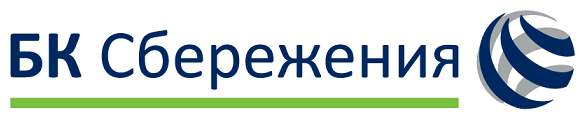 Общество с ограниченной ответственностью                                                                             тел.: (495) 785 53 36«Управляющая компания  «БК-Сбережения»                                                                             тел.: (495) 287 78 41(ООО «УК «БК-Сбережения»)                                                                                                       www.rs-capital.ru Проспект Мира, д. 69, стр.1,  Москва, Россия, 129110                                                               rs-capital@bcs.ruОГРН 1067746694564 ИНН 7719593666  КПП 770201001Утверждены Приказом Генерального директора ООО УК «БК-Сбережения»№ БК-57 от «05» декабря 2016г.___________/А.Ф. Галимнуров                                                                                                      М.П. ИзменениЯ и дополнениЯ В Правила доверительного управленияОткрытым паевым инвестиционным фондом смешанных инвестиций«Империя»Генеральный директорООО «УК «БК-Сбережения» 	                                          _____________/А.Ф. ГалимнуровПриложение №1 к Правилам ФондаВНИМАНИЕ: В случае оплаты приобретаемых инвестиционных паев Фонда после подачи данной заявки - следует обязательно указывать номер данной Заявки в Платежном документе (графа - назначение платежа). При каждой последующей оплате рекомендуется связаться с Управляющим Фондом или с Агентом Фонда для уточнения реквизитов банковского счета ФондаПриложение №2 к Правилам ФондаВНИМАНИЕ: В случае оплаты приобретаемых ИНВЕСТИЦИОННЫХ паев Фонда после подачи данной заявки - следует обязательно указывать номер данной Заявки в Платежном документе (графа - назначение платежа). При каждой последующей оплате рекомендуется связаться с Управляющим Фондом или с Агентом Фонда для уточнения реквизитов банковского счета ФондаПриложение №3 к Правилам ФондаВНИМАНИЕ: В случае оплаты приобретаемых ИНВЕСТИЦИОННЫХ паев Фонда после подачи данной заявки - следует обязательно указывать номер данной Заявки в Платежном документе (графа - назначение платежа). При каждой последующей оплате рекомендуется связаться с Управляющим Фондом или с Агентом Фонда для уточнения реквизитов банковского счета ФондаПриложение №4 к Правилам ФондаПриложение №5 к Правилам Фонда	Приложение №6 к Правилам ФондаПриложение №7 к Правилам Фонда⃰ Поле подлежит заполнению при наличии лицевого счета в реестре владельцев паев Фонда, на паи которого осуществляется обменПриложение №8 к Правилам Фонда	⃰ Поле подлежит заполнению при наличии лицевого счета в реестре владельцев паев Фонда, на паи которого осуществляется обмен Приложение №9 к Правилам Фонда⃰ Поле подлежит заполнению при наличии лицевого счета в реестре владельцев паев Фонда, на паи которого осуществляется обменСтарая редакция Новая редакцияНазвание Правил доверительного управления:ПРАВИЛА доверительного управленияОткрытым паевым инвестиционным фондом смешанных инвестиций «Империя» под управлением Общества с ограниченной ответственностью  «Управляющая компания «БК-Сбережения» (с внесенными изменениями и дополнениями)Название Правил доверительного управления:ПРАВИЛА доверительного управленияОткрытым паевым инвестиционным фондом смешанных инвестиций «Империя» под управлением Акционерного общества Управляющая компания «Брокеркредитсервис» (с внесенными изменениями и дополнениями)4. Полное фирменное наименование управляющей компании Фонда (далее – Управляющая компания) – Общество с ограниченной ответственностью «Управляющая компания «БК-Сбережения».4. Полное фирменное наименование управляющей компании фонда (далее - Управляющая компания): Акционерное общество Управляющая компания «Брокеркредитсервис».5. Место нахождения Управляющей компании: Российская Федерация, 129110, г.Москва, проспект Мира, д.69, строение 1.5. Место нахождения Управляющей компании - Российская Федерация, 630099, г. Новосибирск, ул. Советская, 37.6. Лицензия Управляющей компании на осуществление деятельности по управлению инвестиционными фондами, паевыми инвестиционными фондами и негосударственными пенсионными фондами от «22» декабря 2011 года № 21-000-1-00848, предоставленная Федеральной службой по финансовым рынкам.6. Лицензия управляющей компании на осуществление деятельности по управлению инвестиционными фондами, паевыми инвестиционными фондами и негосударственными пенсионными фондами от "25" июня 2002 г. № 21-000-1-00071, предоставленная ФКЦБ РФ.Подп. 8 п. 26 Отсутствовал Подп. 8 п. 26 7) вправе после завершения окончания формирования фонда принять решение об обмене всех инвестиционных паев на инвестиционные паи другого открытого паевого инвестиционного фонда.Подп. 9 п. 26 ОтсутствовалПодп. 9 п. 268) вправе принять решение об обмене инвестиционных паев другого открытого паевого инвестиционного фонда после завершения его формирования на инвестиционные паи.Абз. 5 п. 47 Заявка на приобретение инвестиционных паев вместе с комплектом документов, требующихся для открытия лицевого счета в реестре владельцев инвестиционных паев, должна быть отправлена заказным письмом с уведомлением о вручении по адресу Управляющей компании: Российская Федерация, 129110, г. Москва, проспект Мира, д.69, строение 1.Абз. 5 п. 47 Заявка на приобретение инвестиционных паев вместе с комплектом документов, требующихся для открытия лицевого счета в реестре владельцев инвестиционных паев, должна быть отправлена заказным письмом с уведомлением о вручении по адресу Управляющей компании: Российская Федерация, 630099, г. Новосибирск, ул. Советская, 37.п. 69 Требования о погашении инвестиционных паев подаются в форме заявки на погашение инвестиционных паев, содержащей обязательные сведения, предусмотренные приложением к настоящим Правилам.Заявки на погашение инвестиционных паев носят безотзывный характер. Заявки на погашение инвестиционных паев подаются в следующем порядке: Заявки на погашение инвестиционных паев, оформленные в соответствии с приложениями №4, №5 к настоящим Правилам, подаются в пунктах приема заявок владельцем инвестиционных паев или его уполномоченным представителем. Заявки на погашение инвестиционных паев, оформленные в соответствии с приложением №6 к настоящим Правилам, подаются в пунктах приема заявок номинальным держателем или его уполномоченным представителем.Заявки на погашение инвестиционных паев, права на которые учитываются в реестре владельцев инвестиционных паев на лицевом счете, открытом номинальному держателю, подаются этим номинальным держателем.Заявки на погашение инвестиционных паев, направленные почтой (в том числе электронной), факсом или курьером, не принимаются.п. 69 Требования о погашении инвестиционных паев подаются в форме заявки на погашение инвестиционных паев, содержащей обязательные сведения, предусмотренные приложением к настоящим Правилам.      Заявки на погашение инвестиционных паев носят безотзывный характер.     Заявки на погашение инвестиционных паев подаются в следующем порядке:      Заявки на погашение инвестиционных паев, оформленные в соответствии с приложениями №4, №5 к настоящим Правилам, подаются в пунктах приема заявок владельцем инвестиционных паев или его уполномоченным представителем.     Заявки на погашение инвестиционных паев, оформленные в соответствии с приложением №6 к настоящим Правилам, подаются в пунктах приема заявок номинальным держателем или его уполномоченным представителем.Заявки на погашение инвестиционных паев, права на которые учитываются в реестре владельцев инвестиционных паев на лицевом счете, открытом номинальному держателю, подаются этим номинальным держателем.       Заявки на погашение инвестиционных паев могут направляться в Управляющую компанию посредством почтовой связи, позволяющей достоверно установить лицо, направившее и подписавшее заявку.      При подаче заявки на погашение инвестиционных паев по почте, заявка с указанием в ней реквизитов банковского счета для получения суммы денежной компенсации должна быть отправлена заказным письмом с уведомлением о вручении по адресу Управляющей компании: Российская Федерация, 630099, г. Новосибирск, ул. Советская, 37.      При этом подпись лица, подписавшего заявку, должна быть нотариально удостоверенной. В том случае, если заявка на погашение инвестиционных паев подписана уполномоченным представителем заявителя, то к данной заявке необходимо предоставить надлежащим образом оформленную доверенность на совершение уполномоченным представителем соответствующих действий от имени заявителя.      Датой и временем приема заявки на погашение инвестиционных паев, полученной посредством почтовой связи, считается дата и время получения Управляющей компанией заказного письма с уведомлением о вручении.В случае отказа в приеме заявки на погашение инвестиционных паев, полученной посредством почтовой связи, на основаниях, предусмотренных настоящими Правилами, мотивированный отказ направляется управляющей компанией заказным письмом с уведомлением о вручении на почтовый адрес, указанный в реестре владельцев инвестиционных паев.Абз. 5 п. 79 - ОтсутствовалАбз. 5 п. 79- скидка не взимается в случае, если погашаются инвестиционные паи фонда, зачисленные на лицевой счет владельца в реестре владельцев инвестиционных паев в ходе конвертации в связи с обменом инвестиционных паев по решению управляющей компании, и погашение этих инвестиционных паев осуществляется в срок более 365 (Трехсот шестидесяти пяти) дней со дня внесения приходной записи по зачислению на лицевые счета владельца в реестрах владельцев инвестиционных паев конвертированных инвестиционных паев других фондов под управлением управляющей компании (первых конвертированных инвестиционных паев при неоднократности обменов по решению управляющей компании).Раздел VI (I). Обмен инвестиционных паев на основании решения Управляющей компании - отсутствовалРаздел VI (I). Обмен инвестиционных паев на основании решения Управляющей компании83 (1). Обмен инвестиционных паев на основании решения Управляющей компании осуществляется без заявления владельцами инвестиционных паев требований об их обмене путем конвертации инвестиционных паев в инвестиционные паи другого открытого паевого инвестиционного фонда (далее - фонд, к которому осуществляется присоединение).Решение об обмене инвестиционных паев на инвестиционные паи фонда, к которому осуществляется присоединение, не может быть принято Управляющей компанией в случае, если право Управляющей компании на распоряжение имуществом, составляющим фонд (какой-либо частью такого имущества), ограничено в соответствии с требованиями нормативных правовых актов, решениями федеральных органов исполнительной власти или решением суда.Управляющая компания отменяет указанное решение, если в период после принятия Управляющей компанией такого решения и до приостановления приема заявок на приобретение, погашение и обмен инвестиционных паев, указанного в пункте 83(3) настоящих Правил, право Управляющей компании на распоряжение имуществом, составляющим фонд (какой-либо частью такого имущества), было ограничено в соответствии с требованиями нормативных правовых актов, решениями федеральных органов исполнительной власти или решением суда.Информацию об отмене указанного решения Управляющая компания раскрывает в соответствии с пунктом 108 настоящих Правил.83(2). Обмен инвестиционных паев на основании решения Управляющей компании может осуществляться только при условии раскрытия Управляющей компанией информации о принятии соответствующего решения.83(3). Прием заявок на приобретение, погашение и обмен инвестиционных паев, а также заявок на обмен инвестиционных паев иных паевых инвестиционных фондов на инвестиционные паи приостанавливается по истечении 30 дней со дня раскрытия Управляющей компанией информации о принятии решения, предусмотренного пунктом 83(1) настоящих Правил.83(4). Управляющая компания обязана не позднее 3 рабочих дней со дня, следующего за днем приостановления приема заявок на приобретение, погашение и обмен инвестиционных паев, указанного в пункте 83(3) настоящих Правил, осуществить объединение имущества, составляющего фонд, и имущества, составляющего фонд, к которому осуществляется присоединение.В случае если в течение указанного срока право управляющей компании на распоряжение имуществом, составляющим фонд (какой-либо частью такого имущества), было ограничено в соответствии с требованиями нормативных правовых актов, решениями федеральных органов исполнительной власти или решением суда, управляющая компания не вправе объединять имущество фонда с имуществом фонда, к которому осуществляется присоединение, до дня снятия указанного ограничения. При этом течение указанного срока приостанавливается до дня снятия такого ограничения.После окончания объединения имущества фонда и имущества фонда, к которому осуществляется присоединение, обязанности, возникшие в связи с доверительным управлением имуществом фонда, подлежат исполнению за счет имущества фонда, к которому осуществляется присоединение.83(5). Конвертация инвестиционных паев в инвестиционные паи фонда, к которому осуществляется присоединение, производится при условии завершения объединения имущества, указанного в пункте 83(4) настоящих Правил, в течение одного рабочего дня, следующего за днем завершения указанного объединения имущества.Договор доверительного управления фондом прекращается после конвертации всех инвестиционных паев в инвестиционные паи фонда, к которому осуществляется присоединение.Раздел VI (II). Обмен на инвестиционные паи  на основании решения управляющей компании – отсутствовал Раздел VI (II). Обмен на инвестиционные паи  на основании решения управляющей компании83(6). Обмен на инвестиционные паи на основании решения управляющей компании осуществляется путем конвертации в них инвестиционных паев другого открытого паевого инвестиционного фонда (далее - присоединяемый фонд).По истечении 30 дней со дня раскрытия управляющей компанией информации о принятии решения об обмене инвестиционных паев присоединяемого фонда на инвестиционные паи приостанавливается прием заявок на приобретение, погашение и обмен инвестиционных паев до дня конвертации инвестиционных паев присоединяемого фонда в инвестиционные паи.Управляющая компания обязана отменить указанное решение, если в период после принятия управляющей компанией такого решения и до приостановления приема заявок на приобретение, погашение и обмен инвестиционных паев, указанного в настоящем пункте, право управляющей компании на распоряжение имуществом, составляющим присоединяемый фонд (какой-либо частью такого имущества), было ограничено в соответствии с требованиями нормативных правовых актов, решениями федеральных органов исполнительной власти или решением суда.Управляющая компания обязана раскрыть информацию об отмене указанного решения в соответствии с пунктом 108 настоящих Правил.Приходные записи по лицевым счетам в реестре владельцев инвестиционных паев при обмене на инвестиционные паи вносятся в день внесения расходных записей по лицевым счетам в реестре владельцев конвертируемых инвестиционных паев присоединяемого фонда.После окончания объединения имущества фонда и имущества присоединяемого фонда обязанности, возникшие в связи с доверительным управлением имуществом присоединяемого фонда, подлежат исполнению за счет имущества фонда.83(7). Количество инвестиционных паев, в которые осуществляется конвертация, определяется исходя из коэффициента конвертации, который определяется как отношение расчетной стоимости инвестиционного пая присоединяемого фонда к расчетной стоимости инвестиционного пая, на день приостановления приема заявок на приобретение, погашение и обмен инвестиционных паев в соответствии с пунктом 83 (6) настоящих Правил.Абз. 5 п. 87 Заявка на обмен инвестиционных паев, а также при необходимости комплект документов, требующихся для открытия лицевого счета в реестре владельцев инвестиционных паев фонда, на инвестиционные паи которого производится обмен, должна быть отправлена заказным письмом с уведомлением о вручении по адресу Управляющей компании: Российская Федерация, 129110, г. Москва, проспект Мира, д.69, строение 1.Абз. 5 п. 87 Заявка на обмен инвестиционных паев, а также при необходимости комплект документов, требующихся для открытия лицевого счета в реестре владельцев инвестиционных паев фонда, на инвестиционные паи которого производится обмен, должна быть отправлена заказным письмом с уведомлением о вручении по адресу Управляющей компании: Российская Федерация, 630099, г. Новосибирск, ул. Советская, 37.П. 108. Управляющая компания обязана раскрывать информацию на сайте Управляющей компании в сети Интернет по адресу: http://www.rs-capital.ru.Информация, подлежащая опубликованию в печатном издании в соответствии с нормативными актами в сфере финансовых рынков, публикуется в "Приложение к Вестнику Федеральной службы по финансовым рынкам".П. 108. Управляющая компания обязана раскрывать информацию на сайте Управляющей компании в сети Интернет по адресу: http://am.bcs.ru/.Информация, подлежащая опубликованию в печатном издании в соответствии с нормативными актами в сфере финансовых рынков, публикуется в "Приложение к Вестнику Федеральной службы по финансовым рынкам".Приложения № 1-9 в старой редакции исключитьПриложения 1-9 изложить в редакции приложений к настоящим ИзменениямЗаявка №  Заявка №  Заявка №  Заявка №  Заявка №  Заявка №  Заявка №  Заявка №  На приобретение инвестиционных паевНа приобретение инвестиционных паевНа приобретение инвестиционных паевНа приобретение инвестиционных паевНа приобретение инвестиционных паевНа приобретение инвестиционных паевНа приобретение инвестиционных паевНа приобретение инвестиционных паевНа приобретение инвестиционных паевНа приобретение инвестиционных паевНа приобретение инвестиционных паевНа приобретение инвестиционных паевНа приобретение инвестиционных паевНа приобретение инвестиционных паевНа приобретение инвестиционных паевНа приобретение инвестиционных паевНа приобретение инвестиционных паевНа приобретение инвестиционных паевНа приобретение инвестиционных паевНа приобретение инвестиционных паевДля физических лицДля физических лицДля физических лицДля физических лицДля физических лицДля физических лицПолное наименование УК Полное наименование УК Полное наименование УК Полное наименование УК Полное наименование УК Полное наименование УК Полное наименование УК Полное наименование УК Полное наименование УК Полное наименование УК Полное наименование УК Название Фонда    Название Фонда    Название Фонда    Название Фонда    Название Фонда    Название Фонда    Название Фонда    Название Фонда    Название Фонда    Название Фонда    Название Фонда    Название Фонда    Название Фонда    Название Фонда    Название Фонда    Название Фонда    Название Фонда    Название Фонда    Название Фонда    Название Фонда    Название Фонда    Название Фонда    Название Фонда    Название Фонда    Название Фонда    Название Фонда    Название Фонда    Название Фонда    Название Фонда    Название Фонда    Название Фонда    Название Фонда    Название Фонда    Название Фонда    Название Фонда    Дата принятия заявки (число, месяц, год)Дата принятия заявки (число, месяц, год)Дата принятия заявки (число, месяц, год)Дата принятия заявки (число, месяц, год)Дата принятия заявки (число, месяц, год)Дата принятия заявки (число, месяц, год)Дата принятия заявки (число, месяц, год)Время принятия заявкиВремя принятия заявкиВремя принятия заявкиВремя принятия заявкиВремя принятия заявкиВремя принятия заявкиВремя принятия заявкиЗаявительЗаявительЗаявительЗаявительФамилияФамилияФамилияФамилияФамилияЗаявительЗаявительЗаявительЗаявительИмяИмяИмяИмяИмяЗаявительЗаявительЗаявительЗаявительОтчествоОтчествоОтчествоОтчествоОтчествоДокумент, удостоверяющий личностьДокумент, удостоверяющий личностьДокумент, удостоверяющий личностьДокумент, удостоверяющий личностьНаименованиеНаименованиеНаименованиеНаименованиеНаименованиеСерияСерияСерияСерияДокумент, удостоверяющий личностьДокумент, удостоверяющий личностьДокумент, удостоверяющий личностьДокумент, удостоверяющий личностьНомерНомерНомерНомерНомерДата выдачи(ДД.ММ.ГГ)Дата выдачи(ДД.ММ.ГГ)Дата выдачи(ДД.ММ.ГГ)Дата выдачи(ДД.ММ.ГГ)Дата выдачи(ДД.ММ.ГГ)Документ, удостоверяющий личностьДокумент, удостоверяющий личностьДокумент, удостоверяющий личностьДокумент, удостоверяющий личностьКем выданКем выданКем выданКем выданКем выданТелефонТелефонТелефонТелефонТелефонИлиИлиИлиИлиИлиУполномоченный представительУполномоченный представительУполномоченный представительУполномоченный представительФИО /НаименованиеФИО /НаименованиеФИО /НаименованиеФИО /НаименованиеФИО /НаименованиеУполномоченный представительУполномоченный представительУполномоченный представительУполномоченный представительДокумент, подтверждающий полномочияДокумент, подтверждающий полномочияДокумент, подтверждающий полномочияДокумент, подтверждающий полномочияДокумент, подтверждающий полномочияНомерНомерНомерДата выдачиДата выдачиСрокдействияСрокдействияСрокдействияс  попоДля физических лиц
Документ, удостоверяющий личностьДля физических лиц
Документ, удостоверяющий личностьДля физических лиц
Документ, удостоверяющий личностьДля физических лиц
Документ, удостоверяющий личностьДля физических лиц
Документ, удостоверяющий личностьДля физических лиц
Документ, удостоверяющий личностьСерияСерияСерияНомерНомерДля физических лиц
Документ, удостоверяющий личностьДля физических лиц
Документ, удостоверяющий личностьДля физических лиц
Документ, удостоверяющий личностьДля физических лиц
Документ, удостоверяющий личностьДля физических лиц
Документ, удостоверяющий личностьДля физических лиц
Документ, удостоверяющий личностьКем, когда выданКем, когда выданКем, когда выданДля юридических лиц Свид. о рег. №, кем выдано, дата выдачиДля юридических лиц Свид. о рег. №, кем выдано, дата выдачиДля юридических лиц Свид. о рег. №, кем выдано, дата выдачиДля юридических лиц Свид. о рег. №, кем выдано, дата выдачиДля юридических лиц Свид. о рег. №, кем выдано, дата выдачиДля юридических лиц Свид. о рег. №, кем выдано, дата выдачиДля юридических лиц Свид. о рег. №, кем выдано, дата выдачиДля юридических лиц Свид. о рег. №, кем выдано, дата выдачиДля юридических лиц Свид. о рег. №, кем выдано, дата выдачиВ лице (Ф.И.О.)В лице (Ф.И.О.)В лице (Ф.И.О.)В лице (Ф.И.О.)В лице (Ф.И.О.)В лице (Ф.И.О.)В лице (Ф.И.О.)В лице (Ф.И.О.)В лице (Ф.И.О.)Документ, удостоверяющий личность(наименование, серия, номер, кем и когда выдан)Документ, удостоверяющий личность(наименование, серия, номер, кем и когда выдан)Документ, удостоверяющий личность(наименование, серия, номер, кем и когда выдан)Документ, удостоверяющий личность(наименование, серия, номер, кем и когда выдан)Документ, удостоверяющий личность(наименование, серия, номер, кем и когда выдан)Документ, удостоверяющий личность(наименование, серия, номер, кем и когда выдан)Документ, удостоверяющий личность(наименование, серия, номер, кем и когда выдан)Документ, удостоверяющий личность(наименование, серия, номер, кем и когда выдан)Документ, удостоверяющий личность(наименование, серия, номер, кем и когда выдан)Действующий на основании (наимен. документа, №, серия, кем выдан, дата, срок действия)Действующий на основании (наимен. документа, №, серия, кем выдан, дата, срок действия)Действующий на основании (наимен. документа, №, серия, кем выдан, дата, срок действия)Действующий на основании (наимен. документа, №, серия, кем выдан, дата, срок действия)Действующий на основании (наимен. документа, №, серия, кем выдан, дата, срок действия)Действующий на основании (наимен. документа, №, серия, кем выдан, дата, срок действия)Действующий на основании (наимен. документа, №, серия, кем выдан, дата, срок действия)Действующий на основании (наимен. документа, №, серия, кем выдан, дата, срок действия)Действующий на основании (наимен. документа, №, серия, кем выдан, дата, срок действия)Настоящим прошу зачислить инвестиционные паи (указать верное):Настоящим прошу зачислить инвестиционные паи (указать верное):Настоящим прошу зачислить инвестиционные паи (указать верное):Настоящим прошу зачислить инвестиционные паи (указать верное):Настоящим прошу зачислить инвестиционные паи (указать верное):Настоящим прошу зачислить инвестиционные паи (указать верное):Настоящим прошу зачислить инвестиционные паи (указать верное):Настоящим прошу зачислить инвестиционные паи (указать верное):Настоящим прошу зачислить инвестиционные паи (указать верное):Настоящим прошу зачислить инвестиционные паи (указать верное):Настоящим прошу зачислить инвестиционные паи (указать верное):Настоящим прошу зачислить инвестиционные паи (указать верное):Настоящим прошу зачислить инвестиционные паи (указать верное):Настоящим прошу зачислить инвестиционные паи (указать верное):Настоящим прошу зачислить инвестиционные паи (указать верное):Настоящим прошу зачислить инвестиционные паи (указать верное):Настоящим прошу зачислить инвестиционные паи (указать верное):Настоящим прошу зачислить инвестиционные паи (указать верное):Настоящим прошу зачислить инвестиционные паи (указать верное):Настоящим прошу зачислить инвестиционные паи (указать верное):Настоящим прошу зачислить инвестиционные паи (указать верное):Настоящим прошу зачислить инвестиционные паи (указать верное):Настоящим прошу зачислить инвестиционные паи (указать верное):Настоящим прошу зачислить инвестиционные паи (указать верное):Настоящим прошу зачислить инвестиционные паи (указать верное):Настоящим прошу зачислить инвестиционные паи (указать верное):Настоящим прошу зачислить инвестиционные паи (указать верное):Настоящим прошу зачислить инвестиционные паи (указать верное):Настоящим прошу зачислить инвестиционные паи (указать верное):Настоящим прошу зачислить инвестиционные паи (указать верное):Настоящим прошу зачислить инвестиционные паи (указать верное):Настоящим прошу зачислить инвестиционные паи (указать верное):Настоящим прошу зачислить инвестиционные паи (указать верное):Настоящим прошу зачислить инвестиционные паи (указать верное):Настоящим прошу зачислить инвестиционные паи (указать верное):  на счет в реестре Фонда № ___________  открыть счет зарегистрированного лица в реестре Фонда  на счет в реестре Фонда № ___________  открыть счет зарегистрированного лица в реестре Фонда  на счет в реестре Фонда № ___________  открыть счет зарегистрированного лица в реестре Фонда  на счет в реестре Фонда № ___________  открыть счет зарегистрированного лица в реестре Фонда  на счет в реестре Фонда № ___________  открыть счет зарегистрированного лица в реестре Фонда  на счет в реестре Фонда № ___________  открыть счет зарегистрированного лица в реестре Фонда  на счет в реестре Фонда № ___________  открыть счет зарегистрированного лица в реестре Фонда  на счет в реестре Фонда № ___________  открыть счет зарегистрированного лица в реестре Фонда  на счет в реестре Фонда № ___________  открыть счет зарегистрированного лица в реестре Фонда  на счет в реестре Фонда № ___________  открыть счет зарегистрированного лица в реестре Фонда  на счет в реестре Фонда № ___________  открыть счет зарегистрированного лица в реестре Фонда  на счет в реестре Фонда № ___________  открыть счет зарегистрированного лица в реестре Фонда  на счет в реестре Фонда № ___________  открыть счет зарегистрированного лица в реестре Фонда  на счет в реестре Фонда № ___________  открыть счет зарегистрированного лица в реестре Фонда  на счет в реестре Фонда № ___________  открыть счет зарегистрированного лица в реестре Фонда  на счет в реестре Фонда № ___________  открыть счет зарегистрированного лица в реестре Фонда  на счет в реестре Фонда № ___________  открыть счет зарегистрированного лица в реестре Фонда  на счет в реестре Фонда № ___________  открыть счет зарегистрированного лица в реестре Фонда  на счет в реестре Фонда № ___________  открыть счет зарегистрированного лица в реестре Фонда  на счет в реестре Фонда № ___________  открыть счет зарегистрированного лица в реестре Фонда  на счет в реестре Фонда № ___________  открыть счет зарегистрированного лица в реестре Фонда  на счет в реестре Фонда № ___________  открыть счет зарегистрированного лица в реестре Фонда  на счет в реестре Фонда № ___________  открыть счет зарегистрированного лица в реестре Фонда  на счет в реестре Фонда № ___________  открыть счет зарегистрированного лица в реестре Фонда  на счет в реестре Фонда № ___________  открыть счет зарегистрированного лица в реестре Фонда  на счет в реестре Фонда № ___________  открыть счет зарегистрированного лица в реестре Фонда  на счет в реестре Фонда № ___________  открыть счет зарегистрированного лица в реестре Фонда  на счет в реестре Фонда № ___________  открыть счет зарегистрированного лица в реестре Фонда  на счет в реестре Фонда № ___________  открыть счет зарегистрированного лица в реестре Фонда  на счет в реестре Фонда № ___________  открыть счет зарегистрированного лица в реестре Фонда  на счет в реестре Фонда № ___________  открыть счет зарегистрированного лица в реестре Фонда  на счет в реестре Фонда № ___________  открыть счет зарегистрированного лица в реестре Фонда  на счет в реестре Фонда № ___________  открыть счет зарегистрированного лица в реестре Фонда  на счет в реестре Фонда № ___________  открыть счет зарегистрированного лица в реестре Фонда  на счет в реестре Фонда № ___________  открыть счет зарегистрированного лица в реестре ФондаПрошу выдавать мне инвестиционные паи Фонда при каждом поступлении денежных средств на счет ФондаПлатежный док-т. (указывается в случае предоплаты) №_________________________Дата________________________Прошу выдавать мне инвестиционные паи Фонда при каждом поступлении денежных средств на счет ФондаПлатежный док-т. (указывается в случае предоплаты) №_________________________Дата________________________Прошу выдавать мне инвестиционные паи Фонда при каждом поступлении денежных средств на счет ФондаПлатежный док-т. (указывается в случае предоплаты) №_________________________Дата________________________Прошу выдавать мне инвестиционные паи Фонда при каждом поступлении денежных средств на счет ФондаПлатежный док-т. (указывается в случае предоплаты) №_________________________Дата________________________Прошу выдавать мне инвестиционные паи Фонда при каждом поступлении денежных средств на счет ФондаПлатежный док-т. (указывается в случае предоплаты) №_________________________Дата________________________Прошу выдавать мне инвестиционные паи Фонда при каждом поступлении денежных средств на счет ФондаПлатежный док-т. (указывается в случае предоплаты) №_________________________Дата________________________Прошу выдавать мне инвестиционные паи Фонда при каждом поступлении денежных средств на счет ФондаПлатежный док-т. (указывается в случае предоплаты) №_________________________Дата________________________Прошу выдавать мне инвестиционные паи Фонда при каждом поступлении денежных средств на счет ФондаПлатежный док-т. (указывается в случае предоплаты) №_________________________Дата________________________Прошу выдавать мне инвестиционные паи Фонда при каждом поступлении денежных средств на счет ФондаПлатежный док-т. (указывается в случае предоплаты) №_________________________Дата________________________Прошу выдавать мне инвестиционные паи Фонда при каждом поступлении денежных средств на счет ФондаПлатежный док-т. (указывается в случае предоплаты) №_________________________Дата________________________Прошу выдавать мне инвестиционные паи Фонда при каждом поступлении денежных средств на счет ФондаПлатежный док-т. (указывается в случае предоплаты) №_________________________Дата________________________Прошу выдавать мне инвестиционные паи Фонда при каждом поступлении денежных средств на счет ФондаПлатежный док-т. (указывается в случае предоплаты) №_________________________Дата________________________Прошу выдавать мне инвестиционные паи Фонда при каждом поступлении денежных средств на счет ФондаПлатежный док-т. (указывается в случае предоплаты) №_________________________Дата________________________Прошу выдавать мне инвестиционные паи Фонда при каждом поступлении денежных средств на счет ФондаПлатежный док-т. (указывается в случае предоплаты) №_________________________Дата________________________Прошу выдавать мне инвестиционные паи Фонда при каждом поступлении денежных средств на счет ФондаПлатежный док-т. (указывается в случае предоплаты) №_________________________Дата________________________Прошу выдавать мне инвестиционные паи Фонда при каждом поступлении денежных средств на счет ФондаПлатежный док-т. (указывается в случае предоплаты) №_________________________Дата________________________Прошу выдавать мне инвестиционные паи Фонда при каждом поступлении денежных средств на счет ФондаПлатежный док-т. (указывается в случае предоплаты) №_________________________Дата________________________Прошу выдавать мне инвестиционные паи Фонда при каждом поступлении денежных средств на счет ФондаПлатежный док-т. (указывается в случае предоплаты) №_________________________Дата________________________Прошу выдавать мне инвестиционные паи Фонда при каждом поступлении денежных средств на счет ФондаПлатежный док-т. (указывается в случае предоплаты) №_________________________Дата________________________Прошу выдавать мне инвестиционные паи Фонда при каждом поступлении денежных средств на счет ФондаПлатежный док-т. (указывается в случае предоплаты) №_________________________Дата________________________Прошу выдавать мне инвестиционные паи Фонда при каждом поступлении денежных средств на счет ФондаПлатежный док-т. (указывается в случае предоплаты) №_________________________Дата________________________Прошу выдавать мне инвестиционные паи Фонда при каждом поступлении денежных средств на счет ФондаПлатежный док-т. (указывается в случае предоплаты) №_________________________Дата________________________Прошу выдавать мне инвестиционные паи Фонда при каждом поступлении денежных средств на счет ФондаПлатежный док-т. (указывается в случае предоплаты) №_________________________Дата________________________Прошу выдавать мне инвестиционные паи Фонда при каждом поступлении денежных средств на счет ФондаПлатежный док-т. (указывается в случае предоплаты) №_________________________Дата________________________Прошу выдавать мне инвестиционные паи Фонда при каждом поступлении денежных средств на счет ФондаПлатежный док-т. (указывается в случае предоплаты) №_________________________Дата________________________Прошу выдавать мне инвестиционные паи Фонда при каждом поступлении денежных средств на счет ФондаПлатежный док-т. (указывается в случае предоплаты) №_________________________Дата________________________Прошу выдавать мне инвестиционные паи Фонда при каждом поступлении денежных средств на счет ФондаПлатежный док-т. (указывается в случае предоплаты) №_________________________Дата________________________Прошу выдавать мне инвестиционные паи Фонда при каждом поступлении денежных средств на счет ФондаПлатежный док-т. (указывается в случае предоплаты) №_________________________Дата________________________Прошу выдавать мне инвестиционные паи Фонда при каждом поступлении денежных средств на счет ФондаПлатежный док-т. (указывается в случае предоплаты) №_________________________Дата________________________Прошу выдавать мне инвестиционные паи Фонда при каждом поступлении денежных средств на счет ФондаПлатежный док-т. (указывается в случае предоплаты) №_________________________Дата________________________Прошу выдавать мне инвестиционные паи Фонда при каждом поступлении денежных средств на счет ФондаПлатежный док-т. (указывается в случае предоплаты) №_________________________Дата________________________Прошу выдавать мне инвестиционные паи Фонда при каждом поступлении денежных средств на счет ФондаПлатежный док-т. (указывается в случае предоплаты) №_________________________Дата________________________Прошу выдавать мне инвестиционные паи Фонда при каждом поступлении денежных средств на счет ФондаПлатежный док-т. (указывается в случае предоплаты) №_________________________Дата________________________Прошу выдавать мне инвестиционные паи Фонда при каждом поступлении денежных средств на счет ФондаПлатежный док-т. (указывается в случае предоплаты) №_________________________Дата________________________Прошу выдавать мне инвестиционные паи Фонда при каждом поступлении денежных средств на счет ФондаПлатежный док-т. (указывается в случае предоплаты) №_________________________Дата________________________Реквизиты банковского счета лица, передавшего денежные средства в оплату инвестиционных паев:
(плательщик, ИНН плательщика, наименование банка, город банка, БИК, к/с, р/с)Реквизиты банковского счета лица, передавшего денежные средства в оплату инвестиционных паев:
(плательщик, ИНН плательщика, наименование банка, город банка, БИК, к/с, р/с)Реквизиты банковского счета лица, передавшего денежные средства в оплату инвестиционных паев:
(плательщик, ИНН плательщика, наименование банка, город банка, БИК, к/с, р/с)Реквизиты банковского счета лица, передавшего денежные средства в оплату инвестиционных паев:
(плательщик, ИНН плательщика, наименование банка, город банка, БИК, к/с, р/с)Реквизиты банковского счета лица, передавшего денежные средства в оплату инвестиционных паев:
(плательщик, ИНН плательщика, наименование банка, город банка, БИК, к/с, р/с)Реквизиты банковского счета лица, передавшего денежные средства в оплату инвестиционных паев:
(плательщик, ИНН плательщика, наименование банка, город банка, БИК, к/с, р/с)Реквизиты банковского счета лица, передавшего денежные средства в оплату инвестиционных паев:
(плательщик, ИНН плательщика, наименование банка, город банка, БИК, к/с, р/с)Реквизиты банковского счета лица, передавшего денежные средства в оплату инвестиционных паев:
(плательщик, ИНН плательщика, наименование банка, город банка, БИК, к/с, р/с)Реквизиты банковского счета лица, передавшего денежные средства в оплату инвестиционных паев:
(плательщик, ИНН плательщика, наименование банка, город банка, БИК, к/с, р/с)Реквизиты банковского счета лица, передавшего денежные средства в оплату инвестиционных паев:
(плательщик, ИНН плательщика, наименование банка, город банка, БИК, к/с, р/с)Реквизиты банковского счета лица, передавшего денежные средства в оплату инвестиционных паев:
(плательщик, ИНН плательщика, наименование банка, город банка, БИК, к/с, р/с)Реквизиты банковского счета лица, передавшего денежные средства в оплату инвестиционных паев:
(плательщик, ИНН плательщика, наименование банка, город банка, БИК, к/с, р/с)Реквизиты банковского счета лица, передавшего денежные средства в оплату инвестиционных паев:
(плательщик, ИНН плательщика, наименование банка, город банка, БИК, к/с, р/с)Реквизиты банковского счета лица, передавшего денежные средства в оплату инвестиционных паев:
(плательщик, ИНН плательщика, наименование банка, город банка, БИК, к/с, р/с)Реквизиты банковского счета лица, передавшего денежные средства в оплату инвестиционных паев:
(плательщик, ИНН плательщика, наименование банка, город банка, БИК, к/с, р/с)Реквизиты банковского счета лица, передавшего денежные средства в оплату инвестиционных паев:
(плательщик, ИНН плательщика, наименование банка, город банка, БИК, к/с, р/с)Реквизиты банковского счета лица, передавшего денежные средства в оплату инвестиционных паев:
(плательщик, ИНН плательщика, наименование банка, город банка, БИК, к/с, р/с)Реквизиты банковского счета лица, передавшего денежные средства в оплату инвестиционных паев:
(плательщик, ИНН плательщика, наименование банка, город банка, БИК, к/с, р/с)Настоящая заявка носит безотзывный характер.Расчетная стоимость  инвестиционного пая определяется в соответствии с требованиями Правил Фонда.Положения Правил Фонда являются условиями договора с Управляющим Фондом о доверительном управлении денежными средствами, перечисленными заявителем в состав имущества Фонда, а также иным имуществом, приобретенным в связи с доверительным управлением имуществом, составляющим Фонд. С Правилами Фонда ознакомлен.Настоящая заявка носит безотзывный характер.Расчетная стоимость  инвестиционного пая определяется в соответствии с требованиями Правил Фонда.Положения Правил Фонда являются условиями договора с Управляющим Фондом о доверительном управлении денежными средствами, перечисленными заявителем в состав имущества Фонда, а также иным имуществом, приобретенным в связи с доверительным управлением имуществом, составляющим Фонд. С Правилами Фонда ознакомлен.Настоящая заявка носит безотзывный характер.Расчетная стоимость  инвестиционного пая определяется в соответствии с требованиями Правил Фонда.Положения Правил Фонда являются условиями договора с Управляющим Фондом о доверительном управлении денежными средствами, перечисленными заявителем в состав имущества Фонда, а также иным имуществом, приобретенным в связи с доверительным управлением имуществом, составляющим Фонд. С Правилами Фонда ознакомлен.Настоящая заявка носит безотзывный характер.Расчетная стоимость  инвестиционного пая определяется в соответствии с требованиями Правил Фонда.Положения Правил Фонда являются условиями договора с Управляющим Фондом о доверительном управлении денежными средствами, перечисленными заявителем в состав имущества Фонда, а также иным имуществом, приобретенным в связи с доверительным управлением имуществом, составляющим Фонд. С Правилами Фонда ознакомлен.Настоящая заявка носит безотзывный характер.Расчетная стоимость  инвестиционного пая определяется в соответствии с требованиями Правил Фонда.Положения Правил Фонда являются условиями договора с Управляющим Фондом о доверительном управлении денежными средствами, перечисленными заявителем в состав имущества Фонда, а также иным имуществом, приобретенным в связи с доверительным управлением имуществом, составляющим Фонд. С Правилами Фонда ознакомлен.Настоящая заявка носит безотзывный характер.Расчетная стоимость  инвестиционного пая определяется в соответствии с требованиями Правил Фонда.Положения Правил Фонда являются условиями договора с Управляющим Фондом о доверительном управлении денежными средствами, перечисленными заявителем в состав имущества Фонда, а также иным имуществом, приобретенным в связи с доверительным управлением имуществом, составляющим Фонд. С Правилами Фонда ознакомлен.Настоящая заявка носит безотзывный характер.Расчетная стоимость  инвестиционного пая определяется в соответствии с требованиями Правил Фонда.Положения Правил Фонда являются условиями договора с Управляющим Фондом о доверительном управлении денежными средствами, перечисленными заявителем в состав имущества Фонда, а также иным имуществом, приобретенным в связи с доверительным управлением имуществом, составляющим Фонд. С Правилами Фонда ознакомлен.Настоящая заявка носит безотзывный характер.Расчетная стоимость  инвестиционного пая определяется в соответствии с требованиями Правил Фонда.Положения Правил Фонда являются условиями договора с Управляющим Фондом о доверительном управлении денежными средствами, перечисленными заявителем в состав имущества Фонда, а также иным имуществом, приобретенным в связи с доверительным управлением имуществом, составляющим Фонд. С Правилами Фонда ознакомлен.Настоящая заявка носит безотзывный характер.Расчетная стоимость  инвестиционного пая определяется в соответствии с требованиями Правил Фонда.Положения Правил Фонда являются условиями договора с Управляющим Фондом о доверительном управлении денежными средствами, перечисленными заявителем в состав имущества Фонда, а также иным имуществом, приобретенным в связи с доверительным управлением имуществом, составляющим Фонд. С Правилами Фонда ознакомлен.Настоящая заявка носит безотзывный характер.Расчетная стоимость  инвестиционного пая определяется в соответствии с требованиями Правил Фонда.Положения Правил Фонда являются условиями договора с Управляющим Фондом о доверительном управлении денежными средствами, перечисленными заявителем в состав имущества Фонда, а также иным имуществом, приобретенным в связи с доверительным управлением имуществом, составляющим Фонд. С Правилами Фонда ознакомлен.Настоящая заявка носит безотзывный характер.Расчетная стоимость  инвестиционного пая определяется в соответствии с требованиями Правил Фонда.Положения Правил Фонда являются условиями договора с Управляющим Фондом о доверительном управлении денежными средствами, перечисленными заявителем в состав имущества Фонда, а также иным имуществом, приобретенным в связи с доверительным управлением имуществом, составляющим Фонд. С Правилами Фонда ознакомлен.Настоящая заявка носит безотзывный характер.Расчетная стоимость  инвестиционного пая определяется в соответствии с требованиями Правил Фонда.Положения Правил Фонда являются условиями договора с Управляющим Фондом о доверительном управлении денежными средствами, перечисленными заявителем в состав имущества Фонда, а также иным имуществом, приобретенным в связи с доверительным управлением имуществом, составляющим Фонд. С Правилами Фонда ознакомлен.Настоящая заявка носит безотзывный характер.Расчетная стоимость  инвестиционного пая определяется в соответствии с требованиями Правил Фонда.Положения Правил Фонда являются условиями договора с Управляющим Фондом о доверительном управлении денежными средствами, перечисленными заявителем в состав имущества Фонда, а также иным имуществом, приобретенным в связи с доверительным управлением имуществом, составляющим Фонд. С Правилами Фонда ознакомлен.Настоящая заявка носит безотзывный характер.Расчетная стоимость  инвестиционного пая определяется в соответствии с требованиями Правил Фонда.Положения Правил Фонда являются условиями договора с Управляющим Фондом о доверительном управлении денежными средствами, перечисленными заявителем в состав имущества Фонда, а также иным имуществом, приобретенным в связи с доверительным управлением имуществом, составляющим Фонд. С Правилами Фонда ознакомлен.Настоящая заявка носит безотзывный характер.Расчетная стоимость  инвестиционного пая определяется в соответствии с требованиями Правил Фонда.Положения Правил Фонда являются условиями договора с Управляющим Фондом о доверительном управлении денежными средствами, перечисленными заявителем в состав имущества Фонда, а также иным имуществом, приобретенным в связи с доверительным управлением имуществом, составляющим Фонд. С Правилами Фонда ознакомлен.Настоящая заявка носит безотзывный характер.Расчетная стоимость  инвестиционного пая определяется в соответствии с требованиями Правил Фонда.Положения Правил Фонда являются условиями договора с Управляющим Фондом о доверительном управлении денежными средствами, перечисленными заявителем в состав имущества Фонда, а также иным имуществом, приобретенным в связи с доверительным управлением имуществом, составляющим Фонд. С Правилами Фонда ознакомлен.Настоящая заявка носит безотзывный характер.Расчетная стоимость  инвестиционного пая определяется в соответствии с требованиями Правил Фонда.Положения Правил Фонда являются условиями договора с Управляющим Фондом о доверительном управлении денежными средствами, перечисленными заявителем в состав имущества Фонда, а также иным имуществом, приобретенным в связи с доверительным управлением имуществом, составляющим Фонд. С Правилами Фонда ознакомлен.Настоящая заявка носит безотзывный характер.Расчетная стоимость  инвестиционного пая определяется в соответствии с требованиями Правил Фонда.Положения Правил Фонда являются условиями договора с Управляющим Фондом о доверительном управлении денежными средствами, перечисленными заявителем в состав имущества Фонда, а также иным имуществом, приобретенным в связи с доверительным управлением имуществом, составляющим Фонд. С Правилами Фонда ознакомлен.Настоящая заявка носит безотзывный характер.Расчетная стоимость  инвестиционного пая определяется в соответствии с требованиями Правил Фонда.Положения Правил Фонда являются условиями договора с Управляющим Фондом о доверительном управлении денежными средствами, перечисленными заявителем в состав имущества Фонда, а также иным имуществом, приобретенным в связи с доверительным управлением имуществом, составляющим Фонд. С Правилами Фонда ознакомлен.Настоящая заявка носит безотзывный характер.Расчетная стоимость  инвестиционного пая определяется в соответствии с требованиями Правил Фонда.Положения Правил Фонда являются условиями договора с Управляющим Фондом о доверительном управлении денежными средствами, перечисленными заявителем в состав имущества Фонда, а также иным имуществом, приобретенным в связи с доверительным управлением имуществом, составляющим Фонд. С Правилами Фонда ознакомлен.Настоящая заявка носит безотзывный характер.Расчетная стоимость  инвестиционного пая определяется в соответствии с требованиями Правил Фонда.Положения Правил Фонда являются условиями договора с Управляющим Фондом о доверительном управлении денежными средствами, перечисленными заявителем в состав имущества Фонда, а также иным имуществом, приобретенным в связи с доверительным управлением имуществом, составляющим Фонд. С Правилами Фонда ознакомлен.Настоящая заявка носит безотзывный характер.Расчетная стоимость  инвестиционного пая определяется в соответствии с требованиями Правил Фонда.Положения Правил Фонда являются условиями договора с Управляющим Фондом о доверительном управлении денежными средствами, перечисленными заявителем в состав имущества Фонда, а также иным имуществом, приобретенным в связи с доверительным управлением имуществом, составляющим Фонд. С Правилами Фонда ознакомлен.Настоящая заявка носит безотзывный характер.Расчетная стоимость  инвестиционного пая определяется в соответствии с требованиями Правил Фонда.Положения Правил Фонда являются условиями договора с Управляющим Фондом о доверительном управлении денежными средствами, перечисленными заявителем в состав имущества Фонда, а также иным имуществом, приобретенным в связи с доверительным управлением имуществом, составляющим Фонд. С Правилами Фонда ознакомлен.Настоящая заявка носит безотзывный характер.Расчетная стоимость  инвестиционного пая определяется в соответствии с требованиями Правил Фонда.Положения Правил Фонда являются условиями договора с Управляющим Фондом о доверительном управлении денежными средствами, перечисленными заявителем в состав имущества Фонда, а также иным имуществом, приобретенным в связи с доверительным управлением имуществом, составляющим Фонд. С Правилами Фонда ознакомлен.Настоящая заявка носит безотзывный характер.Расчетная стоимость  инвестиционного пая определяется в соответствии с требованиями Правил Фонда.Положения Правил Фонда являются условиями договора с Управляющим Фондом о доверительном управлении денежными средствами, перечисленными заявителем в состав имущества Фонда, а также иным имуществом, приобретенным в связи с доверительным управлением имуществом, составляющим Фонд. С Правилами Фонда ознакомлен.Настоящая заявка носит безотзывный характер.Расчетная стоимость  инвестиционного пая определяется в соответствии с требованиями Правил Фонда.Положения Правил Фонда являются условиями договора с Управляющим Фондом о доверительном управлении денежными средствами, перечисленными заявителем в состав имущества Фонда, а также иным имуществом, приобретенным в связи с доверительным управлением имуществом, составляющим Фонд. С Правилами Фонда ознакомлен.Настоящая заявка носит безотзывный характер.Расчетная стоимость  инвестиционного пая определяется в соответствии с требованиями Правил Фонда.Положения Правил Фонда являются условиями договора с Управляющим Фондом о доверительном управлении денежными средствами, перечисленными заявителем в состав имущества Фонда, а также иным имуществом, приобретенным в связи с доверительным управлением имуществом, составляющим Фонд. С Правилами Фонда ознакомлен.Настоящая заявка носит безотзывный характер.Расчетная стоимость  инвестиционного пая определяется в соответствии с требованиями Правил Фонда.Положения Правил Фонда являются условиями договора с Управляющим Фондом о доверительном управлении денежными средствами, перечисленными заявителем в состав имущества Фонда, а также иным имуществом, приобретенным в связи с доверительным управлением имуществом, составляющим Фонд. С Правилами Фонда ознакомлен.Настоящая заявка носит безотзывный характер.Расчетная стоимость  инвестиционного пая определяется в соответствии с требованиями Правил Фонда.Положения Правил Фонда являются условиями договора с Управляющим Фондом о доверительном управлении денежными средствами, перечисленными заявителем в состав имущества Фонда, а также иным имуществом, приобретенным в связи с доверительным управлением имуществом, составляющим Фонд. С Правилами Фонда ознакомлен.Настоящая заявка носит безотзывный характер.Расчетная стоимость  инвестиционного пая определяется в соответствии с требованиями Правил Фонда.Положения Правил Фонда являются условиями договора с Управляющим Фондом о доверительном управлении денежными средствами, перечисленными заявителем в состав имущества Фонда, а также иным имуществом, приобретенным в связи с доверительным управлением имуществом, составляющим Фонд. С Правилами Фонда ознакомлен.Настоящая заявка носит безотзывный характер.Расчетная стоимость  инвестиционного пая определяется в соответствии с требованиями Правил Фонда.Положения Правил Фонда являются условиями договора с Управляющим Фондом о доверительном управлении денежными средствами, перечисленными заявителем в состав имущества Фонда, а также иным имуществом, приобретенным в связи с доверительным управлением имуществом, составляющим Фонд. С Правилами Фонда ознакомлен.Настоящая заявка носит безотзывный характер.Расчетная стоимость  инвестиционного пая определяется в соответствии с требованиями Правил Фонда.Положения Правил Фонда являются условиями договора с Управляющим Фондом о доверительном управлении денежными средствами, перечисленными заявителем в состав имущества Фонда, а также иным имуществом, приобретенным в связи с доверительным управлением имуществом, составляющим Фонд. С Правилами Фонда ознакомлен.Настоящая заявка носит безотзывный характер.Расчетная стоимость  инвестиционного пая определяется в соответствии с требованиями Правил Фонда.Положения Правил Фонда являются условиями договора с Управляющим Фондом о доверительном управлении денежными средствами, перечисленными заявителем в состав имущества Фонда, а также иным имуществом, приобретенным в связи с доверительным управлением имуществом, составляющим Фонд. С Правилами Фонда ознакомлен.Настоящая заявка носит безотзывный характер.Расчетная стоимость  инвестиционного пая определяется в соответствии с требованиями Правил Фонда.Положения Правил Фонда являются условиями договора с Управляющим Фондом о доверительном управлении денежными средствами, перечисленными заявителем в состав имущества Фонда, а также иным имуществом, приобретенным в связи с доверительным управлением имуществом, составляющим Фонд. С Правилами Фонда ознакомлен.Настоящая заявка носит безотзывный характер.Расчетная стоимость  инвестиционного пая определяется в соответствии с требованиями Правил Фонда.Положения Правил Фонда являются условиями договора с Управляющим Фондом о доверительном управлении денежными средствами, перечисленными заявителем в состав имущества Фонда, а также иным имуществом, приобретенным в связи с доверительным управлением имуществом, составляющим Фонд. С Правилами Фонда ознакомлен.ПодписьЗаявителя /Уполномоченного представителяПодписьЗаявителя /Уполномоченного представителяПодписьЗаявителя /Уполномоченного представителяПодписьЗаявителя /Уполномоченного представителяПодписьЗаявителя /Уполномоченного представителяПодпись лица принявшего заявкуПодпись лица принявшего заявкуПодпись лица принявшего заявкуПодпись лица принявшего заявкуПодпись лица принявшего заявкуПодпись лица принявшего заявкуПодпись лица принявшего заявкуПодпись лица принявшего заявкуМ.П.М.П.М.П.М.П.ПодписьЗаявителя /Уполномоченного представителяПодписьЗаявителя /Уполномоченного представителяПодписьЗаявителя /Уполномоченного представителяПодписьЗаявителя /Уполномоченного представителяПодписьЗаявителя /Уполномоченного представителяПодпись лица принявшего заявкуПодпись лица принявшего заявкуПодпись лица принявшего заявкуПодпись лица принявшего заявкуПодпись лица принявшего заявкуПодпись лица принявшего заявкуПодпись лица принявшего заявкуПодпись лица принявшего заявкуМ.П.М.П.М.П.М.П.ПодписьЗаявителя /Уполномоченного представителяПодписьЗаявителя /Уполномоченного представителяПодписьЗаявителя /Уполномоченного представителяПодписьЗаявителя /Уполномоченного представителяПодписьЗаявителя /Уполномоченного представителяПодпись лица принявшего заявкуПодпись лица принявшего заявкуПодпись лица принявшего заявкуПодпись лица принявшего заявкуПодпись лица принявшего заявкуПодпись лица принявшего заявкуПодпись лица принявшего заявкуПодпись лица принявшего заявкуМ.П.М.П.М.П.М.П.Заявка №  Заявка №  Заявка №  Заявка №  Заявка №  Заявка №  Заявка №  Заявка №  Заявка №  На приобретение инвестиционных паевНа приобретение инвестиционных паевНа приобретение инвестиционных паевНа приобретение инвестиционных паевНа приобретение инвестиционных паевНа приобретение инвестиционных паевНа приобретение инвестиционных паевНа приобретение инвестиционных паевНа приобретение инвестиционных паевНа приобретение инвестиционных паевНа приобретение инвестиционных паевНа приобретение инвестиционных паевНа приобретение инвестиционных паевНа приобретение инвестиционных паевНа приобретение инвестиционных паевНа приобретение инвестиционных паевНа приобретение инвестиционных паевНа приобретение инвестиционных паевНа приобретение инвестиционных паевНа приобретение инвестиционных паевДля юридических лицДля юридических лицДля юридических лицДля юридических лицДля юридических лицДля юридических лицПолное наименование УКПолное наименование УКПолное наименование УКПолное наименование УКПолное наименование УКПолное наименование УКПолное наименование УКПолное наименование УКПолное наименование УКПолное наименование УКПолное наименование УКНазвание Фонда    Название Фонда    Название Фонда    Название Фонда    Название Фонда    Название Фонда    Название Фонда    Название Фонда    Название Фонда    Название Фонда    Название Фонда    Название Фонда    Название Фонда    Название Фонда    Название Фонда    Название Фонда    Название Фонда    Название Фонда    Название Фонда    Название Фонда    Название Фонда    Название Фонда    Название Фонда    Название Фонда    Название Фонда    Название Фонда    Название Фонда    Название Фонда    Название Фонда    Название Фонда    Название Фонда    Название Фонда    Название Фонда    Название Фонда    Название Фонда    Название Фонда    Дата принятия заявки(число, месяц, год)Дата принятия заявки(число, месяц, год)Дата принятия заявки(число, месяц, год)Дата принятия заявки(число, месяц, год)Дата принятия заявки(число, месяц, год)Дата принятия заявки(число, месяц, год)Дата принятия заявки(число, месяц, год)Дата принятия заявки(число, месяц, год)Время принятия заявкиВремя принятия заявкиВремя принятия заявкиВремя принятия заявкиВремя принятия заявкиВремя принятия заявкиВремя принятия заявкиПолное наименованиеПолное наименованиеПолное наименованиеПолное наименованиеПолное наименованиеПолное наименованиеПолное наименованиеПолное наименованиеПолное наименованиеЗаявителяЗаявителяЗаявителяЗаявителяЗаявителяЗаявителяЗаявителяЗаявителяЗаявителяСвидетельство о регистрации ЗаявителяСвидетельство о регистрации ЗаявителяСвидетельство о регистрации ЗаявителяСвидетельство о регистрации ЗаявителяСвидетельство о регистрации ЗаявителяДата выдачи(ДД.ММ.ГГ)Дата выдачи(ДД.ММ.ГГ)Дата выдачи(ДД.ММ.ГГ)Дата выдачи(ДД.ММ.ГГ)Дата выдачи(ДД.ММ.ГГ)НомерНомерНомерСвидетельство о регистрации ЗаявителяСвидетельство о регистрации ЗаявителяСвидетельство о регистрации ЗаявителяСвидетельство о регистрации ЗаявителяСвидетельство о регистрации ЗаявителяКем выданоКем выданоКем выданоКем выданоКем выданоИННИННИННИННИННИННФаксФаксФаксТелефонТелефонТелефонТелефонТелефонТелефонилиилиилиУполномоченный представительУполномоченный представительУполномоченный представительУполномоченный представительФИО /НаименованиеФИО /НаименованиеФИО /НаименованиеФИО /НаименованиеФИО /НаименованиеФИО /НаименованиеУполномоченный представительУполномоченный представительУполномоченный представительУполномоченный представительДокумент, подтверждающий полномочияДокумент, подтверждающий полномочияДокумент, подтверждающий полномочияДокумент, подтверждающий полномочияДокумент, подтверждающий полномочияДокумент, подтверждающий полномочияНомерНомерНомерДата выдачиДата выдачиСрокДействияСрокДействияСрокДействияспопоДействующий на основанииДействующий на основанииДействующий на основанииДействующий на основанииДействующий на основанииДействующий на основанииДействующий на основанииДействующий на основанииДля физических лиц
Документ, удостоверяющий личностьДля физических лиц
Документ, удостоверяющий личностьДля физических лиц
Документ, удостоверяющий личностьДля физических лиц
Документ, удостоверяющий личностьДля физических лиц
Документ, удостоверяющий личностьДля физических лиц
Документ, удостоверяющий личностьДля физических лиц
Документ, удостоверяющий личностьСерияСерияНомерНомерДля физических лиц
Документ, удостоверяющий личностьДля физических лиц
Документ, удостоверяющий личностьДля физических лиц
Документ, удостоверяющий личностьДля физических лиц
Документ, удостоверяющий личностьДля физических лиц
Документ, удостоверяющий личностьДля физических лиц
Документ, удостоверяющий личностьДля физических лиц
Документ, удостоверяющий личностьКем, когда выданКем, когда выданКем, когда выданДля юридических лиц Свид. о рег. №, кем выдано, дата выдачиДля юридических лиц Свид. о рег. №, кем выдано, дата выдачиДля юридических лиц Свид. о рег. №, кем выдано, дата выдачиДля юридических лиц Свид. о рег. №, кем выдано, дата выдачиДля юридических лиц Свид. о рег. №, кем выдано, дата выдачиДля юридических лиц Свид. о рег. №, кем выдано, дата выдачиДля юридических лиц Свид. о рег. №, кем выдано, дата выдачиДля юридических лиц Свид. о рег. №, кем выдано, дата выдачиДля юридических лиц Свид. о рег. №, кем выдано, дата выдачиДля юридических лиц Свид. о рег. №, кем выдано, дата выдачиВ лице (Ф.И.О.)В лице (Ф.И.О.)В лице (Ф.И.О.)В лице (Ф.И.О.)В лице (Ф.И.О.)В лице (Ф.И.О.)В лице (Ф.И.О.)В лице (Ф.И.О.)В лице (Ф.И.О.)В лице (Ф.И.О.)Документ, удостоверяющий личность(наименование, серия, номер, кем и когда выдан)Документ, удостоверяющий личность(наименование, серия, номер, кем и когда выдан)Документ, удостоверяющий личность(наименование, серия, номер, кем и когда выдан)Документ, удостоверяющий личность(наименование, серия, номер, кем и когда выдан)Документ, удостоверяющий личность(наименование, серия, номер, кем и когда выдан)Документ, удостоверяющий личность(наименование, серия, номер, кем и когда выдан)Документ, удостоверяющий личность(наименование, серия, номер, кем и когда выдан)Документ, удостоверяющий личность(наименование, серия, номер, кем и когда выдан)Документ, удостоверяющий личность(наименование, серия, номер, кем и когда выдан)Документ, удостоверяющий личность(наименование, серия, номер, кем и когда выдан)Действующий на основании (наимен. документа, №, серия, кем выдан, дата, срок действия)Действующий на основании (наимен. документа, №, серия, кем выдан, дата, срок действия)Действующий на основании (наимен. документа, №, серия, кем выдан, дата, срок действия)Действующий на основании (наимен. документа, №, серия, кем выдан, дата, срок действия)Действующий на основании (наимен. документа, №, серия, кем выдан, дата, срок действия)Действующий на основании (наимен. документа, №, серия, кем выдан, дата, срок действия)Действующий на основании (наимен. документа, №, серия, кем выдан, дата, срок действия)Действующий на основании (наимен. документа, №, серия, кем выдан, дата, срок действия)Действующий на основании (наимен. документа, №, серия, кем выдан, дата, срок действия)Действующий на основании (наимен. документа, №, серия, кем выдан, дата, срок действия)Настоящим прошу зачислить инвестиционные паи (указать верное):Настоящим прошу зачислить инвестиционные паи (указать верное):Настоящим прошу зачислить инвестиционные паи (указать верное):Настоящим прошу зачислить инвестиционные паи (указать верное):Настоящим прошу зачислить инвестиционные паи (указать верное):Настоящим прошу зачислить инвестиционные паи (указать верное):Настоящим прошу зачислить инвестиционные паи (указать верное):Настоящим прошу зачислить инвестиционные паи (указать верное):Настоящим прошу зачислить инвестиционные паи (указать верное):Настоящим прошу зачислить инвестиционные паи (указать верное):Настоящим прошу зачислить инвестиционные паи (указать верное):Настоящим прошу зачислить инвестиционные паи (указать верное):Настоящим прошу зачислить инвестиционные паи (указать верное):Настоящим прошу зачислить инвестиционные паи (указать верное):Настоящим прошу зачислить инвестиционные паи (указать верное):Настоящим прошу зачислить инвестиционные паи (указать верное):Настоящим прошу зачислить инвестиционные паи (указать верное):Настоящим прошу зачислить инвестиционные паи (указать верное):Настоящим прошу зачислить инвестиционные паи (указать верное):Настоящим прошу зачислить инвестиционные паи (указать верное):Настоящим прошу зачислить инвестиционные паи (указать верное):Настоящим прошу зачислить инвестиционные паи (указать верное):Настоящим прошу зачислить инвестиционные паи (указать верное):Настоящим прошу зачислить инвестиционные паи (указать верное):Настоящим прошу зачислить инвестиционные паи (указать верное):Настоящим прошу зачислить инвестиционные паи (указать верное):Настоящим прошу зачислить инвестиционные паи (указать верное):Настоящим прошу зачислить инвестиционные паи (указать верное):Настоящим прошу зачислить инвестиционные паи (указать верное):Настоящим прошу зачислить инвестиционные паи (указать верное):Настоящим прошу зачислить инвестиционные паи (указать верное):Настоящим прошу зачислить инвестиционные паи (указать верное):Настоящим прошу зачислить инвестиционные паи (указать верное):Настоящим прошу зачислить инвестиционные паи (указать верное):Настоящим прошу зачислить инвестиционные паи (указать верное):Настоящим прошу зачислить инвестиционные паи (указать верное):  на счет в реестре Фонда № ___________  открыть счет зарегистрированного лица в реестре Фонда  на счет в реестре Фонда № ___________  открыть счет зарегистрированного лица в реестре Фонда  на счет в реестре Фонда № ___________  открыть счет зарегистрированного лица в реестре Фонда  на счет в реестре Фонда № ___________  открыть счет зарегистрированного лица в реестре Фонда  на счет в реестре Фонда № ___________  открыть счет зарегистрированного лица в реестре Фонда  на счет в реестре Фонда № ___________  открыть счет зарегистрированного лица в реестре Фонда  на счет в реестре Фонда № ___________  открыть счет зарегистрированного лица в реестре Фонда  на счет в реестре Фонда № ___________  открыть счет зарегистрированного лица в реестре Фонда  на счет в реестре Фонда № ___________  открыть счет зарегистрированного лица в реестре Фонда  на счет в реестре Фонда № ___________  открыть счет зарегистрированного лица в реестре Фонда  на счет в реестре Фонда № ___________  открыть счет зарегистрированного лица в реестре Фонда  на счет в реестре Фонда № ___________  открыть счет зарегистрированного лица в реестре Фонда  на счет в реестре Фонда № ___________  открыть счет зарегистрированного лица в реестре Фонда  на счет в реестре Фонда № ___________  открыть счет зарегистрированного лица в реестре Фонда  на счет в реестре Фонда № ___________  открыть счет зарегистрированного лица в реестре Фонда  на счет в реестре Фонда № ___________  открыть счет зарегистрированного лица в реестре Фонда  на счет в реестре Фонда № ___________  открыть счет зарегистрированного лица в реестре Фонда  на счет в реестре Фонда № ___________  открыть счет зарегистрированного лица в реестре Фонда  на счет в реестре Фонда № ___________  открыть счет зарегистрированного лица в реестре Фонда  на счет в реестре Фонда № ___________  открыть счет зарегистрированного лица в реестре Фонда  на счет в реестре Фонда № ___________  открыть счет зарегистрированного лица в реестре Фонда  на счет в реестре Фонда № ___________  открыть счет зарегистрированного лица в реестре Фонда  на счет в реестре Фонда № ___________  открыть счет зарегистрированного лица в реестре Фонда  на счет в реестре Фонда № ___________  открыть счет зарегистрированного лица в реестре Фонда  на счет в реестре Фонда № ___________  открыть счет зарегистрированного лица в реестре Фонда  на счет в реестре Фонда № ___________  открыть счет зарегистрированного лица в реестре Фонда  на счет в реестре Фонда № ___________  открыть счет зарегистрированного лица в реестре Фонда  на счет в реестре Фонда № ___________  открыть счет зарегистрированного лица в реестре Фонда  на счет в реестре Фонда № ___________  открыть счет зарегистрированного лица в реестре Фонда  на счет в реестре Фонда № ___________  открыть счет зарегистрированного лица в реестре Фонда  на счет в реестре Фонда № ___________  открыть счет зарегистрированного лица в реестре Фонда  на счет в реестре Фонда № ___________  открыть счет зарегистрированного лица в реестре Фонда  на счет в реестре Фонда № ___________  открыть счет зарегистрированного лица в реестре Фонда  на счет в реестре Фонда № ___________  открыть счет зарегистрированного лица в реестре Фонда  на счет в реестре Фонда № ___________  открыть счет зарегистрированного лица в реестре Фонда  на счет в реестре Фонда № ___________  открыть счет зарегистрированного лица в реестре ФондаПрошу выдавать мне инвестиционные паи Фонда при каждом поступлении денежных средств на счет Фонда.Платеж. док-т. (указывается в случае предоплаты) №________________________Дата____________________________Прошу выдавать мне инвестиционные паи Фонда при каждом поступлении денежных средств на счет Фонда.Платеж. док-т. (указывается в случае предоплаты) №________________________Дата____________________________Прошу выдавать мне инвестиционные паи Фонда при каждом поступлении денежных средств на счет Фонда.Платеж. док-т. (указывается в случае предоплаты) №________________________Дата____________________________Прошу выдавать мне инвестиционные паи Фонда при каждом поступлении денежных средств на счет Фонда.Платеж. док-т. (указывается в случае предоплаты) №________________________Дата____________________________Прошу выдавать мне инвестиционные паи Фонда при каждом поступлении денежных средств на счет Фонда.Платеж. док-т. (указывается в случае предоплаты) №________________________Дата____________________________Прошу выдавать мне инвестиционные паи Фонда при каждом поступлении денежных средств на счет Фонда.Платеж. док-т. (указывается в случае предоплаты) №________________________Дата____________________________Прошу выдавать мне инвестиционные паи Фонда при каждом поступлении денежных средств на счет Фонда.Платеж. док-т. (указывается в случае предоплаты) №________________________Дата____________________________Прошу выдавать мне инвестиционные паи Фонда при каждом поступлении денежных средств на счет Фонда.Платеж. док-т. (указывается в случае предоплаты) №________________________Дата____________________________Прошу выдавать мне инвестиционные паи Фонда при каждом поступлении денежных средств на счет Фонда.Платеж. док-т. (указывается в случае предоплаты) №________________________Дата____________________________Прошу выдавать мне инвестиционные паи Фонда при каждом поступлении денежных средств на счет Фонда.Платеж. док-т. (указывается в случае предоплаты) №________________________Дата____________________________Прошу выдавать мне инвестиционные паи Фонда при каждом поступлении денежных средств на счет Фонда.Платеж. док-т. (указывается в случае предоплаты) №________________________Дата____________________________Прошу выдавать мне инвестиционные паи Фонда при каждом поступлении денежных средств на счет Фонда.Платеж. док-т. (указывается в случае предоплаты) №________________________Дата____________________________Прошу выдавать мне инвестиционные паи Фонда при каждом поступлении денежных средств на счет Фонда.Платеж. док-т. (указывается в случае предоплаты) №________________________Дата____________________________Прошу выдавать мне инвестиционные паи Фонда при каждом поступлении денежных средств на счет Фонда.Платеж. док-т. (указывается в случае предоплаты) №________________________Дата____________________________Прошу выдавать мне инвестиционные паи Фонда при каждом поступлении денежных средств на счет Фонда.Платеж. док-т. (указывается в случае предоплаты) №________________________Дата____________________________Прошу выдавать мне инвестиционные паи Фонда при каждом поступлении денежных средств на счет Фонда.Платеж. док-т. (указывается в случае предоплаты) №________________________Дата____________________________Прошу выдавать мне инвестиционные паи Фонда при каждом поступлении денежных средств на счет Фонда.Платеж. док-т. (указывается в случае предоплаты) №________________________Дата____________________________Прошу выдавать мне инвестиционные паи Фонда при каждом поступлении денежных средств на счет Фонда.Платеж. док-т. (указывается в случае предоплаты) №________________________Дата____________________________Прошу выдавать мне инвестиционные паи Фонда при каждом поступлении денежных средств на счет Фонда.Платеж. док-т. (указывается в случае предоплаты) №________________________Дата____________________________Прошу выдавать мне инвестиционные паи Фонда при каждом поступлении денежных средств на счет Фонда.Платеж. док-т. (указывается в случае предоплаты) №________________________Дата____________________________Прошу выдавать мне инвестиционные паи Фонда при каждом поступлении денежных средств на счет Фонда.Платеж. док-т. (указывается в случае предоплаты) №________________________Дата____________________________Прошу выдавать мне инвестиционные паи Фонда при каждом поступлении денежных средств на счет Фонда.Платеж. док-т. (указывается в случае предоплаты) №________________________Дата____________________________Прошу выдавать мне инвестиционные паи Фонда при каждом поступлении денежных средств на счет Фонда.Платеж. док-т. (указывается в случае предоплаты) №________________________Дата____________________________Прошу выдавать мне инвестиционные паи Фонда при каждом поступлении денежных средств на счет Фонда.Платеж. док-т. (указывается в случае предоплаты) №________________________Дата____________________________Прошу выдавать мне инвестиционные паи Фонда при каждом поступлении денежных средств на счет Фонда.Платеж. док-т. (указывается в случае предоплаты) №________________________Дата____________________________Прошу выдавать мне инвестиционные паи Фонда при каждом поступлении денежных средств на счет Фонда.Платеж. док-т. (указывается в случае предоплаты) №________________________Дата____________________________Прошу выдавать мне инвестиционные паи Фонда при каждом поступлении денежных средств на счет Фонда.Платеж. док-т. (указывается в случае предоплаты) №________________________Дата____________________________Прошу выдавать мне инвестиционные паи Фонда при каждом поступлении денежных средств на счет Фонда.Платеж. док-т. (указывается в случае предоплаты) №________________________Дата____________________________Прошу выдавать мне инвестиционные паи Фонда при каждом поступлении денежных средств на счет Фонда.Платеж. док-т. (указывается в случае предоплаты) №________________________Дата____________________________Прошу выдавать мне инвестиционные паи Фонда при каждом поступлении денежных средств на счет Фонда.Платеж. док-т. (указывается в случае предоплаты) №________________________Дата____________________________Прошу выдавать мне инвестиционные паи Фонда при каждом поступлении денежных средств на счет Фонда.Платеж. док-т. (указывается в случае предоплаты) №________________________Дата____________________________Прошу выдавать мне инвестиционные паи Фонда при каждом поступлении денежных средств на счет Фонда.Платеж. док-т. (указывается в случае предоплаты) №________________________Дата____________________________Прошу выдавать мне инвестиционные паи Фонда при каждом поступлении денежных средств на счет Фонда.Платеж. док-т. (указывается в случае предоплаты) №________________________Дата____________________________Прошу выдавать мне инвестиционные паи Фонда при каждом поступлении денежных средств на счет Фонда.Платеж. док-т. (указывается в случае предоплаты) №________________________Дата____________________________Прошу выдавать мне инвестиционные паи Фонда при каждом поступлении денежных средств на счет Фонда.Платеж. док-т. (указывается в случае предоплаты) №________________________Дата____________________________Прошу выдавать мне инвестиционные паи Фонда при каждом поступлении денежных средств на счет Фонда.Платеж. док-т. (указывается в случае предоплаты) №________________________Дата____________________________Реквизиты банковского счета лица, передавшего денежные средства в оплату инвестиционных паев:
(плательщик, ИНН плательщика, наименование банка, город банка, БИК, к/с, р/с)Реквизиты банковского счета лица, передавшего денежные средства в оплату инвестиционных паев:
(плательщик, ИНН плательщика, наименование банка, город банка, БИК, к/с, р/с)Реквизиты банковского счета лица, передавшего денежные средства в оплату инвестиционных паев:
(плательщик, ИНН плательщика, наименование банка, город банка, БИК, к/с, р/с)Реквизиты банковского счета лица, передавшего денежные средства в оплату инвестиционных паев:
(плательщик, ИНН плательщика, наименование банка, город банка, БИК, к/с, р/с)Реквизиты банковского счета лица, передавшего денежные средства в оплату инвестиционных паев:
(плательщик, ИНН плательщика, наименование банка, город банка, БИК, к/с, р/с)Реквизиты банковского счета лица, передавшего денежные средства в оплату инвестиционных паев:
(плательщик, ИНН плательщика, наименование банка, город банка, БИК, к/с, р/с)Реквизиты банковского счета лица, передавшего денежные средства в оплату инвестиционных паев:
(плательщик, ИНН плательщика, наименование банка, город банка, БИК, к/с, р/с)Реквизиты банковского счета лица, передавшего денежные средства в оплату инвестиционных паев:
(плательщик, ИНН плательщика, наименование банка, город банка, БИК, к/с, р/с)Реквизиты банковского счета лица, передавшего денежные средства в оплату инвестиционных паев:
(плательщик, ИНН плательщика, наименование банка, город банка, БИК, к/с, р/с)Реквизиты банковского счета лица, передавшего денежные средства в оплату инвестиционных паев:
(плательщик, ИНН плательщика, наименование банка, город банка, БИК, к/с, р/с)Реквизиты банковского счета лица, передавшего денежные средства в оплату инвестиционных паев:
(плательщик, ИНН плательщика, наименование банка, город банка, БИК, к/с, р/с)Реквизиты банковского счета лица, передавшего денежные средства в оплату инвестиционных паев:
(плательщик, ИНН плательщика, наименование банка, город банка, БИК, к/с, р/с)Реквизиты банковского счета лица, передавшего денежные средства в оплату инвестиционных паев:
(плательщик, ИНН плательщика, наименование банка, город банка, БИК, к/с, р/с)Реквизиты банковского счета лица, передавшего денежные средства в оплату инвестиционных паев:
(плательщик, ИНН плательщика, наименование банка, город банка, БИК, к/с, р/с)Реквизиты банковского счета лица, передавшего денежные средства в оплату инвестиционных паев:
(плательщик, ИНН плательщика, наименование банка, город банка, БИК, к/с, р/с)Реквизиты банковского счета лица, передавшего денежные средства в оплату инвестиционных паев:
(плательщик, ИНН плательщика, наименование банка, город банка, БИК, к/с, р/с)Реквизиты банковского счета лица, передавшего денежные средства в оплату инвестиционных паев:
(плательщик, ИНН плательщика, наименование банка, город банка, БИК, к/с, р/с)Реквизиты банковского счета лица, передавшего денежные средства в оплату инвестиционных паев:
(плательщик, ИНН плательщика, наименование банка, город банка, БИК, к/с, р/с)Реквизиты банковского счета лица, передавшего денежные средства в оплату инвестиционных паев:
(плательщик, ИНН плательщика, наименование банка, город банка, БИК, к/с, р/с)Реквизиты банковского счета лица, передавшего денежные средства в оплату инвестиционных паев:
(плательщик, ИНН плательщика, наименование банка, город банка, БИК, к/с, р/с)Реквизиты банковского счета лица, передавшего денежные средства в оплату инвестиционных паев:
(плательщик, ИНН плательщика, наименование банка, город банка, БИК, к/с, р/с)Настоящая заявка носит безотзывный характер.Расчетная стоимость  инвестиционного пая определяется в соответствии с требованиями Правил Фонда.Положения Правил Фонда являются условиями договора с Управляющим Фондом о доверительном управлении денежными средствами, перечисленными заявителем в состав имущества Фонда, а также иным имуществом, приобретенным в связи с доверительным управлением имуществом, составляющим Фонд.С Правилами Фонда ознакомлен.Настоящая заявка носит безотзывный характер.Расчетная стоимость  инвестиционного пая определяется в соответствии с требованиями Правил Фонда.Положения Правил Фонда являются условиями договора с Управляющим Фондом о доверительном управлении денежными средствами, перечисленными заявителем в состав имущества Фонда, а также иным имуществом, приобретенным в связи с доверительным управлением имуществом, составляющим Фонд.С Правилами Фонда ознакомлен.Настоящая заявка носит безотзывный характер.Расчетная стоимость  инвестиционного пая определяется в соответствии с требованиями Правил Фонда.Положения Правил Фонда являются условиями договора с Управляющим Фондом о доверительном управлении денежными средствами, перечисленными заявителем в состав имущества Фонда, а также иным имуществом, приобретенным в связи с доверительным управлением имуществом, составляющим Фонд.С Правилами Фонда ознакомлен.Настоящая заявка носит безотзывный характер.Расчетная стоимость  инвестиционного пая определяется в соответствии с требованиями Правил Фонда.Положения Правил Фонда являются условиями договора с Управляющим Фондом о доверительном управлении денежными средствами, перечисленными заявителем в состав имущества Фонда, а также иным имуществом, приобретенным в связи с доверительным управлением имуществом, составляющим Фонд.С Правилами Фонда ознакомлен.Настоящая заявка носит безотзывный характер.Расчетная стоимость  инвестиционного пая определяется в соответствии с требованиями Правил Фонда.Положения Правил Фонда являются условиями договора с Управляющим Фондом о доверительном управлении денежными средствами, перечисленными заявителем в состав имущества Фонда, а также иным имуществом, приобретенным в связи с доверительным управлением имуществом, составляющим Фонд.С Правилами Фонда ознакомлен.Настоящая заявка носит безотзывный характер.Расчетная стоимость  инвестиционного пая определяется в соответствии с требованиями Правил Фонда.Положения Правил Фонда являются условиями договора с Управляющим Фондом о доверительном управлении денежными средствами, перечисленными заявителем в состав имущества Фонда, а также иным имуществом, приобретенным в связи с доверительным управлением имуществом, составляющим Фонд.С Правилами Фонда ознакомлен.Настоящая заявка носит безотзывный характер.Расчетная стоимость  инвестиционного пая определяется в соответствии с требованиями Правил Фонда.Положения Правил Фонда являются условиями договора с Управляющим Фондом о доверительном управлении денежными средствами, перечисленными заявителем в состав имущества Фонда, а также иным имуществом, приобретенным в связи с доверительным управлением имуществом, составляющим Фонд.С Правилами Фонда ознакомлен.Настоящая заявка носит безотзывный характер.Расчетная стоимость  инвестиционного пая определяется в соответствии с требованиями Правил Фонда.Положения Правил Фонда являются условиями договора с Управляющим Фондом о доверительном управлении денежными средствами, перечисленными заявителем в состав имущества Фонда, а также иным имуществом, приобретенным в связи с доверительным управлением имуществом, составляющим Фонд.С Правилами Фонда ознакомлен.Настоящая заявка носит безотзывный характер.Расчетная стоимость  инвестиционного пая определяется в соответствии с требованиями Правил Фонда.Положения Правил Фонда являются условиями договора с Управляющим Фондом о доверительном управлении денежными средствами, перечисленными заявителем в состав имущества Фонда, а также иным имуществом, приобретенным в связи с доверительным управлением имуществом, составляющим Фонд.С Правилами Фонда ознакомлен.Настоящая заявка носит безотзывный характер.Расчетная стоимость  инвестиционного пая определяется в соответствии с требованиями Правил Фонда.Положения Правил Фонда являются условиями договора с Управляющим Фондом о доверительном управлении денежными средствами, перечисленными заявителем в состав имущества Фонда, а также иным имуществом, приобретенным в связи с доверительным управлением имуществом, составляющим Фонд.С Правилами Фонда ознакомлен.Настоящая заявка носит безотзывный характер.Расчетная стоимость  инвестиционного пая определяется в соответствии с требованиями Правил Фонда.Положения Правил Фонда являются условиями договора с Управляющим Фондом о доверительном управлении денежными средствами, перечисленными заявителем в состав имущества Фонда, а также иным имуществом, приобретенным в связи с доверительным управлением имуществом, составляющим Фонд.С Правилами Фонда ознакомлен.Настоящая заявка носит безотзывный характер.Расчетная стоимость  инвестиционного пая определяется в соответствии с требованиями Правил Фонда.Положения Правил Фонда являются условиями договора с Управляющим Фондом о доверительном управлении денежными средствами, перечисленными заявителем в состав имущества Фонда, а также иным имуществом, приобретенным в связи с доверительным управлением имуществом, составляющим Фонд.С Правилами Фонда ознакомлен.Настоящая заявка носит безотзывный характер.Расчетная стоимость  инвестиционного пая определяется в соответствии с требованиями Правил Фонда.Положения Правил Фонда являются условиями договора с Управляющим Фондом о доверительном управлении денежными средствами, перечисленными заявителем в состав имущества Фонда, а также иным имуществом, приобретенным в связи с доверительным управлением имуществом, составляющим Фонд.С Правилами Фонда ознакомлен.Настоящая заявка носит безотзывный характер.Расчетная стоимость  инвестиционного пая определяется в соответствии с требованиями Правил Фонда.Положения Правил Фонда являются условиями договора с Управляющим Фондом о доверительном управлении денежными средствами, перечисленными заявителем в состав имущества Фонда, а также иным имуществом, приобретенным в связи с доверительным управлением имуществом, составляющим Фонд.С Правилами Фонда ознакомлен.Настоящая заявка носит безотзывный характер.Расчетная стоимость  инвестиционного пая определяется в соответствии с требованиями Правил Фонда.Положения Правил Фонда являются условиями договора с Управляющим Фондом о доверительном управлении денежными средствами, перечисленными заявителем в состав имущества Фонда, а также иным имуществом, приобретенным в связи с доверительным управлением имуществом, составляющим Фонд.С Правилами Фонда ознакомлен.Настоящая заявка носит безотзывный характер.Расчетная стоимость  инвестиционного пая определяется в соответствии с требованиями Правил Фонда.Положения Правил Фонда являются условиями договора с Управляющим Фондом о доверительном управлении денежными средствами, перечисленными заявителем в состав имущества Фонда, а также иным имуществом, приобретенным в связи с доверительным управлением имуществом, составляющим Фонд.С Правилами Фонда ознакомлен.Настоящая заявка носит безотзывный характер.Расчетная стоимость  инвестиционного пая определяется в соответствии с требованиями Правил Фонда.Положения Правил Фонда являются условиями договора с Управляющим Фондом о доверительном управлении денежными средствами, перечисленными заявителем в состав имущества Фонда, а также иным имуществом, приобретенным в связи с доверительным управлением имуществом, составляющим Фонд.С Правилами Фонда ознакомлен.Настоящая заявка носит безотзывный характер.Расчетная стоимость  инвестиционного пая определяется в соответствии с требованиями Правил Фонда.Положения Правил Фонда являются условиями договора с Управляющим Фондом о доверительном управлении денежными средствами, перечисленными заявителем в состав имущества Фонда, а также иным имуществом, приобретенным в связи с доверительным управлением имуществом, составляющим Фонд.С Правилами Фонда ознакомлен.Настоящая заявка носит безотзывный характер.Расчетная стоимость  инвестиционного пая определяется в соответствии с требованиями Правил Фонда.Положения Правил Фонда являются условиями договора с Управляющим Фондом о доверительном управлении денежными средствами, перечисленными заявителем в состав имущества Фонда, а также иным имуществом, приобретенным в связи с доверительным управлением имуществом, составляющим Фонд.С Правилами Фонда ознакомлен.Настоящая заявка носит безотзывный характер.Расчетная стоимость  инвестиционного пая определяется в соответствии с требованиями Правил Фонда.Положения Правил Фонда являются условиями договора с Управляющим Фондом о доверительном управлении денежными средствами, перечисленными заявителем в состав имущества Фонда, а также иным имуществом, приобретенным в связи с доверительным управлением имуществом, составляющим Фонд.С Правилами Фонда ознакомлен.Настоящая заявка носит безотзывный характер.Расчетная стоимость  инвестиционного пая определяется в соответствии с требованиями Правил Фонда.Положения Правил Фонда являются условиями договора с Управляющим Фондом о доверительном управлении денежными средствами, перечисленными заявителем в состав имущества Фонда, а также иным имуществом, приобретенным в связи с доверительным управлением имуществом, составляющим Фонд.С Правилами Фонда ознакомлен.Настоящая заявка носит безотзывный характер.Расчетная стоимость  инвестиционного пая определяется в соответствии с требованиями Правил Фонда.Положения Правил Фонда являются условиями договора с Управляющим Фондом о доверительном управлении денежными средствами, перечисленными заявителем в состав имущества Фонда, а также иным имуществом, приобретенным в связи с доверительным управлением имуществом, составляющим Фонд.С Правилами Фонда ознакомлен.Настоящая заявка носит безотзывный характер.Расчетная стоимость  инвестиционного пая определяется в соответствии с требованиями Правил Фонда.Положения Правил Фонда являются условиями договора с Управляющим Фондом о доверительном управлении денежными средствами, перечисленными заявителем в состав имущества Фонда, а также иным имуществом, приобретенным в связи с доверительным управлением имуществом, составляющим Фонд.С Правилами Фонда ознакомлен.Настоящая заявка носит безотзывный характер.Расчетная стоимость  инвестиционного пая определяется в соответствии с требованиями Правил Фонда.Положения Правил Фонда являются условиями договора с Управляющим Фондом о доверительном управлении денежными средствами, перечисленными заявителем в состав имущества Фонда, а также иным имуществом, приобретенным в связи с доверительным управлением имуществом, составляющим Фонд.С Правилами Фонда ознакомлен.Настоящая заявка носит безотзывный характер.Расчетная стоимость  инвестиционного пая определяется в соответствии с требованиями Правил Фонда.Положения Правил Фонда являются условиями договора с Управляющим Фондом о доверительном управлении денежными средствами, перечисленными заявителем в состав имущества Фонда, а также иным имуществом, приобретенным в связи с доверительным управлением имуществом, составляющим Фонд.С Правилами Фонда ознакомлен.Настоящая заявка носит безотзывный характер.Расчетная стоимость  инвестиционного пая определяется в соответствии с требованиями Правил Фонда.Положения Правил Фонда являются условиями договора с Управляющим Фондом о доверительном управлении денежными средствами, перечисленными заявителем в состав имущества Фонда, а также иным имуществом, приобретенным в связи с доверительным управлением имуществом, составляющим Фонд.С Правилами Фонда ознакомлен.Настоящая заявка носит безотзывный характер.Расчетная стоимость  инвестиционного пая определяется в соответствии с требованиями Правил Фонда.Положения Правил Фонда являются условиями договора с Управляющим Фондом о доверительном управлении денежными средствами, перечисленными заявителем в состав имущества Фонда, а также иным имуществом, приобретенным в связи с доверительным управлением имуществом, составляющим Фонд.С Правилами Фонда ознакомлен.Настоящая заявка носит безотзывный характер.Расчетная стоимость  инвестиционного пая определяется в соответствии с требованиями Правил Фонда.Положения Правил Фонда являются условиями договора с Управляющим Фондом о доверительном управлении денежными средствами, перечисленными заявителем в состав имущества Фонда, а также иным имуществом, приобретенным в связи с доверительным управлением имуществом, составляющим Фонд.С Правилами Фонда ознакомлен.Настоящая заявка носит безотзывный характер.Расчетная стоимость  инвестиционного пая определяется в соответствии с требованиями Правил Фонда.Положения Правил Фонда являются условиями договора с Управляющим Фондом о доверительном управлении денежными средствами, перечисленными заявителем в состав имущества Фонда, а также иным имуществом, приобретенным в связи с доверительным управлением имуществом, составляющим Фонд.С Правилами Фонда ознакомлен.Настоящая заявка носит безотзывный характер.Расчетная стоимость  инвестиционного пая определяется в соответствии с требованиями Правил Фонда.Положения Правил Фонда являются условиями договора с Управляющим Фондом о доверительном управлении денежными средствами, перечисленными заявителем в состав имущества Фонда, а также иным имуществом, приобретенным в связи с доверительным управлением имуществом, составляющим Фонд.С Правилами Фонда ознакомлен.Настоящая заявка носит безотзывный характер.Расчетная стоимость  инвестиционного пая определяется в соответствии с требованиями Правил Фонда.Положения Правил Фонда являются условиями договора с Управляющим Фондом о доверительном управлении денежными средствами, перечисленными заявителем в состав имущества Фонда, а также иным имуществом, приобретенным в связи с доверительным управлением имуществом, составляющим Фонд.С Правилами Фонда ознакомлен.Настоящая заявка носит безотзывный характер.Расчетная стоимость  инвестиционного пая определяется в соответствии с требованиями Правил Фонда.Положения Правил Фонда являются условиями договора с Управляющим Фондом о доверительном управлении денежными средствами, перечисленными заявителем в состав имущества Фонда, а также иным имуществом, приобретенным в связи с доверительным управлением имуществом, составляющим Фонд.С Правилами Фонда ознакомлен.Настоящая заявка носит безотзывный характер.Расчетная стоимость  инвестиционного пая определяется в соответствии с требованиями Правил Фонда.Положения Правил Фонда являются условиями договора с Управляющим Фондом о доверительном управлении денежными средствами, перечисленными заявителем в состав имущества Фонда, а также иным имуществом, приобретенным в связи с доверительным управлением имуществом, составляющим Фонд.С Правилами Фонда ознакомлен.Настоящая заявка носит безотзывный характер.Расчетная стоимость  инвестиционного пая определяется в соответствии с требованиями Правил Фонда.Положения Правил Фонда являются условиями договора с Управляющим Фондом о доверительном управлении денежными средствами, перечисленными заявителем в состав имущества Фонда, а также иным имуществом, приобретенным в связи с доверительным управлением имуществом, составляющим Фонд.С Правилами Фонда ознакомлен.Настоящая заявка носит безотзывный характер.Расчетная стоимость  инвестиционного пая определяется в соответствии с требованиями Правил Фонда.Положения Правил Фонда являются условиями договора с Управляющим Фондом о доверительном управлении денежными средствами, перечисленными заявителем в состав имущества Фонда, а также иным имуществом, приобретенным в связи с доверительным управлением имуществом, составляющим Фонд.С Правилами Фонда ознакомлен.Настоящая заявка носит безотзывный характер.Расчетная стоимость  инвестиционного пая определяется в соответствии с требованиями Правил Фонда.Положения Правил Фонда являются условиями договора с Управляющим Фондом о доверительном управлении денежными средствами, перечисленными заявителем в состав имущества Фонда, а также иным имуществом, приобретенным в связи с доверительным управлением имуществом, составляющим Фонд.С Правилами Фонда ознакомлен.ПодписьЗаявителя /Уполномоченного представителяПодписьЗаявителя /Уполномоченного представителяПодписьЗаявителя /Уполномоченного представителяПодписьЗаявителя /Уполномоченного представителяПодписьЗаявителя /Уполномоченного представителяПодписьЗаявителя /Уполномоченного представителяПодпись лица, принявшего заявкуПодпись лица, принявшего заявкуПодпись лица, принявшего заявкуПодпись лица, принявшего заявкуПодпись лица, принявшего заявкуПодпись лица, принявшего заявкуПодпись лица, принявшего заявкуМ.П.М.П.М.П.М.П.ПодписьЗаявителя /Уполномоченного представителяПодписьЗаявителя /Уполномоченного представителяПодписьЗаявителя /Уполномоченного представителяПодписьЗаявителя /Уполномоченного представителяПодписьЗаявителя /Уполномоченного представителяПодписьЗаявителя /Уполномоченного представителяПодпись лица, принявшего заявкуПодпись лица, принявшего заявкуПодпись лица, принявшего заявкуПодпись лица, принявшего заявкуПодпись лица, принявшего заявкуПодпись лица, принявшего заявкуПодпись лица, принявшего заявкуМ.П.М.П.М.П.М.П.ПодписьЗаявителя /Уполномоченного представителяПодписьЗаявителя /Уполномоченного представителяПодписьЗаявителя /Уполномоченного представителяПодписьЗаявителя /Уполномоченного представителяПодписьЗаявителя /Уполномоченного представителяПодписьЗаявителя /Уполномоченного представителяПодпись лица, принявшего заявкуПодпись лица, принявшего заявкуПодпись лица, принявшего заявкуПодпись лица, принявшего заявкуПодпись лица, принявшего заявкуПодпись лица, принявшего заявкуПодпись лица, принявшего заявкуМ.П.М.П.М.П.М.П.Заявка №  Заявка №  Заявка №  Заявка №  Заявка №  Заявка №  Заявка №  Заявка №  Заявка №  Заявка №  Заявка №  Заявка №  Заявка №  Заявка №  На приобретение инвестиционных паевНа приобретение инвестиционных паевНа приобретение инвестиционных паевНа приобретение инвестиционных паевНа приобретение инвестиционных паевНа приобретение инвестиционных паевНа приобретение инвестиционных паевНа приобретение инвестиционных паевНа приобретение инвестиционных паевНа приобретение инвестиционных паевНа приобретение инвестиционных паевНа приобретение инвестиционных паевНа приобретение инвестиционных паевНа приобретение инвестиционных паевНа приобретение инвестиционных паевНа приобретение инвестиционных паевНа приобретение инвестиционных паевНа приобретение инвестиционных паевНа приобретение инвестиционных паевНа приобретение инвестиционных паевНа приобретение инвестиционных паевНа приобретение инвестиционных паевНа приобретение инвестиционных паевНа приобретение инвестиционных паевНа приобретение инвестиционных паевНа приобретение инвестиционных паевНа приобретение инвестиционных паевНа приобретение инвестиционных паевНа приобретение инвестиционных паевНа приобретение инвестиционных паевНа приобретение инвестиционных паевНа приобретение инвестиционных паевНа приобретение инвестиционных паевНа приобретение инвестиционных паевНа приобретение инвестиционных паевНа приобретение инвестиционных паевНа приобретение инвестиционных паевНа приобретение инвестиционных паевНа приобретение инвестиционных паевНа приобретение инвестиционных паевНа приобретение инвестиционных паевНа приобретение инвестиционных паевНа приобретение инвестиционных паевНа приобретение инвестиционных паевНа приобретение инвестиционных паевНа приобретение инвестиционных паевНа приобретение инвестиционных паевНа приобретение инвестиционных паевНа приобретение инвестиционных паевНа приобретение инвестиционных паевНа приобретение инвестиционных паевНа приобретение инвестиционных паевНа приобретение инвестиционных паевНа приобретение инвестиционных паевНа приобретение инвестиционных паевНа приобретение инвестиционных паевНа приобретение инвестиционных паевНа приобретение инвестиционных паевНа приобретение инвестиционных паевНа приобретение инвестиционных паевНа приобретение инвестиционных паевНа приобретение инвестиционных паевНа приобретение инвестиционных паевНа приобретение инвестиционных паевНа приобретение инвестиционных паевНа приобретение инвестиционных паевНа приобретение инвестиционных паевНа приобретение инвестиционных паевНа приобретение инвестиционных паевНа приобретение инвестиционных паевДля юридических лиц – номинальных держателейДля юридических лиц – номинальных держателейДля юридических лиц – номинальных держателейДля юридических лиц – номинальных держателейДля юридических лиц – номинальных держателейДля юридических лиц – номинальных держателейДля юридических лиц – номинальных держателейДля юридических лиц – номинальных держателейДля юридических лиц – номинальных держателейДля юридических лиц – номинальных держателейДля юридических лиц – номинальных держателейДля юридических лиц – номинальных держателейДля юридических лиц – номинальных держателейДля юридических лиц – номинальных держателейДля юридических лиц – номинальных держателейДля юридических лиц – номинальных держателейДля юридических лиц – номинальных держателейДля юридических лиц – номинальных держателейДля юридических лиц – номинальных держателейДля юридических лиц – номинальных держателейДля юридических лиц – номинальных держателейДля юридических лиц – номинальных держателейДля юридических лиц – номинальных держателейДля юридических лиц – номинальных держателейДля юридических лиц – номинальных держателейДля юридических лиц – номинальных держателейДля юридических лиц – номинальных держателейДля юридических лиц – номинальных держателейДля юридических лиц – номинальных держателейДля юридических лиц – номинальных держателейДля юридических лиц – номинальных держателейДля юридических лиц – номинальных держателейДля юридических лиц – номинальных держателейДля юридических лиц – номинальных держателейДля юридических лиц – номинальных держателейДля юридических лиц – номинальных держателейДля юридических лиц – номинальных держателейПолное наименование УКПолное наименование УКПолное наименование УКПолное наименование УКПолное наименование УКПолное наименование УКПолное наименование УКПолное наименование УКПолное наименование УКПолное наименование УКПолное наименование УКПолное наименование УКПолное наименование УКПолное наименование УКПолное наименование УКПолное наименование УКПолное наименование УКПолное наименование УКПолное наименование УКНазвание Фонда    Название Фонда    Название Фонда    Название Фонда    Название Фонда    Название Фонда    Название Фонда    Название Фонда    Название Фонда    Название Фонда    Название Фонда    Название Фонда    Название Фонда    Название Фонда    Название Фонда    Название Фонда    Название Фонда    Название Фонда    Название Фонда    Название Фонда    Название Фонда    Название Фонда    Название Фонда    Название Фонда    Название Фонда    Название Фонда    Название Фонда    Название Фонда    Название Фонда    Название Фонда    Название Фонда    Название Фонда    Название Фонда    Название Фонда    Название Фонда    Название Фонда    Название Фонда    Название Фонда    Название Фонда    Название Фонда    Название Фонда    Название Фонда    Название Фонда    Название Фонда    Название Фонда    Название Фонда    Название Фонда    Название Фонда    Название Фонда    Название Фонда    Название Фонда    Название Фонда    Название Фонда    Название Фонда    Название Фонда    Название Фонда    Название Фонда    Название Фонда    Название Фонда    Название Фонда    Название Фонда    Название Фонда    Название Фонда    Название Фонда    Название Фонда    Название Фонда    Название Фонда    Название Фонда    Название Фонда    Название Фонда    Название Фонда    Название Фонда    Название Фонда    Название Фонда    Название Фонда    Название Фонда    Название Фонда    Название Фонда    Название Фонда    Название Фонда    Название Фонда    Название Фонда    Название Фонда    Название Фонда    Название Фонда    Название Фонда    Название Фонда    Название Фонда    Название Фонда    Название Фонда    Название Фонда    Название Фонда    Название Фонда    Название Фонда    Название Фонда    Название Фонда    Название Фонда    Название Фонда    Название Фонда    Название Фонда    Название Фонда    Название Фонда    Название Фонда    Название Фонда    Название Фонда    Название Фонда    Название Фонда    Название Фонда    Название Фонда    Название Фонда    Название Фонда    Название Фонда    Название Фонда    Название Фонда    Название Фонда    Название Фонда    Название Фонда    Название Фонда    Название Фонда    Название Фонда    Название Фонда    Название Фонда    Название Фонда    Название Фонда    Название Фонда    Название Фонда    Название Фонда    Название Фонда    Название Фонда    Дата принятия заявки(число, месяц, год)Дата принятия заявки(число, месяц, год)Дата принятия заявки(число, месяц, год)Дата принятия заявки(число, месяц, год)Дата принятия заявки(число, месяц, год)Дата принятия заявки(число, месяц, год)Дата принятия заявки(число, месяц, год)Дата принятия заявки(число, месяц, год)Дата принятия заявки(число, месяц, год)Дата принятия заявки(число, месяц, год)Время принятия заявкиВремя принятия заявкиВремя принятия заявкиВремя принятия заявкиВремя принятия заявкиВремя принятия заявкиВремя принятия заявкиВремя принятия заявкиВремя принятия заявкиВремя принятия заявкиВремя принятия заявкиВремя принятия заявкиВремя принятия заявкиВремя принятия заявкиВремя принятия заявкиВремя принятия заявкиВремя принятия заявкиВремя принятия заявкиВремя принятия заявкиВремя принятия заявкиВремя принятия заявкиВремя принятия заявкиВремя принятия заявкиВремя принятия заявкиВремя принятия заявкиВремя принятия заявкиВремя принятия заявкиВремя принятия заявкиВремя принятия заявкиВремя принятия заявкиВремя принятия заявкиВремя принятия заявкиВремя принятия заявкиВремя принятия заявкиВремя принятия заявкиВремя принятия заявкиВремя принятия заявкиВремя принятия заявкиВремя принятия заявкиПолное наименованиеПолное наименованиеПолное наименованиеПолное наименованиеПолное наименованиеПолное наименованиеПолное наименованиеПолное наименованиеПолное наименованиеПолное наименованиеПолное наименованиеПолное наименованиеПолное наименованиеПолное наименованиеЗаявителя Заявителя Заявителя Заявителя Заявителя Заявителя Заявителя Заявителя Заявителя Заявителя Заявителя Заявителя Заявителя Заявителя Свидетельство о регистрации ЗаявителяСвидетельство о регистрации ЗаявителяСвидетельство о регистрации ЗаявителяСвидетельство о регистрации ЗаявителяСвидетельство о регистрации ЗаявителяСвидетельство о регистрации ЗаявителяДата выдачи(ДД.ММ.ГГ)Дата выдачи(ДД.ММ.ГГ)Дата выдачи(ДД.ММ.ГГ)Дата выдачи(ДД.ММ.ГГ)Дата выдачи(ДД.ММ.ГГ)Дата выдачи(ДД.ММ.ГГ)Дата выдачи(ДД.ММ.ГГ)Дата выдачи(ДД.ММ.ГГ)Дата выдачи(ДД.ММ.ГГ)Дата выдачи(ДД.ММ.ГГ)Дата выдачи(ДД.ММ.ГГ)НомерНомерНомерНомерНомерНомерНомерНомерНомерНомерНомерНомерНомерНомерНомерНомерСвидетельство о регистрации ЗаявителяСвидетельство о регистрации ЗаявителяСвидетельство о регистрации ЗаявителяСвидетельство о регистрации ЗаявителяСвидетельство о регистрации ЗаявителяСвидетельство о регистрации ЗаявителяКем выданоКем выданоКем выданоКем выданоКем выданоКем выданоКем выданоКем выданоКем выданоКем выданоКем выданоИННИННИННИННИННИННИННИННИННИННИННИННФаксФаксФаксФаксФаксФаксФаксФаксФаксФаксФаксФаксФаксФаксФаксФаксТелефонТелефонТелефонТелефонТелефонТелефонТелефонТелефонТелефонТелефонТелефонТелефонилиилиилиилиилиилиилиилиилиилиилиилиилиилиилиилиУполномоченный представительУполномоченный представительУполномоченный представительУполномоченный представительУполномоченный представительУполномоченный представительУполномоченный представительУполномоченный представительУполномоченный представительФИО /НаименованиеФИО /НаименованиеФИО /НаименованиеФИО /НаименованиеФИО /НаименованиеФИО /НаименованиеФИО /НаименованиеФИО /НаименованиеФИО /НаименованиеФИО /НаименованиеФИО /НаименованиеФИО /НаименованиеФИО /НаименованиеФИО /НаименованиеДокумент, подтверждающий полномочияДокумент, подтверждающий полномочияДокумент, подтверждающий полномочияДокумент, подтверждающий полномочияДокумент, подтверждающий полномочияДокумент, подтверждающий полномочияДокумент, подтверждающий полномочияДокумент, подтверждающий полномочияДокумент, подтверждающий полномочияДокумент, подтверждающий полномочияДокумент, подтверждающий полномочияДокумент, подтверждающий полномочияДокумент, подтверждающий полномочияДокумент, подтверждающий полномочияДокумент, подтверждающий полномочияДокумент, подтверждающий полномочияНомерНомерНомерНомерНомерНомерНомерНомерНомерНомерДата выдачиДата выдачиДата выдачиДата выдачиДата выдачиДата выдачиДата выдачиДата выдачиДата выдачиДата выдачиДата выдачиДата выдачиДата выдачиДата выдачиСрокДействияСрокДействияСрокДействияСрокДействияСрокДействияСрокДействияСрокДействияСрокДействияСрокДействияСрокДействияСрокДействияСрокДействияСрокДействияСрокДействияСрокДействиясссссспопопопопопопопопопопопоДействующий на основанииДействующий на основанииДействующий на основанииДействующий на основанииДействующий на основанииДействующий на основанииДействующий на основанииДействующий на основанииДействующий на основанииДействующий на основанииДействующий на основанииДействующий на основанииДействующий на основанииДействующий на основанииДействующий на основанииДействующий на основанииДействующий на основанииДействующий на основанииДля физических лиц
Документ, удостоверяющий личностьДля физических лиц
Документ, удостоверяющий личностьДля физических лиц
Документ, удостоверяющий личностьДля физических лиц
Документ, удостоверяющий личностьДля физических лиц
Документ, удостоверяющий личностьДля физических лиц
Документ, удостоверяющий личностьДля физических лиц
Документ, удостоверяющий личностьДля физических лиц
Документ, удостоверяющий личностьДля физических лиц
Документ, удостоверяющий личностьДля физических лиц
Документ, удостоверяющий личностьДля физических лиц
Документ, удостоверяющий личностьДля физических лиц
Документ, удостоверяющий личностьДля физических лиц
Документ, удостоверяющий личностьДля физических лиц
Документ, удостоверяющий личностьДля физических лиц
Документ, удостоверяющий личностьСерияСерияСерияСерияСерияСерияСерияСерияСерияСерияСерияСерияНомерНомерНомерНомерНомерНомерНомерНомерДля физических лиц
Документ, удостоверяющий личностьДля физических лиц
Документ, удостоверяющий личностьДля физических лиц
Документ, удостоверяющий личностьДля физических лиц
Документ, удостоверяющий личностьДля физических лиц
Документ, удостоверяющий личностьДля физических лиц
Документ, удостоверяющий личностьДля физических лиц
Документ, удостоверяющий личностьДля физических лиц
Документ, удостоверяющий личностьДля физических лиц
Документ, удостоверяющий личностьДля физических лиц
Документ, удостоверяющий личностьДля физических лиц
Документ, удостоверяющий личностьДля физических лиц
Документ, удостоверяющий личностьДля физических лиц
Документ, удостоверяющий личностьДля физических лиц
Документ, удостоверяющий личностьДля физических лиц
Документ, удостоверяющий личностьКем, когда выданКем, когда выданКем, когда выданКем, когда выданКем, когда выданКем, когда выданКем, когда выданКем, когда выданКем, когда выданДля юридических лиц Свид. о рег., №, кем выдано, дата выдачиДля юридических лиц Свид. о рег., №, кем выдано, дата выдачиДля юридических лиц Свид. о рег., №, кем выдано, дата выдачиДля юридических лиц Свид. о рег., №, кем выдано, дата выдачиДля юридических лиц Свид. о рег., №, кем выдано, дата выдачиДля юридических лиц Свид. о рег., №, кем выдано, дата выдачиДля юридических лиц Свид. о рег., №, кем выдано, дата выдачиДля юридических лиц Свид. о рег., №, кем выдано, дата выдачиДля юридических лиц Свид. о рег., №, кем выдано, дата выдачиДля юридических лиц Свид. о рег., №, кем выдано, дата выдачиДля юридических лиц Свид. о рег., №, кем выдано, дата выдачиДля юридических лиц Свид. о рег., №, кем выдано, дата выдачиДля юридических лиц Свид. о рег., №, кем выдано, дата выдачиДля юридических лиц Свид. о рег., №, кем выдано, дата выдачиДля юридических лиц Свид. о рег., №, кем выдано, дата выдачиДля юридических лиц Свид. о рег., №, кем выдано, дата выдачиДля юридических лиц Свид. о рег., №, кем выдано, дата выдачиДля юридических лиц Свид. о рег., №, кем выдано, дата выдачиДля юридических лиц Свид. о рег., №, кем выдано, дата выдачиДля юридических лиц Свид. о рег., №, кем выдано, дата выдачиДля юридических лиц Свид. о рег., №, кем выдано, дата выдачиДля юридических лиц Свид. о рег., №, кем выдано, дата выдачиДля юридических лиц Свид. о рег., №, кем выдано, дата выдачиДля юридических лиц Свид. о рег., №, кем выдано, дата выдачиВ лице (Ф.И.О.)В лице (Ф.И.О.)В лице (Ф.И.О.)В лице (Ф.И.О.)В лице (Ф.И.О.)В лице (Ф.И.О.)В лице (Ф.И.О.)В лице (Ф.И.О.)В лице (Ф.И.О.)В лице (Ф.И.О.)В лице (Ф.И.О.)В лице (Ф.И.О.)В лице (Ф.И.О.)В лице (Ф.И.О.)В лице (Ф.И.О.)В лице (Ф.И.О.)В лице (Ф.И.О.)В лице (Ф.И.О.)В лице (Ф.И.О.)В лице (Ф.И.О.)В лице (Ф.И.О.)В лице (Ф.И.О.)В лице (Ф.И.О.)В лице (Ф.И.О.)Документ, удостоверяющий личность(наименование, серия, номер, кем и когда выдан)Документ, удостоверяющий личность(наименование, серия, номер, кем и когда выдан)Документ, удостоверяющий личность(наименование, серия, номер, кем и когда выдан)Документ, удостоверяющий личность(наименование, серия, номер, кем и когда выдан)Документ, удостоверяющий личность(наименование, серия, номер, кем и когда выдан)Документ, удостоверяющий личность(наименование, серия, номер, кем и когда выдан)Документ, удостоверяющий личность(наименование, серия, номер, кем и когда выдан)Документ, удостоверяющий личность(наименование, серия, номер, кем и когда выдан)Документ, удостоверяющий личность(наименование, серия, номер, кем и когда выдан)Документ, удостоверяющий личность(наименование, серия, номер, кем и когда выдан)Документ, удостоверяющий личность(наименование, серия, номер, кем и когда выдан)Документ, удостоверяющий личность(наименование, серия, номер, кем и когда выдан)Документ, удостоверяющий личность(наименование, серия, номер, кем и когда выдан)Документ, удостоверяющий личность(наименование, серия, номер, кем и когда выдан)Документ, удостоверяющий личность(наименование, серия, номер, кем и когда выдан)Документ, удостоверяющий личность(наименование, серия, номер, кем и когда выдан)Документ, удостоверяющий личность(наименование, серия, номер, кем и когда выдан)Документ, удостоверяющий личность(наименование, серия, номер, кем и когда выдан)Документ, удостоверяющий личность(наименование, серия, номер, кем и когда выдан)Документ, удостоверяющий личность(наименование, серия, номер, кем и когда выдан)Документ, удостоверяющий личность(наименование, серия, номер, кем и когда выдан)Документ, удостоверяющий личность(наименование, серия, номер, кем и когда выдан)Документ, удостоверяющий личность(наименование, серия, номер, кем и когда выдан)Документ, удостоверяющий личность(наименование, серия, номер, кем и когда выдан)Действующий на основании (наимен. документа, №, серия, кем выдан, дата, срок действия)Действующий на основании (наимен. документа, №, серия, кем выдан, дата, срок действия)Действующий на основании (наимен. документа, №, серия, кем выдан, дата, срок действия)Действующий на основании (наимен. документа, №, серия, кем выдан, дата, срок действия)Действующий на основании (наимен. документа, №, серия, кем выдан, дата, срок действия)Действующий на основании (наимен. документа, №, серия, кем выдан, дата, срок действия)Действующий на основании (наимен. документа, №, серия, кем выдан, дата, срок действия)Действующий на основании (наимен. документа, №, серия, кем выдан, дата, срок действия)Действующий на основании (наимен. документа, №, серия, кем выдан, дата, срок действия)Действующий на основании (наимен. документа, №, серия, кем выдан, дата, срок действия)Действующий на основании (наимен. документа, №, серия, кем выдан, дата, срок действия)Действующий на основании (наимен. документа, №, серия, кем выдан, дата, срок действия)Действующий на основании (наимен. документа, №, серия, кем выдан, дата, срок действия)Действующий на основании (наимен. документа, №, серия, кем выдан, дата, срок действия)Действующий на основании (наимен. документа, №, серия, кем выдан, дата, срок действия)Действующий на основании (наимен. документа, №, серия, кем выдан, дата, срок действия)Действующий на основании (наимен. документа, №, серия, кем выдан, дата, срок действия)Действующий на основании (наимен. документа, №, серия, кем выдан, дата, срок действия)Действующий на основании (наимен. документа, №, серия, кем выдан, дата, срок действия)Действующий на основании (наимен. документа, №, серия, кем выдан, дата, срок действия)Действующий на основании (наимен. документа, №, серия, кем выдан, дата, срок действия)Действующий на основании (наимен. документа, №, серия, кем выдан, дата, срок действия)Действующий на основании (наимен. документа, №, серия, кем выдан, дата, срок действия)Действующий на основании (наимен. документа, №, серия, кем выдан, дата, срок действия)Настоящим прошу зачислить инвестиционные паи (указать верное):Настоящим прошу зачислить инвестиционные паи (указать верное):Настоящим прошу зачислить инвестиционные паи (указать верное):Настоящим прошу зачислить инвестиционные паи (указать верное):Настоящим прошу зачислить инвестиционные паи (указать верное):Настоящим прошу зачислить инвестиционные паи (указать верное):Настоящим прошу зачислить инвестиционные паи (указать верное):Настоящим прошу зачислить инвестиционные паи (указать верное):Настоящим прошу зачислить инвестиционные паи (указать верное):Настоящим прошу зачислить инвестиционные паи (указать верное):Настоящим прошу зачислить инвестиционные паи (указать верное):Настоящим прошу зачислить инвестиционные паи (указать верное):Настоящим прошу зачислить инвестиционные паи (указать верное):Настоящим прошу зачислить инвестиционные паи (указать верное):Настоящим прошу зачислить инвестиционные паи (указать верное):Настоящим прошу зачислить инвестиционные паи (указать верное):Настоящим прошу зачислить инвестиционные паи (указать верное):Настоящим прошу зачислить инвестиционные паи (указать верное):Настоящим прошу зачислить инвестиционные паи (указать верное):Настоящим прошу зачислить инвестиционные паи (указать верное):Настоящим прошу зачислить инвестиционные паи (указать верное):Настоящим прошу зачислить инвестиционные паи (указать верное):Настоящим прошу зачислить инвестиционные паи (указать верное):Настоящим прошу зачислить инвестиционные паи (указать верное):Настоящим прошу зачислить инвестиционные паи (указать верное):Настоящим прошу зачислить инвестиционные паи (указать верное):Настоящим прошу зачислить инвестиционные паи (указать верное):Настоящим прошу зачислить инвестиционные паи (указать верное):Настоящим прошу зачислить инвестиционные паи (указать верное):Настоящим прошу зачислить инвестиционные паи (указать верное):Настоящим прошу зачислить инвестиционные паи (указать верное):Настоящим прошу зачислить инвестиционные паи (указать верное):Настоящим прошу зачислить инвестиционные паи (указать верное):Настоящим прошу зачислить инвестиционные паи (указать верное):Настоящим прошу зачислить инвестиционные паи (указать верное):Настоящим прошу зачислить инвестиционные паи (указать верное):Настоящим прошу зачислить инвестиционные паи (указать верное):Настоящим прошу зачислить инвестиционные паи (указать верное):Настоящим прошу зачислить инвестиционные паи (указать верное):Настоящим прошу зачислить инвестиционные паи (указать верное):Настоящим прошу зачислить инвестиционные паи (указать верное):Настоящим прошу зачислить инвестиционные паи (указать верное):Настоящим прошу зачислить инвестиционные паи (указать верное):Настоящим прошу зачислить инвестиционные паи (указать верное):Настоящим прошу зачислить инвестиционные паи (указать верное):Настоящим прошу зачислить инвестиционные паи (указать верное):Настоящим прошу зачислить инвестиционные паи (указать верное):Настоящим прошу зачислить инвестиционные паи (указать верное):Настоящим прошу зачислить инвестиционные паи (указать верное):Настоящим прошу зачислить инвестиционные паи (указать верное):Настоящим прошу зачислить инвестиционные паи (указать верное):Настоящим прошу зачислить инвестиционные паи (указать верное):Настоящим прошу зачислить инвестиционные паи (указать верное):Настоящим прошу зачислить инвестиционные паи (указать верное):Настоящим прошу зачислить инвестиционные паи (указать верное):Настоящим прошу зачислить инвестиционные паи (указать верное):Настоящим прошу зачислить инвестиционные паи (указать верное):Настоящим прошу зачислить инвестиционные паи (указать верное):Настоящим прошу зачислить инвестиционные паи (указать верное):Настоящим прошу зачислить инвестиционные паи (указать верное):Настоящим прошу зачислить инвестиционные паи (указать верное):Настоящим прошу зачислить инвестиционные паи (указать верное):Настоящим прошу зачислить инвестиционные паи (указать верное):Настоящим прошу зачислить инвестиционные паи (указать верное):Настоящим прошу зачислить инвестиционные паи (указать верное):Настоящим прошу зачислить инвестиционные паи (указать верное):Настоящим прошу зачислить инвестиционные паи (указать верное):Настоящим прошу зачислить инвестиционные паи (указать верное):Настоящим прошу зачислить инвестиционные паи (указать верное):Настоящим прошу зачислить инвестиционные паи (указать верное):Настоящим прошу зачислить инвестиционные паи (указать верное):Настоящим прошу зачислить инвестиционные паи (указать верное):Настоящим прошу зачислить инвестиционные паи (указать верное):Настоящим прошу зачислить инвестиционные паи (указать верное):Настоящим прошу зачислить инвестиционные паи (указать верное):Настоящим прошу зачислить инвестиционные паи (указать верное):Настоящим прошу зачислить инвестиционные паи (указать верное):Настоящим прошу зачислить инвестиционные паи (указать верное):Настоящим прошу зачислить инвестиционные паи (указать верное):Настоящим прошу зачислить инвестиционные паи (указать верное):Настоящим прошу зачислить инвестиционные паи (указать верное):Настоящим прошу зачислить инвестиционные паи (указать верное):Настоящим прошу зачислить инвестиционные паи (указать верное):Настоящим прошу зачислить инвестиционные паи (указать верное):Настоящим прошу зачислить инвестиционные паи (указать верное):Настоящим прошу зачислить инвестиционные паи (указать верное):Настоящим прошу зачислить инвестиционные паи (указать верное):Настоящим прошу зачислить инвестиционные паи (указать верное):Настоящим прошу зачислить инвестиционные паи (указать верное):Настоящим прошу зачислить инвестиционные паи (указать верное):Настоящим прошу зачислить инвестиционные паи (указать верное):Настоящим прошу зачислить инвестиционные паи (указать верное):Настоящим прошу зачислить инвестиционные паи (указать верное):Настоящим прошу зачислить инвестиционные паи (указать верное):Настоящим прошу зачислить инвестиционные паи (указать верное):Настоящим прошу зачислить инвестиционные паи (указать верное):Настоящим прошу зачислить инвестиционные паи (указать верное):Настоящим прошу зачислить инвестиционные паи (указать верное):Настоящим прошу зачислить инвестиционные паи (указать верное):Настоящим прошу зачислить инвестиционные паи (указать верное):Настоящим прошу зачислить инвестиционные паи (указать верное):Настоящим прошу зачислить инвестиционные паи (указать верное):Настоящим прошу зачислить инвестиционные паи (указать верное):Настоящим прошу зачислить инвестиционные паи (указать верное):Настоящим прошу зачислить инвестиционные паи (указать верное):Настоящим прошу зачислить инвестиционные паи (указать верное):Настоящим прошу зачислить инвестиционные паи (указать верное):Настоящим прошу зачислить инвестиционные паи (указать верное):Настоящим прошу зачислить инвестиционные паи (указать верное):Настоящим прошу зачислить инвестиционные паи (указать верное):Настоящим прошу зачислить инвестиционные паи (указать верное):Настоящим прошу зачислить инвестиционные паи (указать верное):Настоящим прошу зачислить инвестиционные паи (указать верное):Настоящим прошу зачислить инвестиционные паи (указать верное):Настоящим прошу зачислить инвестиционные паи (указать верное):Настоящим прошу зачислить инвестиционные паи (указать верное):Настоящим прошу зачислить инвестиционные паи (указать верное):Настоящим прошу зачислить инвестиционные паи (указать верное):Настоящим прошу зачислить инвестиционные паи (указать верное):Настоящим прошу зачислить инвестиционные паи (указать верное):Настоящим прошу зачислить инвестиционные паи (указать верное):Настоящим прошу зачислить инвестиционные паи (указать верное):Настоящим прошу зачислить инвестиционные паи (указать верное):Настоящим прошу зачислить инвестиционные паи (указать верное):Настоящим прошу зачислить инвестиционные паи (указать верное):Настоящим прошу зачислить инвестиционные паи (указать верное):Настоящим прошу зачислить инвестиционные паи (указать верное):Настоящим прошу зачислить инвестиционные паи (указать верное):Настоящим прошу зачислить инвестиционные паи (указать верное):Настоящим прошу зачислить инвестиционные паи (указать верное):Настоящим прошу зачислить инвестиционные паи (указать верное):Настоящим прошу зачислить инвестиционные паи (указать верное):Настоящим прошу зачислить инвестиционные паи (указать верное):Настоящим прошу зачислить инвестиционные паи (указать верное):Настоящим прошу зачислить инвестиционные паи (указать верное):Настоящим прошу зачислить инвестиционные паи (указать верное):Настоящим прошу зачислить инвестиционные паи (указать верное):  на счет в реестре Фонда № ___________  открыть счет зарегистрированного лица в реестре Фонда  на счет в реестре Фонда № ___________  открыть счет зарегистрированного лица в реестре Фонда  на счет в реестре Фонда № ___________  открыть счет зарегистрированного лица в реестре Фонда  на счет в реестре Фонда № ___________  открыть счет зарегистрированного лица в реестре Фонда  на счет в реестре Фонда № ___________  открыть счет зарегистрированного лица в реестре Фонда  на счет в реестре Фонда № ___________  открыть счет зарегистрированного лица в реестре Фонда  на счет в реестре Фонда № ___________  открыть счет зарегистрированного лица в реестре Фонда  на счет в реестре Фонда № ___________  открыть счет зарегистрированного лица в реестре Фонда  на счет в реестре Фонда № ___________  открыть счет зарегистрированного лица в реестре Фонда  на счет в реестре Фонда № ___________  открыть счет зарегистрированного лица в реестре Фонда  на счет в реестре Фонда № ___________  открыть счет зарегистрированного лица в реестре Фонда  на счет в реестре Фонда № ___________  открыть счет зарегистрированного лица в реестре Фонда  на счет в реестре Фонда № ___________  открыть счет зарегистрированного лица в реестре Фонда  на счет в реестре Фонда № ___________  открыть счет зарегистрированного лица в реестре Фонда  на счет в реестре Фонда № ___________  открыть счет зарегистрированного лица в реестре Фонда  на счет в реестре Фонда № ___________  открыть счет зарегистрированного лица в реестре Фонда  на счет в реестре Фонда № ___________  открыть счет зарегистрированного лица в реестре Фонда  на счет в реестре Фонда № ___________  открыть счет зарегистрированного лица в реестре Фонда  на счет в реестре Фонда № ___________  открыть счет зарегистрированного лица в реестре Фонда  на счет в реестре Фонда № ___________  открыть счет зарегистрированного лица в реестре Фонда  на счет в реестре Фонда № ___________  открыть счет зарегистрированного лица в реестре Фонда  на счет в реестре Фонда № ___________  открыть счет зарегистрированного лица в реестре Фонда  на счет в реестре Фонда № ___________  открыть счет зарегистрированного лица в реестре Фонда  на счет в реестре Фонда № ___________  открыть счет зарегистрированного лица в реестре Фонда  на счет в реестре Фонда № ___________  открыть счет зарегистрированного лица в реестре Фонда  на счет в реестре Фонда № ___________  открыть счет зарегистрированного лица в реестре Фонда  на счет в реестре Фонда № ___________  открыть счет зарегистрированного лица в реестре Фонда  на счет в реестре Фонда № ___________  открыть счет зарегистрированного лица в реестре Фонда  на счет в реестре Фонда № ___________  открыть счет зарегистрированного лица в реестре Фонда  на счет в реестре Фонда № ___________  открыть счет зарегистрированного лица в реестре Фонда  на счет в реестре Фонда № ___________  открыть счет зарегистрированного лица в реестре Фонда  на счет в реестре Фонда № ___________  открыть счет зарегистрированного лица в реестре Фонда  на счет в реестре Фонда № ___________  открыть счет зарегистрированного лица в реестре Фонда  на счет в реестре Фонда № ___________  открыть счет зарегистрированного лица в реестре Фонда  на счет в реестре Фонда № ___________  открыть счет зарегистрированного лица в реестре Фонда  на счет в реестре Фонда № ___________  открыть счет зарегистрированного лица в реестре Фонда  на счет в реестре Фонда № ___________  открыть счет зарегистрированного лица в реестре Фонда  на счет в реестре Фонда № ___________  открыть счет зарегистрированного лица в реестре Фонда  на счет в реестре Фонда № ___________  открыть счет зарегистрированного лица в реестре Фонда  на счет в реестре Фонда № ___________  открыть счет зарегистрированного лица в реестре Фонда  на счет в реестре Фонда № ___________  открыть счет зарегистрированного лица в реестре Фонда  на счет в реестре Фонда № ___________  открыть счет зарегистрированного лица в реестре Фонда  на счет в реестре Фонда № ___________  открыть счет зарегистрированного лица в реестре Фонда  на счет в реестре Фонда № ___________  открыть счет зарегистрированного лица в реестре Фонда  на счет в реестре Фонда № ___________  открыть счет зарегистрированного лица в реестре Фонда  на счет в реестре Фонда № ___________  открыть счет зарегистрированного лица в реестре Фонда  на счет в реестре Фонда № ___________  открыть счет зарегистрированного лица в реестре Фонда  на счет в реестре Фонда № ___________  открыть счет зарегистрированного лица в реестре Фонда  на счет в реестре Фонда № ___________  открыть счет зарегистрированного лица в реестре Фонда  на счет в реестре Фонда № ___________  открыть счет зарегистрированного лица в реестре Фонда  на счет в реестре Фонда № ___________  открыть счет зарегистрированного лица в реестре Фонда  на счет в реестре Фонда № ___________  открыть счет зарегистрированного лица в реестре Фонда  на счет в реестре Фонда № ___________  открыть счет зарегистрированного лица в реестре Фонда  на счет в реестре Фонда № ___________  открыть счет зарегистрированного лица в реестре Фонда  на счет в реестре Фонда № ___________  открыть счет зарегистрированного лица в реестре Фонда  на счет в реестре Фонда № ___________  открыть счет зарегистрированного лица в реестре Фонда  на счет в реестре Фонда № ___________  открыть счет зарегистрированного лица в реестре Фонда  на счет в реестре Фонда № ___________  открыть счет зарегистрированного лица в реестре Фонда  на счет в реестре Фонда № ___________  открыть счет зарегистрированного лица в реестре Фонда  на счет в реестре Фонда № ___________  открыть счет зарегистрированного лица в реестре Фонда  на счет в реестре Фонда № ___________  открыть счет зарегистрированного лица в реестре Фонда  на счет в реестре Фонда № ___________  открыть счет зарегистрированного лица в реестре Фонда  на счет в реестре Фонда № ___________  открыть счет зарегистрированного лица в реестре Фонда  на счет в реестре Фонда № ___________  открыть счет зарегистрированного лица в реестре Фонда  на счет в реестре Фонда № ___________  открыть счет зарегистрированного лица в реестре Фонда  на счет в реестре Фонда № ___________  открыть счет зарегистрированного лица в реестре Фонда  на счет в реестре Фонда № ___________  открыть счет зарегистрированного лица в реестре Фонда  на счет в реестре Фонда № ___________  открыть счет зарегистрированного лица в реестре Фонда  на счет в реестре Фонда № ___________  открыть счет зарегистрированного лица в реестре Фонда  на счет в реестре Фонда № ___________  открыть счет зарегистрированного лица в реестре Фонда  на счет в реестре Фонда № ___________  открыть счет зарегистрированного лица в реестре Фонда  на счет в реестре Фонда № ___________  открыть счет зарегистрированного лица в реестре Фонда  на счет в реестре Фонда № ___________  открыть счет зарегистрированного лица в реестре Фонда  на счет в реестре Фонда № ___________  открыть счет зарегистрированного лица в реестре Фонда  на счет в реестре Фонда № ___________  открыть счет зарегистрированного лица в реестре Фонда  на счет в реестре Фонда № ___________  открыть счет зарегистрированного лица в реестре Фонда  на счет в реестре Фонда № ___________  открыть счет зарегистрированного лица в реестре Фонда  на счет в реестре Фонда № ___________  открыть счет зарегистрированного лица в реестре Фонда  на счет в реестре Фонда № ___________  открыть счет зарегистрированного лица в реестре Фонда  на счет в реестре Фонда № ___________  открыть счет зарегистрированного лица в реестре Фонда  на счет в реестре Фонда № ___________  открыть счет зарегистрированного лица в реестре Фонда  на счет в реестре Фонда № ___________  открыть счет зарегистрированного лица в реестре Фонда  на счет в реестре Фонда № ___________  открыть счет зарегистрированного лица в реестре Фонда  на счет в реестре Фонда № ___________  открыть счет зарегистрированного лица в реестре Фонда  на счет в реестре Фонда № ___________  открыть счет зарегистрированного лица в реестре Фонда  на счет в реестре Фонда № ___________  открыть счет зарегистрированного лица в реестре Фонда  на счет в реестре Фонда № ___________  открыть счет зарегистрированного лица в реестре Фонда  на счет в реестре Фонда № ___________  открыть счет зарегистрированного лица в реестре Фонда  на счет в реестре Фонда № ___________  открыть счет зарегистрированного лица в реестре Фонда  на счет в реестре Фонда № ___________  открыть счет зарегистрированного лица в реестре Фонда  на счет в реестре Фонда № ___________  открыть счет зарегистрированного лица в реестре Фонда  на счет в реестре Фонда № ___________  открыть счет зарегистрированного лица в реестре Фонда  на счет в реестре Фонда № ___________  открыть счет зарегистрированного лица в реестре Фонда  на счет в реестре Фонда № ___________  открыть счет зарегистрированного лица в реестре Фонда  на счет в реестре Фонда № ___________  открыть счет зарегистрированного лица в реестре Фонда  на счет в реестре Фонда № ___________  открыть счет зарегистрированного лица в реестре Фонда  на счет в реестре Фонда № ___________  открыть счет зарегистрированного лица в реестре Фонда  на счет в реестре Фонда № ___________  открыть счет зарегистрированного лица в реестре Фонда  на счет в реестре Фонда № ___________  открыть счет зарегистрированного лица в реестре Фонда  на счет в реестре Фонда № ___________  открыть счет зарегистрированного лица в реестре Фонда  на счет в реестре Фонда № ___________  открыть счет зарегистрированного лица в реестре Фонда  на счет в реестре Фонда № ___________  открыть счет зарегистрированного лица в реестре Фонда  на счет в реестре Фонда № ___________  открыть счет зарегистрированного лица в реестре Фонда  на счет в реестре Фонда № ___________  открыть счет зарегистрированного лица в реестре Фонда  на счет в реестре Фонда № ___________  открыть счет зарегистрированного лица в реестре Фонда  на счет в реестре Фонда № ___________  открыть счет зарегистрированного лица в реестре Фонда  на счет в реестре Фонда № ___________  открыть счет зарегистрированного лица в реестре Фонда  на счет в реестре Фонда № ___________  открыть счет зарегистрированного лица в реестре Фонда  на счет в реестре Фонда № ___________  открыть счет зарегистрированного лица в реестре Фонда  на счет в реестре Фонда № ___________  открыть счет зарегистрированного лица в реестре Фонда  на счет в реестре Фонда № ___________  открыть счет зарегистрированного лица в реестре Фонда  на счет в реестре Фонда № ___________  открыть счет зарегистрированного лица в реестре Фонда  на счет в реестре Фонда № ___________  открыть счет зарегистрированного лица в реестре Фонда  на счет в реестре Фонда № ___________  открыть счет зарегистрированного лица в реестре Фонда  на счет в реестре Фонда № ___________  открыть счет зарегистрированного лица в реестре Фонда  на счет в реестре Фонда № ___________  открыть счет зарегистрированного лица в реестре Фонда  на счет в реестре Фонда № ___________  открыть счет зарегистрированного лица в реестре Фонда  на счет в реестре Фонда № ___________  открыть счет зарегистрированного лица в реестре Фонда  на счет в реестре Фонда № ___________  открыть счет зарегистрированного лица в реестре Фонда  на счет в реестре Фонда № ___________  открыть счет зарегистрированного лица в реестре Фонда  на счет в реестре Фонда № ___________  открыть счет зарегистрированного лица в реестре Фонда  на счет в реестре Фонда № ___________  открыть счет зарегистрированного лица в реестре Фонда  на счет в реестре Фонда № ___________  открыть счет зарегистрированного лица в реестре Фонда  на счет в реестре Фонда № ___________  открыть счет зарегистрированного лица в реестре Фонда  на счет в реестре Фонда № ___________  открыть счет зарегистрированного лица в реестре Фонда  на счет в реестре Фонда № ___________  открыть счет зарегистрированного лица в реестре Фонда  на счет в реестре Фонда № ___________  открыть счет зарегистрированного лица в реестре Фонда  на счет в реестре Фонда № ___________  открыть счет зарегистрированного лица в реестре Фонда  на счет в реестре Фонда № ___________  открыть счет зарегистрированного лица в реестре Фонда  на счет в реестре Фонда № ___________  открыть счет зарегистрированного лица в реестре Фонда  на счет в реестре Фонда № ___________  открыть счет зарегистрированного лица в реестре Фонда  на счет в реестре Фонда № ___________  открыть счет зарегистрированного лица в реестре Фонда  на счет в реестре Фонда № ___________  открыть счет зарегистрированного лица в реестре Фонда  на счет в реестре Фонда № ___________  открыть счет зарегистрированного лица в реестре Фонда  на счет в реестре Фонда № ___________  открыть счет зарегистрированного лица в реестре Фонда  на счет в реестре Фонда № ___________  открыть счет зарегистрированного лица в реестре Фонда  на счет в реестре Фонда № ___________  открыть счет зарегистрированного лица в реестре ФондаПрошу выдавать мне инвестиционные паи Фонда при каждом поступлении денежных средств на счет Фонда.Платеж. док-т. (указывается в случае предоплаты) №________________________Дата____________________________Прошу выдавать мне инвестиционные паи Фонда при каждом поступлении денежных средств на счет Фонда.Платеж. док-т. (указывается в случае предоплаты) №________________________Дата____________________________Прошу выдавать мне инвестиционные паи Фонда при каждом поступлении денежных средств на счет Фонда.Платеж. док-т. (указывается в случае предоплаты) №________________________Дата____________________________Прошу выдавать мне инвестиционные паи Фонда при каждом поступлении денежных средств на счет Фонда.Платеж. док-т. (указывается в случае предоплаты) №________________________Дата____________________________Прошу выдавать мне инвестиционные паи Фонда при каждом поступлении денежных средств на счет Фонда.Платеж. док-т. (указывается в случае предоплаты) №________________________Дата____________________________Прошу выдавать мне инвестиционные паи Фонда при каждом поступлении денежных средств на счет Фонда.Платеж. док-т. (указывается в случае предоплаты) №________________________Дата____________________________Прошу выдавать мне инвестиционные паи Фонда при каждом поступлении денежных средств на счет Фонда.Платеж. док-т. (указывается в случае предоплаты) №________________________Дата____________________________Прошу выдавать мне инвестиционные паи Фонда при каждом поступлении денежных средств на счет Фонда.Платеж. док-т. (указывается в случае предоплаты) №________________________Дата____________________________Прошу выдавать мне инвестиционные паи Фонда при каждом поступлении денежных средств на счет Фонда.Платеж. док-т. (указывается в случае предоплаты) №________________________Дата____________________________Прошу выдавать мне инвестиционные паи Фонда при каждом поступлении денежных средств на счет Фонда.Платеж. док-т. (указывается в случае предоплаты) №________________________Дата____________________________Прошу выдавать мне инвестиционные паи Фонда при каждом поступлении денежных средств на счет Фонда.Платеж. док-т. (указывается в случае предоплаты) №________________________Дата____________________________Прошу выдавать мне инвестиционные паи Фонда при каждом поступлении денежных средств на счет Фонда.Платеж. док-т. (указывается в случае предоплаты) №________________________Дата____________________________Прошу выдавать мне инвестиционные паи Фонда при каждом поступлении денежных средств на счет Фонда.Платеж. док-т. (указывается в случае предоплаты) №________________________Дата____________________________Прошу выдавать мне инвестиционные паи Фонда при каждом поступлении денежных средств на счет Фонда.Платеж. док-т. (указывается в случае предоплаты) №________________________Дата____________________________Прошу выдавать мне инвестиционные паи Фонда при каждом поступлении денежных средств на счет Фонда.Платеж. док-т. (указывается в случае предоплаты) №________________________Дата____________________________Прошу выдавать мне инвестиционные паи Фонда при каждом поступлении денежных средств на счет Фонда.Платеж. док-т. (указывается в случае предоплаты) №________________________Дата____________________________Прошу выдавать мне инвестиционные паи Фонда при каждом поступлении денежных средств на счет Фонда.Платеж. док-т. (указывается в случае предоплаты) №________________________Дата____________________________Прошу выдавать мне инвестиционные паи Фонда при каждом поступлении денежных средств на счет Фонда.Платеж. док-т. (указывается в случае предоплаты) №________________________Дата____________________________Прошу выдавать мне инвестиционные паи Фонда при каждом поступлении денежных средств на счет Фонда.Платеж. док-т. (указывается в случае предоплаты) №________________________Дата____________________________Прошу выдавать мне инвестиционные паи Фонда при каждом поступлении денежных средств на счет Фонда.Платеж. док-т. (указывается в случае предоплаты) №________________________Дата____________________________Прошу выдавать мне инвестиционные паи Фонда при каждом поступлении денежных средств на счет Фонда.Платеж. док-т. (указывается в случае предоплаты) №________________________Дата____________________________Прошу выдавать мне инвестиционные паи Фонда при каждом поступлении денежных средств на счет Фонда.Платеж. док-т. (указывается в случае предоплаты) №________________________Дата____________________________Прошу выдавать мне инвестиционные паи Фонда при каждом поступлении денежных средств на счет Фонда.Платеж. док-т. (указывается в случае предоплаты) №________________________Дата____________________________Прошу выдавать мне инвестиционные паи Фонда при каждом поступлении денежных средств на счет Фонда.Платеж. док-т. (указывается в случае предоплаты) №________________________Дата____________________________Прошу выдавать мне инвестиционные паи Фонда при каждом поступлении денежных средств на счет Фонда.Платеж. док-т. (указывается в случае предоплаты) №________________________Дата____________________________Прошу выдавать мне инвестиционные паи Фонда при каждом поступлении денежных средств на счет Фонда.Платеж. док-т. (указывается в случае предоплаты) №________________________Дата____________________________Прошу выдавать мне инвестиционные паи Фонда при каждом поступлении денежных средств на счет Фонда.Платеж. док-т. (указывается в случае предоплаты) №________________________Дата____________________________Прошу выдавать мне инвестиционные паи Фонда при каждом поступлении денежных средств на счет Фонда.Платеж. док-т. (указывается в случае предоплаты) №________________________Дата____________________________Прошу выдавать мне инвестиционные паи Фонда при каждом поступлении денежных средств на счет Фонда.Платеж. док-т. (указывается в случае предоплаты) №________________________Дата____________________________Прошу выдавать мне инвестиционные паи Фонда при каждом поступлении денежных средств на счет Фонда.Платеж. док-т. (указывается в случае предоплаты) №________________________Дата____________________________Прошу выдавать мне инвестиционные паи Фонда при каждом поступлении денежных средств на счет Фонда.Платеж. док-т. (указывается в случае предоплаты) №________________________Дата____________________________Прошу выдавать мне инвестиционные паи Фонда при каждом поступлении денежных средств на счет Фонда.Платеж. док-т. (указывается в случае предоплаты) №________________________Дата____________________________Прошу выдавать мне инвестиционные паи Фонда при каждом поступлении денежных средств на счет Фонда.Платеж. док-т. (указывается в случае предоплаты) №________________________Дата____________________________Прошу выдавать мне инвестиционные паи Фонда при каждом поступлении денежных средств на счет Фонда.Платеж. док-т. (указывается в случае предоплаты) №________________________Дата____________________________Прошу выдавать мне инвестиционные паи Фонда при каждом поступлении денежных средств на счет Фонда.Платеж. док-т. (указывается в случае предоплаты) №________________________Дата____________________________Прошу выдавать мне инвестиционные паи Фонда при каждом поступлении денежных средств на счет Фонда.Платеж. док-т. (указывается в случае предоплаты) №________________________Дата____________________________Прошу выдавать мне инвестиционные паи Фонда при каждом поступлении денежных средств на счет Фонда.Платеж. док-т. (указывается в случае предоплаты) №________________________Дата____________________________Прошу выдавать мне инвестиционные паи Фонда при каждом поступлении денежных средств на счет Фонда.Платеж. док-т. (указывается в случае предоплаты) №________________________Дата____________________________Прошу выдавать мне инвестиционные паи Фонда при каждом поступлении денежных средств на счет Фонда.Платеж. док-т. (указывается в случае предоплаты) №________________________Дата____________________________Прошу выдавать мне инвестиционные паи Фонда при каждом поступлении денежных средств на счет Фонда.Платеж. док-т. (указывается в случае предоплаты) №________________________Дата____________________________Прошу выдавать мне инвестиционные паи Фонда при каждом поступлении денежных средств на счет Фонда.Платеж. док-т. (указывается в случае предоплаты) №________________________Дата____________________________Прошу выдавать мне инвестиционные паи Фонда при каждом поступлении денежных средств на счет Фонда.Платеж. док-т. (указывается в случае предоплаты) №________________________Дата____________________________Прошу выдавать мне инвестиционные паи Фонда при каждом поступлении денежных средств на счет Фонда.Платеж. док-т. (указывается в случае предоплаты) №________________________Дата____________________________Прошу выдавать мне инвестиционные паи Фонда при каждом поступлении денежных средств на счет Фонда.Платеж. док-т. (указывается в случае предоплаты) №________________________Дата____________________________Прошу выдавать мне инвестиционные паи Фонда при каждом поступлении денежных средств на счет Фонда.Платеж. док-т. (указывается в случае предоплаты) №________________________Дата____________________________Прошу выдавать мне инвестиционные паи Фонда при каждом поступлении денежных средств на счет Фонда.Платеж. док-т. (указывается в случае предоплаты) №________________________Дата____________________________Прошу выдавать мне инвестиционные паи Фонда при каждом поступлении денежных средств на счет Фонда.Платеж. док-т. (указывается в случае предоплаты) №________________________Дата____________________________Прошу выдавать мне инвестиционные паи Фонда при каждом поступлении денежных средств на счет Фонда.Платеж. док-т. (указывается в случае предоплаты) №________________________Дата____________________________Прошу выдавать мне инвестиционные паи Фонда при каждом поступлении денежных средств на счет Фонда.Платеж. док-т. (указывается в случае предоплаты) №________________________Дата____________________________Прошу выдавать мне инвестиционные паи Фонда при каждом поступлении денежных средств на счет Фонда.Платеж. док-т. (указывается в случае предоплаты) №________________________Дата____________________________Прошу выдавать мне инвестиционные паи Фонда при каждом поступлении денежных средств на счет Фонда.Платеж. док-т. (указывается в случае предоплаты) №________________________Дата____________________________Прошу выдавать мне инвестиционные паи Фонда при каждом поступлении денежных средств на счет Фонда.Платеж. док-т. (указывается в случае предоплаты) №________________________Дата____________________________Прошу выдавать мне инвестиционные паи Фонда при каждом поступлении денежных средств на счет Фонда.Платеж. док-т. (указывается в случае предоплаты) №________________________Дата____________________________Прошу выдавать мне инвестиционные паи Фонда при каждом поступлении денежных средств на счет Фонда.Платеж. док-т. (указывается в случае предоплаты) №________________________Дата____________________________Прошу выдавать мне инвестиционные паи Фонда при каждом поступлении денежных средств на счет Фонда.Платеж. док-т. (указывается в случае предоплаты) №________________________Дата____________________________Прошу выдавать мне инвестиционные паи Фонда при каждом поступлении денежных средств на счет Фонда.Платеж. док-т. (указывается в случае предоплаты) №________________________Дата____________________________Прошу выдавать мне инвестиционные паи Фонда при каждом поступлении денежных средств на счет Фонда.Платеж. док-т. (указывается в случае предоплаты) №________________________Дата____________________________Прошу выдавать мне инвестиционные паи Фонда при каждом поступлении денежных средств на счет Фонда.Платеж. док-т. (указывается в случае предоплаты) №________________________Дата____________________________Прошу выдавать мне инвестиционные паи Фонда при каждом поступлении денежных средств на счет Фонда.Платеж. док-т. (указывается в случае предоплаты) №________________________Дата____________________________Прошу выдавать мне инвестиционные паи Фонда при каждом поступлении денежных средств на счет Фонда.Платеж. док-т. (указывается в случае предоплаты) №________________________Дата____________________________Прошу выдавать мне инвестиционные паи Фонда при каждом поступлении денежных средств на счет Фонда.Платеж. док-т. (указывается в случае предоплаты) №________________________Дата____________________________Прошу выдавать мне инвестиционные паи Фонда при каждом поступлении денежных средств на счет Фонда.Платеж. док-т. (указывается в случае предоплаты) №________________________Дата____________________________Прошу выдавать мне инвестиционные паи Фонда при каждом поступлении денежных средств на счет Фонда.Платеж. док-т. (указывается в случае предоплаты) №________________________Дата____________________________Прошу выдавать мне инвестиционные паи Фонда при каждом поступлении денежных средств на счет Фонда.Платеж. док-т. (указывается в случае предоплаты) №________________________Дата____________________________Прошу выдавать мне инвестиционные паи Фонда при каждом поступлении денежных средств на счет Фонда.Платеж. док-т. (указывается в случае предоплаты) №________________________Дата____________________________Прошу выдавать мне инвестиционные паи Фонда при каждом поступлении денежных средств на счет Фонда.Платеж. док-т. (указывается в случае предоплаты) №________________________Дата____________________________Прошу выдавать мне инвестиционные паи Фонда при каждом поступлении денежных средств на счет Фонда.Платеж. док-т. (указывается в случае предоплаты) №________________________Дата____________________________Прошу выдавать мне инвестиционные паи Фонда при каждом поступлении денежных средств на счет Фонда.Платеж. док-т. (указывается в случае предоплаты) №________________________Дата____________________________Прошу выдавать мне инвестиционные паи Фонда при каждом поступлении денежных средств на счет Фонда.Платеж. док-т. (указывается в случае предоплаты) №________________________Дата____________________________Прошу выдавать мне инвестиционные паи Фонда при каждом поступлении денежных средств на счет Фонда.Платеж. док-т. (указывается в случае предоплаты) №________________________Дата____________________________Прошу выдавать мне инвестиционные паи Фонда при каждом поступлении денежных средств на счет Фонда.Платеж. док-т. (указывается в случае предоплаты) №________________________Дата____________________________Прошу выдавать мне инвестиционные паи Фонда при каждом поступлении денежных средств на счет Фонда.Платеж. док-т. (указывается в случае предоплаты) №________________________Дата____________________________Прошу выдавать мне инвестиционные паи Фонда при каждом поступлении денежных средств на счет Фонда.Платеж. док-т. (указывается в случае предоплаты) №________________________Дата____________________________Прошу выдавать мне инвестиционные паи Фонда при каждом поступлении денежных средств на счет Фонда.Платеж. док-т. (указывается в случае предоплаты) №________________________Дата____________________________Прошу выдавать мне инвестиционные паи Фонда при каждом поступлении денежных средств на счет Фонда.Платеж. док-т. (указывается в случае предоплаты) №________________________Дата____________________________Прошу выдавать мне инвестиционные паи Фонда при каждом поступлении денежных средств на счет Фонда.Платеж. док-т. (указывается в случае предоплаты) №________________________Дата____________________________Прошу выдавать мне инвестиционные паи Фонда при каждом поступлении денежных средств на счет Фонда.Платеж. док-т. (указывается в случае предоплаты) №________________________Дата____________________________Прошу выдавать мне инвестиционные паи Фонда при каждом поступлении денежных средств на счет Фонда.Платеж. док-т. (указывается в случае предоплаты) №________________________Дата____________________________Прошу выдавать мне инвестиционные паи Фонда при каждом поступлении денежных средств на счет Фонда.Платеж. док-т. (указывается в случае предоплаты) №________________________Дата____________________________Прошу выдавать мне инвестиционные паи Фонда при каждом поступлении денежных средств на счет Фонда.Платеж. док-т. (указывается в случае предоплаты) №________________________Дата____________________________Прошу выдавать мне инвестиционные паи Фонда при каждом поступлении денежных средств на счет Фонда.Платеж. док-т. (указывается в случае предоплаты) №________________________Дата____________________________Прошу выдавать мне инвестиционные паи Фонда при каждом поступлении денежных средств на счет Фонда.Платеж. док-т. (указывается в случае предоплаты) №________________________Дата____________________________Прошу выдавать мне инвестиционные паи Фонда при каждом поступлении денежных средств на счет Фонда.Платеж. док-т. (указывается в случае предоплаты) №________________________Дата____________________________Прошу выдавать мне инвестиционные паи Фонда при каждом поступлении денежных средств на счет Фонда.Платеж. док-т. (указывается в случае предоплаты) №________________________Дата____________________________Прошу выдавать мне инвестиционные паи Фонда при каждом поступлении денежных средств на счет Фонда.Платеж. док-т. (указывается в случае предоплаты) №________________________Дата____________________________Прошу выдавать мне инвестиционные паи Фонда при каждом поступлении денежных средств на счет Фонда.Платеж. док-т. (указывается в случае предоплаты) №________________________Дата____________________________Прошу выдавать мне инвестиционные паи Фонда при каждом поступлении денежных средств на счет Фонда.Платеж. док-т. (указывается в случае предоплаты) №________________________Дата____________________________Прошу выдавать мне инвестиционные паи Фонда при каждом поступлении денежных средств на счет Фонда.Платеж. док-т. (указывается в случае предоплаты) №________________________Дата____________________________Прошу выдавать мне инвестиционные паи Фонда при каждом поступлении денежных средств на счет Фонда.Платеж. док-т. (указывается в случае предоплаты) №________________________Дата____________________________Прошу выдавать мне инвестиционные паи Фонда при каждом поступлении денежных средств на счет Фонда.Платеж. док-т. (указывается в случае предоплаты) №________________________Дата____________________________Прошу выдавать мне инвестиционные паи Фонда при каждом поступлении денежных средств на счет Фонда.Платеж. док-т. (указывается в случае предоплаты) №________________________Дата____________________________Прошу выдавать мне инвестиционные паи Фонда при каждом поступлении денежных средств на счет Фонда.Платеж. док-т. (указывается в случае предоплаты) №________________________Дата____________________________Прошу выдавать мне инвестиционные паи Фонда при каждом поступлении денежных средств на счет Фонда.Платеж. док-т. (указывается в случае предоплаты) №________________________Дата____________________________Прошу выдавать мне инвестиционные паи Фонда при каждом поступлении денежных средств на счет Фонда.Платеж. док-т. (указывается в случае предоплаты) №________________________Дата____________________________Прошу выдавать мне инвестиционные паи Фонда при каждом поступлении денежных средств на счет Фонда.Платеж. док-т. (указывается в случае предоплаты) №________________________Дата____________________________Прошу выдавать мне инвестиционные паи Фонда при каждом поступлении денежных средств на счет Фонда.Платеж. док-т. (указывается в случае предоплаты) №________________________Дата____________________________Прошу выдавать мне инвестиционные паи Фонда при каждом поступлении денежных средств на счет Фонда.Платеж. док-т. (указывается в случае предоплаты) №________________________Дата____________________________Прошу выдавать мне инвестиционные паи Фонда при каждом поступлении денежных средств на счет Фонда.Платеж. док-т. (указывается в случае предоплаты) №________________________Дата____________________________Прошу выдавать мне инвестиционные паи Фонда при каждом поступлении денежных средств на счет Фонда.Платеж. док-т. (указывается в случае предоплаты) №________________________Дата____________________________Прошу выдавать мне инвестиционные паи Фонда при каждом поступлении денежных средств на счет Фонда.Платеж. док-т. (указывается в случае предоплаты) №________________________Дата____________________________Прошу выдавать мне инвестиционные паи Фонда при каждом поступлении денежных средств на счет Фонда.Платеж. док-т. (указывается в случае предоплаты) №________________________Дата____________________________Прошу выдавать мне инвестиционные паи Фонда при каждом поступлении денежных средств на счет Фонда.Платеж. док-т. (указывается в случае предоплаты) №________________________Дата____________________________Прошу выдавать мне инвестиционные паи Фонда при каждом поступлении денежных средств на счет Фонда.Платеж. док-т. (указывается в случае предоплаты) №________________________Дата____________________________Прошу выдавать мне инвестиционные паи Фонда при каждом поступлении денежных средств на счет Фонда.Платеж. док-т. (указывается в случае предоплаты) №________________________Дата____________________________Прошу выдавать мне инвестиционные паи Фонда при каждом поступлении денежных средств на счет Фонда.Платеж. док-т. (указывается в случае предоплаты) №________________________Дата____________________________Прошу выдавать мне инвестиционные паи Фонда при каждом поступлении денежных средств на счет Фонда.Платеж. док-т. (указывается в случае предоплаты) №________________________Дата____________________________Прошу выдавать мне инвестиционные паи Фонда при каждом поступлении денежных средств на счет Фонда.Платеж. док-т. (указывается в случае предоплаты) №________________________Дата____________________________Прошу выдавать мне инвестиционные паи Фонда при каждом поступлении денежных средств на счет Фонда.Платеж. док-т. (указывается в случае предоплаты) №________________________Дата____________________________Прошу выдавать мне инвестиционные паи Фонда при каждом поступлении денежных средств на счет Фонда.Платеж. док-т. (указывается в случае предоплаты) №________________________Дата____________________________Прошу выдавать мне инвестиционные паи Фонда при каждом поступлении денежных средств на счет Фонда.Платеж. док-т. (указывается в случае предоплаты) №________________________Дата____________________________Прошу выдавать мне инвестиционные паи Фонда при каждом поступлении денежных средств на счет Фонда.Платеж. док-т. (указывается в случае предоплаты) №________________________Дата____________________________Прошу выдавать мне инвестиционные паи Фонда при каждом поступлении денежных средств на счет Фонда.Платеж. док-т. (указывается в случае предоплаты) №________________________Дата____________________________Прошу выдавать мне инвестиционные паи Фонда при каждом поступлении денежных средств на счет Фонда.Платеж. док-т. (указывается в случае предоплаты) №________________________Дата____________________________Прошу выдавать мне инвестиционные паи Фонда при каждом поступлении денежных средств на счет Фонда.Платеж. док-т. (указывается в случае предоплаты) №________________________Дата____________________________Прошу выдавать мне инвестиционные паи Фонда при каждом поступлении денежных средств на счет Фонда.Платеж. док-т. (указывается в случае предоплаты) №________________________Дата____________________________Прошу выдавать мне инвестиционные паи Фонда при каждом поступлении денежных средств на счет Фонда.Платеж. док-т. (указывается в случае предоплаты) №________________________Дата____________________________Прошу выдавать мне инвестиционные паи Фонда при каждом поступлении денежных средств на счет Фонда.Платеж. док-т. (указывается в случае предоплаты) №________________________Дата____________________________Прошу выдавать мне инвестиционные паи Фонда при каждом поступлении денежных средств на счет Фонда.Платеж. док-т. (указывается в случае предоплаты) №________________________Дата____________________________Прошу выдавать мне инвестиционные паи Фонда при каждом поступлении денежных средств на счет Фонда.Платеж. док-т. (указывается в случае предоплаты) №________________________Дата____________________________Прошу выдавать мне инвестиционные паи Фонда при каждом поступлении денежных средств на счет Фонда.Платеж. док-т. (указывается в случае предоплаты) №________________________Дата____________________________Прошу выдавать мне инвестиционные паи Фонда при каждом поступлении денежных средств на счет Фонда.Платеж. док-т. (указывается в случае предоплаты) №________________________Дата____________________________Прошу выдавать мне инвестиционные паи Фонда при каждом поступлении денежных средств на счет Фонда.Платеж. док-т. (указывается в случае предоплаты) №________________________Дата____________________________Прошу выдавать мне инвестиционные паи Фонда при каждом поступлении денежных средств на счет Фонда.Платеж. док-т. (указывается в случае предоплаты) №________________________Дата____________________________Прошу выдавать мне инвестиционные паи Фонда при каждом поступлении денежных средств на счет Фонда.Платеж. док-т. (указывается в случае предоплаты) №________________________Дата____________________________Прошу выдавать мне инвестиционные паи Фонда при каждом поступлении денежных средств на счет Фонда.Платеж. док-т. (указывается в случае предоплаты) №________________________Дата____________________________Прошу выдавать мне инвестиционные паи Фонда при каждом поступлении денежных средств на счет Фонда.Платеж. док-т. (указывается в случае предоплаты) №________________________Дата____________________________Прошу выдавать мне инвестиционные паи Фонда при каждом поступлении денежных средств на счет Фонда.Платеж. док-т. (указывается в случае предоплаты) №________________________Дата____________________________Прошу выдавать мне инвестиционные паи Фонда при каждом поступлении денежных средств на счет Фонда.Платеж. док-т. (указывается в случае предоплаты) №________________________Дата____________________________Прошу выдавать мне инвестиционные паи Фонда при каждом поступлении денежных средств на счет Фонда.Платеж. док-т. (указывается в случае предоплаты) №________________________Дата____________________________Прошу выдавать мне инвестиционные паи Фонда при каждом поступлении денежных средств на счет Фонда.Платеж. док-т. (указывается в случае предоплаты) №________________________Дата____________________________Прошу выдавать мне инвестиционные паи Фонда при каждом поступлении денежных средств на счет Фонда.Платеж. док-т. (указывается в случае предоплаты) №________________________Дата____________________________Прошу выдавать мне инвестиционные паи Фонда при каждом поступлении денежных средств на счет Фонда.Платеж. док-т. (указывается в случае предоплаты) №________________________Дата____________________________Прошу выдавать мне инвестиционные паи Фонда при каждом поступлении денежных средств на счет Фонда.Платеж. док-т. (указывается в случае предоплаты) №________________________Дата____________________________Прошу выдавать мне инвестиционные паи Фонда при каждом поступлении денежных средств на счет Фонда.Платеж. док-т. (указывается в случае предоплаты) №________________________Дата____________________________Прошу выдавать мне инвестиционные паи Фонда при каждом поступлении денежных средств на счет Фонда.Платеж. док-т. (указывается в случае предоплаты) №________________________Дата____________________________Прошу выдавать мне инвестиционные паи Фонда при каждом поступлении денежных средств на счет Фонда.Платеж. док-т. (указывается в случае предоплаты) №________________________Дата____________________________Прошу выдавать мне инвестиционные паи Фонда при каждом поступлении денежных средств на счет Фонда.Платеж. док-т. (указывается в случае предоплаты) №________________________Дата____________________________Реквизиты банковского счета лица, передавшего денежные средства в оплату инвестиционных паев:
(плательщик, ИНН плательщика, наименование банка, город банка, БИК, к/с, р/с)Реквизиты банковского счета лица, передавшего денежные средства в оплату инвестиционных паев:
(плательщик, ИНН плательщика, наименование банка, город банка, БИК, к/с, р/с)Реквизиты банковского счета лица, передавшего денежные средства в оплату инвестиционных паев:
(плательщик, ИНН плательщика, наименование банка, город банка, БИК, к/с, р/с)Реквизиты банковского счета лица, передавшего денежные средства в оплату инвестиционных паев:
(плательщик, ИНН плательщика, наименование банка, город банка, БИК, к/с, р/с)Реквизиты банковского счета лица, передавшего денежные средства в оплату инвестиционных паев:
(плательщик, ИНН плательщика, наименование банка, город банка, БИК, к/с, р/с)Реквизиты банковского счета лица, передавшего денежные средства в оплату инвестиционных паев:
(плательщик, ИНН плательщика, наименование банка, город банка, БИК, к/с, р/с)Реквизиты банковского счета лица, передавшего денежные средства в оплату инвестиционных паев:
(плательщик, ИНН плательщика, наименование банка, город банка, БИК, к/с, р/с)Реквизиты банковского счета лица, передавшего денежные средства в оплату инвестиционных паев:
(плательщик, ИНН плательщика, наименование банка, город банка, БИК, к/с, р/с)Реквизиты банковского счета лица, передавшего денежные средства в оплату инвестиционных паев:
(плательщик, ИНН плательщика, наименование банка, город банка, БИК, к/с, р/с)Реквизиты банковского счета лица, передавшего денежные средства в оплату инвестиционных паев:
(плательщик, ИНН плательщика, наименование банка, город банка, БИК, к/с, р/с)Реквизиты банковского счета лица, передавшего денежные средства в оплату инвестиционных паев:
(плательщик, ИНН плательщика, наименование банка, город банка, БИК, к/с, р/с)Реквизиты банковского счета лица, передавшего денежные средства в оплату инвестиционных паев:
(плательщик, ИНН плательщика, наименование банка, город банка, БИК, к/с, р/с)Реквизиты банковского счета лица, передавшего денежные средства в оплату инвестиционных паев:
(плательщик, ИНН плательщика, наименование банка, город банка, БИК, к/с, р/с)Реквизиты банковского счета лица, передавшего денежные средства в оплату инвестиционных паев:
(плательщик, ИНН плательщика, наименование банка, город банка, БИК, к/с, р/с)Реквизиты банковского счета лица, передавшего денежные средства в оплату инвестиционных паев:
(плательщик, ИНН плательщика, наименование банка, город банка, БИК, к/с, р/с)Реквизиты банковского счета лица, передавшего денежные средства в оплату инвестиционных паев:
(плательщик, ИНН плательщика, наименование банка, город банка, БИК, к/с, р/с)Реквизиты банковского счета лица, передавшего денежные средства в оплату инвестиционных паев:
(плательщик, ИНН плательщика, наименование банка, город банка, БИК, к/с, р/с)Реквизиты банковского счета лица, передавшего денежные средства в оплату инвестиционных паев:
(плательщик, ИНН плательщика, наименование банка, город банка, БИК, к/с, р/с)Реквизиты банковского счета лица, передавшего денежные средства в оплату инвестиционных паев:
(плательщик, ИНН плательщика, наименование банка, город банка, БИК, к/с, р/с)Реквизиты банковского счета лица, передавшего денежные средства в оплату инвестиционных паев:
(плательщик, ИНН плательщика, наименование банка, город банка, БИК, к/с, р/с)Реквизиты банковского счета лица, передавшего денежные средства в оплату инвестиционных паев:
(плательщик, ИНН плательщика, наименование банка, город банка, БИК, к/с, р/с)Реквизиты банковского счета лица, передавшего денежные средства в оплату инвестиционных паев:
(плательщик, ИНН плательщика, наименование банка, город банка, БИК, к/с, р/с)Реквизиты банковского счета лица, передавшего денежные средства в оплату инвестиционных паев:
(плательщик, ИНН плательщика, наименование банка, город банка, БИК, к/с, р/с)Реквизиты банковского счета лица, передавшего денежные средства в оплату инвестиционных паев:
(плательщик, ИНН плательщика, наименование банка, город банка, БИК, к/с, р/с)Реквизиты банковского счета лица, передавшего денежные средства в оплату инвестиционных паев:
(плательщик, ИНН плательщика, наименование банка, город банка, БИК, к/с, р/с)Реквизиты банковского счета лица, передавшего денежные средства в оплату инвестиционных паев:
(плательщик, ИНН плательщика, наименование банка, город банка, БИК, к/с, р/с)Реквизиты банковского счета лица, передавшего денежные средства в оплату инвестиционных паев:
(плательщик, ИНН плательщика, наименование банка, город банка, БИК, к/с, р/с)Реквизиты банковского счета лица, передавшего денежные средства в оплату инвестиционных паев:
(плательщик, ИНН плательщика, наименование банка, город банка, БИК, к/с, р/с)Реквизиты банковского счета лица, передавшего денежные средства в оплату инвестиционных паев:
(плательщик, ИНН плательщика, наименование банка, город банка, БИК, к/с, р/с)Реквизиты банковского счета лица, передавшего денежные средства в оплату инвестиционных паев:
(плательщик, ИНН плательщика, наименование банка, город банка, БИК, к/с, р/с)Реквизиты банковского счета лица, передавшего денежные средства в оплату инвестиционных паев:
(плательщик, ИНН плательщика, наименование банка, город банка, БИК, к/с, р/с)Реквизиты банковского счета лица, передавшего денежные средства в оплату инвестиционных паев:
(плательщик, ИНН плательщика, наименование банка, город банка, БИК, к/с, р/с)Реквизиты банковского счета лица, передавшего денежные средства в оплату инвестиционных паев:
(плательщик, ИНН плательщика, наименование банка, город банка, БИК, к/с, р/с)Реквизиты банковского счета лица, передавшего денежные средства в оплату инвестиционных паев:
(плательщик, ИНН плательщика, наименование банка, город банка, БИК, к/с, р/с)Реквизиты банковского счета лица, передавшего денежные средства в оплату инвестиционных паев:
(плательщик, ИНН плательщика, наименование банка, город банка, БИК, к/с, р/с)Реквизиты банковского счета лица, передавшего денежные средства в оплату инвестиционных паев:
(плательщик, ИНН плательщика, наименование банка, город банка, БИК, к/с, р/с)Реквизиты банковского счета лица, передавшего денежные средства в оплату инвестиционных паев:
(плательщик, ИНН плательщика, наименование банка, город банка, БИК, к/с, р/с)Реквизиты банковского счета лица, передавшего денежные средства в оплату инвестиционных паев:
(плательщик, ИНН плательщика, наименование банка, город банка, БИК, к/с, р/с)Реквизиты банковского счета лица, передавшего денежные средства в оплату инвестиционных паев:
(плательщик, ИНН плательщика, наименование банка, город банка, БИК, к/с, р/с)Реквизиты банковского счета лица, передавшего денежные средства в оплату инвестиционных паев:
(плательщик, ИНН плательщика, наименование банка, город банка, БИК, к/с, р/с)Реквизиты банковского счета лица, передавшего денежные средства в оплату инвестиционных паев:
(плательщик, ИНН плательщика, наименование банка, город банка, БИК, к/с, р/с)Реквизиты банковского счета лица, передавшего денежные средства в оплату инвестиционных паев:
(плательщик, ИНН плательщика, наименование банка, город банка, БИК, к/с, р/с)Реквизиты банковского счета лица, передавшего денежные средства в оплату инвестиционных паев:
(плательщик, ИНН плательщика, наименование банка, город банка, БИК, к/с, р/с)Реквизиты банковского счета лица, передавшего денежные средства в оплату инвестиционных паев:
(плательщик, ИНН плательщика, наименование банка, город банка, БИК, к/с, р/с)Реквизиты банковского счета лица, передавшего денежные средства в оплату инвестиционных паев:
(плательщик, ИНН плательщика, наименование банка, город банка, БИК, к/с, р/с)Реквизиты банковского счета лица, передавшего денежные средства в оплату инвестиционных паев:
(плательщик, ИНН плательщика, наименование банка, город банка, БИК, к/с, р/с)Реквизиты банковского счета лица, передавшего денежные средства в оплату инвестиционных паев:
(плательщик, ИНН плательщика, наименование банка, город банка, БИК, к/с, р/с)Реквизиты банковского счета лица, передавшего денежные средства в оплату инвестиционных паев:
(плательщик, ИНН плательщика, наименование банка, город банка, БИК, к/с, р/с)Реквизиты банковского счета лица, передавшего денежные средства в оплату инвестиционных паев:
(плательщик, ИНН плательщика, наименование банка, город банка, БИК, к/с, р/с)Реквизиты банковского счета лица, передавшего денежные средства в оплату инвестиционных паев:
(плательщик, ИНН плательщика, наименование банка, город банка, БИК, к/с, р/с)Реквизиты банковского счета лица, передавшего денежные средства в оплату инвестиционных паев:
(плательщик, ИНН плательщика, наименование банка, город банка, БИК, к/с, р/с)Реквизиты банковского счета лица, передавшего денежные средства в оплату инвестиционных паев:
(плательщик, ИНН плательщика, наименование банка, город банка, БИК, к/с, р/с)Реквизиты банковского счета лица, передавшего денежные средства в оплату инвестиционных паев:
(плательщик, ИНН плательщика, наименование банка, город банка, БИК, к/с, р/с)Реквизиты банковского счета лица, передавшего денежные средства в оплату инвестиционных паев:
(плательщик, ИНН плательщика, наименование банка, город банка, БИК, к/с, р/с)Реквизиты банковского счета лица, передавшего денежные средства в оплату инвестиционных паев:
(плательщик, ИНН плательщика, наименование банка, город банка, БИК, к/с, р/с)Настоящая заявка носит безотзывный характер.Расчетная стоимость  инвестиционного пая определяется в соответствии с требованиями Правил Фонда.Положения Правил Фонда являются условиями договора с Управляющим Фондом о доверительном управлении денежными средствами, перечисленными заявителем в состав имущества Фонда, а также иным имуществом, приобретенным в связи с доверительным управлением имуществом, составляющим Фонд.С Правилами Фонда ознакомлен.Настоящая заявка носит безотзывный характер.Расчетная стоимость  инвестиционного пая определяется в соответствии с требованиями Правил Фонда.Положения Правил Фонда являются условиями договора с Управляющим Фондом о доверительном управлении денежными средствами, перечисленными заявителем в состав имущества Фонда, а также иным имуществом, приобретенным в связи с доверительным управлением имуществом, составляющим Фонд.С Правилами Фонда ознакомлен.Настоящая заявка носит безотзывный характер.Расчетная стоимость  инвестиционного пая определяется в соответствии с требованиями Правил Фонда.Положения Правил Фонда являются условиями договора с Управляющим Фондом о доверительном управлении денежными средствами, перечисленными заявителем в состав имущества Фонда, а также иным имуществом, приобретенным в связи с доверительным управлением имуществом, составляющим Фонд.С Правилами Фонда ознакомлен.Настоящая заявка носит безотзывный характер.Расчетная стоимость  инвестиционного пая определяется в соответствии с требованиями Правил Фонда.Положения Правил Фонда являются условиями договора с Управляющим Фондом о доверительном управлении денежными средствами, перечисленными заявителем в состав имущества Фонда, а также иным имуществом, приобретенным в связи с доверительным управлением имуществом, составляющим Фонд.С Правилами Фонда ознакомлен.Настоящая заявка носит безотзывный характер.Расчетная стоимость  инвестиционного пая определяется в соответствии с требованиями Правил Фонда.Положения Правил Фонда являются условиями договора с Управляющим Фондом о доверительном управлении денежными средствами, перечисленными заявителем в состав имущества Фонда, а также иным имуществом, приобретенным в связи с доверительным управлением имуществом, составляющим Фонд.С Правилами Фонда ознакомлен.Настоящая заявка носит безотзывный характер.Расчетная стоимость  инвестиционного пая определяется в соответствии с требованиями Правил Фонда.Положения Правил Фонда являются условиями договора с Управляющим Фондом о доверительном управлении денежными средствами, перечисленными заявителем в состав имущества Фонда, а также иным имуществом, приобретенным в связи с доверительным управлением имуществом, составляющим Фонд.С Правилами Фонда ознакомлен.Настоящая заявка носит безотзывный характер.Расчетная стоимость  инвестиционного пая определяется в соответствии с требованиями Правил Фонда.Положения Правил Фонда являются условиями договора с Управляющим Фондом о доверительном управлении денежными средствами, перечисленными заявителем в состав имущества Фонда, а также иным имуществом, приобретенным в связи с доверительным управлением имуществом, составляющим Фонд.С Правилами Фонда ознакомлен.Настоящая заявка носит безотзывный характер.Расчетная стоимость  инвестиционного пая определяется в соответствии с требованиями Правил Фонда.Положения Правил Фонда являются условиями договора с Управляющим Фондом о доверительном управлении денежными средствами, перечисленными заявителем в состав имущества Фонда, а также иным имуществом, приобретенным в связи с доверительным управлением имуществом, составляющим Фонд.С Правилами Фонда ознакомлен.Настоящая заявка носит безотзывный характер.Расчетная стоимость  инвестиционного пая определяется в соответствии с требованиями Правил Фонда.Положения Правил Фонда являются условиями договора с Управляющим Фондом о доверительном управлении денежными средствами, перечисленными заявителем в состав имущества Фонда, а также иным имуществом, приобретенным в связи с доверительным управлением имуществом, составляющим Фонд.С Правилами Фонда ознакомлен.Настоящая заявка носит безотзывный характер.Расчетная стоимость  инвестиционного пая определяется в соответствии с требованиями Правил Фонда.Положения Правил Фонда являются условиями договора с Управляющим Фондом о доверительном управлении денежными средствами, перечисленными заявителем в состав имущества Фонда, а также иным имуществом, приобретенным в связи с доверительным управлением имуществом, составляющим Фонд.С Правилами Фонда ознакомлен.Настоящая заявка носит безотзывный характер.Расчетная стоимость  инвестиционного пая определяется в соответствии с требованиями Правил Фонда.Положения Правил Фонда являются условиями договора с Управляющим Фондом о доверительном управлении денежными средствами, перечисленными заявителем в состав имущества Фонда, а также иным имуществом, приобретенным в связи с доверительным управлением имуществом, составляющим Фонд.С Правилами Фонда ознакомлен.Настоящая заявка носит безотзывный характер.Расчетная стоимость  инвестиционного пая определяется в соответствии с требованиями Правил Фонда.Положения Правил Фонда являются условиями договора с Управляющим Фондом о доверительном управлении денежными средствами, перечисленными заявителем в состав имущества Фонда, а также иным имуществом, приобретенным в связи с доверительным управлением имуществом, составляющим Фонд.С Правилами Фонда ознакомлен.Настоящая заявка носит безотзывный характер.Расчетная стоимость  инвестиционного пая определяется в соответствии с требованиями Правил Фонда.Положения Правил Фонда являются условиями договора с Управляющим Фондом о доверительном управлении денежными средствами, перечисленными заявителем в состав имущества Фонда, а также иным имуществом, приобретенным в связи с доверительным управлением имуществом, составляющим Фонд.С Правилами Фонда ознакомлен.Настоящая заявка носит безотзывный характер.Расчетная стоимость  инвестиционного пая определяется в соответствии с требованиями Правил Фонда.Положения Правил Фонда являются условиями договора с Управляющим Фондом о доверительном управлении денежными средствами, перечисленными заявителем в состав имущества Фонда, а также иным имуществом, приобретенным в связи с доверительным управлением имуществом, составляющим Фонд.С Правилами Фонда ознакомлен.Настоящая заявка носит безотзывный характер.Расчетная стоимость  инвестиционного пая определяется в соответствии с требованиями Правил Фонда.Положения Правил Фонда являются условиями договора с Управляющим Фондом о доверительном управлении денежными средствами, перечисленными заявителем в состав имущества Фонда, а также иным имуществом, приобретенным в связи с доверительным управлением имуществом, составляющим Фонд.С Правилами Фонда ознакомлен.Настоящая заявка носит безотзывный характер.Расчетная стоимость  инвестиционного пая определяется в соответствии с требованиями Правил Фонда.Положения Правил Фонда являются условиями договора с Управляющим Фондом о доверительном управлении денежными средствами, перечисленными заявителем в состав имущества Фонда, а также иным имуществом, приобретенным в связи с доверительным управлением имуществом, составляющим Фонд.С Правилами Фонда ознакомлен.Настоящая заявка носит безотзывный характер.Расчетная стоимость  инвестиционного пая определяется в соответствии с требованиями Правил Фонда.Положения Правил Фонда являются условиями договора с Управляющим Фондом о доверительном управлении денежными средствами, перечисленными заявителем в состав имущества Фонда, а также иным имуществом, приобретенным в связи с доверительным управлением имуществом, составляющим Фонд.С Правилами Фонда ознакомлен.Настоящая заявка носит безотзывный характер.Расчетная стоимость  инвестиционного пая определяется в соответствии с требованиями Правил Фонда.Положения Правил Фонда являются условиями договора с Управляющим Фондом о доверительном управлении денежными средствами, перечисленными заявителем в состав имущества Фонда, а также иным имуществом, приобретенным в связи с доверительным управлением имуществом, составляющим Фонд.С Правилами Фонда ознакомлен.Настоящая заявка носит безотзывный характер.Расчетная стоимость  инвестиционного пая определяется в соответствии с требованиями Правил Фонда.Положения Правил Фонда являются условиями договора с Управляющим Фондом о доверительном управлении денежными средствами, перечисленными заявителем в состав имущества Фонда, а также иным имуществом, приобретенным в связи с доверительным управлением имуществом, составляющим Фонд.С Правилами Фонда ознакомлен.Настоящая заявка носит безотзывный характер.Расчетная стоимость  инвестиционного пая определяется в соответствии с требованиями Правил Фонда.Положения Правил Фонда являются условиями договора с Управляющим Фондом о доверительном управлении денежными средствами, перечисленными заявителем в состав имущества Фонда, а также иным имуществом, приобретенным в связи с доверительным управлением имуществом, составляющим Фонд.С Правилами Фонда ознакомлен.Настоящая заявка носит безотзывный характер.Расчетная стоимость  инвестиционного пая определяется в соответствии с требованиями Правил Фонда.Положения Правил Фонда являются условиями договора с Управляющим Фондом о доверительном управлении денежными средствами, перечисленными заявителем в состав имущества Фонда, а также иным имуществом, приобретенным в связи с доверительным управлением имуществом, составляющим Фонд.С Правилами Фонда ознакомлен.Настоящая заявка носит безотзывный характер.Расчетная стоимость  инвестиционного пая определяется в соответствии с требованиями Правил Фонда.Положения Правил Фонда являются условиями договора с Управляющим Фондом о доверительном управлении денежными средствами, перечисленными заявителем в состав имущества Фонда, а также иным имуществом, приобретенным в связи с доверительным управлением имуществом, составляющим Фонд.С Правилами Фонда ознакомлен.Настоящая заявка носит безотзывный характер.Расчетная стоимость  инвестиционного пая определяется в соответствии с требованиями Правил Фонда.Положения Правил Фонда являются условиями договора с Управляющим Фондом о доверительном управлении денежными средствами, перечисленными заявителем в состав имущества Фонда, а также иным имуществом, приобретенным в связи с доверительным управлением имуществом, составляющим Фонд.С Правилами Фонда ознакомлен.Настоящая заявка носит безотзывный характер.Расчетная стоимость  инвестиционного пая определяется в соответствии с требованиями Правил Фонда.Положения Правил Фонда являются условиями договора с Управляющим Фондом о доверительном управлении денежными средствами, перечисленными заявителем в состав имущества Фонда, а также иным имуществом, приобретенным в связи с доверительным управлением имуществом, составляющим Фонд.С Правилами Фонда ознакомлен.Настоящая заявка носит безотзывный характер.Расчетная стоимость  инвестиционного пая определяется в соответствии с требованиями Правил Фонда.Положения Правил Фонда являются условиями договора с Управляющим Фондом о доверительном управлении денежными средствами, перечисленными заявителем в состав имущества Фонда, а также иным имуществом, приобретенным в связи с доверительным управлением имуществом, составляющим Фонд.С Правилами Фонда ознакомлен.Настоящая заявка носит безотзывный характер.Расчетная стоимость  инвестиционного пая определяется в соответствии с требованиями Правил Фонда.Положения Правил Фонда являются условиями договора с Управляющим Фондом о доверительном управлении денежными средствами, перечисленными заявителем в состав имущества Фонда, а также иным имуществом, приобретенным в связи с доверительным управлением имуществом, составляющим Фонд.С Правилами Фонда ознакомлен.Настоящая заявка носит безотзывный характер.Расчетная стоимость  инвестиционного пая определяется в соответствии с требованиями Правил Фонда.Положения Правил Фонда являются условиями договора с Управляющим Фондом о доверительном управлении денежными средствами, перечисленными заявителем в состав имущества Фонда, а также иным имуществом, приобретенным в связи с доверительным управлением имуществом, составляющим Фонд.С Правилами Фонда ознакомлен.Настоящая заявка носит безотзывный характер.Расчетная стоимость  инвестиционного пая определяется в соответствии с требованиями Правил Фонда.Положения Правил Фонда являются условиями договора с Управляющим Фондом о доверительном управлении денежными средствами, перечисленными заявителем в состав имущества Фонда, а также иным имуществом, приобретенным в связи с доверительным управлением имуществом, составляющим Фонд.С Правилами Фонда ознакомлен.Настоящая заявка носит безотзывный характер.Расчетная стоимость  инвестиционного пая определяется в соответствии с требованиями Правил Фонда.Положения Правил Фонда являются условиями договора с Управляющим Фондом о доверительном управлении денежными средствами, перечисленными заявителем в состав имущества Фонда, а также иным имуществом, приобретенным в связи с доверительным управлением имуществом, составляющим Фонд.С Правилами Фонда ознакомлен.Настоящая заявка носит безотзывный характер.Расчетная стоимость  инвестиционного пая определяется в соответствии с требованиями Правил Фонда.Положения Правил Фонда являются условиями договора с Управляющим Фондом о доверительном управлении денежными средствами, перечисленными заявителем в состав имущества Фонда, а также иным имуществом, приобретенным в связи с доверительным управлением имуществом, составляющим Фонд.С Правилами Фонда ознакомлен.Настоящая заявка носит безотзывный характер.Расчетная стоимость  инвестиционного пая определяется в соответствии с требованиями Правил Фонда.Положения Правил Фонда являются условиями договора с Управляющим Фондом о доверительном управлении денежными средствами, перечисленными заявителем в состав имущества Фонда, а также иным имуществом, приобретенным в связи с доверительным управлением имуществом, составляющим Фонд.С Правилами Фонда ознакомлен.Настоящая заявка носит безотзывный характер.Расчетная стоимость  инвестиционного пая определяется в соответствии с требованиями Правил Фонда.Положения Правил Фонда являются условиями договора с Управляющим Фондом о доверительном управлении денежными средствами, перечисленными заявителем в состав имущества Фонда, а также иным имуществом, приобретенным в связи с доверительным управлением имуществом, составляющим Фонд.С Правилами Фонда ознакомлен.Настоящая заявка носит безотзывный характер.Расчетная стоимость  инвестиционного пая определяется в соответствии с требованиями Правил Фонда.Положения Правил Фонда являются условиями договора с Управляющим Фондом о доверительном управлении денежными средствами, перечисленными заявителем в состав имущества Фонда, а также иным имуществом, приобретенным в связи с доверительным управлением имуществом, составляющим Фонд.С Правилами Фонда ознакомлен.Настоящая заявка носит безотзывный характер.Расчетная стоимость  инвестиционного пая определяется в соответствии с требованиями Правил Фонда.Положения Правил Фонда являются условиями договора с Управляющим Фондом о доверительном управлении денежными средствами, перечисленными заявителем в состав имущества Фонда, а также иным имуществом, приобретенным в связи с доверительным управлением имуществом, составляющим Фонд.С Правилами Фонда ознакомлен.Настоящая заявка носит безотзывный характер.Расчетная стоимость  инвестиционного пая определяется в соответствии с требованиями Правил Фонда.Положения Правил Фонда являются условиями договора с Управляющим Фондом о доверительном управлении денежными средствами, перечисленными заявителем в состав имущества Фонда, а также иным имуществом, приобретенным в связи с доверительным управлением имуществом, составляющим Фонд.С Правилами Фонда ознакомлен.Настоящая заявка носит безотзывный характер.Расчетная стоимость  инвестиционного пая определяется в соответствии с требованиями Правил Фонда.Положения Правил Фонда являются условиями договора с Управляющим Фондом о доверительном управлении денежными средствами, перечисленными заявителем в состав имущества Фонда, а также иным имуществом, приобретенным в связи с доверительным управлением имуществом, составляющим Фонд.С Правилами Фонда ознакомлен.Настоящая заявка носит безотзывный характер.Расчетная стоимость  инвестиционного пая определяется в соответствии с требованиями Правил Фонда.Положения Правил Фонда являются условиями договора с Управляющим Фондом о доверительном управлении денежными средствами, перечисленными заявителем в состав имущества Фонда, а также иным имуществом, приобретенным в связи с доверительным управлением имуществом, составляющим Фонд.С Правилами Фонда ознакомлен.Настоящая заявка носит безотзывный характер.Расчетная стоимость  инвестиционного пая определяется в соответствии с требованиями Правил Фонда.Положения Правил Фонда являются условиями договора с Управляющим Фондом о доверительном управлении денежными средствами, перечисленными заявителем в состав имущества Фонда, а также иным имуществом, приобретенным в связи с доверительным управлением имуществом, составляющим Фонд.С Правилами Фонда ознакомлен.Настоящая заявка носит безотзывный характер.Расчетная стоимость  инвестиционного пая определяется в соответствии с требованиями Правил Фонда.Положения Правил Фонда являются условиями договора с Управляющим Фондом о доверительном управлении денежными средствами, перечисленными заявителем в состав имущества Фонда, а также иным имуществом, приобретенным в связи с доверительным управлением имуществом, составляющим Фонд.С Правилами Фонда ознакомлен.Настоящая заявка носит безотзывный характер.Расчетная стоимость  инвестиционного пая определяется в соответствии с требованиями Правил Фонда.Положения Правил Фонда являются условиями договора с Управляющим Фондом о доверительном управлении денежными средствами, перечисленными заявителем в состав имущества Фонда, а также иным имуществом, приобретенным в связи с доверительным управлением имуществом, составляющим Фонд.С Правилами Фонда ознакомлен.Настоящая заявка носит безотзывный характер.Расчетная стоимость  инвестиционного пая определяется в соответствии с требованиями Правил Фонда.Положения Правил Фонда являются условиями договора с Управляющим Фондом о доверительном управлении денежными средствами, перечисленными заявителем в состав имущества Фонда, а также иным имуществом, приобретенным в связи с доверительным управлением имуществом, составляющим Фонд.С Правилами Фонда ознакомлен.Настоящая заявка носит безотзывный характер.Расчетная стоимость  инвестиционного пая определяется в соответствии с требованиями Правил Фонда.Положения Правил Фонда являются условиями договора с Управляющим Фондом о доверительном управлении денежными средствами, перечисленными заявителем в состав имущества Фонда, а также иным имуществом, приобретенным в связи с доверительным управлением имуществом, составляющим Фонд.С Правилами Фонда ознакомлен.Настоящая заявка носит безотзывный характер.Расчетная стоимость  инвестиционного пая определяется в соответствии с требованиями Правил Фонда.Положения Правил Фонда являются условиями договора с Управляющим Фондом о доверительном управлении денежными средствами, перечисленными заявителем в состав имущества Фонда, а также иным имуществом, приобретенным в связи с доверительным управлением имуществом, составляющим Фонд.С Правилами Фонда ознакомлен.Настоящая заявка носит безотзывный характер.Расчетная стоимость  инвестиционного пая определяется в соответствии с требованиями Правил Фонда.Положения Правил Фонда являются условиями договора с Управляющим Фондом о доверительном управлении денежными средствами, перечисленными заявителем в состав имущества Фонда, а также иным имуществом, приобретенным в связи с доверительным управлением имуществом, составляющим Фонд.С Правилами Фонда ознакомлен.Настоящая заявка носит безотзывный характер.Расчетная стоимость  инвестиционного пая определяется в соответствии с требованиями Правил Фонда.Положения Правил Фонда являются условиями договора с Управляющим Фондом о доверительном управлении денежными средствами, перечисленными заявителем в состав имущества Фонда, а также иным имуществом, приобретенным в связи с доверительным управлением имуществом, составляющим Фонд.С Правилами Фонда ознакомлен.Настоящая заявка носит безотзывный характер.Расчетная стоимость  инвестиционного пая определяется в соответствии с требованиями Правил Фонда.Положения Правил Фонда являются условиями договора с Управляющим Фондом о доверительном управлении денежными средствами, перечисленными заявителем в состав имущества Фонда, а также иным имуществом, приобретенным в связи с доверительным управлением имуществом, составляющим Фонд.С Правилами Фонда ознакомлен.Настоящая заявка носит безотзывный характер.Расчетная стоимость  инвестиционного пая определяется в соответствии с требованиями Правил Фонда.Положения Правил Фонда являются условиями договора с Управляющим Фондом о доверительном управлении денежными средствами, перечисленными заявителем в состав имущества Фонда, а также иным имуществом, приобретенным в связи с доверительным управлением имуществом, составляющим Фонд.С Правилами Фонда ознакомлен.Настоящая заявка носит безотзывный характер.Расчетная стоимость  инвестиционного пая определяется в соответствии с требованиями Правил Фонда.Положения Правил Фонда являются условиями договора с Управляющим Фондом о доверительном управлении денежными средствами, перечисленными заявителем в состав имущества Фонда, а также иным имуществом, приобретенным в связи с доверительным управлением имуществом, составляющим Фонд.С Правилами Фонда ознакомлен.Настоящая заявка носит безотзывный характер.Расчетная стоимость  инвестиционного пая определяется в соответствии с требованиями Правил Фонда.Положения Правил Фонда являются условиями договора с Управляющим Фондом о доверительном управлении денежными средствами, перечисленными заявителем в состав имущества Фонда, а также иным имуществом, приобретенным в связи с доверительным управлением имуществом, составляющим Фонд.С Правилами Фонда ознакомлен.Настоящая заявка носит безотзывный характер.Расчетная стоимость  инвестиционного пая определяется в соответствии с требованиями Правил Фонда.Положения Правил Фонда являются условиями договора с Управляющим Фондом о доверительном управлении денежными средствами, перечисленными заявителем в состав имущества Фонда, а также иным имуществом, приобретенным в связи с доверительным управлением имуществом, составляющим Фонд.С Правилами Фонда ознакомлен.Настоящая заявка носит безотзывный характер.Расчетная стоимость  инвестиционного пая определяется в соответствии с требованиями Правил Фонда.Положения Правил Фонда являются условиями договора с Управляющим Фондом о доверительном управлении денежными средствами, перечисленными заявителем в состав имущества Фонда, а также иным имуществом, приобретенным в связи с доверительным управлением имуществом, составляющим Фонд.С Правилами Фонда ознакомлен.Настоящая заявка носит безотзывный характер.Расчетная стоимость  инвестиционного пая определяется в соответствии с требованиями Правил Фонда.Положения Правил Фонда являются условиями договора с Управляющим Фондом о доверительном управлении денежными средствами, перечисленными заявителем в состав имущества Фонда, а также иным имуществом, приобретенным в связи с доверительным управлением имуществом, составляющим Фонд.С Правилами Фонда ознакомлен.Настоящая заявка носит безотзывный характер.Расчетная стоимость  инвестиционного пая определяется в соответствии с требованиями Правил Фонда.Положения Правил Фонда являются условиями договора с Управляющим Фондом о доверительном управлении денежными средствами, перечисленными заявителем в состав имущества Фонда, а также иным имуществом, приобретенным в связи с доверительным управлением имуществом, составляющим Фонд.С Правилами Фонда ознакомлен.Настоящая заявка носит безотзывный характер.Расчетная стоимость  инвестиционного пая определяется в соответствии с требованиями Правил Фонда.Положения Правил Фонда являются условиями договора с Управляющим Фондом о доверительном управлении денежными средствами, перечисленными заявителем в состав имущества Фонда, а также иным имуществом, приобретенным в связи с доверительным управлением имуществом, составляющим Фонд.С Правилами Фонда ознакомлен.Настоящая заявка носит безотзывный характер.Расчетная стоимость  инвестиционного пая определяется в соответствии с требованиями Правил Фонда.Положения Правил Фонда являются условиями договора с Управляющим Фондом о доверительном управлении денежными средствами, перечисленными заявителем в состав имущества Фонда, а также иным имуществом, приобретенным в связи с доверительным управлением имуществом, составляющим Фонд.С Правилами Фонда ознакомлен.Настоящая заявка носит безотзывный характер.Расчетная стоимость  инвестиционного пая определяется в соответствии с требованиями Правил Фонда.Положения Правил Фонда являются условиями договора с Управляющим Фондом о доверительном управлении денежными средствами, перечисленными заявителем в состав имущества Фонда, а также иным имуществом, приобретенным в связи с доверительным управлением имуществом, составляющим Фонд.С Правилами Фонда ознакомлен.Настоящая заявка носит безотзывный характер.Расчетная стоимость  инвестиционного пая определяется в соответствии с требованиями Правил Фонда.Положения Правил Фонда являются условиями договора с Управляющим Фондом о доверительном управлении денежными средствами, перечисленными заявителем в состав имущества Фонда, а также иным имуществом, приобретенным в связи с доверительным управлением имуществом, составляющим Фонд.С Правилами Фонда ознакомлен.Настоящая заявка носит безотзывный характер.Расчетная стоимость  инвестиционного пая определяется в соответствии с требованиями Правил Фонда.Положения Правил Фонда являются условиями договора с Управляющим Фондом о доверительном управлении денежными средствами, перечисленными заявителем в состав имущества Фонда, а также иным имуществом, приобретенным в связи с доверительным управлением имуществом, составляющим Фонд.С Правилами Фонда ознакомлен.Настоящая заявка носит безотзывный характер.Расчетная стоимость  инвестиционного пая определяется в соответствии с требованиями Правил Фонда.Положения Правил Фонда являются условиями договора с Управляющим Фондом о доверительном управлении денежными средствами, перечисленными заявителем в состав имущества Фонда, а также иным имуществом, приобретенным в связи с доверительным управлением имуществом, составляющим Фонд.С Правилами Фонда ознакомлен.Настоящая заявка носит безотзывный характер.Расчетная стоимость  инвестиционного пая определяется в соответствии с требованиями Правил Фонда.Положения Правил Фонда являются условиями договора с Управляющим Фондом о доверительном управлении денежными средствами, перечисленными заявителем в состав имущества Фонда, а также иным имуществом, приобретенным в связи с доверительным управлением имуществом, составляющим Фонд.С Правилами Фонда ознакомлен.Настоящая заявка носит безотзывный характер.Расчетная стоимость  инвестиционного пая определяется в соответствии с требованиями Правил Фонда.Положения Правил Фонда являются условиями договора с Управляющим Фондом о доверительном управлении денежными средствами, перечисленными заявителем в состав имущества Фонда, а также иным имуществом, приобретенным в связи с доверительным управлением имуществом, составляющим Фонд.С Правилами Фонда ознакомлен.Настоящая заявка носит безотзывный характер.Расчетная стоимость  инвестиционного пая определяется в соответствии с требованиями Правил Фонда.Положения Правил Фонда являются условиями договора с Управляющим Фондом о доверительном управлении денежными средствами, перечисленными заявителем в состав имущества Фонда, а также иным имуществом, приобретенным в связи с доверительным управлением имуществом, составляющим Фонд.С Правилами Фонда ознакомлен.Настоящая заявка носит безотзывный характер.Расчетная стоимость  инвестиционного пая определяется в соответствии с требованиями Правил Фонда.Положения Правил Фонда являются условиями договора с Управляющим Фондом о доверительном управлении денежными средствами, перечисленными заявителем в состав имущества Фонда, а также иным имуществом, приобретенным в связи с доверительным управлением имуществом, составляющим Фонд.С Правилами Фонда ознакомлен.Настоящая заявка носит безотзывный характер.Расчетная стоимость  инвестиционного пая определяется в соответствии с требованиями Правил Фонда.Положения Правил Фонда являются условиями договора с Управляющим Фондом о доверительном управлении денежными средствами, перечисленными заявителем в состав имущества Фонда, а также иным имуществом, приобретенным в связи с доверительным управлением имуществом, составляющим Фонд.С Правилами Фонда ознакомлен.Настоящая заявка носит безотзывный характер.Расчетная стоимость  инвестиционного пая определяется в соответствии с требованиями Правил Фонда.Положения Правил Фонда являются условиями договора с Управляющим Фондом о доверительном управлении денежными средствами, перечисленными заявителем в состав имущества Фонда, а также иным имуществом, приобретенным в связи с доверительным управлением имуществом, составляющим Фонд.С Правилами Фонда ознакомлен.Настоящая заявка носит безотзывный характер.Расчетная стоимость  инвестиционного пая определяется в соответствии с требованиями Правил Фонда.Положения Правил Фонда являются условиями договора с Управляющим Фондом о доверительном управлении денежными средствами, перечисленными заявителем в состав имущества Фонда, а также иным имуществом, приобретенным в связи с доверительным управлением имуществом, составляющим Фонд.С Правилами Фонда ознакомлен.Настоящая заявка носит безотзывный характер.Расчетная стоимость  инвестиционного пая определяется в соответствии с требованиями Правил Фонда.Положения Правил Фонда являются условиями договора с Управляющим Фондом о доверительном управлении денежными средствами, перечисленными заявителем в состав имущества Фонда, а также иным имуществом, приобретенным в связи с доверительным управлением имуществом, составляющим Фонд.С Правилами Фонда ознакомлен.Настоящая заявка носит безотзывный характер.Расчетная стоимость  инвестиционного пая определяется в соответствии с требованиями Правил Фонда.Положения Правил Фонда являются условиями договора с Управляющим Фондом о доверительном управлении денежными средствами, перечисленными заявителем в состав имущества Фонда, а также иным имуществом, приобретенным в связи с доверительным управлением имуществом, составляющим Фонд.С Правилами Фонда ознакомлен.Настоящая заявка носит безотзывный характер.Расчетная стоимость  инвестиционного пая определяется в соответствии с требованиями Правил Фонда.Положения Правил Фонда являются условиями договора с Управляющим Фондом о доверительном управлении денежными средствами, перечисленными заявителем в состав имущества Фонда, а также иным имуществом, приобретенным в связи с доверительным управлением имуществом, составляющим Фонд.С Правилами Фонда ознакомлен.Настоящая заявка носит безотзывный характер.Расчетная стоимость  инвестиционного пая определяется в соответствии с требованиями Правил Фонда.Положения Правил Фонда являются условиями договора с Управляющим Фондом о доверительном управлении денежными средствами, перечисленными заявителем в состав имущества Фонда, а также иным имуществом, приобретенным в связи с доверительным управлением имуществом, составляющим Фонд.С Правилами Фонда ознакомлен.Настоящая заявка носит безотзывный характер.Расчетная стоимость  инвестиционного пая определяется в соответствии с требованиями Правил Фонда.Положения Правил Фонда являются условиями договора с Управляющим Фондом о доверительном управлении денежными средствами, перечисленными заявителем в состав имущества Фонда, а также иным имуществом, приобретенным в связи с доверительным управлением имуществом, составляющим Фонд.С Правилами Фонда ознакомлен.Настоящая заявка носит безотзывный характер.Расчетная стоимость  инвестиционного пая определяется в соответствии с требованиями Правил Фонда.Положения Правил Фонда являются условиями договора с Управляющим Фондом о доверительном управлении денежными средствами, перечисленными заявителем в состав имущества Фонда, а также иным имуществом, приобретенным в связи с доверительным управлением имуществом, составляющим Фонд.С Правилами Фонда ознакомлен.Настоящая заявка носит безотзывный характер.Расчетная стоимость  инвестиционного пая определяется в соответствии с требованиями Правил Фонда.Положения Правил Фонда являются условиями договора с Управляющим Фондом о доверительном управлении денежными средствами, перечисленными заявителем в состав имущества Фонда, а также иным имуществом, приобретенным в связи с доверительным управлением имуществом, составляющим Фонд.С Правилами Фонда ознакомлен.Настоящая заявка носит безотзывный характер.Расчетная стоимость  инвестиционного пая определяется в соответствии с требованиями Правил Фонда.Положения Правил Фонда являются условиями договора с Управляющим Фондом о доверительном управлении денежными средствами, перечисленными заявителем в состав имущества Фонда, а также иным имуществом, приобретенным в связи с доверительным управлением имуществом, составляющим Фонд.С Правилами Фонда ознакомлен.Настоящая заявка носит безотзывный характер.Расчетная стоимость  инвестиционного пая определяется в соответствии с требованиями Правил Фонда.Положения Правил Фонда являются условиями договора с Управляющим Фондом о доверительном управлении денежными средствами, перечисленными заявителем в состав имущества Фонда, а также иным имуществом, приобретенным в связи с доверительным управлением имуществом, составляющим Фонд.С Правилами Фонда ознакомлен.Настоящая заявка носит безотзывный характер.Расчетная стоимость  инвестиционного пая определяется в соответствии с требованиями Правил Фонда.Положения Правил Фонда являются условиями договора с Управляющим Фондом о доверительном управлении денежными средствами, перечисленными заявителем в состав имущества Фонда, а также иным имуществом, приобретенным в связи с доверительным управлением имуществом, составляющим Фонд.С Правилами Фонда ознакомлен.Настоящая заявка носит безотзывный характер.Расчетная стоимость  инвестиционного пая определяется в соответствии с требованиями Правил Фонда.Положения Правил Фонда являются условиями договора с Управляющим Фондом о доверительном управлении денежными средствами, перечисленными заявителем в состав имущества Фонда, а также иным имуществом, приобретенным в связи с доверительным управлением имуществом, составляющим Фонд.С Правилами Фонда ознакомлен.Настоящая заявка носит безотзывный характер.Расчетная стоимость  инвестиционного пая определяется в соответствии с требованиями Правил Фонда.Положения Правил Фонда являются условиями договора с Управляющим Фондом о доверительном управлении денежными средствами, перечисленными заявителем в состав имущества Фонда, а также иным имуществом, приобретенным в связи с доверительным управлением имуществом, составляющим Фонд.С Правилами Фонда ознакомлен.Настоящая заявка носит безотзывный характер.Расчетная стоимость  инвестиционного пая определяется в соответствии с требованиями Правил Фонда.Положения Правил Фонда являются условиями договора с Управляющим Фондом о доверительном управлении денежными средствами, перечисленными заявителем в состав имущества Фонда, а также иным имуществом, приобретенным в связи с доверительным управлением имуществом, составляющим Фонд.С Правилами Фонда ознакомлен.Настоящая заявка носит безотзывный характер.Расчетная стоимость  инвестиционного пая определяется в соответствии с требованиями Правил Фонда.Положения Правил Фонда являются условиями договора с Управляющим Фондом о доверительном управлении денежными средствами, перечисленными заявителем в состав имущества Фонда, а также иным имуществом, приобретенным в связи с доверительным управлением имуществом, составляющим Фонд.С Правилами Фонда ознакомлен.Настоящая заявка носит безотзывный характер.Расчетная стоимость  инвестиционного пая определяется в соответствии с требованиями Правил Фонда.Положения Правил Фонда являются условиями договора с Управляющим Фондом о доверительном управлении денежными средствами, перечисленными заявителем в состав имущества Фонда, а также иным имуществом, приобретенным в связи с доверительным управлением имуществом, составляющим Фонд.С Правилами Фонда ознакомлен.Настоящая заявка носит безотзывный характер.Расчетная стоимость  инвестиционного пая определяется в соответствии с требованиями Правил Фонда.Положения Правил Фонда являются условиями договора с Управляющим Фондом о доверительном управлении денежными средствами, перечисленными заявителем в состав имущества Фонда, а также иным имуществом, приобретенным в связи с доверительным управлением имуществом, составляющим Фонд.С Правилами Фонда ознакомлен.Настоящая заявка носит безотзывный характер.Расчетная стоимость  инвестиционного пая определяется в соответствии с требованиями Правил Фонда.Положения Правил Фонда являются условиями договора с Управляющим Фондом о доверительном управлении денежными средствами, перечисленными заявителем в состав имущества Фонда, а также иным имуществом, приобретенным в связи с доверительным управлением имуществом, составляющим Фонд.С Правилами Фонда ознакомлен.Настоящая заявка носит безотзывный характер.Расчетная стоимость  инвестиционного пая определяется в соответствии с требованиями Правил Фонда.Положения Правил Фонда являются условиями договора с Управляющим Фондом о доверительном управлении денежными средствами, перечисленными заявителем в состав имущества Фонда, а также иным имуществом, приобретенным в связи с доверительным управлением имуществом, составляющим Фонд.С Правилами Фонда ознакомлен.Настоящая заявка носит безотзывный характер.Расчетная стоимость  инвестиционного пая определяется в соответствии с требованиями Правил Фонда.Положения Правил Фонда являются условиями договора с Управляющим Фондом о доверительном управлении денежными средствами, перечисленными заявителем в состав имущества Фонда, а также иным имуществом, приобретенным в связи с доверительным управлением имуществом, составляющим Фонд.С Правилами Фонда ознакомлен.Настоящая заявка носит безотзывный характер.Расчетная стоимость  инвестиционного пая определяется в соответствии с требованиями Правил Фонда.Положения Правил Фонда являются условиями договора с Управляющим Фондом о доверительном управлении денежными средствами, перечисленными заявителем в состав имущества Фонда, а также иным имуществом, приобретенным в связи с доверительным управлением имуществом, составляющим Фонд.С Правилами Фонда ознакомлен.Настоящая заявка носит безотзывный характер.Расчетная стоимость  инвестиционного пая определяется в соответствии с требованиями Правил Фонда.Положения Правил Фонда являются условиями договора с Управляющим Фондом о доверительном управлении денежными средствами, перечисленными заявителем в состав имущества Фонда, а также иным имуществом, приобретенным в связи с доверительным управлением имуществом, составляющим Фонд.С Правилами Фонда ознакомлен.Настоящая заявка носит безотзывный характер.Расчетная стоимость  инвестиционного пая определяется в соответствии с требованиями Правил Фонда.Положения Правил Фонда являются условиями договора с Управляющим Фондом о доверительном управлении денежными средствами, перечисленными заявителем в состав имущества Фонда, а также иным имуществом, приобретенным в связи с доверительным управлением имуществом, составляющим Фонд.С Правилами Фонда ознакомлен.Настоящая заявка носит безотзывный характер.Расчетная стоимость  инвестиционного пая определяется в соответствии с требованиями Правил Фонда.Положения Правил Фонда являются условиями договора с Управляющим Фондом о доверительном управлении денежными средствами, перечисленными заявителем в состав имущества Фонда, а также иным имуществом, приобретенным в связи с доверительным управлением имуществом, составляющим Фонд.С Правилами Фонда ознакомлен.Настоящая заявка носит безотзывный характер.Расчетная стоимость  инвестиционного пая определяется в соответствии с требованиями Правил Фонда.Положения Правил Фонда являются условиями договора с Управляющим Фондом о доверительном управлении денежными средствами, перечисленными заявителем в состав имущества Фонда, а также иным имуществом, приобретенным в связи с доверительным управлением имуществом, составляющим Фонд.С Правилами Фонда ознакомлен.Настоящая заявка носит безотзывный характер.Расчетная стоимость  инвестиционного пая определяется в соответствии с требованиями Правил Фонда.Положения Правил Фонда являются условиями договора с Управляющим Фондом о доверительном управлении денежными средствами, перечисленными заявителем в состав имущества Фонда, а также иным имуществом, приобретенным в связи с доверительным управлением имуществом, составляющим Фонд.С Правилами Фонда ознакомлен.Настоящая заявка носит безотзывный характер.Расчетная стоимость  инвестиционного пая определяется в соответствии с требованиями Правил Фонда.Положения Правил Фонда являются условиями договора с Управляющим Фондом о доверительном управлении денежными средствами, перечисленными заявителем в состав имущества Фонда, а также иным имуществом, приобретенным в связи с доверительным управлением имуществом, составляющим Фонд.С Правилами Фонда ознакомлен.Настоящая заявка носит безотзывный характер.Расчетная стоимость  инвестиционного пая определяется в соответствии с требованиями Правил Фонда.Положения Правил Фонда являются условиями договора с Управляющим Фондом о доверительном управлении денежными средствами, перечисленными заявителем в состав имущества Фонда, а также иным имуществом, приобретенным в связи с доверительным управлением имуществом, составляющим Фонд.С Правилами Фонда ознакомлен.Настоящая заявка носит безотзывный характер.Расчетная стоимость  инвестиционного пая определяется в соответствии с требованиями Правил Фонда.Положения Правил Фонда являются условиями договора с Управляющим Фондом о доверительном управлении денежными средствами, перечисленными заявителем в состав имущества Фонда, а также иным имуществом, приобретенным в связи с доверительным управлением имуществом, составляющим Фонд.С Правилами Фонда ознакомлен.Настоящая заявка носит безотзывный характер.Расчетная стоимость  инвестиционного пая определяется в соответствии с требованиями Правил Фонда.Положения Правил Фонда являются условиями договора с Управляющим Фондом о доверительном управлении денежными средствами, перечисленными заявителем в состав имущества Фонда, а также иным имуществом, приобретенным в связи с доверительным управлением имуществом, составляющим Фонд.С Правилами Фонда ознакомлен.Настоящая заявка носит безотзывный характер.Расчетная стоимость  инвестиционного пая определяется в соответствии с требованиями Правил Фонда.Положения Правил Фонда являются условиями договора с Управляющим Фондом о доверительном управлении денежными средствами, перечисленными заявителем в состав имущества Фонда, а также иным имуществом, приобретенным в связи с доверительным управлением имуществом, составляющим Фонд.С Правилами Фонда ознакомлен.Настоящая заявка носит безотзывный характер.Расчетная стоимость  инвестиционного пая определяется в соответствии с требованиями Правил Фонда.Положения Правил Фонда являются условиями договора с Управляющим Фондом о доверительном управлении денежными средствами, перечисленными заявителем в состав имущества Фонда, а также иным имуществом, приобретенным в связи с доверительным управлением имуществом, составляющим Фонд.С Правилами Фонда ознакомлен.Настоящая заявка носит безотзывный характер.Расчетная стоимость  инвестиционного пая определяется в соответствии с требованиями Правил Фонда.Положения Правил Фонда являются условиями договора с Управляющим Фондом о доверительном управлении денежными средствами, перечисленными заявителем в состав имущества Фонда, а также иным имуществом, приобретенным в связи с доверительным управлением имуществом, составляющим Фонд.С Правилами Фонда ознакомлен.Настоящая заявка носит безотзывный характер.Расчетная стоимость  инвестиционного пая определяется в соответствии с требованиями Правил Фонда.Положения Правил Фонда являются условиями договора с Управляющим Фондом о доверительном управлении денежными средствами, перечисленными заявителем в состав имущества Фонда, а также иным имуществом, приобретенным в связи с доверительным управлением имуществом, составляющим Фонд.С Правилами Фонда ознакомлен.Настоящая заявка носит безотзывный характер.Расчетная стоимость  инвестиционного пая определяется в соответствии с требованиями Правил Фонда.Положения Правил Фонда являются условиями договора с Управляющим Фондом о доверительном управлении денежными средствами, перечисленными заявителем в состав имущества Фонда, а также иным имуществом, приобретенным в связи с доверительным управлением имуществом, составляющим Фонд.С Правилами Фонда ознакомлен.Настоящая заявка носит безотзывный характер.Расчетная стоимость  инвестиционного пая определяется в соответствии с требованиями Правил Фонда.Положения Правил Фонда являются условиями договора с Управляющим Фондом о доверительном управлении денежными средствами, перечисленными заявителем в состав имущества Фонда, а также иным имуществом, приобретенным в связи с доверительным управлением имуществом, составляющим Фонд.С Правилами Фонда ознакомлен.Настоящая заявка носит безотзывный характер.Расчетная стоимость  инвестиционного пая определяется в соответствии с требованиями Правил Фонда.Положения Правил Фонда являются условиями договора с Управляющим Фондом о доверительном управлении денежными средствами, перечисленными заявителем в состав имущества Фонда, а также иным имуществом, приобретенным в связи с доверительным управлением имуществом, составляющим Фонд.С Правилами Фонда ознакомлен.Настоящая заявка носит безотзывный характер.Расчетная стоимость  инвестиционного пая определяется в соответствии с требованиями Правил Фонда.Положения Правил Фонда являются условиями договора с Управляющим Фондом о доверительном управлении денежными средствами, перечисленными заявителем в состав имущества Фонда, а также иным имуществом, приобретенным в связи с доверительным управлением имуществом, составляющим Фонд.С Правилами Фонда ознакомлен.Настоящая заявка носит безотзывный характер.Расчетная стоимость  инвестиционного пая определяется в соответствии с требованиями Правил Фонда.Положения Правил Фонда являются условиями договора с Управляющим Фондом о доверительном управлении денежными средствами, перечисленными заявителем в состав имущества Фонда, а также иным имуществом, приобретенным в связи с доверительным управлением имуществом, составляющим Фонд.С Правилами Фонда ознакомлен.Настоящая заявка носит безотзывный характер.Расчетная стоимость  инвестиционного пая определяется в соответствии с требованиями Правил Фонда.Положения Правил Фонда являются условиями договора с Управляющим Фондом о доверительном управлении денежными средствами, перечисленными заявителем в состав имущества Фонда, а также иным имуществом, приобретенным в связи с доверительным управлением имуществом, составляющим Фонд.С Правилами Фонда ознакомлен.Настоящая заявка носит безотзывный характер.Расчетная стоимость  инвестиционного пая определяется в соответствии с требованиями Правил Фонда.Положения Правил Фонда являются условиями договора с Управляющим Фондом о доверительном управлении денежными средствами, перечисленными заявителем в состав имущества Фонда, а также иным имуществом, приобретенным в связи с доверительным управлением имуществом, составляющим Фонд.С Правилами Фонда ознакомлен.Настоящая заявка носит безотзывный характер.Расчетная стоимость  инвестиционного пая определяется в соответствии с требованиями Правил Фонда.Положения Правил Фонда являются условиями договора с Управляющим Фондом о доверительном управлении денежными средствами, перечисленными заявителем в состав имущества Фонда, а также иным имуществом, приобретенным в связи с доверительным управлением имуществом, составляющим Фонд.С Правилами Фонда ознакомлен.Настоящая заявка носит безотзывный характер.Расчетная стоимость  инвестиционного пая определяется в соответствии с требованиями Правил Фонда.Положения Правил Фонда являются условиями договора с Управляющим Фондом о доверительном управлении денежными средствами, перечисленными заявителем в состав имущества Фонда, а также иным имуществом, приобретенным в связи с доверительным управлением имуществом, составляющим Фонд.С Правилами Фонда ознакомлен.Настоящая заявка носит безотзывный характер.Расчетная стоимость  инвестиционного пая определяется в соответствии с требованиями Правил Фонда.Положения Правил Фонда являются условиями договора с Управляющим Фондом о доверительном управлении денежными средствами, перечисленными заявителем в состав имущества Фонда, а также иным имуществом, приобретенным в связи с доверительным управлением имуществом, составляющим Фонд.С Правилами Фонда ознакомлен.Настоящая заявка носит безотзывный характер.Расчетная стоимость  инвестиционного пая определяется в соответствии с требованиями Правил Фонда.Положения Правил Фонда являются условиями договора с Управляющим Фондом о доверительном управлении денежными средствами, перечисленными заявителем в состав имущества Фонда, а также иным имуществом, приобретенным в связи с доверительным управлением имуществом, составляющим Фонд.С Правилами Фонда ознакомлен.Настоящая заявка носит безотзывный характер.Расчетная стоимость  инвестиционного пая определяется в соответствии с требованиями Правил Фонда.Положения Правил Фонда являются условиями договора с Управляющим Фондом о доверительном управлении денежными средствами, перечисленными заявителем в состав имущества Фонда, а также иным имуществом, приобретенным в связи с доверительным управлением имуществом, составляющим Фонд.С Правилами Фонда ознакомлен.Настоящая заявка носит безотзывный характер.Расчетная стоимость  инвестиционного пая определяется в соответствии с требованиями Правил Фонда.Положения Правил Фонда являются условиями договора с Управляющим Фондом о доверительном управлении денежными средствами, перечисленными заявителем в состав имущества Фонда, а также иным имуществом, приобретенным в связи с доверительным управлением имуществом, составляющим Фонд.С Правилами Фонда ознакомлен.Настоящая заявка носит безотзывный характер.Расчетная стоимость  инвестиционного пая определяется в соответствии с требованиями Правил Фонда.Положения Правил Фонда являются условиями договора с Управляющим Фондом о доверительном управлении денежными средствами, перечисленными заявителем в состав имущества Фонда, а также иным имуществом, приобретенным в связи с доверительным управлением имуществом, составляющим Фонд.С Правилами Фонда ознакомлен.Настоящая заявка носит безотзывный характер.Расчетная стоимость  инвестиционного пая определяется в соответствии с требованиями Правил Фонда.Положения Правил Фонда являются условиями договора с Управляющим Фондом о доверительном управлении денежными средствами, перечисленными заявителем в состав имущества Фонда, а также иным имуществом, приобретенным в связи с доверительным управлением имуществом, составляющим Фонд.С Правилами Фонда ознакомлен.Настоящая заявка носит безотзывный характер.Расчетная стоимость  инвестиционного пая определяется в соответствии с требованиями Правил Фонда.Положения Правил Фонда являются условиями договора с Управляющим Фондом о доверительном управлении денежными средствами, перечисленными заявителем в состав имущества Фонда, а также иным имуществом, приобретенным в связи с доверительным управлением имуществом, составляющим Фонд.С Правилами Фонда ознакомлен.Настоящая заявка носит безотзывный характер.Расчетная стоимость  инвестиционного пая определяется в соответствии с требованиями Правил Фонда.Положения Правил Фонда являются условиями договора с Управляющим Фондом о доверительном управлении денежными средствами, перечисленными заявителем в состав имущества Фонда, а также иным имуществом, приобретенным в связи с доверительным управлением имуществом, составляющим Фонд.С Правилами Фонда ознакомлен.Настоящая заявка носит безотзывный характер.Расчетная стоимость  инвестиционного пая определяется в соответствии с требованиями Правил Фонда.Положения Правил Фонда являются условиями договора с Управляющим Фондом о доверительном управлении денежными средствами, перечисленными заявителем в состав имущества Фонда, а также иным имуществом, приобретенным в связи с доверительным управлением имуществом, составляющим Фонд.С Правилами Фонда ознакомлен.Настоящая заявка носит безотзывный характер.Расчетная стоимость  инвестиционного пая определяется в соответствии с требованиями Правил Фонда.Положения Правил Фонда являются условиями договора с Управляющим Фондом о доверительном управлении денежными средствами, перечисленными заявителем в состав имущества Фонда, а также иным имуществом, приобретенным в связи с доверительным управлением имуществом, составляющим Фонд.С Правилами Фонда ознакомлен.Настоящая заявка носит безотзывный характер.Расчетная стоимость  инвестиционного пая определяется в соответствии с требованиями Правил Фонда.Положения Правил Фонда являются условиями договора с Управляющим Фондом о доверительном управлении денежными средствами, перечисленными заявителем в состав имущества Фонда, а также иным имуществом, приобретенным в связи с доверительным управлением имуществом, составляющим Фонд.С Правилами Фонда ознакомлен.Настоящая заявка носит безотзывный характер.Расчетная стоимость  инвестиционного пая определяется в соответствии с требованиями Правил Фонда.Положения Правил Фонда являются условиями договора с Управляющим Фондом о доверительном управлении денежными средствами, перечисленными заявителем в состав имущества Фонда, а также иным имуществом, приобретенным в связи с доверительным управлением имуществом, составляющим Фонд.С Правилами Фонда ознакомлен.Настоящая заявка носит безотзывный характер.Расчетная стоимость  инвестиционного пая определяется в соответствии с требованиями Правил Фонда.Положения Правил Фонда являются условиями договора с Управляющим Фондом о доверительном управлении денежными средствами, перечисленными заявителем в состав имущества Фонда, а также иным имуществом, приобретенным в связи с доверительным управлением имуществом, составляющим Фонд.С Правилами Фонда ознакомлен.Настоящая заявка носит безотзывный характер.Расчетная стоимость  инвестиционного пая определяется в соответствии с требованиями Правил Фонда.Положения Правил Фонда являются условиями договора с Управляющим Фондом о доверительном управлении денежными средствами, перечисленными заявителем в состав имущества Фонда, а также иным имуществом, приобретенным в связи с доверительным управлением имуществом, составляющим Фонд.С Правилами Фонда ознакомлен.Настоящая заявка носит безотзывный характер.Расчетная стоимость  инвестиционного пая определяется в соответствии с требованиями Правил Фонда.Положения Правил Фонда являются условиями договора с Управляющим Фондом о доверительном управлении денежными средствами, перечисленными заявителем в состав имущества Фонда, а также иным имуществом, приобретенным в связи с доверительным управлением имуществом, составляющим Фонд.С Правилами Фонда ознакомлен.Настоящая заявка носит безотзывный характер.Расчетная стоимость  инвестиционного пая определяется в соответствии с требованиями Правил Фонда.Положения Правил Фонда являются условиями договора с Управляющим Фондом о доверительном управлении денежными средствами, перечисленными заявителем в состав имущества Фонда, а также иным имуществом, приобретенным в связи с доверительным управлением имуществом, составляющим Фонд.С Правилами Фонда ознакомлен.Настоящая заявка носит безотзывный характер.Расчетная стоимость  инвестиционного пая определяется в соответствии с требованиями Правил Фонда.Положения Правил Фонда являются условиями договора с Управляющим Фондом о доверительном управлении денежными средствами, перечисленными заявителем в состав имущества Фонда, а также иным имуществом, приобретенным в связи с доверительным управлением имуществом, составляющим Фонд.С Правилами Фонда ознакомлен.Настоящая заявка носит безотзывный характер.Расчетная стоимость  инвестиционного пая определяется в соответствии с требованиями Правил Фонда.Положения Правил Фонда являются условиями договора с Управляющим Фондом о доверительном управлении денежными средствами, перечисленными заявителем в состав имущества Фонда, а также иным имуществом, приобретенным в связи с доверительным управлением имуществом, составляющим Фонд.С Правилами Фонда ознакомлен.Настоящая заявка носит безотзывный характер.Расчетная стоимость  инвестиционного пая определяется в соответствии с требованиями Правил Фонда.Положения Правил Фонда являются условиями договора с Управляющим Фондом о доверительном управлении денежными средствами, перечисленными заявителем в состав имущества Фонда, а также иным имуществом, приобретенным в связи с доверительным управлением имуществом, составляющим Фонд.С Правилами Фонда ознакомлен.Настоящая заявка носит безотзывный характер.Расчетная стоимость  инвестиционного пая определяется в соответствии с требованиями Правил Фонда.Положения Правил Фонда являются условиями договора с Управляющим Фондом о доверительном управлении денежными средствами, перечисленными заявителем в состав имущества Фонда, а также иным имуществом, приобретенным в связи с доверительным управлением имуществом, составляющим Фонд.С Правилами Фонда ознакомлен.Настоящая заявка носит безотзывный характер.Расчетная стоимость  инвестиционного пая определяется в соответствии с требованиями Правил Фонда.Положения Правил Фонда являются условиями договора с Управляющим Фондом о доверительном управлении денежными средствами, перечисленными заявителем в состав имущества Фонда, а также иным имуществом, приобретенным в связи с доверительным управлением имуществом, составляющим Фонд.С Правилами Фонда ознакомлен.Настоящая заявка носит безотзывный характер.Расчетная стоимость  инвестиционного пая определяется в соответствии с требованиями Правил Фонда.Положения Правил Фонда являются условиями договора с Управляющим Фондом о доверительном управлении денежными средствами, перечисленными заявителем в состав имущества Фонда, а также иным имуществом, приобретенным в связи с доверительным управлением имуществом, составляющим Фонд.С Правилами Фонда ознакомлен.Настоящая заявка носит безотзывный характер.Расчетная стоимость  инвестиционного пая определяется в соответствии с требованиями Правил Фонда.Положения Правил Фонда являются условиями договора с Управляющим Фондом о доверительном управлении денежными средствами, перечисленными заявителем в состав имущества Фонда, а также иным имуществом, приобретенным в связи с доверительным управлением имуществом, составляющим Фонд.С Правилами Фонда ознакомлен.Настоящая заявка носит безотзывный характер.Расчетная стоимость  инвестиционного пая определяется в соответствии с требованиями Правил Фонда.Положения Правил Фонда являются условиями договора с Управляющим Фондом о доверительном управлении денежными средствами, перечисленными заявителем в состав имущества Фонда, а также иным имуществом, приобретенным в связи с доверительным управлением имуществом, составляющим Фонд.С Правилами Фонда ознакомлен.Настоящая заявка носит безотзывный характер.Расчетная стоимость  инвестиционного пая определяется в соответствии с требованиями Правил Фонда.Положения Правил Фонда являются условиями договора с Управляющим Фондом о доверительном управлении денежными средствами, перечисленными заявителем в состав имущества Фонда, а также иным имуществом, приобретенным в связи с доверительным управлением имуществом, составляющим Фонд.С Правилами Фонда ознакомлен.Настоящая заявка носит безотзывный характер.Расчетная стоимость  инвестиционного пая определяется в соответствии с требованиями Правил Фонда.Положения Правил Фонда являются условиями договора с Управляющим Фондом о доверительном управлении денежными средствами, перечисленными заявителем в состав имущества Фонда, а также иным имуществом, приобретенным в связи с доверительным управлением имуществом, составляющим Фонд.С Правилами Фонда ознакомлен.Настоящая заявка носит безотзывный характер.Расчетная стоимость  инвестиционного пая определяется в соответствии с требованиями Правил Фонда.Положения Правил Фонда являются условиями договора с Управляющим Фондом о доверительном управлении денежными средствами, перечисленными заявителем в состав имущества Фонда, а также иным имуществом, приобретенным в связи с доверительным управлением имуществом, составляющим Фонд.С Правилами Фонда ознакомлен.Настоящая заявка носит безотзывный характер.Расчетная стоимость  инвестиционного пая определяется в соответствии с требованиями Правил Фонда.Положения Правил Фонда являются условиями договора с Управляющим Фондом о доверительном управлении денежными средствами, перечисленными заявителем в состав имущества Фонда, а также иным имуществом, приобретенным в связи с доверительным управлением имуществом, составляющим Фонд.С Правилами Фонда ознакомлен.Настоящая заявка носит безотзывный характер.Расчетная стоимость  инвестиционного пая определяется в соответствии с требованиями Правил Фонда.Положения Правил Фонда являются условиями договора с Управляющим Фондом о доверительном управлении денежными средствами, перечисленными заявителем в состав имущества Фонда, а также иным имуществом, приобретенным в связи с доверительным управлением имуществом, составляющим Фонд.С Правилами Фонда ознакомлен.Информация о номинальных держателях приобретаемых инвестиционных паев:Информация о номинальных держателях приобретаемых инвестиционных паев:Информация о номинальных держателях приобретаемых инвестиционных паев:Информация о номинальных держателях приобретаемых инвестиционных паев:Информация о номинальных держателях приобретаемых инвестиционных паев:Информация о номинальных держателях приобретаемых инвестиционных паев:Информация о номинальных держателях приобретаемых инвестиционных паев:Информация о номинальных держателях приобретаемых инвестиционных паев:Информация о номинальных держателях приобретаемых инвестиционных паев:Информация о номинальных держателях приобретаемых инвестиционных паев:Информация о номинальных держателях приобретаемых инвестиционных паев:Информация о номинальных держателях приобретаемых инвестиционных паев:Информация о номинальных держателях приобретаемых инвестиционных паев:Информация о номинальных держателях приобретаемых инвестиционных паев:Информация о номинальных держателях приобретаемых инвестиционных паев:Информация о номинальных держателях приобретаемых инвестиционных паев:Информация о номинальных держателях приобретаемых инвестиционных паев:Информация о номинальных держателях приобретаемых инвестиционных паев:Информация о номинальных держателях приобретаемых инвестиционных паев:Информация о номинальных держателях приобретаемых инвестиционных паев:Информация о номинальных держателях приобретаемых инвестиционных паев:Информация о номинальных держателях приобретаемых инвестиционных паев:Информация о номинальных держателях приобретаемых инвестиционных паев:Информация о номинальных держателях приобретаемых инвестиционных паев:Информация о номинальных держателях приобретаемых инвестиционных паев:Информация о номинальных держателях приобретаемых инвестиционных паев:Информация о номинальных держателях приобретаемых инвестиционных паев:Информация о номинальных держателях приобретаемых инвестиционных паев:Информация о номинальных держателях приобретаемых инвестиционных паев:Информация о номинальных держателях приобретаемых инвестиционных паев:Информация о номинальных держателях приобретаемых инвестиционных паев:Информация о номинальных держателях приобретаемых инвестиционных паев:Информация о номинальных держателях приобретаемых инвестиционных паев:Информация о номинальных держателях приобретаемых инвестиционных паев:Информация о номинальных держателях приобретаемых инвестиционных паев:Информация о номинальных держателях приобретаемых инвестиционных паев:Информация о номинальных держателях приобретаемых инвестиционных паев:Информация о номинальных держателях приобретаемых инвестиционных паев:Информация о номинальных держателях приобретаемых инвестиционных паев:Информация о номинальных держателях приобретаемых инвестиционных паев:Информация о номинальных держателях приобретаемых инвестиционных паев:Информация о номинальных держателях приобретаемых инвестиционных паев:Информация о номинальных держателях приобретаемых инвестиционных паев:Информация о номинальных держателях приобретаемых инвестиционных паев:Информация о номинальных держателях приобретаемых инвестиционных паев:Информация о номинальных держателях приобретаемых инвестиционных паев:Информация о номинальных держателях приобретаемых инвестиционных паев:Информация о номинальных держателях приобретаемых инвестиционных паев:Информация о номинальных держателях приобретаемых инвестиционных паев:Информация о номинальных держателях приобретаемых инвестиционных паев:Информация о номинальных держателях приобретаемых инвестиционных паев:Информация о номинальных держателях приобретаемых инвестиционных паев:Информация о номинальных держателях приобретаемых инвестиционных паев:Информация о номинальных держателях приобретаемых инвестиционных паев:Информация о номинальных держателях приобретаемых инвестиционных паев:Информация о номинальных держателях приобретаемых инвестиционных паев:Информация о номинальных держателях приобретаемых инвестиционных паев:Информация о номинальных держателях приобретаемых инвестиционных паев:Информация о номинальных держателях приобретаемых инвестиционных паев:Информация о номинальных держателях приобретаемых инвестиционных паев:Информация о номинальных держателях приобретаемых инвестиционных паев:Информация о номинальных держателях приобретаемых инвестиционных паев:Информация о номинальных держателях приобретаемых инвестиционных паев:Информация о номинальных держателях приобретаемых инвестиционных паев:Информация о номинальных держателях приобретаемых инвестиционных паев:Информация о номинальных держателях приобретаемых инвестиционных паев:Информация о номинальных держателях приобретаемых инвестиционных паев:Информация о номинальных держателях приобретаемых инвестиционных паев:Информация о номинальных держателях приобретаемых инвестиционных паев:Информация о номинальных держателях приобретаемых инвестиционных паев:Информация о номинальных держателях приобретаемых инвестиционных паев:Информация о номинальных держателях приобретаемых инвестиционных паев:Информация о номинальных держателях приобретаемых инвестиционных паев:Информация о номинальных держателях приобретаемых инвестиционных паев:Информация о номинальных держателях приобретаемых инвестиционных паев:Информация о номинальных держателях приобретаемых инвестиционных паев:Информация о номинальных держателях приобретаемых инвестиционных паев:Информация о номинальных держателях приобретаемых инвестиционных паев:Информация о номинальных держателях приобретаемых инвестиционных паев:Информация о номинальных держателях приобретаемых инвестиционных паев:Информация о номинальных держателях приобретаемых инвестиционных паев:Информация о номинальных держателях приобретаемых инвестиционных паев:Информация о номинальных держателях приобретаемых инвестиционных паев:Информация о номинальных держателях приобретаемых инвестиционных паев:Информация о номинальных держателях приобретаемых инвестиционных паев:Информация о номинальных держателях приобретаемых инвестиционных паев:Информация о номинальных держателях приобретаемых инвестиционных паев:Информация о номинальных держателях приобретаемых инвестиционных паев:Информация о номинальных держателях приобретаемых инвестиционных паев:Информация о номинальных держателях приобретаемых инвестиционных паев:Информация о номинальных держателях приобретаемых инвестиционных паев:Информация о номинальных держателях приобретаемых инвестиционных паев:Информация о номинальных держателях приобретаемых инвестиционных паев:Информация о номинальных держателях приобретаемых инвестиционных паев:Информация о номинальных держателях приобретаемых инвестиционных паев:Информация о номинальных держателях приобретаемых инвестиционных паев:Информация о номинальных держателях приобретаемых инвестиционных паев:Информация о номинальных держателях приобретаемых инвестиционных паев:Информация о номинальных держателях приобретаемых инвестиционных паев:Информация о номинальных держателях приобретаемых инвестиционных паев:Информация о номинальных держателях приобретаемых инвестиционных паев:Информация о номинальных держателях приобретаемых инвестиционных паев:Информация о номинальных держателях приобретаемых инвестиционных паев:Информация о номинальных держателях приобретаемых инвестиционных паев:Информация о номинальных держателях приобретаемых инвестиционных паев:Информация о номинальных держателях приобретаемых инвестиционных паев:Информация о номинальных держателях приобретаемых инвестиционных паев:Информация о номинальных держателях приобретаемых инвестиционных паев:Информация о номинальных держателях приобретаемых инвестиционных паев:Информация о номинальных держателях приобретаемых инвестиционных паев:Информация о номинальных держателях приобретаемых инвестиционных паев:Информация о номинальных держателях приобретаемых инвестиционных паев:Информация о номинальных держателях приобретаемых инвестиционных паев:Информация о номинальных держателях приобретаемых инвестиционных паев:Информация о номинальных держателях приобретаемых инвестиционных паев:Информация о номинальных держателях приобретаемых инвестиционных паев:Информация о номинальных держателях приобретаемых инвестиционных паев:Информация о номинальных держателях приобретаемых инвестиционных паев:Информация о номинальных держателях приобретаемых инвестиционных паев:Информация о номинальных держателях приобретаемых инвестиционных паев:Информация о номинальных держателях приобретаемых инвестиционных паев:Информация о номинальных держателях приобретаемых инвестиционных паев:Информация о номинальных держателях приобретаемых инвестиционных паев:Информация о номинальных держателях приобретаемых инвестиционных паев:Информация о номинальных держателях приобретаемых инвестиционных паев:Информация о номинальных держателях приобретаемых инвестиционных паев:Информация о номинальных держателях приобретаемых инвестиционных паев:Информация о номинальных держателях приобретаемых инвестиционных паев:Информация о номинальных держателях приобретаемых инвестиционных паев:Информация о номинальных держателях приобретаемых инвестиционных паев:Информация о номинальных держателях приобретаемых инвестиционных паев:Информация о номинальных держателях приобретаемых инвестиционных паев:Информация о номинальных держателях приобретаемых инвестиционных паев:Информация о номинальных держателях приобретаемых инвестиционных паев:Информация о номинальных держателях приобретаемых инвестиционных паев:Информация о номинальных держателях приобретаемых инвестиционных паев:Информация о номинальных держателях приобретаемых инвестиционных паев:Полное наименованиеПолное наименованиеПолное наименованиеПолное наименованиеПолное наименованиеПолное наименованиеПолное наименованиеПолное наименованиеПолное наименованиеПолное наименованиеПолное наименованиеПолное наименованиеПолное наименованиеПолное наименованиеПолное наименованиеПолное наименованиеПолное наименованиеПолное наименованиеПолное наименованиеПолное наименованиеПолное наименованиеПолное наименованиеПолное наименованиеПолное наименованиеПолное наименованиеПолное наименованиеНомера счетов депоНомера счетов депоНомера счетов депоНомера счетов депоНомера счетов депоНомера счетов депоНомера счетов депоНомера счетов депоНомера счетов депоНомера счетов депоНомера счетов депоНомера счетов депоНомера счетов депоНомера счетов депоНомера счетов депоНомера счетов депоНомера счетов депоНомера счетов депоНомера счетов депоНомера счетов депоНомера счетов депоНомера счетов депоНомера счетов депоНомера счетов депоНомера счетов депоНомера счетов депоИнформация о владельце (приобретателе) инвестиционных паев:Информация о владельце (приобретателе) инвестиционных паев:Информация о владельце (приобретателе) инвестиционных паев:Информация о владельце (приобретателе) инвестиционных паев:Информация о владельце (приобретателе) инвестиционных паев:Информация о владельце (приобретателе) инвестиционных паев:Информация о владельце (приобретателе) инвестиционных паев:Информация о владельце (приобретателе) инвестиционных паев:Информация о владельце (приобретателе) инвестиционных паев:Информация о владельце (приобретателе) инвестиционных паев:Информация о владельце (приобретателе) инвестиционных паев:Информация о владельце (приобретателе) инвестиционных паев:Информация о владельце (приобретателе) инвестиционных паев:Информация о владельце (приобретателе) инвестиционных паев:Информация о владельце (приобретателе) инвестиционных паев:Информация о владельце (приобретателе) инвестиционных паев:Информация о владельце (приобретателе) инвестиционных паев:Информация о владельце (приобретателе) инвестиционных паев:Информация о владельце (приобретателе) инвестиционных паев:Информация о владельце (приобретателе) инвестиционных паев:Информация о владельце (приобретателе) инвестиционных паев:Информация о владельце (приобретателе) инвестиционных паев:Информация о владельце (приобретателе) инвестиционных паев:Информация о владельце (приобретателе) инвестиционных паев:Информация о владельце (приобретателе) инвестиционных паев:Информация о владельце (приобретателе) инвестиционных паев:Информация о владельце (приобретателе) инвестиционных паев:Информация о владельце (приобретателе) инвестиционных паев:Информация о владельце (приобретателе) инвестиционных паев:Информация о владельце (приобретателе) инвестиционных паев:Информация о владельце (приобретателе) инвестиционных паев:Информация о владельце (приобретателе) инвестиционных паев:Информация о владельце (приобретателе) инвестиционных паев:Информация о владельце (приобретателе) инвестиционных паев:Информация о владельце (приобретателе) инвестиционных паев:Информация о владельце (приобретателе) инвестиционных паев:Информация о владельце (приобретателе) инвестиционных паев:Информация о владельце (приобретателе) инвестиционных паев:Информация о владельце (приобретателе) инвестиционных паев:Информация о владельце (приобретателе) инвестиционных паев:Информация о владельце (приобретателе) инвестиционных паев:Информация о владельце (приобретателе) инвестиционных паев:Информация о владельце (приобретателе) инвестиционных паев:Информация о владельце (приобретателе) инвестиционных паев:Информация о владельце (приобретателе) инвестиционных паев:Информация о владельце (приобретателе) инвестиционных паев:Информация о владельце (приобретателе) инвестиционных паев:Информация о владельце (приобретателе) инвестиционных паев:Информация о владельце (приобретателе) инвестиционных паев:Информация о владельце (приобретателе) инвестиционных паев:Информация о владельце (приобретателе) инвестиционных паев:Информация о владельце (приобретателе) инвестиционных паев:Информация о владельце (приобретателе) инвестиционных паев:Информация о владельце (приобретателе) инвестиционных паев:Информация о владельце (приобретателе) инвестиционных паев:Информация о владельце (приобретателе) инвестиционных паев:Информация о владельце (приобретателе) инвестиционных паев:Информация о владельце (приобретателе) инвестиционных паев:Информация о владельце (приобретателе) инвестиционных паев:Информация о владельце (приобретателе) инвестиционных паев:Информация о владельце (приобретателе) инвестиционных паев:Информация о владельце (приобретателе) инвестиционных паев:Информация о владельце (приобретателе) инвестиционных паев:Информация о владельце (приобретателе) инвестиционных паев:Информация о владельце (приобретателе) инвестиционных паев:Информация о владельце (приобретателе) инвестиционных паев:Информация о владельце (приобретателе) инвестиционных паев:Информация о владельце (приобретателе) инвестиционных паев:Информация о владельце (приобретателе) инвестиционных паев:Информация о владельце (приобретателе) инвестиционных паев:Информация о владельце (приобретателе) инвестиционных паев:Информация о владельце (приобретателе) инвестиционных паев:Информация о владельце (приобретателе) инвестиционных паев:Информация о владельце (приобретателе) инвестиционных паев:Информация о владельце (приобретателе) инвестиционных паев:Информация о владельце (приобретателе) инвестиционных паев:Информация о владельце (приобретателе) инвестиционных паев:Информация о владельце (приобретателе) инвестиционных паев:Информация о владельце (приобретателе) инвестиционных паев:Информация о владельце (приобретателе) инвестиционных паев:Информация о владельце (приобретателе) инвестиционных паев:Информация о владельце (приобретателе) инвестиционных паев:Информация о владельце (приобретателе) инвестиционных паев:Информация о владельце (приобретателе) инвестиционных паев:Информация о владельце (приобретателе) инвестиционных паев:Информация о владельце (приобретателе) инвестиционных паев:Информация о владельце (приобретателе) инвестиционных паев:Информация о владельце (приобретателе) инвестиционных паев:Информация о владельце (приобретателе) инвестиционных паев:Информация о владельце (приобретателе) инвестиционных паев:Информация о владельце (приобретателе) инвестиционных паев:Информация о владельце (приобретателе) инвестиционных паев:Информация о владельце (приобретателе) инвестиционных паев:Информация о владельце (приобретателе) инвестиционных паев:Информация о владельце (приобретателе) инвестиционных паев:Информация о владельце (приобретателе) инвестиционных паев:Информация о владельце (приобретателе) инвестиционных паев:Информация о владельце (приобретателе) инвестиционных паев:Информация о владельце (приобретателе) инвестиционных паев:Информация о владельце (приобретателе) инвестиционных паев:Информация о владельце (приобретателе) инвестиционных паев:Информация о владельце (приобретателе) инвестиционных паев:Информация о владельце (приобретателе) инвестиционных паев:Информация о владельце (приобретателе) инвестиционных паев:Информация о владельце (приобретателе) инвестиционных паев:Информация о владельце (приобретателе) инвестиционных паев:Информация о владельце (приобретателе) инвестиционных паев:Информация о владельце (приобретателе) инвестиционных паев:Информация о владельце (приобретателе) инвестиционных паев:Информация о владельце (приобретателе) инвестиционных паев:Информация о владельце (приобретателе) инвестиционных паев:Информация о владельце (приобретателе) инвестиционных паев:Информация о владельце (приобретателе) инвестиционных паев:Информация о владельце (приобретателе) инвестиционных паев:Информация о владельце (приобретателе) инвестиционных паев:Информация о владельце (приобретателе) инвестиционных паев:Информация о владельце (приобретателе) инвестиционных паев:Информация о владельце (приобретателе) инвестиционных паев:Информация о владельце (приобретателе) инвестиционных паев:Информация о владельце (приобретателе) инвестиционных паев:Информация о владельце (приобретателе) инвестиционных паев:Информация о владельце (приобретателе) инвестиционных паев:Информация о владельце (приобретателе) инвестиционных паев:Информация о владельце (приобретателе) инвестиционных паев:Информация о владельце (приобретателе) инвестиционных паев:Информация о владельце (приобретателе) инвестиционных паев:Информация о владельце (приобретателе) инвестиционных паев:Информация о владельце (приобретателе) инвестиционных паев:Информация о владельце (приобретателе) инвестиционных паев:Информация о владельце (приобретателе) инвестиционных паев:Информация о владельце (приобретателе) инвестиционных паев:Информация о владельце (приобретателе) инвестиционных паев:Информация о владельце (приобретателе) инвестиционных паев:Информация о владельце (приобретателе) инвестиционных паев:Информация о владельце (приобретателе) инвестиционных паев:Информация о владельце (приобретателе) инвестиционных паев:Информация о владельце (приобретателе) инвестиционных паев:Ф.И.О./Полное наименованиеФ.И.О./Полное наименованиеФ.И.О./Полное наименованиеФ.И.О./Полное наименованиеФ.И.О./Полное наименованиеФ.И.О./Полное наименованиеФ.И.О./Полное наименованиеФ.И.О./Полное наименованиеФ.И.О./Полное наименованиеФ.И.О./Полное наименованиеФ.И.О./Полное наименованиеФ.И.О./Полное наименованиеФ.И.О./Полное наименованиеФ.И.О./Полное наименованиеФ.И.О./Полное наименованиеФ.И.О./Полное наименованиеФ.И.О./Полное наименованиеФ.И.О./Полное наименованиеФ.И.О./Полное наименованиеФ.И.О./Полное наименованиеДокумент:
(наименование документа, №, серия, кем выдан, дата выдачи)Документ:
(наименование документа, №, серия, кем выдан, дата выдачи)Документ:
(наименование документа, №, серия, кем выдан, дата выдачи)Документ:
(наименование документа, №, серия, кем выдан, дата выдачи)Документ:
(наименование документа, №, серия, кем выдан, дата выдачи)Документ:
(наименование документа, №, серия, кем выдан, дата выдачи)Документ:
(наименование документа, №, серия, кем выдан, дата выдачи)Документ:
(наименование документа, №, серия, кем выдан, дата выдачи)Документ:
(наименование документа, №, серия, кем выдан, дата выдачи)Документ:
(наименование документа, №, серия, кем выдан, дата выдачи)Документ:
(наименование документа, №, серия, кем выдан, дата выдачи)Документ:
(наименование документа, №, серия, кем выдан, дата выдачи)Документ:
(наименование документа, №, серия, кем выдан, дата выдачи)Документ:
(наименование документа, №, серия, кем выдан, дата выдачи)Документ:
(наименование документа, №, серия, кем выдан, дата выдачи)Документ:
(наименование документа, №, серия, кем выдан, дата выдачи)Документ:
(наименование документа, №, серия, кем выдан, дата выдачи)Документ:
(наименование документа, №, серия, кем выдан, дата выдачи)Документ:
(наименование документа, №, серия, кем выдан, дата выдачи)Документ:
(наименование документа, №, серия, кем выдан, дата выдачи)Документ:
(наименование документа, №, серия, кем выдан, дата выдачи)Документ:
(наименование документа, №, серия, кем выдан, дата выдачи)Документ:
(наименование документа, №, серия, кем выдан, дата выдачи)Документ:
(наименование документа, №, серия, кем выдан, дата выдачи)Документ:
(наименование документа, №, серия, кем выдан, дата выдачи)Документ:
(наименование документа, №, серия, кем выдан, дата выдачи)Документ:
(наименование документа, №, серия, кем выдан, дата выдачи)Документ:
(наименование документа, №, серия, кем выдан, дата выдачи)Документ:
(наименование документа, №, серия, кем выдан, дата выдачи)Документ:
(наименование документа, №, серия, кем выдан, дата выдачи)Документ:
(наименование документа, №, серия, кем выдан, дата выдачи)Документ:
(наименование документа, №, серия, кем выдан, дата выдачи)Документ:
(наименование документа, №, серия, кем выдан, дата выдачи)Документ:
(наименование документа, №, серия, кем выдан, дата выдачи)Документ:
(наименование документа, №, серия, кем выдан, дата выдачи)Документ:
(наименование документа, №, серия, кем выдан, дата выдачи)Документ:
(наименование документа, №, серия, кем выдан, дата выдачи)Документ:
(наименование документа, №, серия, кем выдан, дата выдачи)Документ:
(наименование документа, №, серия, кем выдан, дата выдачи)Документ:
(наименование документа, №, серия, кем выдан, дата выдачи)Документ:
(наименование документа, №, серия, кем выдан, дата выдачи)Документ:
(наименование документа, №, серия, кем выдан, дата выдачи)Документ:
(наименование документа, №, серия, кем выдан, дата выдачи)Документ:
(наименование документа, №, серия, кем выдан, дата выдачи)Документ:
(наименование документа, №, серия, кем выдан, дата выдачи)Документ:
(наименование документа, №, серия, кем выдан, дата выдачи)Документ:
(наименование документа, №, серия, кем выдан, дата выдачи)Документ:
(наименование документа, №, серия, кем выдан, дата выдачи)Документ:
(наименование документа, №, серия, кем выдан, дата выдачи)Документ:
(наименование документа, №, серия, кем выдан, дата выдачи)Документ:
(наименование документа, №, серия, кем выдан, дата выдачи)Документ:
(наименование документа, №, серия, кем выдан, дата выдачи)Документ:
(наименование документа, №, серия, кем выдан, дата выдачи)Документ:
(наименование документа, №, серия, кем выдан, дата выдачи)Номер счета депо Номер счета депо Номер счета депо Номер счета депо Номер счета депо Номер счета депо Номер счета депо Номер счета депо Номер счета депо Номер счета депо Номер счета депо Номер счета депо Номер счета депо Номер счета депо Номер счета депо Номер счета депо Номер счета депо Номер счета депо Номер счета депо Номер счета депо Номер счета депо Номер счета депо Номер счета депо Номер счета депо Номер счета депо Номер счета депо Номер счета депо Номер счета депо Номер счета депо Номер счета депо Номер счета депо Номер счета депо Номер счета депо Номер счета депо Номер счета депо Номер счета депо Номер счета депо Номер счета депо Номер счета депо Номер счета депо Номер счета депо Номер счета депо Номер счета депо Номер счета депо Номер счета депо Номер счета депо Номер счета депо Номер счета депо Номер счета депо Номер счета депо Номер счета депо Номер счета депо Номер счета депо Номер счета депо Номер счета депо Номер счета депо Номер счета депо Номер счета депо Номер счета депо Номер счета депо Номер счета депо Номер счета депо Номер счета депо ПодписьЗаявителя /Уполномоченного представителяПодписьЗаявителя /Уполномоченного представителяПодписьЗаявителя /Уполномоченного представителяПодписьЗаявителя /Уполномоченного представителяПодписьЗаявителя /Уполномоченного представителяПодписьЗаявителя /Уполномоченного представителяПодписьЗаявителя /Уполномоченного представителяПодписьЗаявителя /Уполномоченного представителяПодписьЗаявителя /Уполномоченного представителяПодписьЗаявителя /Уполномоченного представителяПодписьЗаявителя /Уполномоченного представителяПодписьЗаявителя /Уполномоченного представителяПодписьЗаявителя /Уполномоченного представителяПодпись лица, принявшего заявкуПодпись лица, принявшего заявкуПодпись лица, принявшего заявкуПодпись лица, принявшего заявкуПодпись лица, принявшего заявкуПодпись лица, принявшего заявкуПодпись лица, принявшего заявкуПодпись лица, принявшего заявкуПодпись лица, принявшего заявкуПодпись лица, принявшего заявкуПодпись лица, принявшего заявкуПодпись лица, принявшего заявкуПодпись лица, принявшего заявкуПодпись лица, принявшего заявкуПодпись лица, принявшего заявкуПодпись лица, принявшего заявкуПодпись лица, принявшего заявкуПодпись лица, принявшего заявкуПодпись лица, принявшего заявкуПодпись лица, принявшего заявкуПодпись лица, принявшего заявкуПодпись лица, принявшего заявкуПодпись лица, принявшего заявкуПодпись лица, принявшего заявкуПодпись лица, принявшего заявкуПодпись лица, принявшего заявкуПодпись лица, принявшего заявкуПодпись лица, принявшего заявкуПодпись лица, принявшего заявкуПодпись лица, принявшего заявкуПодпись лица, принявшего заявкуПодпись лица, принявшего заявкуПодпись лица, принявшего заявкуПодпись лица, принявшего заявкуМ.П.М.П.М.П.М.П.М.П.М.П.М.П.М.П.М.П.М.П.М.П.М.П.М.П.М.П.М.П.ПодписьЗаявителя /Уполномоченного представителяПодписьЗаявителя /Уполномоченного представителяПодписьЗаявителя /Уполномоченного представителяПодписьЗаявителя /Уполномоченного представителяПодписьЗаявителя /Уполномоченного представителяПодписьЗаявителя /Уполномоченного представителяПодписьЗаявителя /Уполномоченного представителяПодписьЗаявителя /Уполномоченного представителяПодписьЗаявителя /Уполномоченного представителяПодписьЗаявителя /Уполномоченного представителяПодписьЗаявителя /Уполномоченного представителяПодписьЗаявителя /Уполномоченного представителяПодписьЗаявителя /Уполномоченного представителяПодпись лица, принявшего заявкуПодпись лица, принявшего заявкуПодпись лица, принявшего заявкуПодпись лица, принявшего заявкуПодпись лица, принявшего заявкуПодпись лица, принявшего заявкуПодпись лица, принявшего заявкуПодпись лица, принявшего заявкуПодпись лица, принявшего заявкуПодпись лица, принявшего заявкуПодпись лица, принявшего заявкуПодпись лица, принявшего заявкуПодпись лица, принявшего заявкуПодпись лица, принявшего заявкуПодпись лица, принявшего заявкуПодпись лица, принявшего заявкуПодпись лица, принявшего заявкуПодпись лица, принявшего заявкуПодпись лица, принявшего заявкуПодпись лица, принявшего заявкуПодпись лица, принявшего заявкуПодпись лица, принявшего заявкуПодпись лица, принявшего заявкуПодпись лица, принявшего заявкуПодпись лица, принявшего заявкуПодпись лица, принявшего заявкуПодпись лица, принявшего заявкуПодпись лица, принявшего заявкуПодпись лица, принявшего заявкуПодпись лица, принявшего заявкуПодпись лица, принявшего заявкуПодпись лица, принявшего заявкуПодпись лица, принявшего заявкуПодпись лица, принявшего заявкуМ.П.М.П.М.П.М.П.М.П.М.П.М.П.М.П.М.П.М.П.М.П.М.П.М.П.М.П.М.П.ПодписьЗаявителя /Уполномоченного представителяПодписьЗаявителя /Уполномоченного представителяПодписьЗаявителя /Уполномоченного представителяПодписьЗаявителя /Уполномоченного представителяПодписьЗаявителя /Уполномоченного представителяПодписьЗаявителя /Уполномоченного представителяПодписьЗаявителя /Уполномоченного представителяПодписьЗаявителя /Уполномоченного представителяПодписьЗаявителя /Уполномоченного представителяПодписьЗаявителя /Уполномоченного представителяПодписьЗаявителя /Уполномоченного представителяПодписьЗаявителя /Уполномоченного представителяПодписьЗаявителя /Уполномоченного представителяПодпись лица, принявшего заявкуПодпись лица, принявшего заявкуПодпись лица, принявшего заявкуПодпись лица, принявшего заявкуПодпись лица, принявшего заявкуПодпись лица, принявшего заявкуПодпись лица, принявшего заявкуПодпись лица, принявшего заявкуПодпись лица, принявшего заявкуПодпись лица, принявшего заявкуПодпись лица, принявшего заявкуПодпись лица, принявшего заявкуПодпись лица, принявшего заявкуПодпись лица, принявшего заявкуПодпись лица, принявшего заявкуПодпись лица, принявшего заявкуПодпись лица, принявшего заявкуПодпись лица, принявшего заявкуПодпись лица, принявшего заявкуПодпись лица, принявшего заявкуПодпись лица, принявшего заявкуПодпись лица, принявшего заявкуПодпись лица, принявшего заявкуПодпись лица, принявшего заявкуПодпись лица, принявшего заявкуПодпись лица, принявшего заявкуПодпись лица, принявшего заявкуПодпись лица, принявшего заявкуПодпись лица, принявшего заявкуПодпись лица, принявшего заявкуПодпись лица, принявшего заявкуПодпись лица, принявшего заявкуПодпись лица, принявшего заявкуПодпись лица, принявшего заявкуМ.П.М.П.М.П.М.П.М.П.М.П.М.П.М.П.М.П.М.П.М.П.М.П.М.П.М.П.М.П.Заявка №  Заявка №  Заявка №  Заявка №  Заявка №  Заявка №  Заявка №  Заявка №  Заявка №  Заявка №  Заявка №  Заявка №  На погашение инвестиционных паевНа погашение инвестиционных паевНа погашение инвестиционных паевНа погашение инвестиционных паевНа погашение инвестиционных паевНа погашение инвестиционных паевНа погашение инвестиционных паевНа погашение инвестиционных паевНа погашение инвестиционных паевНа погашение инвестиционных паевНа погашение инвестиционных паевНа погашение инвестиционных паевНа погашение инвестиционных паевНа погашение инвестиционных паевНа погашение инвестиционных паевНа погашение инвестиционных паевНа погашение инвестиционных паевНа погашение инвестиционных паевНа погашение инвестиционных паевНа погашение инвестиционных паевНа погашение инвестиционных паевНа погашение инвестиционных паевНа погашение инвестиционных паевНа погашение инвестиционных паевНа погашение инвестиционных паевНа погашение инвестиционных паевНа погашение инвестиционных паевНа погашение инвестиционных паевНа погашение инвестиционных паевНа погашение инвестиционных паевНа погашение инвестиционных паевНа погашение инвестиционных паевНа погашение инвестиционных паевНа погашение инвестиционных паевНа погашение инвестиционных паевНа погашение инвестиционных паевНа погашение инвестиционных паевНа погашение инвестиционных паевНа погашение инвестиционных паевНа погашение инвестиционных паевНа погашение инвестиционных паевНа погашение инвестиционных паевНа погашение инвестиционных паевНа погашение инвестиционных паевНа погашение инвестиционных паевНа погашение инвестиционных паевНа погашение инвестиционных паевНа погашение инвестиционных паевНа погашение инвестиционных паевНа погашение инвестиционных паевНа погашение инвестиционных паевНа погашение инвестиционных паевДля физических лицДля физических лицДля физических лицДля физических лицДля физических лицДля физических лицДля физических лицДля физических лицДля физических лицДля физических лицДля физических лицДля физических лицДля физических лицДля физических лицДля физических лицДля физических лицДля физических лицДля физических лицДля физических лицПолное наименование УК Полное наименование УК Полное наименование УК Полное наименование УК Полное наименование УК Полное наименование УК Полное наименование УК Полное наименование УК Полное наименование УК Полное наименование УК Полное наименование УК Полное наименование УК Полное наименование УК Полное наименование УК Полное наименование УК Полное наименование УК Полное наименование УК Полное наименование УК Полное наименование УК Название Фонда    Название Фонда    Название Фонда    Название Фонда    Название Фонда    Название Фонда    Название Фонда    Название Фонда    Название Фонда    Название Фонда    Название Фонда    Название Фонда    Название Фонда    Название Фонда    Название Фонда    Название Фонда    Название Фонда    Название Фонда    Название Фонда    Название Фонда    Название Фонда    Название Фонда    Название Фонда    Название Фонда    Название Фонда    Название Фонда    Название Фонда    Название Фонда    Название Фонда    Название Фонда    Название Фонда    Название Фонда    Название Фонда    Название Фонда    Название Фонда    Название Фонда    Название Фонда    Название Фонда    Название Фонда    Название Фонда    Название Фонда    Название Фонда    Название Фонда    Название Фонда    Название Фонда    Название Фонда    Название Фонда    Название Фонда    Название Фонда    Название Фонда    Название Фонда    Название Фонда    Название Фонда    Название Фонда    Название Фонда    Название Фонда    Название Фонда    Название Фонда    Название Фонда    Название Фонда    Название Фонда    Название Фонда    Название Фонда    Название Фонда    Название Фонда    Название Фонда    Название Фонда    Название Фонда    Название Фонда    Название Фонда    Название Фонда    Название Фонда    Название Фонда    Название Фонда    Название Фонда    Название Фонда    Название Фонда    Название Фонда    Название Фонда    Название Фонда    Название Фонда    Название Фонда    Название Фонда    Название Фонда    Название Фонда    Название Фонда    Дата принятия заявки (число, месяц, год)Дата принятия заявки (число, месяц, год)Дата принятия заявки (число, месяц, год)Дата принятия заявки (число, месяц, год)Дата принятия заявки (число, месяц, год)Дата принятия заявки (число, месяц, год)Дата принятия заявки (число, месяц, год)Дата принятия заявки (число, месяц, год)Дата принятия заявки (число, месяц, год)Дата принятия заявки (число, месяц, год)Время принятия заявкиВремя принятия заявкиВремя принятия заявкиВремя принятия заявкиВремя принятия заявкиВремя принятия заявкиВремя принятия заявкиВремя принятия заявкиВремя принятия заявкиВремя принятия заявкиВремя принятия заявкиВремя принятия заявкиВремя принятия заявкиВремя принятия заявкиВремя принятия заявкиВремя принятия заявкиВремя принятия заявкиВремя принятия заявкиВремя принятия заявкиВремя принятия заявкиВремя принятия заявкиВремя принятия заявкиВремя принятия заявкиВремя принятия заявкиЗаявительЗаявительЗаявительЗаявительЗаявительЗаявительФамилияФамилияФамилияФамилияФамилияФамилияФамилияФамилияФамилияЗаявительЗаявительЗаявительЗаявительЗаявительЗаявительИмяИмяИмяИмяИмяИмяИмяИмяИмяЗаявительЗаявительЗаявительЗаявительЗаявительЗаявительОтчествоОтчествоОтчествоОтчествоОтчествоОтчествоОтчествоОтчествоОтчествоДокумент, удостоверяющий личностьДокумент, удостоверяющий личностьДокумент, удостоверяющий личностьДокумент, удостоверяющий личностьДокумент, удостоверяющий личностьДокумент, удостоверяющий личностьНаименованиеНаименованиеНаименованиеНаименованиеНаименованиеНаименованиеНаименованиеНаименованиеНаименованиеСерияСерияСерияСерияСерияСерияСерияСерияСерияСерияСерияДокумент, удостоверяющий личностьДокумент, удостоверяющий личностьДокумент, удостоверяющий личностьДокумент, удостоверяющий личностьДокумент, удостоверяющий личностьДокумент, удостоверяющий личностьНомерНомерНомерНомерНомерНомерНомерНомерНомерДата выдачи(ДД.ММ.ГГ)Дата выдачи(ДД.ММ.ГГ)Дата выдачи(ДД.ММ.ГГ)Дата выдачи(ДД.ММ.ГГ)Дата выдачи(ДД.ММ.ГГ)Дата выдачи(ДД.ММ.ГГ)Дата выдачи(ДД.ММ.ГГ)Дата выдачи(ДД.ММ.ГГ)Дата выдачи(ДД.ММ.ГГ)Дата выдачи(ДД.ММ.ГГ)Дата выдачи(ДД.ММ.ГГ)Дата выдачи(ДД.ММ.ГГ)Дата выдачи(ДД.ММ.ГГ)Дата выдачи(ДД.ММ.ГГ)Документ, удостоверяющий личностьДокумент, удостоверяющий личностьДокумент, удостоверяющий личностьДокумент, удостоверяющий личностьДокумент, удостоверяющий личностьДокумент, удостоверяющий личностьКем выданКем выданКем выданКем выданКем выданКем выданКем выданКем выданКем выданТелефонТелефонТелефонТелефонТелефонТелефонТелефонТелефонИлиИлиИлиИлиИлиИлиИлиИлиИлиИлиНомер лицевого счета в реестре владельцев паев ФондаНомер лицевого счета в реестре владельцев паев ФондаНомер лицевого счета в реестре владельцев паев ФондаНомер лицевого счета в реестре владельцев паев ФондаНомер лицевого счета в реестре владельцев паев ФондаНомер лицевого счета в реестре владельцев паев ФондаНомер лицевого счета в реестре владельцев паев ФондаНомер лицевого счета в реестре владельцев паев ФондаНомер лицевого счета в реестре владельцев паев ФондаНомер лицевого счета в реестре владельцев паев ФондаНомер лицевого счета в реестре владельцев паев ФондаНомер лицевого счета в реестре владельцев паев ФондаНомер лицевого счета в реестре владельцев паев ФондаНомер лицевого счета в реестре владельцев паев ФондаНомер лицевого счета в реестре владельцев паев ФондаНомер лицевого счета в реестре владельцев паев ФондаНомер лицевого счета в реестре владельцев паев ФондаНомер лицевого счета в реестре владельцев паев ФондаНомер лицевого счета в реестре владельцев паев ФондаНомер лицевого счета в реестре владельцев паев ФондаНомер лицевого счета в реестре владельцев паев ФондаНомер лицевого счета в реестре владельцев паев ФондаНомер лицевого счета в реестре владельцев паев ФондаНомер лицевого счета в реестре владельцев паев ФондаНомер лицевого счета в реестре владельцев паев ФондаНомер лицевого счета в реестре владельцев паев ФондаНомер лицевого счета в реестре владельцев паев ФондаНомер лицевого счета в реестре владельцев паев ФондаНомер лицевого счета в реестре владельцев паев ФондаНомер лицевого счета в реестре владельцев паев ФондаУполномоченный представительУполномоченный представительУполномоченный представительУполномоченный представительУполномоченный представительУполномоченный представительУполномоченный представительУполномоченный представительФИО /НаименованиеФИО /НаименованиеФИО /НаименованиеФИО /НаименованиеФИО /НаименованиеФИО /НаименованиеФИО /НаименованиеФИО /НаименованиеФИО /НаименованиеФИО /НаименованиеУполномоченный представительУполномоченный представительУполномоченный представительУполномоченный представительУполномоченный представительУполномоченный представительУполномоченный представительУполномоченный представительДокумент, подтверждающий полномочияДокумент, подтверждающий полномочияДокумент, подтверждающий полномочияДокумент, подтверждающий полномочияДокумент, подтверждающий полномочияДокумент, подтверждающий полномочияДокумент, подтверждающий полномочияДокумент, подтверждающий полномочияДокумент, подтверждающий полномочияДокумент, подтверждающий полномочияНомерНомерНомерНомерНомерНомерНомерДата выдачиДата выдачиДата выдачиДата выдачиДата выдачиДата выдачиДата выдачиДата выдачиСрокдействияСрокдействияСрокдействияСрокдействияСрокдействияСрокдействияСрокдействияСрокдействияСрокдействияс  с  с  попопопопопопопоДля физических лиц
Документ, удостоверяющий личностьДля физических лиц
Документ, удостоверяющий личностьДля физических лиц
Документ, удостоверяющий личностьДля физических лиц
Документ, удостоверяющий личностьДля физических лиц
Документ, удостоверяющий личностьДля физических лиц
Документ, удостоверяющий личностьДля физических лиц
Документ, удостоверяющий личностьДля физических лиц
Документ, удостоверяющий личностьДля физических лиц
Документ, удостоверяющий личностьДля физических лиц
Документ, удостоверяющий личностьДля физических лиц
Документ, удостоверяющий личностьСерияСерияСерияСерияСерияСерияСерияСерияСерияСерияСерияСерияСерияСерияНомерНомерНомерНомерНомерНомерНомерДля физических лиц
Документ, удостоверяющий личностьДля физических лиц
Документ, удостоверяющий личностьДля физических лиц
Документ, удостоверяющий личностьДля физических лиц
Документ, удостоверяющий личностьДля физических лиц
Документ, удостоверяющий личностьДля физических лиц
Документ, удостоверяющий личностьДля физических лиц
Документ, удостоверяющий личностьДля физических лиц
Документ, удостоверяющий личностьДля физических лиц
Документ, удостоверяющий личностьДля физических лиц
Документ, удостоверяющий личностьДля физических лиц
Документ, удостоверяющий личностьКем, когда выданКем, когда выданКем, когда выданКем, когда выданКем, когда выданКем, когда выданКем, когда выданДля юридических лиц Свид. о рег. №, кем выдано, дата выдачиДля юридических лиц Свид. о рег. №, кем выдано, дата выдачиДля юридических лиц Свид. о рег. №, кем выдано, дата выдачиДля юридических лиц Свид. о рег. №, кем выдано, дата выдачиДля юридических лиц Свид. о рег. №, кем выдано, дата выдачиДля юридических лиц Свид. о рег. №, кем выдано, дата выдачиДля юридических лиц Свид. о рег. №, кем выдано, дата выдачиДля юридических лиц Свид. о рег. №, кем выдано, дата выдачиДля юридических лиц Свид. о рег. №, кем выдано, дата выдачиДля юридических лиц Свид. о рег. №, кем выдано, дата выдачиДля юридических лиц Свид. о рег. №, кем выдано, дата выдачиДля юридических лиц Свид. о рег. №, кем выдано, дата выдачиДля юридических лиц Свид. о рег. №, кем выдано, дата выдачиДля юридических лиц Свид. о рег. №, кем выдано, дата выдачиДля юридических лиц Свид. о рег. №, кем выдано, дата выдачиДля юридических лиц Свид. о рег. №, кем выдано, дата выдачиДля юридических лиц Свид. о рег. №, кем выдано, дата выдачиДля юридических лиц Свид. о рег. №, кем выдано, дата выдачиВ лице (Ф.И.О.)В лице (Ф.И.О.)В лице (Ф.И.О.)В лице (Ф.И.О.)В лице (Ф.И.О.)В лице (Ф.И.О.)В лице (Ф.И.О.)В лице (Ф.И.О.)В лице (Ф.И.О.)В лице (Ф.И.О.)В лице (Ф.И.О.)В лице (Ф.И.О.)В лице (Ф.И.О.)В лице (Ф.И.О.)В лице (Ф.И.О.)В лице (Ф.И.О.)В лице (Ф.И.О.)В лице (Ф.И.О.)Документ, удостоверяющий личность(наименование, серия, номер, кем и когда выдан)Документ, удостоверяющий личность(наименование, серия, номер, кем и когда выдан)Документ, удостоверяющий личность(наименование, серия, номер, кем и когда выдан)Документ, удостоверяющий личность(наименование, серия, номер, кем и когда выдан)Документ, удостоверяющий личность(наименование, серия, номер, кем и когда выдан)Документ, удостоверяющий личность(наименование, серия, номер, кем и когда выдан)Документ, удостоверяющий личность(наименование, серия, номер, кем и когда выдан)Документ, удостоверяющий личность(наименование, серия, номер, кем и когда выдан)Документ, удостоверяющий личность(наименование, серия, номер, кем и когда выдан)Документ, удостоверяющий личность(наименование, серия, номер, кем и когда выдан)Документ, удостоверяющий личность(наименование, серия, номер, кем и когда выдан)Документ, удостоверяющий личность(наименование, серия, номер, кем и когда выдан)Документ, удостоверяющий личность(наименование, серия, номер, кем и когда выдан)Документ, удостоверяющий личность(наименование, серия, номер, кем и когда выдан)Документ, удостоверяющий личность(наименование, серия, номер, кем и когда выдан)Документ, удостоверяющий личность(наименование, серия, номер, кем и когда выдан)Документ, удостоверяющий личность(наименование, серия, номер, кем и когда выдан)Документ, удостоверяющий личность(наименование, серия, номер, кем и когда выдан)Действующий на основании (наимен. документа, №, серия, кем выдан, дата, срок действия)Действующий на основании (наимен. документа, №, серия, кем выдан, дата, срок действия)Действующий на основании (наимен. документа, №, серия, кем выдан, дата, срок действия)Действующий на основании (наимен. документа, №, серия, кем выдан, дата, срок действия)Действующий на основании (наимен. документа, №, серия, кем выдан, дата, срок действия)Действующий на основании (наимен. документа, №, серия, кем выдан, дата, срок действия)Действующий на основании (наимен. документа, №, серия, кем выдан, дата, срок действия)Действующий на основании (наимен. документа, №, серия, кем выдан, дата, срок действия)Действующий на основании (наимен. документа, №, серия, кем выдан, дата, срок действия)Действующий на основании (наимен. документа, №, серия, кем выдан, дата, срок действия)Действующий на основании (наимен. документа, №, серия, кем выдан, дата, срок действия)Действующий на основании (наимен. документа, №, серия, кем выдан, дата, срок действия)Действующий на основании (наимен. документа, №, серия, кем выдан, дата, срок действия)Действующий на основании (наимен. документа, №, серия, кем выдан, дата, срок действия)Действующий на основании (наимен. документа, №, серия, кем выдан, дата, срок действия)Действующий на основании (наимен. документа, №, серия, кем выдан, дата, срок действия)Действующий на основании (наимен. документа, №, серия, кем выдан, дата, срок действия)Действующий на основании (наимен. документа, №, серия, кем выдан, дата, срок действия)Прошу погасить инвестиционные паи Фонда в количествеПрошу погасить инвестиционные паи Фонда в количествеПрошу погасить инвестиционные паи Фонда в количествеПрошу погасить инвестиционные паи Фонда в количествеПрошу погасить инвестиционные паи Фонда в количествеПрошу погасить инвестиционные паи Фонда в количествеПрошу погасить инвестиционные паи Фонда в количествеПрошу погасить инвестиционные паи Фонда в количествеПрошу погасить инвестиционные паи Фонда в количествеПрошу погасить инвестиционные паи Фонда в количествеПрошу погасить инвестиционные паи Фонда в количествеПрошу погасить инвестиционные паи Фонда в количествеПрошу погасить инвестиционные паи Фонда в количествеПрошу погасить инвестиционные паи Фонда в количествеПрошу погасить инвестиционные паи Фонда в количествеПрошу погасить инвестиционные паи Фонда в количествеПрошу погасить инвестиционные паи Фонда в количествеПрошу погасить инвестиционные паи Фонда в количествеПрошу погасить инвестиционные паи Фонда в количествеПрошу погасить инвестиционные паи Фонда в количествеПрошу погасить инвестиционные паи Фонда в количествеПрошу погасить инвестиционные паи Фонда в количествеПрошу погасить инвестиционные паи Фонда в количествеПрошу погасить инвестиционные паи Фонда в количествеПрошу погасить инвестиционные паи Фонда в количествеПрошу погасить инвестиционные паи Фонда в количествеПрошу погасить инвестиционные паи Фонда в количествеПрошу погасить инвестиционные паи Фонда в количествеПрошу погасить инвестиционные паи Фонда в количествеПрошу погасить инвестиционные паи Фонда в количествеПрошу погасить инвестиционные паи Фонда в количествеПрошу погасить инвестиционные паи Фонда в количествеПрошу погасить инвестиционные паи Фонда в количествеПрошу погасить инвестиционные паи Фонда в количествеПрошу погасить инвестиционные паи Фонда в количествеПрошу погасить инвестиционные паи Фонда в количествеПрошу погасить инвестиционные паи Фонда в количествеПрошу погасить инвестиционные паи Фонда в количествеПрошу погасить инвестиционные паи Фонда в количествеПрошу погасить инвестиционные паи Фонда в количествеПрошу погасить инвестиционные паи Фонда в количествеПрошу погасить инвестиционные паи Фонда в количествеПрошу погасить инвестиционные паи Фонда в количествештукштукштукштукштукштукПрошу перечислить денежную компенсацию по погашению паев по реквизитам:Прошу перечислить денежную компенсацию по погашению паев по реквизитам:Прошу перечислить денежную компенсацию по погашению паев по реквизитам:Прошу перечислить денежную компенсацию по погашению паев по реквизитам:Прошу перечислить денежную компенсацию по погашению паев по реквизитам:Прошу перечислить денежную компенсацию по погашению паев по реквизитам:Прошу перечислить денежную компенсацию по погашению паев по реквизитам:Прошу перечислить денежную компенсацию по погашению паев по реквизитам:Прошу перечислить денежную компенсацию по погашению паев по реквизитам:Прошу перечислить денежную компенсацию по погашению паев по реквизитам:Прошу перечислить денежную компенсацию по погашению паев по реквизитам:Прошу перечислить денежную компенсацию по погашению паев по реквизитам:Прошу перечислить денежную компенсацию по погашению паев по реквизитам:Прошу перечислить денежную компенсацию по погашению паев по реквизитам:Прошу перечислить денежную компенсацию по погашению паев по реквизитам:Прошу перечислить денежную компенсацию по погашению паев по реквизитам:Прошу перечислить денежную компенсацию по погашению паев по реквизитам:Прошу перечислить денежную компенсацию по погашению паев по реквизитам:Прошу перечислить денежную компенсацию по погашению паев по реквизитам:Прошу перечислить денежную компенсацию по погашению паев по реквизитам:Прошу перечислить денежную компенсацию по погашению паев по реквизитам:Прошу перечислить денежную компенсацию по погашению паев по реквизитам:Прошу перечислить денежную компенсацию по погашению паев по реквизитам:Прошу перечислить денежную компенсацию по погашению паев по реквизитам:Прошу перечислить денежную компенсацию по погашению паев по реквизитам:Прошу перечислить денежную компенсацию по погашению паев по реквизитам:Прошу перечислить денежную компенсацию по погашению паев по реквизитам:Прошу перечислить денежную компенсацию по погашению паев по реквизитам:Прошу перечислить денежную компенсацию по погашению паев по реквизитам:Прошу перечислить денежную компенсацию по погашению паев по реквизитам:Прошу перечислить денежную компенсацию по погашению паев по реквизитам:Прошу перечислить денежную компенсацию по погашению паев по реквизитам:Прошу перечислить денежную компенсацию по погашению паев по реквизитам:Прошу перечислить денежную компенсацию по погашению паев по реквизитам:Прошу перечислить денежную компенсацию по погашению паев по реквизитам:Прошу перечислить денежную компенсацию по погашению паев по реквизитам:Прошу перечислить денежную компенсацию по погашению паев по реквизитам:Прошу перечислить денежную компенсацию по погашению паев по реквизитам:Прошу перечислить денежную компенсацию по погашению паев по реквизитам:Прошу перечислить денежную компенсацию по погашению паев по реквизитам:Прошу перечислить денежную компенсацию по погашению паев по реквизитам:Прошу перечислить денежную компенсацию по погашению паев по реквизитам:Прошу перечислить денежную компенсацию по погашению паев по реквизитам:Прошу перечислить денежную компенсацию по погашению паев по реквизитам:Прошу перечислить денежную компенсацию по погашению паев по реквизитам:Прошу перечислить денежную компенсацию по погашению паев по реквизитам:Прошу перечислить денежную компенсацию по погашению паев по реквизитам:Прошу перечислить денежную компенсацию по погашению паев по реквизитам:Прошу перечислить денежную компенсацию по погашению паев по реквизитам:Прошу перечислить денежную компенсацию по погашению паев по реквизитам:Прошу перечислить денежную компенсацию по погашению паев по реквизитам:Прошу перечислить денежную компенсацию по погашению паев по реквизитам:Прошу перечислить денежную компенсацию по погашению паев по реквизитам:Прошу перечислить денежную компенсацию по погашению паев по реквизитам:Прошу перечислить денежную компенсацию по погашению паев по реквизитам:Прошу перечислить денежную компенсацию по погашению паев по реквизитам:Прошу перечислить денежную компенсацию по погашению паев по реквизитам:Прошу перечислить денежную компенсацию по погашению паев по реквизитам:Прошу перечислить денежную компенсацию по погашению паев по реквизитам:Прошу перечислить денежную компенсацию по погашению паев по реквизитам:Прошу перечислить денежную компенсацию по погашению паев по реквизитам:Прошу перечислить денежную компенсацию по погашению паев по реквизитам:Прошу перечислить денежную компенсацию по погашению паев по реквизитам:Прошу перечислить денежную компенсацию по погашению паев по реквизитам:Прошу перечислить денежную компенсацию по погашению паев по реквизитам:Прошу перечислить денежную компенсацию по погашению паев по реквизитам:Прошу перечислить денежную компенсацию по погашению паев по реквизитам:Прошу перечислить денежную компенсацию по погашению паев по реквизитам:Прошу перечислить денежную компенсацию по погашению паев по реквизитам:Прошу перечислить денежную компенсацию по погашению паев по реквизитам:Прошу перечислить денежную компенсацию по погашению паев по реквизитам:Прошу перечислить денежную компенсацию по погашению паев по реквизитам:Прошу перечислить денежную компенсацию по погашению паев по реквизитам:Прошу перечислить денежную компенсацию по погашению паев по реквизитам:Прошу перечислить денежную компенсацию по погашению паев по реквизитам:Прошу перечислить денежную компенсацию по погашению паев по реквизитам:Прошу перечислить денежную компенсацию по погашению паев по реквизитам:Прошу перечислить денежную компенсацию по погашению паев по реквизитам:Прошу перечислить денежную компенсацию по погашению паев по реквизитам:Прошу перечислить денежную компенсацию по погашению паев по реквизитам:Прошу перечислить денежную компенсацию по погашению паев по реквизитам:Прошу перечислить денежную компенсацию по погашению паев по реквизитам:Прошу перечислить денежную компенсацию по погашению паев по реквизитам:Прошу перечислить денежную компенсацию по погашению паев по реквизитам:Прошу перечислить денежную компенсацию по погашению паев по реквизитам:Прошу перечислить денежную компенсацию по погашению паев по реквизитам:Прошу перечислить денежную компенсацию по погашению паев по реквизитам:Прошу перечислить денежную компенсацию по погашению паев по реквизитам:Прошу перечислить денежную компенсацию по погашению паев по реквизитам:Прошу перечислить денежную компенсацию по погашению паев по реквизитам:Наименование банка, БИК, ИНН, к/с, р/сНаименование банка, БИК, ИНН, к/с, р/сНаименование банка, БИК, ИНН, к/с, р/сНаименование банка, БИК, ИНН, к/с, р/сНаименование банка, БИК, ИНН, к/с, р/сНаименование банка, БИК, ИНН, к/с, р/сНаименование банка, БИК, ИНН, к/с, р/сНаименование банка, БИК, ИНН, к/с, р/сНаименование банка, БИК, ИНН, к/с, р/сНаименование банка, БИК, ИНН, к/с, р/сНаименование банка, БИК, ИНН, к/с, р/сНаименование банка, БИК, ИНН, к/с, р/сНаименование банка, БИК, ИНН, к/с, р/сНаименование банка, БИК, ИНН, к/с, р/сНаименование банка, БИК, ИНН, к/с, р/сНаименование банка, БИК, ИНН, к/с, р/сНаименование банка, БИК, ИНН, к/с, р/сНаименование банка, БИК, ИНН, к/с, р/сНаименование банка, БИК, ИНН, к/с, р/сНаименование банка, БИК, ИНН, к/с, р/сНаименование банка, БИК, ИНН, к/с, р/сНаименование банка, БИК, ИНН, к/с, р/сНаименование банка, БИК, ИНН, к/с, р/сНаименование банка, БИК, ИНН, к/с, р/сНаименование банка, БИК, ИНН, к/с, р/сНаименование банка, БИК, ИНН, к/с, р/сНаименование банка, БИК, ИНН, к/с, р/сНаименование банка, БИК, ИНН, к/с, р/сНаименование банка, БИК, ИНН, к/с, р/сНаименование банка, БИК, ИНН, к/с, р/сНаименование банка, БИК, ИНН, к/с, р/сНаименование банка, БИК, ИНН, к/с, р/сНаименование банка, БИК, ИНН, к/с, р/сНаименование банка, БИК, ИНН, к/с, р/сНаименование банка, БИК, ИНН, к/с, р/сНаименование банка, БИК, ИНН, к/с, р/сНаименование банка, БИК, ИНН, к/с, р/сНаименование банка, БИК, ИНН, к/с, р/сНаименование банка, БИК, ИНН, к/с, р/сНаименование банка, БИК, ИНН, к/с, р/сНаименование банка, БИК, ИНН, к/с, р/сНаименование банка, БИК, ИНН, к/с, р/сНаименование банка, БИК, ИНН, к/с, р/сНаименование банка, БИК, ИНН, к/с, р/сНаименование банка, БИК, ИНН, к/с, р/сНаименование банка, БИК, ИНН, к/с, р/сНаименование банка, БИК, ИНН, к/с, р/сНаименование банка, БИК, ИНН, к/с, р/сНаименование банка, БИК, ИНН, к/с, р/сНаименование банка, БИК, ИНН, к/с, р/сНаименование банка, БИК, ИНН, к/с, р/сНаименование банка, БИК, ИНН, к/с, р/сНаименование банка, БИК, ИНН, к/с, р/сНаименование банка, БИК, ИНН, к/с, р/сНаименование банка, БИК, ИНН, к/с, р/сНаименование банка, БИК, ИНН, к/с, р/сНаименование банка, БИК, ИНН, к/с, р/сНаименование банка, БИК, ИНН, к/с, р/сНаименование банка, БИК, ИНН, к/с, р/сНаименование банка, БИК, ИНН, к/с, р/сНаименование банка, БИК, ИНН, к/с, р/сНаименование банка, БИК, ИНН, к/с, р/сНаименование банка, БИК, ИНН, к/с, р/сНаименование банка, БИК, ИНН, к/с, р/сНаименование банка, БИК, ИНН, к/с, р/сНаименование банка, БИК, ИНН, к/с, р/сНаименование банка, БИК, ИНН, к/с, р/сНаименование банка, БИК, ИНН, к/с, р/сНаименование банка, БИК, ИНН, к/с, р/сНаименование банка, БИК, ИНН, к/с, р/сНаименование банка, БИК, ИНН, к/с, р/сНаименование банка, БИК, ИНН, к/с, р/сНаименование банка, БИК, ИНН, к/с, р/сНаименование банка, БИК, ИНН, к/с, р/сНаименование банка, БИК, ИНН, к/с, р/сНаименование банка, БИК, ИНН, к/с, р/сНаименование банка, БИК, ИНН, к/с, р/сНаименование банка, БИК, ИНН, к/с, р/сНаименование банка, БИК, ИНН, к/с, р/сНаименование банка, БИК, ИНН, к/с, р/сНаименование банка, БИК, ИНН, к/с, р/сНаименование банка, БИК, ИНН, к/с, р/сНаименование банка, БИК, ИНН, к/с, р/сНаименование банка, БИК, ИНН, к/с, р/сНаименование банка, БИК, ИНН, к/с, р/сНаименование банка, БИК, ИНН, к/с, р/сНаименование банка, БИК, ИНН, к/с, р/сНаименование банка, БИК, ИНН, к/с, р/сНаименование банка, БИК, ИНН, к/с, р/сНаименование банка, БИК, ИНН, к/с, р/сНастоящая заявка носит безотзывный характер.Расчетная стоимость инвестиционного пая определяется в соответствии с требованиями Правил Фонда.Положения Правил Фонда являются условиями договора с Управляющим Фондом о доверительном управлении денежными средствами, перечисленными заявителем в состав имущества Фонда, а также иным имуществом, приобретенным в связи с доверительным управлением имуществом, составляющим Фонд.С Правилами Фонда ознакомлен.Настоящая заявка носит безотзывный характер.Расчетная стоимость инвестиционного пая определяется в соответствии с требованиями Правил Фонда.Положения Правил Фонда являются условиями договора с Управляющим Фондом о доверительном управлении денежными средствами, перечисленными заявителем в состав имущества Фонда, а также иным имуществом, приобретенным в связи с доверительным управлением имуществом, составляющим Фонд.С Правилами Фонда ознакомлен.Настоящая заявка носит безотзывный характер.Расчетная стоимость инвестиционного пая определяется в соответствии с требованиями Правил Фонда.Положения Правил Фонда являются условиями договора с Управляющим Фондом о доверительном управлении денежными средствами, перечисленными заявителем в состав имущества Фонда, а также иным имуществом, приобретенным в связи с доверительным управлением имуществом, составляющим Фонд.С Правилами Фонда ознакомлен.Настоящая заявка носит безотзывный характер.Расчетная стоимость инвестиционного пая определяется в соответствии с требованиями Правил Фонда.Положения Правил Фонда являются условиями договора с Управляющим Фондом о доверительном управлении денежными средствами, перечисленными заявителем в состав имущества Фонда, а также иным имуществом, приобретенным в связи с доверительным управлением имуществом, составляющим Фонд.С Правилами Фонда ознакомлен.Настоящая заявка носит безотзывный характер.Расчетная стоимость инвестиционного пая определяется в соответствии с требованиями Правил Фонда.Положения Правил Фонда являются условиями договора с Управляющим Фондом о доверительном управлении денежными средствами, перечисленными заявителем в состав имущества Фонда, а также иным имуществом, приобретенным в связи с доверительным управлением имуществом, составляющим Фонд.С Правилами Фонда ознакомлен.Настоящая заявка носит безотзывный характер.Расчетная стоимость инвестиционного пая определяется в соответствии с требованиями Правил Фонда.Положения Правил Фонда являются условиями договора с Управляющим Фондом о доверительном управлении денежными средствами, перечисленными заявителем в состав имущества Фонда, а также иным имуществом, приобретенным в связи с доверительным управлением имуществом, составляющим Фонд.С Правилами Фонда ознакомлен.Настоящая заявка носит безотзывный характер.Расчетная стоимость инвестиционного пая определяется в соответствии с требованиями Правил Фонда.Положения Правил Фонда являются условиями договора с Управляющим Фондом о доверительном управлении денежными средствами, перечисленными заявителем в состав имущества Фонда, а также иным имуществом, приобретенным в связи с доверительным управлением имуществом, составляющим Фонд.С Правилами Фонда ознакомлен.Настоящая заявка носит безотзывный характер.Расчетная стоимость инвестиционного пая определяется в соответствии с требованиями Правил Фонда.Положения Правил Фонда являются условиями договора с Управляющим Фондом о доверительном управлении денежными средствами, перечисленными заявителем в состав имущества Фонда, а также иным имуществом, приобретенным в связи с доверительным управлением имуществом, составляющим Фонд.С Правилами Фонда ознакомлен.Настоящая заявка носит безотзывный характер.Расчетная стоимость инвестиционного пая определяется в соответствии с требованиями Правил Фонда.Положения Правил Фонда являются условиями договора с Управляющим Фондом о доверительном управлении денежными средствами, перечисленными заявителем в состав имущества Фонда, а также иным имуществом, приобретенным в связи с доверительным управлением имуществом, составляющим Фонд.С Правилами Фонда ознакомлен.Настоящая заявка носит безотзывный характер.Расчетная стоимость инвестиционного пая определяется в соответствии с требованиями Правил Фонда.Положения Правил Фонда являются условиями договора с Управляющим Фондом о доверительном управлении денежными средствами, перечисленными заявителем в состав имущества Фонда, а также иным имуществом, приобретенным в связи с доверительным управлением имуществом, составляющим Фонд.С Правилами Фонда ознакомлен.Настоящая заявка носит безотзывный характер.Расчетная стоимость инвестиционного пая определяется в соответствии с требованиями Правил Фонда.Положения Правил Фонда являются условиями договора с Управляющим Фондом о доверительном управлении денежными средствами, перечисленными заявителем в состав имущества Фонда, а также иным имуществом, приобретенным в связи с доверительным управлением имуществом, составляющим Фонд.С Правилами Фонда ознакомлен.Настоящая заявка носит безотзывный характер.Расчетная стоимость инвестиционного пая определяется в соответствии с требованиями Правил Фонда.Положения Правил Фонда являются условиями договора с Управляющим Фондом о доверительном управлении денежными средствами, перечисленными заявителем в состав имущества Фонда, а также иным имуществом, приобретенным в связи с доверительным управлением имуществом, составляющим Фонд.С Правилами Фонда ознакомлен.Настоящая заявка носит безотзывный характер.Расчетная стоимость инвестиционного пая определяется в соответствии с требованиями Правил Фонда.Положения Правил Фонда являются условиями договора с Управляющим Фондом о доверительном управлении денежными средствами, перечисленными заявителем в состав имущества Фонда, а также иным имуществом, приобретенным в связи с доверительным управлением имуществом, составляющим Фонд.С Правилами Фонда ознакомлен.Настоящая заявка носит безотзывный характер.Расчетная стоимость инвестиционного пая определяется в соответствии с требованиями Правил Фонда.Положения Правил Фонда являются условиями договора с Управляющим Фондом о доверительном управлении денежными средствами, перечисленными заявителем в состав имущества Фонда, а также иным имуществом, приобретенным в связи с доверительным управлением имуществом, составляющим Фонд.С Правилами Фонда ознакомлен.Настоящая заявка носит безотзывный характер.Расчетная стоимость инвестиционного пая определяется в соответствии с требованиями Правил Фонда.Положения Правил Фонда являются условиями договора с Управляющим Фондом о доверительном управлении денежными средствами, перечисленными заявителем в состав имущества Фонда, а также иным имуществом, приобретенным в связи с доверительным управлением имуществом, составляющим Фонд.С Правилами Фонда ознакомлен.Настоящая заявка носит безотзывный характер.Расчетная стоимость инвестиционного пая определяется в соответствии с требованиями Правил Фонда.Положения Правил Фонда являются условиями договора с Управляющим Фондом о доверительном управлении денежными средствами, перечисленными заявителем в состав имущества Фонда, а также иным имуществом, приобретенным в связи с доверительным управлением имуществом, составляющим Фонд.С Правилами Фонда ознакомлен.Настоящая заявка носит безотзывный характер.Расчетная стоимость инвестиционного пая определяется в соответствии с требованиями Правил Фонда.Положения Правил Фонда являются условиями договора с Управляющим Фондом о доверительном управлении денежными средствами, перечисленными заявителем в состав имущества Фонда, а также иным имуществом, приобретенным в связи с доверительным управлением имуществом, составляющим Фонд.С Правилами Фонда ознакомлен.Настоящая заявка носит безотзывный характер.Расчетная стоимость инвестиционного пая определяется в соответствии с требованиями Правил Фонда.Положения Правил Фонда являются условиями договора с Управляющим Фондом о доверительном управлении денежными средствами, перечисленными заявителем в состав имущества Фонда, а также иным имуществом, приобретенным в связи с доверительным управлением имуществом, составляющим Фонд.С Правилами Фонда ознакомлен.Настоящая заявка носит безотзывный характер.Расчетная стоимость инвестиционного пая определяется в соответствии с требованиями Правил Фонда.Положения Правил Фонда являются условиями договора с Управляющим Фондом о доверительном управлении денежными средствами, перечисленными заявителем в состав имущества Фонда, а также иным имуществом, приобретенным в связи с доверительным управлением имуществом, составляющим Фонд.С Правилами Фонда ознакомлен.Настоящая заявка носит безотзывный характер.Расчетная стоимость инвестиционного пая определяется в соответствии с требованиями Правил Фонда.Положения Правил Фонда являются условиями договора с Управляющим Фондом о доверительном управлении денежными средствами, перечисленными заявителем в состав имущества Фонда, а также иным имуществом, приобретенным в связи с доверительным управлением имуществом, составляющим Фонд.С Правилами Фонда ознакомлен.Настоящая заявка носит безотзывный характер.Расчетная стоимость инвестиционного пая определяется в соответствии с требованиями Правил Фонда.Положения Правил Фонда являются условиями договора с Управляющим Фондом о доверительном управлении денежными средствами, перечисленными заявителем в состав имущества Фонда, а также иным имуществом, приобретенным в связи с доверительным управлением имуществом, составляющим Фонд.С Правилами Фонда ознакомлен.Настоящая заявка носит безотзывный характер.Расчетная стоимость инвестиционного пая определяется в соответствии с требованиями Правил Фонда.Положения Правил Фонда являются условиями договора с Управляющим Фондом о доверительном управлении денежными средствами, перечисленными заявителем в состав имущества Фонда, а также иным имуществом, приобретенным в связи с доверительным управлением имуществом, составляющим Фонд.С Правилами Фонда ознакомлен.Настоящая заявка носит безотзывный характер.Расчетная стоимость инвестиционного пая определяется в соответствии с требованиями Правил Фонда.Положения Правил Фонда являются условиями договора с Управляющим Фондом о доверительном управлении денежными средствами, перечисленными заявителем в состав имущества Фонда, а также иным имуществом, приобретенным в связи с доверительным управлением имуществом, составляющим Фонд.С Правилами Фонда ознакомлен.Настоящая заявка носит безотзывный характер.Расчетная стоимость инвестиционного пая определяется в соответствии с требованиями Правил Фонда.Положения Правил Фонда являются условиями договора с Управляющим Фондом о доверительном управлении денежными средствами, перечисленными заявителем в состав имущества Фонда, а также иным имуществом, приобретенным в связи с доверительным управлением имуществом, составляющим Фонд.С Правилами Фонда ознакомлен.Настоящая заявка носит безотзывный характер.Расчетная стоимость инвестиционного пая определяется в соответствии с требованиями Правил Фонда.Положения Правил Фонда являются условиями договора с Управляющим Фондом о доверительном управлении денежными средствами, перечисленными заявителем в состав имущества Фонда, а также иным имуществом, приобретенным в связи с доверительным управлением имуществом, составляющим Фонд.С Правилами Фонда ознакомлен.Настоящая заявка носит безотзывный характер.Расчетная стоимость инвестиционного пая определяется в соответствии с требованиями Правил Фонда.Положения Правил Фонда являются условиями договора с Управляющим Фондом о доверительном управлении денежными средствами, перечисленными заявителем в состав имущества Фонда, а также иным имуществом, приобретенным в связи с доверительным управлением имуществом, составляющим Фонд.С Правилами Фонда ознакомлен.Настоящая заявка носит безотзывный характер.Расчетная стоимость инвестиционного пая определяется в соответствии с требованиями Правил Фонда.Положения Правил Фонда являются условиями договора с Управляющим Фондом о доверительном управлении денежными средствами, перечисленными заявителем в состав имущества Фонда, а также иным имуществом, приобретенным в связи с доверительным управлением имуществом, составляющим Фонд.С Правилами Фонда ознакомлен.Настоящая заявка носит безотзывный характер.Расчетная стоимость инвестиционного пая определяется в соответствии с требованиями Правил Фонда.Положения Правил Фонда являются условиями договора с Управляющим Фондом о доверительном управлении денежными средствами, перечисленными заявителем в состав имущества Фонда, а также иным имуществом, приобретенным в связи с доверительным управлением имуществом, составляющим Фонд.С Правилами Фонда ознакомлен.Настоящая заявка носит безотзывный характер.Расчетная стоимость инвестиционного пая определяется в соответствии с требованиями Правил Фонда.Положения Правил Фонда являются условиями договора с Управляющим Фондом о доверительном управлении денежными средствами, перечисленными заявителем в состав имущества Фонда, а также иным имуществом, приобретенным в связи с доверительным управлением имуществом, составляющим Фонд.С Правилами Фонда ознакомлен.Настоящая заявка носит безотзывный характер.Расчетная стоимость инвестиционного пая определяется в соответствии с требованиями Правил Фонда.Положения Правил Фонда являются условиями договора с Управляющим Фондом о доверительном управлении денежными средствами, перечисленными заявителем в состав имущества Фонда, а также иным имуществом, приобретенным в связи с доверительным управлением имуществом, составляющим Фонд.С Правилами Фонда ознакомлен.Настоящая заявка носит безотзывный характер.Расчетная стоимость инвестиционного пая определяется в соответствии с требованиями Правил Фонда.Положения Правил Фонда являются условиями договора с Управляющим Фондом о доверительном управлении денежными средствами, перечисленными заявителем в состав имущества Фонда, а также иным имуществом, приобретенным в связи с доверительным управлением имуществом, составляющим Фонд.С Правилами Фонда ознакомлен.Настоящая заявка носит безотзывный характер.Расчетная стоимость инвестиционного пая определяется в соответствии с требованиями Правил Фонда.Положения Правил Фонда являются условиями договора с Управляющим Фондом о доверительном управлении денежными средствами, перечисленными заявителем в состав имущества Фонда, а также иным имуществом, приобретенным в связи с доверительным управлением имуществом, составляющим Фонд.С Правилами Фонда ознакомлен.Настоящая заявка носит безотзывный характер.Расчетная стоимость инвестиционного пая определяется в соответствии с требованиями Правил Фонда.Положения Правил Фонда являются условиями договора с Управляющим Фондом о доверительном управлении денежными средствами, перечисленными заявителем в состав имущества Фонда, а также иным имуществом, приобретенным в связи с доверительным управлением имуществом, составляющим Фонд.С Правилами Фонда ознакомлен.Настоящая заявка носит безотзывный характер.Расчетная стоимость инвестиционного пая определяется в соответствии с требованиями Правил Фонда.Положения Правил Фонда являются условиями договора с Управляющим Фондом о доверительном управлении денежными средствами, перечисленными заявителем в состав имущества Фонда, а также иным имуществом, приобретенным в связи с доверительным управлением имуществом, составляющим Фонд.С Правилами Фонда ознакомлен.Настоящая заявка носит безотзывный характер.Расчетная стоимость инвестиционного пая определяется в соответствии с требованиями Правил Фонда.Положения Правил Фонда являются условиями договора с Управляющим Фондом о доверительном управлении денежными средствами, перечисленными заявителем в состав имущества Фонда, а также иным имуществом, приобретенным в связи с доверительным управлением имуществом, составляющим Фонд.С Правилами Фонда ознакомлен.Настоящая заявка носит безотзывный характер.Расчетная стоимость инвестиционного пая определяется в соответствии с требованиями Правил Фонда.Положения Правил Фонда являются условиями договора с Управляющим Фондом о доверительном управлении денежными средствами, перечисленными заявителем в состав имущества Фонда, а также иным имуществом, приобретенным в связи с доверительным управлением имуществом, составляющим Фонд.С Правилами Фонда ознакомлен.Настоящая заявка носит безотзывный характер.Расчетная стоимость инвестиционного пая определяется в соответствии с требованиями Правил Фонда.Положения Правил Фонда являются условиями договора с Управляющим Фондом о доверительном управлении денежными средствами, перечисленными заявителем в состав имущества Фонда, а также иным имуществом, приобретенным в связи с доверительным управлением имуществом, составляющим Фонд.С Правилами Фонда ознакомлен.Настоящая заявка носит безотзывный характер.Расчетная стоимость инвестиционного пая определяется в соответствии с требованиями Правил Фонда.Положения Правил Фонда являются условиями договора с Управляющим Фондом о доверительном управлении денежными средствами, перечисленными заявителем в состав имущества Фонда, а также иным имуществом, приобретенным в связи с доверительным управлением имуществом, составляющим Фонд.С Правилами Фонда ознакомлен.Настоящая заявка носит безотзывный характер.Расчетная стоимость инвестиционного пая определяется в соответствии с требованиями Правил Фонда.Положения Правил Фонда являются условиями договора с Управляющим Фондом о доверительном управлении денежными средствами, перечисленными заявителем в состав имущества Фонда, а также иным имуществом, приобретенным в связи с доверительным управлением имуществом, составляющим Фонд.С Правилами Фонда ознакомлен.Настоящая заявка носит безотзывный характер.Расчетная стоимость инвестиционного пая определяется в соответствии с требованиями Правил Фонда.Положения Правил Фонда являются условиями договора с Управляющим Фондом о доверительном управлении денежными средствами, перечисленными заявителем в состав имущества Фонда, а также иным имуществом, приобретенным в связи с доверительным управлением имуществом, составляющим Фонд.С Правилами Фонда ознакомлен.Настоящая заявка носит безотзывный характер.Расчетная стоимость инвестиционного пая определяется в соответствии с требованиями Правил Фонда.Положения Правил Фонда являются условиями договора с Управляющим Фондом о доверительном управлении денежными средствами, перечисленными заявителем в состав имущества Фонда, а также иным имуществом, приобретенным в связи с доверительным управлением имуществом, составляющим Фонд.С Правилами Фонда ознакомлен.Настоящая заявка носит безотзывный характер.Расчетная стоимость инвестиционного пая определяется в соответствии с требованиями Правил Фонда.Положения Правил Фонда являются условиями договора с Управляющим Фондом о доверительном управлении денежными средствами, перечисленными заявителем в состав имущества Фонда, а также иным имуществом, приобретенным в связи с доверительным управлением имуществом, составляющим Фонд.С Правилами Фонда ознакомлен.Настоящая заявка носит безотзывный характер.Расчетная стоимость инвестиционного пая определяется в соответствии с требованиями Правил Фонда.Положения Правил Фонда являются условиями договора с Управляющим Фондом о доверительном управлении денежными средствами, перечисленными заявителем в состав имущества Фонда, а также иным имуществом, приобретенным в связи с доверительным управлением имуществом, составляющим Фонд.С Правилами Фонда ознакомлен.Настоящая заявка носит безотзывный характер.Расчетная стоимость инвестиционного пая определяется в соответствии с требованиями Правил Фонда.Положения Правил Фонда являются условиями договора с Управляющим Фондом о доверительном управлении денежными средствами, перечисленными заявителем в состав имущества Фонда, а также иным имуществом, приобретенным в связи с доверительным управлением имуществом, составляющим Фонд.С Правилами Фонда ознакомлен.Настоящая заявка носит безотзывный характер.Расчетная стоимость инвестиционного пая определяется в соответствии с требованиями Правил Фонда.Положения Правил Фонда являются условиями договора с Управляющим Фондом о доверительном управлении денежными средствами, перечисленными заявителем в состав имущества Фонда, а также иным имуществом, приобретенным в связи с доверительным управлением имуществом, составляющим Фонд.С Правилами Фонда ознакомлен.Настоящая заявка носит безотзывный характер.Расчетная стоимость инвестиционного пая определяется в соответствии с требованиями Правил Фонда.Положения Правил Фонда являются условиями договора с Управляющим Фондом о доверительном управлении денежными средствами, перечисленными заявителем в состав имущества Фонда, а также иным имуществом, приобретенным в связи с доверительным управлением имуществом, составляющим Фонд.С Правилами Фонда ознакомлен.Настоящая заявка носит безотзывный характер.Расчетная стоимость инвестиционного пая определяется в соответствии с требованиями Правил Фонда.Положения Правил Фонда являются условиями договора с Управляющим Фондом о доверительном управлении денежными средствами, перечисленными заявителем в состав имущества Фонда, а также иным имуществом, приобретенным в связи с доверительным управлением имуществом, составляющим Фонд.С Правилами Фонда ознакомлен.Настоящая заявка носит безотзывный характер.Расчетная стоимость инвестиционного пая определяется в соответствии с требованиями Правил Фонда.Положения Правил Фонда являются условиями договора с Управляющим Фондом о доверительном управлении денежными средствами, перечисленными заявителем в состав имущества Фонда, а также иным имуществом, приобретенным в связи с доверительным управлением имуществом, составляющим Фонд.С Правилами Фонда ознакомлен.Настоящая заявка носит безотзывный характер.Расчетная стоимость инвестиционного пая определяется в соответствии с требованиями Правил Фонда.Положения Правил Фонда являются условиями договора с Управляющим Фондом о доверительном управлении денежными средствами, перечисленными заявителем в состав имущества Фонда, а также иным имуществом, приобретенным в связи с доверительным управлением имуществом, составляющим Фонд.С Правилами Фонда ознакомлен.Настоящая заявка носит безотзывный характер.Расчетная стоимость инвестиционного пая определяется в соответствии с требованиями Правил Фонда.Положения Правил Фонда являются условиями договора с Управляющим Фондом о доверительном управлении денежными средствами, перечисленными заявителем в состав имущества Фонда, а также иным имуществом, приобретенным в связи с доверительным управлением имуществом, составляющим Фонд.С Правилами Фонда ознакомлен.Настоящая заявка носит безотзывный характер.Расчетная стоимость инвестиционного пая определяется в соответствии с требованиями Правил Фонда.Положения Правил Фонда являются условиями договора с Управляющим Фондом о доверительном управлении денежными средствами, перечисленными заявителем в состав имущества Фонда, а также иным имуществом, приобретенным в связи с доверительным управлением имуществом, составляющим Фонд.С Правилами Фонда ознакомлен.Настоящая заявка носит безотзывный характер.Расчетная стоимость инвестиционного пая определяется в соответствии с требованиями Правил Фонда.Положения Правил Фонда являются условиями договора с Управляющим Фондом о доверительном управлении денежными средствами, перечисленными заявителем в состав имущества Фонда, а также иным имуществом, приобретенным в связи с доверительным управлением имуществом, составляющим Фонд.С Правилами Фонда ознакомлен.Настоящая заявка носит безотзывный характер.Расчетная стоимость инвестиционного пая определяется в соответствии с требованиями Правил Фонда.Положения Правил Фонда являются условиями договора с Управляющим Фондом о доверительном управлении денежными средствами, перечисленными заявителем в состав имущества Фонда, а также иным имуществом, приобретенным в связи с доверительным управлением имуществом, составляющим Фонд.С Правилами Фонда ознакомлен.Настоящая заявка носит безотзывный характер.Расчетная стоимость инвестиционного пая определяется в соответствии с требованиями Правил Фонда.Положения Правил Фонда являются условиями договора с Управляющим Фондом о доверительном управлении денежными средствами, перечисленными заявителем в состав имущества Фонда, а также иным имуществом, приобретенным в связи с доверительным управлением имуществом, составляющим Фонд.С Правилами Фонда ознакомлен.Настоящая заявка носит безотзывный характер.Расчетная стоимость инвестиционного пая определяется в соответствии с требованиями Правил Фонда.Положения Правил Фонда являются условиями договора с Управляющим Фондом о доверительном управлении денежными средствами, перечисленными заявителем в состав имущества Фонда, а также иным имуществом, приобретенным в связи с доверительным управлением имуществом, составляющим Фонд.С Правилами Фонда ознакомлен.Настоящая заявка носит безотзывный характер.Расчетная стоимость инвестиционного пая определяется в соответствии с требованиями Правил Фонда.Положения Правил Фонда являются условиями договора с Управляющим Фондом о доверительном управлении денежными средствами, перечисленными заявителем в состав имущества Фонда, а также иным имуществом, приобретенным в связи с доверительным управлением имуществом, составляющим Фонд.С Правилами Фонда ознакомлен.Настоящая заявка носит безотзывный характер.Расчетная стоимость инвестиционного пая определяется в соответствии с требованиями Правил Фонда.Положения Правил Фонда являются условиями договора с Управляющим Фондом о доверительном управлении денежными средствами, перечисленными заявителем в состав имущества Фонда, а также иным имуществом, приобретенным в связи с доверительным управлением имуществом, составляющим Фонд.С Правилами Фонда ознакомлен.Настоящая заявка носит безотзывный характер.Расчетная стоимость инвестиционного пая определяется в соответствии с требованиями Правил Фонда.Положения Правил Фонда являются условиями договора с Управляющим Фондом о доверительном управлении денежными средствами, перечисленными заявителем в состав имущества Фонда, а также иным имуществом, приобретенным в связи с доверительным управлением имуществом, составляющим Фонд.С Правилами Фонда ознакомлен.Настоящая заявка носит безотзывный характер.Расчетная стоимость инвестиционного пая определяется в соответствии с требованиями Правил Фонда.Положения Правил Фонда являются условиями договора с Управляющим Фондом о доверительном управлении денежными средствами, перечисленными заявителем в состав имущества Фонда, а также иным имуществом, приобретенным в связи с доверительным управлением имуществом, составляющим Фонд.С Правилами Фонда ознакомлен.Настоящая заявка носит безотзывный характер.Расчетная стоимость инвестиционного пая определяется в соответствии с требованиями Правил Фонда.Положения Правил Фонда являются условиями договора с Управляющим Фондом о доверительном управлении денежными средствами, перечисленными заявителем в состав имущества Фонда, а также иным имуществом, приобретенным в связи с доверительным управлением имуществом, составляющим Фонд.С Правилами Фонда ознакомлен.Настоящая заявка носит безотзывный характер.Расчетная стоимость инвестиционного пая определяется в соответствии с требованиями Правил Фонда.Положения Правил Фонда являются условиями договора с Управляющим Фондом о доверительном управлении денежными средствами, перечисленными заявителем в состав имущества Фонда, а также иным имуществом, приобретенным в связи с доверительным управлением имуществом, составляющим Фонд.С Правилами Фонда ознакомлен.Настоящая заявка носит безотзывный характер.Расчетная стоимость инвестиционного пая определяется в соответствии с требованиями Правил Фонда.Положения Правил Фонда являются условиями договора с Управляющим Фондом о доверительном управлении денежными средствами, перечисленными заявителем в состав имущества Фонда, а также иным имуществом, приобретенным в связи с доверительным управлением имуществом, составляющим Фонд.С Правилами Фонда ознакомлен.Настоящая заявка носит безотзывный характер.Расчетная стоимость инвестиционного пая определяется в соответствии с требованиями Правил Фонда.Положения Правил Фонда являются условиями договора с Управляющим Фондом о доверительном управлении денежными средствами, перечисленными заявителем в состав имущества Фонда, а также иным имуществом, приобретенным в связи с доверительным управлением имуществом, составляющим Фонд.С Правилами Фонда ознакомлен.Настоящая заявка носит безотзывный характер.Расчетная стоимость инвестиционного пая определяется в соответствии с требованиями Правил Фонда.Положения Правил Фонда являются условиями договора с Управляющим Фондом о доверительном управлении денежными средствами, перечисленными заявителем в состав имущества Фонда, а также иным имуществом, приобретенным в связи с доверительным управлением имуществом, составляющим Фонд.С Правилами Фонда ознакомлен.Настоящая заявка носит безотзывный характер.Расчетная стоимость инвестиционного пая определяется в соответствии с требованиями Правил Фонда.Положения Правил Фонда являются условиями договора с Управляющим Фондом о доверительном управлении денежными средствами, перечисленными заявителем в состав имущества Фонда, а также иным имуществом, приобретенным в связи с доверительным управлением имуществом, составляющим Фонд.С Правилами Фонда ознакомлен.Настоящая заявка носит безотзывный характер.Расчетная стоимость инвестиционного пая определяется в соответствии с требованиями Правил Фонда.Положения Правил Фонда являются условиями договора с Управляющим Фондом о доверительном управлении денежными средствами, перечисленными заявителем в состав имущества Фонда, а также иным имуществом, приобретенным в связи с доверительным управлением имуществом, составляющим Фонд.С Правилами Фонда ознакомлен.Настоящая заявка носит безотзывный характер.Расчетная стоимость инвестиционного пая определяется в соответствии с требованиями Правил Фонда.Положения Правил Фонда являются условиями договора с Управляющим Фондом о доверительном управлении денежными средствами, перечисленными заявителем в состав имущества Фонда, а также иным имуществом, приобретенным в связи с доверительным управлением имуществом, составляющим Фонд.С Правилами Фонда ознакомлен.Настоящая заявка носит безотзывный характер.Расчетная стоимость инвестиционного пая определяется в соответствии с требованиями Правил Фонда.Положения Правил Фонда являются условиями договора с Управляющим Фондом о доверительном управлении денежными средствами, перечисленными заявителем в состав имущества Фонда, а также иным имуществом, приобретенным в связи с доверительным управлением имуществом, составляющим Фонд.С Правилами Фонда ознакомлен.Настоящая заявка носит безотзывный характер.Расчетная стоимость инвестиционного пая определяется в соответствии с требованиями Правил Фонда.Положения Правил Фонда являются условиями договора с Управляющим Фондом о доверительном управлении денежными средствами, перечисленными заявителем в состав имущества Фонда, а также иным имуществом, приобретенным в связи с доверительным управлением имуществом, составляющим Фонд.С Правилами Фонда ознакомлен.Настоящая заявка носит безотзывный характер.Расчетная стоимость инвестиционного пая определяется в соответствии с требованиями Правил Фонда.Положения Правил Фонда являются условиями договора с Управляющим Фондом о доверительном управлении денежными средствами, перечисленными заявителем в состав имущества Фонда, а также иным имуществом, приобретенным в связи с доверительным управлением имуществом, составляющим Фонд.С Правилами Фонда ознакомлен.Настоящая заявка носит безотзывный характер.Расчетная стоимость инвестиционного пая определяется в соответствии с требованиями Правил Фонда.Положения Правил Фонда являются условиями договора с Управляющим Фондом о доверительном управлении денежными средствами, перечисленными заявителем в состав имущества Фонда, а также иным имуществом, приобретенным в связи с доверительным управлением имуществом, составляющим Фонд.С Правилами Фонда ознакомлен.Настоящая заявка носит безотзывный характер.Расчетная стоимость инвестиционного пая определяется в соответствии с требованиями Правил Фонда.Положения Правил Фонда являются условиями договора с Управляющим Фондом о доверительном управлении денежными средствами, перечисленными заявителем в состав имущества Фонда, а также иным имуществом, приобретенным в связи с доверительным управлением имуществом, составляющим Фонд.С Правилами Фонда ознакомлен.Настоящая заявка носит безотзывный характер.Расчетная стоимость инвестиционного пая определяется в соответствии с требованиями Правил Фонда.Положения Правил Фонда являются условиями договора с Управляющим Фондом о доверительном управлении денежными средствами, перечисленными заявителем в состав имущества Фонда, а также иным имуществом, приобретенным в связи с доверительным управлением имуществом, составляющим Фонд.С Правилами Фонда ознакомлен.Настоящая заявка носит безотзывный характер.Расчетная стоимость инвестиционного пая определяется в соответствии с требованиями Правил Фонда.Положения Правил Фонда являются условиями договора с Управляющим Фондом о доверительном управлении денежными средствами, перечисленными заявителем в состав имущества Фонда, а также иным имуществом, приобретенным в связи с доверительным управлением имуществом, составляющим Фонд.С Правилами Фонда ознакомлен.Настоящая заявка носит безотзывный характер.Расчетная стоимость инвестиционного пая определяется в соответствии с требованиями Правил Фонда.Положения Правил Фонда являются условиями договора с Управляющим Фондом о доверительном управлении денежными средствами, перечисленными заявителем в состав имущества Фонда, а также иным имуществом, приобретенным в связи с доверительным управлением имуществом, составляющим Фонд.С Правилами Фонда ознакомлен.Настоящая заявка носит безотзывный характер.Расчетная стоимость инвестиционного пая определяется в соответствии с требованиями Правил Фонда.Положения Правил Фонда являются условиями договора с Управляющим Фондом о доверительном управлении денежными средствами, перечисленными заявителем в состав имущества Фонда, а также иным имуществом, приобретенным в связи с доверительным управлением имуществом, составляющим Фонд.С Правилами Фонда ознакомлен.Настоящая заявка носит безотзывный характер.Расчетная стоимость инвестиционного пая определяется в соответствии с требованиями Правил Фонда.Положения Правил Фонда являются условиями договора с Управляющим Фондом о доверительном управлении денежными средствами, перечисленными заявителем в состав имущества Фонда, а также иным имуществом, приобретенным в связи с доверительным управлением имуществом, составляющим Фонд.С Правилами Фонда ознакомлен.Настоящая заявка носит безотзывный характер.Расчетная стоимость инвестиционного пая определяется в соответствии с требованиями Правил Фонда.Положения Правил Фонда являются условиями договора с Управляющим Фондом о доверительном управлении денежными средствами, перечисленными заявителем в состав имущества Фонда, а также иным имуществом, приобретенным в связи с доверительным управлением имуществом, составляющим Фонд.С Правилами Фонда ознакомлен.Настоящая заявка носит безотзывный характер.Расчетная стоимость инвестиционного пая определяется в соответствии с требованиями Правил Фонда.Положения Правил Фонда являются условиями договора с Управляющим Фондом о доверительном управлении денежными средствами, перечисленными заявителем в состав имущества Фонда, а также иным имуществом, приобретенным в связи с доверительным управлением имуществом, составляющим Фонд.С Правилами Фонда ознакомлен.Настоящая заявка носит безотзывный характер.Расчетная стоимость инвестиционного пая определяется в соответствии с требованиями Правил Фонда.Положения Правил Фонда являются условиями договора с Управляющим Фондом о доверительном управлении денежными средствами, перечисленными заявителем в состав имущества Фонда, а также иным имуществом, приобретенным в связи с доверительным управлением имуществом, составляющим Фонд.С Правилами Фонда ознакомлен.Настоящая заявка носит безотзывный характер.Расчетная стоимость инвестиционного пая определяется в соответствии с требованиями Правил Фонда.Положения Правил Фонда являются условиями договора с Управляющим Фондом о доверительном управлении денежными средствами, перечисленными заявителем в состав имущества Фонда, а также иным имуществом, приобретенным в связи с доверительным управлением имуществом, составляющим Фонд.С Правилами Фонда ознакомлен.Настоящая заявка носит безотзывный характер.Расчетная стоимость инвестиционного пая определяется в соответствии с требованиями Правил Фонда.Положения Правил Фонда являются условиями договора с Управляющим Фондом о доверительном управлении денежными средствами, перечисленными заявителем в состав имущества Фонда, а также иным имуществом, приобретенным в связи с доверительным управлением имуществом, составляющим Фонд.С Правилами Фонда ознакомлен.Настоящая заявка носит безотзывный характер.Расчетная стоимость инвестиционного пая определяется в соответствии с требованиями Правил Фонда.Положения Правил Фонда являются условиями договора с Управляющим Фондом о доверительном управлении денежными средствами, перечисленными заявителем в состав имущества Фонда, а также иным имуществом, приобретенным в связи с доверительным управлением имуществом, составляющим Фонд.С Правилами Фонда ознакомлен.Настоящая заявка носит безотзывный характер.Расчетная стоимость инвестиционного пая определяется в соответствии с требованиями Правил Фонда.Положения Правил Фонда являются условиями договора с Управляющим Фондом о доверительном управлении денежными средствами, перечисленными заявителем в состав имущества Фонда, а также иным имуществом, приобретенным в связи с доверительным управлением имуществом, составляющим Фонд.С Правилами Фонда ознакомлен.Настоящая заявка носит безотзывный характер.Расчетная стоимость инвестиционного пая определяется в соответствии с требованиями Правил Фонда.Положения Правил Фонда являются условиями договора с Управляющим Фондом о доверительном управлении денежными средствами, перечисленными заявителем в состав имущества Фонда, а также иным имуществом, приобретенным в связи с доверительным управлением имуществом, составляющим Фонд.С Правилами Фонда ознакомлен.Настоящая заявка носит безотзывный характер.Расчетная стоимость инвестиционного пая определяется в соответствии с требованиями Правил Фонда.Положения Правил Фонда являются условиями договора с Управляющим Фондом о доверительном управлении денежными средствами, перечисленными заявителем в состав имущества Фонда, а также иным имуществом, приобретенным в связи с доверительным управлением имуществом, составляющим Фонд.С Правилами Фонда ознакомлен.Настоящая заявка носит безотзывный характер.Расчетная стоимость инвестиционного пая определяется в соответствии с требованиями Правил Фонда.Положения Правил Фонда являются условиями договора с Управляющим Фондом о доверительном управлении денежными средствами, перечисленными заявителем в состав имущества Фонда, а также иным имуществом, приобретенным в связи с доверительным управлением имуществом, составляющим Фонд.С Правилами Фонда ознакомлен.Настоящая заявка носит безотзывный характер.Расчетная стоимость инвестиционного пая определяется в соответствии с требованиями Правил Фонда.Положения Правил Фонда являются условиями договора с Управляющим Фондом о доверительном управлении денежными средствами, перечисленными заявителем в состав имущества Фонда, а также иным имуществом, приобретенным в связи с доверительным управлением имуществом, составляющим Фонд.С Правилами Фонда ознакомлен.Настоящая заявка носит безотзывный характер.Расчетная стоимость инвестиционного пая определяется в соответствии с требованиями Правил Фонда.Положения Правил Фонда являются условиями договора с Управляющим Фондом о доверительном управлении денежными средствами, перечисленными заявителем в состав имущества Фонда, а также иным имуществом, приобретенным в связи с доверительным управлением имуществом, составляющим Фонд.С Правилами Фонда ознакомлен.Настоящая заявка носит безотзывный характер.Расчетная стоимость инвестиционного пая определяется в соответствии с требованиями Правил Фонда.Положения Правил Фонда являются условиями договора с Управляющим Фондом о доверительном управлении денежными средствами, перечисленными заявителем в состав имущества Фонда, а также иным имуществом, приобретенным в связи с доверительным управлением имуществом, составляющим Фонд.С Правилами Фонда ознакомлен.ПодписьЗаявителя /Уполномоченного представителяПодписьЗаявителя /Уполномоченного представителяПодписьЗаявителя /Уполномоченного представителяПодписьЗаявителя /Уполномоченного представителяПодписьЗаявителя /Уполномоченного представителяПодписьЗаявителя /Уполномоченного представителяПодписьЗаявителя /Уполномоченного представителяПодписьЗаявителя /Уполномоченного представителяПодписьЗаявителя /Уполномоченного представителяПодписьЗаявителя /Уполномоченного представителяПодпись лица принявшего заявкуПодпись лица принявшего заявкуПодпись лица принявшего заявкуПодпись лица принявшего заявкуПодпись лица принявшего заявкуПодпись лица принявшего заявкуПодпись лица принявшего заявкуПодпись лица принявшего заявкуПодпись лица принявшего заявкуПодпись лица принявшего заявкуПодпись лица принявшего заявкуПодпись лица принявшего заявкуПодпись лица принявшего заявкуПодпись лица принявшего заявкуПодпись лица принявшего заявкуПодпись лица принявшего заявкуПодпись лица принявшего заявкуПодпись лица принявшего заявкуПодпись лица принявшего заявкуПодпись лица принявшего заявкуПодпись лица принявшего заявкуПодпись лица принявшего заявкуМ.П.М.П.М.П.М.П.М.П.М.П.М.П.М.П.М.П.М.П.М.П.М.П.ПодписьЗаявителя /Уполномоченного представителяПодписьЗаявителя /Уполномоченного представителяПодписьЗаявителя /Уполномоченного представителяПодписьЗаявителя /Уполномоченного представителяПодписьЗаявителя /Уполномоченного представителяПодписьЗаявителя /Уполномоченного представителяПодписьЗаявителя /Уполномоченного представителяПодписьЗаявителя /Уполномоченного представителяПодписьЗаявителя /Уполномоченного представителяПодписьЗаявителя /Уполномоченного представителяПодпись лица принявшего заявкуПодпись лица принявшего заявкуПодпись лица принявшего заявкуПодпись лица принявшего заявкуПодпись лица принявшего заявкуПодпись лица принявшего заявкуПодпись лица принявшего заявкуПодпись лица принявшего заявкуПодпись лица принявшего заявкуПодпись лица принявшего заявкуПодпись лица принявшего заявкуПодпись лица принявшего заявкуПодпись лица принявшего заявкуПодпись лица принявшего заявкуПодпись лица принявшего заявкуПодпись лица принявшего заявкуПодпись лица принявшего заявкуПодпись лица принявшего заявкуПодпись лица принявшего заявкуПодпись лица принявшего заявкуПодпись лица принявшего заявкуПодпись лица принявшего заявкуМ.П.М.П.М.П.М.П.М.П.М.П.М.П.М.П.М.П.М.П.М.П.М.П.ПодписьЗаявителя /Уполномоченного представителяПодписьЗаявителя /Уполномоченного представителяПодписьЗаявителя /Уполномоченного представителяПодписьЗаявителя /Уполномоченного представителяПодписьЗаявителя /Уполномоченного представителяПодписьЗаявителя /Уполномоченного представителяПодписьЗаявителя /Уполномоченного представителяПодписьЗаявителя /Уполномоченного представителяПодписьЗаявителя /Уполномоченного представителяПодписьЗаявителя /Уполномоченного представителяПодпись лица принявшего заявкуПодпись лица принявшего заявкуПодпись лица принявшего заявкуПодпись лица принявшего заявкуПодпись лица принявшего заявкуПодпись лица принявшего заявкуПодпись лица принявшего заявкуПодпись лица принявшего заявкуПодпись лица принявшего заявкуПодпись лица принявшего заявкуПодпись лица принявшего заявкуПодпись лица принявшего заявкуПодпись лица принявшего заявкуПодпись лица принявшего заявкуПодпись лица принявшего заявкуПодпись лица принявшего заявкуПодпись лица принявшего заявкуПодпись лица принявшего заявкуПодпись лица принявшего заявкуПодпись лица принявшего заявкуПодпись лица принявшего заявкуПодпись лица принявшего заявкуМ.П.М.П.М.П.М.П.М.П.М.П.М.П.М.П.М.П.М.П.М.П.М.П.Заявка №  Заявка №  Заявка №  Заявка №  Заявка №  Заявка №  Заявка №  Заявка №  Заявка №  Заявка №  Заявка №  Заявка №  На погашение инвестиционных паевНа погашение инвестиционных паевНа погашение инвестиционных паевНа погашение инвестиционных паевНа погашение инвестиционных паевНа погашение инвестиционных паевНа погашение инвестиционных паевНа погашение инвестиционных паевНа погашение инвестиционных паевНа погашение инвестиционных паевНа погашение инвестиционных паевНа погашение инвестиционных паевНа погашение инвестиционных паевНа погашение инвестиционных паевНа погашение инвестиционных паевНа погашение инвестиционных паевНа погашение инвестиционных паевНа погашение инвестиционных паевНа погашение инвестиционных паевНа погашение инвестиционных паевНа погашение инвестиционных паевНа погашение инвестиционных паевНа погашение инвестиционных паевНа погашение инвестиционных паевНа погашение инвестиционных паевНа погашение инвестиционных паевНа погашение инвестиционных паевНа погашение инвестиционных паевНа погашение инвестиционных паевНа погашение инвестиционных паевНа погашение инвестиционных паевНа погашение инвестиционных паевНа погашение инвестиционных паевНа погашение инвестиционных паевНа погашение инвестиционных паевНа погашение инвестиционных паевДля юридических лицДля юридических лицДля юридических лицДля юридических лицДля юридических лицДля юридических лицДля юридических лицДля юридических лицДля юридических лицДля юридических лицДля юридических лицДля юридических лицДля юридических лицПолное наименование УКПолное наименование УКПолное наименование УКПолное наименование УКПолное наименование УКПолное наименование УКПолное наименование УКПолное наименование УКПолное наименование УКПолное наименование УКПолное наименование УКПолное наименование УКПолное наименование УКПолное наименование УКПолное наименование УКПолное наименование УКНазвание Фонда    Название Фонда    Название Фонда    Название Фонда    Название Фонда    Название Фонда    Название Фонда    Название Фонда    Название Фонда    Название Фонда    Название Фонда    Название Фонда    Название Фонда    Название Фонда    Название Фонда    Название Фонда    Название Фонда    Название Фонда    Название Фонда    Название Фонда    Название Фонда    Название Фонда    Название Фонда    Название Фонда    Название Фонда    Название Фонда    Название Фонда    Название Фонда    Название Фонда    Название Фонда    Название Фонда    Название Фонда    Название Фонда    Название Фонда    Название Фонда    Название Фонда    Название Фонда    Название Фонда    Название Фонда    Название Фонда    Название Фонда    Название Фонда    Название Фонда    Название Фонда    Название Фонда    Название Фонда    Название Фонда    Название Фонда    Название Фонда    Название Фонда    Название Фонда    Название Фонда    Название Фонда    Название Фонда    Название Фонда    Название Фонда    Название Фонда    Название Фонда    Название Фонда    Название Фонда    Название Фонда    Название Фонда    Название Фонда    Дата принятия заявки(число, месяц, год)Дата принятия заявки(число, месяц, год)Дата принятия заявки(число, месяц, год)Дата принятия заявки(число, месяц, год)Дата принятия заявки(число, месяц, год)Дата принятия заявки(число, месяц, год)Дата принятия заявки(число, месяц, год)Дата принятия заявки(число, месяц, год)Дата принятия заявки(число, месяц, год)Дата принятия заявки(число, месяц, год)Время принятия заявкиВремя принятия заявкиВремя принятия заявкиВремя принятия заявкиВремя принятия заявкиВремя принятия заявкиВремя принятия заявкиВремя принятия заявкиВремя принятия заявкиВремя принятия заявкиВремя принятия заявкиВремя принятия заявкиВремя принятия заявкиВремя принятия заявкиПолное наименование Полное наименование Полное наименование Полное наименование Полное наименование Полное наименование Полное наименование Полное наименование Полное наименование Полное наименование Полное наименование Полное наименование ЗаявителяЗаявителяЗаявителяЗаявителяЗаявителяЗаявителяЗаявителяЗаявителяЗаявителяЗаявителяЗаявителяЗаявителяСвидетельство о регистрации ЗаявителяСвидетельство о регистрации ЗаявителяСвидетельство о регистрации ЗаявителяСвидетельство о регистрации ЗаявителяСвидетельство о регистрации ЗаявителяДата выдачи(ДД.ММ.ГГ)Дата выдачи(ДД.ММ.ГГ)Дата выдачи(ДД.ММ.ГГ)Дата выдачи(ДД.ММ.ГГ)Дата выдачи(ДД.ММ.ГГ)Дата выдачи(ДД.ММ.ГГ)Дата выдачи(ДД.ММ.ГГ)Дата выдачи(ДД.ММ.ГГ)Дата выдачи(ДД.ММ.ГГ)НомерНомерНомерНомерНомерНомерСвидетельство о регистрации ЗаявителяСвидетельство о регистрации ЗаявителяСвидетельство о регистрации ЗаявителяСвидетельство о регистрации ЗаявителяСвидетельство о регистрации ЗаявителяКем выданоКем выданоКем выданоКем выданоКем выданоКем выданоКем выданоКем выданоКем выданоИННИННИННИННИННИННИННФаксФаксФаксФаксФаксФаксТелефонТелефонТелефонТелефонТелефонТелефонТелефонилиилиилиилиилиилиНомер лицевого счета в реестре владельцев паев ФондаНомер лицевого счета в реестре владельцев паев ФондаНомер лицевого счета в реестре владельцев паев ФондаНомер лицевого счета в реестре владельцев паев ФондаНомер лицевого счета в реестре владельцев паев ФондаНомер лицевого счета в реестре владельцев паев ФондаНомер лицевого счета в реестре владельцев паев ФондаНомер лицевого счета в реестре владельцев паев ФондаНомер лицевого счета в реестре владельцев паев ФондаНомер лицевого счета в реестре владельцев паев ФондаНомер лицевого счета в реестре владельцев паев ФондаНомер лицевого счета в реестре владельцев паев ФондаНомер лицевого счета в реестре владельцев паев ФондаНомер лицевого счета в реестре владельцев паев ФондаНомер лицевого счета в реестре владельцев паев ФондаНомер лицевого счета в реестре владельцев паев ФондаНомер лицевого счета в реестре владельцев паев ФондаНомер лицевого счета в реестре владельцев паев ФондаНомер лицевого счета в реестре владельцев паев ФондаНомер лицевого счета в реестре владельцев паев ФондаНомер лицевого счета в реестре владельцев паев ФондаНомер лицевого счета в реестре владельцев паев ФондаНомер лицевого счета в реестре владельцев паев ФондаНомер лицевого счета в реестре владельцев паев ФондаНомер лицевого счета в реестре владельцев паев ФондаНомер лицевого счета в реестре владельцев паев ФондаНомер лицевого счета в реестре владельцев паев ФондаНомер лицевого счета в реестре владельцев паев ФондаНомер лицевого счета в реестре владельцев паев ФондаУполномоченный представительУполномоченный представительУполномоченный представительУполномоченный представительУполномоченный представительУполномоченный представительФИО /НаименованиеФИО /НаименованиеФИО /НаименованиеФИО /НаименованиеФИО /НаименованиеФИО /НаименованиеФИО /НаименованиеФИО /НаименованиеУполномоченный представительУполномоченный представительУполномоченный представительУполномоченный представительУполномоченный представительУполномоченный представительДокумент, подтверждающий полномочияДокумент, подтверждающий полномочияДокумент, подтверждающий полномочияДокумент, подтверждающий полномочияДокумент, подтверждающий полномочияДокумент, подтверждающий полномочияДокумент, подтверждающий полномочияДокумент, подтверждающий полномочияНомерНомерНомерНомерНомерНомерДата выдачиДата выдачиДата выдачиДата выдачиСрокДействияСрокДействияСрокДействияСрокДействияСрокДействияСрокДействиясспопопопоДействующий на основанииДействующий на основанииДействующий на основанииДействующий на основанииДействующий на основанииДействующий на основанииДействующий на основанииДействующий на основанииДействующий на основанииДействующий на основанииДля физических лиц
Документ, удостоверяющий личностьДля физических лиц
Документ, удостоверяющий личностьДля физических лиц
Документ, удостоверяющий личностьДля физических лиц
Документ, удостоверяющий личностьДля физических лиц
Документ, удостоверяющий личностьДля физических лиц
Документ, удостоверяющий личностьДля физических лиц
Документ, удостоверяющий личностьДля физических лиц
Документ, удостоверяющий личностьДля физических лиц
Документ, удостоверяющий личностьСерияСерияСерияСерияНомерНомерНомерНомерДля физических лиц
Документ, удостоверяющий личностьДля физических лиц
Документ, удостоверяющий личностьДля физических лиц
Документ, удостоверяющий личностьДля физических лиц
Документ, удостоверяющий личностьДля физических лиц
Документ, удостоверяющий личностьДля физических лиц
Документ, удостоверяющий личностьДля физических лиц
Документ, удостоверяющий личностьДля физических лиц
Документ, удостоверяющий личностьДля физических лиц
Документ, удостоверяющий личностьКем, когда выданКем, когда выданКем, когда выданКем, когда выданКем, когда выданДля юридических лиц Свид. о рег. №, кем выдано, дата выдачиДля юридических лиц Свид. о рег. №, кем выдано, дата выдачиДля юридических лиц Свид. о рег. №, кем выдано, дата выдачиДля юридических лиц Свид. о рег. №, кем выдано, дата выдачиДля юридических лиц Свид. о рег. №, кем выдано, дата выдачиДля юридических лиц Свид. о рег. №, кем выдано, дата выдачиДля юридических лиц Свид. о рег. №, кем выдано, дата выдачиДля юридических лиц Свид. о рег. №, кем выдано, дата выдачиДля юридических лиц Свид. о рег. №, кем выдано, дата выдачиДля юридических лиц Свид. о рег. №, кем выдано, дата выдачиДля юридических лиц Свид. о рег. №, кем выдано, дата выдачиДля юридических лиц Свид. о рег. №, кем выдано, дата выдачиДля юридических лиц Свид. о рег. №, кем выдано, дата выдачиДля юридических лиц Свид. о рег. №, кем выдано, дата выдачиВ лице (Ф.И.О.)В лице (Ф.И.О.)В лице (Ф.И.О.)В лице (Ф.И.О.)В лице (Ф.И.О.)В лице (Ф.И.О.)В лице (Ф.И.О.)В лице (Ф.И.О.)В лице (Ф.И.О.)В лице (Ф.И.О.)В лице (Ф.И.О.)В лице (Ф.И.О.)В лице (Ф.И.О.)В лице (Ф.И.О.)Документ, удостоверяющий личность(наименование, серия, номер, кем и когда выдан)Документ, удостоверяющий личность(наименование, серия, номер, кем и когда выдан)Документ, удостоверяющий личность(наименование, серия, номер, кем и когда выдан)Документ, удостоверяющий личность(наименование, серия, номер, кем и когда выдан)Документ, удостоверяющий личность(наименование, серия, номер, кем и когда выдан)Документ, удостоверяющий личность(наименование, серия, номер, кем и когда выдан)Документ, удостоверяющий личность(наименование, серия, номер, кем и когда выдан)Документ, удостоверяющий личность(наименование, серия, номер, кем и когда выдан)Документ, удостоверяющий личность(наименование, серия, номер, кем и когда выдан)Документ, удостоверяющий личность(наименование, серия, номер, кем и когда выдан)Документ, удостоверяющий личность(наименование, серия, номер, кем и когда выдан)Документ, удостоверяющий личность(наименование, серия, номер, кем и когда выдан)Документ, удостоверяющий личность(наименование, серия, номер, кем и когда выдан)Документ, удостоверяющий личность(наименование, серия, номер, кем и когда выдан)Действующий на основании (наимен. документа, №, серия, кем выдан, дата, срок действия)Действующий на основании (наимен. документа, №, серия, кем выдан, дата, срок действия)Действующий на основании (наимен. документа, №, серия, кем выдан, дата, срок действия)Действующий на основании (наимен. документа, №, серия, кем выдан, дата, срок действия)Действующий на основании (наимен. документа, №, серия, кем выдан, дата, срок действия)Действующий на основании (наимен. документа, №, серия, кем выдан, дата, срок действия)Действующий на основании (наимен. документа, №, серия, кем выдан, дата, срок действия)Действующий на основании (наимен. документа, №, серия, кем выдан, дата, срок действия)Действующий на основании (наимен. документа, №, серия, кем выдан, дата, срок действия)Действующий на основании (наимен. документа, №, серия, кем выдан, дата, срок действия)Действующий на основании (наимен. документа, №, серия, кем выдан, дата, срок действия)Действующий на основании (наимен. документа, №, серия, кем выдан, дата, срок действия)Действующий на основании (наимен. документа, №, серия, кем выдан, дата, срок действия)Действующий на основании (наимен. документа, №, серия, кем выдан, дата, срок действия)Прошу погасить инвестиционные паи Фонда в количествеПрошу погасить инвестиционные паи Фонда в количествеПрошу погасить инвестиционные паи Фонда в количествеПрошу погасить инвестиционные паи Фонда в количествеПрошу погасить инвестиционные паи Фонда в количествеПрошу погасить инвестиционные паи Фонда в количествеПрошу погасить инвестиционные паи Фонда в количествеПрошу погасить инвестиционные паи Фонда в количествеПрошу погасить инвестиционные паи Фонда в количествеПрошу погасить инвестиционные паи Фонда в количествеПрошу погасить инвестиционные паи Фонда в количествеПрошу погасить инвестиционные паи Фонда в количествеПрошу погасить инвестиционные паи Фонда в количествеПрошу погасить инвестиционные паи Фонда в количествеПрошу погасить инвестиционные паи Фонда в количествеПрошу погасить инвестиционные паи Фонда в количествеПрошу погасить инвестиционные паи Фонда в количествеПрошу погасить инвестиционные паи Фонда в количествеПрошу погасить инвестиционные паи Фонда в количествеПрошу погасить инвестиционные паи Фонда в количествеПрошу погасить инвестиционные паи Фонда в количествеПрошу погасить инвестиционные паи Фонда в количествеПрошу погасить инвестиционные паи Фонда в количествеПрошу погасить инвестиционные паи Фонда в количествеПрошу погасить инвестиционные паи Фонда в количествеПрошу погасить инвестиционные паи Фонда в количествеПрошу погасить инвестиционные паи Фонда в количествеПрошу погасить инвестиционные паи Фонда в количествеПрошу погасить инвестиционные паи Фонда в количествеПрошу погасить инвестиционные паи Фонда в количествеПрошу погасить инвестиционные паи Фонда в количествеПрошу погасить инвестиционные паи Фонда в количествеПрошу погасить инвестиционные паи Фонда в количествеПрошу погасить инвестиционные паи Фонда в количествештукштукштукштукштукПрошу перечислить денежную компенсацию по погашению паев по реквизитам:Прошу перечислить денежную компенсацию по погашению паев по реквизитам:Прошу перечислить денежную компенсацию по погашению паев по реквизитам:Прошу перечислить денежную компенсацию по погашению паев по реквизитам:Прошу перечислить денежную компенсацию по погашению паев по реквизитам:Прошу перечислить денежную компенсацию по погашению паев по реквизитам:Прошу перечислить денежную компенсацию по погашению паев по реквизитам:Прошу перечислить денежную компенсацию по погашению паев по реквизитам:Прошу перечислить денежную компенсацию по погашению паев по реквизитам:Прошу перечислить денежную компенсацию по погашению паев по реквизитам:Прошу перечислить денежную компенсацию по погашению паев по реквизитам:Прошу перечислить денежную компенсацию по погашению паев по реквизитам:Прошу перечислить денежную компенсацию по погашению паев по реквизитам:Прошу перечислить денежную компенсацию по погашению паев по реквизитам:Прошу перечислить денежную компенсацию по погашению паев по реквизитам:Прошу перечислить денежную компенсацию по погашению паев по реквизитам:Прошу перечислить денежную компенсацию по погашению паев по реквизитам:Прошу перечислить денежную компенсацию по погашению паев по реквизитам:Прошу перечислить денежную компенсацию по погашению паев по реквизитам:Прошу перечислить денежную компенсацию по погашению паев по реквизитам:Прошу перечислить денежную компенсацию по погашению паев по реквизитам:Прошу перечислить денежную компенсацию по погашению паев по реквизитам:Прошу перечислить денежную компенсацию по погашению паев по реквизитам:Прошу перечислить денежную компенсацию по погашению паев по реквизитам:Прошу перечислить денежную компенсацию по погашению паев по реквизитам:Прошу перечислить денежную компенсацию по погашению паев по реквизитам:Прошу перечислить денежную компенсацию по погашению паев по реквизитам:Прошу перечислить денежную компенсацию по погашению паев по реквизитам:Прошу перечислить денежную компенсацию по погашению паев по реквизитам:Прошу перечислить денежную компенсацию по погашению паев по реквизитам:Прошу перечислить денежную компенсацию по погашению паев по реквизитам:Прошу перечислить денежную компенсацию по погашению паев по реквизитам:Прошу перечислить денежную компенсацию по погашению паев по реквизитам:Прошу перечислить денежную компенсацию по погашению паев по реквизитам:Прошу перечислить денежную компенсацию по погашению паев по реквизитам:Прошу перечислить денежную компенсацию по погашению паев по реквизитам:Прошу перечислить денежную компенсацию по погашению паев по реквизитам:Прошу перечислить денежную компенсацию по погашению паев по реквизитам:Прошу перечислить денежную компенсацию по погашению паев по реквизитам:Прошу перечислить денежную компенсацию по погашению паев по реквизитам:Прошу перечислить денежную компенсацию по погашению паев по реквизитам:Прошу перечислить денежную компенсацию по погашению паев по реквизитам:Прошу перечислить денежную компенсацию по погашению паев по реквизитам:Прошу перечислить денежную компенсацию по погашению паев по реквизитам:Прошу перечислить денежную компенсацию по погашению паев по реквизитам:Прошу перечислить денежную компенсацию по погашению паев по реквизитам:Прошу перечислить денежную компенсацию по погашению паев по реквизитам:Прошу перечислить денежную компенсацию по погашению паев по реквизитам:Прошу перечислить денежную компенсацию по погашению паев по реквизитам:Прошу перечислить денежную компенсацию по погашению паев по реквизитам:Прошу перечислить денежную компенсацию по погашению паев по реквизитам:Прошу перечислить денежную компенсацию по погашению паев по реквизитам:Прошу перечислить денежную компенсацию по погашению паев по реквизитам:Прошу перечислить денежную компенсацию по погашению паев по реквизитам:Прошу перечислить денежную компенсацию по погашению паев по реквизитам:Прошу перечислить денежную компенсацию по погашению паев по реквизитам:Прошу перечислить денежную компенсацию по погашению паев по реквизитам:Прошу перечислить денежную компенсацию по погашению паев по реквизитам:Прошу перечислить денежную компенсацию по погашению паев по реквизитам:Прошу перечислить денежную компенсацию по погашению паев по реквизитам:Прошу перечислить денежную компенсацию по погашению паев по реквизитам:Прошу перечислить денежную компенсацию по погашению паев по реквизитам:Прошу перечислить денежную компенсацию по погашению паев по реквизитам:Наименование банка, БИК, ИНН, к/с, р/сНаименование банка, БИК, ИНН, к/с, р/сНаименование банка, БИК, ИНН, к/с, р/сНаименование банка, БИК, ИНН, к/с, р/сНаименование банка, БИК, ИНН, к/с, р/сНаименование банка, БИК, ИНН, к/с, р/сНаименование банка, БИК, ИНН, к/с, р/сНаименование банка, БИК, ИНН, к/с, р/сНаименование банка, БИК, ИНН, к/с, р/сНаименование банка, БИК, ИНН, к/с, р/сНаименование банка, БИК, ИНН, к/с, р/сНаименование банка, БИК, ИНН, к/с, р/сНаименование банка, БИК, ИНН, к/с, р/сНаименование банка, БИК, ИНН, к/с, р/сНаименование банка, БИК, ИНН, к/с, р/сНаименование банка, БИК, ИНН, к/с, р/сНаименование банка, БИК, ИНН, к/с, р/сНаименование банка, БИК, ИНН, к/с, р/сНаименование банка, БИК, ИНН, к/с, р/сНаименование банка, БИК, ИНН, к/с, р/сНаименование банка, БИК, ИНН, к/с, р/сНаименование банка, БИК, ИНН, к/с, р/сНаименование банка, БИК, ИНН, к/с, р/сНаименование банка, БИК, ИНН, к/с, р/сНаименование банка, БИК, ИНН, к/с, р/сНаименование банка, БИК, ИНН, к/с, р/сНаименование банка, БИК, ИНН, к/с, р/сНаименование банка, БИК, ИНН, к/с, р/сНаименование банка, БИК, ИНН, к/с, р/сНаименование банка, БИК, ИНН, к/с, р/сНаименование банка, БИК, ИНН, к/с, р/сНаименование банка, БИК, ИНН, к/с, р/сНаименование банка, БИК, ИНН, к/с, р/сНаименование банка, БИК, ИНН, к/с, р/сНаименование банка, БИК, ИНН, к/с, р/сНаименование банка, БИК, ИНН, к/с, р/сНаименование банка, БИК, ИНН, к/с, р/сНаименование банка, БИК, ИНН, к/с, р/сНаименование банка, БИК, ИНН, к/с, р/сНаименование банка, БИК, ИНН, к/с, р/сНаименование банка, БИК, ИНН, к/с, р/сНаименование банка, БИК, ИНН, к/с, р/сНаименование банка, БИК, ИНН, к/с, р/сНаименование банка, БИК, ИНН, к/с, р/сНаименование банка, БИК, ИНН, к/с, р/сНаименование банка, БИК, ИНН, к/с, р/сНаименование банка, БИК, ИНН, к/с, р/сНаименование банка, БИК, ИНН, к/с, р/сНаименование банка, БИК, ИНН, к/с, р/сНаименование банка, БИК, ИНН, к/с, р/сНаименование банка, БИК, ИНН, к/с, р/сНаименование банка, БИК, ИНН, к/с, р/сНаименование банка, БИК, ИНН, к/с, р/сНаименование банка, БИК, ИНН, к/с, р/сНаименование банка, БИК, ИНН, к/с, р/сНаименование банка, БИК, ИНН, к/с, р/сНаименование банка, БИК, ИНН, к/с, р/сНаименование банка, БИК, ИНН, к/с, р/сНаименование банка, БИК, ИНН, к/с, р/сНаименование банка, БИК, ИНН, к/с, р/сНаименование банка, БИК, ИНН, к/с, р/сНаименование банка, БИК, ИНН, к/с, р/сНаименование банка, БИК, ИНН, к/с, р/сНастоящая заявка носит безотзывный характер.Расчетная стоимость инвестиционного пая определяется в соответствии с требованиями Правил Фонда.Положения Правил Фонда являются условиями договора с Управляющим Фондом о доверительном управлении денежными средствами, перечисленными заявителем в состав имущества Фонда, а также иным имуществом, приобретенным в связи с доверительным управлением имуществом, составляющим Фонд.С Правилами Фонда ознакомлен.Настоящая заявка носит безотзывный характер.Расчетная стоимость инвестиционного пая определяется в соответствии с требованиями Правил Фонда.Положения Правил Фонда являются условиями договора с Управляющим Фондом о доверительном управлении денежными средствами, перечисленными заявителем в состав имущества Фонда, а также иным имуществом, приобретенным в связи с доверительным управлением имуществом, составляющим Фонд.С Правилами Фонда ознакомлен.Настоящая заявка носит безотзывный характер.Расчетная стоимость инвестиционного пая определяется в соответствии с требованиями Правил Фонда.Положения Правил Фонда являются условиями договора с Управляющим Фондом о доверительном управлении денежными средствами, перечисленными заявителем в состав имущества Фонда, а также иным имуществом, приобретенным в связи с доверительным управлением имуществом, составляющим Фонд.С Правилами Фонда ознакомлен.Настоящая заявка носит безотзывный характер.Расчетная стоимость инвестиционного пая определяется в соответствии с требованиями Правил Фонда.Положения Правил Фонда являются условиями договора с Управляющим Фондом о доверительном управлении денежными средствами, перечисленными заявителем в состав имущества Фонда, а также иным имуществом, приобретенным в связи с доверительным управлением имуществом, составляющим Фонд.С Правилами Фонда ознакомлен.Настоящая заявка носит безотзывный характер.Расчетная стоимость инвестиционного пая определяется в соответствии с требованиями Правил Фонда.Положения Правил Фонда являются условиями договора с Управляющим Фондом о доверительном управлении денежными средствами, перечисленными заявителем в состав имущества Фонда, а также иным имуществом, приобретенным в связи с доверительным управлением имуществом, составляющим Фонд.С Правилами Фонда ознакомлен.Настоящая заявка носит безотзывный характер.Расчетная стоимость инвестиционного пая определяется в соответствии с требованиями Правил Фонда.Положения Правил Фонда являются условиями договора с Управляющим Фондом о доверительном управлении денежными средствами, перечисленными заявителем в состав имущества Фонда, а также иным имуществом, приобретенным в связи с доверительным управлением имуществом, составляющим Фонд.С Правилами Фонда ознакомлен.Настоящая заявка носит безотзывный характер.Расчетная стоимость инвестиционного пая определяется в соответствии с требованиями Правил Фонда.Положения Правил Фонда являются условиями договора с Управляющим Фондом о доверительном управлении денежными средствами, перечисленными заявителем в состав имущества Фонда, а также иным имуществом, приобретенным в связи с доверительным управлением имуществом, составляющим Фонд.С Правилами Фонда ознакомлен.Настоящая заявка носит безотзывный характер.Расчетная стоимость инвестиционного пая определяется в соответствии с требованиями Правил Фонда.Положения Правил Фонда являются условиями договора с Управляющим Фондом о доверительном управлении денежными средствами, перечисленными заявителем в состав имущества Фонда, а также иным имуществом, приобретенным в связи с доверительным управлением имуществом, составляющим Фонд.С Правилами Фонда ознакомлен.Настоящая заявка носит безотзывный характер.Расчетная стоимость инвестиционного пая определяется в соответствии с требованиями Правил Фонда.Положения Правил Фонда являются условиями договора с Управляющим Фондом о доверительном управлении денежными средствами, перечисленными заявителем в состав имущества Фонда, а также иным имуществом, приобретенным в связи с доверительным управлением имуществом, составляющим Фонд.С Правилами Фонда ознакомлен.Настоящая заявка носит безотзывный характер.Расчетная стоимость инвестиционного пая определяется в соответствии с требованиями Правил Фонда.Положения Правил Фонда являются условиями договора с Управляющим Фондом о доверительном управлении денежными средствами, перечисленными заявителем в состав имущества Фонда, а также иным имуществом, приобретенным в связи с доверительным управлением имуществом, составляющим Фонд.С Правилами Фонда ознакомлен.Настоящая заявка носит безотзывный характер.Расчетная стоимость инвестиционного пая определяется в соответствии с требованиями Правил Фонда.Положения Правил Фонда являются условиями договора с Управляющим Фондом о доверительном управлении денежными средствами, перечисленными заявителем в состав имущества Фонда, а также иным имуществом, приобретенным в связи с доверительным управлением имуществом, составляющим Фонд.С Правилами Фонда ознакомлен.Настоящая заявка носит безотзывный характер.Расчетная стоимость инвестиционного пая определяется в соответствии с требованиями Правил Фонда.Положения Правил Фонда являются условиями договора с Управляющим Фондом о доверительном управлении денежными средствами, перечисленными заявителем в состав имущества Фонда, а также иным имуществом, приобретенным в связи с доверительным управлением имуществом, составляющим Фонд.С Правилами Фонда ознакомлен.Настоящая заявка носит безотзывный характер.Расчетная стоимость инвестиционного пая определяется в соответствии с требованиями Правил Фонда.Положения Правил Фонда являются условиями договора с Управляющим Фондом о доверительном управлении денежными средствами, перечисленными заявителем в состав имущества Фонда, а также иным имуществом, приобретенным в связи с доверительным управлением имуществом, составляющим Фонд.С Правилами Фонда ознакомлен.Настоящая заявка носит безотзывный характер.Расчетная стоимость инвестиционного пая определяется в соответствии с требованиями Правил Фонда.Положения Правил Фонда являются условиями договора с Управляющим Фондом о доверительном управлении денежными средствами, перечисленными заявителем в состав имущества Фонда, а также иным имуществом, приобретенным в связи с доверительным управлением имуществом, составляющим Фонд.С Правилами Фонда ознакомлен.Настоящая заявка носит безотзывный характер.Расчетная стоимость инвестиционного пая определяется в соответствии с требованиями Правил Фонда.Положения Правил Фонда являются условиями договора с Управляющим Фондом о доверительном управлении денежными средствами, перечисленными заявителем в состав имущества Фонда, а также иным имуществом, приобретенным в связи с доверительным управлением имуществом, составляющим Фонд.С Правилами Фонда ознакомлен.Настоящая заявка носит безотзывный характер.Расчетная стоимость инвестиционного пая определяется в соответствии с требованиями Правил Фонда.Положения Правил Фонда являются условиями договора с Управляющим Фондом о доверительном управлении денежными средствами, перечисленными заявителем в состав имущества Фонда, а также иным имуществом, приобретенным в связи с доверительным управлением имуществом, составляющим Фонд.С Правилами Фонда ознакомлен.Настоящая заявка носит безотзывный характер.Расчетная стоимость инвестиционного пая определяется в соответствии с требованиями Правил Фонда.Положения Правил Фонда являются условиями договора с Управляющим Фондом о доверительном управлении денежными средствами, перечисленными заявителем в состав имущества Фонда, а также иным имуществом, приобретенным в связи с доверительным управлением имуществом, составляющим Фонд.С Правилами Фонда ознакомлен.Настоящая заявка носит безотзывный характер.Расчетная стоимость инвестиционного пая определяется в соответствии с требованиями Правил Фонда.Положения Правил Фонда являются условиями договора с Управляющим Фондом о доверительном управлении денежными средствами, перечисленными заявителем в состав имущества Фонда, а также иным имуществом, приобретенным в связи с доверительным управлением имуществом, составляющим Фонд.С Правилами Фонда ознакомлен.Настоящая заявка носит безотзывный характер.Расчетная стоимость инвестиционного пая определяется в соответствии с требованиями Правил Фонда.Положения Правил Фонда являются условиями договора с Управляющим Фондом о доверительном управлении денежными средствами, перечисленными заявителем в состав имущества Фонда, а также иным имуществом, приобретенным в связи с доверительным управлением имуществом, составляющим Фонд.С Правилами Фонда ознакомлен.Настоящая заявка носит безотзывный характер.Расчетная стоимость инвестиционного пая определяется в соответствии с требованиями Правил Фонда.Положения Правил Фонда являются условиями договора с Управляющим Фондом о доверительном управлении денежными средствами, перечисленными заявителем в состав имущества Фонда, а также иным имуществом, приобретенным в связи с доверительным управлением имуществом, составляющим Фонд.С Правилами Фонда ознакомлен.Настоящая заявка носит безотзывный характер.Расчетная стоимость инвестиционного пая определяется в соответствии с требованиями Правил Фонда.Положения Правил Фонда являются условиями договора с Управляющим Фондом о доверительном управлении денежными средствами, перечисленными заявителем в состав имущества Фонда, а также иным имуществом, приобретенным в связи с доверительным управлением имуществом, составляющим Фонд.С Правилами Фонда ознакомлен.Настоящая заявка носит безотзывный характер.Расчетная стоимость инвестиционного пая определяется в соответствии с требованиями Правил Фонда.Положения Правил Фонда являются условиями договора с Управляющим Фондом о доверительном управлении денежными средствами, перечисленными заявителем в состав имущества Фонда, а также иным имуществом, приобретенным в связи с доверительным управлением имуществом, составляющим Фонд.С Правилами Фонда ознакомлен.Настоящая заявка носит безотзывный характер.Расчетная стоимость инвестиционного пая определяется в соответствии с требованиями Правил Фонда.Положения Правил Фонда являются условиями договора с Управляющим Фондом о доверительном управлении денежными средствами, перечисленными заявителем в состав имущества Фонда, а также иным имуществом, приобретенным в связи с доверительным управлением имуществом, составляющим Фонд.С Правилами Фонда ознакомлен.Настоящая заявка носит безотзывный характер.Расчетная стоимость инвестиционного пая определяется в соответствии с требованиями Правил Фонда.Положения Правил Фонда являются условиями договора с Управляющим Фондом о доверительном управлении денежными средствами, перечисленными заявителем в состав имущества Фонда, а также иным имуществом, приобретенным в связи с доверительным управлением имуществом, составляющим Фонд.С Правилами Фонда ознакомлен.Настоящая заявка носит безотзывный характер.Расчетная стоимость инвестиционного пая определяется в соответствии с требованиями Правил Фонда.Положения Правил Фонда являются условиями договора с Управляющим Фондом о доверительном управлении денежными средствами, перечисленными заявителем в состав имущества Фонда, а также иным имуществом, приобретенным в связи с доверительным управлением имуществом, составляющим Фонд.С Правилами Фонда ознакомлен.Настоящая заявка носит безотзывный характер.Расчетная стоимость инвестиционного пая определяется в соответствии с требованиями Правил Фонда.Положения Правил Фонда являются условиями договора с Управляющим Фондом о доверительном управлении денежными средствами, перечисленными заявителем в состав имущества Фонда, а также иным имуществом, приобретенным в связи с доверительным управлением имуществом, составляющим Фонд.С Правилами Фонда ознакомлен.Настоящая заявка носит безотзывный характер.Расчетная стоимость инвестиционного пая определяется в соответствии с требованиями Правил Фонда.Положения Правил Фонда являются условиями договора с Управляющим Фондом о доверительном управлении денежными средствами, перечисленными заявителем в состав имущества Фонда, а также иным имуществом, приобретенным в связи с доверительным управлением имуществом, составляющим Фонд.С Правилами Фонда ознакомлен.Настоящая заявка носит безотзывный характер.Расчетная стоимость инвестиционного пая определяется в соответствии с требованиями Правил Фонда.Положения Правил Фонда являются условиями договора с Управляющим Фондом о доверительном управлении денежными средствами, перечисленными заявителем в состав имущества Фонда, а также иным имуществом, приобретенным в связи с доверительным управлением имуществом, составляющим Фонд.С Правилами Фонда ознакомлен.Настоящая заявка носит безотзывный характер.Расчетная стоимость инвестиционного пая определяется в соответствии с требованиями Правил Фонда.Положения Правил Фонда являются условиями договора с Управляющим Фондом о доверительном управлении денежными средствами, перечисленными заявителем в состав имущества Фонда, а также иным имуществом, приобретенным в связи с доверительным управлением имуществом, составляющим Фонд.С Правилами Фонда ознакомлен.Настоящая заявка носит безотзывный характер.Расчетная стоимость инвестиционного пая определяется в соответствии с требованиями Правил Фонда.Положения Правил Фонда являются условиями договора с Управляющим Фондом о доверительном управлении денежными средствами, перечисленными заявителем в состав имущества Фонда, а также иным имуществом, приобретенным в связи с доверительным управлением имуществом, составляющим Фонд.С Правилами Фонда ознакомлен.Настоящая заявка носит безотзывный характер.Расчетная стоимость инвестиционного пая определяется в соответствии с требованиями Правил Фонда.Положения Правил Фонда являются условиями договора с Управляющим Фондом о доверительном управлении денежными средствами, перечисленными заявителем в состав имущества Фонда, а также иным имуществом, приобретенным в связи с доверительным управлением имуществом, составляющим Фонд.С Правилами Фонда ознакомлен.Настоящая заявка носит безотзывный характер.Расчетная стоимость инвестиционного пая определяется в соответствии с требованиями Правил Фонда.Положения Правил Фонда являются условиями договора с Управляющим Фондом о доверительном управлении денежными средствами, перечисленными заявителем в состав имущества Фонда, а также иным имуществом, приобретенным в связи с доверительным управлением имуществом, составляющим Фонд.С Правилами Фонда ознакомлен.Настоящая заявка носит безотзывный характер.Расчетная стоимость инвестиционного пая определяется в соответствии с требованиями Правил Фонда.Положения Правил Фонда являются условиями договора с Управляющим Фондом о доверительном управлении денежными средствами, перечисленными заявителем в состав имущества Фонда, а также иным имуществом, приобретенным в связи с доверительным управлением имуществом, составляющим Фонд.С Правилами Фонда ознакомлен.Настоящая заявка носит безотзывный характер.Расчетная стоимость инвестиционного пая определяется в соответствии с требованиями Правил Фонда.Положения Правил Фонда являются условиями договора с Управляющим Фондом о доверительном управлении денежными средствами, перечисленными заявителем в состав имущества Фонда, а также иным имуществом, приобретенным в связи с доверительным управлением имуществом, составляющим Фонд.С Правилами Фонда ознакомлен.Настоящая заявка носит безотзывный характер.Расчетная стоимость инвестиционного пая определяется в соответствии с требованиями Правил Фонда.Положения Правил Фонда являются условиями договора с Управляющим Фондом о доверительном управлении денежными средствами, перечисленными заявителем в состав имущества Фонда, а также иным имуществом, приобретенным в связи с доверительным управлением имуществом, составляющим Фонд.С Правилами Фонда ознакомлен.Настоящая заявка носит безотзывный характер.Расчетная стоимость инвестиционного пая определяется в соответствии с требованиями Правил Фонда.Положения Правил Фонда являются условиями договора с Управляющим Фондом о доверительном управлении денежными средствами, перечисленными заявителем в состав имущества Фонда, а также иным имуществом, приобретенным в связи с доверительным управлением имуществом, составляющим Фонд.С Правилами Фонда ознакомлен.Настоящая заявка носит безотзывный характер.Расчетная стоимость инвестиционного пая определяется в соответствии с требованиями Правил Фонда.Положения Правил Фонда являются условиями договора с Управляющим Фондом о доверительном управлении денежными средствами, перечисленными заявителем в состав имущества Фонда, а также иным имуществом, приобретенным в связи с доверительным управлением имуществом, составляющим Фонд.С Правилами Фонда ознакомлен.Настоящая заявка носит безотзывный характер.Расчетная стоимость инвестиционного пая определяется в соответствии с требованиями Правил Фонда.Положения Правил Фонда являются условиями договора с Управляющим Фондом о доверительном управлении денежными средствами, перечисленными заявителем в состав имущества Фонда, а также иным имуществом, приобретенным в связи с доверительным управлением имуществом, составляющим Фонд.С Правилами Фонда ознакомлен.Настоящая заявка носит безотзывный характер.Расчетная стоимость инвестиционного пая определяется в соответствии с требованиями Правил Фонда.Положения Правил Фонда являются условиями договора с Управляющим Фондом о доверительном управлении денежными средствами, перечисленными заявителем в состав имущества Фонда, а также иным имуществом, приобретенным в связи с доверительным управлением имуществом, составляющим Фонд.С Правилами Фонда ознакомлен.Настоящая заявка носит безотзывный характер.Расчетная стоимость инвестиционного пая определяется в соответствии с требованиями Правил Фонда.Положения Правил Фонда являются условиями договора с Управляющим Фондом о доверительном управлении денежными средствами, перечисленными заявителем в состав имущества Фонда, а также иным имуществом, приобретенным в связи с доверительным управлением имуществом, составляющим Фонд.С Правилами Фонда ознакомлен.Настоящая заявка носит безотзывный характер.Расчетная стоимость инвестиционного пая определяется в соответствии с требованиями Правил Фонда.Положения Правил Фонда являются условиями договора с Управляющим Фондом о доверительном управлении денежными средствами, перечисленными заявителем в состав имущества Фонда, а также иным имуществом, приобретенным в связи с доверительным управлением имуществом, составляющим Фонд.С Правилами Фонда ознакомлен.Настоящая заявка носит безотзывный характер.Расчетная стоимость инвестиционного пая определяется в соответствии с требованиями Правил Фонда.Положения Правил Фонда являются условиями договора с Управляющим Фондом о доверительном управлении денежными средствами, перечисленными заявителем в состав имущества Фонда, а также иным имуществом, приобретенным в связи с доверительным управлением имуществом, составляющим Фонд.С Правилами Фонда ознакомлен.Настоящая заявка носит безотзывный характер.Расчетная стоимость инвестиционного пая определяется в соответствии с требованиями Правил Фонда.Положения Правил Фонда являются условиями договора с Управляющим Фондом о доверительном управлении денежными средствами, перечисленными заявителем в состав имущества Фонда, а также иным имуществом, приобретенным в связи с доверительным управлением имуществом, составляющим Фонд.С Правилами Фонда ознакомлен.Настоящая заявка носит безотзывный характер.Расчетная стоимость инвестиционного пая определяется в соответствии с требованиями Правил Фонда.Положения Правил Фонда являются условиями договора с Управляющим Фондом о доверительном управлении денежными средствами, перечисленными заявителем в состав имущества Фонда, а также иным имуществом, приобретенным в связи с доверительным управлением имуществом, составляющим Фонд.С Правилами Фонда ознакомлен.Настоящая заявка носит безотзывный характер.Расчетная стоимость инвестиционного пая определяется в соответствии с требованиями Правил Фонда.Положения Правил Фонда являются условиями договора с Управляющим Фондом о доверительном управлении денежными средствами, перечисленными заявителем в состав имущества Фонда, а также иным имуществом, приобретенным в связи с доверительным управлением имуществом, составляющим Фонд.С Правилами Фонда ознакомлен.Настоящая заявка носит безотзывный характер.Расчетная стоимость инвестиционного пая определяется в соответствии с требованиями Правил Фонда.Положения Правил Фонда являются условиями договора с Управляющим Фондом о доверительном управлении денежными средствами, перечисленными заявителем в состав имущества Фонда, а также иным имуществом, приобретенным в связи с доверительным управлением имуществом, составляющим Фонд.С Правилами Фонда ознакомлен.Настоящая заявка носит безотзывный характер.Расчетная стоимость инвестиционного пая определяется в соответствии с требованиями Правил Фонда.Положения Правил Фонда являются условиями договора с Управляющим Фондом о доверительном управлении денежными средствами, перечисленными заявителем в состав имущества Фонда, а также иным имуществом, приобретенным в связи с доверительным управлением имуществом, составляющим Фонд.С Правилами Фонда ознакомлен.Настоящая заявка носит безотзывный характер.Расчетная стоимость инвестиционного пая определяется в соответствии с требованиями Правил Фонда.Положения Правил Фонда являются условиями договора с Управляющим Фондом о доверительном управлении денежными средствами, перечисленными заявителем в состав имущества Фонда, а также иным имуществом, приобретенным в связи с доверительным управлением имуществом, составляющим Фонд.С Правилами Фонда ознакомлен.Настоящая заявка носит безотзывный характер.Расчетная стоимость инвестиционного пая определяется в соответствии с требованиями Правил Фонда.Положения Правил Фонда являются условиями договора с Управляющим Фондом о доверительном управлении денежными средствами, перечисленными заявителем в состав имущества Фонда, а также иным имуществом, приобретенным в связи с доверительным управлением имуществом, составляющим Фонд.С Правилами Фонда ознакомлен.Настоящая заявка носит безотзывный характер.Расчетная стоимость инвестиционного пая определяется в соответствии с требованиями Правил Фонда.Положения Правил Фонда являются условиями договора с Управляющим Фондом о доверительном управлении денежными средствами, перечисленными заявителем в состав имущества Фонда, а также иным имуществом, приобретенным в связи с доверительным управлением имуществом, составляющим Фонд.С Правилами Фонда ознакомлен.Настоящая заявка носит безотзывный характер.Расчетная стоимость инвестиционного пая определяется в соответствии с требованиями Правил Фонда.Положения Правил Фонда являются условиями договора с Управляющим Фондом о доверительном управлении денежными средствами, перечисленными заявителем в состав имущества Фонда, а также иным имуществом, приобретенным в связи с доверительным управлением имуществом, составляющим Фонд.С Правилами Фонда ознакомлен.Настоящая заявка носит безотзывный характер.Расчетная стоимость инвестиционного пая определяется в соответствии с требованиями Правил Фонда.Положения Правил Фонда являются условиями договора с Управляющим Фондом о доверительном управлении денежными средствами, перечисленными заявителем в состав имущества Фонда, а также иным имуществом, приобретенным в связи с доверительным управлением имуществом, составляющим Фонд.С Правилами Фонда ознакомлен.Настоящая заявка носит безотзывный характер.Расчетная стоимость инвестиционного пая определяется в соответствии с требованиями Правил Фонда.Положения Правил Фонда являются условиями договора с Управляющим Фондом о доверительном управлении денежными средствами, перечисленными заявителем в состав имущества Фонда, а также иным имуществом, приобретенным в связи с доверительным управлением имуществом, составляющим Фонд.С Правилами Фонда ознакомлен.Настоящая заявка носит безотзывный характер.Расчетная стоимость инвестиционного пая определяется в соответствии с требованиями Правил Фонда.Положения Правил Фонда являются условиями договора с Управляющим Фондом о доверительном управлении денежными средствами, перечисленными заявителем в состав имущества Фонда, а также иным имуществом, приобретенным в связи с доверительным управлением имуществом, составляющим Фонд.С Правилами Фонда ознакомлен.Настоящая заявка носит безотзывный характер.Расчетная стоимость инвестиционного пая определяется в соответствии с требованиями Правил Фонда.Положения Правил Фонда являются условиями договора с Управляющим Фондом о доверительном управлении денежными средствами, перечисленными заявителем в состав имущества Фонда, а также иным имуществом, приобретенным в связи с доверительным управлением имуществом, составляющим Фонд.С Правилами Фонда ознакомлен.Настоящая заявка носит безотзывный характер.Расчетная стоимость инвестиционного пая определяется в соответствии с требованиями Правил Фонда.Положения Правил Фонда являются условиями договора с Управляющим Фондом о доверительном управлении денежными средствами, перечисленными заявителем в состав имущества Фонда, а также иным имуществом, приобретенным в связи с доверительным управлением имуществом, составляющим Фонд.С Правилами Фонда ознакомлен.Настоящая заявка носит безотзывный характер.Расчетная стоимость инвестиционного пая определяется в соответствии с требованиями Правил Фонда.Положения Правил Фонда являются условиями договора с Управляющим Фондом о доверительном управлении денежными средствами, перечисленными заявителем в состав имущества Фонда, а также иным имуществом, приобретенным в связи с доверительным управлением имуществом, составляющим Фонд.С Правилами Фонда ознакомлен.Настоящая заявка носит безотзывный характер.Расчетная стоимость инвестиционного пая определяется в соответствии с требованиями Правил Фонда.Положения Правил Фонда являются условиями договора с Управляющим Фондом о доверительном управлении денежными средствами, перечисленными заявителем в состав имущества Фонда, а также иным имуществом, приобретенным в связи с доверительным управлением имуществом, составляющим Фонд.С Правилами Фонда ознакомлен.Настоящая заявка носит безотзывный характер.Расчетная стоимость инвестиционного пая определяется в соответствии с требованиями Правил Фонда.Положения Правил Фонда являются условиями договора с Управляющим Фондом о доверительном управлении денежными средствами, перечисленными заявителем в состав имущества Фонда, а также иным имуществом, приобретенным в связи с доверительным управлением имуществом, составляющим Фонд.С Правилами Фонда ознакомлен.Настоящая заявка носит безотзывный характер.Расчетная стоимость инвестиционного пая определяется в соответствии с требованиями Правил Фонда.Положения Правил Фонда являются условиями договора с Управляющим Фондом о доверительном управлении денежными средствами, перечисленными заявителем в состав имущества Фонда, а также иным имуществом, приобретенным в связи с доверительным управлением имуществом, составляющим Фонд.С Правилами Фонда ознакомлен.Настоящая заявка носит безотзывный характер.Расчетная стоимость инвестиционного пая определяется в соответствии с требованиями Правил Фонда.Положения Правил Фонда являются условиями договора с Управляющим Фондом о доверительном управлении денежными средствами, перечисленными заявителем в состав имущества Фонда, а также иным имуществом, приобретенным в связи с доверительным управлением имуществом, составляющим Фонд.С Правилами Фонда ознакомлен.Настоящая заявка носит безотзывный характер.Расчетная стоимость инвестиционного пая определяется в соответствии с требованиями Правил Фонда.Положения Правил Фонда являются условиями договора с Управляющим Фондом о доверительном управлении денежными средствами, перечисленными заявителем в состав имущества Фонда, а также иным имуществом, приобретенным в связи с доверительным управлением имуществом, составляющим Фонд.С Правилами Фонда ознакомлен.Настоящая заявка носит безотзывный характер.Расчетная стоимость инвестиционного пая определяется в соответствии с требованиями Правил Фонда.Положения Правил Фонда являются условиями договора с Управляющим Фондом о доверительном управлении денежными средствами, перечисленными заявителем в состав имущества Фонда, а также иным имуществом, приобретенным в связи с доверительным управлением имуществом, составляющим Фонд.С Правилами Фонда ознакомлен.ПодписьЗаявителя /Уполномоченного представителяПодписьЗаявителя /Уполномоченного представителяПодписьЗаявителя /Уполномоченного представителяПодписьЗаявителя /Уполномоченного представителяПодписьЗаявителя /Уполномоченного представителяПодписьЗаявителя /Уполномоченного представителяПодписьЗаявителя /Уполномоченного представителяПодпись лица, принявшего заявкуПодпись лица, принявшего заявкуПодпись лица, принявшего заявкуПодпись лица, принявшего заявкуПодпись лица, принявшего заявкуПодпись лица, принявшего заявкуПодпись лица, принявшего заявкуПодпись лица, принявшего заявкуПодпись лица, принявшего заявкуПодпись лица, принявшего заявкуПодпись лица, принявшего заявкуПодпись лица, принявшего заявкуПодпись лица, принявшего заявкуМ.П.М.П.М.П.М.П.М.П.М.П.М.П.М.П.М.П.ПодписьЗаявителя /Уполномоченного представителяПодписьЗаявителя /Уполномоченного представителяПодписьЗаявителя /Уполномоченного представителяПодписьЗаявителя /Уполномоченного представителяПодписьЗаявителя /Уполномоченного представителяПодписьЗаявителя /Уполномоченного представителяПодписьЗаявителя /Уполномоченного представителяПодпись лица, принявшего заявкуПодпись лица, принявшего заявкуПодпись лица, принявшего заявкуПодпись лица, принявшего заявкуПодпись лица, принявшего заявкуПодпись лица, принявшего заявкуПодпись лица, принявшего заявкуПодпись лица, принявшего заявкуПодпись лица, принявшего заявкуПодпись лица, принявшего заявкуПодпись лица, принявшего заявкуПодпись лица, принявшего заявкуПодпись лица, принявшего заявкуМ.П.М.П.М.П.М.П.М.П.М.П.М.П.М.П.М.П.ПодписьЗаявителя /Уполномоченного представителяПодписьЗаявителя /Уполномоченного представителяПодписьЗаявителя /Уполномоченного представителяПодписьЗаявителя /Уполномоченного представителяПодписьЗаявителя /Уполномоченного представителяПодписьЗаявителя /Уполномоченного представителяПодписьЗаявителя /Уполномоченного представителяПодпись лица, принявшего заявкуПодпись лица, принявшего заявкуПодпись лица, принявшего заявкуПодпись лица, принявшего заявкуПодпись лица, принявшего заявкуПодпись лица, принявшего заявкуПодпись лица, принявшего заявкуПодпись лица, принявшего заявкуПодпись лица, принявшего заявкуПодпись лица, принявшего заявкуПодпись лица, принявшего заявкуПодпись лица, принявшего заявкуПодпись лица, принявшего заявкуМ.П.М.П.М.П.М.П.М.П.М.П.М.П.М.П.М.П.Заявка №  Заявка №  Заявка №  Заявка №  Заявка №  Заявка №  Заявка №  Заявка №  Заявка №  Заявка №  Заявка №  Заявка №  Заявка №  Заявка №  Заявка №  Заявка №  Заявка №  Заявка №  На погашение инвестиционных паевНа погашение инвестиционных паевНа погашение инвестиционных паевНа погашение инвестиционных паевНа погашение инвестиционных паевНа погашение инвестиционных паевНа погашение инвестиционных паевНа погашение инвестиционных паевНа погашение инвестиционных паевНа погашение инвестиционных паевНа погашение инвестиционных паевНа погашение инвестиционных паевНа погашение инвестиционных паевНа погашение инвестиционных паевНа погашение инвестиционных паевНа погашение инвестиционных паевНа погашение инвестиционных паевНа погашение инвестиционных паевНа погашение инвестиционных паевНа погашение инвестиционных паевНа погашение инвестиционных паевНа погашение инвестиционных паевНа погашение инвестиционных паевНа погашение инвестиционных паевНа погашение инвестиционных паевНа погашение инвестиционных паевНа погашение инвестиционных паевНа погашение инвестиционных паевНа погашение инвестиционных паевНа погашение инвестиционных паевНа погашение инвестиционных паевНа погашение инвестиционных паевНа погашение инвестиционных паевНа погашение инвестиционных паевНа погашение инвестиционных паевНа погашение инвестиционных паевНа погашение инвестиционных паевНа погашение инвестиционных паевНа погашение инвестиционных паевНа погашение инвестиционных паевНа погашение инвестиционных паевНа погашение инвестиционных паевНа погашение инвестиционных паевНа погашение инвестиционных паевНа погашение инвестиционных паевНа погашение инвестиционных паевНа погашение инвестиционных паевНа погашение инвестиционных паевНа погашение инвестиционных паевНа погашение инвестиционных паевНа погашение инвестиционных паевНа погашение инвестиционных паевНа погашение инвестиционных паевНа погашение инвестиционных паевНа погашение инвестиционных паевНа погашение инвестиционных паевНа погашение инвестиционных паевНа погашение инвестиционных паевНа погашение инвестиционных паевНа погашение инвестиционных паевНа погашение инвестиционных паевНа погашение инвестиционных паевНа погашение инвестиционных паевНа погашение инвестиционных паевНа погашение инвестиционных паевНа погашение инвестиционных паевНа погашение инвестиционных паевНа погашение инвестиционных паевНа погашение инвестиционных паевНа погашение инвестиционных паевНа погашение инвестиционных паевНа погашение инвестиционных паевНа погашение инвестиционных паевНа погашение инвестиционных паевНа погашение инвестиционных паевНа погашение инвестиционных паевНа погашение инвестиционных паевНа погашение инвестиционных паевНа погашение инвестиционных паевНа погашение инвестиционных паевНа погашение инвестиционных паевНа погашение инвестиционных паевНа погашение инвестиционных паевНа погашение инвестиционных паевНа погашение инвестиционных паевНа погашение инвестиционных паевНа погашение инвестиционных паевНа погашение инвестиционных паевНа погашение инвестиционных паевНа погашение инвестиционных паевДля юридических лиц – номинальных держателейДля юридических лиц – номинальных держателейДля юридических лиц – номинальных держателейДля юридических лиц – номинальных держателейДля юридических лиц – номинальных держателейДля юридических лиц – номинальных держателейДля юридических лиц – номинальных держателейДля юридических лиц – номинальных держателейДля юридических лиц – номинальных держателейДля юридических лиц – номинальных держателейДля юридических лиц – номинальных держателейДля юридических лиц – номинальных держателейДля юридических лиц – номинальных держателейДля юридических лиц – номинальных держателейДля юридических лиц – номинальных держателейДля юридических лиц – номинальных держателейДля юридических лиц – номинальных держателейДля юридических лиц – номинальных держателейДля юридических лиц – номинальных держателейДля юридических лиц – номинальных держателейДля юридических лиц – номинальных держателейДля юридических лиц – номинальных держателейДля юридических лиц – номинальных держателейДля юридических лиц – номинальных держателейДля юридических лиц – номинальных держателейДля юридических лиц – номинальных держателейДля юридических лиц – номинальных держателейДля юридических лиц – номинальных держателейДля юридических лиц – номинальных держателейДля юридических лиц – номинальных держателейДля юридических лиц – номинальных держателейДля юридических лиц – номинальных держателейДля юридических лиц – номинальных держателейДля юридических лиц – номинальных держателейДля юридических лиц – номинальных держателейПолное наименование УКПолное наименование УКПолное наименование УКПолное наименование УКПолное наименование УКПолное наименование УКПолное наименование УКПолное наименование УКПолное наименование УКПолное наименование УКПолное наименование УКПолное наименование УКПолное наименование УКПолное наименование УКПолное наименование УКПолное наименование УКПолное наименование УКПолное наименование УКПолное наименование УКПолное наименование УКПолное наименование УКПолное наименование УКПолное наименование УКПолное наименование УКПолное наименование УКПолное наименование УКПолное наименование УКПолное наименование УКПолное наименование УКПолное наименование УКНазвание Фонда    Название Фонда    Название Фонда    Название Фонда    Название Фонда    Название Фонда    Название Фонда    Название Фонда    Название Фонда    Название Фонда    Название Фонда    Название Фонда    Название Фонда    Название Фонда    Название Фонда    Название Фонда    Название Фонда    Название Фонда    Название Фонда    Название Фонда    Название Фонда    Название Фонда    Название Фонда    Название Фонда    Название Фонда    Название Фонда    Название Фонда    Название Фонда    Название Фонда    Название Фонда    Название Фонда    Название Фонда    Название Фонда    Название Фонда    Название Фонда    Название Фонда    Название Фонда    Название Фонда    Название Фонда    Название Фонда    Название Фонда    Название Фонда    Название Фонда    Название Фонда    Название Фонда    Название Фонда    Название Фонда    Название Фонда    Название Фонда    Название Фонда    Название Фонда    Название Фонда    Название Фонда    Название Фонда    Название Фонда    Название Фонда    Название Фонда    Название Фонда    Название Фонда    Название Фонда    Название Фонда    Название Фонда    Название Фонда    Название Фонда    Название Фонда    Название Фонда    Название Фонда    Название Фонда    Название Фонда    Название Фонда    Название Фонда    Название Фонда    Название Фонда    Название Фонда    Название Фонда    Название Фонда    Название Фонда    Название Фонда    Название Фонда    Название Фонда    Название Фонда    Название Фонда    Название Фонда    Название Фонда    Название Фонда    Название Фонда    Название Фонда    Название Фонда    Название Фонда    Название Фонда    Название Фонда    Название Фонда    Название Фонда    Название Фонда    Название Фонда    Название Фонда    Название Фонда    Название Фонда    Название Фонда    Название Фонда    Название Фонда    Название Фонда    Название Фонда    Название Фонда    Название Фонда    Название Фонда    Название Фонда    Название Фонда    Название Фонда    Название Фонда    Название Фонда    Название Фонда    Название Фонда    Название Фонда    Название Фонда    Название Фонда    Название Фонда    Название Фонда    Название Фонда    Название Фонда    Название Фонда    Название Фонда    Название Фонда    Название Фонда    Название Фонда    Название Фонда    Название Фонда    Название Фонда    Название Фонда    Название Фонда    Название Фонда    Название Фонда    Название Фонда    Название Фонда    Название Фонда    Название Фонда    Название Фонда    Название Фонда    Название Фонда    Название Фонда    Название Фонда    Название Фонда    Название Фонда    Название Фонда    Название Фонда    Название Фонда    Название Фонда    Название Фонда    Название Фонда    Название Фонда    Дата принятия заявки(число, месяц, год)Дата принятия заявки(число, месяц, год)Дата принятия заявки(число, месяц, год)Дата принятия заявки(число, месяц, год)Дата принятия заявки(число, месяц, год)Дата принятия заявки(число, месяц, год)Дата принятия заявки(число, месяц, год)Дата принятия заявки(число, месяц, год)Дата принятия заявки(число, месяц, год)Дата принятия заявки(число, месяц, год)Дата принятия заявки(число, месяц, год)Дата принятия заявки(число, месяц, год)Дата принятия заявки(число, месяц, год)Время принятия заявкиВремя принятия заявкиВремя принятия заявкиВремя принятия заявкиВремя принятия заявкиВремя принятия заявкиВремя принятия заявкиВремя принятия заявкиВремя принятия заявкиВремя принятия заявкиВремя принятия заявкиВремя принятия заявкиВремя принятия заявкиВремя принятия заявкиВремя принятия заявкиВремя принятия заявкиВремя принятия заявкиВремя принятия заявкиВремя принятия заявкиВремя принятия заявкиВремя принятия заявкиВремя принятия заявкиВремя принятия заявкиВремя принятия заявкиВремя принятия заявкиВремя принятия заявкиВремя принятия заявкиВремя принятия заявкиВремя принятия заявкиВремя принятия заявкиВремя принятия заявкиВремя принятия заявкиВремя принятия заявкиВремя принятия заявкиВремя принятия заявкиВремя принятия заявкиВремя принятия заявкиВремя принятия заявкиВремя принятия заявкиВремя принятия заявкиВремя принятия заявкиПолное наименование Полное наименование Полное наименование Полное наименование Полное наименование Полное наименование Полное наименование Полное наименование Полное наименование Полное наименование Полное наименование Полное наименование Полное наименование Полное наименование Полное наименование Полное наименование Полное наименование Полное наименование ЗаявителяЗаявителяЗаявителяЗаявителяЗаявителяЗаявителяЗаявителяЗаявителяЗаявителяЗаявителяЗаявителяЗаявителяЗаявителяЗаявителяЗаявителяЗаявителяЗаявителяЗаявителяСвидетельство о регистрацииСвидетельство о регистрацииСвидетельство о регистрацииСвидетельство о регистрацииСвидетельство о регистрацииСвидетельство о регистрацииСвидетельство о регистрацииСвидетельство о регистрацииДата выдачи(ДД.ММ.ГГ)Дата выдачи(ДД.ММ.ГГ)Дата выдачи(ДД.ММ.ГГ)Дата выдачи(ДД.ММ.ГГ)Дата выдачи(ДД.ММ.ГГ)Дата выдачи(ДД.ММ.ГГ)Дата выдачи(ДД.ММ.ГГ)Дата выдачи(ДД.ММ.ГГ)Дата выдачи(ДД.ММ.ГГ)Дата выдачи(ДД.ММ.ГГ)Дата выдачи(ДД.ММ.ГГ)Дата выдачи(ДД.ММ.ГГ)Дата выдачи(ДД.ММ.ГГ)Дата выдачи(ДД.ММ.ГГ)Дата выдачи(ДД.ММ.ГГ)Дата выдачи(ДД.ММ.ГГ)Дата выдачи(ДД.ММ.ГГ)Дата выдачи(ДД.ММ.ГГ)НомерНомерНомерНомерНомерНомерНомерНомерНомерНомерНомерНомерНомерНомерНомерНомерНомерСвидетельство о регистрацииСвидетельство о регистрацииСвидетельство о регистрацииСвидетельство о регистрацииСвидетельство о регистрацииСвидетельство о регистрацииСвидетельство о регистрацииСвидетельство о регистрацииКем выданоКем выданоКем выданоКем выданоКем выданоКем выданоКем выданоКем выданоКем выданоКем выданоКем выданоКем выданоКем выданоКем выданоКем выданоКем выданоКем выданоКем выданоИННИННИННИННИННИННИННИННИННИННФаксФаксФаксФаксФаксФаксФаксФаксФаксФаксФаксФаксФаксФаксФаксФаксФаксФаксТелефонТелефонТелефонТелефонТелефонТелефонТелефонТелефонТелефонТелефонилиилиилиилиилиилиилиилиилиилиилиилиилиилиилиилиилиилиНомер лицевого счета в реестре владельцев паев ФондаНомер лицевого счета в реестре владельцев паев ФондаНомер лицевого счета в реестре владельцев паев ФондаНомер лицевого счета в реестре владельцев паев ФондаНомер лицевого счета в реестре владельцев паев ФондаНомер лицевого счета в реестре владельцев паев ФондаНомер лицевого счета в реестре владельцев паев ФондаНомер лицевого счета в реестре владельцев паев ФондаНомер лицевого счета в реестре владельцев паев ФондаНомер лицевого счета в реестре владельцев паев ФондаНомер лицевого счета в реестре владельцев паев ФондаНомер лицевого счета в реестре владельцев паев ФондаНомер лицевого счета в реестре владельцев паев ФондаНомер лицевого счета в реестре владельцев паев ФондаНомер лицевого счета в реестре владельцев паев ФондаНомер лицевого счета в реестре владельцев паев ФондаНомер лицевого счета в реестре владельцев паев ФондаНомер лицевого счета в реестре владельцев паев ФондаНомер лицевого счета в реестре владельцев паев ФондаНомер лицевого счета в реестре владельцев паев ФондаНомер лицевого счета в реестре владельцев паев ФондаНомер лицевого счета в реестре владельцев паев ФондаНомер лицевого счета в реестре владельцев паев ФондаНомер лицевого счета в реестре владельцев паев ФондаНомер лицевого счета в реестре владельцев паев ФондаНомер лицевого счета в реестре владельцев паев ФондаНомер лицевого счета в реестре владельцев паев ФондаНомер лицевого счета в реестре владельцев паев ФондаНомер лицевого счета в реестре владельцев паев ФондаНомер лицевого счета в реестре владельцев паев ФондаНомер лицевого счета в реестре владельцев паев ФондаНомер лицевого счета в реестре владельцев паев ФондаНомер лицевого счета в реестре владельцев паев ФондаНомер лицевого счета в реестре владельцев паев ФондаНомер лицевого счета в реестре владельцев паев ФондаНомер лицевого счета в реестре владельцев паев ФондаНомер лицевого счета в реестре владельцев паев ФондаНомер лицевого счета в реестре владельцев паев ФондаНомер лицевого счета в реестре владельцев паев ФондаНомер лицевого счета в реестре владельцев паев ФондаНомер лицевого счета в реестре владельцев паев ФондаНомер лицевого счета в реестре владельцев паев ФондаНомер лицевого счета в реестре владельцев паев ФондаНомер лицевого счета в реестре владельцев паев ФондаНомер лицевого счета в реестре владельцев паев ФондаНомер лицевого счета в реестре владельцев паев ФондаНомер лицевого счета в реестре владельцев паев ФондаНомер лицевого счета в реестре владельцев паев ФондаНомер лицевого счета в реестре владельцев паев ФондаНомер лицевого счета в реестре владельцев паев ФондаНомер лицевого счета в реестре владельцев паев ФондаНомер лицевого счета в реестре владельцев паев ФондаНомер лицевого счета в реестре владельцев паев ФондаНомер лицевого счета в реестре владельцев паев ФондаНомер лицевого счета в реестре владельцев паев ФондаНомер лицевого счета в реестре владельцев паев ФондаНомер лицевого счета в реестре владельцев паев ФондаНомер лицевого счета в реестре владельцев паев ФондаНомер лицевого счета в реестре владельцев паев ФондаНомер лицевого счета в реестре владельцев паев ФондаНомер лицевого счета в реестре владельцев паев ФондаНомер лицевого счета в реестре владельцев паев ФондаНомер лицевого счета в реестре владельцев паев ФондаНомер лицевого счета в реестре владельцев паев ФондаНомер лицевого счета в реестре владельцев паев ФондаУполномоченный представительУполномоченный представительУполномоченный представительУполномоченный представительУполномоченный представительУполномоченный представительУполномоченный представительУполномоченный представительУполномоченный представительУполномоченный представительУполномоченный представительУполномоченный представительУполномоченный представительУполномоченный представительУполномоченный представительУполномоченный представительУполномоченный представительФИО /НаименованиеФИО /НаименованиеФИО /НаименованиеФИО /НаименованиеФИО /НаименованиеФИО /НаименованиеФИО /НаименованиеФИО /НаименованиеФИО /НаименованиеФИО /НаименованиеФИО /НаименованиеФИО /НаименованиеФИО /НаименованиеФИО /НаименованиеФИО /НаименованиеФИО /НаименованиеДокумент, подтверждающий полномочияДокумент, подтверждающий полномочияДокумент, подтверждающий полномочияДокумент, подтверждающий полномочияДокумент, подтверждающий полномочияДокумент, подтверждающий полномочияДокумент, подтверждающий полномочияДокумент, подтверждающий полномочияДокумент, подтверждающий полномочияДокумент, подтверждающий полномочияДокумент, подтверждающий полномочияДокумент, подтверждающий полномочияДокумент, подтверждающий полномочияДокумент, подтверждающий полномочияДокумент, подтверждающий полномочияДокумент, подтверждающий полномочияДокумент, подтверждающий полномочияДокумент, подтверждающий полномочияДокумент, подтверждающий полномочияДокумент, подтверждающий полномочияДокумент, подтверждающий полномочияДокумент, подтверждающий полномочияДокумент, подтверждающий полномочияДокумент, подтверждающий полномочияДокумент, подтверждающий полномочияДокумент, подтверждающий полномочияДокумент, подтверждающий полномочияНомерНомерНомерНомерНомерНомерНомерНомерНомерНомерНомерНомерНомерНомерНомерНомерНомерНомерНомерНомерНомерНомерДата выдачиДата выдачиДата выдачиДата выдачиДата выдачиДата выдачиДата выдачиДата выдачиДата выдачиДата выдачиДата выдачиДата выдачиДата выдачиСрокДействияСрокДействияСрокДействияСрокДействияСрокДействияСрокДействияСрокДействияСрокДействияСрокДействияСрокДействияссссссПоПоПоПоПоПоПоПоПоПоПоПоПоДействующий на основанииДействующий на основанииДействующий на основанииДействующий на основанииДействующий на основанииДействующий на основанииДействующий на основанииДействующий на основанииДействующий на основанииДействующий на основанииДействующий на основанииДействующий на основанииДействующий на основанииДействующий на основанииДействующий на основанииДействующий на основанииДействующий на основанииДействующий на основанииДействующий на основанииДействующий на основанииДействующий на основанииДействующий на основанииДействующий на основанииДля физических лиц
Документ, удостоверяющий личностьДля физических лиц
Документ, удостоверяющий личностьДля физических лиц
Документ, удостоверяющий личностьДля физических лиц
Документ, удостоверяющий личностьДля физических лиц
Документ, удостоверяющий личностьДля физических лиц
Документ, удостоверяющий личностьДля физических лиц
Документ, удостоверяющий личностьДля физических лиц
Документ, удостоверяющий личностьДля физических лиц
Документ, удостоверяющий личностьДля физических лиц
Документ, удостоверяющий личностьДля физических лиц
Документ, удостоверяющий личностьДля физических лиц
Документ, удостоверяющий личностьДля физических лиц
Документ, удостоверяющий личностьДля физических лиц
Документ, удостоверяющий личностьДля физических лиц
Документ, удостоверяющий личностьДля физических лиц
Документ, удостоверяющий личностьДля физических лиц
Документ, удостоверяющий личностьДля физических лиц
Документ, удостоверяющий личностьДля физических лиц
Документ, удостоверяющий личностьДля физических лиц
Документ, удостоверяющий личностьДля физических лиц
Документ, удостоверяющий личностьДля физических лиц
Документ, удостоверяющий личностьДля физических лиц
Документ, удостоверяющий личностьСерияСерияСерияСерияСерияСерияСерияСерияСерияСерияСерияНомерНомерНомерНомерНомерНомерНомерНомерДля физических лиц
Документ, удостоверяющий личностьДля физических лиц
Документ, удостоверяющий личностьДля физических лиц
Документ, удостоверяющий личностьДля физических лиц
Документ, удостоверяющий личностьДля физических лиц
Документ, удостоверяющий личностьДля физических лиц
Документ, удостоверяющий личностьДля физических лиц
Документ, удостоверяющий личностьДля физических лиц
Документ, удостоверяющий личностьДля физических лиц
Документ, удостоверяющий личностьДля физических лиц
Документ, удостоверяющий личностьДля физических лиц
Документ, удостоверяющий личностьДля физических лиц
Документ, удостоверяющий личностьДля физических лиц
Документ, удостоверяющий личностьДля физических лиц
Документ, удостоверяющий личностьДля физических лиц
Документ, удостоверяющий личностьДля физических лиц
Документ, удостоверяющий личностьДля физических лиц
Документ, удостоверяющий личностьДля физических лиц
Документ, удостоверяющий личностьДля физических лиц
Документ, удостоверяющий личностьДля физических лиц
Документ, удостоверяющий личностьДля физических лиц
Документ, удостоверяющий личностьДля физических лиц
Документ, удостоверяющий личностьДля физических лиц
Документ, удостоверяющий личностьКем, когда выданКем, когда выданКем, когда выданКем, когда выданКем, когда выданКем, когда выданКем, когда выданКем, когда выданКем, когда выданКем, когда выданКем, когда выданКем, когда выданКем, когда выданКем, когда выданКем, когда выданКем, когда выданКем, когда выданКем, когда выданКем, когда выданКем, когда выданКем, когда выданКем, когда выданДля юридических лиц Свид. о рег. №, кем выдано, дата выдачиДля юридических лиц Свид. о рег. №, кем выдано, дата выдачиДля юридических лиц Свид. о рег. №, кем выдано, дата выдачиДля юридических лиц Свид. о рег. №, кем выдано, дата выдачиДля юридических лиц Свид. о рег. №, кем выдано, дата выдачиДля юридических лиц Свид. о рег. №, кем выдано, дата выдачиДля юридических лиц Свид. о рег. №, кем выдано, дата выдачиДля юридических лиц Свид. о рег. №, кем выдано, дата выдачиДля юридических лиц Свид. о рег. №, кем выдано, дата выдачиДля юридических лиц Свид. о рег. №, кем выдано, дата выдачиДля юридических лиц Свид. о рег. №, кем выдано, дата выдачиДля юридических лиц Свид. о рег. №, кем выдано, дата выдачиДля юридических лиц Свид. о рег. №, кем выдано, дата выдачиДля юридических лиц Свид. о рег. №, кем выдано, дата выдачиДля юридических лиц Свид. о рег. №, кем выдано, дата выдачиДля юридических лиц Свид. о рег. №, кем выдано, дата выдачиДля юридических лиц Свид. о рег. №, кем выдано, дата выдачиДля юридических лиц Свид. о рег. №, кем выдано, дата выдачиДля юридических лиц Свид. о рег. №, кем выдано, дата выдачиДля юридических лиц Свид. о рег. №, кем выдано, дата выдачиДля юридических лиц Свид. о рег. №, кем выдано, дата выдачиДля юридических лиц Свид. о рег. №, кем выдано, дата выдачиДля юридических лиц Свид. о рег. №, кем выдано, дата выдачиДля юридических лиц Свид. о рег. №, кем выдано, дата выдачиДля юридических лиц Свид. о рег. №, кем выдано, дата выдачиДля юридических лиц Свид. о рег. №, кем выдано, дата выдачиДля юридических лиц Свид. о рег. №, кем выдано, дата выдачиДля юридических лиц Свид. о рег. №, кем выдано, дата выдачиДля юридических лиц Свид. о рег. №, кем выдано, дата выдачиДля юридических лиц Свид. о рег. №, кем выдано, дата выдачиДля юридических лиц Свид. о рег. №, кем выдано, дата выдачиДля юридических лиц Свид. о рег. №, кем выдано, дата выдачиДля юридических лиц Свид. о рег. №, кем выдано, дата выдачиДля юридических лиц Свид. о рег. №, кем выдано, дата выдачиДля юридических лиц Свид. о рег. №, кем выдано, дата выдачиДля юридических лиц Свид. о рег. №, кем выдано, дата выдачиДля юридических лиц Свид. о рег. №, кем выдано, дата выдачиДля юридических лиц Свид. о рег. №, кем выдано, дата выдачиДля юридических лиц Свид. о рег. №, кем выдано, дата выдачиДля юридических лиц Свид. о рег. №, кем выдано, дата выдачиДля юридических лиц Свид. о рег. №, кем выдано, дата выдачиДля юридических лиц Свид. о рег. №, кем выдано, дата выдачиДля юридических лиц Свид. о рег. №, кем выдано, дата выдачиДля юридических лиц Свид. о рег. №, кем выдано, дата выдачиДля юридических лиц Свид. о рег. №, кем выдано, дата выдачиВ лице (Ф.И.О.)В лице (Ф.И.О.)В лице (Ф.И.О.)В лице (Ф.И.О.)В лице (Ф.И.О.)В лице (Ф.И.О.)В лице (Ф.И.О.)В лице (Ф.И.О.)В лице (Ф.И.О.)В лице (Ф.И.О.)В лице (Ф.И.О.)В лице (Ф.И.О.)В лице (Ф.И.О.)В лице (Ф.И.О.)В лице (Ф.И.О.)В лице (Ф.И.О.)В лице (Ф.И.О.)В лице (Ф.И.О.)В лице (Ф.И.О.)В лице (Ф.И.О.)В лице (Ф.И.О.)В лице (Ф.И.О.)В лице (Ф.И.О.)В лице (Ф.И.О.)В лице (Ф.И.О.)В лице (Ф.И.О.)В лице (Ф.И.О.)В лице (Ф.И.О.)В лице (Ф.И.О.)В лице (Ф.И.О.)В лице (Ф.И.О.)В лице (Ф.И.О.)В лице (Ф.И.О.)В лице (Ф.И.О.)В лице (Ф.И.О.)В лице (Ф.И.О.)В лице (Ф.И.О.)В лице (Ф.И.О.)В лице (Ф.И.О.)В лице (Ф.И.О.)В лице (Ф.И.О.)В лице (Ф.И.О.)В лице (Ф.И.О.)В лице (Ф.И.О.)В лице (Ф.И.О.)Документ, удостоверяющий личность(наименование, серия, номер, кем и когда выдан)Документ, удостоверяющий личность(наименование, серия, номер, кем и когда выдан)Документ, удостоверяющий личность(наименование, серия, номер, кем и когда выдан)Документ, удостоверяющий личность(наименование, серия, номер, кем и когда выдан)Документ, удостоверяющий личность(наименование, серия, номер, кем и когда выдан)Документ, удостоверяющий личность(наименование, серия, номер, кем и когда выдан)Документ, удостоверяющий личность(наименование, серия, номер, кем и когда выдан)Документ, удостоверяющий личность(наименование, серия, номер, кем и когда выдан)Документ, удостоверяющий личность(наименование, серия, номер, кем и когда выдан)Документ, удостоверяющий личность(наименование, серия, номер, кем и когда выдан)Документ, удостоверяющий личность(наименование, серия, номер, кем и когда выдан)Документ, удостоверяющий личность(наименование, серия, номер, кем и когда выдан)Документ, удостоверяющий личность(наименование, серия, номер, кем и когда выдан)Документ, удостоверяющий личность(наименование, серия, номер, кем и когда выдан)Документ, удостоверяющий личность(наименование, серия, номер, кем и когда выдан)Документ, удостоверяющий личность(наименование, серия, номер, кем и когда выдан)Документ, удостоверяющий личность(наименование, серия, номер, кем и когда выдан)Документ, удостоверяющий личность(наименование, серия, номер, кем и когда выдан)Документ, удостоверяющий личность(наименование, серия, номер, кем и когда выдан)Документ, удостоверяющий личность(наименование, серия, номер, кем и когда выдан)Документ, удостоверяющий личность(наименование, серия, номер, кем и когда выдан)Документ, удостоверяющий личность(наименование, серия, номер, кем и когда выдан)Документ, удостоверяющий личность(наименование, серия, номер, кем и когда выдан)Документ, удостоверяющий личность(наименование, серия, номер, кем и когда выдан)Документ, удостоверяющий личность(наименование, серия, номер, кем и когда выдан)Документ, удостоверяющий личность(наименование, серия, номер, кем и когда выдан)Документ, удостоверяющий личность(наименование, серия, номер, кем и когда выдан)Документ, удостоверяющий личность(наименование, серия, номер, кем и когда выдан)Документ, удостоверяющий личность(наименование, серия, номер, кем и когда выдан)Документ, удостоверяющий личность(наименование, серия, номер, кем и когда выдан)Документ, удостоверяющий личность(наименование, серия, номер, кем и когда выдан)Документ, удостоверяющий личность(наименование, серия, номер, кем и когда выдан)Документ, удостоверяющий личность(наименование, серия, номер, кем и когда выдан)Документ, удостоверяющий личность(наименование, серия, номер, кем и когда выдан)Документ, удостоверяющий личность(наименование, серия, номер, кем и когда выдан)Документ, удостоверяющий личность(наименование, серия, номер, кем и когда выдан)Документ, удостоверяющий личность(наименование, серия, номер, кем и когда выдан)Документ, удостоверяющий личность(наименование, серия, номер, кем и когда выдан)Документ, удостоверяющий личность(наименование, серия, номер, кем и когда выдан)Документ, удостоверяющий личность(наименование, серия, номер, кем и когда выдан)Документ, удостоверяющий личность(наименование, серия, номер, кем и когда выдан)Документ, удостоверяющий личность(наименование, серия, номер, кем и когда выдан)Документ, удостоверяющий личность(наименование, серия, номер, кем и когда выдан)Документ, удостоверяющий личность(наименование, серия, номер, кем и когда выдан)Документ, удостоверяющий личность(наименование, серия, номер, кем и когда выдан)Действующий на основании (наимен. документа, №, серия, кем выдан, дата, срок действия)Действующий на основании (наимен. документа, №, серия, кем выдан, дата, срок действия)Действующий на основании (наимен. документа, №, серия, кем выдан, дата, срок действия)Действующий на основании (наимен. документа, №, серия, кем выдан, дата, срок действия)Действующий на основании (наимен. документа, №, серия, кем выдан, дата, срок действия)Действующий на основании (наимен. документа, №, серия, кем выдан, дата, срок действия)Действующий на основании (наимен. документа, №, серия, кем выдан, дата, срок действия)Действующий на основании (наимен. документа, №, серия, кем выдан, дата, срок действия)Действующий на основании (наимен. документа, №, серия, кем выдан, дата, срок действия)Действующий на основании (наимен. документа, №, серия, кем выдан, дата, срок действия)Действующий на основании (наимен. документа, №, серия, кем выдан, дата, срок действия)Действующий на основании (наимен. документа, №, серия, кем выдан, дата, срок действия)Действующий на основании (наимен. документа, №, серия, кем выдан, дата, срок действия)Действующий на основании (наимен. документа, №, серия, кем выдан, дата, срок действия)Действующий на основании (наимен. документа, №, серия, кем выдан, дата, срок действия)Действующий на основании (наимен. документа, №, серия, кем выдан, дата, срок действия)Действующий на основании (наимен. документа, №, серия, кем выдан, дата, срок действия)Действующий на основании (наимен. документа, №, серия, кем выдан, дата, срок действия)Действующий на основании (наимен. документа, №, серия, кем выдан, дата, срок действия)Действующий на основании (наимен. документа, №, серия, кем выдан, дата, срок действия)Действующий на основании (наимен. документа, №, серия, кем выдан, дата, срок действия)Действующий на основании (наимен. документа, №, серия, кем выдан, дата, срок действия)Действующий на основании (наимен. документа, №, серия, кем выдан, дата, срок действия)Действующий на основании (наимен. документа, №, серия, кем выдан, дата, срок действия)Действующий на основании (наимен. документа, №, серия, кем выдан, дата, срок действия)Действующий на основании (наимен. документа, №, серия, кем выдан, дата, срок действия)Действующий на основании (наимен. документа, №, серия, кем выдан, дата, срок действия)Действующий на основании (наимен. документа, №, серия, кем выдан, дата, срок действия)Действующий на основании (наимен. документа, №, серия, кем выдан, дата, срок действия)Действующий на основании (наимен. документа, №, серия, кем выдан, дата, срок действия)Действующий на основании (наимен. документа, №, серия, кем выдан, дата, срок действия)Действующий на основании (наимен. документа, №, серия, кем выдан, дата, срок действия)Действующий на основании (наимен. документа, №, серия, кем выдан, дата, срок действия)Действующий на основании (наимен. документа, №, серия, кем выдан, дата, срок действия)Действующий на основании (наимен. документа, №, серия, кем выдан, дата, срок действия)Действующий на основании (наимен. документа, №, серия, кем выдан, дата, срок действия)Действующий на основании (наимен. документа, №, серия, кем выдан, дата, срок действия)Действующий на основании (наимен. документа, №, серия, кем выдан, дата, срок действия)Действующий на основании (наимен. документа, №, серия, кем выдан, дата, срок действия)Действующий на основании (наимен. документа, №, серия, кем выдан, дата, срок действия)Действующий на основании (наимен. документа, №, серия, кем выдан, дата, срок действия)Действующий на основании (наимен. документа, №, серия, кем выдан, дата, срок действия)Действующий на основании (наимен. документа, №, серия, кем выдан, дата, срок действия)Действующий на основании (наимен. документа, №, серия, кем выдан, дата, срок действия)Действующий на основании (наимен. документа, №, серия, кем выдан, дата, срок действия)Прошу погасить инвестиционные паи Фонда в количествеПрошу погасить инвестиционные паи Фонда в количествеПрошу погасить инвестиционные паи Фонда в количествеПрошу погасить инвестиционные паи Фонда в количествеПрошу погасить инвестиционные паи Фонда в количествеПрошу погасить инвестиционные паи Фонда в количествеПрошу погасить инвестиционные паи Фонда в количествеПрошу погасить инвестиционные паи Фонда в количествеПрошу погасить инвестиционные паи Фонда в количествеПрошу погасить инвестиционные паи Фонда в количествеПрошу погасить инвестиционные паи Фонда в количествеПрошу погасить инвестиционные паи Фонда в количествеПрошу погасить инвестиционные паи Фонда в количествеПрошу погасить инвестиционные паи Фонда в количествеПрошу погасить инвестиционные паи Фонда в количествеПрошу погасить инвестиционные паи Фонда в количествеПрошу погасить инвестиционные паи Фонда в количествеПрошу погасить инвестиционные паи Фонда в количествеПрошу погасить инвестиционные паи Фонда в количествеПрошу погасить инвестиционные паи Фонда в количествеПрошу погасить инвестиционные паи Фонда в количествеПрошу погасить инвестиционные паи Фонда в количествеПрошу погасить инвестиционные паи Фонда в количествеПрошу погасить инвестиционные паи Фонда в количествеПрошу погасить инвестиционные паи Фонда в количествеПрошу погасить инвестиционные паи Фонда в количествеПрошу погасить инвестиционные паи Фонда в количествеПрошу погасить инвестиционные паи Фонда в количествеПрошу погасить инвестиционные паи Фонда в количествеПрошу погасить инвестиционные паи Фонда в количествеПрошу погасить инвестиционные паи Фонда в количествеПрошу погасить инвестиционные паи Фонда в количествеПрошу погасить инвестиционные паи Фонда в количествеПрошу погасить инвестиционные паи Фонда в количествеПрошу погасить инвестиционные паи Фонда в количествеПрошу погасить инвестиционные паи Фонда в количествеПрошу погасить инвестиционные паи Фонда в количествеПрошу погасить инвестиционные паи Фонда в количествеПрошу погасить инвестиционные паи Фонда в количествеПрошу погасить инвестиционные паи Фонда в количествеПрошу погасить инвестиционные паи Фонда в количествеПрошу погасить инвестиционные паи Фонда в количествеПрошу погасить инвестиционные паи Фонда в количествеПрошу погасить инвестиционные паи Фонда в количествеПрошу погасить инвестиционные паи Фонда в количествеПрошу погасить инвестиционные паи Фонда в количествеПрошу погасить инвестиционные паи Фонда в количествеПрошу погасить инвестиционные паи Фонда в количествеПрошу погасить инвестиционные паи Фонда в количествеПрошу погасить инвестиционные паи Фонда в количествеПрошу погасить инвестиционные паи Фонда в количествеПрошу погасить инвестиционные паи Фонда в количествеПрошу погасить инвестиционные паи Фонда в количествеПрошу погасить инвестиционные паи Фонда в количествеПрошу погасить инвестиционные паи Фонда в количествеПрошу погасить инвестиционные паи Фонда в количествеПрошу погасить инвестиционные паи Фонда в количествеПрошу погасить инвестиционные паи Фонда в количествеПрошу погасить инвестиционные паи Фонда в количествеПрошу погасить инвестиционные паи Фонда в количествеПрошу погасить инвестиционные паи Фонда в количествеПрошу погасить инвестиционные паи Фонда в количествеПрошу погасить инвестиционные паи Фонда в количествеПрошу погасить инвестиционные паи Фонда в количествеПрошу погасить инвестиционные паи Фонда в количествеПрошу погасить инвестиционные паи Фонда в количествеПрошу погасить инвестиционные паи Фонда в количествеПрошу погасить инвестиционные паи Фонда в количествеПрошу погасить инвестиционные паи Фонда в количествеПрошу погасить инвестиционные паи Фонда в количествеПрошу погасить инвестиционные паи Фонда в количествеПрошу погасить инвестиционные паи Фонда в количествеПрошу погасить инвестиционные паи Фонда в количествеПрошу погасить инвестиционные паи Фонда в количествеПрошу погасить инвестиционные паи Фонда в количествеПрошу погасить инвестиционные паи Фонда в количествеПрошу погасить инвестиционные паи Фонда в количествеПрошу погасить инвестиционные паи Фонда в количествеПрошу погасить инвестиционные паи Фонда в количествеПрошу погасить инвестиционные паи Фонда в количествеПрошу погасить инвестиционные паи Фонда в количествеПрошу погасить инвестиционные паи Фонда в количествеПрошу погасить инвестиционные паи Фонда в количествеПрошу погасить инвестиционные паи Фонда в количествеПрошу погасить инвестиционные паи Фонда в количествеПрошу погасить инвестиционные паи Фонда в количествеПрошу погасить инвестиционные паи Фонда в количествеПрошу погасить инвестиционные паи Фонда в количествеПрошу погасить инвестиционные паи Фонда в количествеПрошу погасить инвестиционные паи Фонда в количествеПрошу погасить инвестиционные паи Фонда в количествеПрошу погасить инвестиционные паи Фонда в количествештукштукштукштукштукштукПрошу перечислить денежную компенсацию по погашению паев по реквизитам:Прошу перечислить денежную компенсацию по погашению паев по реквизитам:Прошу перечислить денежную компенсацию по погашению паев по реквизитам:Прошу перечислить денежную компенсацию по погашению паев по реквизитам:Прошу перечислить денежную компенсацию по погашению паев по реквизитам:Прошу перечислить денежную компенсацию по погашению паев по реквизитам:Прошу перечислить денежную компенсацию по погашению паев по реквизитам:Прошу перечислить денежную компенсацию по погашению паев по реквизитам:Прошу перечислить денежную компенсацию по погашению паев по реквизитам:Прошу перечислить денежную компенсацию по погашению паев по реквизитам:Прошу перечислить денежную компенсацию по погашению паев по реквизитам:Прошу перечислить денежную компенсацию по погашению паев по реквизитам:Прошу перечислить денежную компенсацию по погашению паев по реквизитам:Прошу перечислить денежную компенсацию по погашению паев по реквизитам:Прошу перечислить денежную компенсацию по погашению паев по реквизитам:Прошу перечислить денежную компенсацию по погашению паев по реквизитам:Прошу перечислить денежную компенсацию по погашению паев по реквизитам:Прошу перечислить денежную компенсацию по погашению паев по реквизитам:Прошу перечислить денежную компенсацию по погашению паев по реквизитам:Прошу перечислить денежную компенсацию по погашению паев по реквизитам:Прошу перечислить денежную компенсацию по погашению паев по реквизитам:Прошу перечислить денежную компенсацию по погашению паев по реквизитам:Прошу перечислить денежную компенсацию по погашению паев по реквизитам:Прошу перечислить денежную компенсацию по погашению паев по реквизитам:Прошу перечислить денежную компенсацию по погашению паев по реквизитам:Прошу перечислить денежную компенсацию по погашению паев по реквизитам:Прошу перечислить денежную компенсацию по погашению паев по реквизитам:Прошу перечислить денежную компенсацию по погашению паев по реквизитам:Прошу перечислить денежную компенсацию по погашению паев по реквизитам:Прошу перечислить денежную компенсацию по погашению паев по реквизитам:Прошу перечислить денежную компенсацию по погашению паев по реквизитам:Прошу перечислить денежную компенсацию по погашению паев по реквизитам:Прошу перечислить денежную компенсацию по погашению паев по реквизитам:Прошу перечислить денежную компенсацию по погашению паев по реквизитам:Прошу перечислить денежную компенсацию по погашению паев по реквизитам:Прошу перечислить денежную компенсацию по погашению паев по реквизитам:Прошу перечислить денежную компенсацию по погашению паев по реквизитам:Прошу перечислить денежную компенсацию по погашению паев по реквизитам:Прошу перечислить денежную компенсацию по погашению паев по реквизитам:Прошу перечислить денежную компенсацию по погашению паев по реквизитам:Прошу перечислить денежную компенсацию по погашению паев по реквизитам:Прошу перечислить денежную компенсацию по погашению паев по реквизитам:Прошу перечислить денежную компенсацию по погашению паев по реквизитам:Прошу перечислить денежную компенсацию по погашению паев по реквизитам:Прошу перечислить денежную компенсацию по погашению паев по реквизитам:Прошу перечислить денежную компенсацию по погашению паев по реквизитам:Прошу перечислить денежную компенсацию по погашению паев по реквизитам:Прошу перечислить денежную компенсацию по погашению паев по реквизитам:Прошу перечислить денежную компенсацию по погашению паев по реквизитам:Прошу перечислить денежную компенсацию по погашению паев по реквизитам:Прошу перечислить денежную компенсацию по погашению паев по реквизитам:Прошу перечислить денежную компенсацию по погашению паев по реквизитам:Прошу перечислить денежную компенсацию по погашению паев по реквизитам:Прошу перечислить денежную компенсацию по погашению паев по реквизитам:Прошу перечислить денежную компенсацию по погашению паев по реквизитам:Прошу перечислить денежную компенсацию по погашению паев по реквизитам:Прошу перечислить денежную компенсацию по погашению паев по реквизитам:Прошу перечислить денежную компенсацию по погашению паев по реквизитам:Прошу перечислить денежную компенсацию по погашению паев по реквизитам:Прошу перечислить денежную компенсацию по погашению паев по реквизитам:Прошу перечислить денежную компенсацию по погашению паев по реквизитам:Прошу перечислить денежную компенсацию по погашению паев по реквизитам:Прошу перечислить денежную компенсацию по погашению паев по реквизитам:Прошу перечислить денежную компенсацию по погашению паев по реквизитам:Прошу перечислить денежную компенсацию по погашению паев по реквизитам:Прошу перечислить денежную компенсацию по погашению паев по реквизитам:Прошу перечислить денежную компенсацию по погашению паев по реквизитам:Прошу перечислить денежную компенсацию по погашению паев по реквизитам:Прошу перечислить денежную компенсацию по погашению паев по реквизитам:Прошу перечислить денежную компенсацию по погашению паев по реквизитам:Прошу перечислить денежную компенсацию по погашению паев по реквизитам:Прошу перечислить денежную компенсацию по погашению паев по реквизитам:Прошу перечислить денежную компенсацию по погашению паев по реквизитам:Прошу перечислить денежную компенсацию по погашению паев по реквизитам:Прошу перечислить денежную компенсацию по погашению паев по реквизитам:Прошу перечислить денежную компенсацию по погашению паев по реквизитам:Прошу перечислить денежную компенсацию по погашению паев по реквизитам:Прошу перечислить денежную компенсацию по погашению паев по реквизитам:Прошу перечислить денежную компенсацию по погашению паев по реквизитам:Прошу перечислить денежную компенсацию по погашению паев по реквизитам:Прошу перечислить денежную компенсацию по погашению паев по реквизитам:Прошу перечислить денежную компенсацию по погашению паев по реквизитам:Прошу перечислить денежную компенсацию по погашению паев по реквизитам:Прошу перечислить денежную компенсацию по погашению паев по реквизитам:Прошу перечислить денежную компенсацию по погашению паев по реквизитам:Прошу перечислить денежную компенсацию по погашению паев по реквизитам:Прошу перечислить денежную компенсацию по погашению паев по реквизитам:Прошу перечислить денежную компенсацию по погашению паев по реквизитам:Прошу перечислить денежную компенсацию по погашению паев по реквизитам:Прошу перечислить денежную компенсацию по погашению паев по реквизитам:Прошу перечислить денежную компенсацию по погашению паев по реквизитам:Прошу перечислить денежную компенсацию по погашению паев по реквизитам:Прошу перечислить денежную компенсацию по погашению паев по реквизитам:Прошу перечислить денежную компенсацию по погашению паев по реквизитам:Прошу перечислить денежную компенсацию по погашению паев по реквизитам:Прошу перечислить денежную компенсацию по погашению паев по реквизитам:Прошу перечислить денежную компенсацию по погашению паев по реквизитам:Прошу перечислить денежную компенсацию по погашению паев по реквизитам:Прошу перечислить денежную компенсацию по погашению паев по реквизитам:Прошу перечислить денежную компенсацию по погашению паев по реквизитам:Прошу перечислить денежную компенсацию по погашению паев по реквизитам:Прошу перечислить денежную компенсацию по погашению паев по реквизитам:Прошу перечислить денежную компенсацию по погашению паев по реквизитам:Прошу перечислить денежную компенсацию по погашению паев по реквизитам:Прошу перечислить денежную компенсацию по погашению паев по реквизитам:Прошу перечислить денежную компенсацию по погашению паев по реквизитам:Прошу перечислить денежную компенсацию по погашению паев по реквизитам:Прошу перечислить денежную компенсацию по погашению паев по реквизитам:Прошу перечислить денежную компенсацию по погашению паев по реквизитам:Прошу перечислить денежную компенсацию по погашению паев по реквизитам:Прошу перечислить денежную компенсацию по погашению паев по реквизитам:Прошу перечислить денежную компенсацию по погашению паев по реквизитам:Прошу перечислить денежную компенсацию по погашению паев по реквизитам:Прошу перечислить денежную компенсацию по погашению паев по реквизитам:Прошу перечислить денежную компенсацию по погашению паев по реквизитам:Прошу перечислить денежную компенсацию по погашению паев по реквизитам:Прошу перечислить денежную компенсацию по погашению паев по реквизитам:Прошу перечислить денежную компенсацию по погашению паев по реквизитам:Прошу перечислить денежную компенсацию по погашению паев по реквизитам:Прошу перечислить денежную компенсацию по погашению паев по реквизитам:Прошу перечислить денежную компенсацию по погашению паев по реквизитам:Прошу перечислить денежную компенсацию по погашению паев по реквизитам:Прошу перечислить денежную компенсацию по погашению паев по реквизитам:Прошу перечислить денежную компенсацию по погашению паев по реквизитам:Прошу перечислить денежную компенсацию по погашению паев по реквизитам:Прошу перечислить денежную компенсацию по погашению паев по реквизитам:Прошу перечислить денежную компенсацию по погашению паев по реквизитам:Прошу перечислить денежную компенсацию по погашению паев по реквизитам:Прошу перечислить денежную компенсацию по погашению паев по реквизитам:Прошу перечислить денежную компенсацию по погашению паев по реквизитам:Прошу перечислить денежную компенсацию по погашению паев по реквизитам:Прошу перечислить денежную компенсацию по погашению паев по реквизитам:Прошу перечислить денежную компенсацию по погашению паев по реквизитам:Прошу перечислить денежную компенсацию по погашению паев по реквизитам:Прошу перечислить денежную компенсацию по погашению паев по реквизитам:Прошу перечислить денежную компенсацию по погашению паев по реквизитам:Прошу перечислить денежную компенсацию по погашению паев по реквизитам:Прошу перечислить денежную компенсацию по погашению паев по реквизитам:Прошу перечислить денежную компенсацию по погашению паев по реквизитам:Прошу перечислить денежную компенсацию по погашению паев по реквизитам:Прошу перечислить денежную компенсацию по погашению паев по реквизитам:Прошу перечислить денежную компенсацию по погашению паев по реквизитам:Прошу перечислить денежную компенсацию по погашению паев по реквизитам:Прошу перечислить денежную компенсацию по погашению паев по реквизитам:Прошу перечислить денежную компенсацию по погашению паев по реквизитам:Прошу перечислить денежную компенсацию по погашению паев по реквизитам:Прошу перечислить денежную компенсацию по погашению паев по реквизитам:Прошу перечислить денежную компенсацию по погашению паев по реквизитам:Прошу перечислить денежную компенсацию по погашению паев по реквизитам:Прошу перечислить денежную компенсацию по погашению паев по реквизитам:Прошу перечислить денежную компенсацию по погашению паев по реквизитам:Прошу перечислить денежную компенсацию по погашению паев по реквизитам:Прошу перечислить денежную компенсацию по погашению паев по реквизитам:Прошу перечислить денежную компенсацию по погашению паев по реквизитам:Прошу перечислить денежную компенсацию по погашению паев по реквизитам:Прошу перечислить денежную компенсацию по погашению паев по реквизитам:Прошу перечислить денежную компенсацию по погашению паев по реквизитам:Прошу перечислить денежную компенсацию по погашению паев по реквизитам:Прошу перечислить денежную компенсацию по погашению паев по реквизитам:Наименование банка, БИК, ИНН, к/с, р/сНаименование банка, БИК, ИНН, к/с, р/сНаименование банка, БИК, ИНН, к/с, р/сНаименование банка, БИК, ИНН, к/с, р/сНаименование банка, БИК, ИНН, к/с, р/сНаименование банка, БИК, ИНН, к/с, р/сНаименование банка, БИК, ИНН, к/с, р/сНаименование банка, БИК, ИНН, к/с, р/сНаименование банка, БИК, ИНН, к/с, р/сНаименование банка, БИК, ИНН, к/с, р/сНаименование банка, БИК, ИНН, к/с, р/сНаименование банка, БИК, ИНН, к/с, р/сНаименование банка, БИК, ИНН, к/с, р/сНаименование банка, БИК, ИНН, к/с, р/сНаименование банка, БИК, ИНН, к/с, р/сНаименование банка, БИК, ИНН, к/с, р/сНаименование банка, БИК, ИНН, к/с, р/сНаименование банка, БИК, ИНН, к/с, р/сНаименование банка, БИК, ИНН, к/с, р/сНаименование банка, БИК, ИНН, к/с, р/сНаименование банка, БИК, ИНН, к/с, р/сНаименование банка, БИК, ИНН, к/с, р/сНаименование банка, БИК, ИНН, к/с, р/сНаименование банка, БИК, ИНН, к/с, р/сНаименование банка, БИК, ИНН, к/с, р/сНаименование банка, БИК, ИНН, к/с, р/сНаименование банка, БИК, ИНН, к/с, р/сНаименование банка, БИК, ИНН, к/с, р/сНаименование банка, БИК, ИНН, к/с, р/сНаименование банка, БИК, ИНН, к/с, р/сНаименование банка, БИК, ИНН, к/с, р/сНаименование банка, БИК, ИНН, к/с, р/сНаименование банка, БИК, ИНН, к/с, р/сНаименование банка, БИК, ИНН, к/с, р/сНаименование банка, БИК, ИНН, к/с, р/сНаименование банка, БИК, ИНН, к/с, р/сНаименование банка, БИК, ИНН, к/с, р/сНаименование банка, БИК, ИНН, к/с, р/сНаименование банка, БИК, ИНН, к/с, р/сНаименование банка, БИК, ИНН, к/с, р/сНаименование банка, БИК, ИНН, к/с, р/сНаименование банка, БИК, ИНН, к/с, р/сНаименование банка, БИК, ИНН, к/с, р/сНаименование банка, БИК, ИНН, к/с, р/сНаименование банка, БИК, ИНН, к/с, р/сНаименование банка, БИК, ИНН, к/с, р/сНаименование банка, БИК, ИНН, к/с, р/сНаименование банка, БИК, ИНН, к/с, р/сНаименование банка, БИК, ИНН, к/с, р/сНаименование банка, БИК, ИНН, к/с, р/сНаименование банка, БИК, ИНН, к/с, р/сНаименование банка, БИК, ИНН, к/с, р/сНаименование банка, БИК, ИНН, к/с, р/сНаименование банка, БИК, ИНН, к/с, р/сНаименование банка, БИК, ИНН, к/с, р/сНаименование банка, БИК, ИНН, к/с, р/сНаименование банка, БИК, ИНН, к/с, р/сНаименование банка, БИК, ИНН, к/с, р/сНаименование банка, БИК, ИНН, к/с, р/сНаименование банка, БИК, ИНН, к/с, р/сНаименование банка, БИК, ИНН, к/с, р/сНаименование банка, БИК, ИНН, к/с, р/сНаименование банка, БИК, ИНН, к/с, р/сНаименование банка, БИК, ИНН, к/с, р/сНаименование банка, БИК, ИНН, к/с, р/сНаименование банка, БИК, ИНН, к/с, р/сНаименование банка, БИК, ИНН, к/с, р/сНаименование банка, БИК, ИНН, к/с, р/сНаименование банка, БИК, ИНН, к/с, р/сНаименование банка, БИК, ИНН, к/с, р/сНаименование банка, БИК, ИНН, к/с, р/сНаименование банка, БИК, ИНН, к/с, р/сНаименование банка, БИК, ИНН, к/с, р/сНаименование банка, БИК, ИНН, к/с, р/сНаименование банка, БИК, ИНН, к/с, р/сНаименование банка, БИК, ИНН, к/с, р/сНаименование банка, БИК, ИНН, к/с, р/сНаименование банка, БИК, ИНН, к/с, р/сНаименование банка, БИК, ИНН, к/с, р/сНаименование банка, БИК, ИНН, к/с, р/сНаименование банка, БИК, ИНН, к/с, р/сНаименование банка, БИК, ИНН, к/с, р/сНаименование банка, БИК, ИНН, к/с, р/сНаименование банка, БИК, ИНН, к/с, р/сНаименование банка, БИК, ИНН, к/с, р/сНаименование банка, БИК, ИНН, к/с, р/сНаименование банка, БИК, ИНН, к/с, р/сНаименование банка, БИК, ИНН, к/с, р/сНаименование банка, БИК, ИНН, к/с, р/сНаименование банка, БИК, ИНН, к/с, р/сНаименование банка, БИК, ИНН, к/с, р/сНаименование банка, БИК, ИНН, к/с, р/сНаименование банка, БИК, ИНН, к/с, р/сНаименование банка, БИК, ИНН, к/с, р/сНаименование банка, БИК, ИНН, к/с, р/сНаименование банка, БИК, ИНН, к/с, р/сНаименование банка, БИК, ИНН, к/с, р/сНаименование банка, БИК, ИНН, к/с, р/сНаименование банка, БИК, ИНН, к/с, р/сНаименование банка, БИК, ИНН, к/с, р/сНаименование банка, БИК, ИНН, к/с, р/сНаименование банка, БИК, ИНН, к/с, р/сНаименование банка, БИК, ИНН, к/с, р/сНаименование банка, БИК, ИНН, к/с, р/сНаименование банка, БИК, ИНН, к/с, р/сНаименование банка, БИК, ИНН, к/с, р/сНаименование банка, БИК, ИНН, к/с, р/сНаименование банка, БИК, ИНН, к/с, р/сНаименование банка, БИК, ИНН, к/с, р/сНаименование банка, БИК, ИНН, к/с, р/сНаименование банка, БИК, ИНН, к/с, р/сНаименование банка, БИК, ИНН, к/с, р/сНаименование банка, БИК, ИНН, к/с, р/сНаименование банка, БИК, ИНН, к/с, р/сНаименование банка, БИК, ИНН, к/с, р/сНаименование банка, БИК, ИНН, к/с, р/сНаименование банка, БИК, ИНН, к/с, р/сНаименование банка, БИК, ИНН, к/с, р/сНаименование банка, БИК, ИНН, к/с, р/сНаименование банка, БИК, ИНН, к/с, р/сНаименование банка, БИК, ИНН, к/с, р/сНаименование банка, БИК, ИНН, к/с, р/сНаименование банка, БИК, ИНН, к/с, р/сНаименование банка, БИК, ИНН, к/с, р/сНаименование банка, БИК, ИНН, к/с, р/сНаименование банка, БИК, ИНН, к/с, р/сНаименование банка, БИК, ИНН, к/с, р/сНаименование банка, БИК, ИНН, к/с, р/сНаименование банка, БИК, ИНН, к/с, р/сНаименование банка, БИК, ИНН, к/с, р/сНаименование банка, БИК, ИНН, к/с, р/сНаименование банка, БИК, ИНН, к/с, р/сНаименование банка, БИК, ИНН, к/с, р/сНаименование банка, БИК, ИНН, к/с, р/сНаименование банка, БИК, ИНН, к/с, р/сНаименование банка, БИК, ИНН, к/с, р/сНаименование банка, БИК, ИНН, к/с, р/сНаименование банка, БИК, ИНН, к/с, р/сНаименование банка, БИК, ИНН, к/с, р/сНаименование банка, БИК, ИНН, к/с, р/сНаименование банка, БИК, ИНН, к/с, р/сНаименование банка, БИК, ИНН, к/с, р/сНаименование банка, БИК, ИНН, к/с, р/сНаименование банка, БИК, ИНН, к/с, р/сНаименование банка, БИК, ИНН, к/с, р/сНаименование банка, БИК, ИНН, к/с, р/сНаименование банка, БИК, ИНН, к/с, р/сНаименование банка, БИК, ИНН, к/с, р/сНаименование банка, БИК, ИНН, к/с, р/сНаименование банка, БИК, ИНН, к/с, р/сНаименование банка, БИК, ИНН, к/с, р/сНаименование банка, БИК, ИНН, к/с, р/сНаименование банка, БИК, ИНН, к/с, р/сНаименование банка, БИК, ИНН, к/с, р/сНаименование банка, БИК, ИНН, к/с, р/сНаименование банка, БИК, ИНН, к/с, р/сНаименование банка, БИК, ИНН, к/с, р/сНаименование банка, БИК, ИНН, к/с, р/сНаименование банка, БИК, ИНН, к/с, р/сИнформация о номинальных держателях погашаемых инвестиционных паев:Информация о номинальных держателях погашаемых инвестиционных паев:Информация о номинальных держателях погашаемых инвестиционных паев:Информация о номинальных держателях погашаемых инвестиционных паев:Информация о номинальных держателях погашаемых инвестиционных паев:Информация о номинальных держателях погашаемых инвестиционных паев:Информация о номинальных держателях погашаемых инвестиционных паев:Информация о номинальных держателях погашаемых инвестиционных паев:Информация о номинальных держателях погашаемых инвестиционных паев:Информация о номинальных держателях погашаемых инвестиционных паев:Информация о номинальных держателях погашаемых инвестиционных паев:Информация о номинальных держателях погашаемых инвестиционных паев:Информация о номинальных держателях погашаемых инвестиционных паев:Информация о номинальных держателях погашаемых инвестиционных паев:Информация о номинальных держателях погашаемых инвестиционных паев:Информация о номинальных держателях погашаемых инвестиционных паев:Информация о номинальных держателях погашаемых инвестиционных паев:Информация о номинальных держателях погашаемых инвестиционных паев:Информация о номинальных держателях погашаемых инвестиционных паев:Информация о номинальных держателях погашаемых инвестиционных паев:Информация о номинальных держателях погашаемых инвестиционных паев:Информация о номинальных держателях погашаемых инвестиционных паев:Информация о номинальных держателях погашаемых инвестиционных паев:Информация о номинальных держателях погашаемых инвестиционных паев:Информация о номинальных держателях погашаемых инвестиционных паев:Информация о номинальных держателях погашаемых инвестиционных паев:Информация о номинальных держателях погашаемых инвестиционных паев:Информация о номинальных держателях погашаемых инвестиционных паев:Информация о номинальных держателях погашаемых инвестиционных паев:Информация о номинальных держателях погашаемых инвестиционных паев:Информация о номинальных держателях погашаемых инвестиционных паев:Информация о номинальных держателях погашаемых инвестиционных паев:Информация о номинальных держателях погашаемых инвестиционных паев:Информация о номинальных держателях погашаемых инвестиционных паев:Информация о номинальных держателях погашаемых инвестиционных паев:Информация о номинальных держателях погашаемых инвестиционных паев:Информация о номинальных держателях погашаемых инвестиционных паев:Информация о номинальных держателях погашаемых инвестиционных паев:Информация о номинальных держателях погашаемых инвестиционных паев:Информация о номинальных держателях погашаемых инвестиционных паев:Информация о номинальных держателях погашаемых инвестиционных паев:Информация о номинальных держателях погашаемых инвестиционных паев:Информация о номинальных держателях погашаемых инвестиционных паев:Информация о номинальных держателях погашаемых инвестиционных паев:Информация о номинальных держателях погашаемых инвестиционных паев:Информация о номинальных держателях погашаемых инвестиционных паев:Информация о номинальных держателях погашаемых инвестиционных паев:Информация о номинальных держателях погашаемых инвестиционных паев:Информация о номинальных держателях погашаемых инвестиционных паев:Информация о номинальных держателях погашаемых инвестиционных паев:Информация о номинальных держателях погашаемых инвестиционных паев:Информация о номинальных держателях погашаемых инвестиционных паев:Информация о номинальных держателях погашаемых инвестиционных паев:Информация о номинальных держателях погашаемых инвестиционных паев:Информация о номинальных держателях погашаемых инвестиционных паев:Информация о номинальных держателях погашаемых инвестиционных паев:Информация о номинальных держателях погашаемых инвестиционных паев:Информация о номинальных держателях погашаемых инвестиционных паев:Информация о номинальных держателях погашаемых инвестиционных паев:Информация о номинальных держателях погашаемых инвестиционных паев:Информация о номинальных держателях погашаемых инвестиционных паев:Информация о номинальных держателях погашаемых инвестиционных паев:Информация о номинальных держателях погашаемых инвестиционных паев:Информация о номинальных держателях погашаемых инвестиционных паев:Информация о номинальных держателях погашаемых инвестиционных паев:Информация о номинальных держателях погашаемых инвестиционных паев:Информация о номинальных держателях погашаемых инвестиционных паев:Информация о номинальных держателях погашаемых инвестиционных паев:Информация о номинальных держателях погашаемых инвестиционных паев:Информация о номинальных держателях погашаемых инвестиционных паев:Информация о номинальных держателях погашаемых инвестиционных паев:Информация о номинальных держателях погашаемых инвестиционных паев:Информация о номинальных держателях погашаемых инвестиционных паев:Информация о номинальных держателях погашаемых инвестиционных паев:Информация о номинальных держателях погашаемых инвестиционных паев:Информация о номинальных держателях погашаемых инвестиционных паев:Информация о номинальных держателях погашаемых инвестиционных паев:Информация о номинальных держателях погашаемых инвестиционных паев:Информация о номинальных держателях погашаемых инвестиционных паев:Информация о номинальных держателях погашаемых инвестиционных паев:Информация о номинальных держателях погашаемых инвестиционных паев:Информация о номинальных держателях погашаемых инвестиционных паев:Информация о номинальных держателях погашаемых инвестиционных паев:Информация о номинальных держателях погашаемых инвестиционных паев:Информация о номинальных держателях погашаемых инвестиционных паев:Информация о номинальных держателях погашаемых инвестиционных паев:Информация о номинальных держателях погашаемых инвестиционных паев:Информация о номинальных держателях погашаемых инвестиционных паев:Информация о номинальных держателях погашаемых инвестиционных паев:Информация о номинальных держателях погашаемых инвестиционных паев:Информация о номинальных держателях погашаемых инвестиционных паев:Информация о номинальных держателях погашаемых инвестиционных паев:Информация о номинальных держателях погашаемых инвестиционных паев:Информация о номинальных держателях погашаемых инвестиционных паев:Информация о номинальных держателях погашаемых инвестиционных паев:Информация о номинальных держателях погашаемых инвестиционных паев:Информация о номинальных держателях погашаемых инвестиционных паев:Информация о номинальных держателях погашаемых инвестиционных паев:Информация о номинальных держателях погашаемых инвестиционных паев:Информация о номинальных держателях погашаемых инвестиционных паев:Информация о номинальных держателях погашаемых инвестиционных паев:Информация о номинальных держателях погашаемых инвестиционных паев:Информация о номинальных держателях погашаемых инвестиционных паев:Информация о номинальных держателях погашаемых инвестиционных паев:Информация о номинальных держателях погашаемых инвестиционных паев:Информация о номинальных держателях погашаемых инвестиционных паев:Информация о номинальных держателях погашаемых инвестиционных паев:Информация о номинальных держателях погашаемых инвестиционных паев:Информация о номинальных держателях погашаемых инвестиционных паев:Информация о номинальных держателях погашаемых инвестиционных паев:Информация о номинальных держателях погашаемых инвестиционных паев:Информация о номинальных держателях погашаемых инвестиционных паев:Информация о номинальных держателях погашаемых инвестиционных паев:Информация о номинальных держателях погашаемых инвестиционных паев:Информация о номинальных держателях погашаемых инвестиционных паев:Информация о номинальных держателях погашаемых инвестиционных паев:Информация о номинальных держателях погашаемых инвестиционных паев:Информация о номинальных держателях погашаемых инвестиционных паев:Информация о номинальных держателях погашаемых инвестиционных паев:Информация о номинальных держателях погашаемых инвестиционных паев:Информация о номинальных держателях погашаемых инвестиционных паев:Информация о номинальных держателях погашаемых инвестиционных паев:Информация о номинальных держателях погашаемых инвестиционных паев:Информация о номинальных держателях погашаемых инвестиционных паев:Информация о номинальных держателях погашаемых инвестиционных паев:Информация о номинальных держателях погашаемых инвестиционных паев:Информация о номинальных держателях погашаемых инвестиционных паев:Информация о номинальных держателях погашаемых инвестиционных паев:Информация о номинальных держателях погашаемых инвестиционных паев:Информация о номинальных держателях погашаемых инвестиционных паев:Информация о номинальных держателях погашаемых инвестиционных паев:Информация о номинальных держателях погашаемых инвестиционных паев:Информация о номинальных держателях погашаемых инвестиционных паев:Информация о номинальных держателях погашаемых инвестиционных паев:Информация о номинальных держателях погашаемых инвестиционных паев:Информация о номинальных держателях погашаемых инвестиционных паев:Информация о номинальных держателях погашаемых инвестиционных паев:Информация о номинальных держателях погашаемых инвестиционных паев:Информация о номинальных держателях погашаемых инвестиционных паев:Информация о номинальных держателях погашаемых инвестиционных паев:Информация о номинальных держателях погашаемых инвестиционных паев:Информация о номинальных держателях погашаемых инвестиционных паев:Информация о номинальных держателях погашаемых инвестиционных паев:Информация о номинальных держателях погашаемых инвестиционных паев:Информация о номинальных держателях погашаемых инвестиционных паев:Информация о номинальных держателях погашаемых инвестиционных паев:Информация о номинальных держателях погашаемых инвестиционных паев:Информация о номинальных держателях погашаемых инвестиционных паев:Информация о номинальных держателях погашаемых инвестиционных паев:Информация о номинальных держателях погашаемых инвестиционных паев:Информация о номинальных держателях погашаемых инвестиционных паев:Информация о номинальных держателях погашаемых инвестиционных паев:Информация о номинальных держателях погашаемых инвестиционных паев:Информация о номинальных держателях погашаемых инвестиционных паев:Информация о номинальных держателях погашаемых инвестиционных паев:Информация о номинальных держателях погашаемых инвестиционных паев:Информация о номинальных держателях погашаемых инвестиционных паев:Информация о номинальных держателях погашаемых инвестиционных паев:Информация о номинальных держателях погашаемых инвестиционных паев:Полное наименованиеПолное наименованиеПолное наименованиеПолное наименованиеПолное наименованиеПолное наименованиеПолное наименованиеПолное наименованиеПолное наименованиеПолное наименованиеПолное наименованиеПолное наименованиеПолное наименованиеПолное наименованиеПолное наименованиеПолное наименованиеПолное наименованиеПолное наименованиеПолное наименованиеПолное наименованиеПолное наименованиеПолное наименованиеПолное наименованиеПолное наименованиеПолное наименованиеПолное наименованиеПолное наименованиеПолное наименованиеПолное наименованиеПолное наименованиеПолное наименованиеПолное наименованиеПолное наименованиеПолное наименованиеПолное наименованиеПолное наименованиеПолное наименованиеПолное наименованиеПолное наименованиеПолное наименованиеПолное наименованиеПолное наименованиеНомера счетов депоНомера счетов депоНомера счетов депоНомера счетов депоНомера счетов депоНомера счетов депоНомера счетов депоНомера счетов депоНомера счетов депоНомера счетов депоНомера счетов депоНомера счетов депоНомера счетов депоНомера счетов депоНомера счетов депоНомера счетов депоНомера счетов депоНомера счетов депоНомера счетов депоНомера счетов депоНомера счетов депоНомера счетов депоНомера счетов депоНомера счетов депоНомера счетов депоНомера счетов депоНомера счетов депоНомера счетов депоНомера счетов депоНомера счетов депоНомера счетов депоНомера счетов депоНомера счетов депоНомера счетов депоНомера счетов депоНомера счетов депоНомера счетов депоНомера счетов депоНомера счетов депоНомера счетов депоНомера счетов депоНомера счетов депоИнформация о владельце инвестиционных паев:Информация о владельце инвестиционных паев:Информация о владельце инвестиционных паев:Информация о владельце инвестиционных паев:Информация о владельце инвестиционных паев:Информация о владельце инвестиционных паев:Информация о владельце инвестиционных паев:Информация о владельце инвестиционных паев:Информация о владельце инвестиционных паев:Информация о владельце инвестиционных паев:Информация о владельце инвестиционных паев:Информация о владельце инвестиционных паев:Информация о владельце инвестиционных паев:Информация о владельце инвестиционных паев:Информация о владельце инвестиционных паев:Информация о владельце инвестиционных паев:Информация о владельце инвестиционных паев:Информация о владельце инвестиционных паев:Информация о владельце инвестиционных паев:Информация о владельце инвестиционных паев:Информация о владельце инвестиционных паев:Информация о владельце инвестиционных паев:Информация о владельце инвестиционных паев:Информация о владельце инвестиционных паев:Информация о владельце инвестиционных паев:Информация о владельце инвестиционных паев:Информация о владельце инвестиционных паев:Информация о владельце инвестиционных паев:Информация о владельце инвестиционных паев:Информация о владельце инвестиционных паев:Информация о владельце инвестиционных паев:Информация о владельце инвестиционных паев:Информация о владельце инвестиционных паев:Информация о владельце инвестиционных паев:Информация о владельце инвестиционных паев:Информация о владельце инвестиционных паев:Информация о владельце инвестиционных паев:Информация о владельце инвестиционных паев:Информация о владельце инвестиционных паев:Информация о владельце инвестиционных паев:Информация о владельце инвестиционных паев:Информация о владельце инвестиционных паев:Информация о владельце инвестиционных паев:Информация о владельце инвестиционных паев:Информация о владельце инвестиционных паев:Информация о владельце инвестиционных паев:Информация о владельце инвестиционных паев:Информация о владельце инвестиционных паев:Информация о владельце инвестиционных паев:Информация о владельце инвестиционных паев:Информация о владельце инвестиционных паев:Информация о владельце инвестиционных паев:Информация о владельце инвестиционных паев:Информация о владельце инвестиционных паев:Информация о владельце инвестиционных паев:Информация о владельце инвестиционных паев:Информация о владельце инвестиционных паев:Информация о владельце инвестиционных паев:Информация о владельце инвестиционных паев:Информация о владельце инвестиционных паев:Информация о владельце инвестиционных паев:Информация о владельце инвестиционных паев:Информация о владельце инвестиционных паев:Информация о владельце инвестиционных паев:Информация о владельце инвестиционных паев:Информация о владельце инвестиционных паев:Информация о владельце инвестиционных паев:Информация о владельце инвестиционных паев:Информация о владельце инвестиционных паев:Информация о владельце инвестиционных паев:Информация о владельце инвестиционных паев:Информация о владельце инвестиционных паев:Информация о владельце инвестиционных паев:Информация о владельце инвестиционных паев:Информация о владельце инвестиционных паев:Информация о владельце инвестиционных паев:Информация о владельце инвестиционных паев:Информация о владельце инвестиционных паев:Информация о владельце инвестиционных паев:Информация о владельце инвестиционных паев:Информация о владельце инвестиционных паев:Информация о владельце инвестиционных паев:Информация о владельце инвестиционных паев:Информация о владельце инвестиционных паев:Информация о владельце инвестиционных паев:Информация о владельце инвестиционных паев:Информация о владельце инвестиционных паев:Информация о владельце инвестиционных паев:Информация о владельце инвестиционных паев:Информация о владельце инвестиционных паев:Информация о владельце инвестиционных паев:Информация о владельце инвестиционных паев:Информация о владельце инвестиционных паев:Информация о владельце инвестиционных паев:Информация о владельце инвестиционных паев:Информация о владельце инвестиционных паев:Информация о владельце инвестиционных паев:Информация о владельце инвестиционных паев:Информация о владельце инвестиционных паев:Информация о владельце инвестиционных паев:Информация о владельце инвестиционных паев:Информация о владельце инвестиционных паев:Информация о владельце инвестиционных паев:Информация о владельце инвестиционных паев:Информация о владельце инвестиционных паев:Информация о владельце инвестиционных паев:Информация о владельце инвестиционных паев:Информация о владельце инвестиционных паев:Информация о владельце инвестиционных паев:Информация о владельце инвестиционных паев:Информация о владельце инвестиционных паев:Информация о владельце инвестиционных паев:Информация о владельце инвестиционных паев:Информация о владельце инвестиционных паев:Информация о владельце инвестиционных паев:Информация о владельце инвестиционных паев:Информация о владельце инвестиционных паев:Информация о владельце инвестиционных паев:Информация о владельце инвестиционных паев:Информация о владельце инвестиционных паев:Информация о владельце инвестиционных паев:Информация о владельце инвестиционных паев:Информация о владельце инвестиционных паев:Информация о владельце инвестиционных паев:Информация о владельце инвестиционных паев:Информация о владельце инвестиционных паев:Информация о владельце инвестиционных паев:Информация о владельце инвестиционных паев:Информация о владельце инвестиционных паев:Информация о владельце инвестиционных паев:Информация о владельце инвестиционных паев:Информация о владельце инвестиционных паев:Информация о владельце инвестиционных паев:Информация о владельце инвестиционных паев:Информация о владельце инвестиционных паев:Информация о владельце инвестиционных паев:Информация о владельце инвестиционных паев:Информация о владельце инвестиционных паев:Информация о владельце инвестиционных паев:Информация о владельце инвестиционных паев:Информация о владельце инвестиционных паев:Информация о владельце инвестиционных паев:Информация о владельце инвестиционных паев:Информация о владельце инвестиционных паев:Информация о владельце инвестиционных паев:Информация о владельце инвестиционных паев:Информация о владельце инвестиционных паев:Информация о владельце инвестиционных паев:Информация о владельце инвестиционных паев:Информация о владельце инвестиционных паев:Информация о владельце инвестиционных паев:Информация о владельце инвестиционных паев:Информация о владельце инвестиционных паев:Информация о владельце инвестиционных паев:Информация о владельце инвестиционных паев:Информация о владельце инвестиционных паев:Информация о владельце инвестиционных паев:Информация о владельце инвестиционных паев:Информация о владельце инвестиционных паев:Ф.И.О./Полное наименованиеФ.И.О./Полное наименованиеФ.И.О./Полное наименованиеФ.И.О./Полное наименованиеФ.И.О./Полное наименованиеФ.И.О./Полное наименованиеФ.И.О./Полное наименованиеФ.И.О./Полное наименованиеФ.И.О./Полное наименованиеФ.И.О./Полное наименованиеФ.И.О./Полное наименованиеФ.И.О./Полное наименованиеФ.И.О./Полное наименованиеФ.И.О./Полное наименованиеФ.И.О./Полное наименованиеФ.И.О./Полное наименованиеФ.И.О./Полное наименованиеФ.И.О./Полное наименованиеФ.И.О./Полное наименованиеФ.И.О./Полное наименованиеФ.И.О./Полное наименованиеФ.И.О./Полное наименованиеФ.И.О./Полное наименованиеФ.И.О./Полное наименованиеФ.И.О./Полное наименованиеФ.И.О./Полное наименованиеФ.И.О./Полное наименованиеФ.И.О./Полное наименованиеФ.И.О./Полное наименованиеФ.И.О./Полное наименованиеФ.И.О./Полное наименованиеФ.И.О./Полное наименованиеФ.И.О./Полное наименованиеФ.И.О./Полное наименованиеФ.И.О./Полное наименованиеФ.И.О./Полное наименованиеФ.И.О./Полное наименованиеФ.И.О./Полное наименованиеФ.И.О./Полное наименованиеФ.И.О./Полное наименованиеФ.И.О./Полное наименованиеФ.И.О./Полное наименованиеФ.И.О./Полное наименованиеФ.И.О./Полное наименованиеФ.И.О./Полное наименованиеФ.И.О./Полное наименованиеФ.И.О./Полное наименованиеФ.И.О./Полное наименованиеФ.И.О./Полное наименованиеФ.И.О./Полное наименованиеФ.И.О./Полное наименованиеФ.И.О./Полное наименованиеФ.И.О./Полное наименованиеФ.И.О./Полное наименованиеФ.И.О./Полное наименованиеФ.И.О./Полное наименованиеДокумент:
(наименование документа, №, серия, кем выдан, дата выдачи)Документ:
(наименование документа, №, серия, кем выдан, дата выдачи)Документ:
(наименование документа, №, серия, кем выдан, дата выдачи)Документ:
(наименование документа, №, серия, кем выдан, дата выдачи)Документ:
(наименование документа, №, серия, кем выдан, дата выдачи)Документ:
(наименование документа, №, серия, кем выдан, дата выдачи)Документ:
(наименование документа, №, серия, кем выдан, дата выдачи)Документ:
(наименование документа, №, серия, кем выдан, дата выдачи)Документ:
(наименование документа, №, серия, кем выдан, дата выдачи)Документ:
(наименование документа, №, серия, кем выдан, дата выдачи)Документ:
(наименование документа, №, серия, кем выдан, дата выдачи)Документ:
(наименование документа, №, серия, кем выдан, дата выдачи)Документ:
(наименование документа, №, серия, кем выдан, дата выдачи)Документ:
(наименование документа, №, серия, кем выдан, дата выдачи)Документ:
(наименование документа, №, серия, кем выдан, дата выдачи)Документ:
(наименование документа, №, серия, кем выдан, дата выдачи)Документ:
(наименование документа, №, серия, кем выдан, дата выдачи)Документ:
(наименование документа, №, серия, кем выдан, дата выдачи)Документ:
(наименование документа, №, серия, кем выдан, дата выдачи)Документ:
(наименование документа, №, серия, кем выдан, дата выдачи)Документ:
(наименование документа, №, серия, кем выдан, дата выдачи)Документ:
(наименование документа, №, серия, кем выдан, дата выдачи)Документ:
(наименование документа, №, серия, кем выдан, дата выдачи)Документ:
(наименование документа, №, серия, кем выдан, дата выдачи)Документ:
(наименование документа, №, серия, кем выдан, дата выдачи)Документ:
(наименование документа, №, серия, кем выдан, дата выдачи)Документ:
(наименование документа, №, серия, кем выдан, дата выдачи)Документ:
(наименование документа, №, серия, кем выдан, дата выдачи)Документ:
(наименование документа, №, серия, кем выдан, дата выдачи)Документ:
(наименование документа, №, серия, кем выдан, дата выдачи)Документ:
(наименование документа, №, серия, кем выдан, дата выдачи)Документ:
(наименование документа, №, серия, кем выдан, дата выдачи)Документ:
(наименование документа, №, серия, кем выдан, дата выдачи)Документ:
(наименование документа, №, серия, кем выдан, дата выдачи)Документ:
(наименование документа, №, серия, кем выдан, дата выдачи)Документ:
(наименование документа, №, серия, кем выдан, дата выдачи)Документ:
(наименование документа, №, серия, кем выдан, дата выдачи)Документ:
(наименование документа, №, серия, кем выдан, дата выдачи)Документ:
(наименование документа, №, серия, кем выдан, дата выдачи)Документ:
(наименование документа, №, серия, кем выдан, дата выдачи)Документ:
(наименование документа, №, серия, кем выдан, дата выдачи)Документ:
(наименование документа, №, серия, кем выдан, дата выдачи)Документ:
(наименование документа, №, серия, кем выдан, дата выдачи)Документ:
(наименование документа, №, серия, кем выдан, дата выдачи)Документ:
(наименование документа, №, серия, кем выдан, дата выдачи)Документ:
(наименование документа, №, серия, кем выдан, дата выдачи)Документ:
(наименование документа, №, серия, кем выдан, дата выдачи)Документ:
(наименование документа, №, серия, кем выдан, дата выдачи)Документ:
(наименование документа, №, серия, кем выдан, дата выдачи)Документ:
(наименование документа, №, серия, кем выдан, дата выдачи)Документ:
(наименование документа, №, серия, кем выдан, дата выдачи)Документ:
(наименование документа, №, серия, кем выдан, дата выдачи)Документ:
(наименование документа, №, серия, кем выдан, дата выдачи)Документ:
(наименование документа, №, серия, кем выдан, дата выдачи)Номер счета депо Номер счета депо Номер счета депо Номер счета депо Номер счета депо Номер счета депо Номер счета депо Номер счета депо Номер счета депо Номер счета депо Номер счета депо Номер счета депо Номер счета депо Номер счета депо Номер счета депо Номер счета депо Номер счета депо Номер счета депо Номер счета депо Номер счета депо Номер счета депо Номер счета депо Номер счета депо Номер счета депо Номер счета депо Номер счета депо Номер счета депо Номер счета депо Номер счета депо Номер счета депо Номер счета депо Номер счета депо Номер счета депо Номер счета депо Номер счета депо Номер счета депо Номер счета депо Номер счета депо Номер счета депо Номер счета депо Номер счета депо Номер счета депо Номер счета депо Номер счета депо Номер счета депо Номер счета депо Номер счета депо Номер счета депо Номер счета депо Количество инвестиционных паев на счете депо владельца инвестиционных паев: ______________________________________ штукКоличество инвестиционных паев на счете депо владельца инвестиционных паев: ______________________________________ штукКоличество инвестиционных паев на счете депо владельца инвестиционных паев: ______________________________________ штукКоличество инвестиционных паев на счете депо владельца инвестиционных паев: ______________________________________ штукКоличество инвестиционных паев на счете депо владельца инвестиционных паев: ______________________________________ штукКоличество инвестиционных паев на счете депо владельца инвестиционных паев: ______________________________________ штукКоличество инвестиционных паев на счете депо владельца инвестиционных паев: ______________________________________ штукКоличество инвестиционных паев на счете депо владельца инвестиционных паев: ______________________________________ штукКоличество инвестиционных паев на счете депо владельца инвестиционных паев: ______________________________________ штукКоличество инвестиционных паев на счете депо владельца инвестиционных паев: ______________________________________ штукКоличество инвестиционных паев на счете депо владельца инвестиционных паев: ______________________________________ штукКоличество инвестиционных паев на счете депо владельца инвестиционных паев: ______________________________________ штукКоличество инвестиционных паев на счете депо владельца инвестиционных паев: ______________________________________ штукКоличество инвестиционных паев на счете депо владельца инвестиционных паев: ______________________________________ штукКоличество инвестиционных паев на счете депо владельца инвестиционных паев: ______________________________________ штукКоличество инвестиционных паев на счете депо владельца инвестиционных паев: ______________________________________ штукКоличество инвестиционных паев на счете депо владельца инвестиционных паев: ______________________________________ штукКоличество инвестиционных паев на счете депо владельца инвестиционных паев: ______________________________________ штукКоличество инвестиционных паев на счете депо владельца инвестиционных паев: ______________________________________ штукКоличество инвестиционных паев на счете депо владельца инвестиционных паев: ______________________________________ штукКоличество инвестиционных паев на счете депо владельца инвестиционных паев: ______________________________________ штукКоличество инвестиционных паев на счете депо владельца инвестиционных паев: ______________________________________ штукКоличество инвестиционных паев на счете депо владельца инвестиционных паев: ______________________________________ штукКоличество инвестиционных паев на счете депо владельца инвестиционных паев: ______________________________________ штукКоличество инвестиционных паев на счете депо владельца инвестиционных паев: ______________________________________ штукКоличество инвестиционных паев на счете депо владельца инвестиционных паев: ______________________________________ штукКоличество инвестиционных паев на счете депо владельца инвестиционных паев: ______________________________________ штукКоличество инвестиционных паев на счете депо владельца инвестиционных паев: ______________________________________ штукКоличество инвестиционных паев на счете депо владельца инвестиционных паев: ______________________________________ штукКоличество инвестиционных паев на счете депо владельца инвестиционных паев: ______________________________________ штукКоличество инвестиционных паев на счете депо владельца инвестиционных паев: ______________________________________ штукКоличество инвестиционных паев на счете депо владельца инвестиционных паев: ______________________________________ штукКоличество инвестиционных паев на счете депо владельца инвестиционных паев: ______________________________________ штукКоличество инвестиционных паев на счете депо владельца инвестиционных паев: ______________________________________ штукКоличество инвестиционных паев на счете депо владельца инвестиционных паев: ______________________________________ штукКоличество инвестиционных паев на счете депо владельца инвестиционных паев: ______________________________________ штукКоличество инвестиционных паев на счете депо владельца инвестиционных паев: ______________________________________ штукКоличество инвестиционных паев на счете депо владельца инвестиционных паев: ______________________________________ штукКоличество инвестиционных паев на счете депо владельца инвестиционных паев: ______________________________________ штукКоличество инвестиционных паев на счете депо владельца инвестиционных паев: ______________________________________ штукКоличество инвестиционных паев на счете депо владельца инвестиционных паев: ______________________________________ штукКоличество инвестиционных паев на счете депо владельца инвестиционных паев: ______________________________________ штукКоличество инвестиционных паев на счете депо владельца инвестиционных паев: ______________________________________ штукКоличество инвестиционных паев на счете депо владельца инвестиционных паев: ______________________________________ штукКоличество инвестиционных паев на счете депо владельца инвестиционных паев: ______________________________________ штукКоличество инвестиционных паев на счете депо владельца инвестиционных паев: ______________________________________ штукКоличество инвестиционных паев на счете депо владельца инвестиционных паев: ______________________________________ штукКоличество инвестиционных паев на счете депо владельца инвестиционных паев: ______________________________________ штукКоличество инвестиционных паев на счете депо владельца инвестиционных паев: ______________________________________ штукКоличество инвестиционных паев на счете депо владельца инвестиционных паев: ______________________________________ штукКоличество инвестиционных паев на счете депо владельца инвестиционных паев: ______________________________________ штукКоличество инвестиционных паев на счете депо владельца инвестиционных паев: ______________________________________ штукКоличество инвестиционных паев на счете депо владельца инвестиционных паев: ______________________________________ штукКоличество инвестиционных паев на счете депо владельца инвестиционных паев: ______________________________________ штукКоличество инвестиционных паев на счете депо владельца инвестиционных паев: ______________________________________ штукКоличество инвестиционных паев на счете депо владельца инвестиционных паев: ______________________________________ штукКоличество инвестиционных паев на счете депо владельца инвестиционных паев: ______________________________________ штукКоличество инвестиционных паев на счете депо владельца инвестиционных паев: ______________________________________ штукКоличество инвестиционных паев на счете депо владельца инвестиционных паев: ______________________________________ штукКоличество инвестиционных паев на счете депо владельца инвестиционных паев: ______________________________________ штукКоличество инвестиционных паев на счете депо владельца инвестиционных паев: ______________________________________ штукКоличество инвестиционных паев на счете депо владельца инвестиционных паев: ______________________________________ штукКоличество инвестиционных паев на счете депо владельца инвестиционных паев: ______________________________________ штукКоличество инвестиционных паев на счете депо владельца инвестиционных паев: ______________________________________ штукКоличество инвестиционных паев на счете депо владельца инвестиционных паев: ______________________________________ штукКоличество инвестиционных паев на счете депо владельца инвестиционных паев: ______________________________________ штукКоличество инвестиционных паев на счете депо владельца инвестиционных паев: ______________________________________ штукКоличество инвестиционных паев на счете депо владельца инвестиционных паев: ______________________________________ штукКоличество инвестиционных паев на счете депо владельца инвестиционных паев: ______________________________________ штукКоличество инвестиционных паев на счете депо владельца инвестиционных паев: ______________________________________ штукКоличество инвестиционных паев на счете депо владельца инвестиционных паев: ______________________________________ штукКоличество инвестиционных паев на счете депо владельца инвестиционных паев: ______________________________________ штукКоличество инвестиционных паев на счете депо владельца инвестиционных паев: ______________________________________ штукКоличество инвестиционных паев на счете депо владельца инвестиционных паев: ______________________________________ штукКоличество инвестиционных паев на счете депо владельца инвестиционных паев: ______________________________________ штукКоличество инвестиционных паев на счете депо владельца инвестиционных паев: ______________________________________ штукКоличество инвестиционных паев на счете депо владельца инвестиционных паев: ______________________________________ штукКоличество инвестиционных паев на счете депо владельца инвестиционных паев: ______________________________________ штукКоличество инвестиционных паев на счете депо владельца инвестиционных паев: ______________________________________ штукКоличество инвестиционных паев на счете депо владельца инвестиционных паев: ______________________________________ штукКоличество инвестиционных паев на счете депо владельца инвестиционных паев: ______________________________________ штукКоличество инвестиционных паев на счете депо владельца инвестиционных паев: ______________________________________ штукКоличество инвестиционных паев на счете депо владельца инвестиционных паев: ______________________________________ штукКоличество инвестиционных паев на счете депо владельца инвестиционных паев: ______________________________________ штукКоличество инвестиционных паев на счете депо владельца инвестиционных паев: ______________________________________ штукКоличество инвестиционных паев на счете депо владельца инвестиционных паев: ______________________________________ штукКоличество инвестиционных паев на счете депо владельца инвестиционных паев: ______________________________________ штукКоличество инвестиционных паев на счете депо владельца инвестиционных паев: ______________________________________ штукКоличество инвестиционных паев на счете депо владельца инвестиционных паев: ______________________________________ штукКоличество инвестиционных паев на счете депо владельца инвестиционных паев: ______________________________________ штукКоличество инвестиционных паев на счете депо владельца инвестиционных паев: ______________________________________ штукКоличество инвестиционных паев на счете депо владельца инвестиционных паев: ______________________________________ штукКоличество инвестиционных паев на счете депо владельца инвестиционных паев: ______________________________________ штукКоличество инвестиционных паев на счете депо владельца инвестиционных паев: ______________________________________ штукКоличество инвестиционных паев на счете депо владельца инвестиционных паев: ______________________________________ штукКоличество инвестиционных паев на счете депо владельца инвестиционных паев: ______________________________________ штукКоличество инвестиционных паев на счете депо владельца инвестиционных паев: ______________________________________ штукКоличество инвестиционных паев на счете депо владельца инвестиционных паев: ______________________________________ штукКоличество инвестиционных паев на счете депо владельца инвестиционных паев: ______________________________________ штукКоличество инвестиционных паев на счете депо владельца инвестиционных паев: ______________________________________ штукКоличество инвестиционных паев на счете депо владельца инвестиционных паев: ______________________________________ штукКоличество инвестиционных паев на счете депо владельца инвестиционных паев: ______________________________________ штукКоличество инвестиционных паев на счете депо владельца инвестиционных паев: ______________________________________ штукКоличество инвестиционных паев на счете депо владельца инвестиционных паев: ______________________________________ штукКоличество инвестиционных паев на счете депо владельца инвестиционных паев: ______________________________________ штукКоличество инвестиционных паев на счете депо владельца инвестиционных паев: ______________________________________ штукКоличество инвестиционных паев на счете депо владельца инвестиционных паев: ______________________________________ штукКоличество инвестиционных паев на счете депо владельца инвестиционных паев: ______________________________________ штукКоличество инвестиционных паев на счете депо владельца инвестиционных паев: ______________________________________ штукКоличество инвестиционных паев на счете депо владельца инвестиционных паев: ______________________________________ штукКоличество инвестиционных паев на счете депо владельца инвестиционных паев: ______________________________________ штукКоличество инвестиционных паев на счете депо владельца инвестиционных паев: ______________________________________ штукКоличество инвестиционных паев на счете депо владельца инвестиционных паев: ______________________________________ штукКоличество инвестиционных паев на счете депо владельца инвестиционных паев: ______________________________________ штукКоличество инвестиционных паев на счете депо владельца инвестиционных паев: ______________________________________ штукКоличество инвестиционных паев на счете депо владельца инвестиционных паев: ______________________________________ штукКоличество инвестиционных паев на счете депо владельца инвестиционных паев: ______________________________________ штукКоличество инвестиционных паев на счете депо владельца инвестиционных паев: ______________________________________ штукКоличество инвестиционных паев на счете депо владельца инвестиционных паев: ______________________________________ штукКоличество инвестиционных паев на счете депо владельца инвестиционных паев: ______________________________________ штукКоличество инвестиционных паев на счете депо владельца инвестиционных паев: ______________________________________ штукКоличество инвестиционных паев на счете депо владельца инвестиционных паев: ______________________________________ штукКоличество инвестиционных паев на счете депо владельца инвестиционных паев: ______________________________________ штукКоличество инвестиционных паев на счете депо владельца инвестиционных паев: ______________________________________ штукКоличество инвестиционных паев на счете депо владельца инвестиционных паев: ______________________________________ штукКоличество инвестиционных паев на счете депо владельца инвестиционных паев: ______________________________________ штукКоличество инвестиционных паев на счете депо владельца инвестиционных паев: ______________________________________ штукКоличество инвестиционных паев на счете депо владельца инвестиционных паев: ______________________________________ штукКоличество инвестиционных паев на счете депо владельца инвестиционных паев: ______________________________________ штукКоличество инвестиционных паев на счете депо владельца инвестиционных паев: ______________________________________ штукКоличество инвестиционных паев на счете депо владельца инвестиционных паев: ______________________________________ штукКоличество инвестиционных паев на счете депо владельца инвестиционных паев: ______________________________________ штукКоличество инвестиционных паев на счете депо владельца инвестиционных паев: ______________________________________ штукКоличество инвестиционных паев на счете депо владельца инвестиционных паев: ______________________________________ штукКоличество инвестиционных паев на счете депо владельца инвестиционных паев: ______________________________________ штукКоличество инвестиционных паев на счете депо владельца инвестиционных паев: ______________________________________ штукКоличество инвестиционных паев на счете депо владельца инвестиционных паев: ______________________________________ штукКоличество инвестиционных паев на счете депо владельца инвестиционных паев: ______________________________________ штукКоличество инвестиционных паев на счете депо владельца инвестиционных паев: ______________________________________ штукКоличество инвестиционных паев на счете депо владельца инвестиционных паев: ______________________________________ штукКоличество инвестиционных паев на счете депо владельца инвестиционных паев: ______________________________________ штукКоличество инвестиционных паев на счете депо владельца инвестиционных паев: ______________________________________ штукКоличество инвестиционных паев на счете депо владельца инвестиционных паев: ______________________________________ штукКоличество инвестиционных паев на счете депо владельца инвестиционных паев: ______________________________________ штукКоличество инвестиционных паев на счете депо владельца инвестиционных паев: ______________________________________ штукКоличество инвестиционных паев на счете депо владельца инвестиционных паев: ______________________________________ штукКоличество инвестиционных паев на счете депо владельца инвестиционных паев: ______________________________________ штукКоличество инвестиционных паев на счете депо владельца инвестиционных паев: ______________________________________ штукКоличество инвестиционных паев на счете депо владельца инвестиционных паев: ______________________________________ штукКоличество инвестиционных паев на счете депо владельца инвестиционных паев: ______________________________________ штукКоличество инвестиционных паев на счете депо владельца инвестиционных паев: ______________________________________ штукКоличество инвестиционных паев на счете депо владельца инвестиционных паев: ______________________________________ штукКоличество инвестиционных паев на счете депо владельца инвестиционных паев: ______________________________________ штукКоличество инвестиционных паев на счете депо владельца инвестиционных паев: ______________________________________ штукКоличество инвестиционных паев на счете депо владельца инвестиционных паев: ______________________________________ штукКоличество инвестиционных паев на счете депо владельца инвестиционных паев: ______________________________________ штукКоличество инвестиционных паев на счете депо владельца инвестиционных паев: ______________________________________ штукКоличество инвестиционных паев на счете депо владельца инвестиционных паев: ______________________________________ штукКоличество инвестиционных паев на счете депо владельца инвестиционных паев: ______________________________________ штукВладелец является налоговым резидентом РФ                    да                                                       нетОбязательно заполняется в случае, если владелец инвестиционных паев является физическим лицомВладелец является налоговым резидентом РФ                    да                                                       нетОбязательно заполняется в случае, если владелец инвестиционных паев является физическим лицомВладелец является налоговым резидентом РФ                    да                                                       нетОбязательно заполняется в случае, если владелец инвестиционных паев является физическим лицомВладелец является налоговым резидентом РФ                    да                                                       нетОбязательно заполняется в случае, если владелец инвестиционных паев является физическим лицомВладелец является налоговым резидентом РФ                    да                                                       нетОбязательно заполняется в случае, если владелец инвестиционных паев является физическим лицомВладелец является налоговым резидентом РФ                    да                                                       нетОбязательно заполняется в случае, если владелец инвестиционных паев является физическим лицомВладелец является налоговым резидентом РФ                    да                                                       нетОбязательно заполняется в случае, если владелец инвестиционных паев является физическим лицомВладелец является налоговым резидентом РФ                    да                                                       нетОбязательно заполняется в случае, если владелец инвестиционных паев является физическим лицомВладелец является налоговым резидентом РФ                    да                                                       нетОбязательно заполняется в случае, если владелец инвестиционных паев является физическим лицомВладелец является налоговым резидентом РФ                    да                                                       нетОбязательно заполняется в случае, если владелец инвестиционных паев является физическим лицомВладелец является налоговым резидентом РФ                    да                                                       нетОбязательно заполняется в случае, если владелец инвестиционных паев является физическим лицомВладелец является налоговым резидентом РФ                    да                                                       нетОбязательно заполняется в случае, если владелец инвестиционных паев является физическим лицомВладелец является налоговым резидентом РФ                    да                                                       нетОбязательно заполняется в случае, если владелец инвестиционных паев является физическим лицомВладелец является налоговым резидентом РФ                    да                                                       нетОбязательно заполняется в случае, если владелец инвестиционных паев является физическим лицомВладелец является налоговым резидентом РФ                    да                                                       нетОбязательно заполняется в случае, если владелец инвестиционных паев является физическим лицомВладелец является налоговым резидентом РФ                    да                                                       нетОбязательно заполняется в случае, если владелец инвестиционных паев является физическим лицомВладелец является налоговым резидентом РФ                    да                                                       нетОбязательно заполняется в случае, если владелец инвестиционных паев является физическим лицомВладелец является налоговым резидентом РФ                    да                                                       нетОбязательно заполняется в случае, если владелец инвестиционных паев является физическим лицомВладелец является налоговым резидентом РФ                    да                                                       нетОбязательно заполняется в случае, если владелец инвестиционных паев является физическим лицомВладелец является налоговым резидентом РФ                    да                                                       нетОбязательно заполняется в случае, если владелец инвестиционных паев является физическим лицомВладелец является налоговым резидентом РФ                    да                                                       нетОбязательно заполняется в случае, если владелец инвестиционных паев является физическим лицомВладелец является налоговым резидентом РФ                    да                                                       нетОбязательно заполняется в случае, если владелец инвестиционных паев является физическим лицомВладелец является налоговым резидентом РФ                    да                                                       нетОбязательно заполняется в случае, если владелец инвестиционных паев является физическим лицомВладелец является налоговым резидентом РФ                    да                                                       нетОбязательно заполняется в случае, если владелец инвестиционных паев является физическим лицомВладелец является налоговым резидентом РФ                    да                                                       нетОбязательно заполняется в случае, если владелец инвестиционных паев является физическим лицомВладелец является налоговым резидентом РФ                    да                                                       нетОбязательно заполняется в случае, если владелец инвестиционных паев является физическим лицомВладелец является налоговым резидентом РФ                    да                                                       нетОбязательно заполняется в случае, если владелец инвестиционных паев является физическим лицомВладелец является налоговым резидентом РФ                    да                                                       нетОбязательно заполняется в случае, если владелец инвестиционных паев является физическим лицомВладелец является налоговым резидентом РФ                    да                                                       нетОбязательно заполняется в случае, если владелец инвестиционных паев является физическим лицомВладелец является налоговым резидентом РФ                    да                                                       нетОбязательно заполняется в случае, если владелец инвестиционных паев является физическим лицомВладелец является налоговым резидентом РФ                    да                                                       нетОбязательно заполняется в случае, если владелец инвестиционных паев является физическим лицомВладелец является налоговым резидентом РФ                    да                                                       нетОбязательно заполняется в случае, если владелец инвестиционных паев является физическим лицомВладелец является налоговым резидентом РФ                    да                                                       нетОбязательно заполняется в случае, если владелец инвестиционных паев является физическим лицомВладелец является налоговым резидентом РФ                    да                                                       нетОбязательно заполняется в случае, если владелец инвестиционных паев является физическим лицомВладелец является налоговым резидентом РФ                    да                                                       нетОбязательно заполняется в случае, если владелец инвестиционных паев является физическим лицомВладелец является налоговым резидентом РФ                    да                                                       нетОбязательно заполняется в случае, если владелец инвестиционных паев является физическим лицомВладелец является налоговым резидентом РФ                    да                                                       нетОбязательно заполняется в случае, если владелец инвестиционных паев является физическим лицомВладелец является налоговым резидентом РФ                    да                                                       нетОбязательно заполняется в случае, если владелец инвестиционных паев является физическим лицомВладелец является налоговым резидентом РФ                    да                                                       нетОбязательно заполняется в случае, если владелец инвестиционных паев является физическим лицомВладелец является налоговым резидентом РФ                    да                                                       нетОбязательно заполняется в случае, если владелец инвестиционных паев является физическим лицомВладелец является налоговым резидентом РФ                    да                                                       нетОбязательно заполняется в случае, если владелец инвестиционных паев является физическим лицомВладелец является налоговым резидентом РФ                    да                                                       нетОбязательно заполняется в случае, если владелец инвестиционных паев является физическим лицомВладелец является налоговым резидентом РФ                    да                                                       нетОбязательно заполняется в случае, если владелец инвестиционных паев является физическим лицомВладелец является налоговым резидентом РФ                    да                                                       нетОбязательно заполняется в случае, если владелец инвестиционных паев является физическим лицомВладелец является налоговым резидентом РФ                    да                                                       нетОбязательно заполняется в случае, если владелец инвестиционных паев является физическим лицомВладелец является налоговым резидентом РФ                    да                                                       нетОбязательно заполняется в случае, если владелец инвестиционных паев является физическим лицомВладелец является налоговым резидентом РФ                    да                                                       нетОбязательно заполняется в случае, если владелец инвестиционных паев является физическим лицомВладелец является налоговым резидентом РФ                    да                                                       нетОбязательно заполняется в случае, если владелец инвестиционных паев является физическим лицомВладелец является налоговым резидентом РФ                    да                                                       нетОбязательно заполняется в случае, если владелец инвестиционных паев является физическим лицомВладелец является налоговым резидентом РФ                    да                                                       нетОбязательно заполняется в случае, если владелец инвестиционных паев является физическим лицомВладелец является налоговым резидентом РФ                    да                                                       нетОбязательно заполняется в случае, если владелец инвестиционных паев является физическим лицомВладелец является налоговым резидентом РФ                    да                                                       нетОбязательно заполняется в случае, если владелец инвестиционных паев является физическим лицомВладелец является налоговым резидентом РФ                    да                                                       нетОбязательно заполняется в случае, если владелец инвестиционных паев является физическим лицомВладелец является налоговым резидентом РФ                    да                                                       нетОбязательно заполняется в случае, если владелец инвестиционных паев является физическим лицомВладелец является налоговым резидентом РФ                    да                                                       нетОбязательно заполняется в случае, если владелец инвестиционных паев является физическим лицомВладелец является налоговым резидентом РФ                    да                                                       нетОбязательно заполняется в случае, если владелец инвестиционных паев является физическим лицомВладелец является налоговым резидентом РФ                    да                                                       нетОбязательно заполняется в случае, если владелец инвестиционных паев является физическим лицомВладелец является налоговым резидентом РФ                    да                                                       нетОбязательно заполняется в случае, если владелец инвестиционных паев является физическим лицомВладелец является налоговым резидентом РФ                    да                                                       нетОбязательно заполняется в случае, если владелец инвестиционных паев является физическим лицомВладелец является налоговым резидентом РФ                    да                                                       нетОбязательно заполняется в случае, если владелец инвестиционных паев является физическим лицомВладелец является налоговым резидентом РФ                    да                                                       нетОбязательно заполняется в случае, если владелец инвестиционных паев является физическим лицомВладелец является налоговым резидентом РФ                    да                                                       нетОбязательно заполняется в случае, если владелец инвестиционных паев является физическим лицомВладелец является налоговым резидентом РФ                    да                                                       нетОбязательно заполняется в случае, если владелец инвестиционных паев является физическим лицомВладелец является налоговым резидентом РФ                    да                                                       нетОбязательно заполняется в случае, если владелец инвестиционных паев является физическим лицомВладелец является налоговым резидентом РФ                    да                                                       нетОбязательно заполняется в случае, если владелец инвестиционных паев является физическим лицомВладелец является налоговым резидентом РФ                    да                                                       нетОбязательно заполняется в случае, если владелец инвестиционных паев является физическим лицомВладелец является налоговым резидентом РФ                    да                                                       нетОбязательно заполняется в случае, если владелец инвестиционных паев является физическим лицомВладелец является налоговым резидентом РФ                    да                                                       нетОбязательно заполняется в случае, если владелец инвестиционных паев является физическим лицомВладелец является налоговым резидентом РФ                    да                                                       нетОбязательно заполняется в случае, если владелец инвестиционных паев является физическим лицомВладелец является налоговым резидентом РФ                    да                                                       нетОбязательно заполняется в случае, если владелец инвестиционных паев является физическим лицомВладелец является налоговым резидентом РФ                    да                                                       нетОбязательно заполняется в случае, если владелец инвестиционных паев является физическим лицомВладелец является налоговым резидентом РФ                    да                                                       нетОбязательно заполняется в случае, если владелец инвестиционных паев является физическим лицомВладелец является налоговым резидентом РФ                    да                                                       нетОбязательно заполняется в случае, если владелец инвестиционных паев является физическим лицомВладелец является налоговым резидентом РФ                    да                                                       нетОбязательно заполняется в случае, если владелец инвестиционных паев является физическим лицомВладелец является налоговым резидентом РФ                    да                                                       нетОбязательно заполняется в случае, если владелец инвестиционных паев является физическим лицомВладелец является налоговым резидентом РФ                    да                                                       нетОбязательно заполняется в случае, если владелец инвестиционных паев является физическим лицомВладелец является налоговым резидентом РФ                    да                                                       нетОбязательно заполняется в случае, если владелец инвестиционных паев является физическим лицомВладелец является налоговым резидентом РФ                    да                                                       нетОбязательно заполняется в случае, если владелец инвестиционных паев является физическим лицомВладелец является налоговым резидентом РФ                    да                                                       нетОбязательно заполняется в случае, если владелец инвестиционных паев является физическим лицомВладелец является налоговым резидентом РФ                    да                                                       нетОбязательно заполняется в случае, если владелец инвестиционных паев является физическим лицомВладелец является налоговым резидентом РФ                    да                                                       нетОбязательно заполняется в случае, если владелец инвестиционных паев является физическим лицомВладелец является налоговым резидентом РФ                    да                                                       нетОбязательно заполняется в случае, если владелец инвестиционных паев является физическим лицомВладелец является налоговым резидентом РФ                    да                                                       нетОбязательно заполняется в случае, если владелец инвестиционных паев является физическим лицомВладелец является налоговым резидентом РФ                    да                                                       нетОбязательно заполняется в случае, если владелец инвестиционных паев является физическим лицомВладелец является налоговым резидентом РФ                    да                                                       нетОбязательно заполняется в случае, если владелец инвестиционных паев является физическим лицомВладелец является налоговым резидентом РФ                    да                                                       нетОбязательно заполняется в случае, если владелец инвестиционных паев является физическим лицомВладелец является налоговым резидентом РФ                    да                                                       нетОбязательно заполняется в случае, если владелец инвестиционных паев является физическим лицомВладелец является налоговым резидентом РФ                    да                                                       нетОбязательно заполняется в случае, если владелец инвестиционных паев является физическим лицомВладелец является налоговым резидентом РФ                    да                                                       нетОбязательно заполняется в случае, если владелец инвестиционных паев является физическим лицомВладелец является налоговым резидентом РФ                    да                                                       нетОбязательно заполняется в случае, если владелец инвестиционных паев является физическим лицомВладелец является налоговым резидентом РФ                    да                                                       нетОбязательно заполняется в случае, если владелец инвестиционных паев является физическим лицомВладелец является налоговым резидентом РФ                    да                                                       нетОбязательно заполняется в случае, если владелец инвестиционных паев является физическим лицомВладелец является налоговым резидентом РФ                    да                                                       нетОбязательно заполняется в случае, если владелец инвестиционных паев является физическим лицомВладелец является налоговым резидентом РФ                    да                                                       нетОбязательно заполняется в случае, если владелец инвестиционных паев является физическим лицомВладелец является налоговым резидентом РФ                    да                                                       нетОбязательно заполняется в случае, если владелец инвестиционных паев является физическим лицомВладелец является налоговым резидентом РФ                    да                                                       нетОбязательно заполняется в случае, если владелец инвестиционных паев является физическим лицомВладелец является налоговым резидентом РФ                    да                                                       нетОбязательно заполняется в случае, если владелец инвестиционных паев является физическим лицомВладелец является налоговым резидентом РФ                    да                                                       нетОбязательно заполняется в случае, если владелец инвестиционных паев является физическим лицомВладелец является налоговым резидентом РФ                    да                                                       нетОбязательно заполняется в случае, если владелец инвестиционных паев является физическим лицомВладелец является налоговым резидентом РФ                    да                                                       нетОбязательно заполняется в случае, если владелец инвестиционных паев является физическим лицомВладелец является налоговым резидентом РФ                    да                                                       нетОбязательно заполняется в случае, если владелец инвестиционных паев является физическим лицомВладелец является налоговым резидентом РФ                    да                                                       нетОбязательно заполняется в случае, если владелец инвестиционных паев является физическим лицомВладелец является налоговым резидентом РФ                    да                                                       нетОбязательно заполняется в случае, если владелец инвестиционных паев является физическим лицомВладелец является налоговым резидентом РФ                    да                                                       нетОбязательно заполняется в случае, если владелец инвестиционных паев является физическим лицомВладелец является налоговым резидентом РФ                    да                                                       нетОбязательно заполняется в случае, если владелец инвестиционных паев является физическим лицомВладелец является налоговым резидентом РФ                    да                                                       нетОбязательно заполняется в случае, если владелец инвестиционных паев является физическим лицомВладелец является налоговым резидентом РФ                    да                                                       нетОбязательно заполняется в случае, если владелец инвестиционных паев является физическим лицомВладелец является налоговым резидентом РФ                    да                                                       нетОбязательно заполняется в случае, если владелец инвестиционных паев является физическим лицомВладелец является налоговым резидентом РФ                    да                                                       нетОбязательно заполняется в случае, если владелец инвестиционных паев является физическим лицомВладелец является налоговым резидентом РФ                    да                                                       нетОбязательно заполняется в случае, если владелец инвестиционных паев является физическим лицомВладелец является налоговым резидентом РФ                    да                                                       нетОбязательно заполняется в случае, если владелец инвестиционных паев является физическим лицомВладелец является налоговым резидентом РФ                    да                                                       нетОбязательно заполняется в случае, если владелец инвестиционных паев является физическим лицомВладелец является налоговым резидентом РФ                    да                                                       нетОбязательно заполняется в случае, если владелец инвестиционных паев является физическим лицомВладелец является налоговым резидентом РФ                    да                                                       нетОбязательно заполняется в случае, если владелец инвестиционных паев является физическим лицомВладелец является налоговым резидентом РФ                    да                                                       нетОбязательно заполняется в случае, если владелец инвестиционных паев является физическим лицомВладелец является налоговым резидентом РФ                    да                                                       нетОбязательно заполняется в случае, если владелец инвестиционных паев является физическим лицомВладелец является налоговым резидентом РФ                    да                                                       нетОбязательно заполняется в случае, если владелец инвестиционных паев является физическим лицомВладелец является налоговым резидентом РФ                    да                                                       нетОбязательно заполняется в случае, если владелец инвестиционных паев является физическим лицомВладелец является налоговым резидентом РФ                    да                                                       нетОбязательно заполняется в случае, если владелец инвестиционных паев является физическим лицомВладелец является налоговым резидентом РФ                    да                                                       нетОбязательно заполняется в случае, если владелец инвестиционных паев является физическим лицомВладелец является налоговым резидентом РФ                    да                                                       нетОбязательно заполняется в случае, если владелец инвестиционных паев является физическим лицомВладелец является налоговым резидентом РФ                    да                                                       нетОбязательно заполняется в случае, если владелец инвестиционных паев является физическим лицомВладелец является налоговым резидентом РФ                    да                                                       нетОбязательно заполняется в случае, если владелец инвестиционных паев является физическим лицомВладелец является налоговым резидентом РФ                    да                                                       нетОбязательно заполняется в случае, если владелец инвестиционных паев является физическим лицомВладелец является налоговым резидентом РФ                    да                                                       нетОбязательно заполняется в случае, если владелец инвестиционных паев является физическим лицомВладелец является налоговым резидентом РФ                    да                                                       нетОбязательно заполняется в случае, если владелец инвестиционных паев является физическим лицомВладелец является налоговым резидентом РФ                    да                                                       нетОбязательно заполняется в случае, если владелец инвестиционных паев является физическим лицомВладелец является налоговым резидентом РФ                    да                                                       нетОбязательно заполняется в случае, если владелец инвестиционных паев является физическим лицомВладелец является налоговым резидентом РФ                    да                                                       нетОбязательно заполняется в случае, если владелец инвестиционных паев является физическим лицомВладелец является налоговым резидентом РФ                    да                                                       нетОбязательно заполняется в случае, если владелец инвестиционных паев является физическим лицомВладелец является налоговым резидентом РФ                    да                                                       нетОбязательно заполняется в случае, если владелец инвестиционных паев является физическим лицомВладелец является налоговым резидентом РФ                    да                                                       нетОбязательно заполняется в случае, если владелец инвестиционных паев является физическим лицомВладелец является налоговым резидентом РФ                    да                                                       нетОбязательно заполняется в случае, если владелец инвестиционных паев является физическим лицомВладелец является налоговым резидентом РФ                    да                                                       нетОбязательно заполняется в случае, если владелец инвестиционных паев является физическим лицомВладелец является налоговым резидентом РФ                    да                                                       нетОбязательно заполняется в случае, если владелец инвестиционных паев является физическим лицомВладелец является налоговым резидентом РФ                    да                                                       нетОбязательно заполняется в случае, если владелец инвестиционных паев является физическим лицомВладелец является налоговым резидентом РФ                    да                                                       нетОбязательно заполняется в случае, если владелец инвестиционных паев является физическим лицомВладелец является налоговым резидентом РФ                    да                                                       нетОбязательно заполняется в случае, если владелец инвестиционных паев является физическим лицомВладелец является налоговым резидентом РФ                    да                                                       нетОбязательно заполняется в случае, если владелец инвестиционных паев является физическим лицомВладелец является налоговым резидентом РФ                    да                                                       нетОбязательно заполняется в случае, если владелец инвестиционных паев является физическим лицомВладелец является налоговым резидентом РФ                    да                                                       нетОбязательно заполняется в случае, если владелец инвестиционных паев является физическим лицомВладелец является налоговым резидентом РФ                    да                                                       нетОбязательно заполняется в случае, если владелец инвестиционных паев является физическим лицомВладелец является налоговым резидентом РФ                    да                                                       нетОбязательно заполняется в случае, если владелец инвестиционных паев является физическим лицомВладелец является налоговым резидентом РФ                    да                                                       нетОбязательно заполняется в случае, если владелец инвестиционных паев является физическим лицомВладелец является налоговым резидентом РФ                    да                                                       нетОбязательно заполняется в случае, если владелец инвестиционных паев является физическим лицомВладелец является налоговым резидентом РФ                    да                                                       нетОбязательно заполняется в случае, если владелец инвестиционных паев является физическим лицомВладелец является налоговым резидентом РФ                    да                                                       нетОбязательно заполняется в случае, если владелец инвестиционных паев является физическим лицомВладелец является налоговым резидентом РФ                    да                                                       нетОбязательно заполняется в случае, если владелец инвестиционных паев является физическим лицомВладелец является налоговым резидентом РФ                    да                                                       нетОбязательно заполняется в случае, если владелец инвестиционных паев является физическим лицомВладелец является налоговым резидентом РФ                    да                                                       нетОбязательно заполняется в случае, если владелец инвестиционных паев является физическим лицомВладелец является налоговым резидентом РФ                    да                                                       нетОбязательно заполняется в случае, если владелец инвестиционных паев является физическим лицомВладелец является налоговым резидентом РФ                    да                                                       нетОбязательно заполняется в случае, если владелец инвестиционных паев является физическим лицомВладелец является налоговым резидентом РФ                    да                                                       нетОбязательно заполняется в случае, если владелец инвестиционных паев является физическим лицомВладелец является налоговым резидентом РФ                    да                                                       нетОбязательно заполняется в случае, если владелец инвестиционных паев является физическим лицомВладелец является налоговым резидентом РФ                    да                                                       нетОбязательно заполняется в случае, если владелец инвестиционных паев является физическим лицомВладелец является налоговым резидентом РФ                    да                                                       нетОбязательно заполняется в случае, если владелец инвестиционных паев является физическим лицомВладелец является налоговым резидентом РФ                    да                                                       нетОбязательно заполняется в случае, если владелец инвестиционных паев является физическим лицомВладелец является налоговым резидентом РФ                    да                                                       нетОбязательно заполняется в случае, если владелец инвестиционных паев является физическим лицомВладелец является налоговым резидентом РФ                    да                                                       нетОбязательно заполняется в случае, если владелец инвестиционных паев является физическим лицомНастоящая заявка носит безотзывный характер.Расчетная стоимость инвестиционного пая определяется в соответствии с требованиями Правил Фонда.Положения Правил Фонда являются условиями договора с Управляющим Фондом о доверительном управлении денежными средствами, перечисленными заявителем в состав имущества Фонда, а также иным имуществом, приобретенным в связи с доверительным управлением имуществом, составляющим Фонд.С Правилами Фонда ознакомлен.Настоящая заявка носит безотзывный характер.Расчетная стоимость инвестиционного пая определяется в соответствии с требованиями Правил Фонда.Положения Правил Фонда являются условиями договора с Управляющим Фондом о доверительном управлении денежными средствами, перечисленными заявителем в состав имущества Фонда, а также иным имуществом, приобретенным в связи с доверительным управлением имуществом, составляющим Фонд.С Правилами Фонда ознакомлен.Настоящая заявка носит безотзывный характер.Расчетная стоимость инвестиционного пая определяется в соответствии с требованиями Правил Фонда.Положения Правил Фонда являются условиями договора с Управляющим Фондом о доверительном управлении денежными средствами, перечисленными заявителем в состав имущества Фонда, а также иным имуществом, приобретенным в связи с доверительным управлением имуществом, составляющим Фонд.С Правилами Фонда ознакомлен.Настоящая заявка носит безотзывный характер.Расчетная стоимость инвестиционного пая определяется в соответствии с требованиями Правил Фонда.Положения Правил Фонда являются условиями договора с Управляющим Фондом о доверительном управлении денежными средствами, перечисленными заявителем в состав имущества Фонда, а также иным имуществом, приобретенным в связи с доверительным управлением имуществом, составляющим Фонд.С Правилами Фонда ознакомлен.Настоящая заявка носит безотзывный характер.Расчетная стоимость инвестиционного пая определяется в соответствии с требованиями Правил Фонда.Положения Правил Фонда являются условиями договора с Управляющим Фондом о доверительном управлении денежными средствами, перечисленными заявителем в состав имущества Фонда, а также иным имуществом, приобретенным в связи с доверительным управлением имуществом, составляющим Фонд.С Правилами Фонда ознакомлен.Настоящая заявка носит безотзывный характер.Расчетная стоимость инвестиционного пая определяется в соответствии с требованиями Правил Фонда.Положения Правил Фонда являются условиями договора с Управляющим Фондом о доверительном управлении денежными средствами, перечисленными заявителем в состав имущества Фонда, а также иным имуществом, приобретенным в связи с доверительным управлением имуществом, составляющим Фонд.С Правилами Фонда ознакомлен.Настоящая заявка носит безотзывный характер.Расчетная стоимость инвестиционного пая определяется в соответствии с требованиями Правил Фонда.Положения Правил Фонда являются условиями договора с Управляющим Фондом о доверительном управлении денежными средствами, перечисленными заявителем в состав имущества Фонда, а также иным имуществом, приобретенным в связи с доверительным управлением имуществом, составляющим Фонд.С Правилами Фонда ознакомлен.Настоящая заявка носит безотзывный характер.Расчетная стоимость инвестиционного пая определяется в соответствии с требованиями Правил Фонда.Положения Правил Фонда являются условиями договора с Управляющим Фондом о доверительном управлении денежными средствами, перечисленными заявителем в состав имущества Фонда, а также иным имуществом, приобретенным в связи с доверительным управлением имуществом, составляющим Фонд.С Правилами Фонда ознакомлен.Настоящая заявка носит безотзывный характер.Расчетная стоимость инвестиционного пая определяется в соответствии с требованиями Правил Фонда.Положения Правил Фонда являются условиями договора с Управляющим Фондом о доверительном управлении денежными средствами, перечисленными заявителем в состав имущества Фонда, а также иным имуществом, приобретенным в связи с доверительным управлением имуществом, составляющим Фонд.С Правилами Фонда ознакомлен.Настоящая заявка носит безотзывный характер.Расчетная стоимость инвестиционного пая определяется в соответствии с требованиями Правил Фонда.Положения Правил Фонда являются условиями договора с Управляющим Фондом о доверительном управлении денежными средствами, перечисленными заявителем в состав имущества Фонда, а также иным имуществом, приобретенным в связи с доверительным управлением имуществом, составляющим Фонд.С Правилами Фонда ознакомлен.Настоящая заявка носит безотзывный характер.Расчетная стоимость инвестиционного пая определяется в соответствии с требованиями Правил Фонда.Положения Правил Фонда являются условиями договора с Управляющим Фондом о доверительном управлении денежными средствами, перечисленными заявителем в состав имущества Фонда, а также иным имуществом, приобретенным в связи с доверительным управлением имуществом, составляющим Фонд.С Правилами Фонда ознакомлен.Настоящая заявка носит безотзывный характер.Расчетная стоимость инвестиционного пая определяется в соответствии с требованиями Правил Фонда.Положения Правил Фонда являются условиями договора с Управляющим Фондом о доверительном управлении денежными средствами, перечисленными заявителем в состав имущества Фонда, а также иным имуществом, приобретенным в связи с доверительным управлением имуществом, составляющим Фонд.С Правилами Фонда ознакомлен.Настоящая заявка носит безотзывный характер.Расчетная стоимость инвестиционного пая определяется в соответствии с требованиями Правил Фонда.Положения Правил Фонда являются условиями договора с Управляющим Фондом о доверительном управлении денежными средствами, перечисленными заявителем в состав имущества Фонда, а также иным имуществом, приобретенным в связи с доверительным управлением имуществом, составляющим Фонд.С Правилами Фонда ознакомлен.Настоящая заявка носит безотзывный характер.Расчетная стоимость инвестиционного пая определяется в соответствии с требованиями Правил Фонда.Положения Правил Фонда являются условиями договора с Управляющим Фондом о доверительном управлении денежными средствами, перечисленными заявителем в состав имущества Фонда, а также иным имуществом, приобретенным в связи с доверительным управлением имуществом, составляющим Фонд.С Правилами Фонда ознакомлен.Настоящая заявка носит безотзывный характер.Расчетная стоимость инвестиционного пая определяется в соответствии с требованиями Правил Фонда.Положения Правил Фонда являются условиями договора с Управляющим Фондом о доверительном управлении денежными средствами, перечисленными заявителем в состав имущества Фонда, а также иным имуществом, приобретенным в связи с доверительным управлением имуществом, составляющим Фонд.С Правилами Фонда ознакомлен.Настоящая заявка носит безотзывный характер.Расчетная стоимость инвестиционного пая определяется в соответствии с требованиями Правил Фонда.Положения Правил Фонда являются условиями договора с Управляющим Фондом о доверительном управлении денежными средствами, перечисленными заявителем в состав имущества Фонда, а также иным имуществом, приобретенным в связи с доверительным управлением имуществом, составляющим Фонд.С Правилами Фонда ознакомлен.Настоящая заявка носит безотзывный характер.Расчетная стоимость инвестиционного пая определяется в соответствии с требованиями Правил Фонда.Положения Правил Фонда являются условиями договора с Управляющим Фондом о доверительном управлении денежными средствами, перечисленными заявителем в состав имущества Фонда, а также иным имуществом, приобретенным в связи с доверительным управлением имуществом, составляющим Фонд.С Правилами Фонда ознакомлен.Настоящая заявка носит безотзывный характер.Расчетная стоимость инвестиционного пая определяется в соответствии с требованиями Правил Фонда.Положения Правил Фонда являются условиями договора с Управляющим Фондом о доверительном управлении денежными средствами, перечисленными заявителем в состав имущества Фонда, а также иным имуществом, приобретенным в связи с доверительным управлением имуществом, составляющим Фонд.С Правилами Фонда ознакомлен.Настоящая заявка носит безотзывный характер.Расчетная стоимость инвестиционного пая определяется в соответствии с требованиями Правил Фонда.Положения Правил Фонда являются условиями договора с Управляющим Фондом о доверительном управлении денежными средствами, перечисленными заявителем в состав имущества Фонда, а также иным имуществом, приобретенным в связи с доверительным управлением имуществом, составляющим Фонд.С Правилами Фонда ознакомлен.Настоящая заявка носит безотзывный характер.Расчетная стоимость инвестиционного пая определяется в соответствии с требованиями Правил Фонда.Положения Правил Фонда являются условиями договора с Управляющим Фондом о доверительном управлении денежными средствами, перечисленными заявителем в состав имущества Фонда, а также иным имуществом, приобретенным в связи с доверительным управлением имуществом, составляющим Фонд.С Правилами Фонда ознакомлен.Настоящая заявка носит безотзывный характер.Расчетная стоимость инвестиционного пая определяется в соответствии с требованиями Правил Фонда.Положения Правил Фонда являются условиями договора с Управляющим Фондом о доверительном управлении денежными средствами, перечисленными заявителем в состав имущества Фонда, а также иным имуществом, приобретенным в связи с доверительным управлением имуществом, составляющим Фонд.С Правилами Фонда ознакомлен.Настоящая заявка носит безотзывный характер.Расчетная стоимость инвестиционного пая определяется в соответствии с требованиями Правил Фонда.Положения Правил Фонда являются условиями договора с Управляющим Фондом о доверительном управлении денежными средствами, перечисленными заявителем в состав имущества Фонда, а также иным имуществом, приобретенным в связи с доверительным управлением имуществом, составляющим Фонд.С Правилами Фонда ознакомлен.Настоящая заявка носит безотзывный характер.Расчетная стоимость инвестиционного пая определяется в соответствии с требованиями Правил Фонда.Положения Правил Фонда являются условиями договора с Управляющим Фондом о доверительном управлении денежными средствами, перечисленными заявителем в состав имущества Фонда, а также иным имуществом, приобретенным в связи с доверительным управлением имуществом, составляющим Фонд.С Правилами Фонда ознакомлен.Настоящая заявка носит безотзывный характер.Расчетная стоимость инвестиционного пая определяется в соответствии с требованиями Правил Фонда.Положения Правил Фонда являются условиями договора с Управляющим Фондом о доверительном управлении денежными средствами, перечисленными заявителем в состав имущества Фонда, а также иным имуществом, приобретенным в связи с доверительным управлением имуществом, составляющим Фонд.С Правилами Фонда ознакомлен.Настоящая заявка носит безотзывный характер.Расчетная стоимость инвестиционного пая определяется в соответствии с требованиями Правил Фонда.Положения Правил Фонда являются условиями договора с Управляющим Фондом о доверительном управлении денежными средствами, перечисленными заявителем в состав имущества Фонда, а также иным имуществом, приобретенным в связи с доверительным управлением имуществом, составляющим Фонд.С Правилами Фонда ознакомлен.Настоящая заявка носит безотзывный характер.Расчетная стоимость инвестиционного пая определяется в соответствии с требованиями Правил Фонда.Положения Правил Фонда являются условиями договора с Управляющим Фондом о доверительном управлении денежными средствами, перечисленными заявителем в состав имущества Фонда, а также иным имуществом, приобретенным в связи с доверительным управлением имуществом, составляющим Фонд.С Правилами Фонда ознакомлен.Настоящая заявка носит безотзывный характер.Расчетная стоимость инвестиционного пая определяется в соответствии с требованиями Правил Фонда.Положения Правил Фонда являются условиями договора с Управляющим Фондом о доверительном управлении денежными средствами, перечисленными заявителем в состав имущества Фонда, а также иным имуществом, приобретенным в связи с доверительным управлением имуществом, составляющим Фонд.С Правилами Фонда ознакомлен.Настоящая заявка носит безотзывный характер.Расчетная стоимость инвестиционного пая определяется в соответствии с требованиями Правил Фонда.Положения Правил Фонда являются условиями договора с Управляющим Фондом о доверительном управлении денежными средствами, перечисленными заявителем в состав имущества Фонда, а также иным имуществом, приобретенным в связи с доверительным управлением имуществом, составляющим Фонд.С Правилами Фонда ознакомлен.Настоящая заявка носит безотзывный характер.Расчетная стоимость инвестиционного пая определяется в соответствии с требованиями Правил Фонда.Положения Правил Фонда являются условиями договора с Управляющим Фондом о доверительном управлении денежными средствами, перечисленными заявителем в состав имущества Фонда, а также иным имуществом, приобретенным в связи с доверительным управлением имуществом, составляющим Фонд.С Правилами Фонда ознакомлен.Настоящая заявка носит безотзывный характер.Расчетная стоимость инвестиционного пая определяется в соответствии с требованиями Правил Фонда.Положения Правил Фонда являются условиями договора с Управляющим Фондом о доверительном управлении денежными средствами, перечисленными заявителем в состав имущества Фонда, а также иным имуществом, приобретенным в связи с доверительным управлением имуществом, составляющим Фонд.С Правилами Фонда ознакомлен.Настоящая заявка носит безотзывный характер.Расчетная стоимость инвестиционного пая определяется в соответствии с требованиями Правил Фонда.Положения Правил Фонда являются условиями договора с Управляющим Фондом о доверительном управлении денежными средствами, перечисленными заявителем в состав имущества Фонда, а также иным имуществом, приобретенным в связи с доверительным управлением имуществом, составляющим Фонд.С Правилами Фонда ознакомлен.Настоящая заявка носит безотзывный характер.Расчетная стоимость инвестиционного пая определяется в соответствии с требованиями Правил Фонда.Положения Правил Фонда являются условиями договора с Управляющим Фондом о доверительном управлении денежными средствами, перечисленными заявителем в состав имущества Фонда, а также иным имуществом, приобретенным в связи с доверительным управлением имуществом, составляющим Фонд.С Правилами Фонда ознакомлен.Настоящая заявка носит безотзывный характер.Расчетная стоимость инвестиционного пая определяется в соответствии с требованиями Правил Фонда.Положения Правил Фонда являются условиями договора с Управляющим Фондом о доверительном управлении денежными средствами, перечисленными заявителем в состав имущества Фонда, а также иным имуществом, приобретенным в связи с доверительным управлением имуществом, составляющим Фонд.С Правилами Фонда ознакомлен.Настоящая заявка носит безотзывный характер.Расчетная стоимость инвестиционного пая определяется в соответствии с требованиями Правил Фонда.Положения Правил Фонда являются условиями договора с Управляющим Фондом о доверительном управлении денежными средствами, перечисленными заявителем в состав имущества Фонда, а также иным имуществом, приобретенным в связи с доверительным управлением имуществом, составляющим Фонд.С Правилами Фонда ознакомлен.Настоящая заявка носит безотзывный характер.Расчетная стоимость инвестиционного пая определяется в соответствии с требованиями Правил Фонда.Положения Правил Фонда являются условиями договора с Управляющим Фондом о доверительном управлении денежными средствами, перечисленными заявителем в состав имущества Фонда, а также иным имуществом, приобретенным в связи с доверительным управлением имуществом, составляющим Фонд.С Правилами Фонда ознакомлен.Настоящая заявка носит безотзывный характер.Расчетная стоимость инвестиционного пая определяется в соответствии с требованиями Правил Фонда.Положения Правил Фонда являются условиями договора с Управляющим Фондом о доверительном управлении денежными средствами, перечисленными заявителем в состав имущества Фонда, а также иным имуществом, приобретенным в связи с доверительным управлением имуществом, составляющим Фонд.С Правилами Фонда ознакомлен.Настоящая заявка носит безотзывный характер.Расчетная стоимость инвестиционного пая определяется в соответствии с требованиями Правил Фонда.Положения Правил Фонда являются условиями договора с Управляющим Фондом о доверительном управлении денежными средствами, перечисленными заявителем в состав имущества Фонда, а также иным имуществом, приобретенным в связи с доверительным управлением имуществом, составляющим Фонд.С Правилами Фонда ознакомлен.Настоящая заявка носит безотзывный характер.Расчетная стоимость инвестиционного пая определяется в соответствии с требованиями Правил Фонда.Положения Правил Фонда являются условиями договора с Управляющим Фондом о доверительном управлении денежными средствами, перечисленными заявителем в состав имущества Фонда, а также иным имуществом, приобретенным в связи с доверительным управлением имуществом, составляющим Фонд.С Правилами Фонда ознакомлен.Настоящая заявка носит безотзывный характер.Расчетная стоимость инвестиционного пая определяется в соответствии с требованиями Правил Фонда.Положения Правил Фонда являются условиями договора с Управляющим Фондом о доверительном управлении денежными средствами, перечисленными заявителем в состав имущества Фонда, а также иным имуществом, приобретенным в связи с доверительным управлением имуществом, составляющим Фонд.С Правилами Фонда ознакомлен.Настоящая заявка носит безотзывный характер.Расчетная стоимость инвестиционного пая определяется в соответствии с требованиями Правил Фонда.Положения Правил Фонда являются условиями договора с Управляющим Фондом о доверительном управлении денежными средствами, перечисленными заявителем в состав имущества Фонда, а также иным имуществом, приобретенным в связи с доверительным управлением имуществом, составляющим Фонд.С Правилами Фонда ознакомлен.Настоящая заявка носит безотзывный характер.Расчетная стоимость инвестиционного пая определяется в соответствии с требованиями Правил Фонда.Положения Правил Фонда являются условиями договора с Управляющим Фондом о доверительном управлении денежными средствами, перечисленными заявителем в состав имущества Фонда, а также иным имуществом, приобретенным в связи с доверительным управлением имуществом, составляющим Фонд.С Правилами Фонда ознакомлен.Настоящая заявка носит безотзывный характер.Расчетная стоимость инвестиционного пая определяется в соответствии с требованиями Правил Фонда.Положения Правил Фонда являются условиями договора с Управляющим Фондом о доверительном управлении денежными средствами, перечисленными заявителем в состав имущества Фонда, а также иным имуществом, приобретенным в связи с доверительным управлением имуществом, составляющим Фонд.С Правилами Фонда ознакомлен.Настоящая заявка носит безотзывный характер.Расчетная стоимость инвестиционного пая определяется в соответствии с требованиями Правил Фонда.Положения Правил Фонда являются условиями договора с Управляющим Фондом о доверительном управлении денежными средствами, перечисленными заявителем в состав имущества Фонда, а также иным имуществом, приобретенным в связи с доверительным управлением имуществом, составляющим Фонд.С Правилами Фонда ознакомлен.Настоящая заявка носит безотзывный характер.Расчетная стоимость инвестиционного пая определяется в соответствии с требованиями Правил Фонда.Положения Правил Фонда являются условиями договора с Управляющим Фондом о доверительном управлении денежными средствами, перечисленными заявителем в состав имущества Фонда, а также иным имуществом, приобретенным в связи с доверительным управлением имуществом, составляющим Фонд.С Правилами Фонда ознакомлен.Настоящая заявка носит безотзывный характер.Расчетная стоимость инвестиционного пая определяется в соответствии с требованиями Правил Фонда.Положения Правил Фонда являются условиями договора с Управляющим Фондом о доверительном управлении денежными средствами, перечисленными заявителем в состав имущества Фонда, а также иным имуществом, приобретенным в связи с доверительным управлением имуществом, составляющим Фонд.С Правилами Фонда ознакомлен.Настоящая заявка носит безотзывный характер.Расчетная стоимость инвестиционного пая определяется в соответствии с требованиями Правил Фонда.Положения Правил Фонда являются условиями договора с Управляющим Фондом о доверительном управлении денежными средствами, перечисленными заявителем в состав имущества Фонда, а также иным имуществом, приобретенным в связи с доверительным управлением имуществом, составляющим Фонд.С Правилами Фонда ознакомлен.Настоящая заявка носит безотзывный характер.Расчетная стоимость инвестиционного пая определяется в соответствии с требованиями Правил Фонда.Положения Правил Фонда являются условиями договора с Управляющим Фондом о доверительном управлении денежными средствами, перечисленными заявителем в состав имущества Фонда, а также иным имуществом, приобретенным в связи с доверительным управлением имуществом, составляющим Фонд.С Правилами Фонда ознакомлен.Настоящая заявка носит безотзывный характер.Расчетная стоимость инвестиционного пая определяется в соответствии с требованиями Правил Фонда.Положения Правил Фонда являются условиями договора с Управляющим Фондом о доверительном управлении денежными средствами, перечисленными заявителем в состав имущества Фонда, а также иным имуществом, приобретенным в связи с доверительным управлением имуществом, составляющим Фонд.С Правилами Фонда ознакомлен.Настоящая заявка носит безотзывный характер.Расчетная стоимость инвестиционного пая определяется в соответствии с требованиями Правил Фонда.Положения Правил Фонда являются условиями договора с Управляющим Фондом о доверительном управлении денежными средствами, перечисленными заявителем в состав имущества Фонда, а также иным имуществом, приобретенным в связи с доверительным управлением имуществом, составляющим Фонд.С Правилами Фонда ознакомлен.Настоящая заявка носит безотзывный характер.Расчетная стоимость инвестиционного пая определяется в соответствии с требованиями Правил Фонда.Положения Правил Фонда являются условиями договора с Управляющим Фондом о доверительном управлении денежными средствами, перечисленными заявителем в состав имущества Фонда, а также иным имуществом, приобретенным в связи с доверительным управлением имуществом, составляющим Фонд.С Правилами Фонда ознакомлен.Настоящая заявка носит безотзывный характер.Расчетная стоимость инвестиционного пая определяется в соответствии с требованиями Правил Фонда.Положения Правил Фонда являются условиями договора с Управляющим Фондом о доверительном управлении денежными средствами, перечисленными заявителем в состав имущества Фонда, а также иным имуществом, приобретенным в связи с доверительным управлением имуществом, составляющим Фонд.С Правилами Фонда ознакомлен.Настоящая заявка носит безотзывный характер.Расчетная стоимость инвестиционного пая определяется в соответствии с требованиями Правил Фонда.Положения Правил Фонда являются условиями договора с Управляющим Фондом о доверительном управлении денежными средствами, перечисленными заявителем в состав имущества Фонда, а также иным имуществом, приобретенным в связи с доверительным управлением имуществом, составляющим Фонд.С Правилами Фонда ознакомлен.Настоящая заявка носит безотзывный характер.Расчетная стоимость инвестиционного пая определяется в соответствии с требованиями Правил Фонда.Положения Правил Фонда являются условиями договора с Управляющим Фондом о доверительном управлении денежными средствами, перечисленными заявителем в состав имущества Фонда, а также иным имуществом, приобретенным в связи с доверительным управлением имуществом, составляющим Фонд.С Правилами Фонда ознакомлен.Настоящая заявка носит безотзывный характер.Расчетная стоимость инвестиционного пая определяется в соответствии с требованиями Правил Фонда.Положения Правил Фонда являются условиями договора с Управляющим Фондом о доверительном управлении денежными средствами, перечисленными заявителем в состав имущества Фонда, а также иным имуществом, приобретенным в связи с доверительным управлением имуществом, составляющим Фонд.С Правилами Фонда ознакомлен.Настоящая заявка носит безотзывный характер.Расчетная стоимость инвестиционного пая определяется в соответствии с требованиями Правил Фонда.Положения Правил Фонда являются условиями договора с Управляющим Фондом о доверительном управлении денежными средствами, перечисленными заявителем в состав имущества Фонда, а также иным имуществом, приобретенным в связи с доверительным управлением имуществом, составляющим Фонд.С Правилами Фонда ознакомлен.Настоящая заявка носит безотзывный характер.Расчетная стоимость инвестиционного пая определяется в соответствии с требованиями Правил Фонда.Положения Правил Фонда являются условиями договора с Управляющим Фондом о доверительном управлении денежными средствами, перечисленными заявителем в состав имущества Фонда, а также иным имуществом, приобретенным в связи с доверительным управлением имуществом, составляющим Фонд.С Правилами Фонда ознакомлен.Настоящая заявка носит безотзывный характер.Расчетная стоимость инвестиционного пая определяется в соответствии с требованиями Правил Фонда.Положения Правил Фонда являются условиями договора с Управляющим Фондом о доверительном управлении денежными средствами, перечисленными заявителем в состав имущества Фонда, а также иным имуществом, приобретенным в связи с доверительным управлением имуществом, составляющим Фонд.С Правилами Фонда ознакомлен.Настоящая заявка носит безотзывный характер.Расчетная стоимость инвестиционного пая определяется в соответствии с требованиями Правил Фонда.Положения Правил Фонда являются условиями договора с Управляющим Фондом о доверительном управлении денежными средствами, перечисленными заявителем в состав имущества Фонда, а также иным имуществом, приобретенным в связи с доверительным управлением имуществом, составляющим Фонд.С Правилами Фонда ознакомлен.Настоящая заявка носит безотзывный характер.Расчетная стоимость инвестиционного пая определяется в соответствии с требованиями Правил Фонда.Положения Правил Фонда являются условиями договора с Управляющим Фондом о доверительном управлении денежными средствами, перечисленными заявителем в состав имущества Фонда, а также иным имуществом, приобретенным в связи с доверительным управлением имуществом, составляющим Фонд.С Правилами Фонда ознакомлен.Настоящая заявка носит безотзывный характер.Расчетная стоимость инвестиционного пая определяется в соответствии с требованиями Правил Фонда.Положения Правил Фонда являются условиями договора с Управляющим Фондом о доверительном управлении денежными средствами, перечисленными заявителем в состав имущества Фонда, а также иным имуществом, приобретенным в связи с доверительным управлением имуществом, составляющим Фонд.С Правилами Фонда ознакомлен.Настоящая заявка носит безотзывный характер.Расчетная стоимость инвестиционного пая определяется в соответствии с требованиями Правил Фонда.Положения Правил Фонда являются условиями договора с Управляющим Фондом о доверительном управлении денежными средствами, перечисленными заявителем в состав имущества Фонда, а также иным имуществом, приобретенным в связи с доверительным управлением имуществом, составляющим Фонд.С Правилами Фонда ознакомлен.Настоящая заявка носит безотзывный характер.Расчетная стоимость инвестиционного пая определяется в соответствии с требованиями Правил Фонда.Положения Правил Фонда являются условиями договора с Управляющим Фондом о доверительном управлении денежными средствами, перечисленными заявителем в состав имущества Фонда, а также иным имуществом, приобретенным в связи с доверительным управлением имуществом, составляющим Фонд.С Правилами Фонда ознакомлен.Настоящая заявка носит безотзывный характер.Расчетная стоимость инвестиционного пая определяется в соответствии с требованиями Правил Фонда.Положения Правил Фонда являются условиями договора с Управляющим Фондом о доверительном управлении денежными средствами, перечисленными заявителем в состав имущества Фонда, а также иным имуществом, приобретенным в связи с доверительным управлением имуществом, составляющим Фонд.С Правилами Фонда ознакомлен.Настоящая заявка носит безотзывный характер.Расчетная стоимость инвестиционного пая определяется в соответствии с требованиями Правил Фонда.Положения Правил Фонда являются условиями договора с Управляющим Фондом о доверительном управлении денежными средствами, перечисленными заявителем в состав имущества Фонда, а также иным имуществом, приобретенным в связи с доверительным управлением имуществом, составляющим Фонд.С Правилами Фонда ознакомлен.Настоящая заявка носит безотзывный характер.Расчетная стоимость инвестиционного пая определяется в соответствии с требованиями Правил Фонда.Положения Правил Фонда являются условиями договора с Управляющим Фондом о доверительном управлении денежными средствами, перечисленными заявителем в состав имущества Фонда, а также иным имуществом, приобретенным в связи с доверительным управлением имуществом, составляющим Фонд.С Правилами Фонда ознакомлен.Настоящая заявка носит безотзывный характер.Расчетная стоимость инвестиционного пая определяется в соответствии с требованиями Правил Фонда.Положения Правил Фонда являются условиями договора с Управляющим Фондом о доверительном управлении денежными средствами, перечисленными заявителем в состав имущества Фонда, а также иным имуществом, приобретенным в связи с доверительным управлением имуществом, составляющим Фонд.С Правилами Фонда ознакомлен.Настоящая заявка носит безотзывный характер.Расчетная стоимость инвестиционного пая определяется в соответствии с требованиями Правил Фонда.Положения Правил Фонда являются условиями договора с Управляющим Фондом о доверительном управлении денежными средствами, перечисленными заявителем в состав имущества Фонда, а также иным имуществом, приобретенным в связи с доверительным управлением имуществом, составляющим Фонд.С Правилами Фонда ознакомлен.Настоящая заявка носит безотзывный характер.Расчетная стоимость инвестиционного пая определяется в соответствии с требованиями Правил Фонда.Положения Правил Фонда являются условиями договора с Управляющим Фондом о доверительном управлении денежными средствами, перечисленными заявителем в состав имущества Фонда, а также иным имуществом, приобретенным в связи с доверительным управлением имуществом, составляющим Фонд.С Правилами Фонда ознакомлен.Настоящая заявка носит безотзывный характер.Расчетная стоимость инвестиционного пая определяется в соответствии с требованиями Правил Фонда.Положения Правил Фонда являются условиями договора с Управляющим Фондом о доверительном управлении денежными средствами, перечисленными заявителем в состав имущества Фонда, а также иным имуществом, приобретенным в связи с доверительным управлением имуществом, составляющим Фонд.С Правилами Фонда ознакомлен.Настоящая заявка носит безотзывный характер.Расчетная стоимость инвестиционного пая определяется в соответствии с требованиями Правил Фонда.Положения Правил Фонда являются условиями договора с Управляющим Фондом о доверительном управлении денежными средствами, перечисленными заявителем в состав имущества Фонда, а также иным имуществом, приобретенным в связи с доверительным управлением имуществом, составляющим Фонд.С Правилами Фонда ознакомлен.Настоящая заявка носит безотзывный характер.Расчетная стоимость инвестиционного пая определяется в соответствии с требованиями Правил Фонда.Положения Правил Фонда являются условиями договора с Управляющим Фондом о доверительном управлении денежными средствами, перечисленными заявителем в состав имущества Фонда, а также иным имуществом, приобретенным в связи с доверительным управлением имуществом, составляющим Фонд.С Правилами Фонда ознакомлен.Настоящая заявка носит безотзывный характер.Расчетная стоимость инвестиционного пая определяется в соответствии с требованиями Правил Фонда.Положения Правил Фонда являются условиями договора с Управляющим Фондом о доверительном управлении денежными средствами, перечисленными заявителем в состав имущества Фонда, а также иным имуществом, приобретенным в связи с доверительным управлением имуществом, составляющим Фонд.С Правилами Фонда ознакомлен.Настоящая заявка носит безотзывный характер.Расчетная стоимость инвестиционного пая определяется в соответствии с требованиями Правил Фонда.Положения Правил Фонда являются условиями договора с Управляющим Фондом о доверительном управлении денежными средствами, перечисленными заявителем в состав имущества Фонда, а также иным имуществом, приобретенным в связи с доверительным управлением имуществом, составляющим Фонд.С Правилами Фонда ознакомлен.Настоящая заявка носит безотзывный характер.Расчетная стоимость инвестиционного пая определяется в соответствии с требованиями Правил Фонда.Положения Правил Фонда являются условиями договора с Управляющим Фондом о доверительном управлении денежными средствами, перечисленными заявителем в состав имущества Фонда, а также иным имуществом, приобретенным в связи с доверительным управлением имуществом, составляющим Фонд.С Правилами Фонда ознакомлен.Настоящая заявка носит безотзывный характер.Расчетная стоимость инвестиционного пая определяется в соответствии с требованиями Правил Фонда.Положения Правил Фонда являются условиями договора с Управляющим Фондом о доверительном управлении денежными средствами, перечисленными заявителем в состав имущества Фонда, а также иным имуществом, приобретенным в связи с доверительным управлением имуществом, составляющим Фонд.С Правилами Фонда ознакомлен.Настоящая заявка носит безотзывный характер.Расчетная стоимость инвестиционного пая определяется в соответствии с требованиями Правил Фонда.Положения Правил Фонда являются условиями договора с Управляющим Фондом о доверительном управлении денежными средствами, перечисленными заявителем в состав имущества Фонда, а также иным имуществом, приобретенным в связи с доверительным управлением имуществом, составляющим Фонд.С Правилами Фонда ознакомлен.Настоящая заявка носит безотзывный характер.Расчетная стоимость инвестиционного пая определяется в соответствии с требованиями Правил Фонда.Положения Правил Фонда являются условиями договора с Управляющим Фондом о доверительном управлении денежными средствами, перечисленными заявителем в состав имущества Фонда, а также иным имуществом, приобретенным в связи с доверительным управлением имуществом, составляющим Фонд.С Правилами Фонда ознакомлен.Настоящая заявка носит безотзывный характер.Расчетная стоимость инвестиционного пая определяется в соответствии с требованиями Правил Фонда.Положения Правил Фонда являются условиями договора с Управляющим Фондом о доверительном управлении денежными средствами, перечисленными заявителем в состав имущества Фонда, а также иным имуществом, приобретенным в связи с доверительным управлением имуществом, составляющим Фонд.С Правилами Фонда ознакомлен.Настоящая заявка носит безотзывный характер.Расчетная стоимость инвестиционного пая определяется в соответствии с требованиями Правил Фонда.Положения Правил Фонда являются условиями договора с Управляющим Фондом о доверительном управлении денежными средствами, перечисленными заявителем в состав имущества Фонда, а также иным имуществом, приобретенным в связи с доверительным управлением имуществом, составляющим Фонд.С Правилами Фонда ознакомлен.Настоящая заявка носит безотзывный характер.Расчетная стоимость инвестиционного пая определяется в соответствии с требованиями Правил Фонда.Положения Правил Фонда являются условиями договора с Управляющим Фондом о доверительном управлении денежными средствами, перечисленными заявителем в состав имущества Фонда, а также иным имуществом, приобретенным в связи с доверительным управлением имуществом, составляющим Фонд.С Правилами Фонда ознакомлен.Настоящая заявка носит безотзывный характер.Расчетная стоимость инвестиционного пая определяется в соответствии с требованиями Правил Фонда.Положения Правил Фонда являются условиями договора с Управляющим Фондом о доверительном управлении денежными средствами, перечисленными заявителем в состав имущества Фонда, а также иным имуществом, приобретенным в связи с доверительным управлением имуществом, составляющим Фонд.С Правилами Фонда ознакомлен.Настоящая заявка носит безотзывный характер.Расчетная стоимость инвестиционного пая определяется в соответствии с требованиями Правил Фонда.Положения Правил Фонда являются условиями договора с Управляющим Фондом о доверительном управлении денежными средствами, перечисленными заявителем в состав имущества Фонда, а также иным имуществом, приобретенным в связи с доверительным управлением имуществом, составляющим Фонд.С Правилами Фонда ознакомлен.Настоящая заявка носит безотзывный характер.Расчетная стоимость инвестиционного пая определяется в соответствии с требованиями Правил Фонда.Положения Правил Фонда являются условиями договора с Управляющим Фондом о доверительном управлении денежными средствами, перечисленными заявителем в состав имущества Фонда, а также иным имуществом, приобретенным в связи с доверительным управлением имуществом, составляющим Фонд.С Правилами Фонда ознакомлен.Настоящая заявка носит безотзывный характер.Расчетная стоимость инвестиционного пая определяется в соответствии с требованиями Правил Фонда.Положения Правил Фонда являются условиями договора с Управляющим Фондом о доверительном управлении денежными средствами, перечисленными заявителем в состав имущества Фонда, а также иным имуществом, приобретенным в связи с доверительным управлением имуществом, составляющим Фонд.С Правилами Фонда ознакомлен.Настоящая заявка носит безотзывный характер.Расчетная стоимость инвестиционного пая определяется в соответствии с требованиями Правил Фонда.Положения Правил Фонда являются условиями договора с Управляющим Фондом о доверительном управлении денежными средствами, перечисленными заявителем в состав имущества Фонда, а также иным имуществом, приобретенным в связи с доверительным управлением имуществом, составляющим Фонд.С Правилами Фонда ознакомлен.Настоящая заявка носит безотзывный характер.Расчетная стоимость инвестиционного пая определяется в соответствии с требованиями Правил Фонда.Положения Правил Фонда являются условиями договора с Управляющим Фондом о доверительном управлении денежными средствами, перечисленными заявителем в состав имущества Фонда, а также иным имуществом, приобретенным в связи с доверительным управлением имуществом, составляющим Фонд.С Правилами Фонда ознакомлен.Настоящая заявка носит безотзывный характер.Расчетная стоимость инвестиционного пая определяется в соответствии с требованиями Правил Фонда.Положения Правил Фонда являются условиями договора с Управляющим Фондом о доверительном управлении денежными средствами, перечисленными заявителем в состав имущества Фонда, а также иным имуществом, приобретенным в связи с доверительным управлением имуществом, составляющим Фонд.С Правилами Фонда ознакомлен.Настоящая заявка носит безотзывный характер.Расчетная стоимость инвестиционного пая определяется в соответствии с требованиями Правил Фонда.Положения Правил Фонда являются условиями договора с Управляющим Фондом о доверительном управлении денежными средствами, перечисленными заявителем в состав имущества Фонда, а также иным имуществом, приобретенным в связи с доверительным управлением имуществом, составляющим Фонд.С Правилами Фонда ознакомлен.Настоящая заявка носит безотзывный характер.Расчетная стоимость инвестиционного пая определяется в соответствии с требованиями Правил Фонда.Положения Правил Фонда являются условиями договора с Управляющим Фондом о доверительном управлении денежными средствами, перечисленными заявителем в состав имущества Фонда, а также иным имуществом, приобретенным в связи с доверительным управлением имуществом, составляющим Фонд.С Правилами Фонда ознакомлен.Настоящая заявка носит безотзывный характер.Расчетная стоимость инвестиционного пая определяется в соответствии с требованиями Правил Фонда.Положения Правил Фонда являются условиями договора с Управляющим Фондом о доверительном управлении денежными средствами, перечисленными заявителем в состав имущества Фонда, а также иным имуществом, приобретенным в связи с доверительным управлением имуществом, составляющим Фонд.С Правилами Фонда ознакомлен.Настоящая заявка носит безотзывный характер.Расчетная стоимость инвестиционного пая определяется в соответствии с требованиями Правил Фонда.Положения Правил Фонда являются условиями договора с Управляющим Фондом о доверительном управлении денежными средствами, перечисленными заявителем в состав имущества Фонда, а также иным имуществом, приобретенным в связи с доверительным управлением имуществом, составляющим Фонд.С Правилами Фонда ознакомлен.Настоящая заявка носит безотзывный характер.Расчетная стоимость инвестиционного пая определяется в соответствии с требованиями Правил Фонда.Положения Правил Фонда являются условиями договора с Управляющим Фондом о доверительном управлении денежными средствами, перечисленными заявителем в состав имущества Фонда, а также иным имуществом, приобретенным в связи с доверительным управлением имуществом, составляющим Фонд.С Правилами Фонда ознакомлен.Настоящая заявка носит безотзывный характер.Расчетная стоимость инвестиционного пая определяется в соответствии с требованиями Правил Фонда.Положения Правил Фонда являются условиями договора с Управляющим Фондом о доверительном управлении денежными средствами, перечисленными заявителем в состав имущества Фонда, а также иным имуществом, приобретенным в связи с доверительным управлением имуществом, составляющим Фонд.С Правилами Фонда ознакомлен.Настоящая заявка носит безотзывный характер.Расчетная стоимость инвестиционного пая определяется в соответствии с требованиями Правил Фонда.Положения Правил Фонда являются условиями договора с Управляющим Фондом о доверительном управлении денежными средствами, перечисленными заявителем в состав имущества Фонда, а также иным имуществом, приобретенным в связи с доверительным управлением имуществом, составляющим Фонд.С Правилами Фонда ознакомлен.Настоящая заявка носит безотзывный характер.Расчетная стоимость инвестиционного пая определяется в соответствии с требованиями Правил Фонда.Положения Правил Фонда являются условиями договора с Управляющим Фондом о доверительном управлении денежными средствами, перечисленными заявителем в состав имущества Фонда, а также иным имуществом, приобретенным в связи с доверительным управлением имуществом, составляющим Фонд.С Правилами Фонда ознакомлен.Настоящая заявка носит безотзывный характер.Расчетная стоимость инвестиционного пая определяется в соответствии с требованиями Правил Фонда.Положения Правил Фонда являются условиями договора с Управляющим Фондом о доверительном управлении денежными средствами, перечисленными заявителем в состав имущества Фонда, а также иным имуществом, приобретенным в связи с доверительным управлением имуществом, составляющим Фонд.С Правилами Фонда ознакомлен.Настоящая заявка носит безотзывный характер.Расчетная стоимость инвестиционного пая определяется в соответствии с требованиями Правил Фонда.Положения Правил Фонда являются условиями договора с Управляющим Фондом о доверительном управлении денежными средствами, перечисленными заявителем в состав имущества Фонда, а также иным имуществом, приобретенным в связи с доверительным управлением имуществом, составляющим Фонд.С Правилами Фонда ознакомлен.Настоящая заявка носит безотзывный характер.Расчетная стоимость инвестиционного пая определяется в соответствии с требованиями Правил Фонда.Положения Правил Фонда являются условиями договора с Управляющим Фондом о доверительном управлении денежными средствами, перечисленными заявителем в состав имущества Фонда, а также иным имуществом, приобретенным в связи с доверительным управлением имуществом, составляющим Фонд.С Правилами Фонда ознакомлен.Настоящая заявка носит безотзывный характер.Расчетная стоимость инвестиционного пая определяется в соответствии с требованиями Правил Фонда.Положения Правил Фонда являются условиями договора с Управляющим Фондом о доверительном управлении денежными средствами, перечисленными заявителем в состав имущества Фонда, а также иным имуществом, приобретенным в связи с доверительным управлением имуществом, составляющим Фонд.С Правилами Фонда ознакомлен.Настоящая заявка носит безотзывный характер.Расчетная стоимость инвестиционного пая определяется в соответствии с требованиями Правил Фонда.Положения Правил Фонда являются условиями договора с Управляющим Фондом о доверительном управлении денежными средствами, перечисленными заявителем в состав имущества Фонда, а также иным имуществом, приобретенным в связи с доверительным управлением имуществом, составляющим Фонд.С Правилами Фонда ознакомлен.Настоящая заявка носит безотзывный характер.Расчетная стоимость инвестиционного пая определяется в соответствии с требованиями Правил Фонда.Положения Правил Фонда являются условиями договора с Управляющим Фондом о доверительном управлении денежными средствами, перечисленными заявителем в состав имущества Фонда, а также иным имуществом, приобретенным в связи с доверительным управлением имуществом, составляющим Фонд.С Правилами Фонда ознакомлен.Настоящая заявка носит безотзывный характер.Расчетная стоимость инвестиционного пая определяется в соответствии с требованиями Правил Фонда.Положения Правил Фонда являются условиями договора с Управляющим Фондом о доверительном управлении денежными средствами, перечисленными заявителем в состав имущества Фонда, а также иным имуществом, приобретенным в связи с доверительным управлением имуществом, составляющим Фонд.С Правилами Фонда ознакомлен.Настоящая заявка носит безотзывный характер.Расчетная стоимость инвестиционного пая определяется в соответствии с требованиями Правил Фонда.Положения Правил Фонда являются условиями договора с Управляющим Фондом о доверительном управлении денежными средствами, перечисленными заявителем в состав имущества Фонда, а также иным имуществом, приобретенным в связи с доверительным управлением имуществом, составляющим Фонд.С Правилами Фонда ознакомлен.Настоящая заявка носит безотзывный характер.Расчетная стоимость инвестиционного пая определяется в соответствии с требованиями Правил Фонда.Положения Правил Фонда являются условиями договора с Управляющим Фондом о доверительном управлении денежными средствами, перечисленными заявителем в состав имущества Фонда, а также иным имуществом, приобретенным в связи с доверительным управлением имуществом, составляющим Фонд.С Правилами Фонда ознакомлен.Настоящая заявка носит безотзывный характер.Расчетная стоимость инвестиционного пая определяется в соответствии с требованиями Правил Фонда.Положения Правил Фонда являются условиями договора с Управляющим Фондом о доверительном управлении денежными средствами, перечисленными заявителем в состав имущества Фонда, а также иным имуществом, приобретенным в связи с доверительным управлением имуществом, составляющим Фонд.С Правилами Фонда ознакомлен.Настоящая заявка носит безотзывный характер.Расчетная стоимость инвестиционного пая определяется в соответствии с требованиями Правил Фонда.Положения Правил Фонда являются условиями договора с Управляющим Фондом о доверительном управлении денежными средствами, перечисленными заявителем в состав имущества Фонда, а также иным имуществом, приобретенным в связи с доверительным управлением имуществом, составляющим Фонд.С Правилами Фонда ознакомлен.Настоящая заявка носит безотзывный характер.Расчетная стоимость инвестиционного пая определяется в соответствии с требованиями Правил Фонда.Положения Правил Фонда являются условиями договора с Управляющим Фондом о доверительном управлении денежными средствами, перечисленными заявителем в состав имущества Фонда, а также иным имуществом, приобретенным в связи с доверительным управлением имуществом, составляющим Фонд.С Правилами Фонда ознакомлен.Настоящая заявка носит безотзывный характер.Расчетная стоимость инвестиционного пая определяется в соответствии с требованиями Правил Фонда.Положения Правил Фонда являются условиями договора с Управляющим Фондом о доверительном управлении денежными средствами, перечисленными заявителем в состав имущества Фонда, а также иным имуществом, приобретенным в связи с доверительным управлением имуществом, составляющим Фонд.С Правилами Фонда ознакомлен.Настоящая заявка носит безотзывный характер.Расчетная стоимость инвестиционного пая определяется в соответствии с требованиями Правил Фонда.Положения Правил Фонда являются условиями договора с Управляющим Фондом о доверительном управлении денежными средствами, перечисленными заявителем в состав имущества Фонда, а также иным имуществом, приобретенным в связи с доверительным управлением имуществом, составляющим Фонд.С Правилами Фонда ознакомлен.Настоящая заявка носит безотзывный характер.Расчетная стоимость инвестиционного пая определяется в соответствии с требованиями Правил Фонда.Положения Правил Фонда являются условиями договора с Управляющим Фондом о доверительном управлении денежными средствами, перечисленными заявителем в состав имущества Фонда, а также иным имуществом, приобретенным в связи с доверительным управлением имуществом, составляющим Фонд.С Правилами Фонда ознакомлен.Настоящая заявка носит безотзывный характер.Расчетная стоимость инвестиционного пая определяется в соответствии с требованиями Правил Фонда.Положения Правил Фонда являются условиями договора с Управляющим Фондом о доверительном управлении денежными средствами, перечисленными заявителем в состав имущества Фонда, а также иным имуществом, приобретенным в связи с доверительным управлением имуществом, составляющим Фонд.С Правилами Фонда ознакомлен.Настоящая заявка носит безотзывный характер.Расчетная стоимость инвестиционного пая определяется в соответствии с требованиями Правил Фонда.Положения Правил Фонда являются условиями договора с Управляющим Фондом о доверительном управлении денежными средствами, перечисленными заявителем в состав имущества Фонда, а также иным имуществом, приобретенным в связи с доверительным управлением имуществом, составляющим Фонд.С Правилами Фонда ознакомлен.Настоящая заявка носит безотзывный характер.Расчетная стоимость инвестиционного пая определяется в соответствии с требованиями Правил Фонда.Положения Правил Фонда являются условиями договора с Управляющим Фондом о доверительном управлении денежными средствами, перечисленными заявителем в состав имущества Фонда, а также иным имуществом, приобретенным в связи с доверительным управлением имуществом, составляющим Фонд.С Правилами Фонда ознакомлен.Настоящая заявка носит безотзывный характер.Расчетная стоимость инвестиционного пая определяется в соответствии с требованиями Правил Фонда.Положения Правил Фонда являются условиями договора с Управляющим Фондом о доверительном управлении денежными средствами, перечисленными заявителем в состав имущества Фонда, а также иным имуществом, приобретенным в связи с доверительным управлением имуществом, составляющим Фонд.С Правилами Фонда ознакомлен.Настоящая заявка носит безотзывный характер.Расчетная стоимость инвестиционного пая определяется в соответствии с требованиями Правил Фонда.Положения Правил Фонда являются условиями договора с Управляющим Фондом о доверительном управлении денежными средствами, перечисленными заявителем в состав имущества Фонда, а также иным имуществом, приобретенным в связи с доверительным управлением имуществом, составляющим Фонд.С Правилами Фонда ознакомлен.Настоящая заявка носит безотзывный характер.Расчетная стоимость инвестиционного пая определяется в соответствии с требованиями Правил Фонда.Положения Правил Фонда являются условиями договора с Управляющим Фондом о доверительном управлении денежными средствами, перечисленными заявителем в состав имущества Фонда, а также иным имуществом, приобретенным в связи с доверительным управлением имуществом, составляющим Фонд.С Правилами Фонда ознакомлен.Настоящая заявка носит безотзывный характер.Расчетная стоимость инвестиционного пая определяется в соответствии с требованиями Правил Фонда.Положения Правил Фонда являются условиями договора с Управляющим Фондом о доверительном управлении денежными средствами, перечисленными заявителем в состав имущества Фонда, а также иным имуществом, приобретенным в связи с доверительным управлением имуществом, составляющим Фонд.С Правилами Фонда ознакомлен.Настоящая заявка носит безотзывный характер.Расчетная стоимость инвестиционного пая определяется в соответствии с требованиями Правил Фонда.Положения Правил Фонда являются условиями договора с Управляющим Фондом о доверительном управлении денежными средствами, перечисленными заявителем в состав имущества Фонда, а также иным имуществом, приобретенным в связи с доверительным управлением имуществом, составляющим Фонд.С Правилами Фонда ознакомлен.Настоящая заявка носит безотзывный характер.Расчетная стоимость инвестиционного пая определяется в соответствии с требованиями Правил Фонда.Положения Правил Фонда являются условиями договора с Управляющим Фондом о доверительном управлении денежными средствами, перечисленными заявителем в состав имущества Фонда, а также иным имуществом, приобретенным в связи с доверительным управлением имуществом, составляющим Фонд.С Правилами Фонда ознакомлен.Настоящая заявка носит безотзывный характер.Расчетная стоимость инвестиционного пая определяется в соответствии с требованиями Правил Фонда.Положения Правил Фонда являются условиями договора с Управляющим Фондом о доверительном управлении денежными средствами, перечисленными заявителем в состав имущества Фонда, а также иным имуществом, приобретенным в связи с доверительным управлением имуществом, составляющим Фонд.С Правилами Фонда ознакомлен.Настоящая заявка носит безотзывный характер.Расчетная стоимость инвестиционного пая определяется в соответствии с требованиями Правил Фонда.Положения Правил Фонда являются условиями договора с Управляющим Фондом о доверительном управлении денежными средствами, перечисленными заявителем в состав имущества Фонда, а также иным имуществом, приобретенным в связи с доверительным управлением имуществом, составляющим Фонд.С Правилами Фонда ознакомлен.Настоящая заявка носит безотзывный характер.Расчетная стоимость инвестиционного пая определяется в соответствии с требованиями Правил Фонда.Положения Правил Фонда являются условиями договора с Управляющим Фондом о доверительном управлении денежными средствами, перечисленными заявителем в состав имущества Фонда, а также иным имуществом, приобретенным в связи с доверительным управлением имуществом, составляющим Фонд.С Правилами Фонда ознакомлен.Настоящая заявка носит безотзывный характер.Расчетная стоимость инвестиционного пая определяется в соответствии с требованиями Правил Фонда.Положения Правил Фонда являются условиями договора с Управляющим Фондом о доверительном управлении денежными средствами, перечисленными заявителем в состав имущества Фонда, а также иным имуществом, приобретенным в связи с доверительным управлением имуществом, составляющим Фонд.С Правилами Фонда ознакомлен.Настоящая заявка носит безотзывный характер.Расчетная стоимость инвестиционного пая определяется в соответствии с требованиями Правил Фонда.Положения Правил Фонда являются условиями договора с Управляющим Фондом о доверительном управлении денежными средствами, перечисленными заявителем в состав имущества Фонда, а также иным имуществом, приобретенным в связи с доверительным управлением имуществом, составляющим Фонд.С Правилами Фонда ознакомлен.Настоящая заявка носит безотзывный характер.Расчетная стоимость инвестиционного пая определяется в соответствии с требованиями Правил Фонда.Положения Правил Фонда являются условиями договора с Управляющим Фондом о доверительном управлении денежными средствами, перечисленными заявителем в состав имущества Фонда, а также иным имуществом, приобретенным в связи с доверительным управлением имуществом, составляющим Фонд.С Правилами Фонда ознакомлен.Настоящая заявка носит безотзывный характер.Расчетная стоимость инвестиционного пая определяется в соответствии с требованиями Правил Фонда.Положения Правил Фонда являются условиями договора с Управляющим Фондом о доверительном управлении денежными средствами, перечисленными заявителем в состав имущества Фонда, а также иным имуществом, приобретенным в связи с доверительным управлением имуществом, составляющим Фонд.С Правилами Фонда ознакомлен.Настоящая заявка носит безотзывный характер.Расчетная стоимость инвестиционного пая определяется в соответствии с требованиями Правил Фонда.Положения Правил Фонда являются условиями договора с Управляющим Фондом о доверительном управлении денежными средствами, перечисленными заявителем в состав имущества Фонда, а также иным имуществом, приобретенным в связи с доверительным управлением имуществом, составляющим Фонд.С Правилами Фонда ознакомлен.Настоящая заявка носит безотзывный характер.Расчетная стоимость инвестиционного пая определяется в соответствии с требованиями Правил Фонда.Положения Правил Фонда являются условиями договора с Управляющим Фондом о доверительном управлении денежными средствами, перечисленными заявителем в состав имущества Фонда, а также иным имуществом, приобретенным в связи с доверительным управлением имуществом, составляющим Фонд.С Правилами Фонда ознакомлен.Настоящая заявка носит безотзывный характер.Расчетная стоимость инвестиционного пая определяется в соответствии с требованиями Правил Фонда.Положения Правил Фонда являются условиями договора с Управляющим Фондом о доверительном управлении денежными средствами, перечисленными заявителем в состав имущества Фонда, а также иным имуществом, приобретенным в связи с доверительным управлением имуществом, составляющим Фонд.С Правилами Фонда ознакомлен.Настоящая заявка носит безотзывный характер.Расчетная стоимость инвестиционного пая определяется в соответствии с требованиями Правил Фонда.Положения Правил Фонда являются условиями договора с Управляющим Фондом о доверительном управлении денежными средствами, перечисленными заявителем в состав имущества Фонда, а также иным имуществом, приобретенным в связи с доверительным управлением имуществом, составляющим Фонд.С Правилами Фонда ознакомлен.Настоящая заявка носит безотзывный характер.Расчетная стоимость инвестиционного пая определяется в соответствии с требованиями Правил Фонда.Положения Правил Фонда являются условиями договора с Управляющим Фондом о доверительном управлении денежными средствами, перечисленными заявителем в состав имущества Фонда, а также иным имуществом, приобретенным в связи с доверительным управлением имуществом, составляющим Фонд.С Правилами Фонда ознакомлен.Настоящая заявка носит безотзывный характер.Расчетная стоимость инвестиционного пая определяется в соответствии с требованиями Правил Фонда.Положения Правил Фонда являются условиями договора с Управляющим Фондом о доверительном управлении денежными средствами, перечисленными заявителем в состав имущества Фонда, а также иным имуществом, приобретенным в связи с доверительным управлением имуществом, составляющим Фонд.С Правилами Фонда ознакомлен.Настоящая заявка носит безотзывный характер.Расчетная стоимость инвестиционного пая определяется в соответствии с требованиями Правил Фонда.Положения Правил Фонда являются условиями договора с Управляющим Фондом о доверительном управлении денежными средствами, перечисленными заявителем в состав имущества Фонда, а также иным имуществом, приобретенным в связи с доверительным управлением имуществом, составляющим Фонд.С Правилами Фонда ознакомлен.Настоящая заявка носит безотзывный характер.Расчетная стоимость инвестиционного пая определяется в соответствии с требованиями Правил Фонда.Положения Правил Фонда являются условиями договора с Управляющим Фондом о доверительном управлении денежными средствами, перечисленными заявителем в состав имущества Фонда, а также иным имуществом, приобретенным в связи с доверительным управлением имуществом, составляющим Фонд.С Правилами Фонда ознакомлен.Настоящая заявка носит безотзывный характер.Расчетная стоимость инвестиционного пая определяется в соответствии с требованиями Правил Фонда.Положения Правил Фонда являются условиями договора с Управляющим Фондом о доверительном управлении денежными средствами, перечисленными заявителем в состав имущества Фонда, а также иным имуществом, приобретенным в связи с доверительным управлением имуществом, составляющим Фонд.С Правилами Фонда ознакомлен.Настоящая заявка носит безотзывный характер.Расчетная стоимость инвестиционного пая определяется в соответствии с требованиями Правил Фонда.Положения Правил Фонда являются условиями договора с Управляющим Фондом о доверительном управлении денежными средствами, перечисленными заявителем в состав имущества Фонда, а также иным имуществом, приобретенным в связи с доверительным управлением имуществом, составляющим Фонд.С Правилами Фонда ознакомлен.Настоящая заявка носит безотзывный характер.Расчетная стоимость инвестиционного пая определяется в соответствии с требованиями Правил Фонда.Положения Правил Фонда являются условиями договора с Управляющим Фондом о доверительном управлении денежными средствами, перечисленными заявителем в состав имущества Фонда, а также иным имуществом, приобретенным в связи с доверительным управлением имуществом, составляющим Фонд.С Правилами Фонда ознакомлен.Настоящая заявка носит безотзывный характер.Расчетная стоимость инвестиционного пая определяется в соответствии с требованиями Правил Фонда.Положения Правил Фонда являются условиями договора с Управляющим Фондом о доверительном управлении денежными средствами, перечисленными заявителем в состав имущества Фонда, а также иным имуществом, приобретенным в связи с доверительным управлением имуществом, составляющим Фонд.С Правилами Фонда ознакомлен.Настоящая заявка носит безотзывный характер.Расчетная стоимость инвестиционного пая определяется в соответствии с требованиями Правил Фонда.Положения Правил Фонда являются условиями договора с Управляющим Фондом о доверительном управлении денежными средствами, перечисленными заявителем в состав имущества Фонда, а также иным имуществом, приобретенным в связи с доверительным управлением имуществом, составляющим Фонд.С Правилами Фонда ознакомлен.Настоящая заявка носит безотзывный характер.Расчетная стоимость инвестиционного пая определяется в соответствии с требованиями Правил Фонда.Положения Правил Фонда являются условиями договора с Управляющим Фондом о доверительном управлении денежными средствами, перечисленными заявителем в состав имущества Фонда, а также иным имуществом, приобретенным в связи с доверительным управлением имуществом, составляющим Фонд.С Правилами Фонда ознакомлен.Настоящая заявка носит безотзывный характер.Расчетная стоимость инвестиционного пая определяется в соответствии с требованиями Правил Фонда.Положения Правил Фонда являются условиями договора с Управляющим Фондом о доверительном управлении денежными средствами, перечисленными заявителем в состав имущества Фонда, а также иным имуществом, приобретенным в связи с доверительным управлением имуществом, составляющим Фонд.С Правилами Фонда ознакомлен.Настоящая заявка носит безотзывный характер.Расчетная стоимость инвестиционного пая определяется в соответствии с требованиями Правил Фонда.Положения Правил Фонда являются условиями договора с Управляющим Фондом о доверительном управлении денежными средствами, перечисленными заявителем в состав имущества Фонда, а также иным имуществом, приобретенным в связи с доверительным управлением имуществом, составляющим Фонд.С Правилами Фонда ознакомлен.Настоящая заявка носит безотзывный характер.Расчетная стоимость инвестиционного пая определяется в соответствии с требованиями Правил Фонда.Положения Правил Фонда являются условиями договора с Управляющим Фондом о доверительном управлении денежными средствами, перечисленными заявителем в состав имущества Фонда, а также иным имуществом, приобретенным в связи с доверительным управлением имуществом, составляющим Фонд.С Правилами Фонда ознакомлен.Настоящая заявка носит безотзывный характер.Расчетная стоимость инвестиционного пая определяется в соответствии с требованиями Правил Фонда.Положения Правил Фонда являются условиями договора с Управляющим Фондом о доверительном управлении денежными средствами, перечисленными заявителем в состав имущества Фонда, а также иным имуществом, приобретенным в связи с доверительным управлением имуществом, составляющим Фонд.С Правилами Фонда ознакомлен.Настоящая заявка носит безотзывный характер.Расчетная стоимость инвестиционного пая определяется в соответствии с требованиями Правил Фонда.Положения Правил Фонда являются условиями договора с Управляющим Фондом о доверительном управлении денежными средствами, перечисленными заявителем в состав имущества Фонда, а также иным имуществом, приобретенным в связи с доверительным управлением имуществом, составляющим Фонд.С Правилами Фонда ознакомлен.Настоящая заявка носит безотзывный характер.Расчетная стоимость инвестиционного пая определяется в соответствии с требованиями Правил Фонда.Положения Правил Фонда являются условиями договора с Управляющим Фондом о доверительном управлении денежными средствами, перечисленными заявителем в состав имущества Фонда, а также иным имуществом, приобретенным в связи с доверительным управлением имуществом, составляющим Фонд.С Правилами Фонда ознакомлен.Настоящая заявка носит безотзывный характер.Расчетная стоимость инвестиционного пая определяется в соответствии с требованиями Правил Фонда.Положения Правил Фонда являются условиями договора с Управляющим Фондом о доверительном управлении денежными средствами, перечисленными заявителем в состав имущества Фонда, а также иным имуществом, приобретенным в связи с доверительным управлением имуществом, составляющим Фонд.С Правилами Фонда ознакомлен.Настоящая заявка носит безотзывный характер.Расчетная стоимость инвестиционного пая определяется в соответствии с требованиями Правил Фонда.Положения Правил Фонда являются условиями договора с Управляющим Фондом о доверительном управлении денежными средствами, перечисленными заявителем в состав имущества Фонда, а также иным имуществом, приобретенным в связи с доверительным управлением имуществом, составляющим Фонд.С Правилами Фонда ознакомлен.Настоящая заявка носит безотзывный характер.Расчетная стоимость инвестиционного пая определяется в соответствии с требованиями Правил Фонда.Положения Правил Фонда являются условиями договора с Управляющим Фондом о доверительном управлении денежными средствами, перечисленными заявителем в состав имущества Фонда, а также иным имуществом, приобретенным в связи с доверительным управлением имуществом, составляющим Фонд.С Правилами Фонда ознакомлен.Настоящая заявка носит безотзывный характер.Расчетная стоимость инвестиционного пая определяется в соответствии с требованиями Правил Фонда.Положения Правил Фонда являются условиями договора с Управляющим Фондом о доверительном управлении денежными средствами, перечисленными заявителем в состав имущества Фонда, а также иным имуществом, приобретенным в связи с доверительным управлением имуществом, составляющим Фонд.С Правилами Фонда ознакомлен.Настоящая заявка носит безотзывный характер.Расчетная стоимость инвестиционного пая определяется в соответствии с требованиями Правил Фонда.Положения Правил Фонда являются условиями договора с Управляющим Фондом о доверительном управлении денежными средствами, перечисленными заявителем в состав имущества Фонда, а также иным имуществом, приобретенным в связи с доверительным управлением имуществом, составляющим Фонд.С Правилами Фонда ознакомлен.Настоящая заявка носит безотзывный характер.Расчетная стоимость инвестиционного пая определяется в соответствии с требованиями Правил Фонда.Положения Правил Фонда являются условиями договора с Управляющим Фондом о доверительном управлении денежными средствами, перечисленными заявителем в состав имущества Фонда, а также иным имуществом, приобретенным в связи с доверительным управлением имуществом, составляющим Фонд.С Правилами Фонда ознакомлен.Настоящая заявка носит безотзывный характер.Расчетная стоимость инвестиционного пая определяется в соответствии с требованиями Правил Фонда.Положения Правил Фонда являются условиями договора с Управляющим Фондом о доверительном управлении денежными средствами, перечисленными заявителем в состав имущества Фонда, а также иным имуществом, приобретенным в связи с доверительным управлением имуществом, составляющим Фонд.С Правилами Фонда ознакомлен.Настоящая заявка носит безотзывный характер.Расчетная стоимость инвестиционного пая определяется в соответствии с требованиями Правил Фонда.Положения Правил Фонда являются условиями договора с Управляющим Фондом о доверительном управлении денежными средствами, перечисленными заявителем в состав имущества Фонда, а также иным имуществом, приобретенным в связи с доверительным управлением имуществом, составляющим Фонд.С Правилами Фонда ознакомлен.Настоящая заявка носит безотзывный характер.Расчетная стоимость инвестиционного пая определяется в соответствии с требованиями Правил Фонда.Положения Правил Фонда являются условиями договора с Управляющим Фондом о доверительном управлении денежными средствами, перечисленными заявителем в состав имущества Фонда, а также иным имуществом, приобретенным в связи с доверительным управлением имуществом, составляющим Фонд.С Правилами Фонда ознакомлен.Настоящая заявка носит безотзывный характер.Расчетная стоимость инвестиционного пая определяется в соответствии с требованиями Правил Фонда.Положения Правил Фонда являются условиями договора с Управляющим Фондом о доверительном управлении денежными средствами, перечисленными заявителем в состав имущества Фонда, а также иным имуществом, приобретенным в связи с доверительным управлением имуществом, составляющим Фонд.С Правилами Фонда ознакомлен.Настоящая заявка носит безотзывный характер.Расчетная стоимость инвестиционного пая определяется в соответствии с требованиями Правил Фонда.Положения Правил Фонда являются условиями договора с Управляющим Фондом о доверительном управлении денежными средствами, перечисленными заявителем в состав имущества Фонда, а также иным имуществом, приобретенным в связи с доверительным управлением имуществом, составляющим Фонд.С Правилами Фонда ознакомлен.Настоящая заявка носит безотзывный характер.Расчетная стоимость инвестиционного пая определяется в соответствии с требованиями Правил Фонда.Положения Правил Фонда являются условиями договора с Управляющим Фондом о доверительном управлении денежными средствами, перечисленными заявителем в состав имущества Фонда, а также иным имуществом, приобретенным в связи с доверительным управлением имуществом, составляющим Фонд.С Правилами Фонда ознакомлен.Настоящая заявка носит безотзывный характер.Расчетная стоимость инвестиционного пая определяется в соответствии с требованиями Правил Фонда.Положения Правил Фонда являются условиями договора с Управляющим Фондом о доверительном управлении денежными средствами, перечисленными заявителем в состав имущества Фонда, а также иным имуществом, приобретенным в связи с доверительным управлением имуществом, составляющим Фонд.С Правилами Фонда ознакомлен.ПодписьЗаявителя /Уполномоченного представителяПодписьЗаявителя /Уполномоченного представителяПодписьЗаявителя /Уполномоченного представителяПодписьЗаявителя /Уполномоченного представителяПодписьЗаявителя /Уполномоченного представителяПодписьЗаявителя /Уполномоченного представителяПодписьЗаявителя /Уполномоченного представителяПодписьЗаявителя /Уполномоченного представителяПодписьЗаявителя /Уполномоченного представителяПодписьЗаявителя /Уполномоченного представителяПодписьЗаявителя /Уполномоченного представителяПодписьЗаявителя /Уполномоченного представителяПодписьЗаявителя /Уполномоченного представителяПодписьЗаявителя /Уполномоченного представителяПодписьЗаявителя /Уполномоченного представителяПодписьЗаявителя /Уполномоченного представителяПодписьЗаявителя /Уполномоченного представителяПодписьЗаявителя /Уполномоченного представителяПодписьЗаявителя /Уполномоченного представителяПодписьЗаявителя /Уполномоченного представителяПодписьЗаявителя /Уполномоченного представителяПодписьЗаявителя /Уполномоченного представителяПодпись лица, принявшего заявкуПодпись лица, принявшего заявкуПодпись лица, принявшего заявкуПодпись лица, принявшего заявкуПодпись лица, принявшего заявкуПодпись лица, принявшего заявкуПодпись лица, принявшего заявкуПодпись лица, принявшего заявкуПодпись лица, принявшего заявкуПодпись лица, принявшего заявкуПодпись лица, принявшего заявкуПодпись лица, принявшего заявкуПодпись лица, принявшего заявкуПодпись лица, принявшего заявкуПодпись лица, принявшего заявкуПодпись лица, принявшего заявкуПодпись лица, принявшего заявкуПодпись лица, принявшего заявкуПодпись лица, принявшего заявкуПодпись лица, принявшего заявкуПодпись лица, принявшего заявкуПодпись лица, принявшего заявкуПодпись лица, принявшего заявкуПодпись лица, принявшего заявкуПодпись лица, принявшего заявкуПодпись лица, принявшего заявкуПодпись лица, принявшего заявкуПодпись лица, принявшего заявкуПодпись лица, принявшего заявкуПодпись лица, принявшего заявкуПодпись лица, принявшего заявкуПодпись лица, принявшего заявкуМ.П.М.П.М.П.М.П.М.П.М.П.М.П.М.П.М.П.ПодписьЗаявителя /Уполномоченного представителяПодписьЗаявителя /Уполномоченного представителяПодписьЗаявителя /Уполномоченного представителяПодписьЗаявителя /Уполномоченного представителяПодписьЗаявителя /Уполномоченного представителяПодписьЗаявителя /Уполномоченного представителяПодписьЗаявителя /Уполномоченного представителяПодписьЗаявителя /Уполномоченного представителяПодписьЗаявителя /Уполномоченного представителяПодписьЗаявителя /Уполномоченного представителяПодписьЗаявителя /Уполномоченного представителяПодписьЗаявителя /Уполномоченного представителяПодписьЗаявителя /Уполномоченного представителяПодписьЗаявителя /Уполномоченного представителяПодписьЗаявителя /Уполномоченного представителяПодписьЗаявителя /Уполномоченного представителяПодписьЗаявителя /Уполномоченного представителяПодписьЗаявителя /Уполномоченного представителяПодписьЗаявителя /Уполномоченного представителяПодписьЗаявителя /Уполномоченного представителяПодписьЗаявителя /Уполномоченного представителяПодписьЗаявителя /Уполномоченного представителяПодпись лица, принявшего заявкуПодпись лица, принявшего заявкуПодпись лица, принявшего заявкуПодпись лица, принявшего заявкуПодпись лица, принявшего заявкуПодпись лица, принявшего заявкуПодпись лица, принявшего заявкуПодпись лица, принявшего заявкуПодпись лица, принявшего заявкуПодпись лица, принявшего заявкуПодпись лица, принявшего заявкуПодпись лица, принявшего заявкуПодпись лица, принявшего заявкуПодпись лица, принявшего заявкуПодпись лица, принявшего заявкуПодпись лица, принявшего заявкуПодпись лица, принявшего заявкуПодпись лица, принявшего заявкуПодпись лица, принявшего заявкуПодпись лица, принявшего заявкуПодпись лица, принявшего заявкуПодпись лица, принявшего заявкуПодпись лица, принявшего заявкуПодпись лица, принявшего заявкуПодпись лица, принявшего заявкуПодпись лица, принявшего заявкуПодпись лица, принявшего заявкуПодпись лица, принявшего заявкуПодпись лица, принявшего заявкуПодпись лица, принявшего заявкуПодпись лица, принявшего заявкуПодпись лица, принявшего заявкуМ.П.М.П.М.П.М.П.М.П.М.П.М.П.М.П.М.П.ПодписьЗаявителя /Уполномоченного представителяПодписьЗаявителя /Уполномоченного представителяПодписьЗаявителя /Уполномоченного представителяПодписьЗаявителя /Уполномоченного представителяПодписьЗаявителя /Уполномоченного представителяПодписьЗаявителя /Уполномоченного представителяПодписьЗаявителя /Уполномоченного представителяПодписьЗаявителя /Уполномоченного представителяПодписьЗаявителя /Уполномоченного представителяПодписьЗаявителя /Уполномоченного представителяПодписьЗаявителя /Уполномоченного представителяПодписьЗаявителя /Уполномоченного представителяПодписьЗаявителя /Уполномоченного представителяПодписьЗаявителя /Уполномоченного представителяПодписьЗаявителя /Уполномоченного представителяПодписьЗаявителя /Уполномоченного представителяПодписьЗаявителя /Уполномоченного представителяПодписьЗаявителя /Уполномоченного представителяПодписьЗаявителя /Уполномоченного представителяПодписьЗаявителя /Уполномоченного представителяПодписьЗаявителя /Уполномоченного представителяПодписьЗаявителя /Уполномоченного представителяПодпись лица, принявшего заявкуПодпись лица, принявшего заявкуПодпись лица, принявшего заявкуПодпись лица, принявшего заявкуПодпись лица, принявшего заявкуПодпись лица, принявшего заявкуПодпись лица, принявшего заявкуПодпись лица, принявшего заявкуПодпись лица, принявшего заявкуПодпись лица, принявшего заявкуПодпись лица, принявшего заявкуПодпись лица, принявшего заявкуПодпись лица, принявшего заявкуПодпись лица, принявшего заявкуПодпись лица, принявшего заявкуПодпись лица, принявшего заявкуПодпись лица, принявшего заявкуПодпись лица, принявшего заявкуПодпись лица, принявшего заявкуПодпись лица, принявшего заявкуПодпись лица, принявшего заявкуПодпись лица, принявшего заявкуПодпись лица, принявшего заявкуПодпись лица, принявшего заявкуПодпись лица, принявшего заявкуПодпись лица, принявшего заявкуПодпись лица, принявшего заявкуПодпись лица, принявшего заявкуПодпись лица, принявшего заявкуПодпись лица, принявшего заявкуПодпись лица, принявшего заявкуПодпись лица, принявшего заявкуМ.П.М.П.М.П.М.П.М.П.М.П.М.П.М.П.М.П.Заявка №  Заявка №  Заявка №  Заявка №  Заявка №  Заявка №  Заявка №  Заявка №  Заявка №  Заявка №  Заявка №  Заявка №  На обмен инвестиционных паевНа обмен инвестиционных паевНа обмен инвестиционных паевНа обмен инвестиционных паевНа обмен инвестиционных паевНа обмен инвестиционных паевНа обмен инвестиционных паевНа обмен инвестиционных паевНа обмен инвестиционных паевНа обмен инвестиционных паевНа обмен инвестиционных паевНа обмен инвестиционных паевНа обмен инвестиционных паевНа обмен инвестиционных паевНа обмен инвестиционных паевНа обмен инвестиционных паевНа обмен инвестиционных паевНа обмен инвестиционных паевНа обмен инвестиционных паевНа обмен инвестиционных паевНа обмен инвестиционных паевНа обмен инвестиционных паевНа обмен инвестиционных паевНа обмен инвестиционных паевНа обмен инвестиционных паевНа обмен инвестиционных паевНа обмен инвестиционных паевНа обмен инвестиционных паевНа обмен инвестиционных паевНа обмен инвестиционных паевНа обмен инвестиционных паевНа обмен инвестиционных паевНа обмен инвестиционных паевНа обмен инвестиционных паевНа обмен инвестиционных паевНа обмен инвестиционных паевНа обмен инвестиционных паевНа обмен инвестиционных паевНа обмен инвестиционных паевНа обмен инвестиционных паевНа обмен инвестиционных паевНа обмен инвестиционных паевНа обмен инвестиционных паевНа обмен инвестиционных паевНа обмен инвестиционных паевНа обмен инвестиционных паевНа обмен инвестиционных паевНа обмен инвестиционных паевНа обмен инвестиционных паевНа обмен инвестиционных паевНа обмен инвестиционных паевНа обмен инвестиционных паевНа обмен инвестиционных паевНа обмен инвестиционных паевНа обмен инвестиционных паевДля физических лицДля физических лицДля физических лицДля физических лицДля физических лицДля физических лицДля физических лицДля физических лицДля физических лицДля физических лицДля физических лицДля физических лицДля физических лицДля физических лицДля физических лицДля физических лицДля физических лицДля физических лицДля физических лицДля физических лицПолное наименование УК Полное наименование УК Полное наименование УК Полное наименование УК Полное наименование УК Полное наименование УК Полное наименование УК Полное наименование УК Полное наименование УК Полное наименование УК Полное наименование УК Полное наименование УК Полное наименование УК Полное наименование УК Полное наименование УК Полное наименование УК Полное наименование УК Полное наименование УК Полное наименование УК Название Фонда    Название Фонда    Название Фонда    Название Фонда    Название Фонда    Название Фонда    Название Фонда    Название Фонда    Название Фонда    Название Фонда    Название Фонда    Название Фонда    Название Фонда    Название Фонда    Название Фонда    Название Фонда    Название Фонда    Название Фонда    Название Фонда    Название Фонда    Название Фонда    Название Фонда    Название Фонда    Название Фонда    Название Фонда    Название Фонда    Название Фонда    Название Фонда    Название Фонда    Название Фонда    Название Фонда    Название Фонда    Название Фонда    Название Фонда    Название Фонда    Название Фонда    Название Фонда    Название Фонда    Название Фонда    Название Фонда    Название Фонда    Название Фонда    Название Фонда    Название Фонда    Название Фонда    Название Фонда    Название Фонда    Название Фонда    Название Фонда    Название Фонда    Название Фонда    Название Фонда    Название Фонда    Название Фонда    Название Фонда    Название Фонда    Название Фонда    Название Фонда    Название Фонда    Название Фонда    Название Фонда    Название Фонда    Название Фонда    Название Фонда    Название Фонда    Название Фонда    Название Фонда    Название Фонда    Название Фонда    Название Фонда    Название Фонда    Название Фонда    Название Фонда    Название Фонда    Название Фонда    Название Фонда    Название Фонда    Название Фонда    Название Фонда    Название Фонда    Название Фонда    Название Фонда    Название Фонда    Название Фонда    Название Фонда    Название Фонда    Название Фонда    Название Фонда    Название Фонда    Название Фонда    Дата принятия заявки (число, месяц, год)Дата принятия заявки (число, месяц, год)Дата принятия заявки (число, месяц, год)Дата принятия заявки (число, месяц, год)Дата принятия заявки (число, месяц, год)Дата принятия заявки (число, месяц, год)Дата принятия заявки (число, месяц, год)Дата принятия заявки (число, месяц, год)Дата принятия заявки (число, месяц, год)Дата принятия заявки (число, месяц, год)Время принятия заявкиВремя принятия заявкиВремя принятия заявкиВремя принятия заявкиВремя принятия заявкиВремя принятия заявкиВремя принятия заявкиВремя принятия заявкиВремя принятия заявкиВремя принятия заявкиВремя принятия заявкиВремя принятия заявкиВремя принятия заявкиВремя принятия заявкиВремя принятия заявкиВремя принятия заявкиВремя принятия заявкиВремя принятия заявкиВремя принятия заявкиВремя принятия заявкиВремя принятия заявкиВремя принятия заявкиВремя принятия заявкиВремя принятия заявкиВремя принятия заявкиЗаявительЗаявительЗаявительЗаявительЗаявительЗаявительФамилияФамилияФамилияФамилияФамилияФамилияФамилияФамилияФамилияЗаявительЗаявительЗаявительЗаявительЗаявительЗаявительИмяИмяИмяИмяИмяИмяИмяИмяИмяЗаявительЗаявительЗаявительЗаявительЗаявительЗаявительОтчествоОтчествоОтчествоОтчествоОтчествоОтчествоОтчествоОтчествоОтчествоДокумент, удостоверяющий личностьДокумент, удостоверяющий личностьДокумент, удостоверяющий личностьДокумент, удостоверяющий личностьДокумент, удостоверяющий личностьДокумент, удостоверяющий личностьНаименованиеНаименованиеНаименованиеНаименованиеНаименованиеНаименованиеНаименованиеНаименованиеНаименованиеСерияСерияСерияСерияСерияСерияСерияСерияСерияСерияСерияДокумент, удостоверяющий личностьДокумент, удостоверяющий личностьДокумент, удостоверяющий личностьДокумент, удостоверяющий личностьДокумент, удостоверяющий личностьДокумент, удостоверяющий личностьНомерНомерНомерНомерНомерНомерНомерНомерНомерДата выдачи(ДД.ММ.ГГ)Дата выдачи(ДД.ММ.ГГ)Дата выдачи(ДД.ММ.ГГ)Дата выдачи(ДД.ММ.ГГ)Дата выдачи(ДД.ММ.ГГ)Дата выдачи(ДД.ММ.ГГ)Дата выдачи(ДД.ММ.ГГ)Дата выдачи(ДД.ММ.ГГ)Дата выдачи(ДД.ММ.ГГ)Дата выдачи(ДД.ММ.ГГ)Дата выдачи(ДД.ММ.ГГ)Дата выдачи(ДД.ММ.ГГ)Дата выдачи(ДД.ММ.ГГ)Дата выдачи(ДД.ММ.ГГ)Дата выдачи(ДД.ММ.ГГ)Документ, удостоверяющий личностьДокумент, удостоверяющий личностьДокумент, удостоверяющий личностьДокумент, удостоверяющий личностьДокумент, удостоверяющий личностьДокумент, удостоверяющий личностьКем выданКем выданКем выданКем выданКем выданКем выданКем выданКем выданКем выданТелефонТелефонТелефонТелефонТелефонТелефонТелефонТелефонИлиИлиИлиИлиИлиИлиИлиИлиИлиИлиИлиИлиНомер лицевого счета в реестре владельцев паев ФондаНомер лицевого счета в реестре владельцев паев ФондаНомер лицевого счета в реестре владельцев паев ФондаНомер лицевого счета в реестре владельцев паев ФондаНомер лицевого счета в реестре владельцев паев ФондаНомер лицевого счета в реестре владельцев паев ФондаНомер лицевого счета в реестре владельцев паев ФондаНомер лицевого счета в реестре владельцев паев ФондаНомер лицевого счета в реестре владельцев паев ФондаНомер лицевого счета в реестре владельцев паев ФондаНомер лицевого счета в реестре владельцев паев ФондаНомер лицевого счета в реестре владельцев паев ФондаНомер лицевого счета в реестре владельцев паев ФондаНомер лицевого счета в реестре владельцев паев ФондаНомер лицевого счета в реестре владельцев паев ФондаНомер лицевого счета в реестре владельцев паев ФондаНомер лицевого счета в реестре владельцев паев ФондаНомер лицевого счета в реестре владельцев паев ФондаНомер лицевого счета в реестре владельцев паев ФондаНомер лицевого счета в реестре владельцев паев ФондаНомер лицевого счета в реестре владельцев паев ФондаНомер лицевого счета в реестре владельцев паев ФондаНомер лицевого счета в реестре владельцев паев ФондаНомер лицевого счета в реестре владельцев паев ФондаНомер лицевого счета в реестре владельцев паев ФондаНомер лицевого счета в реестре владельцев паев ФондаНомер лицевого счета в реестре владельцев паев ФондаНомер лицевого счета в реестре владельцев паев ФондаНомер лицевого счета в реестре владельцев паев ФондаНомер лицевого счета в реестре владельцев паев ФондаНомер лицевого счета в реестре владельцев паев ФондаНомер лицевого счета в реестре владельцев паев ФондаУполномоченный представительУполномоченный представительУполномоченный представительУполномоченный представительУполномоченный представительУполномоченный представительУполномоченный представительУполномоченный представительФИО /НаименованиеФИО /НаименованиеФИО /НаименованиеФИО /НаименованиеФИО /НаименованиеФИО /НаименованиеФИО /НаименованиеФИО /НаименованиеФИО /НаименованиеФИО /НаименованиеФИО /НаименованиеУполномоченный представительУполномоченный представительУполномоченный представительУполномоченный представительУполномоченный представительУполномоченный представительУполномоченный представительУполномоченный представительДокумент, подтверждающий полномочияДокумент, подтверждающий полномочияДокумент, подтверждающий полномочияДокумент, подтверждающий полномочияДокумент, подтверждающий полномочияДокумент, подтверждающий полномочияДокумент, подтверждающий полномочияДокумент, подтверждающий полномочияДокумент, подтверждающий полномочияДокумент, подтверждающий полномочияДокумент, подтверждающий полномочияНомерНомерНомерНомерНомерНомерНомерНомерНомерНомерНомерНомерНомерНомерНомерДата выдачиДата выдачиДата выдачиДата выдачиДата выдачиДата выдачиДата выдачиСрокдействияСрокдействияСрокдействияСрокдействияСрокдействияСрокдействияСрокдействияСрокдействияСрокдействияСрокдействияСрокдействияс  с  с  попопопопопопоДля физических лиц
Документ, удостоверяющий личностьДля физических лиц
Документ, удостоверяющий личностьДля физических лиц
Документ, удостоверяющий личностьДля физических лиц
Документ, удостоверяющий личностьДля физических лиц
Документ, удостоверяющий личностьДля физических лиц
Документ, удостоверяющий личностьДля физических лиц
Документ, удостоверяющий личностьДля физических лиц
Документ, удостоверяющий личностьДля физических лиц
Документ, удостоверяющий личностьДля физических лиц
Документ, удостоверяющий личностьДля физических лиц
Документ, удостоверяющий личностьСерияСерияСерияСерияСерияСерияСерияСерияСерияНомерНомерНомерНомерНомерНомерНомерДля физических лиц
Документ, удостоверяющий личностьДля физических лиц
Документ, удостоверяющий личностьДля физических лиц
Документ, удостоверяющий личностьДля физических лиц
Документ, удостоверяющий личностьДля физических лиц
Документ, удостоверяющий личностьДля физических лиц
Документ, удостоверяющий личностьДля физических лиц
Документ, удостоверяющий личностьДля физических лиц
Документ, удостоверяющий личностьДля физических лиц
Документ, удостоверяющий личностьДля физических лиц
Документ, удостоверяющий личностьДля физических лиц
Документ, удостоверяющий личностьКем, когда выданКем, когда выданКем, когда выданКем, когда выданКем, когда выданКем, когда выданКем, когда выданДля юридических лиц Свид. о рег. №, кем выдано, дата выдачиДля юридических лиц Свид. о рег. №, кем выдано, дата выдачиДля юридических лиц Свид. о рег. №, кем выдано, дата выдачиДля юридических лиц Свид. о рег. №, кем выдано, дата выдачиДля юридических лиц Свид. о рег. №, кем выдано, дата выдачиДля юридических лиц Свид. о рег. №, кем выдано, дата выдачиДля юридических лиц Свид. о рег. №, кем выдано, дата выдачиДля юридических лиц Свид. о рег. №, кем выдано, дата выдачиДля юридических лиц Свид. о рег. №, кем выдано, дата выдачиДля юридических лиц Свид. о рег. №, кем выдано, дата выдачиДля юридических лиц Свид. о рег. №, кем выдано, дата выдачиДля юридических лиц Свид. о рег. №, кем выдано, дата выдачиДля юридических лиц Свид. о рег. №, кем выдано, дата выдачиДля юридических лиц Свид. о рег. №, кем выдано, дата выдачиДля юридических лиц Свид. о рег. №, кем выдано, дата выдачиДля юридических лиц Свид. о рег. №, кем выдано, дата выдачиДля юридических лиц Свид. о рег. №, кем выдано, дата выдачиДля юридических лиц Свид. о рег. №, кем выдано, дата выдачиВ лице (Ф.И.О.)В лице (Ф.И.О.)В лице (Ф.И.О.)В лице (Ф.И.О.)В лице (Ф.И.О.)В лице (Ф.И.О.)В лице (Ф.И.О.)В лице (Ф.И.О.)В лице (Ф.И.О.)В лице (Ф.И.О.)В лице (Ф.И.О.)В лице (Ф.И.О.)В лице (Ф.И.О.)В лице (Ф.И.О.)В лице (Ф.И.О.)В лице (Ф.И.О.)В лице (Ф.И.О.)В лице (Ф.И.О.)Документ, удостоверяющий личность(наименование, серия, номер, кем и когда выдан)Документ, удостоверяющий личность(наименование, серия, номер, кем и когда выдан)Документ, удостоверяющий личность(наименование, серия, номер, кем и когда выдан)Документ, удостоверяющий личность(наименование, серия, номер, кем и когда выдан)Документ, удостоверяющий личность(наименование, серия, номер, кем и когда выдан)Документ, удостоверяющий личность(наименование, серия, номер, кем и когда выдан)Документ, удостоверяющий личность(наименование, серия, номер, кем и когда выдан)Документ, удостоверяющий личность(наименование, серия, номер, кем и когда выдан)Документ, удостоверяющий личность(наименование, серия, номер, кем и когда выдан)Документ, удостоверяющий личность(наименование, серия, номер, кем и когда выдан)Документ, удостоверяющий личность(наименование, серия, номер, кем и когда выдан)Документ, удостоверяющий личность(наименование, серия, номер, кем и когда выдан)Документ, удостоверяющий личность(наименование, серия, номер, кем и когда выдан)Документ, удостоверяющий личность(наименование, серия, номер, кем и когда выдан)Документ, удостоверяющий личность(наименование, серия, номер, кем и когда выдан)Документ, удостоверяющий личность(наименование, серия, номер, кем и когда выдан)Документ, удостоверяющий личность(наименование, серия, номер, кем и когда выдан)Документ, удостоверяющий личность(наименование, серия, номер, кем и когда выдан)Действующий на основании (наимен. документа, №, серия, кем выдан, дата, срок действия)Действующий на основании (наимен. документа, №, серия, кем выдан, дата, срок действия)Действующий на основании (наимен. документа, №, серия, кем выдан, дата, срок действия)Действующий на основании (наимен. документа, №, серия, кем выдан, дата, срок действия)Действующий на основании (наимен. документа, №, серия, кем выдан, дата, срок действия)Действующий на основании (наимен. документа, №, серия, кем выдан, дата, срок действия)Действующий на основании (наимен. документа, №, серия, кем выдан, дата, срок действия)Действующий на основании (наимен. документа, №, серия, кем выдан, дата, срок действия)Действующий на основании (наимен. документа, №, серия, кем выдан, дата, срок действия)Действующий на основании (наимен. документа, №, серия, кем выдан, дата, срок действия)Действующий на основании (наимен. документа, №, серия, кем выдан, дата, срок действия)Действующий на основании (наимен. документа, №, серия, кем выдан, дата, срок действия)Действующий на основании (наимен. документа, №, серия, кем выдан, дата, срок действия)Действующий на основании (наимен. документа, №, серия, кем выдан, дата, срок действия)Действующий на основании (наимен. документа, №, серия, кем выдан, дата, срок действия)Действующий на основании (наимен. документа, №, серия, кем выдан, дата, срок действия)Действующий на основании (наимен. документа, №, серия, кем выдан, дата, срок действия)Действующий на основании (наимен. документа, №, серия, кем выдан, дата, срок действия)Прошу осуществить обмен, принадлежащих мне инвестиционных паев Фонда в количествеПрошу осуществить обмен, принадлежащих мне инвестиционных паев Фонда в количествеПрошу осуществить обмен, принадлежащих мне инвестиционных паев Фонда в количествеПрошу осуществить обмен, принадлежащих мне инвестиционных паев Фонда в количествеПрошу осуществить обмен, принадлежащих мне инвестиционных паев Фонда в количествеПрошу осуществить обмен, принадлежащих мне инвестиционных паев Фонда в количествеПрошу осуществить обмен, принадлежащих мне инвестиционных паев Фонда в количествеПрошу осуществить обмен, принадлежащих мне инвестиционных паев Фонда в количествеПрошу осуществить обмен, принадлежащих мне инвестиционных паев Фонда в количествеПрошу осуществить обмен, принадлежащих мне инвестиционных паев Фонда в количествеПрошу осуществить обмен, принадлежащих мне инвестиционных паев Фонда в количествеПрошу осуществить обмен, принадлежащих мне инвестиционных паев Фонда в количествеПрошу осуществить обмен, принадлежащих мне инвестиционных паев Фонда в количествеПрошу осуществить обмен, принадлежащих мне инвестиционных паев Фонда в количествеПрошу осуществить обмен, принадлежащих мне инвестиционных паев Фонда в количествеПрошу осуществить обмен, принадлежащих мне инвестиционных паев Фонда в количествеПрошу осуществить обмен, принадлежащих мне инвестиционных паев Фонда в количествеПрошу осуществить обмен, принадлежащих мне инвестиционных паев Фонда в количествеПрошу осуществить обмен, принадлежащих мне инвестиционных паев Фонда в количествеПрошу осуществить обмен, принадлежащих мне инвестиционных паев Фонда в количествеПрошу осуществить обмен, принадлежащих мне инвестиционных паев Фонда в количествеПрошу осуществить обмен, принадлежащих мне инвестиционных паев Фонда в количествеПрошу осуществить обмен, принадлежащих мне инвестиционных паев Фонда в количествеПрошу осуществить обмен, принадлежащих мне инвестиционных паев Фонда в количествеПрошу осуществить обмен, принадлежащих мне инвестиционных паев Фонда в количествеПрошу осуществить обмен, принадлежащих мне инвестиционных паев Фонда в количествеПрошу осуществить обмен, принадлежащих мне инвестиционных паев Фонда в количествеПрошу осуществить обмен, принадлежащих мне инвестиционных паев Фонда в количествеПрошу осуществить обмен, принадлежащих мне инвестиционных паев Фонда в количествеПрошу осуществить обмен, принадлежащих мне инвестиционных паев Фонда в количествеПрошу осуществить обмен, принадлежащих мне инвестиционных паев Фонда в количествеПрошу осуществить обмен, принадлежащих мне инвестиционных паев Фонда в количествеПрошу осуществить обмен, принадлежащих мне инвестиционных паев Фонда в количествеПрошу осуществить обмен, принадлежащих мне инвестиционных паев Фонда в количествеПрошу осуществить обмен, принадлежащих мне инвестиционных паев Фонда в количествеПрошу осуществить обмен, принадлежащих мне инвестиционных паев Фонда в количествеПрошу осуществить обмен, принадлежащих мне инвестиционных паев Фонда в количествеПрошу осуществить обмен, принадлежащих мне инвестиционных паев Фонда в количествеПрошу осуществить обмен, принадлежащих мне инвестиционных паев Фонда в количествеПрошу осуществить обмен, принадлежащих мне инвестиционных паев Фонда в количествеПрошу осуществить обмен, принадлежащих мне инвестиционных паев Фонда в количествеПрошу осуществить обмен, принадлежащих мне инвестиционных паев Фонда в количествеПрошу осуществить обмен, принадлежащих мне инвестиционных паев Фонда в количествеПрошу осуществить обмен, принадлежащих мне инвестиционных паев Фонда в количествеПрошу осуществить обмен, принадлежащих мне инвестиционных паев Фонда в количествештукштукштукштукштукштукштукВ порядке, предусмотренном Правилами доверительного управления Фонда на инвестиционные паи:В порядке, предусмотренном Правилами доверительного управления Фонда на инвестиционные паи:В порядке, предусмотренном Правилами доверительного управления Фонда на инвестиционные паи:В порядке, предусмотренном Правилами доверительного управления Фонда на инвестиционные паи:В порядке, предусмотренном Правилами доверительного управления Фонда на инвестиционные паи:В порядке, предусмотренном Правилами доверительного управления Фонда на инвестиционные паи:В порядке, предусмотренном Правилами доверительного управления Фонда на инвестиционные паи:В порядке, предусмотренном Правилами доверительного управления Фонда на инвестиционные паи:В порядке, предусмотренном Правилами доверительного управления Фонда на инвестиционные паи:В порядке, предусмотренном Правилами доверительного управления Фонда на инвестиционные паи:В порядке, предусмотренном Правилами доверительного управления Фонда на инвестиционные паи:В порядке, предусмотренном Правилами доверительного управления Фонда на инвестиционные паи:В порядке, предусмотренном Правилами доверительного управления Фонда на инвестиционные паи:В порядке, предусмотренном Правилами доверительного управления Фонда на инвестиционные паи:В порядке, предусмотренном Правилами доверительного управления Фонда на инвестиционные паи:В порядке, предусмотренном Правилами доверительного управления Фонда на инвестиционные паи:В порядке, предусмотренном Правилами доверительного управления Фонда на инвестиционные паи:В порядке, предусмотренном Правилами доверительного управления Фонда на инвестиционные паи:В порядке, предусмотренном Правилами доверительного управления Фонда на инвестиционные паи:В порядке, предусмотренном Правилами доверительного управления Фонда на инвестиционные паи:В порядке, предусмотренном Правилами доверительного управления Фонда на инвестиционные паи:В порядке, предусмотренном Правилами доверительного управления Фонда на инвестиционные паи:В порядке, предусмотренном Правилами доверительного управления Фонда на инвестиционные паи:В порядке, предусмотренном Правилами доверительного управления Фонда на инвестиционные паи:В порядке, предусмотренном Правилами доверительного управления Фонда на инвестиционные паи:В порядке, предусмотренном Правилами доверительного управления Фонда на инвестиционные паи:В порядке, предусмотренном Правилами доверительного управления Фонда на инвестиционные паи:В порядке, предусмотренном Правилами доверительного управления Фонда на инвестиционные паи:В порядке, предусмотренном Правилами доверительного управления Фонда на инвестиционные паи:В порядке, предусмотренном Правилами доверительного управления Фонда на инвестиционные паи:В порядке, предусмотренном Правилами доверительного управления Фонда на инвестиционные паи:В порядке, предусмотренном Правилами доверительного управления Фонда на инвестиционные паи:В порядке, предусмотренном Правилами доверительного управления Фонда на инвестиционные паи:В порядке, предусмотренном Правилами доверительного управления Фонда на инвестиционные паи:В порядке, предусмотренном Правилами доверительного управления Фонда на инвестиционные паи:В порядке, предусмотренном Правилами доверительного управления Фонда на инвестиционные паи:В порядке, предусмотренном Правилами доверительного управления Фонда на инвестиционные паи:В порядке, предусмотренном Правилами доверительного управления Фонда на инвестиционные паи:В порядке, предусмотренном Правилами доверительного управления Фонда на инвестиционные паи:В порядке, предусмотренном Правилами доверительного управления Фонда на инвестиционные паи:В порядке, предусмотренном Правилами доверительного управления Фонда на инвестиционные паи:В порядке, предусмотренном Правилами доверительного управления Фонда на инвестиционные паи:В порядке, предусмотренном Правилами доверительного управления Фонда на инвестиционные паи:В порядке, предусмотренном Правилами доверительного управления Фонда на инвестиционные паи:В порядке, предусмотренном Правилами доверительного управления Фонда на инвестиционные паи:В порядке, предусмотренном Правилами доверительного управления Фонда на инвестиционные паи:В порядке, предусмотренном Правилами доверительного управления Фонда на инвестиционные паи:В порядке, предусмотренном Правилами доверительного управления Фонда на инвестиционные паи:В порядке, предусмотренном Правилами доверительного управления Фонда на инвестиционные паи:В порядке, предусмотренном Правилами доверительного управления Фонда на инвестиционные паи:В порядке, предусмотренном Правилами доверительного управления Фонда на инвестиционные паи:В порядке, предусмотренном Правилами доверительного управления Фонда на инвестиционные паи:В порядке, предусмотренном Правилами доверительного управления Фонда на инвестиционные паи:В порядке, предусмотренном Правилами доверительного управления Фонда на инвестиционные паи:В порядке, предусмотренном Правилами доверительного управления Фонда на инвестиционные паи:В порядке, предусмотренном Правилами доверительного управления Фонда на инвестиционные паи:В порядке, предусмотренном Правилами доверительного управления Фонда на инвестиционные паи:В порядке, предусмотренном Правилами доверительного управления Фонда на инвестиционные паи:В порядке, предусмотренном Правилами доверительного управления Фонда на инвестиционные паи:В порядке, предусмотренном Правилами доверительного управления Фонда на инвестиционные паи:В порядке, предусмотренном Правилами доверительного управления Фонда на инвестиционные паи:В порядке, предусмотренном Правилами доверительного управления Фонда на инвестиционные паи:В порядке, предусмотренном Правилами доверительного управления Фонда на инвестиционные паи:В порядке, предусмотренном Правилами доверительного управления Фонда на инвестиционные паи:В порядке, предусмотренном Правилами доверительного управления Фонда на инвестиционные паи:В порядке, предусмотренном Правилами доверительного управления Фонда на инвестиционные паи:В порядке, предусмотренном Правилами доверительного управления Фонда на инвестиционные паи:В порядке, предусмотренном Правилами доверительного управления Фонда на инвестиционные паи:В порядке, предусмотренном Правилами доверительного управления Фонда на инвестиционные паи:В порядке, предусмотренном Правилами доверительного управления Фонда на инвестиционные паи:В порядке, предусмотренном Правилами доверительного управления Фонда на инвестиционные паи:В порядке, предусмотренном Правилами доверительного управления Фонда на инвестиционные паи:В порядке, предусмотренном Правилами доверительного управления Фонда на инвестиционные паи:В порядке, предусмотренном Правилами доверительного управления Фонда на инвестиционные паи:В порядке, предусмотренном Правилами доверительного управления Фонда на инвестиционные паи:В порядке, предусмотренном Правилами доверительного управления Фонда на инвестиционные паи:В порядке, предусмотренном Правилами доверительного управления Фонда на инвестиционные паи:В порядке, предусмотренном Правилами доверительного управления Фонда на инвестиционные паи:В порядке, предусмотренном Правилами доверительного управления Фонда на инвестиционные паи:В порядке, предусмотренном Правилами доверительного управления Фонда на инвестиционные паи:В порядке, предусмотренном Правилами доверительного управления Фонда на инвестиционные паи:В порядке, предусмотренном Правилами доверительного управления Фонда на инвестиционные паи:В порядке, предусмотренном Правилами доверительного управления Фонда на инвестиционные паи:В порядке, предусмотренном Правилами доверительного управления Фонда на инвестиционные паи:В порядке, предусмотренном Правилами доверительного управления Фонда на инвестиционные паи:В порядке, предусмотренном Правилами доверительного управления Фонда на инвестиционные паи:В порядке, предусмотренном Правилами доверительного управления Фонда на инвестиционные паи:В порядке, предусмотренном Правилами доверительного управления Фонда на инвестиционные паи:В порядке, предусмотренном Правилами доверительного управления Фонда на инвестиционные паи:В порядке, предусмотренном Правилами доверительного управления Фонда на инвестиционные паи:В порядке, предусмотренном Правилами доверительного управления Фонда на инвестиционные паи:В порядке, предусмотренном Правилами доверительного управления Фонда на инвестиционные паи:В порядке, предусмотренном Правилами доверительного управления Фонда на инвестиционные паи:Полное название Фонда, на паи которого осуществляется обменПолное название Фонда, на паи которого осуществляется обменПолное название Фонда, на паи которого осуществляется обменПолное название Фонда, на паи которого осуществляется обменПолное название Фонда, на паи которого осуществляется обменПолное название Фонда, на паи которого осуществляется обменПолное название Фонда, на паи которого осуществляется обменПолное название Фонда, на паи которого осуществляется обменПолное название Фонда, на паи которого осуществляется обменПолное название Фонда, на паи которого осуществляется обменПолное название Фонда, на паи которого осуществляется обменПолное название Фонда, на паи которого осуществляется обменПолное название Фонда, на паи которого осуществляется обменПолное название Фонда, на паи которого осуществляется обменПолное название Фонда, на паи которого осуществляется обменПолное название Фонда, на паи которого осуществляется обменПолное название Фонда, на паи которого осуществляется обменПолное название Фонда, на паи которого осуществляется обменПолное название Фонда, на паи которого осуществляется обменПолное название Фонда, на паи которого осуществляется обменПолное название Фонда, на паи которого осуществляется обменПолное название Фонда, на паи которого осуществляется обменПолное название Фонда, на паи которого осуществляется обменНомер лицевого счета в реестре владельцев паев Фонда, на паи которого осуществляется обмен ⃰Номер лицевого счета в реестре владельцев паев Фонда, на паи которого осуществляется обмен ⃰Номер лицевого счета в реестре владельцев паев Фонда, на паи которого осуществляется обмен ⃰Номер лицевого счета в реестре владельцев паев Фонда, на паи которого осуществляется обмен ⃰Номер лицевого счета в реестре владельцев паев Фонда, на паи которого осуществляется обмен ⃰Номер лицевого счета в реестре владельцев паев Фонда, на паи которого осуществляется обмен ⃰Номер лицевого счета в реестре владельцев паев Фонда, на паи которого осуществляется обмен ⃰Номер лицевого счета в реестре владельцев паев Фонда, на паи которого осуществляется обмен ⃰Номер лицевого счета в реестре владельцев паев Фонда, на паи которого осуществляется обмен ⃰Номер лицевого счета в реестре владельцев паев Фонда, на паи которого осуществляется обмен ⃰Номер лицевого счета в реестре владельцев паев Фонда, на паи которого осуществляется обмен ⃰Номер лицевого счета в реестре владельцев паев Фонда, на паи которого осуществляется обмен ⃰Номер лицевого счета в реестре владельцев паев Фонда, на паи которого осуществляется обмен ⃰Номер лицевого счета в реестре владельцев паев Фонда, на паи которого осуществляется обмен ⃰Номер лицевого счета в реестре владельцев паев Фонда, на паи которого осуществляется обмен ⃰Номер лицевого счета в реестре владельцев паев Фонда, на паи которого осуществляется обмен ⃰Номер лицевого счета в реестре владельцев паев Фонда, на паи которого осуществляется обмен ⃰Номер лицевого счета в реестре владельцев паев Фонда, на паи которого осуществляется обмен ⃰Номер лицевого счета в реестре владельцев паев Фонда, на паи которого осуществляется обмен ⃰Номер лицевого счета в реестре владельцев паев Фонда, на паи которого осуществляется обмен ⃰Номер лицевого счета в реестре владельцев паев Фонда, на паи которого осуществляется обмен ⃰Номер лицевого счета в реестре владельцев паев Фонда, на паи которого осуществляется обмен ⃰Номер лицевого счета в реестре владельцев паев Фонда, на паи которого осуществляется обмен ⃰Номер лицевого счета в реестре владельцев паев Фонда, на паи которого осуществляется обмен ⃰Номер лицевого счета в реестре владельцев паев Фонда, на паи которого осуществляется обмен ⃰Номер лицевого счета в реестре владельцев паев Фонда, на паи которого осуществляется обмен ⃰Номер лицевого счета в реестре владельцев паев Фонда, на паи которого осуществляется обмен ⃰Номер лицевого счета в реестре владельцев паев Фонда, на паи которого осуществляется обмен ⃰Номер лицевого счета в реестре владельцев паев Фонда, на паи которого осуществляется обмен ⃰Номер лицевого счета в реестре владельцев паев Фонда, на паи которого осуществляется обмен ⃰Номер лицевого счета в реестре владельцев паев Фонда, на паи которого осуществляется обмен ⃰Номер лицевого счета в реестре владельцев паев Фонда, на паи которого осуществляется обмен ⃰Номер лицевого счета в реестре владельцев паев Фонда, на паи которого осуществляется обмен ⃰Номер лицевого счета в реестре владельцев паев Фонда, на паи которого осуществляется обмен ⃰Номер лицевого счета в реестре владельцев паев Фонда, на паи которого осуществляется обмен ⃰Номер лицевого счета в реестре владельцев паев Фонда, на паи которого осуществляется обмен ⃰Номер лицевого счета в реестре владельцев паев Фонда, на паи которого осуществляется обмен ⃰Настоящая заявка носит безотзывный характер.Расчетная стоимость инвестиционного пая определяется в соответствии с требованиями Правил Фонда.Положения Правил Фонда являются условиями договора с Управляющим Фондом о доверительном управлении денежными средствами, перечисленными заявителем в состав имущества Фонда, а также иным имуществом, приобретенным в связи с доверительным управлением имуществом, составляющим Фонд.С Правилами Фонда ознакомлен.Настоящая заявка носит безотзывный характер.Расчетная стоимость инвестиционного пая определяется в соответствии с требованиями Правил Фонда.Положения Правил Фонда являются условиями договора с Управляющим Фондом о доверительном управлении денежными средствами, перечисленными заявителем в состав имущества Фонда, а также иным имуществом, приобретенным в связи с доверительным управлением имуществом, составляющим Фонд.С Правилами Фонда ознакомлен.Настоящая заявка носит безотзывный характер.Расчетная стоимость инвестиционного пая определяется в соответствии с требованиями Правил Фонда.Положения Правил Фонда являются условиями договора с Управляющим Фондом о доверительном управлении денежными средствами, перечисленными заявителем в состав имущества Фонда, а также иным имуществом, приобретенным в связи с доверительным управлением имуществом, составляющим Фонд.С Правилами Фонда ознакомлен.Настоящая заявка носит безотзывный характер.Расчетная стоимость инвестиционного пая определяется в соответствии с требованиями Правил Фонда.Положения Правил Фонда являются условиями договора с Управляющим Фондом о доверительном управлении денежными средствами, перечисленными заявителем в состав имущества Фонда, а также иным имуществом, приобретенным в связи с доверительным управлением имуществом, составляющим Фонд.С Правилами Фонда ознакомлен.Настоящая заявка носит безотзывный характер.Расчетная стоимость инвестиционного пая определяется в соответствии с требованиями Правил Фонда.Положения Правил Фонда являются условиями договора с Управляющим Фондом о доверительном управлении денежными средствами, перечисленными заявителем в состав имущества Фонда, а также иным имуществом, приобретенным в связи с доверительным управлением имуществом, составляющим Фонд.С Правилами Фонда ознакомлен.Настоящая заявка носит безотзывный характер.Расчетная стоимость инвестиционного пая определяется в соответствии с требованиями Правил Фонда.Положения Правил Фонда являются условиями договора с Управляющим Фондом о доверительном управлении денежными средствами, перечисленными заявителем в состав имущества Фонда, а также иным имуществом, приобретенным в связи с доверительным управлением имуществом, составляющим Фонд.С Правилами Фонда ознакомлен.Настоящая заявка носит безотзывный характер.Расчетная стоимость инвестиционного пая определяется в соответствии с требованиями Правил Фонда.Положения Правил Фонда являются условиями договора с Управляющим Фондом о доверительном управлении денежными средствами, перечисленными заявителем в состав имущества Фонда, а также иным имуществом, приобретенным в связи с доверительным управлением имуществом, составляющим Фонд.С Правилами Фонда ознакомлен.Настоящая заявка носит безотзывный характер.Расчетная стоимость инвестиционного пая определяется в соответствии с требованиями Правил Фонда.Положения Правил Фонда являются условиями договора с Управляющим Фондом о доверительном управлении денежными средствами, перечисленными заявителем в состав имущества Фонда, а также иным имуществом, приобретенным в связи с доверительным управлением имуществом, составляющим Фонд.С Правилами Фонда ознакомлен.Настоящая заявка носит безотзывный характер.Расчетная стоимость инвестиционного пая определяется в соответствии с требованиями Правил Фонда.Положения Правил Фонда являются условиями договора с Управляющим Фондом о доверительном управлении денежными средствами, перечисленными заявителем в состав имущества Фонда, а также иным имуществом, приобретенным в связи с доверительным управлением имуществом, составляющим Фонд.С Правилами Фонда ознакомлен.Настоящая заявка носит безотзывный характер.Расчетная стоимость инвестиционного пая определяется в соответствии с требованиями Правил Фонда.Положения Правил Фонда являются условиями договора с Управляющим Фондом о доверительном управлении денежными средствами, перечисленными заявителем в состав имущества Фонда, а также иным имуществом, приобретенным в связи с доверительным управлением имуществом, составляющим Фонд.С Правилами Фонда ознакомлен.Настоящая заявка носит безотзывный характер.Расчетная стоимость инвестиционного пая определяется в соответствии с требованиями Правил Фонда.Положения Правил Фонда являются условиями договора с Управляющим Фондом о доверительном управлении денежными средствами, перечисленными заявителем в состав имущества Фонда, а также иным имуществом, приобретенным в связи с доверительным управлением имуществом, составляющим Фонд.С Правилами Фонда ознакомлен.Настоящая заявка носит безотзывный характер.Расчетная стоимость инвестиционного пая определяется в соответствии с требованиями Правил Фонда.Положения Правил Фонда являются условиями договора с Управляющим Фондом о доверительном управлении денежными средствами, перечисленными заявителем в состав имущества Фонда, а также иным имуществом, приобретенным в связи с доверительным управлением имуществом, составляющим Фонд.С Правилами Фонда ознакомлен.Настоящая заявка носит безотзывный характер.Расчетная стоимость инвестиционного пая определяется в соответствии с требованиями Правил Фонда.Положения Правил Фонда являются условиями договора с Управляющим Фондом о доверительном управлении денежными средствами, перечисленными заявителем в состав имущества Фонда, а также иным имуществом, приобретенным в связи с доверительным управлением имуществом, составляющим Фонд.С Правилами Фонда ознакомлен.Настоящая заявка носит безотзывный характер.Расчетная стоимость инвестиционного пая определяется в соответствии с требованиями Правил Фонда.Положения Правил Фонда являются условиями договора с Управляющим Фондом о доверительном управлении денежными средствами, перечисленными заявителем в состав имущества Фонда, а также иным имуществом, приобретенным в связи с доверительным управлением имуществом, составляющим Фонд.С Правилами Фонда ознакомлен.Настоящая заявка носит безотзывный характер.Расчетная стоимость инвестиционного пая определяется в соответствии с требованиями Правил Фонда.Положения Правил Фонда являются условиями договора с Управляющим Фондом о доверительном управлении денежными средствами, перечисленными заявителем в состав имущества Фонда, а также иным имуществом, приобретенным в связи с доверительным управлением имуществом, составляющим Фонд.С Правилами Фонда ознакомлен.Настоящая заявка носит безотзывный характер.Расчетная стоимость инвестиционного пая определяется в соответствии с требованиями Правил Фонда.Положения Правил Фонда являются условиями договора с Управляющим Фондом о доверительном управлении денежными средствами, перечисленными заявителем в состав имущества Фонда, а также иным имуществом, приобретенным в связи с доверительным управлением имуществом, составляющим Фонд.С Правилами Фонда ознакомлен.Настоящая заявка носит безотзывный характер.Расчетная стоимость инвестиционного пая определяется в соответствии с требованиями Правил Фонда.Положения Правил Фонда являются условиями договора с Управляющим Фондом о доверительном управлении денежными средствами, перечисленными заявителем в состав имущества Фонда, а также иным имуществом, приобретенным в связи с доверительным управлением имуществом, составляющим Фонд.С Правилами Фонда ознакомлен.Настоящая заявка носит безотзывный характер.Расчетная стоимость инвестиционного пая определяется в соответствии с требованиями Правил Фонда.Положения Правил Фонда являются условиями договора с Управляющим Фондом о доверительном управлении денежными средствами, перечисленными заявителем в состав имущества Фонда, а также иным имуществом, приобретенным в связи с доверительным управлением имуществом, составляющим Фонд.С Правилами Фонда ознакомлен.Настоящая заявка носит безотзывный характер.Расчетная стоимость инвестиционного пая определяется в соответствии с требованиями Правил Фонда.Положения Правил Фонда являются условиями договора с Управляющим Фондом о доверительном управлении денежными средствами, перечисленными заявителем в состав имущества Фонда, а также иным имуществом, приобретенным в связи с доверительным управлением имуществом, составляющим Фонд.С Правилами Фонда ознакомлен.Настоящая заявка носит безотзывный характер.Расчетная стоимость инвестиционного пая определяется в соответствии с требованиями Правил Фонда.Положения Правил Фонда являются условиями договора с Управляющим Фондом о доверительном управлении денежными средствами, перечисленными заявителем в состав имущества Фонда, а также иным имуществом, приобретенным в связи с доверительным управлением имуществом, составляющим Фонд.С Правилами Фонда ознакомлен.Настоящая заявка носит безотзывный характер.Расчетная стоимость инвестиционного пая определяется в соответствии с требованиями Правил Фонда.Положения Правил Фонда являются условиями договора с Управляющим Фондом о доверительном управлении денежными средствами, перечисленными заявителем в состав имущества Фонда, а также иным имуществом, приобретенным в связи с доверительным управлением имуществом, составляющим Фонд.С Правилами Фонда ознакомлен.Настоящая заявка носит безотзывный характер.Расчетная стоимость инвестиционного пая определяется в соответствии с требованиями Правил Фонда.Положения Правил Фонда являются условиями договора с Управляющим Фондом о доверительном управлении денежными средствами, перечисленными заявителем в состав имущества Фонда, а также иным имуществом, приобретенным в связи с доверительным управлением имуществом, составляющим Фонд.С Правилами Фонда ознакомлен.Настоящая заявка носит безотзывный характер.Расчетная стоимость инвестиционного пая определяется в соответствии с требованиями Правил Фонда.Положения Правил Фонда являются условиями договора с Управляющим Фондом о доверительном управлении денежными средствами, перечисленными заявителем в состав имущества Фонда, а также иным имуществом, приобретенным в связи с доверительным управлением имуществом, составляющим Фонд.С Правилами Фонда ознакомлен.Настоящая заявка носит безотзывный характер.Расчетная стоимость инвестиционного пая определяется в соответствии с требованиями Правил Фонда.Положения Правил Фонда являются условиями договора с Управляющим Фондом о доверительном управлении денежными средствами, перечисленными заявителем в состав имущества Фонда, а также иным имуществом, приобретенным в связи с доверительным управлением имуществом, составляющим Фонд.С Правилами Фонда ознакомлен.Настоящая заявка носит безотзывный характер.Расчетная стоимость инвестиционного пая определяется в соответствии с требованиями Правил Фонда.Положения Правил Фонда являются условиями договора с Управляющим Фондом о доверительном управлении денежными средствами, перечисленными заявителем в состав имущества Фонда, а также иным имуществом, приобретенным в связи с доверительным управлением имуществом, составляющим Фонд.С Правилами Фонда ознакомлен.Настоящая заявка носит безотзывный характер.Расчетная стоимость инвестиционного пая определяется в соответствии с требованиями Правил Фонда.Положения Правил Фонда являются условиями договора с Управляющим Фондом о доверительном управлении денежными средствами, перечисленными заявителем в состав имущества Фонда, а также иным имуществом, приобретенным в связи с доверительным управлением имуществом, составляющим Фонд.С Правилами Фонда ознакомлен.Настоящая заявка носит безотзывный характер.Расчетная стоимость инвестиционного пая определяется в соответствии с требованиями Правил Фонда.Положения Правил Фонда являются условиями договора с Управляющим Фондом о доверительном управлении денежными средствами, перечисленными заявителем в состав имущества Фонда, а также иным имуществом, приобретенным в связи с доверительным управлением имуществом, составляющим Фонд.С Правилами Фонда ознакомлен.Настоящая заявка носит безотзывный характер.Расчетная стоимость инвестиционного пая определяется в соответствии с требованиями Правил Фонда.Положения Правил Фонда являются условиями договора с Управляющим Фондом о доверительном управлении денежными средствами, перечисленными заявителем в состав имущества Фонда, а также иным имуществом, приобретенным в связи с доверительным управлением имуществом, составляющим Фонд.С Правилами Фонда ознакомлен.Настоящая заявка носит безотзывный характер.Расчетная стоимость инвестиционного пая определяется в соответствии с требованиями Правил Фонда.Положения Правил Фонда являются условиями договора с Управляющим Фондом о доверительном управлении денежными средствами, перечисленными заявителем в состав имущества Фонда, а также иным имуществом, приобретенным в связи с доверительным управлением имуществом, составляющим Фонд.С Правилами Фонда ознакомлен.Настоящая заявка носит безотзывный характер.Расчетная стоимость инвестиционного пая определяется в соответствии с требованиями Правил Фонда.Положения Правил Фонда являются условиями договора с Управляющим Фондом о доверительном управлении денежными средствами, перечисленными заявителем в состав имущества Фонда, а также иным имуществом, приобретенным в связи с доверительным управлением имуществом, составляющим Фонд.С Правилами Фонда ознакомлен.Настоящая заявка носит безотзывный характер.Расчетная стоимость инвестиционного пая определяется в соответствии с требованиями Правил Фонда.Положения Правил Фонда являются условиями договора с Управляющим Фондом о доверительном управлении денежными средствами, перечисленными заявителем в состав имущества Фонда, а также иным имуществом, приобретенным в связи с доверительным управлением имуществом, составляющим Фонд.С Правилами Фонда ознакомлен.Настоящая заявка носит безотзывный характер.Расчетная стоимость инвестиционного пая определяется в соответствии с требованиями Правил Фонда.Положения Правил Фонда являются условиями договора с Управляющим Фондом о доверительном управлении денежными средствами, перечисленными заявителем в состав имущества Фонда, а также иным имуществом, приобретенным в связи с доверительным управлением имуществом, составляющим Фонд.С Правилами Фонда ознакомлен.Настоящая заявка носит безотзывный характер.Расчетная стоимость инвестиционного пая определяется в соответствии с требованиями Правил Фонда.Положения Правил Фонда являются условиями договора с Управляющим Фондом о доверительном управлении денежными средствами, перечисленными заявителем в состав имущества Фонда, а также иным имуществом, приобретенным в связи с доверительным управлением имуществом, составляющим Фонд.С Правилами Фонда ознакомлен.Настоящая заявка носит безотзывный характер.Расчетная стоимость инвестиционного пая определяется в соответствии с требованиями Правил Фонда.Положения Правил Фонда являются условиями договора с Управляющим Фондом о доверительном управлении денежными средствами, перечисленными заявителем в состав имущества Фонда, а также иным имуществом, приобретенным в связи с доверительным управлением имуществом, составляющим Фонд.С Правилами Фонда ознакомлен.Настоящая заявка носит безотзывный характер.Расчетная стоимость инвестиционного пая определяется в соответствии с требованиями Правил Фонда.Положения Правил Фонда являются условиями договора с Управляющим Фондом о доверительном управлении денежными средствами, перечисленными заявителем в состав имущества Фонда, а также иным имуществом, приобретенным в связи с доверительным управлением имуществом, составляющим Фонд.С Правилами Фонда ознакомлен.Настоящая заявка носит безотзывный характер.Расчетная стоимость инвестиционного пая определяется в соответствии с требованиями Правил Фонда.Положения Правил Фонда являются условиями договора с Управляющим Фондом о доверительном управлении денежными средствами, перечисленными заявителем в состав имущества Фонда, а также иным имуществом, приобретенным в связи с доверительным управлением имуществом, составляющим Фонд.С Правилами Фонда ознакомлен.Настоящая заявка носит безотзывный характер.Расчетная стоимость инвестиционного пая определяется в соответствии с требованиями Правил Фонда.Положения Правил Фонда являются условиями договора с Управляющим Фондом о доверительном управлении денежными средствами, перечисленными заявителем в состав имущества Фонда, а также иным имуществом, приобретенным в связи с доверительным управлением имуществом, составляющим Фонд.С Правилами Фонда ознакомлен.Настоящая заявка носит безотзывный характер.Расчетная стоимость инвестиционного пая определяется в соответствии с требованиями Правил Фонда.Положения Правил Фонда являются условиями договора с Управляющим Фондом о доверительном управлении денежными средствами, перечисленными заявителем в состав имущества Фонда, а также иным имуществом, приобретенным в связи с доверительным управлением имуществом, составляющим Фонд.С Правилами Фонда ознакомлен.Настоящая заявка носит безотзывный характер.Расчетная стоимость инвестиционного пая определяется в соответствии с требованиями Правил Фонда.Положения Правил Фонда являются условиями договора с Управляющим Фондом о доверительном управлении денежными средствами, перечисленными заявителем в состав имущества Фонда, а также иным имуществом, приобретенным в связи с доверительным управлением имуществом, составляющим Фонд.С Правилами Фонда ознакомлен.Настоящая заявка носит безотзывный характер.Расчетная стоимость инвестиционного пая определяется в соответствии с требованиями Правил Фонда.Положения Правил Фонда являются условиями договора с Управляющим Фондом о доверительном управлении денежными средствами, перечисленными заявителем в состав имущества Фонда, а также иным имуществом, приобретенным в связи с доверительным управлением имуществом, составляющим Фонд.С Правилами Фонда ознакомлен.Настоящая заявка носит безотзывный характер.Расчетная стоимость инвестиционного пая определяется в соответствии с требованиями Правил Фонда.Положения Правил Фонда являются условиями договора с Управляющим Фондом о доверительном управлении денежными средствами, перечисленными заявителем в состав имущества Фонда, а также иным имуществом, приобретенным в связи с доверительным управлением имуществом, составляющим Фонд.С Правилами Фонда ознакомлен.Настоящая заявка носит безотзывный характер.Расчетная стоимость инвестиционного пая определяется в соответствии с требованиями Правил Фонда.Положения Правил Фонда являются условиями договора с Управляющим Фондом о доверительном управлении денежными средствами, перечисленными заявителем в состав имущества Фонда, а также иным имуществом, приобретенным в связи с доверительным управлением имуществом, составляющим Фонд.С Правилами Фонда ознакомлен.Настоящая заявка носит безотзывный характер.Расчетная стоимость инвестиционного пая определяется в соответствии с требованиями Правил Фонда.Положения Правил Фонда являются условиями договора с Управляющим Фондом о доверительном управлении денежными средствами, перечисленными заявителем в состав имущества Фонда, а также иным имуществом, приобретенным в связи с доверительным управлением имуществом, составляющим Фонд.С Правилами Фонда ознакомлен.Настоящая заявка носит безотзывный характер.Расчетная стоимость инвестиционного пая определяется в соответствии с требованиями Правил Фонда.Положения Правил Фонда являются условиями договора с Управляющим Фондом о доверительном управлении денежными средствами, перечисленными заявителем в состав имущества Фонда, а также иным имуществом, приобретенным в связи с доверительным управлением имуществом, составляющим Фонд.С Правилами Фонда ознакомлен.Настоящая заявка носит безотзывный характер.Расчетная стоимость инвестиционного пая определяется в соответствии с требованиями Правил Фонда.Положения Правил Фонда являются условиями договора с Управляющим Фондом о доверительном управлении денежными средствами, перечисленными заявителем в состав имущества Фонда, а также иным имуществом, приобретенным в связи с доверительным управлением имуществом, составляющим Фонд.С Правилами Фонда ознакомлен.Настоящая заявка носит безотзывный характер.Расчетная стоимость инвестиционного пая определяется в соответствии с требованиями Правил Фонда.Положения Правил Фонда являются условиями договора с Управляющим Фондом о доверительном управлении денежными средствами, перечисленными заявителем в состав имущества Фонда, а также иным имуществом, приобретенным в связи с доверительным управлением имуществом, составляющим Фонд.С Правилами Фонда ознакомлен.Настоящая заявка носит безотзывный характер.Расчетная стоимость инвестиционного пая определяется в соответствии с требованиями Правил Фонда.Положения Правил Фонда являются условиями договора с Управляющим Фондом о доверительном управлении денежными средствами, перечисленными заявителем в состав имущества Фонда, а также иным имуществом, приобретенным в связи с доверительным управлением имуществом, составляющим Фонд.С Правилами Фонда ознакомлен.Настоящая заявка носит безотзывный характер.Расчетная стоимость инвестиционного пая определяется в соответствии с требованиями Правил Фонда.Положения Правил Фонда являются условиями договора с Управляющим Фондом о доверительном управлении денежными средствами, перечисленными заявителем в состав имущества Фонда, а также иным имуществом, приобретенным в связи с доверительным управлением имуществом, составляющим Фонд.С Правилами Фонда ознакомлен.Настоящая заявка носит безотзывный характер.Расчетная стоимость инвестиционного пая определяется в соответствии с требованиями Правил Фонда.Положения Правил Фонда являются условиями договора с Управляющим Фондом о доверительном управлении денежными средствами, перечисленными заявителем в состав имущества Фонда, а также иным имуществом, приобретенным в связи с доверительным управлением имуществом, составляющим Фонд.С Правилами Фонда ознакомлен.Настоящая заявка носит безотзывный характер.Расчетная стоимость инвестиционного пая определяется в соответствии с требованиями Правил Фонда.Положения Правил Фонда являются условиями договора с Управляющим Фондом о доверительном управлении денежными средствами, перечисленными заявителем в состав имущества Фонда, а также иным имуществом, приобретенным в связи с доверительным управлением имуществом, составляющим Фонд.С Правилами Фонда ознакомлен.Настоящая заявка носит безотзывный характер.Расчетная стоимость инвестиционного пая определяется в соответствии с требованиями Правил Фонда.Положения Правил Фонда являются условиями договора с Управляющим Фондом о доверительном управлении денежными средствами, перечисленными заявителем в состав имущества Фонда, а также иным имуществом, приобретенным в связи с доверительным управлением имуществом, составляющим Фонд.С Правилами Фонда ознакомлен.Настоящая заявка носит безотзывный характер.Расчетная стоимость инвестиционного пая определяется в соответствии с требованиями Правил Фонда.Положения Правил Фонда являются условиями договора с Управляющим Фондом о доверительном управлении денежными средствами, перечисленными заявителем в состав имущества Фонда, а также иным имуществом, приобретенным в связи с доверительным управлением имуществом, составляющим Фонд.С Правилами Фонда ознакомлен.Настоящая заявка носит безотзывный характер.Расчетная стоимость инвестиционного пая определяется в соответствии с требованиями Правил Фонда.Положения Правил Фонда являются условиями договора с Управляющим Фондом о доверительном управлении денежными средствами, перечисленными заявителем в состав имущества Фонда, а также иным имуществом, приобретенным в связи с доверительным управлением имуществом, составляющим Фонд.С Правилами Фонда ознакомлен.Настоящая заявка носит безотзывный характер.Расчетная стоимость инвестиционного пая определяется в соответствии с требованиями Правил Фонда.Положения Правил Фонда являются условиями договора с Управляющим Фондом о доверительном управлении денежными средствами, перечисленными заявителем в состав имущества Фонда, а также иным имуществом, приобретенным в связи с доверительным управлением имуществом, составляющим Фонд.С Правилами Фонда ознакомлен.Настоящая заявка носит безотзывный характер.Расчетная стоимость инвестиционного пая определяется в соответствии с требованиями Правил Фонда.Положения Правил Фонда являются условиями договора с Управляющим Фондом о доверительном управлении денежными средствами, перечисленными заявителем в состав имущества Фонда, а также иным имуществом, приобретенным в связи с доверительным управлением имуществом, составляющим Фонд.С Правилами Фонда ознакомлен.Настоящая заявка носит безотзывный характер.Расчетная стоимость инвестиционного пая определяется в соответствии с требованиями Правил Фонда.Положения Правил Фонда являются условиями договора с Управляющим Фондом о доверительном управлении денежными средствами, перечисленными заявителем в состав имущества Фонда, а также иным имуществом, приобретенным в связи с доверительным управлением имуществом, составляющим Фонд.С Правилами Фонда ознакомлен.Настоящая заявка носит безотзывный характер.Расчетная стоимость инвестиционного пая определяется в соответствии с требованиями Правил Фонда.Положения Правил Фонда являются условиями договора с Управляющим Фондом о доверительном управлении денежными средствами, перечисленными заявителем в состав имущества Фонда, а также иным имуществом, приобретенным в связи с доверительным управлением имуществом, составляющим Фонд.С Правилами Фонда ознакомлен.Настоящая заявка носит безотзывный характер.Расчетная стоимость инвестиционного пая определяется в соответствии с требованиями Правил Фонда.Положения Правил Фонда являются условиями договора с Управляющим Фондом о доверительном управлении денежными средствами, перечисленными заявителем в состав имущества Фонда, а также иным имуществом, приобретенным в связи с доверительным управлением имуществом, составляющим Фонд.С Правилами Фонда ознакомлен.Настоящая заявка носит безотзывный характер.Расчетная стоимость инвестиционного пая определяется в соответствии с требованиями Правил Фонда.Положения Правил Фонда являются условиями договора с Управляющим Фондом о доверительном управлении денежными средствами, перечисленными заявителем в состав имущества Фонда, а также иным имуществом, приобретенным в связи с доверительным управлением имуществом, составляющим Фонд.С Правилами Фонда ознакомлен.Настоящая заявка носит безотзывный характер.Расчетная стоимость инвестиционного пая определяется в соответствии с требованиями Правил Фонда.Положения Правил Фонда являются условиями договора с Управляющим Фондом о доверительном управлении денежными средствами, перечисленными заявителем в состав имущества Фонда, а также иным имуществом, приобретенным в связи с доверительным управлением имуществом, составляющим Фонд.С Правилами Фонда ознакомлен.Настоящая заявка носит безотзывный характер.Расчетная стоимость инвестиционного пая определяется в соответствии с требованиями Правил Фонда.Положения Правил Фонда являются условиями договора с Управляющим Фондом о доверительном управлении денежными средствами, перечисленными заявителем в состав имущества Фонда, а также иным имуществом, приобретенным в связи с доверительным управлением имуществом, составляющим Фонд.С Правилами Фонда ознакомлен.Настоящая заявка носит безотзывный характер.Расчетная стоимость инвестиционного пая определяется в соответствии с требованиями Правил Фонда.Положения Правил Фонда являются условиями договора с Управляющим Фондом о доверительном управлении денежными средствами, перечисленными заявителем в состав имущества Фонда, а также иным имуществом, приобретенным в связи с доверительным управлением имуществом, составляющим Фонд.С Правилами Фонда ознакомлен.Настоящая заявка носит безотзывный характер.Расчетная стоимость инвестиционного пая определяется в соответствии с требованиями Правил Фонда.Положения Правил Фонда являются условиями договора с Управляющим Фондом о доверительном управлении денежными средствами, перечисленными заявителем в состав имущества Фонда, а также иным имуществом, приобретенным в связи с доверительным управлением имуществом, составляющим Фонд.С Правилами Фонда ознакомлен.Настоящая заявка носит безотзывный характер.Расчетная стоимость инвестиционного пая определяется в соответствии с требованиями Правил Фонда.Положения Правил Фонда являются условиями договора с Управляющим Фондом о доверительном управлении денежными средствами, перечисленными заявителем в состав имущества Фонда, а также иным имуществом, приобретенным в связи с доверительным управлением имуществом, составляющим Фонд.С Правилами Фонда ознакомлен.Настоящая заявка носит безотзывный характер.Расчетная стоимость инвестиционного пая определяется в соответствии с требованиями Правил Фонда.Положения Правил Фонда являются условиями договора с Управляющим Фондом о доверительном управлении денежными средствами, перечисленными заявителем в состав имущества Фонда, а также иным имуществом, приобретенным в связи с доверительным управлением имуществом, составляющим Фонд.С Правилами Фонда ознакомлен.Настоящая заявка носит безотзывный характер.Расчетная стоимость инвестиционного пая определяется в соответствии с требованиями Правил Фонда.Положения Правил Фонда являются условиями договора с Управляющим Фондом о доверительном управлении денежными средствами, перечисленными заявителем в состав имущества Фонда, а также иным имуществом, приобретенным в связи с доверительным управлением имуществом, составляющим Фонд.С Правилами Фонда ознакомлен.Настоящая заявка носит безотзывный характер.Расчетная стоимость инвестиционного пая определяется в соответствии с требованиями Правил Фонда.Положения Правил Фонда являются условиями договора с Управляющим Фондом о доверительном управлении денежными средствами, перечисленными заявителем в состав имущества Фонда, а также иным имуществом, приобретенным в связи с доверительным управлением имуществом, составляющим Фонд.С Правилами Фонда ознакомлен.Настоящая заявка носит безотзывный характер.Расчетная стоимость инвестиционного пая определяется в соответствии с требованиями Правил Фонда.Положения Правил Фонда являются условиями договора с Управляющим Фондом о доверительном управлении денежными средствами, перечисленными заявителем в состав имущества Фонда, а также иным имуществом, приобретенным в связи с доверительным управлением имуществом, составляющим Фонд.С Правилами Фонда ознакомлен.Настоящая заявка носит безотзывный характер.Расчетная стоимость инвестиционного пая определяется в соответствии с требованиями Правил Фонда.Положения Правил Фонда являются условиями договора с Управляющим Фондом о доверительном управлении денежными средствами, перечисленными заявителем в состав имущества Фонда, а также иным имуществом, приобретенным в связи с доверительным управлением имуществом, составляющим Фонд.С Правилами Фонда ознакомлен.Настоящая заявка носит безотзывный характер.Расчетная стоимость инвестиционного пая определяется в соответствии с требованиями Правил Фонда.Положения Правил Фонда являются условиями договора с Управляющим Фондом о доверительном управлении денежными средствами, перечисленными заявителем в состав имущества Фонда, а также иным имуществом, приобретенным в связи с доверительным управлением имуществом, составляющим Фонд.С Правилами Фонда ознакомлен.Настоящая заявка носит безотзывный характер.Расчетная стоимость инвестиционного пая определяется в соответствии с требованиями Правил Фонда.Положения Правил Фонда являются условиями договора с Управляющим Фондом о доверительном управлении денежными средствами, перечисленными заявителем в состав имущества Фонда, а также иным имуществом, приобретенным в связи с доверительным управлением имуществом, составляющим Фонд.С Правилами Фонда ознакомлен.Настоящая заявка носит безотзывный характер.Расчетная стоимость инвестиционного пая определяется в соответствии с требованиями Правил Фонда.Положения Правил Фонда являются условиями договора с Управляющим Фондом о доверительном управлении денежными средствами, перечисленными заявителем в состав имущества Фонда, а также иным имуществом, приобретенным в связи с доверительным управлением имуществом, составляющим Фонд.С Правилами Фонда ознакомлен.Настоящая заявка носит безотзывный характер.Расчетная стоимость инвестиционного пая определяется в соответствии с требованиями Правил Фонда.Положения Правил Фонда являются условиями договора с Управляющим Фондом о доверительном управлении денежными средствами, перечисленными заявителем в состав имущества Фонда, а также иным имуществом, приобретенным в связи с доверительным управлением имуществом, составляющим Фонд.С Правилами Фонда ознакомлен.Настоящая заявка носит безотзывный характер.Расчетная стоимость инвестиционного пая определяется в соответствии с требованиями Правил Фонда.Положения Правил Фонда являются условиями договора с Управляющим Фондом о доверительном управлении денежными средствами, перечисленными заявителем в состав имущества Фонда, а также иным имуществом, приобретенным в связи с доверительным управлением имуществом, составляющим Фонд.С Правилами Фонда ознакомлен.Настоящая заявка носит безотзывный характер.Расчетная стоимость инвестиционного пая определяется в соответствии с требованиями Правил Фонда.Положения Правил Фонда являются условиями договора с Управляющим Фондом о доверительном управлении денежными средствами, перечисленными заявителем в состав имущества Фонда, а также иным имуществом, приобретенным в связи с доверительным управлением имуществом, составляющим Фонд.С Правилами Фонда ознакомлен.Настоящая заявка носит безотзывный характер.Расчетная стоимость инвестиционного пая определяется в соответствии с требованиями Правил Фонда.Положения Правил Фонда являются условиями договора с Управляющим Фондом о доверительном управлении денежными средствами, перечисленными заявителем в состав имущества Фонда, а также иным имуществом, приобретенным в связи с доверительным управлением имуществом, составляющим Фонд.С Правилами Фонда ознакомлен.Настоящая заявка носит безотзывный характер.Расчетная стоимость инвестиционного пая определяется в соответствии с требованиями Правил Фонда.Положения Правил Фонда являются условиями договора с Управляющим Фондом о доверительном управлении денежными средствами, перечисленными заявителем в состав имущества Фонда, а также иным имуществом, приобретенным в связи с доверительным управлением имуществом, составляющим Фонд.С Правилами Фонда ознакомлен.Настоящая заявка носит безотзывный характер.Расчетная стоимость инвестиционного пая определяется в соответствии с требованиями Правил Фонда.Положения Правил Фонда являются условиями договора с Управляющим Фондом о доверительном управлении денежными средствами, перечисленными заявителем в состав имущества Фонда, а также иным имуществом, приобретенным в связи с доверительным управлением имуществом, составляющим Фонд.С Правилами Фонда ознакомлен.Настоящая заявка носит безотзывный характер.Расчетная стоимость инвестиционного пая определяется в соответствии с требованиями Правил Фонда.Положения Правил Фонда являются условиями договора с Управляющим Фондом о доверительном управлении денежными средствами, перечисленными заявителем в состав имущества Фонда, а также иным имуществом, приобретенным в связи с доверительным управлением имуществом, составляющим Фонд.С Правилами Фонда ознакомлен.Настоящая заявка носит безотзывный характер.Расчетная стоимость инвестиционного пая определяется в соответствии с требованиями Правил Фонда.Положения Правил Фонда являются условиями договора с Управляющим Фондом о доверительном управлении денежными средствами, перечисленными заявителем в состав имущества Фонда, а также иным имуществом, приобретенным в связи с доверительным управлением имуществом, составляющим Фонд.С Правилами Фонда ознакомлен.Настоящая заявка носит безотзывный характер.Расчетная стоимость инвестиционного пая определяется в соответствии с требованиями Правил Фонда.Положения Правил Фонда являются условиями договора с Управляющим Фондом о доверительном управлении денежными средствами, перечисленными заявителем в состав имущества Фонда, а также иным имуществом, приобретенным в связи с доверительным управлением имуществом, составляющим Фонд.С Правилами Фонда ознакомлен.Настоящая заявка носит безотзывный характер.Расчетная стоимость инвестиционного пая определяется в соответствии с требованиями Правил Фонда.Положения Правил Фонда являются условиями договора с Управляющим Фондом о доверительном управлении денежными средствами, перечисленными заявителем в состав имущества Фонда, а также иным имуществом, приобретенным в связи с доверительным управлением имуществом, составляющим Фонд.С Правилами Фонда ознакомлен.Настоящая заявка носит безотзывный характер.Расчетная стоимость инвестиционного пая определяется в соответствии с требованиями Правил Фонда.Положения Правил Фонда являются условиями договора с Управляющим Фондом о доверительном управлении денежными средствами, перечисленными заявителем в состав имущества Фонда, а также иным имуществом, приобретенным в связи с доверительным управлением имуществом, составляющим Фонд.С Правилами Фонда ознакомлен.Настоящая заявка носит безотзывный характер.Расчетная стоимость инвестиционного пая определяется в соответствии с требованиями Правил Фонда.Положения Правил Фонда являются условиями договора с Управляющим Фондом о доверительном управлении денежными средствами, перечисленными заявителем в состав имущества Фонда, а также иным имуществом, приобретенным в связи с доверительным управлением имуществом, составляющим Фонд.С Правилами Фонда ознакомлен.Настоящая заявка носит безотзывный характер.Расчетная стоимость инвестиционного пая определяется в соответствии с требованиями Правил Фонда.Положения Правил Фонда являются условиями договора с Управляющим Фондом о доверительном управлении денежными средствами, перечисленными заявителем в состав имущества Фонда, а также иным имуществом, приобретенным в связи с доверительным управлением имуществом, составляющим Фонд.С Правилами Фонда ознакомлен.Настоящая заявка носит безотзывный характер.Расчетная стоимость инвестиционного пая определяется в соответствии с требованиями Правил Фонда.Положения Правил Фонда являются условиями договора с Управляющим Фондом о доверительном управлении денежными средствами, перечисленными заявителем в состав имущества Фонда, а также иным имуществом, приобретенным в связи с доверительным управлением имуществом, составляющим Фонд.С Правилами Фонда ознакомлен.Настоящая заявка носит безотзывный характер.Расчетная стоимость инвестиционного пая определяется в соответствии с требованиями Правил Фонда.Положения Правил Фонда являются условиями договора с Управляющим Фондом о доверительном управлении денежными средствами, перечисленными заявителем в состав имущества Фонда, а также иным имуществом, приобретенным в связи с доверительным управлением имуществом, составляющим Фонд.С Правилами Фонда ознакомлен.Настоящая заявка носит безотзывный характер.Расчетная стоимость инвестиционного пая определяется в соответствии с требованиями Правил Фонда.Положения Правил Фонда являются условиями договора с Управляющим Фондом о доверительном управлении денежными средствами, перечисленными заявителем в состав имущества Фонда, а также иным имуществом, приобретенным в связи с доверительным управлением имуществом, составляющим Фонд.С Правилами Фонда ознакомлен.Настоящая заявка носит безотзывный характер.Расчетная стоимость инвестиционного пая определяется в соответствии с требованиями Правил Фонда.Положения Правил Фонда являются условиями договора с Управляющим Фондом о доверительном управлении денежными средствами, перечисленными заявителем в состав имущества Фонда, а также иным имуществом, приобретенным в связи с доверительным управлением имуществом, составляющим Фонд.С Правилами Фонда ознакомлен.Настоящая заявка носит безотзывный характер.Расчетная стоимость инвестиционного пая определяется в соответствии с требованиями Правил Фонда.Положения Правил Фонда являются условиями договора с Управляющим Фондом о доверительном управлении денежными средствами, перечисленными заявителем в состав имущества Фонда, а также иным имуществом, приобретенным в связи с доверительным управлением имуществом, составляющим Фонд.С Правилами Фонда ознакомлен.Настоящая заявка носит безотзывный характер.Расчетная стоимость инвестиционного пая определяется в соответствии с требованиями Правил Фонда.Положения Правил Фонда являются условиями договора с Управляющим Фондом о доверительном управлении денежными средствами, перечисленными заявителем в состав имущества Фонда, а также иным имуществом, приобретенным в связи с доверительным управлением имуществом, составляющим Фонд.С Правилами Фонда ознакомлен.Настоящая заявка носит безотзывный характер.Расчетная стоимость инвестиционного пая определяется в соответствии с требованиями Правил Фонда.Положения Правил Фонда являются условиями договора с Управляющим Фондом о доверительном управлении денежными средствами, перечисленными заявителем в состав имущества Фонда, а также иным имуществом, приобретенным в связи с доверительным управлением имуществом, составляющим Фонд.С Правилами Фонда ознакомлен.Настоящая заявка носит безотзывный характер.Расчетная стоимость инвестиционного пая определяется в соответствии с требованиями Правил Фонда.Положения Правил Фонда являются условиями договора с Управляющим Фондом о доверительном управлении денежными средствами, перечисленными заявителем в состав имущества Фонда, а также иным имуществом, приобретенным в связи с доверительным управлением имуществом, составляющим Фонд.С Правилами Фонда ознакомлен.ПодписьЗаявителя /Уполномоченного представителяПодписьЗаявителя /Уполномоченного представителяПодписьЗаявителя /Уполномоченного представителяПодписьЗаявителя /Уполномоченного представителяПодписьЗаявителя /Уполномоченного представителяПодписьЗаявителя /Уполномоченного представителяПодписьЗаявителя /Уполномоченного представителяПодписьЗаявителя /Уполномоченного представителяПодписьЗаявителя /Уполномоченного представителяПодписьЗаявителя /Уполномоченного представителяПодпись лица принявшего заявкуПодпись лица принявшего заявкуПодпись лица принявшего заявкуПодпись лица принявшего заявкуПодпись лица принявшего заявкуПодпись лица принявшего заявкуПодпись лица принявшего заявкуПодпись лица принявшего заявкуПодпись лица принявшего заявкуПодпись лица принявшего заявкуПодпись лица принявшего заявкуПодпись лица принявшего заявкуПодпись лица принявшего заявкуПодпись лица принявшего заявкуПодпись лица принявшего заявкуПодпись лица принявшего заявкуПодпись лица принявшего заявкуПодпись лица принявшего заявкуПодпись лица принявшего заявкуПодпись лица принявшего заявкуПодпись лица принявшего заявкуПодпись лица принявшего заявкуПодпись лица принявшего заявкуПодпись лица принявшего заявкуМ.П.М.П.М.П.М.П.М.П.М.П.М.П.М.П.М.П.М.П.М.П.М.П.ПодписьЗаявителя /Уполномоченного представителяПодписьЗаявителя /Уполномоченного представителяПодписьЗаявителя /Уполномоченного представителяПодписьЗаявителя /Уполномоченного представителяПодписьЗаявителя /Уполномоченного представителяПодписьЗаявителя /Уполномоченного представителяПодписьЗаявителя /Уполномоченного представителяПодписьЗаявителя /Уполномоченного представителяПодписьЗаявителя /Уполномоченного представителяПодписьЗаявителя /Уполномоченного представителяПодпись лица принявшего заявкуПодпись лица принявшего заявкуПодпись лица принявшего заявкуПодпись лица принявшего заявкуПодпись лица принявшего заявкуПодпись лица принявшего заявкуПодпись лица принявшего заявкуПодпись лица принявшего заявкуПодпись лица принявшего заявкуПодпись лица принявшего заявкуПодпись лица принявшего заявкуПодпись лица принявшего заявкуПодпись лица принявшего заявкуПодпись лица принявшего заявкуПодпись лица принявшего заявкуПодпись лица принявшего заявкуПодпись лица принявшего заявкуПодпись лица принявшего заявкуПодпись лица принявшего заявкуПодпись лица принявшего заявкуПодпись лица принявшего заявкуПодпись лица принявшего заявкуПодпись лица принявшего заявкуПодпись лица принявшего заявкуМ.П.М.П.М.П.М.П.М.П.М.П.М.П.М.П.М.П.М.П.М.П.М.П.ПодписьЗаявителя /Уполномоченного представителяПодписьЗаявителя /Уполномоченного представителяПодписьЗаявителя /Уполномоченного представителяПодписьЗаявителя /Уполномоченного представителяПодписьЗаявителя /Уполномоченного представителяПодписьЗаявителя /Уполномоченного представителяПодписьЗаявителя /Уполномоченного представителяПодписьЗаявителя /Уполномоченного представителяПодписьЗаявителя /Уполномоченного представителяПодписьЗаявителя /Уполномоченного представителяПодпись лица принявшего заявкуПодпись лица принявшего заявкуПодпись лица принявшего заявкуПодпись лица принявшего заявкуПодпись лица принявшего заявкуПодпись лица принявшего заявкуПодпись лица принявшего заявкуПодпись лица принявшего заявкуПодпись лица принявшего заявкуПодпись лица принявшего заявкуПодпись лица принявшего заявкуПодпись лица принявшего заявкуПодпись лица принявшего заявкуПодпись лица принявшего заявкуПодпись лица принявшего заявкуПодпись лица принявшего заявкуПодпись лица принявшего заявкуПодпись лица принявшего заявкуПодпись лица принявшего заявкуПодпись лица принявшего заявкуПодпись лица принявшего заявкуПодпись лица принявшего заявкуПодпись лица принявшего заявкуПодпись лица принявшего заявкуМ.П.М.П.М.П.М.П.М.П.М.П.М.П.М.П.М.П.М.П.М.П.М.П.Заявка №  Заявка №  Заявка №  Заявка №  Заявка №  Заявка №  Заявка №  Заявка №  Заявка №  Заявка №  Заявка №  Заявка №  На обмен инвестиционных паевНа обмен инвестиционных паевНа обмен инвестиционных паевНа обмен инвестиционных паевНа обмен инвестиционных паевНа обмен инвестиционных паевНа обмен инвестиционных паевНа обмен инвестиционных паевНа обмен инвестиционных паевНа обмен инвестиционных паевНа обмен инвестиционных паевНа обмен инвестиционных паевНа обмен инвестиционных паевНа обмен инвестиционных паевНа обмен инвестиционных паевНа обмен инвестиционных паевНа обмен инвестиционных паевНа обмен инвестиционных паевНа обмен инвестиционных паевНа обмен инвестиционных паевНа обмен инвестиционных паевНа обмен инвестиционных паевНа обмен инвестиционных паевНа обмен инвестиционных паевНа обмен инвестиционных паевНа обмен инвестиционных паевНа обмен инвестиционных паевНа обмен инвестиционных паевНа обмен инвестиционных паевНа обмен инвестиционных паевНа обмен инвестиционных паевНа обмен инвестиционных паевНа обмен инвестиционных паевНа обмен инвестиционных паевНа обмен инвестиционных паевНа обмен инвестиционных паевНа обмен инвестиционных паевНа обмен инвестиционных паевНа обмен инвестиционных паевНа обмен инвестиционных паевНа обмен инвестиционных паевНа обмен инвестиционных паевНа обмен инвестиционных паевНа обмен инвестиционных паевНа обмен инвестиционных паевНа обмен инвестиционных паевНа обмен инвестиционных паевНа обмен инвестиционных паевНа обмен инвестиционных паевНа обмен инвестиционных паевНа обмен инвестиционных паевНа обмен инвестиционных паевНа обмен инвестиционных паевНа обмен инвестиционных паевНа обмен инвестиционных паевНа обмен инвестиционных паевНа обмен инвестиционных паевНа обмен инвестиционных паевНа обмен инвестиционных паевНа обмен инвестиционных паевНа обмен инвестиционных паевДля юридических лицДля юридических лицДля юридических лицДля юридических лицДля юридических лицДля юридических лицДля юридических лицДля юридических лицДля юридических лицДля юридических лицДля юридических лицДля юридических лицДля юридических лицДля юридических лицДля юридических лицДля юридических лицДля юридических лицДля юридических лицДля юридических лицДля юридических лицДля юридических лицДля юридических лицДля юридических лицПолное наименование УКПолное наименование УКПолное наименование УКПолное наименование УКПолное наименование УКПолное наименование УКПолное наименование УКПолное наименование УКПолное наименование УКПолное наименование УКПолное наименование УКПолное наименование УКПолное наименование УКПолное наименование УКПолное наименование УКПолное наименование УКПолное наименование УКНазвание Фонда    Название Фонда    Название Фонда    Название Фонда    Название Фонда    Название Фонда    Название Фонда    Название Фонда    Название Фонда    Название Фонда    Название Фонда    Название Фонда    Название Фонда    Название Фонда    Название Фонда    Название Фонда    Название Фонда    Название Фонда    Название Фонда    Название Фонда    Название Фонда    Название Фонда    Название Фонда    Название Фонда    Название Фонда    Название Фонда    Название Фонда    Название Фонда    Название Фонда    Название Фонда    Название Фонда    Название Фонда    Название Фонда    Название Фонда    Название Фонда    Название Фонда    Название Фонда    Название Фонда    Название Фонда    Название Фонда    Название Фонда    Название Фонда    Название Фонда    Название Фонда    Название Фонда    Название Фонда    Название Фонда    Название Фонда    Название Фонда    Название Фонда    Название Фонда    Название Фонда    Название Фонда    Название Фонда    Название Фонда    Название Фонда    Название Фонда    Название Фонда    Название Фонда    Название Фонда    Название Фонда    Название Фонда    Название Фонда    Название Фонда    Название Фонда    Название Фонда    Название Фонда    Название Фонда    Название Фонда    Название Фонда    Название Фонда    Название Фонда    Название Фонда    Название Фонда    Название Фонда    Название Фонда    Название Фонда    Название Фонда    Название Фонда    Название Фонда    Название Фонда    Название Фонда    Название Фонда    Название Фонда    Название Фонда    Название Фонда    Название Фонда    Название Фонда    Название Фонда    Название Фонда    Название Фонда    Название Фонда    Название Фонда    Название Фонда    Название Фонда    Название Фонда    Название Фонда    Название Фонда    Название Фонда    Дата принятия заявки(число, месяц, год)Дата принятия заявки(число, месяц, год)Дата принятия заявки(число, месяц, год)Дата принятия заявки(число, месяц, год)Дата принятия заявки(число, месяц, год)Дата принятия заявки(число, месяц, год)Дата принятия заявки(число, месяц, год)Дата принятия заявки(число, месяц, год)Дата принятия заявки(число, месяц, год)Дата принятия заявки(число, месяц, год)Дата принятия заявки(число, месяц, год)Время принятия заявкиВремя принятия заявкиВремя принятия заявкиВремя принятия заявкиВремя принятия заявкиВремя принятия заявкиВремя принятия заявкиВремя принятия заявкиВремя принятия заявкиВремя принятия заявкиВремя принятия заявкиВремя принятия заявкиВремя принятия заявкиВремя принятия заявкиВремя принятия заявкиВремя принятия заявкиВремя принятия заявкиВремя принятия заявкиВремя принятия заявкиВремя принятия заявкиВремя принятия заявкиВремя принятия заявкиВремя принятия заявкиВремя принятия заявкиВремя принятия заявкиВремя принятия заявкиВремя принятия заявкиПолное наименованиеПолное наименованиеПолное наименованиеПолное наименованиеПолное наименованиеПолное наименованиеПолное наименованиеПолное наименованиеПолное наименованиеПолное наименованиеПолное наименованиеПолное наименованиеЗаявителяЗаявителяЗаявителяЗаявителяЗаявителяЗаявителяЗаявителяЗаявителяЗаявителяЗаявителяЗаявителяЗаявителяСвидетельство о регистрацииСвидетельство о регистрацииСвидетельство о регистрацииСвидетельство о регистрацииСвидетельство о регистрацииСвидетельство о регистрацииСвидетельство о регистрацииДата выдачи(ДД.ММ.ГГ)Дата выдачи(ДД.ММ.ГГ)Дата выдачи(ДД.ММ.ГГ)Дата выдачи(ДД.ММ.ГГ)Дата выдачи(ДД.ММ.ГГ)Дата выдачи(ДД.ММ.ГГ)Дата выдачи(ДД.ММ.ГГ)Дата выдачи(ДД.ММ.ГГ)Дата выдачи(ДД.ММ.ГГ)НомерНомерНомерНомерНомерНомерНомерНомерНомерНомерНомерСвидетельство о регистрацииСвидетельство о регистрацииСвидетельство о регистрацииСвидетельство о регистрацииСвидетельство о регистрацииСвидетельство о регистрацииСвидетельство о регистрацииКем выданоКем выданоКем выданоКем выданоКем выданоКем выданоКем выданоКем выданоКем выданоИННИННИННИННИННИННИННИННИННФаксФаксФаксФаксФаксФаксФаксФаксФаксФаксФаксФаксФаксТелефонТелефонТелефонТелефонТелефонТелефонТелефонТелефонТелефонилиилиилиилиилиилиилиилиилиилиилиилиилиНомер лицевого счета в реестре владельцев паев ФондаНомер лицевого счета в реестре владельцев паев ФондаНомер лицевого счета в реестре владельцев паев ФондаНомер лицевого счета в реестре владельцев паев ФондаНомер лицевого счета в реестре владельцев паев ФондаНомер лицевого счета в реестре владельцев паев ФондаНомер лицевого счета в реестре владельцев паев ФондаНомер лицевого счета в реестре владельцев паев ФондаНомер лицевого счета в реестре владельцев паев ФондаНомер лицевого счета в реестре владельцев паев ФондаНомер лицевого счета в реестре владельцев паев ФондаНомер лицевого счета в реестре владельцев паев ФондаНомер лицевого счета в реестре владельцев паев ФондаНомер лицевого счета в реестре владельцев паев ФондаНомер лицевого счета в реестре владельцев паев ФондаНомер лицевого счета в реестре владельцев паев ФондаНомер лицевого счета в реестре владельцев паев ФондаНомер лицевого счета в реестре владельцев паев ФондаНомер лицевого счета в реестре владельцев паев ФондаНомер лицевого счета в реестре владельцев паев ФондаНомер лицевого счета в реестре владельцев паев ФондаНомер лицевого счета в реестре владельцев паев ФондаНомер лицевого счета в реестре владельцев паев ФондаНомер лицевого счета в реестре владельцев паев ФондаНомер лицевого счета в реестре владельцев паев ФондаНомер лицевого счета в реестре владельцев паев ФондаНомер лицевого счета в реестре владельцев паев ФондаНомер лицевого счета в реестре владельцев паев ФондаНомер лицевого счета в реестре владельцев паев ФондаНомер лицевого счета в реестре владельцев паев ФондаНомер лицевого счета в реестре владельцев паев ФондаНомер лицевого счета в реестре владельцев паев ФондаНомер лицевого счета в реестре владельцев паев ФондаНомер лицевого счета в реестре владельцев паев ФондаНомер лицевого счета в реестре владельцев паев ФондаУполномоченный представительУполномоченный представительУполномоченный представительУполномоченный представительУполномоченный представительУполномоченный представительУполномоченный представительУполномоченный представительУполномоченный представительУполномоченный представительФИО /НаименованиеФИО /НаименованиеФИО /НаименованиеФИО /НаименованиеФИО /НаименованиеФИО /НаименованиеФИО /НаименованиеФИО /НаименованиеФИО /НаименованиеФИО /НаименованиеФИО /НаименованиеУполномоченный представительУполномоченный представительУполномоченный представительУполномоченный представительУполномоченный представительУполномоченный представительУполномоченный представительУполномоченный представительУполномоченный представительУполномоченный представительДокумент, подтверждающий полномочияДокумент, подтверждающий полномочияДокумент, подтверждающий полномочияДокумент, подтверждающий полномочияДокумент, подтверждающий полномочияДокумент, подтверждающий полномочияДокумент, подтверждающий полномочияДокумент, подтверждающий полномочияДокумент, подтверждающий полномочияДокумент, подтверждающий полномочияДокумент, подтверждающий полномочияНомерНомерНомерНомерНомерНомерНомерНомерНомерНомерНомерДата выдачиДата выдачиДата выдачиДата выдачиДата выдачиДата выдачиДата выдачиСрокДействияСрокДействияСрокДействияСрокДействияСрокДействияСрокДействияСрокДействияСрокДействияСрокДействияСрокДействияСрокДействиясссспопопопопопопопоДействующий на основанииДействующий на основанииДействующий на основанииДействующий на основанииДействующий на основанииДействующий на основанииДействующий на основанииДействующий на основанииДействующий на основанииДействующий на основанииДействующий на основанииДействующий на основанииДействующий на основанииДействующий на основанииДействующий на основанииДействующий на основанииДля физических лиц
Документ, удостоверяющий личностьДля физических лиц
Документ, удостоверяющий личностьДля физических лиц
Документ, удостоверяющий личностьДля физических лиц
Документ, удостоверяющий личностьДля физических лиц
Документ, удостоверяющий личностьДля физических лиц
Документ, удостоверяющий личностьДля физических лиц
Документ, удостоверяющий личностьДля физических лиц
Документ, удостоверяющий личностьДля физических лиц
Документ, удостоверяющий личностьДля физических лиц
Документ, удостоверяющий личностьДля физических лиц
Документ, удостоверяющий личностьДля физических лиц
Документ, удостоверяющий личностьСерияСерияСерияСерияСерияСерияСерияСерияСерияНомерНомерНомерНомерНомерНомерНомерДля физических лиц
Документ, удостоверяющий личностьДля физических лиц
Документ, удостоверяющий личностьДля физических лиц
Документ, удостоверяющий личностьДля физических лиц
Документ, удостоверяющий личностьДля физических лиц
Документ, удостоверяющий личностьДля физических лиц
Документ, удостоверяющий личностьДля физических лиц
Документ, удостоверяющий личностьДля физических лиц
Документ, удостоверяющий личностьДля физических лиц
Документ, удостоверяющий личностьДля физических лиц
Документ, удостоверяющий личностьДля физических лиц
Документ, удостоверяющий личностьДля физических лиц
Документ, удостоверяющий личностьКем, когда выданКем, когда выданКем, когда выданКем, когда выданКем, когда выданКем, когда выданКем, когда выданКем, когда выданКем, когда выданДля юридических лиц Свид. о рег. №, кем выдано, дата выдачиДля юридических лиц Свид. о рег. №, кем выдано, дата выдачиДля юридических лиц Свид. о рег. №, кем выдано, дата выдачиДля юридических лиц Свид. о рег. №, кем выдано, дата выдачиДля юридических лиц Свид. о рег. №, кем выдано, дата выдачиДля юридических лиц Свид. о рег. №, кем выдано, дата выдачиДля юридических лиц Свид. о рег. №, кем выдано, дата выдачиДля юридических лиц Свид. о рег. №, кем выдано, дата выдачиДля юридических лиц Свид. о рег. №, кем выдано, дата выдачиДля юридических лиц Свид. о рег. №, кем выдано, дата выдачиДля юридических лиц Свид. о рег. №, кем выдано, дата выдачиДля юридических лиц Свид. о рег. №, кем выдано, дата выдачиДля юридических лиц Свид. о рег. №, кем выдано, дата выдачиДля юридических лиц Свид. о рег. №, кем выдано, дата выдачиДля юридических лиц Свид. о рег. №, кем выдано, дата выдачиДля юридических лиц Свид. о рег. №, кем выдано, дата выдачиДля юридических лиц Свид. о рег. №, кем выдано, дата выдачиДля юридических лиц Свид. о рег. №, кем выдано, дата выдачиДля юридических лиц Свид. о рег. №, кем выдано, дата выдачиДля юридических лиц Свид. о рег. №, кем выдано, дата выдачиДля юридических лиц Свид. о рег. №, кем выдано, дата выдачиВ лице (Ф.И.О.)В лице (Ф.И.О.)В лице (Ф.И.О.)В лице (Ф.И.О.)В лице (Ф.И.О.)В лице (Ф.И.О.)В лице (Ф.И.О.)В лице (Ф.И.О.)В лице (Ф.И.О.)В лице (Ф.И.О.)В лице (Ф.И.О.)В лице (Ф.И.О.)В лице (Ф.И.О.)В лице (Ф.И.О.)В лице (Ф.И.О.)В лице (Ф.И.О.)В лице (Ф.И.О.)В лице (Ф.И.О.)В лице (Ф.И.О.)В лице (Ф.И.О.)В лице (Ф.И.О.)Документ, удостоверяющий личность(наименование, серия, номер, кем и когда выдан)Документ, удостоверяющий личность(наименование, серия, номер, кем и когда выдан)Документ, удостоверяющий личность(наименование, серия, номер, кем и когда выдан)Документ, удостоверяющий личность(наименование, серия, номер, кем и когда выдан)Документ, удостоверяющий личность(наименование, серия, номер, кем и когда выдан)Документ, удостоверяющий личность(наименование, серия, номер, кем и когда выдан)Документ, удостоверяющий личность(наименование, серия, номер, кем и когда выдан)Документ, удостоверяющий личность(наименование, серия, номер, кем и когда выдан)Документ, удостоверяющий личность(наименование, серия, номер, кем и когда выдан)Документ, удостоверяющий личность(наименование, серия, номер, кем и когда выдан)Документ, удостоверяющий личность(наименование, серия, номер, кем и когда выдан)Документ, удостоверяющий личность(наименование, серия, номер, кем и когда выдан)Документ, удостоверяющий личность(наименование, серия, номер, кем и когда выдан)Документ, удостоверяющий личность(наименование, серия, номер, кем и когда выдан)Документ, удостоверяющий личность(наименование, серия, номер, кем и когда выдан)Документ, удостоверяющий личность(наименование, серия, номер, кем и когда выдан)Документ, удостоверяющий личность(наименование, серия, номер, кем и когда выдан)Документ, удостоверяющий личность(наименование, серия, номер, кем и когда выдан)Документ, удостоверяющий личность(наименование, серия, номер, кем и когда выдан)Документ, удостоверяющий личность(наименование, серия, номер, кем и когда выдан)Документ, удостоверяющий личность(наименование, серия, номер, кем и когда выдан)Действующий на основании (наимен. документа, №, серия, кем выдан, дата, срок действия)Действующий на основании (наимен. документа, №, серия, кем выдан, дата, срок действия)Действующий на основании (наимен. документа, №, серия, кем выдан, дата, срок действия)Действующий на основании (наимен. документа, №, серия, кем выдан, дата, срок действия)Действующий на основании (наимен. документа, №, серия, кем выдан, дата, срок действия)Действующий на основании (наимен. документа, №, серия, кем выдан, дата, срок действия)Действующий на основании (наимен. документа, №, серия, кем выдан, дата, срок действия)Действующий на основании (наимен. документа, №, серия, кем выдан, дата, срок действия)Действующий на основании (наимен. документа, №, серия, кем выдан, дата, срок действия)Действующий на основании (наимен. документа, №, серия, кем выдан, дата, срок действия)Действующий на основании (наимен. документа, №, серия, кем выдан, дата, срок действия)Действующий на основании (наимен. документа, №, серия, кем выдан, дата, срок действия)Действующий на основании (наимен. документа, №, серия, кем выдан, дата, срок действия)Действующий на основании (наимен. документа, №, серия, кем выдан, дата, срок действия)Действующий на основании (наимен. документа, №, серия, кем выдан, дата, срок действия)Действующий на основании (наимен. документа, №, серия, кем выдан, дата, срок действия)Действующий на основании (наимен. документа, №, серия, кем выдан, дата, срок действия)Действующий на основании (наимен. документа, №, серия, кем выдан, дата, срок действия)Действующий на основании (наимен. документа, №, серия, кем выдан, дата, срок действия)Действующий на основании (наимен. документа, №, серия, кем выдан, дата, срок действия)Действующий на основании (наимен. документа, №, серия, кем выдан, дата, срок действия)Прошу осуществить обмен, принадлежащих мне инвестиционных паев Фонда в количествеПрошу осуществить обмен, принадлежащих мне инвестиционных паев Фонда в количествеПрошу осуществить обмен, принадлежащих мне инвестиционных паев Фонда в количествеПрошу осуществить обмен, принадлежащих мне инвестиционных паев Фонда в количествеПрошу осуществить обмен, принадлежащих мне инвестиционных паев Фонда в количествеПрошу осуществить обмен, принадлежащих мне инвестиционных паев Фонда в количествеПрошу осуществить обмен, принадлежащих мне инвестиционных паев Фонда в количествеПрошу осуществить обмен, принадлежащих мне инвестиционных паев Фонда в количествеПрошу осуществить обмен, принадлежащих мне инвестиционных паев Фонда в количествеПрошу осуществить обмен, принадлежащих мне инвестиционных паев Фонда в количествеПрошу осуществить обмен, принадлежащих мне инвестиционных паев Фонда в количествеПрошу осуществить обмен, принадлежащих мне инвестиционных паев Фонда в количествеПрошу осуществить обмен, принадлежащих мне инвестиционных паев Фонда в количествеПрошу осуществить обмен, принадлежащих мне инвестиционных паев Фонда в количествеПрошу осуществить обмен, принадлежащих мне инвестиционных паев Фонда в количествеПрошу осуществить обмен, принадлежащих мне инвестиционных паев Фонда в количествеПрошу осуществить обмен, принадлежащих мне инвестиционных паев Фонда в количествеПрошу осуществить обмен, принадлежащих мне инвестиционных паев Фонда в количествеПрошу осуществить обмен, принадлежащих мне инвестиционных паев Фонда в количествеПрошу осуществить обмен, принадлежащих мне инвестиционных паев Фонда в количествеПрошу осуществить обмен, принадлежащих мне инвестиционных паев Фонда в количествеПрошу осуществить обмен, принадлежащих мне инвестиционных паев Фонда в количествеПрошу осуществить обмен, принадлежащих мне инвестиционных паев Фонда в количествеПрошу осуществить обмен, принадлежащих мне инвестиционных паев Фонда в количествеПрошу осуществить обмен, принадлежащих мне инвестиционных паев Фонда в количествеПрошу осуществить обмен, принадлежащих мне инвестиционных паев Фонда в количествеПрошу осуществить обмен, принадлежащих мне инвестиционных паев Фонда в количествеПрошу осуществить обмен, принадлежащих мне инвестиционных паев Фонда в количествеПрошу осуществить обмен, принадлежащих мне инвестиционных паев Фонда в количествеПрошу осуществить обмен, принадлежащих мне инвестиционных паев Фонда в количествеПрошу осуществить обмен, принадлежащих мне инвестиционных паев Фонда в количествеПрошу осуществить обмен, принадлежащих мне инвестиционных паев Фонда в количествеПрошу осуществить обмен, принадлежащих мне инвестиционных паев Фонда в количествеПрошу осуществить обмен, принадлежащих мне инвестиционных паев Фонда в количествеПрошу осуществить обмен, принадлежащих мне инвестиционных паев Фонда в количествеПрошу осуществить обмен, принадлежащих мне инвестиционных паев Фонда в количествеПрошу осуществить обмен, принадлежащих мне инвестиционных паев Фонда в количествеПрошу осуществить обмен, принадлежащих мне инвестиционных паев Фонда в количествеПрошу осуществить обмен, принадлежащих мне инвестиционных паев Фонда в количествеПрошу осуществить обмен, принадлежащих мне инвестиционных паев Фонда в количествеПрошу осуществить обмен, принадлежащих мне инвестиционных паев Фонда в количествеПрошу осуществить обмен, принадлежащих мне инвестиционных паев Фонда в количествеПрошу осуществить обмен, принадлежащих мне инвестиционных паев Фонда в количествеПрошу осуществить обмен, принадлежащих мне инвестиционных паев Фонда в количествеПрошу осуществить обмен, принадлежащих мне инвестиционных паев Фонда в количествеПрошу осуществить обмен, принадлежащих мне инвестиционных паев Фонда в количествеПрошу осуществить обмен, принадлежащих мне инвестиционных паев Фонда в количествеПрошу осуществить обмен, принадлежащих мне инвестиционных паев Фонда в количествеПрошу осуществить обмен, принадлежащих мне инвестиционных паев Фонда в количествеПрошу осуществить обмен, принадлежащих мне инвестиционных паев Фонда в количествеПрошу осуществить обмен, принадлежащих мне инвестиционных паев Фонда в количествеПрошу осуществить обмен, принадлежащих мне инвестиционных паев Фонда в количествештукштукштукштукштукштукВ порядке, предусмотренном Правилами доверительного управления Фонда на инвестиционные паи:В порядке, предусмотренном Правилами доверительного управления Фонда на инвестиционные паи:В порядке, предусмотренном Правилами доверительного управления Фонда на инвестиционные паи:В порядке, предусмотренном Правилами доверительного управления Фонда на инвестиционные паи:В порядке, предусмотренном Правилами доверительного управления Фонда на инвестиционные паи:В порядке, предусмотренном Правилами доверительного управления Фонда на инвестиционные паи:В порядке, предусмотренном Правилами доверительного управления Фонда на инвестиционные паи:В порядке, предусмотренном Правилами доверительного управления Фонда на инвестиционные паи:В порядке, предусмотренном Правилами доверительного управления Фонда на инвестиционные паи:В порядке, предусмотренном Правилами доверительного управления Фонда на инвестиционные паи:В порядке, предусмотренном Правилами доверительного управления Фонда на инвестиционные паи:В порядке, предусмотренном Правилами доверительного управления Фонда на инвестиционные паи:В порядке, предусмотренном Правилами доверительного управления Фонда на инвестиционные паи:В порядке, предусмотренном Правилами доверительного управления Фонда на инвестиционные паи:В порядке, предусмотренном Правилами доверительного управления Фонда на инвестиционные паи:В порядке, предусмотренном Правилами доверительного управления Фонда на инвестиционные паи:В порядке, предусмотренном Правилами доверительного управления Фонда на инвестиционные паи:В порядке, предусмотренном Правилами доверительного управления Фонда на инвестиционные паи:В порядке, предусмотренном Правилами доверительного управления Фонда на инвестиционные паи:В порядке, предусмотренном Правилами доверительного управления Фонда на инвестиционные паи:В порядке, предусмотренном Правилами доверительного управления Фонда на инвестиционные паи:В порядке, предусмотренном Правилами доверительного управления Фонда на инвестиционные паи:В порядке, предусмотренном Правилами доверительного управления Фонда на инвестиционные паи:В порядке, предусмотренном Правилами доверительного управления Фонда на инвестиционные паи:В порядке, предусмотренном Правилами доверительного управления Фонда на инвестиционные паи:В порядке, предусмотренном Правилами доверительного управления Фонда на инвестиционные паи:В порядке, предусмотренном Правилами доверительного управления Фонда на инвестиционные паи:В порядке, предусмотренном Правилами доверительного управления Фонда на инвестиционные паи:В порядке, предусмотренном Правилами доверительного управления Фонда на инвестиционные паи:В порядке, предусмотренном Правилами доверительного управления Фонда на инвестиционные паи:В порядке, предусмотренном Правилами доверительного управления Фонда на инвестиционные паи:В порядке, предусмотренном Правилами доверительного управления Фонда на инвестиционные паи:В порядке, предусмотренном Правилами доверительного управления Фонда на инвестиционные паи:В порядке, предусмотренном Правилами доверительного управления Фонда на инвестиционные паи:В порядке, предусмотренном Правилами доверительного управления Фонда на инвестиционные паи:В порядке, предусмотренном Правилами доверительного управления Фонда на инвестиционные паи:В порядке, предусмотренном Правилами доверительного управления Фонда на инвестиционные паи:В порядке, предусмотренном Правилами доверительного управления Фонда на инвестиционные паи:В порядке, предусмотренном Правилами доверительного управления Фонда на инвестиционные паи:В порядке, предусмотренном Правилами доверительного управления Фонда на инвестиционные паи:В порядке, предусмотренном Правилами доверительного управления Фонда на инвестиционные паи:В порядке, предусмотренном Правилами доверительного управления Фонда на инвестиционные паи:В порядке, предусмотренном Правилами доверительного управления Фонда на инвестиционные паи:В порядке, предусмотренном Правилами доверительного управления Фонда на инвестиционные паи:В порядке, предусмотренном Правилами доверительного управления Фонда на инвестиционные паи:В порядке, предусмотренном Правилами доверительного управления Фонда на инвестиционные паи:В порядке, предусмотренном Правилами доверительного управления Фонда на инвестиционные паи:В порядке, предусмотренном Правилами доверительного управления Фонда на инвестиционные паи:В порядке, предусмотренном Правилами доверительного управления Фонда на инвестиционные паи:В порядке, предусмотренном Правилами доверительного управления Фонда на инвестиционные паи:В порядке, предусмотренном Правилами доверительного управления Фонда на инвестиционные паи:В порядке, предусмотренном Правилами доверительного управления Фонда на инвестиционные паи:В порядке, предусмотренном Правилами доверительного управления Фонда на инвестиционные паи:В порядке, предусмотренном Правилами доверительного управления Фонда на инвестиционные паи:В порядке, предусмотренном Правилами доверительного управления Фонда на инвестиционные паи:В порядке, предусмотренном Правилами доверительного управления Фонда на инвестиционные паи:В порядке, предусмотренном Правилами доверительного управления Фонда на инвестиционные паи:В порядке, предусмотренном Правилами доверительного управления Фонда на инвестиционные паи:В порядке, предусмотренном Правилами доверительного управления Фонда на инвестиционные паи:В порядке, предусмотренном Правилами доверительного управления Фонда на инвестиционные паи:В порядке, предусмотренном Правилами доверительного управления Фонда на инвестиционные паи:В порядке, предусмотренном Правилами доверительного управления Фонда на инвестиционные паи:В порядке, предусмотренном Правилами доверительного управления Фонда на инвестиционные паи:В порядке, предусмотренном Правилами доверительного управления Фонда на инвестиционные паи:В порядке, предусмотренном Правилами доверительного управления Фонда на инвестиционные паи:В порядке, предусмотренном Правилами доверительного управления Фонда на инвестиционные паи:В порядке, предусмотренном Правилами доверительного управления Фонда на инвестиционные паи:В порядке, предусмотренном Правилами доверительного управления Фонда на инвестиционные паи:В порядке, предусмотренном Правилами доверительного управления Фонда на инвестиционные паи:В порядке, предусмотренном Правилами доверительного управления Фонда на инвестиционные паи:В порядке, предусмотренном Правилами доверительного управления Фонда на инвестиционные паи:В порядке, предусмотренном Правилами доверительного управления Фонда на инвестиционные паи:В порядке, предусмотренном Правилами доверительного управления Фонда на инвестиционные паи:В порядке, предусмотренном Правилами доверительного управления Фонда на инвестиционные паи:В порядке, предусмотренном Правилами доверительного управления Фонда на инвестиционные паи:В порядке, предусмотренном Правилами доверительного управления Фонда на инвестиционные паи:В порядке, предусмотренном Правилами доверительного управления Фонда на инвестиционные паи:В порядке, предусмотренном Правилами доверительного управления Фонда на инвестиционные паи:В порядке, предусмотренном Правилами доверительного управления Фонда на инвестиционные паи:В порядке, предусмотренном Правилами доверительного управления Фонда на инвестиционные паи:В порядке, предусмотренном Правилами доверительного управления Фонда на инвестиционные паи:В порядке, предусмотренном Правилами доверительного управления Фонда на инвестиционные паи:В порядке, предусмотренном Правилами доверительного управления Фонда на инвестиционные паи:В порядке, предусмотренном Правилами доверительного управления Фонда на инвестиционные паи:В порядке, предусмотренном Правилами доверительного управления Фонда на инвестиционные паи:В порядке, предусмотренном Правилами доверительного управления Фонда на инвестиционные паи:В порядке, предусмотренном Правилами доверительного управления Фонда на инвестиционные паи:В порядке, предусмотренном Правилами доверительного управления Фонда на инвестиционные паи:В порядке, предусмотренном Правилами доверительного управления Фонда на инвестиционные паи:В порядке, предусмотренном Правилами доверительного управления Фонда на инвестиционные паи:В порядке, предусмотренном Правилами доверительного управления Фонда на инвестиционные паи:В порядке, предусмотренном Правилами доверительного управления Фонда на инвестиционные паи:В порядке, предусмотренном Правилами доверительного управления Фонда на инвестиционные паи:В порядке, предусмотренном Правилами доверительного управления Фонда на инвестиционные паи:В порядке, предусмотренном Правилами доверительного управления Фонда на инвестиционные паи:В порядке, предусмотренном Правилами доверительного управления Фонда на инвестиционные паи:В порядке, предусмотренном Правилами доверительного управления Фонда на инвестиционные паи:В порядке, предусмотренном Правилами доверительного управления Фонда на инвестиционные паи:В порядке, предусмотренном Правилами доверительного управления Фонда на инвестиционные паи:В порядке, предусмотренном Правилами доверительного управления Фонда на инвестиционные паи:В порядке, предусмотренном Правилами доверительного управления Фонда на инвестиционные паи:В порядке, предусмотренном Правилами доверительного управления Фонда на инвестиционные паи:В порядке, предусмотренном Правилами доверительного управления Фонда на инвестиционные паи:В порядке, предусмотренном Правилами доверительного управления Фонда на инвестиционные паи:Полное название Фонда, на паи которого осуществляется обменПолное название Фонда, на паи которого осуществляется обменПолное название Фонда, на паи которого осуществляется обменПолное название Фонда, на паи которого осуществляется обменПолное название Фонда, на паи которого осуществляется обменПолное название Фонда, на паи которого осуществляется обменПолное название Фонда, на паи которого осуществляется обменПолное название Фонда, на паи которого осуществляется обменПолное название Фонда, на паи которого осуществляется обменПолное название Фонда, на паи которого осуществляется обменПолное название Фонда, на паи которого осуществляется обменПолное название Фонда, на паи которого осуществляется обменПолное название Фонда, на паи которого осуществляется обменПолное название Фонда, на паи которого осуществляется обменПолное название Фонда, на паи которого осуществляется обменПолное название Фонда, на паи которого осуществляется обменПолное название Фонда, на паи которого осуществляется обменПолное название Фонда, на паи которого осуществляется обменПолное название Фонда, на паи которого осуществляется обменПолное название Фонда, на паи которого осуществляется обменПолное название Фонда, на паи которого осуществляется обменПолное название Фонда, на паи которого осуществляется обменПолное название Фонда, на паи которого осуществляется обменПолное название Фонда, на паи которого осуществляется обменПолное название Фонда, на паи которого осуществляется обменПолное название Фонда, на паи которого осуществляется обменПолное название Фонда, на паи которого осуществляется обменНомер лицевого счета в реестре владельцев паев Фонда, на паи которого осуществляется обмен ⃰Номер лицевого счета в реестре владельцев паев Фонда, на паи которого осуществляется обмен ⃰Номер лицевого счета в реестре владельцев паев Фонда, на паи которого осуществляется обмен ⃰Номер лицевого счета в реестре владельцев паев Фонда, на паи которого осуществляется обмен ⃰Номер лицевого счета в реестре владельцев паев Фонда, на паи которого осуществляется обмен ⃰Номер лицевого счета в реестре владельцев паев Фонда, на паи которого осуществляется обмен ⃰Номер лицевого счета в реестре владельцев паев Фонда, на паи которого осуществляется обмен ⃰Номер лицевого счета в реестре владельцев паев Фонда, на паи которого осуществляется обмен ⃰Номер лицевого счета в реестре владельцев паев Фонда, на паи которого осуществляется обмен ⃰Номер лицевого счета в реестре владельцев паев Фонда, на паи которого осуществляется обмен ⃰Номер лицевого счета в реестре владельцев паев Фонда, на паи которого осуществляется обмен ⃰Номер лицевого счета в реестре владельцев паев Фонда, на паи которого осуществляется обмен ⃰Номер лицевого счета в реестре владельцев паев Фонда, на паи которого осуществляется обмен ⃰Номер лицевого счета в реестре владельцев паев Фонда, на паи которого осуществляется обмен ⃰Номер лицевого счета в реестре владельцев паев Фонда, на паи которого осуществляется обмен ⃰Номер лицевого счета в реестре владельцев паев Фонда, на паи которого осуществляется обмен ⃰Номер лицевого счета в реестре владельцев паев Фонда, на паи которого осуществляется обмен ⃰Номер лицевого счета в реестре владельцев паев Фонда, на паи которого осуществляется обмен ⃰Номер лицевого счета в реестре владельцев паев Фонда, на паи которого осуществляется обмен ⃰Номер лицевого счета в реестре владельцев паев Фонда, на паи которого осуществляется обмен ⃰Номер лицевого счета в реестре владельцев паев Фонда, на паи которого осуществляется обмен ⃰Номер лицевого счета в реестре владельцев паев Фонда, на паи которого осуществляется обмен ⃰Номер лицевого счета в реестре владельцев паев Фонда, на паи которого осуществляется обмен ⃰Номер лицевого счета в реестре владельцев паев Фонда, на паи которого осуществляется обмен ⃰Номер лицевого счета в реестре владельцев паев Фонда, на паи которого осуществляется обмен ⃰Номер лицевого счета в реестре владельцев паев Фонда, на паи которого осуществляется обмен ⃰Номер лицевого счета в реестре владельцев паев Фонда, на паи которого осуществляется обмен ⃰Номер лицевого счета в реестре владельцев паев Фонда, на паи которого осуществляется обмен ⃰Номер лицевого счета в реестре владельцев паев Фонда, на паи которого осуществляется обмен ⃰Номер лицевого счета в реестре владельцев паев Фонда, на паи которого осуществляется обмен ⃰Номер лицевого счета в реестре владельцев паев Фонда, на паи которого осуществляется обмен ⃰Номер лицевого счета в реестре владельцев паев Фонда, на паи которого осуществляется обмен ⃰Номер лицевого счета в реестре владельцев паев Фонда, на паи которого осуществляется обмен ⃰Номер лицевого счета в реестре владельцев паев Фонда, на паи которого осуществляется обмен ⃰Номер лицевого счета в реестре владельцев паев Фонда, на паи которого осуществляется обмен ⃰Номер лицевого счета в реестре владельцев паев Фонда, на паи которого осуществляется обмен ⃰Номер лицевого счета в реестре владельцев паев Фонда, на паи которого осуществляется обмен ⃰Номер лицевого счета в реестре владельцев паев Фонда, на паи которого осуществляется обмен ⃰Номер лицевого счета в реестре владельцев паев Фонда, на паи которого осуществляется обмен ⃰Номер лицевого счета в реестре владельцев паев Фонда, на паи которого осуществляется обмен ⃰Номер лицевого счета в реестре владельцев паев Фонда, на паи которого осуществляется обмен ⃰Номер лицевого счета в реестре владельцев паев Фонда, на паи которого осуществляется обмен ⃰Номер лицевого счета в реестре владельцев паев Фонда, на паи которого осуществляется обмен ⃰Номер лицевого счета в реестре владельцев паев Фонда, на паи которого осуществляется обмен ⃰Настоящая заявка носит безотзывный характер.Расчетная стоимость инвестиционного пая определяется в соответствии с требованиями Правил Фонда.Положения Правил Фонда являются условиями договора с Управляющим Фондом о доверительном управлении денежными средствами, перечисленными заявителем в состав имущества Фонда, а также иным имуществом, приобретенным в связи с доверительным управлением имуществом, составляющим Фонд.С Правилами Фонда ознакомлен.Настоящая заявка носит безотзывный характер.Расчетная стоимость инвестиционного пая определяется в соответствии с требованиями Правил Фонда.Положения Правил Фонда являются условиями договора с Управляющим Фондом о доверительном управлении денежными средствами, перечисленными заявителем в состав имущества Фонда, а также иным имуществом, приобретенным в связи с доверительным управлением имуществом, составляющим Фонд.С Правилами Фонда ознакомлен.Настоящая заявка носит безотзывный характер.Расчетная стоимость инвестиционного пая определяется в соответствии с требованиями Правил Фонда.Положения Правил Фонда являются условиями договора с Управляющим Фондом о доверительном управлении денежными средствами, перечисленными заявителем в состав имущества Фонда, а также иным имуществом, приобретенным в связи с доверительным управлением имуществом, составляющим Фонд.С Правилами Фонда ознакомлен.Настоящая заявка носит безотзывный характер.Расчетная стоимость инвестиционного пая определяется в соответствии с требованиями Правил Фонда.Положения Правил Фонда являются условиями договора с Управляющим Фондом о доверительном управлении денежными средствами, перечисленными заявителем в состав имущества Фонда, а также иным имуществом, приобретенным в связи с доверительным управлением имуществом, составляющим Фонд.С Правилами Фонда ознакомлен.Настоящая заявка носит безотзывный характер.Расчетная стоимость инвестиционного пая определяется в соответствии с требованиями Правил Фонда.Положения Правил Фонда являются условиями договора с Управляющим Фондом о доверительном управлении денежными средствами, перечисленными заявителем в состав имущества Фонда, а также иным имуществом, приобретенным в связи с доверительным управлением имуществом, составляющим Фонд.С Правилами Фонда ознакомлен.Настоящая заявка носит безотзывный характер.Расчетная стоимость инвестиционного пая определяется в соответствии с требованиями Правил Фонда.Положения Правил Фонда являются условиями договора с Управляющим Фондом о доверительном управлении денежными средствами, перечисленными заявителем в состав имущества Фонда, а также иным имуществом, приобретенным в связи с доверительным управлением имуществом, составляющим Фонд.С Правилами Фонда ознакомлен.Настоящая заявка носит безотзывный характер.Расчетная стоимость инвестиционного пая определяется в соответствии с требованиями Правил Фонда.Положения Правил Фонда являются условиями договора с Управляющим Фондом о доверительном управлении денежными средствами, перечисленными заявителем в состав имущества Фонда, а также иным имуществом, приобретенным в связи с доверительным управлением имуществом, составляющим Фонд.С Правилами Фонда ознакомлен.Настоящая заявка носит безотзывный характер.Расчетная стоимость инвестиционного пая определяется в соответствии с требованиями Правил Фонда.Положения Правил Фонда являются условиями договора с Управляющим Фондом о доверительном управлении денежными средствами, перечисленными заявителем в состав имущества Фонда, а также иным имуществом, приобретенным в связи с доверительным управлением имуществом, составляющим Фонд.С Правилами Фонда ознакомлен.Настоящая заявка носит безотзывный характер.Расчетная стоимость инвестиционного пая определяется в соответствии с требованиями Правил Фонда.Положения Правил Фонда являются условиями договора с Управляющим Фондом о доверительном управлении денежными средствами, перечисленными заявителем в состав имущества Фонда, а также иным имуществом, приобретенным в связи с доверительным управлением имуществом, составляющим Фонд.С Правилами Фонда ознакомлен.Настоящая заявка носит безотзывный характер.Расчетная стоимость инвестиционного пая определяется в соответствии с требованиями Правил Фонда.Положения Правил Фонда являются условиями договора с Управляющим Фондом о доверительном управлении денежными средствами, перечисленными заявителем в состав имущества Фонда, а также иным имуществом, приобретенным в связи с доверительным управлением имуществом, составляющим Фонд.С Правилами Фонда ознакомлен.Настоящая заявка носит безотзывный характер.Расчетная стоимость инвестиционного пая определяется в соответствии с требованиями Правил Фонда.Положения Правил Фонда являются условиями договора с Управляющим Фондом о доверительном управлении денежными средствами, перечисленными заявителем в состав имущества Фонда, а также иным имуществом, приобретенным в связи с доверительным управлением имуществом, составляющим Фонд.С Правилами Фонда ознакомлен.Настоящая заявка носит безотзывный характер.Расчетная стоимость инвестиционного пая определяется в соответствии с требованиями Правил Фонда.Положения Правил Фонда являются условиями договора с Управляющим Фондом о доверительном управлении денежными средствами, перечисленными заявителем в состав имущества Фонда, а также иным имуществом, приобретенным в связи с доверительным управлением имуществом, составляющим Фонд.С Правилами Фонда ознакомлен.Настоящая заявка носит безотзывный характер.Расчетная стоимость инвестиционного пая определяется в соответствии с требованиями Правил Фонда.Положения Правил Фонда являются условиями договора с Управляющим Фондом о доверительном управлении денежными средствами, перечисленными заявителем в состав имущества Фонда, а также иным имуществом, приобретенным в связи с доверительным управлением имуществом, составляющим Фонд.С Правилами Фонда ознакомлен.Настоящая заявка носит безотзывный характер.Расчетная стоимость инвестиционного пая определяется в соответствии с требованиями Правил Фонда.Положения Правил Фонда являются условиями договора с Управляющим Фондом о доверительном управлении денежными средствами, перечисленными заявителем в состав имущества Фонда, а также иным имуществом, приобретенным в связи с доверительным управлением имуществом, составляющим Фонд.С Правилами Фонда ознакомлен.Настоящая заявка носит безотзывный характер.Расчетная стоимость инвестиционного пая определяется в соответствии с требованиями Правил Фонда.Положения Правил Фонда являются условиями договора с Управляющим Фондом о доверительном управлении денежными средствами, перечисленными заявителем в состав имущества Фонда, а также иным имуществом, приобретенным в связи с доверительным управлением имуществом, составляющим Фонд.С Правилами Фонда ознакомлен.Настоящая заявка носит безотзывный характер.Расчетная стоимость инвестиционного пая определяется в соответствии с требованиями Правил Фонда.Положения Правил Фонда являются условиями договора с Управляющим Фондом о доверительном управлении денежными средствами, перечисленными заявителем в состав имущества Фонда, а также иным имуществом, приобретенным в связи с доверительным управлением имуществом, составляющим Фонд.С Правилами Фонда ознакомлен.Настоящая заявка носит безотзывный характер.Расчетная стоимость инвестиционного пая определяется в соответствии с требованиями Правил Фонда.Положения Правил Фонда являются условиями договора с Управляющим Фондом о доверительном управлении денежными средствами, перечисленными заявителем в состав имущества Фонда, а также иным имуществом, приобретенным в связи с доверительным управлением имуществом, составляющим Фонд.С Правилами Фонда ознакомлен.Настоящая заявка носит безотзывный характер.Расчетная стоимость инвестиционного пая определяется в соответствии с требованиями Правил Фонда.Положения Правил Фонда являются условиями договора с Управляющим Фондом о доверительном управлении денежными средствами, перечисленными заявителем в состав имущества Фонда, а также иным имуществом, приобретенным в связи с доверительным управлением имуществом, составляющим Фонд.С Правилами Фонда ознакомлен.Настоящая заявка носит безотзывный характер.Расчетная стоимость инвестиционного пая определяется в соответствии с требованиями Правил Фонда.Положения Правил Фонда являются условиями договора с Управляющим Фондом о доверительном управлении денежными средствами, перечисленными заявителем в состав имущества Фонда, а также иным имуществом, приобретенным в связи с доверительным управлением имуществом, составляющим Фонд.С Правилами Фонда ознакомлен.Настоящая заявка носит безотзывный характер.Расчетная стоимость инвестиционного пая определяется в соответствии с требованиями Правил Фонда.Положения Правил Фонда являются условиями договора с Управляющим Фондом о доверительном управлении денежными средствами, перечисленными заявителем в состав имущества Фонда, а также иным имуществом, приобретенным в связи с доверительным управлением имуществом, составляющим Фонд.С Правилами Фонда ознакомлен.Настоящая заявка носит безотзывный характер.Расчетная стоимость инвестиционного пая определяется в соответствии с требованиями Правил Фонда.Положения Правил Фонда являются условиями договора с Управляющим Фондом о доверительном управлении денежными средствами, перечисленными заявителем в состав имущества Фонда, а также иным имуществом, приобретенным в связи с доверительным управлением имуществом, составляющим Фонд.С Правилами Фонда ознакомлен.Настоящая заявка носит безотзывный характер.Расчетная стоимость инвестиционного пая определяется в соответствии с требованиями Правил Фонда.Положения Правил Фонда являются условиями договора с Управляющим Фондом о доверительном управлении денежными средствами, перечисленными заявителем в состав имущества Фонда, а также иным имуществом, приобретенным в связи с доверительным управлением имуществом, составляющим Фонд.С Правилами Фонда ознакомлен.Настоящая заявка носит безотзывный характер.Расчетная стоимость инвестиционного пая определяется в соответствии с требованиями Правил Фонда.Положения Правил Фонда являются условиями договора с Управляющим Фондом о доверительном управлении денежными средствами, перечисленными заявителем в состав имущества Фонда, а также иным имуществом, приобретенным в связи с доверительным управлением имуществом, составляющим Фонд.С Правилами Фонда ознакомлен.Настоящая заявка носит безотзывный характер.Расчетная стоимость инвестиционного пая определяется в соответствии с требованиями Правил Фонда.Положения Правил Фонда являются условиями договора с Управляющим Фондом о доверительном управлении денежными средствами, перечисленными заявителем в состав имущества Фонда, а также иным имуществом, приобретенным в связи с доверительным управлением имуществом, составляющим Фонд.С Правилами Фонда ознакомлен.Настоящая заявка носит безотзывный характер.Расчетная стоимость инвестиционного пая определяется в соответствии с требованиями Правил Фонда.Положения Правил Фонда являются условиями договора с Управляющим Фондом о доверительном управлении денежными средствами, перечисленными заявителем в состав имущества Фонда, а также иным имуществом, приобретенным в связи с доверительным управлением имуществом, составляющим Фонд.С Правилами Фонда ознакомлен.Настоящая заявка носит безотзывный характер.Расчетная стоимость инвестиционного пая определяется в соответствии с требованиями Правил Фонда.Положения Правил Фонда являются условиями договора с Управляющим Фондом о доверительном управлении денежными средствами, перечисленными заявителем в состав имущества Фонда, а также иным имуществом, приобретенным в связи с доверительным управлением имуществом, составляющим Фонд.С Правилами Фонда ознакомлен.Настоящая заявка носит безотзывный характер.Расчетная стоимость инвестиционного пая определяется в соответствии с требованиями Правил Фонда.Положения Правил Фонда являются условиями договора с Управляющим Фондом о доверительном управлении денежными средствами, перечисленными заявителем в состав имущества Фонда, а также иным имуществом, приобретенным в связи с доверительным управлением имуществом, составляющим Фонд.С Правилами Фонда ознакомлен.Настоящая заявка носит безотзывный характер.Расчетная стоимость инвестиционного пая определяется в соответствии с требованиями Правил Фонда.Положения Правил Фонда являются условиями договора с Управляющим Фондом о доверительном управлении денежными средствами, перечисленными заявителем в состав имущества Фонда, а также иным имуществом, приобретенным в связи с доверительным управлением имуществом, составляющим Фонд.С Правилами Фонда ознакомлен.Настоящая заявка носит безотзывный характер.Расчетная стоимость инвестиционного пая определяется в соответствии с требованиями Правил Фонда.Положения Правил Фонда являются условиями договора с Управляющим Фондом о доверительном управлении денежными средствами, перечисленными заявителем в состав имущества Фонда, а также иным имуществом, приобретенным в связи с доверительным управлением имуществом, составляющим Фонд.С Правилами Фонда ознакомлен.Настоящая заявка носит безотзывный характер.Расчетная стоимость инвестиционного пая определяется в соответствии с требованиями Правил Фонда.Положения Правил Фонда являются условиями договора с Управляющим Фондом о доверительном управлении денежными средствами, перечисленными заявителем в состав имущества Фонда, а также иным имуществом, приобретенным в связи с доверительным управлением имуществом, составляющим Фонд.С Правилами Фонда ознакомлен.Настоящая заявка носит безотзывный характер.Расчетная стоимость инвестиционного пая определяется в соответствии с требованиями Правил Фонда.Положения Правил Фонда являются условиями договора с Управляющим Фондом о доверительном управлении денежными средствами, перечисленными заявителем в состав имущества Фонда, а также иным имуществом, приобретенным в связи с доверительным управлением имуществом, составляющим Фонд.С Правилами Фонда ознакомлен.Настоящая заявка носит безотзывный характер.Расчетная стоимость инвестиционного пая определяется в соответствии с требованиями Правил Фонда.Положения Правил Фонда являются условиями договора с Управляющим Фондом о доверительном управлении денежными средствами, перечисленными заявителем в состав имущества Фонда, а также иным имуществом, приобретенным в связи с доверительным управлением имуществом, составляющим Фонд.С Правилами Фонда ознакомлен.Настоящая заявка носит безотзывный характер.Расчетная стоимость инвестиционного пая определяется в соответствии с требованиями Правил Фонда.Положения Правил Фонда являются условиями договора с Управляющим Фондом о доверительном управлении денежными средствами, перечисленными заявителем в состав имущества Фонда, а также иным имуществом, приобретенным в связи с доверительным управлением имуществом, составляющим Фонд.С Правилами Фонда ознакомлен.Настоящая заявка носит безотзывный характер.Расчетная стоимость инвестиционного пая определяется в соответствии с требованиями Правил Фонда.Положения Правил Фонда являются условиями договора с Управляющим Фондом о доверительном управлении денежными средствами, перечисленными заявителем в состав имущества Фонда, а также иным имуществом, приобретенным в связи с доверительным управлением имуществом, составляющим Фонд.С Правилами Фонда ознакомлен.Настоящая заявка носит безотзывный характер.Расчетная стоимость инвестиционного пая определяется в соответствии с требованиями Правил Фонда.Положения Правил Фонда являются условиями договора с Управляющим Фондом о доверительном управлении денежными средствами, перечисленными заявителем в состав имущества Фонда, а также иным имуществом, приобретенным в связи с доверительным управлением имуществом, составляющим Фонд.С Правилами Фонда ознакомлен.Настоящая заявка носит безотзывный характер.Расчетная стоимость инвестиционного пая определяется в соответствии с требованиями Правил Фонда.Положения Правил Фонда являются условиями договора с Управляющим Фондом о доверительном управлении денежными средствами, перечисленными заявителем в состав имущества Фонда, а также иным имуществом, приобретенным в связи с доверительным управлением имуществом, составляющим Фонд.С Правилами Фонда ознакомлен.Настоящая заявка носит безотзывный характер.Расчетная стоимость инвестиционного пая определяется в соответствии с требованиями Правил Фонда.Положения Правил Фонда являются условиями договора с Управляющим Фондом о доверительном управлении денежными средствами, перечисленными заявителем в состав имущества Фонда, а также иным имуществом, приобретенным в связи с доверительным управлением имуществом, составляющим Фонд.С Правилами Фонда ознакомлен.Настоящая заявка носит безотзывный характер.Расчетная стоимость инвестиционного пая определяется в соответствии с требованиями Правил Фонда.Положения Правил Фонда являются условиями договора с Управляющим Фондом о доверительном управлении денежными средствами, перечисленными заявителем в состав имущества Фонда, а также иным имуществом, приобретенным в связи с доверительным управлением имуществом, составляющим Фонд.С Правилами Фонда ознакомлен.Настоящая заявка носит безотзывный характер.Расчетная стоимость инвестиционного пая определяется в соответствии с требованиями Правил Фонда.Положения Правил Фонда являются условиями договора с Управляющим Фондом о доверительном управлении денежными средствами, перечисленными заявителем в состав имущества Фонда, а также иным имуществом, приобретенным в связи с доверительным управлением имуществом, составляющим Фонд.С Правилами Фонда ознакомлен.Настоящая заявка носит безотзывный характер.Расчетная стоимость инвестиционного пая определяется в соответствии с требованиями Правил Фонда.Положения Правил Фонда являются условиями договора с Управляющим Фондом о доверительном управлении денежными средствами, перечисленными заявителем в состав имущества Фонда, а также иным имуществом, приобретенным в связи с доверительным управлением имуществом, составляющим Фонд.С Правилами Фонда ознакомлен.Настоящая заявка носит безотзывный характер.Расчетная стоимость инвестиционного пая определяется в соответствии с требованиями Правил Фонда.Положения Правил Фонда являются условиями договора с Управляющим Фондом о доверительном управлении денежными средствами, перечисленными заявителем в состав имущества Фонда, а также иным имуществом, приобретенным в связи с доверительным управлением имуществом, составляющим Фонд.С Правилами Фонда ознакомлен.Настоящая заявка носит безотзывный характер.Расчетная стоимость инвестиционного пая определяется в соответствии с требованиями Правил Фонда.Положения Правил Фонда являются условиями договора с Управляющим Фондом о доверительном управлении денежными средствами, перечисленными заявителем в состав имущества Фонда, а также иным имуществом, приобретенным в связи с доверительным управлением имуществом, составляющим Фонд.С Правилами Фонда ознакомлен.Настоящая заявка носит безотзывный характер.Расчетная стоимость инвестиционного пая определяется в соответствии с требованиями Правил Фонда.Положения Правил Фонда являются условиями договора с Управляющим Фондом о доверительном управлении денежными средствами, перечисленными заявителем в состав имущества Фонда, а также иным имуществом, приобретенным в связи с доверительным управлением имуществом, составляющим Фонд.С Правилами Фонда ознакомлен.Настоящая заявка носит безотзывный характер.Расчетная стоимость инвестиционного пая определяется в соответствии с требованиями Правил Фонда.Положения Правил Фонда являются условиями договора с Управляющим Фондом о доверительном управлении денежными средствами, перечисленными заявителем в состав имущества Фонда, а также иным имуществом, приобретенным в связи с доверительным управлением имуществом, составляющим Фонд.С Правилами Фонда ознакомлен.Настоящая заявка носит безотзывный характер.Расчетная стоимость инвестиционного пая определяется в соответствии с требованиями Правил Фонда.Положения Правил Фонда являются условиями договора с Управляющим Фондом о доверительном управлении денежными средствами, перечисленными заявителем в состав имущества Фонда, а также иным имуществом, приобретенным в связи с доверительным управлением имуществом, составляющим Фонд.С Правилами Фонда ознакомлен.Настоящая заявка носит безотзывный характер.Расчетная стоимость инвестиционного пая определяется в соответствии с требованиями Правил Фонда.Положения Правил Фонда являются условиями договора с Управляющим Фондом о доверительном управлении денежными средствами, перечисленными заявителем в состав имущества Фонда, а также иным имуществом, приобретенным в связи с доверительным управлением имуществом, составляющим Фонд.С Правилами Фонда ознакомлен.Настоящая заявка носит безотзывный характер.Расчетная стоимость инвестиционного пая определяется в соответствии с требованиями Правил Фонда.Положения Правил Фонда являются условиями договора с Управляющим Фондом о доверительном управлении денежными средствами, перечисленными заявителем в состав имущества Фонда, а также иным имуществом, приобретенным в связи с доверительным управлением имуществом, составляющим Фонд.С Правилами Фонда ознакомлен.Настоящая заявка носит безотзывный характер.Расчетная стоимость инвестиционного пая определяется в соответствии с требованиями Правил Фонда.Положения Правил Фонда являются условиями договора с Управляющим Фондом о доверительном управлении денежными средствами, перечисленными заявителем в состав имущества Фонда, а также иным имуществом, приобретенным в связи с доверительным управлением имуществом, составляющим Фонд.С Правилами Фонда ознакомлен.Настоящая заявка носит безотзывный характер.Расчетная стоимость инвестиционного пая определяется в соответствии с требованиями Правил Фонда.Положения Правил Фонда являются условиями договора с Управляющим Фондом о доверительном управлении денежными средствами, перечисленными заявителем в состав имущества Фонда, а также иным имуществом, приобретенным в связи с доверительным управлением имуществом, составляющим Фонд.С Правилами Фонда ознакомлен.Настоящая заявка носит безотзывный характер.Расчетная стоимость инвестиционного пая определяется в соответствии с требованиями Правил Фонда.Положения Правил Фонда являются условиями договора с Управляющим Фондом о доверительном управлении денежными средствами, перечисленными заявителем в состав имущества Фонда, а также иным имуществом, приобретенным в связи с доверительным управлением имуществом, составляющим Фонд.С Правилами Фонда ознакомлен.Настоящая заявка носит безотзывный характер.Расчетная стоимость инвестиционного пая определяется в соответствии с требованиями Правил Фонда.Положения Правил Фонда являются условиями договора с Управляющим Фондом о доверительном управлении денежными средствами, перечисленными заявителем в состав имущества Фонда, а также иным имуществом, приобретенным в связи с доверительным управлением имуществом, составляющим Фонд.С Правилами Фонда ознакомлен.Настоящая заявка носит безотзывный характер.Расчетная стоимость инвестиционного пая определяется в соответствии с требованиями Правил Фонда.Положения Правил Фонда являются условиями договора с Управляющим Фондом о доверительном управлении денежными средствами, перечисленными заявителем в состав имущества Фонда, а также иным имуществом, приобретенным в связи с доверительным управлением имуществом, составляющим Фонд.С Правилами Фонда ознакомлен.Настоящая заявка носит безотзывный характер.Расчетная стоимость инвестиционного пая определяется в соответствии с требованиями Правил Фонда.Положения Правил Фонда являются условиями договора с Управляющим Фондом о доверительном управлении денежными средствами, перечисленными заявителем в состав имущества Фонда, а также иным имуществом, приобретенным в связи с доверительным управлением имуществом, составляющим Фонд.С Правилами Фонда ознакомлен.Настоящая заявка носит безотзывный характер.Расчетная стоимость инвестиционного пая определяется в соответствии с требованиями Правил Фонда.Положения Правил Фонда являются условиями договора с Управляющим Фондом о доверительном управлении денежными средствами, перечисленными заявителем в состав имущества Фонда, а также иным имуществом, приобретенным в связи с доверительным управлением имуществом, составляющим Фонд.С Правилами Фонда ознакомлен.Настоящая заявка носит безотзывный характер.Расчетная стоимость инвестиционного пая определяется в соответствии с требованиями Правил Фонда.Положения Правил Фонда являются условиями договора с Управляющим Фондом о доверительном управлении денежными средствами, перечисленными заявителем в состав имущества Фонда, а также иным имуществом, приобретенным в связи с доверительным управлением имуществом, составляющим Фонд.С Правилами Фонда ознакомлен.Настоящая заявка носит безотзывный характер.Расчетная стоимость инвестиционного пая определяется в соответствии с требованиями Правил Фонда.Положения Правил Фонда являются условиями договора с Управляющим Фондом о доверительном управлении денежными средствами, перечисленными заявителем в состав имущества Фонда, а также иным имуществом, приобретенным в связи с доверительным управлением имуществом, составляющим Фонд.С Правилами Фонда ознакомлен.Настоящая заявка носит безотзывный характер.Расчетная стоимость инвестиционного пая определяется в соответствии с требованиями Правил Фонда.Положения Правил Фонда являются условиями договора с Управляющим Фондом о доверительном управлении денежными средствами, перечисленными заявителем в состав имущества Фонда, а также иным имуществом, приобретенным в связи с доверительным управлением имуществом, составляющим Фонд.С Правилами Фонда ознакомлен.Настоящая заявка носит безотзывный характер.Расчетная стоимость инвестиционного пая определяется в соответствии с требованиями Правил Фонда.Положения Правил Фонда являются условиями договора с Управляющим Фондом о доверительном управлении денежными средствами, перечисленными заявителем в состав имущества Фонда, а также иным имуществом, приобретенным в связи с доверительным управлением имуществом, составляющим Фонд.С Правилами Фонда ознакомлен.Настоящая заявка носит безотзывный характер.Расчетная стоимость инвестиционного пая определяется в соответствии с требованиями Правил Фонда.Положения Правил Фонда являются условиями договора с Управляющим Фондом о доверительном управлении денежными средствами, перечисленными заявителем в состав имущества Фонда, а также иным имуществом, приобретенным в связи с доверительным управлением имуществом, составляющим Фонд.С Правилами Фонда ознакомлен.Настоящая заявка носит безотзывный характер.Расчетная стоимость инвестиционного пая определяется в соответствии с требованиями Правил Фонда.Положения Правил Фонда являются условиями договора с Управляющим Фондом о доверительном управлении денежными средствами, перечисленными заявителем в состав имущества Фонда, а также иным имуществом, приобретенным в связи с доверительным управлением имуществом, составляющим Фонд.С Правилами Фонда ознакомлен.Настоящая заявка носит безотзывный характер.Расчетная стоимость инвестиционного пая определяется в соответствии с требованиями Правил Фонда.Положения Правил Фонда являются условиями договора с Управляющим Фондом о доверительном управлении денежными средствами, перечисленными заявителем в состав имущества Фонда, а также иным имуществом, приобретенным в связи с доверительным управлением имуществом, составляющим Фонд.С Правилами Фонда ознакомлен.Настоящая заявка носит безотзывный характер.Расчетная стоимость инвестиционного пая определяется в соответствии с требованиями Правил Фонда.Положения Правил Фонда являются условиями договора с Управляющим Фондом о доверительном управлении денежными средствами, перечисленными заявителем в состав имущества Фонда, а также иным имуществом, приобретенным в связи с доверительным управлением имуществом, составляющим Фонд.С Правилами Фонда ознакомлен.Настоящая заявка носит безотзывный характер.Расчетная стоимость инвестиционного пая определяется в соответствии с требованиями Правил Фонда.Положения Правил Фонда являются условиями договора с Управляющим Фондом о доверительном управлении денежными средствами, перечисленными заявителем в состав имущества Фонда, а также иным имуществом, приобретенным в связи с доверительным управлением имуществом, составляющим Фонд.С Правилами Фонда ознакомлен.Настоящая заявка носит безотзывный характер.Расчетная стоимость инвестиционного пая определяется в соответствии с требованиями Правил Фонда.Положения Правил Фонда являются условиями договора с Управляющим Фондом о доверительном управлении денежными средствами, перечисленными заявителем в состав имущества Фонда, а также иным имуществом, приобретенным в связи с доверительным управлением имуществом, составляющим Фонд.С Правилами Фонда ознакомлен.Настоящая заявка носит безотзывный характер.Расчетная стоимость инвестиционного пая определяется в соответствии с требованиями Правил Фонда.Положения Правил Фонда являются условиями договора с Управляющим Фондом о доверительном управлении денежными средствами, перечисленными заявителем в состав имущества Фонда, а также иным имуществом, приобретенным в связи с доверительным управлением имуществом, составляющим Фонд.С Правилами Фонда ознакомлен.Настоящая заявка носит безотзывный характер.Расчетная стоимость инвестиционного пая определяется в соответствии с требованиями Правил Фонда.Положения Правил Фонда являются условиями договора с Управляющим Фондом о доверительном управлении денежными средствами, перечисленными заявителем в состав имущества Фонда, а также иным имуществом, приобретенным в связи с доверительным управлением имуществом, составляющим Фонд.С Правилами Фонда ознакомлен.Настоящая заявка носит безотзывный характер.Расчетная стоимость инвестиционного пая определяется в соответствии с требованиями Правил Фонда.Положения Правил Фонда являются условиями договора с Управляющим Фондом о доверительном управлении денежными средствами, перечисленными заявителем в состав имущества Фонда, а также иным имуществом, приобретенным в связи с доверительным управлением имуществом, составляющим Фонд.С Правилами Фонда ознакомлен.Настоящая заявка носит безотзывный характер.Расчетная стоимость инвестиционного пая определяется в соответствии с требованиями Правил Фонда.Положения Правил Фонда являются условиями договора с Управляющим Фондом о доверительном управлении денежными средствами, перечисленными заявителем в состав имущества Фонда, а также иным имуществом, приобретенным в связи с доверительным управлением имуществом, составляющим Фонд.С Правилами Фонда ознакомлен.Настоящая заявка носит безотзывный характер.Расчетная стоимость инвестиционного пая определяется в соответствии с требованиями Правил Фонда.Положения Правил Фонда являются условиями договора с Управляющим Фондом о доверительном управлении денежными средствами, перечисленными заявителем в состав имущества Фонда, а также иным имуществом, приобретенным в связи с доверительным управлением имуществом, составляющим Фонд.С Правилами Фонда ознакомлен.Настоящая заявка носит безотзывный характер.Расчетная стоимость инвестиционного пая определяется в соответствии с требованиями Правил Фонда.Положения Правил Фонда являются условиями договора с Управляющим Фондом о доверительном управлении денежными средствами, перечисленными заявителем в состав имущества Фонда, а также иным имуществом, приобретенным в связи с доверительным управлением имуществом, составляющим Фонд.С Правилами Фонда ознакомлен.Настоящая заявка носит безотзывный характер.Расчетная стоимость инвестиционного пая определяется в соответствии с требованиями Правил Фонда.Положения Правил Фонда являются условиями договора с Управляющим Фондом о доверительном управлении денежными средствами, перечисленными заявителем в состав имущества Фонда, а также иным имуществом, приобретенным в связи с доверительным управлением имуществом, составляющим Фонд.С Правилами Фонда ознакомлен.Настоящая заявка носит безотзывный характер.Расчетная стоимость инвестиционного пая определяется в соответствии с требованиями Правил Фонда.Положения Правил Фонда являются условиями договора с Управляющим Фондом о доверительном управлении денежными средствами, перечисленными заявителем в состав имущества Фонда, а также иным имуществом, приобретенным в связи с доверительным управлением имуществом, составляющим Фонд.С Правилами Фонда ознакомлен.Настоящая заявка носит безотзывный характер.Расчетная стоимость инвестиционного пая определяется в соответствии с требованиями Правил Фонда.Положения Правил Фонда являются условиями договора с Управляющим Фондом о доверительном управлении денежными средствами, перечисленными заявителем в состав имущества Фонда, а также иным имуществом, приобретенным в связи с доверительным управлением имуществом, составляющим Фонд.С Правилами Фонда ознакомлен.Настоящая заявка носит безотзывный характер.Расчетная стоимость инвестиционного пая определяется в соответствии с требованиями Правил Фонда.Положения Правил Фонда являются условиями договора с Управляющим Фондом о доверительном управлении денежными средствами, перечисленными заявителем в состав имущества Фонда, а также иным имуществом, приобретенным в связи с доверительным управлением имуществом, составляющим Фонд.С Правилами Фонда ознакомлен.Настоящая заявка носит безотзывный характер.Расчетная стоимость инвестиционного пая определяется в соответствии с требованиями Правил Фонда.Положения Правил Фонда являются условиями договора с Управляющим Фондом о доверительном управлении денежными средствами, перечисленными заявителем в состав имущества Фонда, а также иным имуществом, приобретенным в связи с доверительным управлением имуществом, составляющим Фонд.С Правилами Фонда ознакомлен.Настоящая заявка носит безотзывный характер.Расчетная стоимость инвестиционного пая определяется в соответствии с требованиями Правил Фонда.Положения Правил Фонда являются условиями договора с Управляющим Фондом о доверительном управлении денежными средствами, перечисленными заявителем в состав имущества Фонда, а также иным имуществом, приобретенным в связи с доверительным управлением имуществом, составляющим Фонд.С Правилами Фонда ознакомлен.Настоящая заявка носит безотзывный характер.Расчетная стоимость инвестиционного пая определяется в соответствии с требованиями Правил Фонда.Положения Правил Фонда являются условиями договора с Управляющим Фондом о доверительном управлении денежными средствами, перечисленными заявителем в состав имущества Фонда, а также иным имуществом, приобретенным в связи с доверительным управлением имуществом, составляющим Фонд.С Правилами Фонда ознакомлен.Настоящая заявка носит безотзывный характер.Расчетная стоимость инвестиционного пая определяется в соответствии с требованиями Правил Фонда.Положения Правил Фонда являются условиями договора с Управляющим Фондом о доверительном управлении денежными средствами, перечисленными заявителем в состав имущества Фонда, а также иным имуществом, приобретенным в связи с доверительным управлением имуществом, составляющим Фонд.С Правилами Фонда ознакомлен.Настоящая заявка носит безотзывный характер.Расчетная стоимость инвестиционного пая определяется в соответствии с требованиями Правил Фонда.Положения Правил Фонда являются условиями договора с Управляющим Фондом о доверительном управлении денежными средствами, перечисленными заявителем в состав имущества Фонда, а также иным имуществом, приобретенным в связи с доверительным управлением имуществом, составляющим Фонд.С Правилами Фонда ознакомлен.Настоящая заявка носит безотзывный характер.Расчетная стоимость инвестиционного пая определяется в соответствии с требованиями Правил Фонда.Положения Правил Фонда являются условиями договора с Управляющим Фондом о доверительном управлении денежными средствами, перечисленными заявителем в состав имущества Фонда, а также иным имуществом, приобретенным в связи с доверительным управлением имуществом, составляющим Фонд.С Правилами Фонда ознакомлен.Настоящая заявка носит безотзывный характер.Расчетная стоимость инвестиционного пая определяется в соответствии с требованиями Правил Фонда.Положения Правил Фонда являются условиями договора с Управляющим Фондом о доверительном управлении денежными средствами, перечисленными заявителем в состав имущества Фонда, а также иным имуществом, приобретенным в связи с доверительным управлением имуществом, составляющим Фонд.С Правилами Фонда ознакомлен.Настоящая заявка носит безотзывный характер.Расчетная стоимость инвестиционного пая определяется в соответствии с требованиями Правил Фонда.Положения Правил Фонда являются условиями договора с Управляющим Фондом о доверительном управлении денежными средствами, перечисленными заявителем в состав имущества Фонда, а также иным имуществом, приобретенным в связи с доверительным управлением имуществом, составляющим Фонд.С Правилами Фонда ознакомлен.Настоящая заявка носит безотзывный характер.Расчетная стоимость инвестиционного пая определяется в соответствии с требованиями Правил Фонда.Положения Правил Фонда являются условиями договора с Управляющим Фондом о доверительном управлении денежными средствами, перечисленными заявителем в состав имущества Фонда, а также иным имуществом, приобретенным в связи с доверительным управлением имуществом, составляющим Фонд.С Правилами Фонда ознакомлен.Настоящая заявка носит безотзывный характер.Расчетная стоимость инвестиционного пая определяется в соответствии с требованиями Правил Фонда.Положения Правил Фонда являются условиями договора с Управляющим Фондом о доверительном управлении денежными средствами, перечисленными заявителем в состав имущества Фонда, а также иным имуществом, приобретенным в связи с доверительным управлением имуществом, составляющим Фонд.С Правилами Фонда ознакомлен.Настоящая заявка носит безотзывный характер.Расчетная стоимость инвестиционного пая определяется в соответствии с требованиями Правил Фонда.Положения Правил Фонда являются условиями договора с Управляющим Фондом о доверительном управлении денежными средствами, перечисленными заявителем в состав имущества Фонда, а также иным имуществом, приобретенным в связи с доверительным управлением имуществом, составляющим Фонд.С Правилами Фонда ознакомлен.Настоящая заявка носит безотзывный характер.Расчетная стоимость инвестиционного пая определяется в соответствии с требованиями Правил Фонда.Положения Правил Фонда являются условиями договора с Управляющим Фондом о доверительном управлении денежными средствами, перечисленными заявителем в состав имущества Фонда, а также иным имуществом, приобретенным в связи с доверительным управлением имуществом, составляющим Фонд.С Правилами Фонда ознакомлен.Настоящая заявка носит безотзывный характер.Расчетная стоимость инвестиционного пая определяется в соответствии с требованиями Правил Фонда.Положения Правил Фонда являются условиями договора с Управляющим Фондом о доверительном управлении денежными средствами, перечисленными заявителем в состав имущества Фонда, а также иным имуществом, приобретенным в связи с доверительным управлением имуществом, составляющим Фонд.С Правилами Фонда ознакомлен.Настоящая заявка носит безотзывный характер.Расчетная стоимость инвестиционного пая определяется в соответствии с требованиями Правил Фонда.Положения Правил Фонда являются условиями договора с Управляющим Фондом о доверительном управлении денежными средствами, перечисленными заявителем в состав имущества Фонда, а также иным имуществом, приобретенным в связи с доверительным управлением имуществом, составляющим Фонд.С Правилами Фонда ознакомлен.Настоящая заявка носит безотзывный характер.Расчетная стоимость инвестиционного пая определяется в соответствии с требованиями Правил Фонда.Положения Правил Фонда являются условиями договора с Управляющим Фондом о доверительном управлении денежными средствами, перечисленными заявителем в состав имущества Фонда, а также иным имуществом, приобретенным в связи с доверительным управлением имуществом, составляющим Фонд.С Правилами Фонда ознакомлен.Настоящая заявка носит безотзывный характер.Расчетная стоимость инвестиционного пая определяется в соответствии с требованиями Правил Фонда.Положения Правил Фонда являются условиями договора с Управляющим Фондом о доверительном управлении денежными средствами, перечисленными заявителем в состав имущества Фонда, а также иным имуществом, приобретенным в связи с доверительным управлением имуществом, составляющим Фонд.С Правилами Фонда ознакомлен.Настоящая заявка носит безотзывный характер.Расчетная стоимость инвестиционного пая определяется в соответствии с требованиями Правил Фонда.Положения Правил Фонда являются условиями договора с Управляющим Фондом о доверительном управлении денежными средствами, перечисленными заявителем в состав имущества Фонда, а также иным имуществом, приобретенным в связи с доверительным управлением имуществом, составляющим Фонд.С Правилами Фонда ознакомлен.Настоящая заявка носит безотзывный характер.Расчетная стоимость инвестиционного пая определяется в соответствии с требованиями Правил Фонда.Положения Правил Фонда являются условиями договора с Управляющим Фондом о доверительном управлении денежными средствами, перечисленными заявителем в состав имущества Фонда, а также иным имуществом, приобретенным в связи с доверительным управлением имуществом, составляющим Фонд.С Правилами Фонда ознакомлен.Настоящая заявка носит безотзывный характер.Расчетная стоимость инвестиционного пая определяется в соответствии с требованиями Правил Фонда.Положения Правил Фонда являются условиями договора с Управляющим Фондом о доверительном управлении денежными средствами, перечисленными заявителем в состав имущества Фонда, а также иным имуществом, приобретенным в связи с доверительным управлением имуществом, составляющим Фонд.С Правилами Фонда ознакомлен.Настоящая заявка носит безотзывный характер.Расчетная стоимость инвестиционного пая определяется в соответствии с требованиями Правил Фонда.Положения Правил Фонда являются условиями договора с Управляющим Фондом о доверительном управлении денежными средствами, перечисленными заявителем в состав имущества Фонда, а также иным имуществом, приобретенным в связи с доверительным управлением имуществом, составляющим Фонд.С Правилами Фонда ознакомлен.Настоящая заявка носит безотзывный характер.Расчетная стоимость инвестиционного пая определяется в соответствии с требованиями Правил Фонда.Положения Правил Фонда являются условиями договора с Управляющим Фондом о доверительном управлении денежными средствами, перечисленными заявителем в состав имущества Фонда, а также иным имуществом, приобретенным в связи с доверительным управлением имуществом, составляющим Фонд.С Правилами Фонда ознакомлен.Настоящая заявка носит безотзывный характер.Расчетная стоимость инвестиционного пая определяется в соответствии с требованиями Правил Фонда.Положения Правил Фонда являются условиями договора с Управляющим Фондом о доверительном управлении денежными средствами, перечисленными заявителем в состав имущества Фонда, а также иным имуществом, приобретенным в связи с доверительным управлением имуществом, составляющим Фонд.С Правилами Фонда ознакомлен.Настоящая заявка носит безотзывный характер.Расчетная стоимость инвестиционного пая определяется в соответствии с требованиями Правил Фонда.Положения Правил Фонда являются условиями договора с Управляющим Фондом о доверительном управлении денежными средствами, перечисленными заявителем в состав имущества Фонда, а также иным имуществом, приобретенным в связи с доверительным управлением имуществом, составляющим Фонд.С Правилами Фонда ознакомлен.Настоящая заявка носит безотзывный характер.Расчетная стоимость инвестиционного пая определяется в соответствии с требованиями Правил Фонда.Положения Правил Фонда являются условиями договора с Управляющим Фондом о доверительном управлении денежными средствами, перечисленными заявителем в состав имущества Фонда, а также иным имуществом, приобретенным в связи с доверительным управлением имуществом, составляющим Фонд.С Правилами Фонда ознакомлен.Настоящая заявка носит безотзывный характер.Расчетная стоимость инвестиционного пая определяется в соответствии с требованиями Правил Фонда.Положения Правил Фонда являются условиями договора с Управляющим Фондом о доверительном управлении денежными средствами, перечисленными заявителем в состав имущества Фонда, а также иным имуществом, приобретенным в связи с доверительным управлением имуществом, составляющим Фонд.С Правилами Фонда ознакомлен.Настоящая заявка носит безотзывный характер.Расчетная стоимость инвестиционного пая определяется в соответствии с требованиями Правил Фонда.Положения Правил Фонда являются условиями договора с Управляющим Фондом о доверительном управлении денежными средствами, перечисленными заявителем в состав имущества Фонда, а также иным имуществом, приобретенным в связи с доверительным управлением имуществом, составляющим Фонд.С Правилами Фонда ознакомлен.Настоящая заявка носит безотзывный характер.Расчетная стоимость инвестиционного пая определяется в соответствии с требованиями Правил Фонда.Положения Правил Фонда являются условиями договора с Управляющим Фондом о доверительном управлении денежными средствами, перечисленными заявителем в состав имущества Фонда, а также иным имуществом, приобретенным в связи с доверительным управлением имуществом, составляющим Фонд.С Правилами Фонда ознакомлен.Настоящая заявка носит безотзывный характер.Расчетная стоимость инвестиционного пая определяется в соответствии с требованиями Правил Фонда.Положения Правил Фонда являются условиями договора с Управляющим Фондом о доверительном управлении денежными средствами, перечисленными заявителем в состав имущества Фонда, а также иным имуществом, приобретенным в связи с доверительным управлением имуществом, составляющим Фонд.С Правилами Фонда ознакомлен.Настоящая заявка носит безотзывный характер.Расчетная стоимость инвестиционного пая определяется в соответствии с требованиями Правил Фонда.Положения Правил Фонда являются условиями договора с Управляющим Фондом о доверительном управлении денежными средствами, перечисленными заявителем в состав имущества Фонда, а также иным имуществом, приобретенным в связи с доверительным управлением имуществом, составляющим Фонд.С Правилами Фонда ознакомлен.Настоящая заявка носит безотзывный характер.Расчетная стоимость инвестиционного пая определяется в соответствии с требованиями Правил Фонда.Положения Правил Фонда являются условиями договора с Управляющим Фондом о доверительном управлении денежными средствами, перечисленными заявителем в состав имущества Фонда, а также иным имуществом, приобретенным в связи с доверительным управлением имуществом, составляющим Фонд.С Правилами Фонда ознакомлен.ПодписьЗаявителя /Уполномоченного представителяПодписьЗаявителя /Уполномоченного представителяПодписьЗаявителя /Уполномоченного представителяПодписьЗаявителя /Уполномоченного представителяПодписьЗаявителя /Уполномоченного представителяПодписьЗаявителя /Уполномоченного представителяПодписьЗаявителя /Уполномоченного представителяПодписьЗаявителя /Уполномоченного представителяПодписьЗаявителя /Уполномоченного представителяПодписьЗаявителя /Уполномоченного представителяПодписьЗаявителя /Уполномоченного представителяПодпись лица, принявшего заявкуПодпись лица, принявшего заявкуПодпись лица, принявшего заявкуПодпись лица, принявшего заявкуПодпись лица, принявшего заявкуПодпись лица, принявшего заявкуПодпись лица, принявшего заявкуПодпись лица, принявшего заявкуПодпись лица, принявшего заявкуПодпись лица, принявшего заявкуПодпись лица, принявшего заявкуПодпись лица, принявшего заявкуПодпись лица, принявшего заявкуПодпись лица, принявшего заявкуПодпись лица, принявшего заявкуПодпись лица, принявшего заявкуПодпись лица, принявшего заявкуПодпись лица, принявшего заявкуПодпись лица, принявшего заявкуПодпись лица, принявшего заявкуПодпись лица, принявшего заявкуПодпись лица, принявшего заявкуПодпись лица, принявшего заявкуПодпись лица, принявшего заявкуМ.П.М.П.М.П.М.П.М.П.М.П.М.П.М.П.М.П.М.П.М.П.М.П.М.П.ПодписьЗаявителя /Уполномоченного представителяПодписьЗаявителя /Уполномоченного представителяПодписьЗаявителя /Уполномоченного представителяПодписьЗаявителя /Уполномоченного представителяПодписьЗаявителя /Уполномоченного представителяПодписьЗаявителя /Уполномоченного представителяПодписьЗаявителя /Уполномоченного представителяПодписьЗаявителя /Уполномоченного представителяПодписьЗаявителя /Уполномоченного представителяПодписьЗаявителя /Уполномоченного представителяПодписьЗаявителя /Уполномоченного представителяПодпись лица, принявшего заявкуПодпись лица, принявшего заявкуПодпись лица, принявшего заявкуПодпись лица, принявшего заявкуПодпись лица, принявшего заявкуПодпись лица, принявшего заявкуПодпись лица, принявшего заявкуПодпись лица, принявшего заявкуПодпись лица, принявшего заявкуПодпись лица, принявшего заявкуПодпись лица, принявшего заявкуПодпись лица, принявшего заявкуПодпись лица, принявшего заявкуПодпись лица, принявшего заявкуПодпись лица, принявшего заявкуПодпись лица, принявшего заявкуПодпись лица, принявшего заявкуПодпись лица, принявшего заявкуПодпись лица, принявшего заявкуПодпись лица, принявшего заявкуПодпись лица, принявшего заявкуПодпись лица, принявшего заявкуПодпись лица, принявшего заявкуПодпись лица, принявшего заявкуМ.П.М.П.М.П.М.П.М.П.М.П.М.П.М.П.М.П.М.П.М.П.М.П.М.П.ПодписьЗаявителя /Уполномоченного представителяПодписьЗаявителя /Уполномоченного представителяПодписьЗаявителя /Уполномоченного представителяПодписьЗаявителя /Уполномоченного представителяПодписьЗаявителя /Уполномоченного представителяПодписьЗаявителя /Уполномоченного представителяПодписьЗаявителя /Уполномоченного представителяПодписьЗаявителя /Уполномоченного представителяПодписьЗаявителя /Уполномоченного представителяПодписьЗаявителя /Уполномоченного представителяПодписьЗаявителя /Уполномоченного представителяПодпись лица, принявшего заявкуПодпись лица, принявшего заявкуПодпись лица, принявшего заявкуПодпись лица, принявшего заявкуПодпись лица, принявшего заявкуПодпись лица, принявшего заявкуПодпись лица, принявшего заявкуПодпись лица, принявшего заявкуПодпись лица, принявшего заявкуПодпись лица, принявшего заявкуПодпись лица, принявшего заявкуПодпись лица, принявшего заявкуПодпись лица, принявшего заявкуПодпись лица, принявшего заявкуПодпись лица, принявшего заявкуПодпись лица, принявшего заявкуПодпись лица, принявшего заявкуПодпись лица, принявшего заявкуПодпись лица, принявшего заявкуПодпись лица, принявшего заявкуПодпись лица, принявшего заявкуПодпись лица, принявшего заявкуПодпись лица, принявшего заявкуПодпись лица, принявшего заявкуМ.П.М.П.М.П.М.П.М.П.М.П.М.П.М.П.М.П.М.П.М.П.М.П.М.П.Заявка №  Заявка №  Заявка №  Заявка №  Заявка №  Заявка №  Заявка №  Заявка №  Заявка №  Заявка №  Заявка №  Заявка №  Заявка №  Заявка №  Заявка №  Заявка №  На обмен инвестиционных паевНа обмен инвестиционных паевНа обмен инвестиционных паевНа обмен инвестиционных паевНа обмен инвестиционных паевНа обмен инвестиционных паевНа обмен инвестиционных паевНа обмен инвестиционных паевНа обмен инвестиционных паевНа обмен инвестиционных паевНа обмен инвестиционных паевНа обмен инвестиционных паевНа обмен инвестиционных паевНа обмен инвестиционных паевНа обмен инвестиционных паевНа обмен инвестиционных паевНа обмен инвестиционных паевНа обмен инвестиционных паевНа обмен инвестиционных паевНа обмен инвестиционных паевНа обмен инвестиционных паевНа обмен инвестиционных паевНа обмен инвестиционных паевНа обмен инвестиционных паевНа обмен инвестиционных паевНа обмен инвестиционных паевНа обмен инвестиционных паевНа обмен инвестиционных паевНа обмен инвестиционных паевНа обмен инвестиционных паевНа обмен инвестиционных паевНа обмен инвестиционных паевНа обмен инвестиционных паевНа обмен инвестиционных паевНа обмен инвестиционных паевНа обмен инвестиционных паевНа обмен инвестиционных паевНа обмен инвестиционных паевНа обмен инвестиционных паевНа обмен инвестиционных паевНа обмен инвестиционных паевНа обмен инвестиционных паевНа обмен инвестиционных паевНа обмен инвестиционных паевНа обмен инвестиционных паевНа обмен инвестиционных паевНа обмен инвестиционных паевНа обмен инвестиционных паевНа обмен инвестиционных паевНа обмен инвестиционных паевНа обмен инвестиционных паевНа обмен инвестиционных паевНа обмен инвестиционных паевНа обмен инвестиционных паевНа обмен инвестиционных паевНа обмен инвестиционных паевНа обмен инвестиционных паевНа обмен инвестиционных паевНа обмен инвестиционных паевНа обмен инвестиционных паевНа обмен инвестиционных паевНа обмен инвестиционных паевНа обмен инвестиционных паевНа обмен инвестиционных паевНа обмен инвестиционных паевНа обмен инвестиционных паевНа обмен инвестиционных паевНа обмен инвестиционных паевНа обмен инвестиционных паевНа обмен инвестиционных паевНа обмен инвестиционных паевНа обмен инвестиционных паевНа обмен инвестиционных паевНа обмен инвестиционных паевНа обмен инвестиционных паевНа обмен инвестиционных паевНа обмен инвестиционных паевНа обмен инвестиционных паевНа обмен инвестиционных паевНа обмен инвестиционных паевНа обмен инвестиционных паевНа обмен инвестиционных паевНа обмен инвестиционных паевНа обмен инвестиционных паевНа обмен инвестиционных паевНа обмен инвестиционных паевНа обмен инвестиционных паевДля юридических лиц – номинальных держателейДля юридических лиц – номинальных держателейДля юридических лиц – номинальных держателейДля юридических лиц – номинальных держателейДля юридических лиц – номинальных держателейДля юридических лиц – номинальных держателейДля юридических лиц – номинальных держателейДля юридических лиц – номинальных держателейДля юридических лиц – номинальных держателейДля юридических лиц – номинальных держателейДля юридических лиц – номинальных держателейДля юридических лиц – номинальных держателейДля юридических лиц – номинальных держателейДля юридических лиц – номинальных держателейДля юридических лиц – номинальных держателейДля юридических лиц – номинальных держателейДля юридических лиц – номинальных держателейДля юридических лиц – номинальных держателейДля юридических лиц – номинальных держателейДля юридических лиц – номинальных держателейДля юридических лиц – номинальных держателейДля юридических лиц – номинальных держателейДля юридических лиц – номинальных держателейДля юридических лиц – номинальных держателейДля юридических лиц – номинальных держателейДля юридических лиц – номинальных держателейДля юридических лиц – номинальных держателейДля юридических лиц – номинальных держателейДля юридических лиц – номинальных держателейДля юридических лиц – номинальных держателейДля юридических лиц – номинальных держателейДля юридических лиц – номинальных держателейПолное наименование УКПолное наименование УКПолное наименование УКПолное наименование УКПолное наименование УКПолное наименование УКПолное наименование УКПолное наименование УКПолное наименование УКПолное наименование УКПолное наименование УКПолное наименование УКПолное наименование УКПолное наименование УКПолное наименование УКПолное наименование УКПолное наименование УКПолное наименование УКПолное наименование УКПолное наименование УКПолное наименование УКПолное наименование УКПолное наименование УКПолное наименование УКПолное наименование УКПолное наименование УКНазвание Фонда    Название Фонда    Название Фонда    Название Фонда    Название Фонда    Название Фонда    Название Фонда    Название Фонда    Название Фонда    Название Фонда    Название Фонда    Название Фонда    Название Фонда    Название Фонда    Название Фонда    Название Фонда    Название Фонда    Название Фонда    Название Фонда    Название Фонда    Название Фонда    Название Фонда    Название Фонда    Название Фонда    Название Фонда    Название Фонда    Название Фонда    Название Фонда    Название Фонда    Название Фонда    Название Фонда    Название Фонда    Название Фонда    Название Фонда    Название Фонда    Название Фонда    Название Фонда    Название Фонда    Название Фонда    Название Фонда    Название Фонда    Название Фонда    Название Фонда    Название Фонда    Название Фонда    Название Фонда    Название Фонда    Название Фонда    Название Фонда    Название Фонда    Название Фонда    Название Фонда    Название Фонда    Название Фонда    Название Фонда    Название Фонда    Название Фонда    Название Фонда    Название Фонда    Название Фонда    Название Фонда    Название Фонда    Название Фонда    Название Фонда    Название Фонда    Название Фонда    Название Фонда    Название Фонда    Название Фонда    Название Фонда    Название Фонда    Название Фонда    Название Фонда    Название Фонда    Название Фонда    Название Фонда    Название Фонда    Название Фонда    Название Фонда    Название Фонда    Название Фонда    Название Фонда    Название Фонда    Название Фонда    Название Фонда    Название Фонда    Название Фонда    Название Фонда    Название Фонда    Название Фонда    Название Фонда    Название Фонда    Название Фонда    Название Фонда    Название Фонда    Название Фонда    Название Фонда    Название Фонда    Название Фонда    Название Фонда    Название Фонда    Название Фонда    Название Фонда    Название Фонда    Название Фонда    Название Фонда    Название Фонда    Название Фонда    Название Фонда    Название Фонда    Название Фонда    Название Фонда    Название Фонда    Название Фонда    Название Фонда    Название Фонда    Название Фонда    Название Фонда    Название Фонда    Название Фонда    Название Фонда    Название Фонда    Название Фонда    Название Фонда    Название Фонда    Название Фонда    Название Фонда    Название Фонда    Название Фонда    Название Фонда    Название Фонда    Название Фонда    Название Фонда    Название Фонда    Название Фонда    Название Фонда    Название Фонда    Название Фонда    Название Фонда    Название Фонда    Дата принятия заявки(число, месяц, год)Дата принятия заявки(число, месяц, год)Дата принятия заявки(число, месяц, год)Дата принятия заявки(число, месяц, год)Дата принятия заявки(число, месяц, год)Дата принятия заявки(число, месяц, год)Дата принятия заявки(число, месяц, год)Дата принятия заявки(число, месяц, год)Дата принятия заявки(число, месяц, год)Дата принятия заявки(число, месяц, год)Дата принятия заявки(число, месяц, год)Дата принятия заявки(число, месяц, год)Дата принятия заявки(число, месяц, год)Время принятия заявкиВремя принятия заявкиВремя принятия заявкиВремя принятия заявкиВремя принятия заявкиВремя принятия заявкиВремя принятия заявкиВремя принятия заявкиВремя принятия заявкиВремя принятия заявкиВремя принятия заявкиВремя принятия заявкиВремя принятия заявкиВремя принятия заявкиВремя принятия заявкиВремя принятия заявкиВремя принятия заявкиВремя принятия заявкиВремя принятия заявкиВремя принятия заявкиВремя принятия заявкиВремя принятия заявкиВремя принятия заявкиВремя принятия заявкиВремя принятия заявкиВремя принятия заявкиВремя принятия заявкиВремя принятия заявкиВремя принятия заявкиВремя принятия заявкиВремя принятия заявкиВремя принятия заявкиВремя принятия заявкиВремя принятия заявкиВремя принятия заявкиПолное наименование ЗаявителяПолное наименование ЗаявителяПолное наименование ЗаявителяПолное наименование ЗаявителяПолное наименование ЗаявителяПолное наименование ЗаявителяПолное наименование ЗаявителяПолное наименование ЗаявителяПолное наименование ЗаявителяПолное наименование ЗаявителяПолное наименование ЗаявителяПолное наименование ЗаявителяПолное наименование ЗаявителяПолное наименование ЗаявителяПолное наименование ЗаявителяПолное наименование ЗаявителяСвидетельство о регистрацииСвидетельство о регистрацииСвидетельство о регистрацииСвидетельство о регистрацииСвидетельство о регистрацииСвидетельство о регистрацииСвидетельство о регистрацииДата выдачи(ДД.ММ.ГГ)Дата выдачи(ДД.ММ.ГГ)Дата выдачи(ДД.ММ.ГГ)Дата выдачи(ДД.ММ.ГГ)Дата выдачи(ДД.ММ.ГГ)Дата выдачи(ДД.ММ.ГГ)Дата выдачи(ДД.ММ.ГГ)Дата выдачи(ДД.ММ.ГГ)Дата выдачи(ДД.ММ.ГГ)Дата выдачи(ДД.ММ.ГГ)Дата выдачи(ДД.ММ.ГГ)Дата выдачи(ДД.ММ.ГГ)Дата выдачи(ДД.ММ.ГГ)Дата выдачи(ДД.ММ.ГГ)Дата выдачи(ДД.ММ.ГГ)Дата выдачи(ДД.ММ.ГГ)НомерНомерНомерНомерНомерНомерНомерНомерНомерНомерНомерНомерНомерНомерСвидетельство о регистрацииСвидетельство о регистрацииСвидетельство о регистрацииСвидетельство о регистрацииСвидетельство о регистрацииСвидетельство о регистрацииСвидетельство о регистрацииКем выданоКем выданоКем выданоКем выданоКем выданоКем выданоКем выданоКем выданоКем выданоКем выданоКем выданоКем выданоКем выданоКем выданоКем выданоКем выданоИННИННИННИННИННИННИННИННИННИННФаксФаксФаксФаксФаксФаксФаксФаксФаксФаксФаксФаксФаксФаксФаксФаксФаксТелефонТелефонТелефонТелефонТелефонТелефонТелефонТелефонТелефонТелефонилиилиилиилиилиилиилиилиилиилиилиилиилиилиилиилиилиНомер лицевого счета в реестре владельцев паев ФондаНомер лицевого счета в реестре владельцев паев ФондаНомер лицевого счета в реестре владельцев паев ФондаНомер лицевого счета в реестре владельцев паев ФондаНомер лицевого счета в реестре владельцев паев ФондаНомер лицевого счета в реестре владельцев паев ФондаНомер лицевого счета в реестре владельцев паев ФондаНомер лицевого счета в реестре владельцев паев ФондаНомер лицевого счета в реестре владельцев паев ФондаНомер лицевого счета в реестре владельцев паев ФондаНомер лицевого счета в реестре владельцев паев ФондаНомер лицевого счета в реестре владельцев паев ФондаНомер лицевого счета в реестре владельцев паев ФондаНомер лицевого счета в реестре владельцев паев ФондаНомер лицевого счета в реестре владельцев паев ФондаНомер лицевого счета в реестре владельцев паев ФондаНомер лицевого счета в реестре владельцев паев ФондаНомер лицевого счета в реестре владельцев паев ФондаНомер лицевого счета в реестре владельцев паев ФондаНомер лицевого счета в реестре владельцев паев ФондаНомер лицевого счета в реестре владельцев паев ФондаНомер лицевого счета в реестре владельцев паев ФондаНомер лицевого счета в реестре владельцев паев ФондаНомер лицевого счета в реестре владельцев паев ФондаНомер лицевого счета в реестре владельцев паев ФондаНомер лицевого счета в реестре владельцев паев ФондаНомер лицевого счета в реестре владельцев паев ФондаНомер лицевого счета в реестре владельцев паев ФондаНомер лицевого счета в реестре владельцев паев ФондаНомер лицевого счета в реестре владельцев паев ФондаНомер лицевого счета в реестре владельцев паев ФондаНомер лицевого счета в реестре владельцев паев ФондаНомер лицевого счета в реестре владельцев паев ФондаНомер лицевого счета в реестре владельцев паев ФондаНомер лицевого счета в реестре владельцев паев ФондаНомер лицевого счета в реестре владельцев паев ФондаНомер лицевого счета в реестре владельцев паев ФондаНомер лицевого счета в реестре владельцев паев ФондаНомер лицевого счета в реестре владельцев паев ФондаНомер лицевого счета в реестре владельцев паев ФондаНомер лицевого счета в реестре владельцев паев ФондаНомер лицевого счета в реестре владельцев паев ФондаНомер лицевого счета в реестре владельцев паев ФондаНомер лицевого счета в реестре владельцев паев ФондаНомер лицевого счета в реестре владельцев паев ФондаНомер лицевого счета в реестре владельцев паев ФондаНомер лицевого счета в реестре владельцев паев ФондаНомер лицевого счета в реестре владельцев паев ФондаНомер лицевого счета в реестре владельцев паев ФондаНомер лицевого счета в реестре владельцев паев ФондаНомер лицевого счета в реестре владельцев паев ФондаНомер лицевого счета в реестре владельцев паев ФондаНомер лицевого счета в реестре владельцев паев ФондаНомер лицевого счета в реестре владельцев паев ФондаНомер лицевого счета в реестре владельцев паев ФондаНомер лицевого счета в реестре владельцев паев ФондаУполномоченный представительУполномоченный представительУполномоченный представительУполномоченный представительУполномоченный представительУполномоченный представительУполномоченный представительУполномоченный представительУполномоченный представительУполномоченный представительУполномоченный представительУполномоченный представительУполномоченный представительУполномоченный представительФИО /НаименованиеФИО /НаименованиеФИО /НаименованиеФИО /НаименованиеФИО /НаименованиеФИО /НаименованиеФИО /НаименованиеФИО /НаименованиеФИО /НаименованиеФИО /НаименованиеФИО /НаименованиеФИО /НаименованиеФИО /НаименованиеФИО /НаименованиеФИО /НаименованиеФИО /НаименованиеФИО /НаименованиеФИО /НаименованиеФИО /НаименованиеФИО /НаименованиеУполномоченный представительУполномоченный представительУполномоченный представительУполномоченный представительУполномоченный представительУполномоченный представительУполномоченный представительУполномоченный представительУполномоченный представительУполномоченный представительУполномоченный представительУполномоченный представительУполномоченный представительУполномоченный представительДокумент, подтверждающий полномочияДокумент, подтверждающий полномочияДокумент, подтверждающий полномочияДокумент, подтверждающий полномочияДокумент, подтверждающий полномочияДокумент, подтверждающий полномочияДокумент, подтверждающий полномочияДокумент, подтверждающий полномочияДокумент, подтверждающий полномочияДокумент, подтверждающий полномочияДокумент, подтверждающий полномочияДокумент, подтверждающий полномочияДокумент, подтверждающий полномочияДокумент, подтверждающий полномочияДокумент, подтверждающий полномочияДокумент, подтверждающий полномочияДокумент, подтверждающий полномочияДокумент, подтверждающий полномочияДокумент, подтверждающий полномочияДокумент, подтверждающий полномочияНомерНомерНомерНомерНомерНомерНомерНомерНомерНомерНомерНомерНомерНомерНомерНомерНомерДата выдачиДата выдачиДата выдачиДата выдачиДата выдачиДата выдачиДата выдачиДата выдачиДата выдачиСрокДействияСрокДействияСрокДействияСрокДействияСрокДействияСрокДействияСрокДействияСрокДействияСрокДействияСрокДействияСрокДействияСрокДействияСрокДействияСрокДействияСрокДействияссссспопопопопопопопопопопоДействующий на основанииДействующий на основанииДействующий на основанииДействующий на основанииДействующий на основанииДействующий на основанииДействующий на основанииДействующий на основанииДействующий на основанииДействующий на основанииДействующий на основанииДействующий на основанииДействующий на основанииДействующий на основанииДействующий на основанииДействующий на основанииДействующий на основанииДействующий на основанииДействующий на основанииДействующий на основанииДействующий на основанииДействующий на основанииДействующий на основанииДля физических лиц
Документ, удостоверяющий личностьДля физических лиц
Документ, удостоверяющий личностьДля физических лиц
Документ, удостоверяющий личностьДля физических лиц
Документ, удостоверяющий личностьДля физических лиц
Документ, удостоверяющий личностьДля физических лиц
Документ, удостоверяющий личностьДля физических лиц
Документ, удостоверяющий личностьДля физических лиц
Документ, удостоверяющий личностьДля физических лиц
Документ, удостоверяющий личностьДля физических лиц
Документ, удостоверяющий личностьДля физических лиц
Документ, удостоверяющий личностьДля физических лиц
Документ, удостоверяющий личностьДля физических лиц
Документ, удостоверяющий личностьДля физических лиц
Документ, удостоверяющий личностьДля физических лиц
Документ, удостоверяющий личностьДля физических лиц
Документ, удостоверяющий личностьДля физических лиц
Документ, удостоверяющий личностьСерияСерияСерияСерияСерияСерияСерияСерияСерияСерияСерияСерияНомерНомерНомерНомерНомерНомерНомерНомерНомерНомерДля физических лиц
Документ, удостоверяющий личностьДля физических лиц
Документ, удостоверяющий личностьДля физических лиц
Документ, удостоверяющий личностьДля физических лиц
Документ, удостоверяющий личностьДля физических лиц
Документ, удостоверяющий личностьДля физических лиц
Документ, удостоверяющий личностьДля физических лиц
Документ, удостоверяющий личностьДля физических лиц
Документ, удостоверяющий личностьДля физических лиц
Документ, удостоверяющий личностьДля физических лиц
Документ, удостоверяющий личностьДля физических лиц
Документ, удостоверяющий личностьДля физических лиц
Документ, удостоверяющий личностьДля физических лиц
Документ, удостоверяющий личностьДля физических лиц
Документ, удостоверяющий личностьДля физических лиц
Документ, удостоверяющий личностьДля физических лиц
Документ, удостоверяющий личностьДля физических лиц
Документ, удостоверяющий личностьКем, когда выданКем, когда выданКем, когда выданКем, когда выданКем, когда выданКем, когда выданКем, когда выданКем, когда выданКем, когда выданКем, когда выданКем, когда выданКем, когда выданКем, когда выданКем, когда выданКем, когда выданКем, когда выданКем, когда выданДля юридических лиц Свид. о рег. №, кем выдано, дата выдачиДля юридических лиц Свид. о рег. №, кем выдано, дата выдачиДля юридических лиц Свид. о рег. №, кем выдано, дата выдачиДля юридических лиц Свид. о рег. №, кем выдано, дата выдачиДля юридических лиц Свид. о рег. №, кем выдано, дата выдачиДля юридических лиц Свид. о рег. №, кем выдано, дата выдачиДля юридических лиц Свид. о рег. №, кем выдано, дата выдачиДля юридических лиц Свид. о рег. №, кем выдано, дата выдачиДля юридических лиц Свид. о рег. №, кем выдано, дата выдачиДля юридических лиц Свид. о рег. №, кем выдано, дата выдачиДля юридических лиц Свид. о рег. №, кем выдано, дата выдачиДля юридических лиц Свид. о рег. №, кем выдано, дата выдачиДля юридических лиц Свид. о рег. №, кем выдано, дата выдачиДля юридических лиц Свид. о рег. №, кем выдано, дата выдачиДля юридических лиц Свид. о рег. №, кем выдано, дата выдачиДля юридических лиц Свид. о рег. №, кем выдано, дата выдачиДля юридических лиц Свид. о рег. №, кем выдано, дата выдачиДля юридических лиц Свид. о рег. №, кем выдано, дата выдачиДля юридических лиц Свид. о рег. №, кем выдано, дата выдачиДля юридических лиц Свид. о рег. №, кем выдано, дата выдачиДля юридических лиц Свид. о рег. №, кем выдано, дата выдачиДля юридических лиц Свид. о рег. №, кем выдано, дата выдачиДля юридических лиц Свид. о рег. №, кем выдано, дата выдачиДля юридических лиц Свид. о рег. №, кем выдано, дата выдачиДля юридических лиц Свид. о рег. №, кем выдано, дата выдачиДля юридических лиц Свид. о рег. №, кем выдано, дата выдачиДля юридических лиц Свид. о рег. №, кем выдано, дата выдачиДля юридических лиц Свид. о рег. №, кем выдано, дата выдачиДля юридических лиц Свид. о рег. №, кем выдано, дата выдачиДля юридических лиц Свид. о рег. №, кем выдано, дата выдачиДля юридических лиц Свид. о рег. №, кем выдано, дата выдачиДля юридических лиц Свид. о рег. №, кем выдано, дата выдачиДля юридических лиц Свид. о рег. №, кем выдано, дата выдачиДля юридических лиц Свид. о рег. №, кем выдано, дата выдачиВ лице (Ф.И.О.)В лице (Ф.И.О.)В лице (Ф.И.О.)В лице (Ф.И.О.)В лице (Ф.И.О.)В лице (Ф.И.О.)В лице (Ф.И.О.)В лице (Ф.И.О.)В лице (Ф.И.О.)В лице (Ф.И.О.)В лице (Ф.И.О.)В лице (Ф.И.О.)В лице (Ф.И.О.)В лице (Ф.И.О.)В лице (Ф.И.О.)В лице (Ф.И.О.)В лице (Ф.И.О.)В лице (Ф.И.О.)В лице (Ф.И.О.)В лице (Ф.И.О.)В лице (Ф.И.О.)В лице (Ф.И.О.)В лице (Ф.И.О.)В лице (Ф.И.О.)В лице (Ф.И.О.)В лице (Ф.И.О.)В лице (Ф.И.О.)В лице (Ф.И.О.)В лице (Ф.И.О.)В лице (Ф.И.О.)В лице (Ф.И.О.)В лице (Ф.И.О.)В лице (Ф.И.О.)В лице (Ф.И.О.)Документ, удостоверяющий личность(наименование, серия, номер, кем и когда выдан)Документ, удостоверяющий личность(наименование, серия, номер, кем и когда выдан)Документ, удостоверяющий личность(наименование, серия, номер, кем и когда выдан)Документ, удостоверяющий личность(наименование, серия, номер, кем и когда выдан)Документ, удостоверяющий личность(наименование, серия, номер, кем и когда выдан)Документ, удостоверяющий личность(наименование, серия, номер, кем и когда выдан)Документ, удостоверяющий личность(наименование, серия, номер, кем и когда выдан)Документ, удостоверяющий личность(наименование, серия, номер, кем и когда выдан)Документ, удостоверяющий личность(наименование, серия, номер, кем и когда выдан)Документ, удостоверяющий личность(наименование, серия, номер, кем и когда выдан)Документ, удостоверяющий личность(наименование, серия, номер, кем и когда выдан)Документ, удостоверяющий личность(наименование, серия, номер, кем и когда выдан)Документ, удостоверяющий личность(наименование, серия, номер, кем и когда выдан)Документ, удостоверяющий личность(наименование, серия, номер, кем и когда выдан)Документ, удостоверяющий личность(наименование, серия, номер, кем и когда выдан)Документ, удостоверяющий личность(наименование, серия, номер, кем и когда выдан)Документ, удостоверяющий личность(наименование, серия, номер, кем и когда выдан)Документ, удостоверяющий личность(наименование, серия, номер, кем и когда выдан)Документ, удостоверяющий личность(наименование, серия, номер, кем и когда выдан)Документ, удостоверяющий личность(наименование, серия, номер, кем и когда выдан)Документ, удостоверяющий личность(наименование, серия, номер, кем и когда выдан)Документ, удостоверяющий личность(наименование, серия, номер, кем и когда выдан)Документ, удостоверяющий личность(наименование, серия, номер, кем и когда выдан)Документ, удостоверяющий личность(наименование, серия, номер, кем и когда выдан)Документ, удостоверяющий личность(наименование, серия, номер, кем и когда выдан)Документ, удостоверяющий личность(наименование, серия, номер, кем и когда выдан)Документ, удостоверяющий личность(наименование, серия, номер, кем и когда выдан)Документ, удостоверяющий личность(наименование, серия, номер, кем и когда выдан)Документ, удостоверяющий личность(наименование, серия, номер, кем и когда выдан)Документ, удостоверяющий личность(наименование, серия, номер, кем и когда выдан)Документ, удостоверяющий личность(наименование, серия, номер, кем и когда выдан)Документ, удостоверяющий личность(наименование, серия, номер, кем и когда выдан)Документ, удостоверяющий личность(наименование, серия, номер, кем и когда выдан)Документ, удостоверяющий личность(наименование, серия, номер, кем и когда выдан)Действующий на основании (наимен. документа, №, серия, кем выдан, дата, срок действия)Действующий на основании (наимен. документа, №, серия, кем выдан, дата, срок действия)Действующий на основании (наимен. документа, №, серия, кем выдан, дата, срок действия)Действующий на основании (наимен. документа, №, серия, кем выдан, дата, срок действия)Действующий на основании (наимен. документа, №, серия, кем выдан, дата, срок действия)Действующий на основании (наимен. документа, №, серия, кем выдан, дата, срок действия)Действующий на основании (наимен. документа, №, серия, кем выдан, дата, срок действия)Действующий на основании (наимен. документа, №, серия, кем выдан, дата, срок действия)Действующий на основании (наимен. документа, №, серия, кем выдан, дата, срок действия)Действующий на основании (наимен. документа, №, серия, кем выдан, дата, срок действия)Действующий на основании (наимен. документа, №, серия, кем выдан, дата, срок действия)Действующий на основании (наимен. документа, №, серия, кем выдан, дата, срок действия)Действующий на основании (наимен. документа, №, серия, кем выдан, дата, срок действия)Действующий на основании (наимен. документа, №, серия, кем выдан, дата, срок действия)Действующий на основании (наимен. документа, №, серия, кем выдан, дата, срок действия)Действующий на основании (наимен. документа, №, серия, кем выдан, дата, срок действия)Действующий на основании (наимен. документа, №, серия, кем выдан, дата, срок действия)Действующий на основании (наимен. документа, №, серия, кем выдан, дата, срок действия)Действующий на основании (наимен. документа, №, серия, кем выдан, дата, срок действия)Действующий на основании (наимен. документа, №, серия, кем выдан, дата, срок действия)Действующий на основании (наимен. документа, №, серия, кем выдан, дата, срок действия)Действующий на основании (наимен. документа, №, серия, кем выдан, дата, срок действия)Действующий на основании (наимен. документа, №, серия, кем выдан, дата, срок действия)Действующий на основании (наимен. документа, №, серия, кем выдан, дата, срок действия)Действующий на основании (наимен. документа, №, серия, кем выдан, дата, срок действия)Действующий на основании (наимен. документа, №, серия, кем выдан, дата, срок действия)Действующий на основании (наимен. документа, №, серия, кем выдан, дата, срок действия)Действующий на основании (наимен. документа, №, серия, кем выдан, дата, срок действия)Действующий на основании (наимен. документа, №, серия, кем выдан, дата, срок действия)Действующий на основании (наимен. документа, №, серия, кем выдан, дата, срок действия)Действующий на основании (наимен. документа, №, серия, кем выдан, дата, срок действия)Действующий на основании (наимен. документа, №, серия, кем выдан, дата, срок действия)Действующий на основании (наимен. документа, №, серия, кем выдан, дата, срок действия)Действующий на основании (наимен. документа, №, серия, кем выдан, дата, срок действия)Прошу осуществить обмен инвестиционных паев Фонда в количествеПрошу осуществить обмен инвестиционных паев Фонда в количествеПрошу осуществить обмен инвестиционных паев Фонда в количествеПрошу осуществить обмен инвестиционных паев Фонда в количествеПрошу осуществить обмен инвестиционных паев Фонда в количествеПрошу осуществить обмен инвестиционных паев Фонда в количествеПрошу осуществить обмен инвестиционных паев Фонда в количествеПрошу осуществить обмен инвестиционных паев Фонда в количествеПрошу осуществить обмен инвестиционных паев Фонда в количествеПрошу осуществить обмен инвестиционных паев Фонда в количествеПрошу осуществить обмен инвестиционных паев Фонда в количествеПрошу осуществить обмен инвестиционных паев Фонда в количествеПрошу осуществить обмен инвестиционных паев Фонда в количествеПрошу осуществить обмен инвестиционных паев Фонда в количествеПрошу осуществить обмен инвестиционных паев Фонда в количествеПрошу осуществить обмен инвестиционных паев Фонда в количествеПрошу осуществить обмен инвестиционных паев Фонда в количествеПрошу осуществить обмен инвестиционных паев Фонда в количествеПрошу осуществить обмен инвестиционных паев Фонда в количествеПрошу осуществить обмен инвестиционных паев Фонда в количествеПрошу осуществить обмен инвестиционных паев Фонда в количествеПрошу осуществить обмен инвестиционных паев Фонда в количествеПрошу осуществить обмен инвестиционных паев Фонда в количествеПрошу осуществить обмен инвестиционных паев Фонда в количествеПрошу осуществить обмен инвестиционных паев Фонда в количествеПрошу осуществить обмен инвестиционных паев Фонда в количествеПрошу осуществить обмен инвестиционных паев Фонда в количествеПрошу осуществить обмен инвестиционных паев Фонда в количествеПрошу осуществить обмен инвестиционных паев Фонда в количествеПрошу осуществить обмен инвестиционных паев Фонда в количествеПрошу осуществить обмен инвестиционных паев Фонда в количествеПрошу осуществить обмен инвестиционных паев Фонда в количествеПрошу осуществить обмен инвестиционных паев Фонда в количествеПрошу осуществить обмен инвестиционных паев Фонда в количествеПрошу осуществить обмен инвестиционных паев Фонда в количествеПрошу осуществить обмен инвестиционных паев Фонда в количествеПрошу осуществить обмен инвестиционных паев Фонда в количествеПрошу осуществить обмен инвестиционных паев Фонда в количествеПрошу осуществить обмен инвестиционных паев Фонда в количествеПрошу осуществить обмен инвестиционных паев Фонда в количествеПрошу осуществить обмен инвестиционных паев Фонда в количествеПрошу осуществить обмен инвестиционных паев Фонда в количествеПрошу осуществить обмен инвестиционных паев Фонда в количествеПрошу осуществить обмен инвестиционных паев Фонда в количествеПрошу осуществить обмен инвестиционных паев Фонда в количествеПрошу осуществить обмен инвестиционных паев Фонда в количествеПрошу осуществить обмен инвестиционных паев Фонда в количествеПрошу осуществить обмен инвестиционных паев Фонда в количествеПрошу осуществить обмен инвестиционных паев Фонда в количествеПрошу осуществить обмен инвестиционных паев Фонда в количествеПрошу осуществить обмен инвестиционных паев Фонда в количествеПрошу осуществить обмен инвестиционных паев Фонда в количествеПрошу осуществить обмен инвестиционных паев Фонда в количествеПрошу осуществить обмен инвестиционных паев Фонда в количествеПрошу осуществить обмен инвестиционных паев Фонда в количествеПрошу осуществить обмен инвестиционных паев Фонда в количествеПрошу осуществить обмен инвестиционных паев Фонда в количествеПрошу осуществить обмен инвестиционных паев Фонда в количествеПрошу осуществить обмен инвестиционных паев Фонда в количествеПрошу осуществить обмен инвестиционных паев Фонда в количествеПрошу осуществить обмен инвестиционных паев Фонда в количествеПрошу осуществить обмен инвестиционных паев Фонда в количествеПрошу осуществить обмен инвестиционных паев Фонда в количествеПрошу осуществить обмен инвестиционных паев Фонда в количествеПрошу осуществить обмен инвестиционных паев Фонда в количествеПрошу осуществить обмен инвестиционных паев Фонда в количествеПрошу осуществить обмен инвестиционных паев Фонда в количествеПрошу осуществить обмен инвестиционных паев Фонда в количествеПрошу осуществить обмен инвестиционных паев Фонда в количествеПрошу осуществить обмен инвестиционных паев Фонда в количествеПрошу осуществить обмен инвестиционных паев Фонда в количествеПрошу осуществить обмен инвестиционных паев Фонда в количествеПрошу осуществить обмен инвестиционных паев Фонда в количествеПрошу осуществить обмен инвестиционных паев Фонда в количествеПрошу осуществить обмен инвестиционных паев Фонда в количествеПрошу осуществить обмен инвестиционных паев Фонда в количествештукштукштукштукштукштукштукштукВ порядке, предусмотренном Правилами доверительного управления Фонда на инвестиционные паи:В порядке, предусмотренном Правилами доверительного управления Фонда на инвестиционные паи:В порядке, предусмотренном Правилами доверительного управления Фонда на инвестиционные паи:В порядке, предусмотренном Правилами доверительного управления Фонда на инвестиционные паи:В порядке, предусмотренном Правилами доверительного управления Фонда на инвестиционные паи:В порядке, предусмотренном Правилами доверительного управления Фонда на инвестиционные паи:В порядке, предусмотренном Правилами доверительного управления Фонда на инвестиционные паи:В порядке, предусмотренном Правилами доверительного управления Фонда на инвестиционные паи:В порядке, предусмотренном Правилами доверительного управления Фонда на инвестиционные паи:В порядке, предусмотренном Правилами доверительного управления Фонда на инвестиционные паи:В порядке, предусмотренном Правилами доверительного управления Фонда на инвестиционные паи:В порядке, предусмотренном Правилами доверительного управления Фонда на инвестиционные паи:В порядке, предусмотренном Правилами доверительного управления Фонда на инвестиционные паи:В порядке, предусмотренном Правилами доверительного управления Фонда на инвестиционные паи:В порядке, предусмотренном Правилами доверительного управления Фонда на инвестиционные паи:В порядке, предусмотренном Правилами доверительного управления Фонда на инвестиционные паи:В порядке, предусмотренном Правилами доверительного управления Фонда на инвестиционные паи:В порядке, предусмотренном Правилами доверительного управления Фонда на инвестиционные паи:В порядке, предусмотренном Правилами доверительного управления Фонда на инвестиционные паи:В порядке, предусмотренном Правилами доверительного управления Фонда на инвестиционные паи:В порядке, предусмотренном Правилами доверительного управления Фонда на инвестиционные паи:В порядке, предусмотренном Правилами доверительного управления Фонда на инвестиционные паи:В порядке, предусмотренном Правилами доверительного управления Фонда на инвестиционные паи:В порядке, предусмотренном Правилами доверительного управления Фонда на инвестиционные паи:В порядке, предусмотренном Правилами доверительного управления Фонда на инвестиционные паи:В порядке, предусмотренном Правилами доверительного управления Фонда на инвестиционные паи:В порядке, предусмотренном Правилами доверительного управления Фонда на инвестиционные паи:В порядке, предусмотренном Правилами доверительного управления Фонда на инвестиционные паи:В порядке, предусмотренном Правилами доверительного управления Фонда на инвестиционные паи:В порядке, предусмотренном Правилами доверительного управления Фонда на инвестиционные паи:В порядке, предусмотренном Правилами доверительного управления Фонда на инвестиционные паи:В порядке, предусмотренном Правилами доверительного управления Фонда на инвестиционные паи:В порядке, предусмотренном Правилами доверительного управления Фонда на инвестиционные паи:В порядке, предусмотренном Правилами доверительного управления Фонда на инвестиционные паи:В порядке, предусмотренном Правилами доверительного управления Фонда на инвестиционные паи:В порядке, предусмотренном Правилами доверительного управления Фонда на инвестиционные паи:В порядке, предусмотренном Правилами доверительного управления Фонда на инвестиционные паи:В порядке, предусмотренном Правилами доверительного управления Фонда на инвестиционные паи:В порядке, предусмотренном Правилами доверительного управления Фонда на инвестиционные паи:В порядке, предусмотренном Правилами доверительного управления Фонда на инвестиционные паи:В порядке, предусмотренном Правилами доверительного управления Фонда на инвестиционные паи:В порядке, предусмотренном Правилами доверительного управления Фонда на инвестиционные паи:В порядке, предусмотренном Правилами доверительного управления Фонда на инвестиционные паи:В порядке, предусмотренном Правилами доверительного управления Фонда на инвестиционные паи:В порядке, предусмотренном Правилами доверительного управления Фонда на инвестиционные паи:В порядке, предусмотренном Правилами доверительного управления Фонда на инвестиционные паи:В порядке, предусмотренном Правилами доверительного управления Фонда на инвестиционные паи:В порядке, предусмотренном Правилами доверительного управления Фонда на инвестиционные паи:В порядке, предусмотренном Правилами доверительного управления Фонда на инвестиционные паи:В порядке, предусмотренном Правилами доверительного управления Фонда на инвестиционные паи:В порядке, предусмотренном Правилами доверительного управления Фонда на инвестиционные паи:В порядке, предусмотренном Правилами доверительного управления Фонда на инвестиционные паи:В порядке, предусмотренном Правилами доверительного управления Фонда на инвестиционные паи:В порядке, предусмотренном Правилами доверительного управления Фонда на инвестиционные паи:В порядке, предусмотренном Правилами доверительного управления Фонда на инвестиционные паи:В порядке, предусмотренном Правилами доверительного управления Фонда на инвестиционные паи:В порядке, предусмотренном Правилами доверительного управления Фонда на инвестиционные паи:В порядке, предусмотренном Правилами доверительного управления Фонда на инвестиционные паи:В порядке, предусмотренном Правилами доверительного управления Фонда на инвестиционные паи:В порядке, предусмотренном Правилами доверительного управления Фонда на инвестиционные паи:В порядке, предусмотренном Правилами доверительного управления Фонда на инвестиционные паи:В порядке, предусмотренном Правилами доверительного управления Фонда на инвестиционные паи:В порядке, предусмотренном Правилами доверительного управления Фонда на инвестиционные паи:В порядке, предусмотренном Правилами доверительного управления Фонда на инвестиционные паи:В порядке, предусмотренном Правилами доверительного управления Фонда на инвестиционные паи:В порядке, предусмотренном Правилами доверительного управления Фонда на инвестиционные паи:В порядке, предусмотренном Правилами доверительного управления Фонда на инвестиционные паи:В порядке, предусмотренном Правилами доверительного управления Фонда на инвестиционные паи:В порядке, предусмотренном Правилами доверительного управления Фонда на инвестиционные паи:В порядке, предусмотренном Правилами доверительного управления Фонда на инвестиционные паи:В порядке, предусмотренном Правилами доверительного управления Фонда на инвестиционные паи:В порядке, предусмотренном Правилами доверительного управления Фонда на инвестиционные паи:В порядке, предусмотренном Правилами доверительного управления Фонда на инвестиционные паи:В порядке, предусмотренном Правилами доверительного управления Фонда на инвестиционные паи:В порядке, предусмотренном Правилами доверительного управления Фонда на инвестиционные паи:В порядке, предусмотренном Правилами доверительного управления Фонда на инвестиционные паи:В порядке, предусмотренном Правилами доверительного управления Фонда на инвестиционные паи:В порядке, предусмотренном Правилами доверительного управления Фонда на инвестиционные паи:В порядке, предусмотренном Правилами доверительного управления Фонда на инвестиционные паи:В порядке, предусмотренном Правилами доверительного управления Фонда на инвестиционные паи:В порядке, предусмотренном Правилами доверительного управления Фонда на инвестиционные паи:В порядке, предусмотренном Правилами доверительного управления Фонда на инвестиционные паи:В порядке, предусмотренном Правилами доверительного управления Фонда на инвестиционные паи:В порядке, предусмотренном Правилами доверительного управления Фонда на инвестиционные паи:В порядке, предусмотренном Правилами доверительного управления Фонда на инвестиционные паи:В порядке, предусмотренном Правилами доверительного управления Фонда на инвестиционные паи:В порядке, предусмотренном Правилами доверительного управления Фонда на инвестиционные паи:В порядке, предусмотренном Правилами доверительного управления Фонда на инвестиционные паи:В порядке, предусмотренном Правилами доверительного управления Фонда на инвестиционные паи:В порядке, предусмотренном Правилами доверительного управления Фонда на инвестиционные паи:В порядке, предусмотренном Правилами доверительного управления Фонда на инвестиционные паи:В порядке, предусмотренном Правилами доверительного управления Фонда на инвестиционные паи:В порядке, предусмотренном Правилами доверительного управления Фонда на инвестиционные паи:В порядке, предусмотренном Правилами доверительного управления Фонда на инвестиционные паи:В порядке, предусмотренном Правилами доверительного управления Фонда на инвестиционные паи:В порядке, предусмотренном Правилами доверительного управления Фонда на инвестиционные паи:В порядке, предусмотренном Правилами доверительного управления Фонда на инвестиционные паи:В порядке, предусмотренном Правилами доверительного управления Фонда на инвестиционные паи:В порядке, предусмотренном Правилами доверительного управления Фонда на инвестиционные паи:В порядке, предусмотренном Правилами доверительного управления Фонда на инвестиционные паи:В порядке, предусмотренном Правилами доверительного управления Фонда на инвестиционные паи:В порядке, предусмотренном Правилами доверительного управления Фонда на инвестиционные паи:В порядке, предусмотренном Правилами доверительного управления Фонда на инвестиционные паи:В порядке, предусмотренном Правилами доверительного управления Фонда на инвестиционные паи:В порядке, предусмотренном Правилами доверительного управления Фонда на инвестиционные паи:В порядке, предусмотренном Правилами доверительного управления Фонда на инвестиционные паи:В порядке, предусмотренном Правилами доверительного управления Фонда на инвестиционные паи:В порядке, предусмотренном Правилами доверительного управления Фонда на инвестиционные паи:В порядке, предусмотренном Правилами доверительного управления Фонда на инвестиционные паи:В порядке, предусмотренном Правилами доверительного управления Фонда на инвестиционные паи:В порядке, предусмотренном Правилами доверительного управления Фонда на инвестиционные паи:В порядке, предусмотренном Правилами доверительного управления Фонда на инвестиционные паи:В порядке, предусмотренном Правилами доверительного управления Фонда на инвестиционные паи:В порядке, предусмотренном Правилами доверительного управления Фонда на инвестиционные паи:В порядке, предусмотренном Правилами доверительного управления Фонда на инвестиционные паи:В порядке, предусмотренном Правилами доверительного управления Фонда на инвестиционные паи:В порядке, предусмотренном Правилами доверительного управления Фонда на инвестиционные паи:В порядке, предусмотренном Правилами доверительного управления Фонда на инвестиционные паи:В порядке, предусмотренном Правилами доверительного управления Фонда на инвестиционные паи:В порядке, предусмотренном Правилами доверительного управления Фонда на инвестиционные паи:В порядке, предусмотренном Правилами доверительного управления Фонда на инвестиционные паи:В порядке, предусмотренном Правилами доверительного управления Фонда на инвестиционные паи:В порядке, предусмотренном Правилами доверительного управления Фонда на инвестиционные паи:В порядке, предусмотренном Правилами доверительного управления Фонда на инвестиционные паи:В порядке, предусмотренном Правилами доверительного управления Фонда на инвестиционные паи:В порядке, предусмотренном Правилами доверительного управления Фонда на инвестиционные паи:В порядке, предусмотренном Правилами доверительного управления Фонда на инвестиционные паи:В порядке, предусмотренном Правилами доверительного управления Фонда на инвестиционные паи:В порядке, предусмотренном Правилами доверительного управления Фонда на инвестиционные паи:В порядке, предусмотренном Правилами доверительного управления Фонда на инвестиционные паи:В порядке, предусмотренном Правилами доверительного управления Фонда на инвестиционные паи:В порядке, предусмотренном Правилами доверительного управления Фонда на инвестиционные паи:В порядке, предусмотренном Правилами доверительного управления Фонда на инвестиционные паи:В порядке, предусмотренном Правилами доверительного управления Фонда на инвестиционные паи:В порядке, предусмотренном Правилами доверительного управления Фонда на инвестиционные паи:В порядке, предусмотренном Правилами доверительного управления Фонда на инвестиционные паи:В порядке, предусмотренном Правилами доверительного управления Фонда на инвестиционные паи:В порядке, предусмотренном Правилами доверительного управления Фонда на инвестиционные паи:В порядке, предусмотренном Правилами доверительного управления Фонда на инвестиционные паи:В порядке, предусмотренном Правилами доверительного управления Фонда на инвестиционные паи:В порядке, предусмотренном Правилами доверительного управления Фонда на инвестиционные паи:В порядке, предусмотренном Правилами доверительного управления Фонда на инвестиционные паи:В порядке, предусмотренном Правилами доверительного управления Фонда на инвестиционные паи:В порядке, предусмотренном Правилами доверительного управления Фонда на инвестиционные паи:В порядке, предусмотренном Правилами доверительного управления Фонда на инвестиционные паи:Полное название Фонда, на паи которого осуществляется обменПолное название Фонда, на паи которого осуществляется обменПолное название Фонда, на паи которого осуществляется обменПолное название Фонда, на паи которого осуществляется обменПолное название Фонда, на паи которого осуществляется обменПолное название Фонда, на паи которого осуществляется обменПолное название Фонда, на паи которого осуществляется обменПолное название Фонда, на паи которого осуществляется обменПолное название Фонда, на паи которого осуществляется обменПолное название Фонда, на паи которого осуществляется обменПолное название Фонда, на паи которого осуществляется обменПолное название Фонда, на паи которого осуществляется обменПолное название Фонда, на паи которого осуществляется обменПолное название Фонда, на паи которого осуществляется обменПолное название Фонда, на паи которого осуществляется обменПолное название Фонда, на паи которого осуществляется обменПолное название Фонда, на паи которого осуществляется обменПолное название Фонда, на паи которого осуществляется обменПолное название Фонда, на паи которого осуществляется обменПолное название Фонда, на паи которого осуществляется обменПолное название Фонда, на паи которого осуществляется обменПолное название Фонда, на паи которого осуществляется обменПолное название Фонда, на паи которого осуществляется обменПолное название Фонда, на паи которого осуществляется обменПолное название Фонда, на паи которого осуществляется обменПолное название Фонда, на паи которого осуществляется обменПолное название Фонда, на паи которого осуществляется обменПолное название Фонда, на паи которого осуществляется обменПолное название Фонда, на паи которого осуществляется обменПолное название Фонда, на паи которого осуществляется обменПолное название Фонда, на паи которого осуществляется обменПолное название Фонда, на паи которого осуществляется обменПолное название Фонда, на паи которого осуществляется обменПолное название Фонда, на паи которого осуществляется обменПолное название Фонда, на паи которого осуществляется обменПолное название Фонда, на паи которого осуществляется обменПолное название Фонда, на паи которого осуществляется обменПолное название Фонда, на паи которого осуществляется обменПолное название Фонда, на паи которого осуществляется обменПолное название Фонда, на паи которого осуществляется обменПолное название Фонда, на паи которого осуществляется обменПолное название Фонда, на паи которого осуществляется обменПолное название Фонда, на паи которого осуществляется обменНомер лицевого счета в реестре владельцев паев Фонда, на паи которого осуществляется обмен ⃰Номер лицевого счета в реестре владельцев паев Фонда, на паи которого осуществляется обмен ⃰Номер лицевого счета в реестре владельцев паев Фонда, на паи которого осуществляется обмен ⃰Номер лицевого счета в реестре владельцев паев Фонда, на паи которого осуществляется обмен ⃰Номер лицевого счета в реестре владельцев паев Фонда, на паи которого осуществляется обмен ⃰Номер лицевого счета в реестре владельцев паев Фонда, на паи которого осуществляется обмен ⃰Номер лицевого счета в реестре владельцев паев Фонда, на паи которого осуществляется обмен ⃰Номер лицевого счета в реестре владельцев паев Фонда, на паи которого осуществляется обмен ⃰Номер лицевого счета в реестре владельцев паев Фонда, на паи которого осуществляется обмен ⃰Номер лицевого счета в реестре владельцев паев Фонда, на паи которого осуществляется обмен ⃰Номер лицевого счета в реестре владельцев паев Фонда, на паи которого осуществляется обмен ⃰Номер лицевого счета в реестре владельцев паев Фонда, на паи которого осуществляется обмен ⃰Номер лицевого счета в реестре владельцев паев Фонда, на паи которого осуществляется обмен ⃰Номер лицевого счета в реестре владельцев паев Фонда, на паи которого осуществляется обмен ⃰Номер лицевого счета в реестре владельцев паев Фонда, на паи которого осуществляется обмен ⃰Номер лицевого счета в реестре владельцев паев Фонда, на паи которого осуществляется обмен ⃰Номер лицевого счета в реестре владельцев паев Фонда, на паи которого осуществляется обмен ⃰Номер лицевого счета в реестре владельцев паев Фонда, на паи которого осуществляется обмен ⃰Номер лицевого счета в реестре владельцев паев Фонда, на паи которого осуществляется обмен ⃰Номер лицевого счета в реестре владельцев паев Фонда, на паи которого осуществляется обмен ⃰Номер лицевого счета в реестре владельцев паев Фонда, на паи которого осуществляется обмен ⃰Номер лицевого счета в реестре владельцев паев Фонда, на паи которого осуществляется обмен ⃰Номер лицевого счета в реестре владельцев паев Фонда, на паи которого осуществляется обмен ⃰Номер лицевого счета в реестре владельцев паев Фонда, на паи которого осуществляется обмен ⃰Номер лицевого счета в реестре владельцев паев Фонда, на паи которого осуществляется обмен ⃰Номер лицевого счета в реестре владельцев паев Фонда, на паи которого осуществляется обмен ⃰Номер лицевого счета в реестре владельцев паев Фонда, на паи которого осуществляется обмен ⃰Номер лицевого счета в реестре владельцев паев Фонда, на паи которого осуществляется обмен ⃰Номер лицевого счета в реестре владельцев паев Фонда, на паи которого осуществляется обмен ⃰Номер лицевого счета в реестре владельцев паев Фонда, на паи которого осуществляется обмен ⃰Номер лицевого счета в реестре владельцев паев Фонда, на паи которого осуществляется обмен ⃰Номер лицевого счета в реестре владельцев паев Фонда, на паи которого осуществляется обмен ⃰Номер лицевого счета в реестре владельцев паев Фонда, на паи которого осуществляется обмен ⃰Номер лицевого счета в реестре владельцев паев Фонда, на паи которого осуществляется обмен ⃰Номер лицевого счета в реестре владельцев паев Фонда, на паи которого осуществляется обмен ⃰Номер лицевого счета в реестре владельцев паев Фонда, на паи которого осуществляется обмен ⃰Номер лицевого счета в реестре владельцев паев Фонда, на паи которого осуществляется обмен ⃰Номер лицевого счета в реестре владельцев паев Фонда, на паи которого осуществляется обмен ⃰Номер лицевого счета в реестре владельцев паев Фонда, на паи которого осуществляется обмен ⃰Номер лицевого счета в реестре владельцев паев Фонда, на паи которого осуществляется обмен ⃰Номер лицевого счета в реестре владельцев паев Фонда, на паи которого осуществляется обмен ⃰Номер лицевого счета в реестре владельцев паев Фонда, на паи которого осуществляется обмен ⃰Номер лицевого счета в реестре владельцев паев Фонда, на паи которого осуществляется обмен ⃰Номер лицевого счета в реестре владельцев паев Фонда, на паи которого осуществляется обмен ⃰Номер лицевого счета в реестре владельцев паев Фонда, на паи которого осуществляется обмен ⃰Номер лицевого счета в реестре владельцев паев Фонда, на паи которого осуществляется обмен ⃰Номер лицевого счета в реестре владельцев паев Фонда, на паи которого осуществляется обмен ⃰Номер лицевого счета в реестре владельцев паев Фонда, на паи которого осуществляется обмен ⃰Номер лицевого счета в реестре владельцев паев Фонда, на паи которого осуществляется обмен ⃰Номер лицевого счета в реестре владельцев паев Фонда, на паи которого осуществляется обмен ⃰Номер лицевого счета в реестре владельцев паев Фонда, на паи которого осуществляется обмен ⃰Номер лицевого счета в реестре владельцев паев Фонда, на паи которого осуществляется обмен ⃰Номер лицевого счета в реестре владельцев паев Фонда, на паи которого осуществляется обмен ⃰Номер лицевого счета в реестре владельцев паев Фонда, на паи которого осуществляется обмен ⃰Номер лицевого счета в реестре владельцев паев Фонда, на паи которого осуществляется обмен ⃰Номер лицевого счета в реестре владельцев паев Фонда, на паи которого осуществляется обмен ⃰Номер лицевого счета в реестре владельцев паев Фонда, на паи которого осуществляется обмен ⃰Номер лицевого счета в реестре владельцев паев Фонда, на паи которого осуществляется обмен ⃰Номер лицевого счета в реестре владельцев паев Фонда, на паи которого осуществляется обмен ⃰Номер лицевого счета в реестре владельцев паев Фонда, на паи которого осуществляется обмен ⃰Номер лицевого счета в реестре владельцев паев Фонда, на паи которого осуществляется обмен ⃰Номер лицевого счета в реестре владельцев паев Фонда, на паи которого осуществляется обмен ⃰Номер лицевого счета в реестре владельцев паев Фонда, на паи которого осуществляется обмен ⃰Номер лицевого счета в реестре владельцев паев Фонда, на паи которого осуществляется обмен ⃰Номер лицевого счета в реестре владельцев паев Фонда, на паи которого осуществляется обмен ⃰Номер лицевого счета в реестре владельцев паев Фонда, на паи которого осуществляется обмен ⃰Номер лицевого счета в реестре владельцев паев Фонда, на паи которого осуществляется обмен ⃰Информация о номинальных держателях обмениваемых инвестиционных паев:Информация о номинальных держателях обмениваемых инвестиционных паев:Информация о номинальных держателях обмениваемых инвестиционных паев:Информация о номинальных держателях обмениваемых инвестиционных паев:Информация о номинальных держателях обмениваемых инвестиционных паев:Информация о номинальных держателях обмениваемых инвестиционных паев:Информация о номинальных держателях обмениваемых инвестиционных паев:Информация о номинальных держателях обмениваемых инвестиционных паев:Информация о номинальных держателях обмениваемых инвестиционных паев:Информация о номинальных держателях обмениваемых инвестиционных паев:Информация о номинальных держателях обмениваемых инвестиционных паев:Информация о номинальных держателях обмениваемых инвестиционных паев:Информация о номинальных держателях обмениваемых инвестиционных паев:Информация о номинальных держателях обмениваемых инвестиционных паев:Информация о номинальных держателях обмениваемых инвестиционных паев:Информация о номинальных держателях обмениваемых инвестиционных паев:Информация о номинальных держателях обмениваемых инвестиционных паев:Информация о номинальных держателях обмениваемых инвестиционных паев:Информация о номинальных держателях обмениваемых инвестиционных паев:Информация о номинальных держателях обмениваемых инвестиционных паев:Информация о номинальных держателях обмениваемых инвестиционных паев:Информация о номинальных держателях обмениваемых инвестиционных паев:Информация о номинальных держателях обмениваемых инвестиционных паев:Информация о номинальных держателях обмениваемых инвестиционных паев:Информация о номинальных держателях обмениваемых инвестиционных паев:Информация о номинальных держателях обмениваемых инвестиционных паев:Информация о номинальных держателях обмениваемых инвестиционных паев:Информация о номинальных держателях обмениваемых инвестиционных паев:Информация о номинальных держателях обмениваемых инвестиционных паев:Информация о номинальных держателях обмениваемых инвестиционных паев:Информация о номинальных держателях обмениваемых инвестиционных паев:Информация о номинальных держателях обмениваемых инвестиционных паев:Информация о номинальных держателях обмениваемых инвестиционных паев:Информация о номинальных держателях обмениваемых инвестиционных паев:Информация о номинальных держателях обмениваемых инвестиционных паев:Информация о номинальных держателях обмениваемых инвестиционных паев:Информация о номинальных держателях обмениваемых инвестиционных паев:Информация о номинальных держателях обмениваемых инвестиционных паев:Информация о номинальных держателях обмениваемых инвестиционных паев:Информация о номинальных держателях обмениваемых инвестиционных паев:Информация о номинальных держателях обмениваемых инвестиционных паев:Информация о номинальных держателях обмениваемых инвестиционных паев:Информация о номинальных держателях обмениваемых инвестиционных паев:Информация о номинальных держателях обмениваемых инвестиционных паев:Информация о номинальных держателях обмениваемых инвестиционных паев:Информация о номинальных держателях обмениваемых инвестиционных паев:Информация о номинальных держателях обмениваемых инвестиционных паев:Информация о номинальных держателях обмениваемых инвестиционных паев:Информация о номинальных держателях обмениваемых инвестиционных паев:Информация о номинальных держателях обмениваемых инвестиционных паев:Информация о номинальных держателях обмениваемых инвестиционных паев:Информация о номинальных держателях обмениваемых инвестиционных паев:Информация о номинальных держателях обмениваемых инвестиционных паев:Информация о номинальных держателях обмениваемых инвестиционных паев:Информация о номинальных держателях обмениваемых инвестиционных паев:Информация о номинальных держателях обмениваемых инвестиционных паев:Информация о номинальных держателях обмениваемых инвестиционных паев:Информация о номинальных держателях обмениваемых инвестиционных паев:Информация о номинальных держателях обмениваемых инвестиционных паев:Информация о номинальных держателях обмениваемых инвестиционных паев:Информация о номинальных держателях обмениваемых инвестиционных паев:Информация о номинальных держателях обмениваемых инвестиционных паев:Информация о номинальных держателях обмениваемых инвестиционных паев:Информация о номинальных держателях обмениваемых инвестиционных паев:Информация о номинальных держателях обмениваемых инвестиционных паев:Информация о номинальных держателях обмениваемых инвестиционных паев:Информация о номинальных держателях обмениваемых инвестиционных паев:Информация о номинальных держателях обмениваемых инвестиционных паев:Информация о номинальных держателях обмениваемых инвестиционных паев:Информация о номинальных держателях обмениваемых инвестиционных паев:Информация о номинальных держателях обмениваемых инвестиционных паев:Информация о номинальных держателях обмениваемых инвестиционных паев:Информация о номинальных держателях обмениваемых инвестиционных паев:Информация о номинальных держателях обмениваемых инвестиционных паев:Информация о номинальных держателях обмениваемых инвестиционных паев:Информация о номинальных держателях обмениваемых инвестиционных паев:Информация о номинальных держателях обмениваемых инвестиционных паев:Информация о номинальных держателях обмениваемых инвестиционных паев:Информация о номинальных держателях обмениваемых инвестиционных паев:Информация о номинальных держателях обмениваемых инвестиционных паев:Информация о номинальных держателях обмениваемых инвестиционных паев:Информация о номинальных держателях обмениваемых инвестиционных паев:Информация о номинальных держателях обмениваемых инвестиционных паев:Информация о номинальных держателях обмениваемых инвестиционных паев:Информация о номинальных держателях обмениваемых инвестиционных паев:Информация о номинальных держателях обмениваемых инвестиционных паев:Информация о номинальных держателях обмениваемых инвестиционных паев:Информация о номинальных держателях обмениваемых инвестиционных паев:Информация о номинальных держателях обмениваемых инвестиционных паев:Информация о номинальных держателях обмениваемых инвестиционных паев:Информация о номинальных держателях обмениваемых инвестиционных паев:Информация о номинальных держателях обмениваемых инвестиционных паев:Информация о номинальных держателях обмениваемых инвестиционных паев:Информация о номинальных держателях обмениваемых инвестиционных паев:Информация о номинальных держателях обмениваемых инвестиционных паев:Информация о номинальных держателях обмениваемых инвестиционных паев:Информация о номинальных держателях обмениваемых инвестиционных паев:Информация о номинальных держателях обмениваемых инвестиционных паев:Информация о номинальных держателях обмениваемых инвестиционных паев:Информация о номинальных держателях обмениваемых инвестиционных паев:Информация о номинальных держателях обмениваемых инвестиционных паев:Информация о номинальных держателях обмениваемых инвестиционных паев:Информация о номинальных держателях обмениваемых инвестиционных паев:Информация о номинальных держателях обмениваемых инвестиционных паев:Информация о номинальных держателях обмениваемых инвестиционных паев:Информация о номинальных держателях обмениваемых инвестиционных паев:Информация о номинальных держателях обмениваемых инвестиционных паев:Информация о номинальных держателях обмениваемых инвестиционных паев:Информация о номинальных держателях обмениваемых инвестиционных паев:Информация о номинальных держателях обмениваемых инвестиционных паев:Информация о номинальных держателях обмениваемых инвестиционных паев:Информация о номинальных держателях обмениваемых инвестиционных паев:Информация о номинальных держателях обмениваемых инвестиционных паев:Информация о номинальных держателях обмениваемых инвестиционных паев:Информация о номинальных держателях обмениваемых инвестиционных паев:Информация о номинальных держателях обмениваемых инвестиционных паев:Информация о номинальных держателях обмениваемых инвестиционных паев:Информация о номинальных держателях обмениваемых инвестиционных паев:Информация о номинальных держателях обмениваемых инвестиционных паев:Информация о номинальных держателях обмениваемых инвестиционных паев:Информация о номинальных держателях обмениваемых инвестиционных паев:Информация о номинальных держателях обмениваемых инвестиционных паев:Информация о номинальных держателях обмениваемых инвестиционных паев:Информация о номинальных держателях обмениваемых инвестиционных паев:Информация о номинальных держателях обмениваемых инвестиционных паев:Информация о номинальных держателях обмениваемых инвестиционных паев:Информация о номинальных держателях обмениваемых инвестиционных паев:Информация о номинальных держателях обмениваемых инвестиционных паев:Информация о номинальных держателях обмениваемых инвестиционных паев:Информация о номинальных держателях обмениваемых инвестиционных паев:Информация о номинальных держателях обмениваемых инвестиционных паев:Информация о номинальных держателях обмениваемых инвестиционных паев:Информация о номинальных держателях обмениваемых инвестиционных паев:Информация о номинальных держателях обмениваемых инвестиционных паев:Информация о номинальных держателях обмениваемых инвестиционных паев:Информация о номинальных держателях обмениваемых инвестиционных паев:Информация о номинальных держателях обмениваемых инвестиционных паев:Информация о номинальных держателях обмениваемых инвестиционных паев:Информация о номинальных держателях обмениваемых инвестиционных паев:Информация о номинальных держателях обмениваемых инвестиционных паев:Информация о номинальных держателях обмениваемых инвестиционных паев:Информация о номинальных держателях обмениваемых инвестиционных паев:Информация о номинальных держателях обмениваемых инвестиционных паев:Информация о номинальных держателях обмениваемых инвестиционных паев:Информация о номинальных держателях обмениваемых инвестиционных паев:Полное наименованиеПолное наименованиеПолное наименованиеПолное наименованиеПолное наименованиеПолное наименованиеПолное наименованиеПолное наименованиеПолное наименованиеПолное наименованиеПолное наименованиеПолное наименованиеПолное наименованиеПолное наименованиеПолное наименованиеПолное наименованиеПолное наименованиеПолное наименованиеПолное наименованиеПолное наименованиеПолное наименованиеПолное наименованиеПолное наименованиеПолное наименованиеПолное наименованиеПолное наименованиеПолное наименованиеПолное наименованиеПолное наименованиеПолное наименованиеНомера счетов депоНомера счетов депоНомера счетов депоНомера счетов депоНомера счетов депоНомера счетов депоНомера счетов депоНомера счетов депоНомера счетов депоНомера счетов депоНомера счетов депоНомера счетов депоНомера счетов депоНомера счетов депоНомера счетов депоНомера счетов депоНомера счетов депоНомера счетов депоНомера счетов депоНомера счетов депоНомера счетов депоНомера счетов депоНомера счетов депоНомера счетов депоНомера счетов депоНомера счетов депоНомера счетов депоНомера счетов депоНомера счетов депоНомера счетов депоИнформация о владельце инвестиционных паев:Информация о владельце инвестиционных паев:Информация о владельце инвестиционных паев:Информация о владельце инвестиционных паев:Информация о владельце инвестиционных паев:Информация о владельце инвестиционных паев:Информация о владельце инвестиционных паев:Информация о владельце инвестиционных паев:Информация о владельце инвестиционных паев:Информация о владельце инвестиционных паев:Информация о владельце инвестиционных паев:Информация о владельце инвестиционных паев:Информация о владельце инвестиционных паев:Информация о владельце инвестиционных паев:Информация о владельце инвестиционных паев:Информация о владельце инвестиционных паев:Информация о владельце инвестиционных паев:Информация о владельце инвестиционных паев:Информация о владельце инвестиционных паев:Информация о владельце инвестиционных паев:Информация о владельце инвестиционных паев:Информация о владельце инвестиционных паев:Информация о владельце инвестиционных паев:Информация о владельце инвестиционных паев:Информация о владельце инвестиционных паев:Информация о владельце инвестиционных паев:Информация о владельце инвестиционных паев:Информация о владельце инвестиционных паев:Информация о владельце инвестиционных паев:Информация о владельце инвестиционных паев:Информация о владельце инвестиционных паев:Информация о владельце инвестиционных паев:Информация о владельце инвестиционных паев:Информация о владельце инвестиционных паев:Информация о владельце инвестиционных паев:Информация о владельце инвестиционных паев:Информация о владельце инвестиционных паев:Информация о владельце инвестиционных паев:Информация о владельце инвестиционных паев:Информация о владельце инвестиционных паев:Информация о владельце инвестиционных паев:Информация о владельце инвестиционных паев:Информация о владельце инвестиционных паев:Информация о владельце инвестиционных паев:Информация о владельце инвестиционных паев:Информация о владельце инвестиционных паев:Информация о владельце инвестиционных паев:Информация о владельце инвестиционных паев:Информация о владельце инвестиционных паев:Информация о владельце инвестиционных паев:Информация о владельце инвестиционных паев:Информация о владельце инвестиционных паев:Информация о владельце инвестиционных паев:Информация о владельце инвестиционных паев:Информация о владельце инвестиционных паев:Информация о владельце инвестиционных паев:Информация о владельце инвестиционных паев:Информация о владельце инвестиционных паев:Информация о владельце инвестиционных паев:Информация о владельце инвестиционных паев:Информация о владельце инвестиционных паев:Информация о владельце инвестиционных паев:Информация о владельце инвестиционных паев:Информация о владельце инвестиционных паев:Информация о владельце инвестиционных паев:Информация о владельце инвестиционных паев:Информация о владельце инвестиционных паев:Информация о владельце инвестиционных паев:Информация о владельце инвестиционных паев:Информация о владельце инвестиционных паев:Информация о владельце инвестиционных паев:Информация о владельце инвестиционных паев:Информация о владельце инвестиционных паев:Информация о владельце инвестиционных паев:Информация о владельце инвестиционных паев:Информация о владельце инвестиционных паев:Информация о владельце инвестиционных паев:Информация о владельце инвестиционных паев:Информация о владельце инвестиционных паев:Информация о владельце инвестиционных паев:Информация о владельце инвестиционных паев:Информация о владельце инвестиционных паев:Информация о владельце инвестиционных паев:Информация о владельце инвестиционных паев:Информация о владельце инвестиционных паев:Информация о владельце инвестиционных паев:Информация о владельце инвестиционных паев:Информация о владельце инвестиционных паев:Информация о владельце инвестиционных паев:Информация о владельце инвестиционных паев:Информация о владельце инвестиционных паев:Информация о владельце инвестиционных паев:Информация о владельце инвестиционных паев:Информация о владельце инвестиционных паев:Информация о владельце инвестиционных паев:Информация о владельце инвестиционных паев:Информация о владельце инвестиционных паев:Информация о владельце инвестиционных паев:Информация о владельце инвестиционных паев:Информация о владельце инвестиционных паев:Информация о владельце инвестиционных паев:Информация о владельце инвестиционных паев:Информация о владельце инвестиционных паев:Информация о владельце инвестиционных паев:Информация о владельце инвестиционных паев:Информация о владельце инвестиционных паев:Информация о владельце инвестиционных паев:Информация о владельце инвестиционных паев:Информация о владельце инвестиционных паев:Информация о владельце инвестиционных паев:Информация о владельце инвестиционных паев:Информация о владельце инвестиционных паев:Информация о владельце инвестиционных паев:Информация о владельце инвестиционных паев:Информация о владельце инвестиционных паев:Информация о владельце инвестиционных паев:Информация о владельце инвестиционных паев:Информация о владельце инвестиционных паев:Информация о владельце инвестиционных паев:Информация о владельце инвестиционных паев:Информация о владельце инвестиционных паев:Информация о владельце инвестиционных паев:Информация о владельце инвестиционных паев:Информация о владельце инвестиционных паев:Информация о владельце инвестиционных паев:Информация о владельце инвестиционных паев:Информация о владельце инвестиционных паев:Информация о владельце инвестиционных паев:Информация о владельце инвестиционных паев:Информация о владельце инвестиционных паев:Информация о владельце инвестиционных паев:Информация о владельце инвестиционных паев:Информация о владельце инвестиционных паев:Информация о владельце инвестиционных паев:Информация о владельце инвестиционных паев:Информация о владельце инвестиционных паев:Информация о владельце инвестиционных паев:Информация о владельце инвестиционных паев:Информация о владельце инвестиционных паев:Информация о владельце инвестиционных паев:Информация о владельце инвестиционных паев:Информация о владельце инвестиционных паев:Информация о владельце инвестиционных паев:Информация о владельце инвестиционных паев:Информация о владельце инвестиционных паев:Ф.И.О./Полное наименованиеФ.И.О./Полное наименованиеФ.И.О./Полное наименованиеФ.И.О./Полное наименованиеФ.И.О./Полное наименованиеФ.И.О./Полное наименованиеФ.И.О./Полное наименованиеФ.И.О./Полное наименованиеФ.И.О./Полное наименованиеФ.И.О./Полное наименованиеФ.И.О./Полное наименованиеФ.И.О./Полное наименованиеФ.И.О./Полное наименованиеФ.И.О./Полное наименованиеФ.И.О./Полное наименованиеФ.И.О./Полное наименованиеФ.И.О./Полное наименованиеФ.И.О./Полное наименованиеФ.И.О./Полное наименованиеФ.И.О./Полное наименованиеФ.И.О./Полное наименованиеФ.И.О./Полное наименованиеФ.И.О./Полное наименованиеФ.И.О./Полное наименованиеФ.И.О./Полное наименованиеФ.И.О./Полное наименованиеФ.И.О./Полное наименованиеФ.И.О./Полное наименованиеФ.И.О./Полное наименованиеФ.И.О./Полное наименованиеФ.И.О./Полное наименованиеФ.И.О./Полное наименованиеФ.И.О./Полное наименованиеФ.И.О./Полное наименованиеФ.И.О./Полное наименованиеФ.И.О./Полное наименованиеФ.И.О./Полное наименованиеФ.И.О./Полное наименованиеФ.И.О./Полное наименованиеФ.И.О./Полное наименованиеФ.И.О./Полное наименованиеФ.И.О./Полное наименованиеФ.И.О./Полное наименованиеФ.И.О./Полное наименованиеФ.И.О./Полное наименованиеФ.И.О./Полное наименованиеФ.И.О./Полное наименованиеФ.И.О./Полное наименованиеДокумент:
(наименование документа, №, серия, кем выдан, дата выдачи)Документ:
(наименование документа, №, серия, кем выдан, дата выдачи)Документ:
(наименование документа, №, серия, кем выдан, дата выдачи)Документ:
(наименование документа, №, серия, кем выдан, дата выдачи)Документ:
(наименование документа, №, серия, кем выдан, дата выдачи)Документ:
(наименование документа, №, серия, кем выдан, дата выдачи)Документ:
(наименование документа, №, серия, кем выдан, дата выдачи)Документ:
(наименование документа, №, серия, кем выдан, дата выдачи)Документ:
(наименование документа, №, серия, кем выдан, дата выдачи)Документ:
(наименование документа, №, серия, кем выдан, дата выдачи)Документ:
(наименование документа, №, серия, кем выдан, дата выдачи)Документ:
(наименование документа, №, серия, кем выдан, дата выдачи)Документ:
(наименование документа, №, серия, кем выдан, дата выдачи)Документ:
(наименование документа, №, серия, кем выдан, дата выдачи)Документ:
(наименование документа, №, серия, кем выдан, дата выдачи)Документ:
(наименование документа, №, серия, кем выдан, дата выдачи)Документ:
(наименование документа, №, серия, кем выдан, дата выдачи)Документ:
(наименование документа, №, серия, кем выдан, дата выдачи)Документ:
(наименование документа, №, серия, кем выдан, дата выдачи)Документ:
(наименование документа, №, серия, кем выдан, дата выдачи)Документ:
(наименование документа, №, серия, кем выдан, дата выдачи)Документ:
(наименование документа, №, серия, кем выдан, дата выдачи)Документ:
(наименование документа, №, серия, кем выдан, дата выдачи)Документ:
(наименование документа, №, серия, кем выдан, дата выдачи)Документ:
(наименование документа, №, серия, кем выдан, дата выдачи)Документ:
(наименование документа, №, серия, кем выдан, дата выдачи)Документ:
(наименование документа, №, серия, кем выдан, дата выдачи)Документ:
(наименование документа, №, серия, кем выдан, дата выдачи)Документ:
(наименование документа, №, серия, кем выдан, дата выдачи)Документ:
(наименование документа, №, серия, кем выдан, дата выдачи)Документ:
(наименование документа, №, серия, кем выдан, дата выдачи)Документ:
(наименование документа, №, серия, кем выдан, дата выдачи)Документ:
(наименование документа, №, серия, кем выдан, дата выдачи)Документ:
(наименование документа, №, серия, кем выдан, дата выдачи)Документ:
(наименование документа, №, серия, кем выдан, дата выдачи)Документ:
(наименование документа, №, серия, кем выдан, дата выдачи)Документ:
(наименование документа, №, серия, кем выдан, дата выдачи)Документ:
(наименование документа, №, серия, кем выдан, дата выдачи)Документ:
(наименование документа, №, серия, кем выдан, дата выдачи)Документ:
(наименование документа, №, серия, кем выдан, дата выдачи)Документ:
(наименование документа, №, серия, кем выдан, дата выдачи)Документ:
(наименование документа, №, серия, кем выдан, дата выдачи)Документ:
(наименование документа, №, серия, кем выдан, дата выдачи)Документ:
(наименование документа, №, серия, кем выдан, дата выдачи)Документ:
(наименование документа, №, серия, кем выдан, дата выдачи)Документ:
(наименование документа, №, серия, кем выдан, дата выдачи)Документ:
(наименование документа, №, серия, кем выдан, дата выдачи)Документ:
(наименование документа, №, серия, кем выдан, дата выдачи)Документ:
(наименование документа, №, серия, кем выдан, дата выдачи)Документ:
(наименование документа, №, серия, кем выдан, дата выдачи)Документ:
(наименование документа, №, серия, кем выдан, дата выдачи)Документ:
(наименование документа, №, серия, кем выдан, дата выдачи)Номер счета депо Номер счета депо Номер счета депо Номер счета депо Номер счета депо Номер счета депо Номер счета депо Номер счета депо Номер счета депо Номер счета депо Номер счета депо Номер счета депо Номер счета депо Номер счета депо Номер счета депо Номер счета депо Номер счета депо Номер счета депо Номер счета депо Номер счета депо Номер счета депо Номер счета депо Номер счета депо Номер счета депо Номер счета депо Номер счета депо Номер счета депо Номер счета депо Номер счета депо Номер счета депо Номер счета депо Номер счета депо Номер счета депо Номер счета депо Номер счета депо Номер счета депо Номер счета депо Номер счета депо Номер счета депо Номер счета депо Номер счета депо Номер счета депо Номер счета депо Номер счета депо Номер счета депо Количество инвестиционных паев на счете депо владельца инвестиционных паев: ______________________________________ штукКоличество инвестиционных паев на счете депо владельца инвестиционных паев: ______________________________________ штукКоличество инвестиционных паев на счете депо владельца инвестиционных паев: ______________________________________ штукКоличество инвестиционных паев на счете депо владельца инвестиционных паев: ______________________________________ штукКоличество инвестиционных паев на счете депо владельца инвестиционных паев: ______________________________________ штукКоличество инвестиционных паев на счете депо владельца инвестиционных паев: ______________________________________ штукКоличество инвестиционных паев на счете депо владельца инвестиционных паев: ______________________________________ штукКоличество инвестиционных паев на счете депо владельца инвестиционных паев: ______________________________________ штукКоличество инвестиционных паев на счете депо владельца инвестиционных паев: ______________________________________ штукКоличество инвестиционных паев на счете депо владельца инвестиционных паев: ______________________________________ штукКоличество инвестиционных паев на счете депо владельца инвестиционных паев: ______________________________________ штукКоличество инвестиционных паев на счете депо владельца инвестиционных паев: ______________________________________ штукКоличество инвестиционных паев на счете депо владельца инвестиционных паев: ______________________________________ штукКоличество инвестиционных паев на счете депо владельца инвестиционных паев: ______________________________________ штукКоличество инвестиционных паев на счете депо владельца инвестиционных паев: ______________________________________ штукКоличество инвестиционных паев на счете депо владельца инвестиционных паев: ______________________________________ штукКоличество инвестиционных паев на счете депо владельца инвестиционных паев: ______________________________________ штукКоличество инвестиционных паев на счете депо владельца инвестиционных паев: ______________________________________ штукКоличество инвестиционных паев на счете депо владельца инвестиционных паев: ______________________________________ штукКоличество инвестиционных паев на счете депо владельца инвестиционных паев: ______________________________________ штукКоличество инвестиционных паев на счете депо владельца инвестиционных паев: ______________________________________ штукКоличество инвестиционных паев на счете депо владельца инвестиционных паев: ______________________________________ штукКоличество инвестиционных паев на счете депо владельца инвестиционных паев: ______________________________________ штукКоличество инвестиционных паев на счете депо владельца инвестиционных паев: ______________________________________ штукКоличество инвестиционных паев на счете депо владельца инвестиционных паев: ______________________________________ штукКоличество инвестиционных паев на счете депо владельца инвестиционных паев: ______________________________________ штукКоличество инвестиционных паев на счете депо владельца инвестиционных паев: ______________________________________ штукКоличество инвестиционных паев на счете депо владельца инвестиционных паев: ______________________________________ штукКоличество инвестиционных паев на счете депо владельца инвестиционных паев: ______________________________________ штукКоличество инвестиционных паев на счете депо владельца инвестиционных паев: ______________________________________ штукКоличество инвестиционных паев на счете депо владельца инвестиционных паев: ______________________________________ штукКоличество инвестиционных паев на счете депо владельца инвестиционных паев: ______________________________________ штукКоличество инвестиционных паев на счете депо владельца инвестиционных паев: ______________________________________ штукКоличество инвестиционных паев на счете депо владельца инвестиционных паев: ______________________________________ штукКоличество инвестиционных паев на счете депо владельца инвестиционных паев: ______________________________________ штукКоличество инвестиционных паев на счете депо владельца инвестиционных паев: ______________________________________ штукКоличество инвестиционных паев на счете депо владельца инвестиционных паев: ______________________________________ штукКоличество инвестиционных паев на счете депо владельца инвестиционных паев: ______________________________________ штукКоличество инвестиционных паев на счете депо владельца инвестиционных паев: ______________________________________ штукКоличество инвестиционных паев на счете депо владельца инвестиционных паев: ______________________________________ штукКоличество инвестиционных паев на счете депо владельца инвестиционных паев: ______________________________________ штукКоличество инвестиционных паев на счете депо владельца инвестиционных паев: ______________________________________ штукКоличество инвестиционных паев на счете депо владельца инвестиционных паев: ______________________________________ штукКоличество инвестиционных паев на счете депо владельца инвестиционных паев: ______________________________________ штукКоличество инвестиционных паев на счете депо владельца инвестиционных паев: ______________________________________ штукКоличество инвестиционных паев на счете депо владельца инвестиционных паев: ______________________________________ штукКоличество инвестиционных паев на счете депо владельца инвестиционных паев: ______________________________________ штукКоличество инвестиционных паев на счете депо владельца инвестиционных паев: ______________________________________ штукКоличество инвестиционных паев на счете депо владельца инвестиционных паев: ______________________________________ штукКоличество инвестиционных паев на счете депо владельца инвестиционных паев: ______________________________________ штукКоличество инвестиционных паев на счете депо владельца инвестиционных паев: ______________________________________ штукКоличество инвестиционных паев на счете депо владельца инвестиционных паев: ______________________________________ штукКоличество инвестиционных паев на счете депо владельца инвестиционных паев: ______________________________________ штукКоличество инвестиционных паев на счете депо владельца инвестиционных паев: ______________________________________ штукКоличество инвестиционных паев на счете депо владельца инвестиционных паев: ______________________________________ штукКоличество инвестиционных паев на счете депо владельца инвестиционных паев: ______________________________________ штукКоличество инвестиционных паев на счете депо владельца инвестиционных паев: ______________________________________ штукКоличество инвестиционных паев на счете депо владельца инвестиционных паев: ______________________________________ штукКоличество инвестиционных паев на счете депо владельца инвестиционных паев: ______________________________________ штукКоличество инвестиционных паев на счете депо владельца инвестиционных паев: ______________________________________ штукКоличество инвестиционных паев на счете депо владельца инвестиционных паев: ______________________________________ штукКоличество инвестиционных паев на счете депо владельца инвестиционных паев: ______________________________________ штукКоличество инвестиционных паев на счете депо владельца инвестиционных паев: ______________________________________ штукКоличество инвестиционных паев на счете депо владельца инвестиционных паев: ______________________________________ штукКоличество инвестиционных паев на счете депо владельца инвестиционных паев: ______________________________________ штукКоличество инвестиционных паев на счете депо владельца инвестиционных паев: ______________________________________ штукКоличество инвестиционных паев на счете депо владельца инвестиционных паев: ______________________________________ штукКоличество инвестиционных паев на счете депо владельца инвестиционных паев: ______________________________________ штукКоличество инвестиционных паев на счете депо владельца инвестиционных паев: ______________________________________ штукКоличество инвестиционных паев на счете депо владельца инвестиционных паев: ______________________________________ штукКоличество инвестиционных паев на счете депо владельца инвестиционных паев: ______________________________________ штукКоличество инвестиционных паев на счете депо владельца инвестиционных паев: ______________________________________ штукКоличество инвестиционных паев на счете депо владельца инвестиционных паев: ______________________________________ штукКоличество инвестиционных паев на счете депо владельца инвестиционных паев: ______________________________________ штукКоличество инвестиционных паев на счете депо владельца инвестиционных паев: ______________________________________ штукКоличество инвестиционных паев на счете депо владельца инвестиционных паев: ______________________________________ штукКоличество инвестиционных паев на счете депо владельца инвестиционных паев: ______________________________________ штукКоличество инвестиционных паев на счете депо владельца инвестиционных паев: ______________________________________ штукКоличество инвестиционных паев на счете депо владельца инвестиционных паев: ______________________________________ штукКоличество инвестиционных паев на счете депо владельца инвестиционных паев: ______________________________________ штукКоличество инвестиционных паев на счете депо владельца инвестиционных паев: ______________________________________ штукКоличество инвестиционных паев на счете депо владельца инвестиционных паев: ______________________________________ штукКоличество инвестиционных паев на счете депо владельца инвестиционных паев: ______________________________________ штукКоличество инвестиционных паев на счете депо владельца инвестиционных паев: ______________________________________ штукКоличество инвестиционных паев на счете депо владельца инвестиционных паев: ______________________________________ штукКоличество инвестиционных паев на счете депо владельца инвестиционных паев: ______________________________________ штукКоличество инвестиционных паев на счете депо владельца инвестиционных паев: ______________________________________ штукКоличество инвестиционных паев на счете депо владельца инвестиционных паев: ______________________________________ штукКоличество инвестиционных паев на счете депо владельца инвестиционных паев: ______________________________________ штукКоличество инвестиционных паев на счете депо владельца инвестиционных паев: ______________________________________ штукКоличество инвестиционных паев на счете депо владельца инвестиционных паев: ______________________________________ штукКоличество инвестиционных паев на счете депо владельца инвестиционных паев: ______________________________________ штукКоличество инвестиционных паев на счете депо владельца инвестиционных паев: ______________________________________ штукКоличество инвестиционных паев на счете депо владельца инвестиционных паев: ______________________________________ штукКоличество инвестиционных паев на счете депо владельца инвестиционных паев: ______________________________________ штукКоличество инвестиционных паев на счете депо владельца инвестиционных паев: ______________________________________ штукКоличество инвестиционных паев на счете депо владельца инвестиционных паев: ______________________________________ штукКоличество инвестиционных паев на счете депо владельца инвестиционных паев: ______________________________________ штукКоличество инвестиционных паев на счете депо владельца инвестиционных паев: ______________________________________ штукКоличество инвестиционных паев на счете депо владельца инвестиционных паев: ______________________________________ штукКоличество инвестиционных паев на счете депо владельца инвестиционных паев: ______________________________________ штукКоличество инвестиционных паев на счете депо владельца инвестиционных паев: ______________________________________ штукКоличество инвестиционных паев на счете депо владельца инвестиционных паев: ______________________________________ штукКоличество инвестиционных паев на счете депо владельца инвестиционных паев: ______________________________________ штукКоличество инвестиционных паев на счете депо владельца инвестиционных паев: ______________________________________ штукКоличество инвестиционных паев на счете депо владельца инвестиционных паев: ______________________________________ штукКоличество инвестиционных паев на счете депо владельца инвестиционных паев: ______________________________________ штукКоличество инвестиционных паев на счете депо владельца инвестиционных паев: ______________________________________ штукКоличество инвестиционных паев на счете депо владельца инвестиционных паев: ______________________________________ штукКоличество инвестиционных паев на счете депо владельца инвестиционных паев: ______________________________________ штукКоличество инвестиционных паев на счете депо владельца инвестиционных паев: ______________________________________ штукКоличество инвестиционных паев на счете депо владельца инвестиционных паев: ______________________________________ штукКоличество инвестиционных паев на счете депо владельца инвестиционных паев: ______________________________________ штукКоличество инвестиционных паев на счете депо владельца инвестиционных паев: ______________________________________ штукКоличество инвестиционных паев на счете депо владельца инвестиционных паев: ______________________________________ штукКоличество инвестиционных паев на счете депо владельца инвестиционных паев: ______________________________________ штукКоличество инвестиционных паев на счете депо владельца инвестиционных паев: ______________________________________ штукКоличество инвестиционных паев на счете депо владельца инвестиционных паев: ______________________________________ штукКоличество инвестиционных паев на счете депо владельца инвестиционных паев: ______________________________________ штукКоличество инвестиционных паев на счете депо владельца инвестиционных паев: ______________________________________ штукКоличество инвестиционных паев на счете депо владельца инвестиционных паев: ______________________________________ штукКоличество инвестиционных паев на счете депо владельца инвестиционных паев: ______________________________________ штукКоличество инвестиционных паев на счете депо владельца инвестиционных паев: ______________________________________ штукКоличество инвестиционных паев на счете депо владельца инвестиционных паев: ______________________________________ штукКоличество инвестиционных паев на счете депо владельца инвестиционных паев: ______________________________________ штукКоличество инвестиционных паев на счете депо владельца инвестиционных паев: ______________________________________ штукКоличество инвестиционных паев на счете депо владельца инвестиционных паев: ______________________________________ штукКоличество инвестиционных паев на счете депо владельца инвестиционных паев: ______________________________________ штукКоличество инвестиционных паев на счете депо владельца инвестиционных паев: ______________________________________ штукКоличество инвестиционных паев на счете депо владельца инвестиционных паев: ______________________________________ штукКоличество инвестиционных паев на счете депо владельца инвестиционных паев: ______________________________________ штукКоличество инвестиционных паев на счете депо владельца инвестиционных паев: ______________________________________ штукКоличество инвестиционных паев на счете депо владельца инвестиционных паев: ______________________________________ штукКоличество инвестиционных паев на счете депо владельца инвестиционных паев: ______________________________________ штукКоличество инвестиционных паев на счете депо владельца инвестиционных паев: ______________________________________ штукКоличество инвестиционных паев на счете депо владельца инвестиционных паев: ______________________________________ штукКоличество инвестиционных паев на счете депо владельца инвестиционных паев: ______________________________________ штукКоличество инвестиционных паев на счете депо владельца инвестиционных паев: ______________________________________ штукКоличество инвестиционных паев на счете депо владельца инвестиционных паев: ______________________________________ штукКоличество инвестиционных паев на счете депо владельца инвестиционных паев: ______________________________________ штукКоличество инвестиционных паев на счете депо владельца инвестиционных паев: ______________________________________ штукКоличество инвестиционных паев на счете депо владельца инвестиционных паев: ______________________________________ штукКоличество инвестиционных паев на счете депо владельца инвестиционных паев: ______________________________________ штукКоличество инвестиционных паев на счете депо владельца инвестиционных паев: ______________________________________ штукКоличество инвестиционных паев на счете депо владельца инвестиционных паев: ______________________________________ штукНастоящая заявка носит безотзывный характер.Расчетная стоимость инвестиционного пая определяется в соответствии с требованиями Правил Фонда.Положения Правил Фонда являются условиями договора с Управляющим Фондом о доверительном управлении денежными средствами, перечисленными заявителем в состав имущества Фонда, а также иным имуществом, приобретенным в связи с доверительным управлением имуществом, составляющим Фонд.С Правилами Фонда ознакомлен.Настоящая заявка носит безотзывный характер.Расчетная стоимость инвестиционного пая определяется в соответствии с требованиями Правил Фонда.Положения Правил Фонда являются условиями договора с Управляющим Фондом о доверительном управлении денежными средствами, перечисленными заявителем в состав имущества Фонда, а также иным имуществом, приобретенным в связи с доверительным управлением имуществом, составляющим Фонд.С Правилами Фонда ознакомлен.Настоящая заявка носит безотзывный характер.Расчетная стоимость инвестиционного пая определяется в соответствии с требованиями Правил Фонда.Положения Правил Фонда являются условиями договора с Управляющим Фондом о доверительном управлении денежными средствами, перечисленными заявителем в состав имущества Фонда, а также иным имуществом, приобретенным в связи с доверительным управлением имуществом, составляющим Фонд.С Правилами Фонда ознакомлен.Настоящая заявка носит безотзывный характер.Расчетная стоимость инвестиционного пая определяется в соответствии с требованиями Правил Фонда.Положения Правил Фонда являются условиями договора с Управляющим Фондом о доверительном управлении денежными средствами, перечисленными заявителем в состав имущества Фонда, а также иным имуществом, приобретенным в связи с доверительным управлением имуществом, составляющим Фонд.С Правилами Фонда ознакомлен.Настоящая заявка носит безотзывный характер.Расчетная стоимость инвестиционного пая определяется в соответствии с требованиями Правил Фонда.Положения Правил Фонда являются условиями договора с Управляющим Фондом о доверительном управлении денежными средствами, перечисленными заявителем в состав имущества Фонда, а также иным имуществом, приобретенным в связи с доверительным управлением имуществом, составляющим Фонд.С Правилами Фонда ознакомлен.Настоящая заявка носит безотзывный характер.Расчетная стоимость инвестиционного пая определяется в соответствии с требованиями Правил Фонда.Положения Правил Фонда являются условиями договора с Управляющим Фондом о доверительном управлении денежными средствами, перечисленными заявителем в состав имущества Фонда, а также иным имуществом, приобретенным в связи с доверительным управлением имуществом, составляющим Фонд.С Правилами Фонда ознакомлен.Настоящая заявка носит безотзывный характер.Расчетная стоимость инвестиционного пая определяется в соответствии с требованиями Правил Фонда.Положения Правил Фонда являются условиями договора с Управляющим Фондом о доверительном управлении денежными средствами, перечисленными заявителем в состав имущества Фонда, а также иным имуществом, приобретенным в связи с доверительным управлением имуществом, составляющим Фонд.С Правилами Фонда ознакомлен.Настоящая заявка носит безотзывный характер.Расчетная стоимость инвестиционного пая определяется в соответствии с требованиями Правил Фонда.Положения Правил Фонда являются условиями договора с Управляющим Фондом о доверительном управлении денежными средствами, перечисленными заявителем в состав имущества Фонда, а также иным имуществом, приобретенным в связи с доверительным управлением имуществом, составляющим Фонд.С Правилами Фонда ознакомлен.Настоящая заявка носит безотзывный характер.Расчетная стоимость инвестиционного пая определяется в соответствии с требованиями Правил Фонда.Положения Правил Фонда являются условиями договора с Управляющим Фондом о доверительном управлении денежными средствами, перечисленными заявителем в состав имущества Фонда, а также иным имуществом, приобретенным в связи с доверительным управлением имуществом, составляющим Фонд.С Правилами Фонда ознакомлен.Настоящая заявка носит безотзывный характер.Расчетная стоимость инвестиционного пая определяется в соответствии с требованиями Правил Фонда.Положения Правил Фонда являются условиями договора с Управляющим Фондом о доверительном управлении денежными средствами, перечисленными заявителем в состав имущества Фонда, а также иным имуществом, приобретенным в связи с доверительным управлением имуществом, составляющим Фонд.С Правилами Фонда ознакомлен.Настоящая заявка носит безотзывный характер.Расчетная стоимость инвестиционного пая определяется в соответствии с требованиями Правил Фонда.Положения Правил Фонда являются условиями договора с Управляющим Фондом о доверительном управлении денежными средствами, перечисленными заявителем в состав имущества Фонда, а также иным имуществом, приобретенным в связи с доверительным управлением имуществом, составляющим Фонд.С Правилами Фонда ознакомлен.Настоящая заявка носит безотзывный характер.Расчетная стоимость инвестиционного пая определяется в соответствии с требованиями Правил Фонда.Положения Правил Фонда являются условиями договора с Управляющим Фондом о доверительном управлении денежными средствами, перечисленными заявителем в состав имущества Фонда, а также иным имуществом, приобретенным в связи с доверительным управлением имуществом, составляющим Фонд.С Правилами Фонда ознакомлен.Настоящая заявка носит безотзывный характер.Расчетная стоимость инвестиционного пая определяется в соответствии с требованиями Правил Фонда.Положения Правил Фонда являются условиями договора с Управляющим Фондом о доверительном управлении денежными средствами, перечисленными заявителем в состав имущества Фонда, а также иным имуществом, приобретенным в связи с доверительным управлением имуществом, составляющим Фонд.С Правилами Фонда ознакомлен.Настоящая заявка носит безотзывный характер.Расчетная стоимость инвестиционного пая определяется в соответствии с требованиями Правил Фонда.Положения Правил Фонда являются условиями договора с Управляющим Фондом о доверительном управлении денежными средствами, перечисленными заявителем в состав имущества Фонда, а также иным имуществом, приобретенным в связи с доверительным управлением имуществом, составляющим Фонд.С Правилами Фонда ознакомлен.Настоящая заявка носит безотзывный характер.Расчетная стоимость инвестиционного пая определяется в соответствии с требованиями Правил Фонда.Положения Правил Фонда являются условиями договора с Управляющим Фондом о доверительном управлении денежными средствами, перечисленными заявителем в состав имущества Фонда, а также иным имуществом, приобретенным в связи с доверительным управлением имуществом, составляющим Фонд.С Правилами Фонда ознакомлен.Настоящая заявка носит безотзывный характер.Расчетная стоимость инвестиционного пая определяется в соответствии с требованиями Правил Фонда.Положения Правил Фонда являются условиями договора с Управляющим Фондом о доверительном управлении денежными средствами, перечисленными заявителем в состав имущества Фонда, а также иным имуществом, приобретенным в связи с доверительным управлением имуществом, составляющим Фонд.С Правилами Фонда ознакомлен.Настоящая заявка носит безотзывный характер.Расчетная стоимость инвестиционного пая определяется в соответствии с требованиями Правил Фонда.Положения Правил Фонда являются условиями договора с Управляющим Фондом о доверительном управлении денежными средствами, перечисленными заявителем в состав имущества Фонда, а также иным имуществом, приобретенным в связи с доверительным управлением имуществом, составляющим Фонд.С Правилами Фонда ознакомлен.Настоящая заявка носит безотзывный характер.Расчетная стоимость инвестиционного пая определяется в соответствии с требованиями Правил Фонда.Положения Правил Фонда являются условиями договора с Управляющим Фондом о доверительном управлении денежными средствами, перечисленными заявителем в состав имущества Фонда, а также иным имуществом, приобретенным в связи с доверительным управлением имуществом, составляющим Фонд.С Правилами Фонда ознакомлен.Настоящая заявка носит безотзывный характер.Расчетная стоимость инвестиционного пая определяется в соответствии с требованиями Правил Фонда.Положения Правил Фонда являются условиями договора с Управляющим Фондом о доверительном управлении денежными средствами, перечисленными заявителем в состав имущества Фонда, а также иным имуществом, приобретенным в связи с доверительным управлением имуществом, составляющим Фонд.С Правилами Фонда ознакомлен.Настоящая заявка носит безотзывный характер.Расчетная стоимость инвестиционного пая определяется в соответствии с требованиями Правил Фонда.Положения Правил Фонда являются условиями договора с Управляющим Фондом о доверительном управлении денежными средствами, перечисленными заявителем в состав имущества Фонда, а также иным имуществом, приобретенным в связи с доверительным управлением имуществом, составляющим Фонд.С Правилами Фонда ознакомлен.Настоящая заявка носит безотзывный характер.Расчетная стоимость инвестиционного пая определяется в соответствии с требованиями Правил Фонда.Положения Правил Фонда являются условиями договора с Управляющим Фондом о доверительном управлении денежными средствами, перечисленными заявителем в состав имущества Фонда, а также иным имуществом, приобретенным в связи с доверительным управлением имуществом, составляющим Фонд.С Правилами Фонда ознакомлен.Настоящая заявка носит безотзывный характер.Расчетная стоимость инвестиционного пая определяется в соответствии с требованиями Правил Фонда.Положения Правил Фонда являются условиями договора с Управляющим Фондом о доверительном управлении денежными средствами, перечисленными заявителем в состав имущества Фонда, а также иным имуществом, приобретенным в связи с доверительным управлением имуществом, составляющим Фонд.С Правилами Фонда ознакомлен.Настоящая заявка носит безотзывный характер.Расчетная стоимость инвестиционного пая определяется в соответствии с требованиями Правил Фонда.Положения Правил Фонда являются условиями договора с Управляющим Фондом о доверительном управлении денежными средствами, перечисленными заявителем в состав имущества Фонда, а также иным имуществом, приобретенным в связи с доверительным управлением имуществом, составляющим Фонд.С Правилами Фонда ознакомлен.Настоящая заявка носит безотзывный характер.Расчетная стоимость инвестиционного пая определяется в соответствии с требованиями Правил Фонда.Положения Правил Фонда являются условиями договора с Управляющим Фондом о доверительном управлении денежными средствами, перечисленными заявителем в состав имущества Фонда, а также иным имуществом, приобретенным в связи с доверительным управлением имуществом, составляющим Фонд.С Правилами Фонда ознакомлен.Настоящая заявка носит безотзывный характер.Расчетная стоимость инвестиционного пая определяется в соответствии с требованиями Правил Фонда.Положения Правил Фонда являются условиями договора с Управляющим Фондом о доверительном управлении денежными средствами, перечисленными заявителем в состав имущества Фонда, а также иным имуществом, приобретенным в связи с доверительным управлением имуществом, составляющим Фонд.С Правилами Фонда ознакомлен.Настоящая заявка носит безотзывный характер.Расчетная стоимость инвестиционного пая определяется в соответствии с требованиями Правил Фонда.Положения Правил Фонда являются условиями договора с Управляющим Фондом о доверительном управлении денежными средствами, перечисленными заявителем в состав имущества Фонда, а также иным имуществом, приобретенным в связи с доверительным управлением имуществом, составляющим Фонд.С Правилами Фонда ознакомлен.Настоящая заявка носит безотзывный характер.Расчетная стоимость инвестиционного пая определяется в соответствии с требованиями Правил Фонда.Положения Правил Фонда являются условиями договора с Управляющим Фондом о доверительном управлении денежными средствами, перечисленными заявителем в состав имущества Фонда, а также иным имуществом, приобретенным в связи с доверительным управлением имуществом, составляющим Фонд.С Правилами Фонда ознакомлен.Настоящая заявка носит безотзывный характер.Расчетная стоимость инвестиционного пая определяется в соответствии с требованиями Правил Фонда.Положения Правил Фонда являются условиями договора с Управляющим Фондом о доверительном управлении денежными средствами, перечисленными заявителем в состав имущества Фонда, а также иным имуществом, приобретенным в связи с доверительным управлением имуществом, составляющим Фонд.С Правилами Фонда ознакомлен.Настоящая заявка носит безотзывный характер.Расчетная стоимость инвестиционного пая определяется в соответствии с требованиями Правил Фонда.Положения Правил Фонда являются условиями договора с Управляющим Фондом о доверительном управлении денежными средствами, перечисленными заявителем в состав имущества Фонда, а также иным имуществом, приобретенным в связи с доверительным управлением имуществом, составляющим Фонд.С Правилами Фонда ознакомлен.Настоящая заявка носит безотзывный характер.Расчетная стоимость инвестиционного пая определяется в соответствии с требованиями Правил Фонда.Положения Правил Фонда являются условиями договора с Управляющим Фондом о доверительном управлении денежными средствами, перечисленными заявителем в состав имущества Фонда, а также иным имуществом, приобретенным в связи с доверительным управлением имуществом, составляющим Фонд.С Правилами Фонда ознакомлен.Настоящая заявка носит безотзывный характер.Расчетная стоимость инвестиционного пая определяется в соответствии с требованиями Правил Фонда.Положения Правил Фонда являются условиями договора с Управляющим Фондом о доверительном управлении денежными средствами, перечисленными заявителем в состав имущества Фонда, а также иным имуществом, приобретенным в связи с доверительным управлением имуществом, составляющим Фонд.С Правилами Фонда ознакомлен.Настоящая заявка носит безотзывный характер.Расчетная стоимость инвестиционного пая определяется в соответствии с требованиями Правил Фонда.Положения Правил Фонда являются условиями договора с Управляющим Фондом о доверительном управлении денежными средствами, перечисленными заявителем в состав имущества Фонда, а также иным имуществом, приобретенным в связи с доверительным управлением имуществом, составляющим Фонд.С Правилами Фонда ознакомлен.Настоящая заявка носит безотзывный характер.Расчетная стоимость инвестиционного пая определяется в соответствии с требованиями Правил Фонда.Положения Правил Фонда являются условиями договора с Управляющим Фондом о доверительном управлении денежными средствами, перечисленными заявителем в состав имущества Фонда, а также иным имуществом, приобретенным в связи с доверительным управлением имуществом, составляющим Фонд.С Правилами Фонда ознакомлен.Настоящая заявка носит безотзывный характер.Расчетная стоимость инвестиционного пая определяется в соответствии с требованиями Правил Фонда.Положения Правил Фонда являются условиями договора с Управляющим Фондом о доверительном управлении денежными средствами, перечисленными заявителем в состав имущества Фонда, а также иным имуществом, приобретенным в связи с доверительным управлением имуществом, составляющим Фонд.С Правилами Фонда ознакомлен.Настоящая заявка носит безотзывный характер.Расчетная стоимость инвестиционного пая определяется в соответствии с требованиями Правил Фонда.Положения Правил Фонда являются условиями договора с Управляющим Фондом о доверительном управлении денежными средствами, перечисленными заявителем в состав имущества Фонда, а также иным имуществом, приобретенным в связи с доверительным управлением имуществом, составляющим Фонд.С Правилами Фонда ознакомлен.Настоящая заявка носит безотзывный характер.Расчетная стоимость инвестиционного пая определяется в соответствии с требованиями Правил Фонда.Положения Правил Фонда являются условиями договора с Управляющим Фондом о доверительном управлении денежными средствами, перечисленными заявителем в состав имущества Фонда, а также иным имуществом, приобретенным в связи с доверительным управлением имуществом, составляющим Фонд.С Правилами Фонда ознакомлен.Настоящая заявка носит безотзывный характер.Расчетная стоимость инвестиционного пая определяется в соответствии с требованиями Правил Фонда.Положения Правил Фонда являются условиями договора с Управляющим Фондом о доверительном управлении денежными средствами, перечисленными заявителем в состав имущества Фонда, а также иным имуществом, приобретенным в связи с доверительным управлением имуществом, составляющим Фонд.С Правилами Фонда ознакомлен.Настоящая заявка носит безотзывный характер.Расчетная стоимость инвестиционного пая определяется в соответствии с требованиями Правил Фонда.Положения Правил Фонда являются условиями договора с Управляющим Фондом о доверительном управлении денежными средствами, перечисленными заявителем в состав имущества Фонда, а также иным имуществом, приобретенным в связи с доверительным управлением имуществом, составляющим Фонд.С Правилами Фонда ознакомлен.Настоящая заявка носит безотзывный характер.Расчетная стоимость инвестиционного пая определяется в соответствии с требованиями Правил Фонда.Положения Правил Фонда являются условиями договора с Управляющим Фондом о доверительном управлении денежными средствами, перечисленными заявителем в состав имущества Фонда, а также иным имуществом, приобретенным в связи с доверительным управлением имуществом, составляющим Фонд.С Правилами Фонда ознакомлен.Настоящая заявка носит безотзывный характер.Расчетная стоимость инвестиционного пая определяется в соответствии с требованиями Правил Фонда.Положения Правил Фонда являются условиями договора с Управляющим Фондом о доверительном управлении денежными средствами, перечисленными заявителем в состав имущества Фонда, а также иным имуществом, приобретенным в связи с доверительным управлением имуществом, составляющим Фонд.С Правилами Фонда ознакомлен.Настоящая заявка носит безотзывный характер.Расчетная стоимость инвестиционного пая определяется в соответствии с требованиями Правил Фонда.Положения Правил Фонда являются условиями договора с Управляющим Фондом о доверительном управлении денежными средствами, перечисленными заявителем в состав имущества Фонда, а также иным имуществом, приобретенным в связи с доверительным управлением имуществом, составляющим Фонд.С Правилами Фонда ознакомлен.Настоящая заявка носит безотзывный характер.Расчетная стоимость инвестиционного пая определяется в соответствии с требованиями Правил Фонда.Положения Правил Фонда являются условиями договора с Управляющим Фондом о доверительном управлении денежными средствами, перечисленными заявителем в состав имущества Фонда, а также иным имуществом, приобретенным в связи с доверительным управлением имуществом, составляющим Фонд.С Правилами Фонда ознакомлен.Настоящая заявка носит безотзывный характер.Расчетная стоимость инвестиционного пая определяется в соответствии с требованиями Правил Фонда.Положения Правил Фонда являются условиями договора с Управляющим Фондом о доверительном управлении денежными средствами, перечисленными заявителем в состав имущества Фонда, а также иным имуществом, приобретенным в связи с доверительным управлением имуществом, составляющим Фонд.С Правилами Фонда ознакомлен.Настоящая заявка носит безотзывный характер.Расчетная стоимость инвестиционного пая определяется в соответствии с требованиями Правил Фонда.Положения Правил Фонда являются условиями договора с Управляющим Фондом о доверительном управлении денежными средствами, перечисленными заявителем в состав имущества Фонда, а также иным имуществом, приобретенным в связи с доверительным управлением имуществом, составляющим Фонд.С Правилами Фонда ознакомлен.Настоящая заявка носит безотзывный характер.Расчетная стоимость инвестиционного пая определяется в соответствии с требованиями Правил Фонда.Положения Правил Фонда являются условиями договора с Управляющим Фондом о доверительном управлении денежными средствами, перечисленными заявителем в состав имущества Фонда, а также иным имуществом, приобретенным в связи с доверительным управлением имуществом, составляющим Фонд.С Правилами Фонда ознакомлен.Настоящая заявка носит безотзывный характер.Расчетная стоимость инвестиционного пая определяется в соответствии с требованиями Правил Фонда.Положения Правил Фонда являются условиями договора с Управляющим Фондом о доверительном управлении денежными средствами, перечисленными заявителем в состав имущества Фонда, а также иным имуществом, приобретенным в связи с доверительным управлением имуществом, составляющим Фонд.С Правилами Фонда ознакомлен.Настоящая заявка носит безотзывный характер.Расчетная стоимость инвестиционного пая определяется в соответствии с требованиями Правил Фонда.Положения Правил Фонда являются условиями договора с Управляющим Фондом о доверительном управлении денежными средствами, перечисленными заявителем в состав имущества Фонда, а также иным имуществом, приобретенным в связи с доверительным управлением имуществом, составляющим Фонд.С Правилами Фонда ознакомлен.Настоящая заявка носит безотзывный характер.Расчетная стоимость инвестиционного пая определяется в соответствии с требованиями Правил Фонда.Положения Правил Фонда являются условиями договора с Управляющим Фондом о доверительном управлении денежными средствами, перечисленными заявителем в состав имущества Фонда, а также иным имуществом, приобретенным в связи с доверительным управлением имуществом, составляющим Фонд.С Правилами Фонда ознакомлен.Настоящая заявка носит безотзывный характер.Расчетная стоимость инвестиционного пая определяется в соответствии с требованиями Правил Фонда.Положения Правил Фонда являются условиями договора с Управляющим Фондом о доверительном управлении денежными средствами, перечисленными заявителем в состав имущества Фонда, а также иным имуществом, приобретенным в связи с доверительным управлением имуществом, составляющим Фонд.С Правилами Фонда ознакомлен.Настоящая заявка носит безотзывный характер.Расчетная стоимость инвестиционного пая определяется в соответствии с требованиями Правил Фонда.Положения Правил Фонда являются условиями договора с Управляющим Фондом о доверительном управлении денежными средствами, перечисленными заявителем в состав имущества Фонда, а также иным имуществом, приобретенным в связи с доверительным управлением имуществом, составляющим Фонд.С Правилами Фонда ознакомлен.Настоящая заявка носит безотзывный характер.Расчетная стоимость инвестиционного пая определяется в соответствии с требованиями Правил Фонда.Положения Правил Фонда являются условиями договора с Управляющим Фондом о доверительном управлении денежными средствами, перечисленными заявителем в состав имущества Фонда, а также иным имуществом, приобретенным в связи с доверительным управлением имуществом, составляющим Фонд.С Правилами Фонда ознакомлен.Настоящая заявка носит безотзывный характер.Расчетная стоимость инвестиционного пая определяется в соответствии с требованиями Правил Фонда.Положения Правил Фонда являются условиями договора с Управляющим Фондом о доверительном управлении денежными средствами, перечисленными заявителем в состав имущества Фонда, а также иным имуществом, приобретенным в связи с доверительным управлением имуществом, составляющим Фонд.С Правилами Фонда ознакомлен.Настоящая заявка носит безотзывный характер.Расчетная стоимость инвестиционного пая определяется в соответствии с требованиями Правил Фонда.Положения Правил Фонда являются условиями договора с Управляющим Фондом о доверительном управлении денежными средствами, перечисленными заявителем в состав имущества Фонда, а также иным имуществом, приобретенным в связи с доверительным управлением имуществом, составляющим Фонд.С Правилами Фонда ознакомлен.Настоящая заявка носит безотзывный характер.Расчетная стоимость инвестиционного пая определяется в соответствии с требованиями Правил Фонда.Положения Правил Фонда являются условиями договора с Управляющим Фондом о доверительном управлении денежными средствами, перечисленными заявителем в состав имущества Фонда, а также иным имуществом, приобретенным в связи с доверительным управлением имуществом, составляющим Фонд.С Правилами Фонда ознакомлен.Настоящая заявка носит безотзывный характер.Расчетная стоимость инвестиционного пая определяется в соответствии с требованиями Правил Фонда.Положения Правил Фонда являются условиями договора с Управляющим Фондом о доверительном управлении денежными средствами, перечисленными заявителем в состав имущества Фонда, а также иным имуществом, приобретенным в связи с доверительным управлением имуществом, составляющим Фонд.С Правилами Фонда ознакомлен.Настоящая заявка носит безотзывный характер.Расчетная стоимость инвестиционного пая определяется в соответствии с требованиями Правил Фонда.Положения Правил Фонда являются условиями договора с Управляющим Фондом о доверительном управлении денежными средствами, перечисленными заявителем в состав имущества Фонда, а также иным имуществом, приобретенным в связи с доверительным управлением имуществом, составляющим Фонд.С Правилами Фонда ознакомлен.Настоящая заявка носит безотзывный характер.Расчетная стоимость инвестиционного пая определяется в соответствии с требованиями Правил Фонда.Положения Правил Фонда являются условиями договора с Управляющим Фондом о доверительном управлении денежными средствами, перечисленными заявителем в состав имущества Фонда, а также иным имуществом, приобретенным в связи с доверительным управлением имуществом, составляющим Фонд.С Правилами Фонда ознакомлен.Настоящая заявка носит безотзывный характер.Расчетная стоимость инвестиционного пая определяется в соответствии с требованиями Правил Фонда.Положения Правил Фонда являются условиями договора с Управляющим Фондом о доверительном управлении денежными средствами, перечисленными заявителем в состав имущества Фонда, а также иным имуществом, приобретенным в связи с доверительным управлением имуществом, составляющим Фонд.С Правилами Фонда ознакомлен.Настоящая заявка носит безотзывный характер.Расчетная стоимость инвестиционного пая определяется в соответствии с требованиями Правил Фонда.Положения Правил Фонда являются условиями договора с Управляющим Фондом о доверительном управлении денежными средствами, перечисленными заявителем в состав имущества Фонда, а также иным имуществом, приобретенным в связи с доверительным управлением имуществом, составляющим Фонд.С Правилами Фонда ознакомлен.Настоящая заявка носит безотзывный характер.Расчетная стоимость инвестиционного пая определяется в соответствии с требованиями Правил Фонда.Положения Правил Фонда являются условиями договора с Управляющим Фондом о доверительном управлении денежными средствами, перечисленными заявителем в состав имущества Фонда, а также иным имуществом, приобретенным в связи с доверительным управлением имуществом, составляющим Фонд.С Правилами Фонда ознакомлен.Настоящая заявка носит безотзывный характер.Расчетная стоимость инвестиционного пая определяется в соответствии с требованиями Правил Фонда.Положения Правил Фонда являются условиями договора с Управляющим Фондом о доверительном управлении денежными средствами, перечисленными заявителем в состав имущества Фонда, а также иным имуществом, приобретенным в связи с доверительным управлением имуществом, составляющим Фонд.С Правилами Фонда ознакомлен.Настоящая заявка носит безотзывный характер.Расчетная стоимость инвестиционного пая определяется в соответствии с требованиями Правил Фонда.Положения Правил Фонда являются условиями договора с Управляющим Фондом о доверительном управлении денежными средствами, перечисленными заявителем в состав имущества Фонда, а также иным имуществом, приобретенным в связи с доверительным управлением имуществом, составляющим Фонд.С Правилами Фонда ознакомлен.Настоящая заявка носит безотзывный характер.Расчетная стоимость инвестиционного пая определяется в соответствии с требованиями Правил Фонда.Положения Правил Фонда являются условиями договора с Управляющим Фондом о доверительном управлении денежными средствами, перечисленными заявителем в состав имущества Фонда, а также иным имуществом, приобретенным в связи с доверительным управлением имуществом, составляющим Фонд.С Правилами Фонда ознакомлен.Настоящая заявка носит безотзывный характер.Расчетная стоимость инвестиционного пая определяется в соответствии с требованиями Правил Фонда.Положения Правил Фонда являются условиями договора с Управляющим Фондом о доверительном управлении денежными средствами, перечисленными заявителем в состав имущества Фонда, а также иным имуществом, приобретенным в связи с доверительным управлением имуществом, составляющим Фонд.С Правилами Фонда ознакомлен.Настоящая заявка носит безотзывный характер.Расчетная стоимость инвестиционного пая определяется в соответствии с требованиями Правил Фонда.Положения Правил Фонда являются условиями договора с Управляющим Фондом о доверительном управлении денежными средствами, перечисленными заявителем в состав имущества Фонда, а также иным имуществом, приобретенным в связи с доверительным управлением имуществом, составляющим Фонд.С Правилами Фонда ознакомлен.Настоящая заявка носит безотзывный характер.Расчетная стоимость инвестиционного пая определяется в соответствии с требованиями Правил Фонда.Положения Правил Фонда являются условиями договора с Управляющим Фондом о доверительном управлении денежными средствами, перечисленными заявителем в состав имущества Фонда, а также иным имуществом, приобретенным в связи с доверительным управлением имуществом, составляющим Фонд.С Правилами Фонда ознакомлен.Настоящая заявка носит безотзывный характер.Расчетная стоимость инвестиционного пая определяется в соответствии с требованиями Правил Фонда.Положения Правил Фонда являются условиями договора с Управляющим Фондом о доверительном управлении денежными средствами, перечисленными заявителем в состав имущества Фонда, а также иным имуществом, приобретенным в связи с доверительным управлением имуществом, составляющим Фонд.С Правилами Фонда ознакомлен.Настоящая заявка носит безотзывный характер.Расчетная стоимость инвестиционного пая определяется в соответствии с требованиями Правил Фонда.Положения Правил Фонда являются условиями договора с Управляющим Фондом о доверительном управлении денежными средствами, перечисленными заявителем в состав имущества Фонда, а также иным имуществом, приобретенным в связи с доверительным управлением имуществом, составляющим Фонд.С Правилами Фонда ознакомлен.Настоящая заявка носит безотзывный характер.Расчетная стоимость инвестиционного пая определяется в соответствии с требованиями Правил Фонда.Положения Правил Фонда являются условиями договора с Управляющим Фондом о доверительном управлении денежными средствами, перечисленными заявителем в состав имущества Фонда, а также иным имуществом, приобретенным в связи с доверительным управлением имуществом, составляющим Фонд.С Правилами Фонда ознакомлен.Настоящая заявка носит безотзывный характер.Расчетная стоимость инвестиционного пая определяется в соответствии с требованиями Правил Фонда.Положения Правил Фонда являются условиями договора с Управляющим Фондом о доверительном управлении денежными средствами, перечисленными заявителем в состав имущества Фонда, а также иным имуществом, приобретенным в связи с доверительным управлением имуществом, составляющим Фонд.С Правилами Фонда ознакомлен.Настоящая заявка носит безотзывный характер.Расчетная стоимость инвестиционного пая определяется в соответствии с требованиями Правил Фонда.Положения Правил Фонда являются условиями договора с Управляющим Фондом о доверительном управлении денежными средствами, перечисленными заявителем в состав имущества Фонда, а также иным имуществом, приобретенным в связи с доверительным управлением имуществом, составляющим Фонд.С Правилами Фонда ознакомлен.Настоящая заявка носит безотзывный характер.Расчетная стоимость инвестиционного пая определяется в соответствии с требованиями Правил Фонда.Положения Правил Фонда являются условиями договора с Управляющим Фондом о доверительном управлении денежными средствами, перечисленными заявителем в состав имущества Фонда, а также иным имуществом, приобретенным в связи с доверительным управлением имуществом, составляющим Фонд.С Правилами Фонда ознакомлен.Настоящая заявка носит безотзывный характер.Расчетная стоимость инвестиционного пая определяется в соответствии с требованиями Правил Фонда.Положения Правил Фонда являются условиями договора с Управляющим Фондом о доверительном управлении денежными средствами, перечисленными заявителем в состав имущества Фонда, а также иным имуществом, приобретенным в связи с доверительным управлением имуществом, составляющим Фонд.С Правилами Фонда ознакомлен.Настоящая заявка носит безотзывный характер.Расчетная стоимость инвестиционного пая определяется в соответствии с требованиями Правил Фонда.Положения Правил Фонда являются условиями договора с Управляющим Фондом о доверительном управлении денежными средствами, перечисленными заявителем в состав имущества Фонда, а также иным имуществом, приобретенным в связи с доверительным управлением имуществом, составляющим Фонд.С Правилами Фонда ознакомлен.Настоящая заявка носит безотзывный характер.Расчетная стоимость инвестиционного пая определяется в соответствии с требованиями Правил Фонда.Положения Правил Фонда являются условиями договора с Управляющим Фондом о доверительном управлении денежными средствами, перечисленными заявителем в состав имущества Фонда, а также иным имуществом, приобретенным в связи с доверительным управлением имуществом, составляющим Фонд.С Правилами Фонда ознакомлен.Настоящая заявка носит безотзывный характер.Расчетная стоимость инвестиционного пая определяется в соответствии с требованиями Правил Фонда.Положения Правил Фонда являются условиями договора с Управляющим Фондом о доверительном управлении денежными средствами, перечисленными заявителем в состав имущества Фонда, а также иным имуществом, приобретенным в связи с доверительным управлением имуществом, составляющим Фонд.С Правилами Фонда ознакомлен.Настоящая заявка носит безотзывный характер.Расчетная стоимость инвестиционного пая определяется в соответствии с требованиями Правил Фонда.Положения Правил Фонда являются условиями договора с Управляющим Фондом о доверительном управлении денежными средствами, перечисленными заявителем в состав имущества Фонда, а также иным имуществом, приобретенным в связи с доверительным управлением имуществом, составляющим Фонд.С Правилами Фонда ознакомлен.Настоящая заявка носит безотзывный характер.Расчетная стоимость инвестиционного пая определяется в соответствии с требованиями Правил Фонда.Положения Правил Фонда являются условиями договора с Управляющим Фондом о доверительном управлении денежными средствами, перечисленными заявителем в состав имущества Фонда, а также иным имуществом, приобретенным в связи с доверительным управлением имуществом, составляющим Фонд.С Правилами Фонда ознакомлен.Настоящая заявка носит безотзывный характер.Расчетная стоимость инвестиционного пая определяется в соответствии с требованиями Правил Фонда.Положения Правил Фонда являются условиями договора с Управляющим Фондом о доверительном управлении денежными средствами, перечисленными заявителем в состав имущества Фонда, а также иным имуществом, приобретенным в связи с доверительным управлением имуществом, составляющим Фонд.С Правилами Фонда ознакомлен.Настоящая заявка носит безотзывный характер.Расчетная стоимость инвестиционного пая определяется в соответствии с требованиями Правил Фонда.Положения Правил Фонда являются условиями договора с Управляющим Фондом о доверительном управлении денежными средствами, перечисленными заявителем в состав имущества Фонда, а также иным имуществом, приобретенным в связи с доверительным управлением имуществом, составляющим Фонд.С Правилами Фонда ознакомлен.Настоящая заявка носит безотзывный характер.Расчетная стоимость инвестиционного пая определяется в соответствии с требованиями Правил Фонда.Положения Правил Фонда являются условиями договора с Управляющим Фондом о доверительном управлении денежными средствами, перечисленными заявителем в состав имущества Фонда, а также иным имуществом, приобретенным в связи с доверительным управлением имуществом, составляющим Фонд.С Правилами Фонда ознакомлен.Настоящая заявка носит безотзывный характер.Расчетная стоимость инвестиционного пая определяется в соответствии с требованиями Правил Фонда.Положения Правил Фонда являются условиями договора с Управляющим Фондом о доверительном управлении денежными средствами, перечисленными заявителем в состав имущества Фонда, а также иным имуществом, приобретенным в связи с доверительным управлением имуществом, составляющим Фонд.С Правилами Фонда ознакомлен.Настоящая заявка носит безотзывный характер.Расчетная стоимость инвестиционного пая определяется в соответствии с требованиями Правил Фонда.Положения Правил Фонда являются условиями договора с Управляющим Фондом о доверительном управлении денежными средствами, перечисленными заявителем в состав имущества Фонда, а также иным имуществом, приобретенным в связи с доверительным управлением имуществом, составляющим Фонд.С Правилами Фонда ознакомлен.Настоящая заявка носит безотзывный характер.Расчетная стоимость инвестиционного пая определяется в соответствии с требованиями Правил Фонда.Положения Правил Фонда являются условиями договора с Управляющим Фондом о доверительном управлении денежными средствами, перечисленными заявителем в состав имущества Фонда, а также иным имуществом, приобретенным в связи с доверительным управлением имуществом, составляющим Фонд.С Правилами Фонда ознакомлен.Настоящая заявка носит безотзывный характер.Расчетная стоимость инвестиционного пая определяется в соответствии с требованиями Правил Фонда.Положения Правил Фонда являются условиями договора с Управляющим Фондом о доверительном управлении денежными средствами, перечисленными заявителем в состав имущества Фонда, а также иным имуществом, приобретенным в связи с доверительным управлением имуществом, составляющим Фонд.С Правилами Фонда ознакомлен.Настоящая заявка носит безотзывный характер.Расчетная стоимость инвестиционного пая определяется в соответствии с требованиями Правил Фонда.Положения Правил Фонда являются условиями договора с Управляющим Фондом о доверительном управлении денежными средствами, перечисленными заявителем в состав имущества Фонда, а также иным имуществом, приобретенным в связи с доверительным управлением имуществом, составляющим Фонд.С Правилами Фонда ознакомлен.Настоящая заявка носит безотзывный характер.Расчетная стоимость инвестиционного пая определяется в соответствии с требованиями Правил Фонда.Положения Правил Фонда являются условиями договора с Управляющим Фондом о доверительном управлении денежными средствами, перечисленными заявителем в состав имущества Фонда, а также иным имуществом, приобретенным в связи с доверительным управлением имуществом, составляющим Фонд.С Правилами Фонда ознакомлен.Настоящая заявка носит безотзывный характер.Расчетная стоимость инвестиционного пая определяется в соответствии с требованиями Правил Фонда.Положения Правил Фонда являются условиями договора с Управляющим Фондом о доверительном управлении денежными средствами, перечисленными заявителем в состав имущества Фонда, а также иным имуществом, приобретенным в связи с доверительным управлением имуществом, составляющим Фонд.С Правилами Фонда ознакомлен.Настоящая заявка носит безотзывный характер.Расчетная стоимость инвестиционного пая определяется в соответствии с требованиями Правил Фонда.Положения Правил Фонда являются условиями договора с Управляющим Фондом о доверительном управлении денежными средствами, перечисленными заявителем в состав имущества Фонда, а также иным имуществом, приобретенным в связи с доверительным управлением имуществом, составляющим Фонд.С Правилами Фонда ознакомлен.Настоящая заявка носит безотзывный характер.Расчетная стоимость инвестиционного пая определяется в соответствии с требованиями Правил Фонда.Положения Правил Фонда являются условиями договора с Управляющим Фондом о доверительном управлении денежными средствами, перечисленными заявителем в состав имущества Фонда, а также иным имуществом, приобретенным в связи с доверительным управлением имуществом, составляющим Фонд.С Правилами Фонда ознакомлен.Настоящая заявка носит безотзывный характер.Расчетная стоимость инвестиционного пая определяется в соответствии с требованиями Правил Фонда.Положения Правил Фонда являются условиями договора с Управляющим Фондом о доверительном управлении денежными средствами, перечисленными заявителем в состав имущества Фонда, а также иным имуществом, приобретенным в связи с доверительным управлением имуществом, составляющим Фонд.С Правилами Фонда ознакомлен.Настоящая заявка носит безотзывный характер.Расчетная стоимость инвестиционного пая определяется в соответствии с требованиями Правил Фонда.Положения Правил Фонда являются условиями договора с Управляющим Фондом о доверительном управлении денежными средствами, перечисленными заявителем в состав имущества Фонда, а также иным имуществом, приобретенным в связи с доверительным управлением имуществом, составляющим Фонд.С Правилами Фонда ознакомлен.Настоящая заявка носит безотзывный характер.Расчетная стоимость инвестиционного пая определяется в соответствии с требованиями Правил Фонда.Положения Правил Фонда являются условиями договора с Управляющим Фондом о доверительном управлении денежными средствами, перечисленными заявителем в состав имущества Фонда, а также иным имуществом, приобретенным в связи с доверительным управлением имуществом, составляющим Фонд.С Правилами Фонда ознакомлен.Настоящая заявка носит безотзывный характер.Расчетная стоимость инвестиционного пая определяется в соответствии с требованиями Правил Фонда.Положения Правил Фонда являются условиями договора с Управляющим Фондом о доверительном управлении денежными средствами, перечисленными заявителем в состав имущества Фонда, а также иным имуществом, приобретенным в связи с доверительным управлением имуществом, составляющим Фонд.С Правилами Фонда ознакомлен.Настоящая заявка носит безотзывный характер.Расчетная стоимость инвестиционного пая определяется в соответствии с требованиями Правил Фонда.Положения Правил Фонда являются условиями договора с Управляющим Фондом о доверительном управлении денежными средствами, перечисленными заявителем в состав имущества Фонда, а также иным имуществом, приобретенным в связи с доверительным управлением имуществом, составляющим Фонд.С Правилами Фонда ознакомлен.Настоящая заявка носит безотзывный характер.Расчетная стоимость инвестиционного пая определяется в соответствии с требованиями Правил Фонда.Положения Правил Фонда являются условиями договора с Управляющим Фондом о доверительном управлении денежными средствами, перечисленными заявителем в состав имущества Фонда, а также иным имуществом, приобретенным в связи с доверительным управлением имуществом, составляющим Фонд.С Правилами Фонда ознакомлен.Настоящая заявка носит безотзывный характер.Расчетная стоимость инвестиционного пая определяется в соответствии с требованиями Правил Фонда.Положения Правил Фонда являются условиями договора с Управляющим Фондом о доверительном управлении денежными средствами, перечисленными заявителем в состав имущества Фонда, а также иным имуществом, приобретенным в связи с доверительным управлением имуществом, составляющим Фонд.С Правилами Фонда ознакомлен.Настоящая заявка носит безотзывный характер.Расчетная стоимость инвестиционного пая определяется в соответствии с требованиями Правил Фонда.Положения Правил Фонда являются условиями договора с Управляющим Фондом о доверительном управлении денежными средствами, перечисленными заявителем в состав имущества Фонда, а также иным имуществом, приобретенным в связи с доверительным управлением имуществом, составляющим Фонд.С Правилами Фонда ознакомлен.Настоящая заявка носит безотзывный характер.Расчетная стоимость инвестиционного пая определяется в соответствии с требованиями Правил Фонда.Положения Правил Фонда являются условиями договора с Управляющим Фондом о доверительном управлении денежными средствами, перечисленными заявителем в состав имущества Фонда, а также иным имуществом, приобретенным в связи с доверительным управлением имуществом, составляющим Фонд.С Правилами Фонда ознакомлен.Настоящая заявка носит безотзывный характер.Расчетная стоимость инвестиционного пая определяется в соответствии с требованиями Правил Фонда.Положения Правил Фонда являются условиями договора с Управляющим Фондом о доверительном управлении денежными средствами, перечисленными заявителем в состав имущества Фонда, а также иным имуществом, приобретенным в связи с доверительным управлением имуществом, составляющим Фонд.С Правилами Фонда ознакомлен.Настоящая заявка носит безотзывный характер.Расчетная стоимость инвестиционного пая определяется в соответствии с требованиями Правил Фонда.Положения Правил Фонда являются условиями договора с Управляющим Фондом о доверительном управлении денежными средствами, перечисленными заявителем в состав имущества Фонда, а также иным имуществом, приобретенным в связи с доверительным управлением имуществом, составляющим Фонд.С Правилами Фонда ознакомлен.Настоящая заявка носит безотзывный характер.Расчетная стоимость инвестиционного пая определяется в соответствии с требованиями Правил Фонда.Положения Правил Фонда являются условиями договора с Управляющим Фондом о доверительном управлении денежными средствами, перечисленными заявителем в состав имущества Фонда, а также иным имуществом, приобретенным в связи с доверительным управлением имуществом, составляющим Фонд.С Правилами Фонда ознакомлен.Настоящая заявка носит безотзывный характер.Расчетная стоимость инвестиционного пая определяется в соответствии с требованиями Правил Фонда.Положения Правил Фонда являются условиями договора с Управляющим Фондом о доверительном управлении денежными средствами, перечисленными заявителем в состав имущества Фонда, а также иным имуществом, приобретенным в связи с доверительным управлением имуществом, составляющим Фонд.С Правилами Фонда ознакомлен.Настоящая заявка носит безотзывный характер.Расчетная стоимость инвестиционного пая определяется в соответствии с требованиями Правил Фонда.Положения Правил Фонда являются условиями договора с Управляющим Фондом о доверительном управлении денежными средствами, перечисленными заявителем в состав имущества Фонда, а также иным имуществом, приобретенным в связи с доверительным управлением имуществом, составляющим Фонд.С Правилами Фонда ознакомлен.Настоящая заявка носит безотзывный характер.Расчетная стоимость инвестиционного пая определяется в соответствии с требованиями Правил Фонда.Положения Правил Фонда являются условиями договора с Управляющим Фондом о доверительном управлении денежными средствами, перечисленными заявителем в состав имущества Фонда, а также иным имуществом, приобретенным в связи с доверительным управлением имуществом, составляющим Фонд.С Правилами Фонда ознакомлен.Настоящая заявка носит безотзывный характер.Расчетная стоимость инвестиционного пая определяется в соответствии с требованиями Правил Фонда.Положения Правил Фонда являются условиями договора с Управляющим Фондом о доверительном управлении денежными средствами, перечисленными заявителем в состав имущества Фонда, а также иным имуществом, приобретенным в связи с доверительным управлением имуществом, составляющим Фонд.С Правилами Фонда ознакомлен.Настоящая заявка носит безотзывный характер.Расчетная стоимость инвестиционного пая определяется в соответствии с требованиями Правил Фонда.Положения Правил Фонда являются условиями договора с Управляющим Фондом о доверительном управлении денежными средствами, перечисленными заявителем в состав имущества Фонда, а также иным имуществом, приобретенным в связи с доверительным управлением имуществом, составляющим Фонд.С Правилами Фонда ознакомлен.Настоящая заявка носит безотзывный характер.Расчетная стоимость инвестиционного пая определяется в соответствии с требованиями Правил Фонда.Положения Правил Фонда являются условиями договора с Управляющим Фондом о доверительном управлении денежными средствами, перечисленными заявителем в состав имущества Фонда, а также иным имуществом, приобретенным в связи с доверительным управлением имуществом, составляющим Фонд.С Правилами Фонда ознакомлен.Настоящая заявка носит безотзывный характер.Расчетная стоимость инвестиционного пая определяется в соответствии с требованиями Правил Фонда.Положения Правил Фонда являются условиями договора с Управляющим Фондом о доверительном управлении денежными средствами, перечисленными заявителем в состав имущества Фонда, а также иным имуществом, приобретенным в связи с доверительным управлением имуществом, составляющим Фонд.С Правилами Фонда ознакомлен.Настоящая заявка носит безотзывный характер.Расчетная стоимость инвестиционного пая определяется в соответствии с требованиями Правил Фонда.Положения Правил Фонда являются условиями договора с Управляющим Фондом о доверительном управлении денежными средствами, перечисленными заявителем в состав имущества Фонда, а также иным имуществом, приобретенным в связи с доверительным управлением имуществом, составляющим Фонд.С Правилами Фонда ознакомлен.Настоящая заявка носит безотзывный характер.Расчетная стоимость инвестиционного пая определяется в соответствии с требованиями Правил Фонда.Положения Правил Фонда являются условиями договора с Управляющим Фондом о доверительном управлении денежными средствами, перечисленными заявителем в состав имущества Фонда, а также иным имуществом, приобретенным в связи с доверительным управлением имуществом, составляющим Фонд.С Правилами Фонда ознакомлен.Настоящая заявка носит безотзывный характер.Расчетная стоимость инвестиционного пая определяется в соответствии с требованиями Правил Фонда.Положения Правил Фонда являются условиями договора с Управляющим Фондом о доверительном управлении денежными средствами, перечисленными заявителем в состав имущества Фонда, а также иным имуществом, приобретенным в связи с доверительным управлением имуществом, составляющим Фонд.С Правилами Фонда ознакомлен.Настоящая заявка носит безотзывный характер.Расчетная стоимость инвестиционного пая определяется в соответствии с требованиями Правил Фонда.Положения Правил Фонда являются условиями договора с Управляющим Фондом о доверительном управлении денежными средствами, перечисленными заявителем в состав имущества Фонда, а также иным имуществом, приобретенным в связи с доверительным управлением имуществом, составляющим Фонд.С Правилами Фонда ознакомлен.Настоящая заявка носит безотзывный характер.Расчетная стоимость инвестиционного пая определяется в соответствии с требованиями Правил Фонда.Положения Правил Фонда являются условиями договора с Управляющим Фондом о доверительном управлении денежными средствами, перечисленными заявителем в состав имущества Фонда, а также иным имуществом, приобретенным в связи с доверительным управлением имуществом, составляющим Фонд.С Правилами Фонда ознакомлен.Настоящая заявка носит безотзывный характер.Расчетная стоимость инвестиционного пая определяется в соответствии с требованиями Правил Фонда.Положения Правил Фонда являются условиями договора с Управляющим Фондом о доверительном управлении денежными средствами, перечисленными заявителем в состав имущества Фонда, а также иным имуществом, приобретенным в связи с доверительным управлением имуществом, составляющим Фонд.С Правилами Фонда ознакомлен.Настоящая заявка носит безотзывный характер.Расчетная стоимость инвестиционного пая определяется в соответствии с требованиями Правил Фонда.Положения Правил Фонда являются условиями договора с Управляющим Фондом о доверительном управлении денежными средствами, перечисленными заявителем в состав имущества Фонда, а также иным имуществом, приобретенным в связи с доверительным управлением имуществом, составляющим Фонд.С Правилами Фонда ознакомлен.Настоящая заявка носит безотзывный характер.Расчетная стоимость инвестиционного пая определяется в соответствии с требованиями Правил Фонда.Положения Правил Фонда являются условиями договора с Управляющим Фондом о доверительном управлении денежными средствами, перечисленными заявителем в состав имущества Фонда, а также иным имуществом, приобретенным в связи с доверительным управлением имуществом, составляющим Фонд.С Правилами Фонда ознакомлен.Настоящая заявка носит безотзывный характер.Расчетная стоимость инвестиционного пая определяется в соответствии с требованиями Правил Фонда.Положения Правил Фонда являются условиями договора с Управляющим Фондом о доверительном управлении денежными средствами, перечисленными заявителем в состав имущества Фонда, а также иным имуществом, приобретенным в связи с доверительным управлением имуществом, составляющим Фонд.С Правилами Фонда ознакомлен.Настоящая заявка носит безотзывный характер.Расчетная стоимость инвестиционного пая определяется в соответствии с требованиями Правил Фонда.Положения Правил Фонда являются условиями договора с Управляющим Фондом о доверительном управлении денежными средствами, перечисленными заявителем в состав имущества Фонда, а также иным имуществом, приобретенным в связи с доверительным управлением имуществом, составляющим Фонд.С Правилами Фонда ознакомлен.Настоящая заявка носит безотзывный характер.Расчетная стоимость инвестиционного пая определяется в соответствии с требованиями Правил Фонда.Положения Правил Фонда являются условиями договора с Управляющим Фондом о доверительном управлении денежными средствами, перечисленными заявителем в состав имущества Фонда, а также иным имуществом, приобретенным в связи с доверительным управлением имуществом, составляющим Фонд.С Правилами Фонда ознакомлен.Настоящая заявка носит безотзывный характер.Расчетная стоимость инвестиционного пая определяется в соответствии с требованиями Правил Фонда.Положения Правил Фонда являются условиями договора с Управляющим Фондом о доверительном управлении денежными средствами, перечисленными заявителем в состав имущества Фонда, а также иным имуществом, приобретенным в связи с доверительным управлением имуществом, составляющим Фонд.С Правилами Фонда ознакомлен.Настоящая заявка носит безотзывный характер.Расчетная стоимость инвестиционного пая определяется в соответствии с требованиями Правил Фонда.Положения Правил Фонда являются условиями договора с Управляющим Фондом о доверительном управлении денежными средствами, перечисленными заявителем в состав имущества Фонда, а также иным имуществом, приобретенным в связи с доверительным управлением имуществом, составляющим Фонд.С Правилами Фонда ознакомлен.Настоящая заявка носит безотзывный характер.Расчетная стоимость инвестиционного пая определяется в соответствии с требованиями Правил Фонда.Положения Правил Фонда являются условиями договора с Управляющим Фондом о доверительном управлении денежными средствами, перечисленными заявителем в состав имущества Фонда, а также иным имуществом, приобретенным в связи с доверительным управлением имуществом, составляющим Фонд.С Правилами Фонда ознакомлен.Настоящая заявка носит безотзывный характер.Расчетная стоимость инвестиционного пая определяется в соответствии с требованиями Правил Фонда.Положения Правил Фонда являются условиями договора с Управляющим Фондом о доверительном управлении денежными средствами, перечисленными заявителем в состав имущества Фонда, а также иным имуществом, приобретенным в связи с доверительным управлением имуществом, составляющим Фонд.С Правилами Фонда ознакомлен.Настоящая заявка носит безотзывный характер.Расчетная стоимость инвестиционного пая определяется в соответствии с требованиями Правил Фонда.Положения Правил Фонда являются условиями договора с Управляющим Фондом о доверительном управлении денежными средствами, перечисленными заявителем в состав имущества Фонда, а также иным имуществом, приобретенным в связи с доверительным управлением имуществом, составляющим Фонд.С Правилами Фонда ознакомлен.Настоящая заявка носит безотзывный характер.Расчетная стоимость инвестиционного пая определяется в соответствии с требованиями Правил Фонда.Положения Правил Фонда являются условиями договора с Управляющим Фондом о доверительном управлении денежными средствами, перечисленными заявителем в состав имущества Фонда, а также иным имуществом, приобретенным в связи с доверительным управлением имуществом, составляющим Фонд.С Правилами Фонда ознакомлен.Настоящая заявка носит безотзывный характер.Расчетная стоимость инвестиционного пая определяется в соответствии с требованиями Правил Фонда.Положения Правил Фонда являются условиями договора с Управляющим Фондом о доверительном управлении денежными средствами, перечисленными заявителем в состав имущества Фонда, а также иным имуществом, приобретенным в связи с доверительным управлением имуществом, составляющим Фонд.С Правилами Фонда ознакомлен.Настоящая заявка носит безотзывный характер.Расчетная стоимость инвестиционного пая определяется в соответствии с требованиями Правил Фонда.Положения Правил Фонда являются условиями договора с Управляющим Фондом о доверительном управлении денежными средствами, перечисленными заявителем в состав имущества Фонда, а также иным имуществом, приобретенным в связи с доверительным управлением имуществом, составляющим Фонд.С Правилами Фонда ознакомлен.Настоящая заявка носит безотзывный характер.Расчетная стоимость инвестиционного пая определяется в соответствии с требованиями Правил Фонда.Положения Правил Фонда являются условиями договора с Управляющим Фондом о доверительном управлении денежными средствами, перечисленными заявителем в состав имущества Фонда, а также иным имуществом, приобретенным в связи с доверительным управлением имуществом, составляющим Фонд.С Правилами Фонда ознакомлен.Настоящая заявка носит безотзывный характер.Расчетная стоимость инвестиционного пая определяется в соответствии с требованиями Правил Фонда.Положения Правил Фонда являются условиями договора с Управляющим Фондом о доверительном управлении денежными средствами, перечисленными заявителем в состав имущества Фонда, а также иным имуществом, приобретенным в связи с доверительным управлением имуществом, составляющим Фонд.С Правилами Фонда ознакомлен.Настоящая заявка носит безотзывный характер.Расчетная стоимость инвестиционного пая определяется в соответствии с требованиями Правил Фонда.Положения Правил Фонда являются условиями договора с Управляющим Фондом о доверительном управлении денежными средствами, перечисленными заявителем в состав имущества Фонда, а также иным имуществом, приобретенным в связи с доверительным управлением имуществом, составляющим Фонд.С Правилами Фонда ознакомлен.Настоящая заявка носит безотзывный характер.Расчетная стоимость инвестиционного пая определяется в соответствии с требованиями Правил Фонда.Положения Правил Фонда являются условиями договора с Управляющим Фондом о доверительном управлении денежными средствами, перечисленными заявителем в состав имущества Фонда, а также иным имуществом, приобретенным в связи с доверительным управлением имуществом, составляющим Фонд.С Правилами Фонда ознакомлен.Настоящая заявка носит безотзывный характер.Расчетная стоимость инвестиционного пая определяется в соответствии с требованиями Правил Фонда.Положения Правил Фонда являются условиями договора с Управляющим Фондом о доверительном управлении денежными средствами, перечисленными заявителем в состав имущества Фонда, а также иным имуществом, приобретенным в связи с доверительным управлением имуществом, составляющим Фонд.С Правилами Фонда ознакомлен.Настоящая заявка носит безотзывный характер.Расчетная стоимость инвестиционного пая определяется в соответствии с требованиями Правил Фонда.Положения Правил Фонда являются условиями договора с Управляющим Фондом о доверительном управлении денежными средствами, перечисленными заявителем в состав имущества Фонда, а также иным имуществом, приобретенным в связи с доверительным управлением имуществом, составляющим Фонд.С Правилами Фонда ознакомлен.Настоящая заявка носит безотзывный характер.Расчетная стоимость инвестиционного пая определяется в соответствии с требованиями Правил Фонда.Положения Правил Фонда являются условиями договора с Управляющим Фондом о доверительном управлении денежными средствами, перечисленными заявителем в состав имущества Фонда, а также иным имуществом, приобретенным в связи с доверительным управлением имуществом, составляющим Фонд.С Правилами Фонда ознакомлен.Настоящая заявка носит безотзывный характер.Расчетная стоимость инвестиционного пая определяется в соответствии с требованиями Правил Фонда.Положения Правил Фонда являются условиями договора с Управляющим Фондом о доверительном управлении денежными средствами, перечисленными заявителем в состав имущества Фонда, а также иным имуществом, приобретенным в связи с доверительным управлением имуществом, составляющим Фонд.С Правилами Фонда ознакомлен.Настоящая заявка носит безотзывный характер.Расчетная стоимость инвестиционного пая определяется в соответствии с требованиями Правил Фонда.Положения Правил Фонда являются условиями договора с Управляющим Фондом о доверительном управлении денежными средствами, перечисленными заявителем в состав имущества Фонда, а также иным имуществом, приобретенным в связи с доверительным управлением имуществом, составляющим Фонд.С Правилами Фонда ознакомлен.Настоящая заявка носит безотзывный характер.Расчетная стоимость инвестиционного пая определяется в соответствии с требованиями Правил Фонда.Положения Правил Фонда являются условиями договора с Управляющим Фондом о доверительном управлении денежными средствами, перечисленными заявителем в состав имущества Фонда, а также иным имуществом, приобретенным в связи с доверительным управлением имуществом, составляющим Фонд.С Правилами Фонда ознакомлен.Настоящая заявка носит безотзывный характер.Расчетная стоимость инвестиционного пая определяется в соответствии с требованиями Правил Фонда.Положения Правил Фонда являются условиями договора с Управляющим Фондом о доверительном управлении денежными средствами, перечисленными заявителем в состав имущества Фонда, а также иным имуществом, приобретенным в связи с доверительным управлением имуществом, составляющим Фонд.С Правилами Фонда ознакомлен.Настоящая заявка носит безотзывный характер.Расчетная стоимость инвестиционного пая определяется в соответствии с требованиями Правил Фонда.Положения Правил Фонда являются условиями договора с Управляющим Фондом о доверительном управлении денежными средствами, перечисленными заявителем в состав имущества Фонда, а также иным имуществом, приобретенным в связи с доверительным управлением имуществом, составляющим Фонд.С Правилами Фонда ознакомлен.Настоящая заявка носит безотзывный характер.Расчетная стоимость инвестиционного пая определяется в соответствии с требованиями Правил Фонда.Положения Правил Фонда являются условиями договора с Управляющим Фондом о доверительном управлении денежными средствами, перечисленными заявителем в состав имущества Фонда, а также иным имуществом, приобретенным в связи с доверительным управлением имуществом, составляющим Фонд.С Правилами Фонда ознакомлен.Настоящая заявка носит безотзывный характер.Расчетная стоимость инвестиционного пая определяется в соответствии с требованиями Правил Фонда.Положения Правил Фонда являются условиями договора с Управляющим Фондом о доверительном управлении денежными средствами, перечисленными заявителем в состав имущества Фонда, а также иным имуществом, приобретенным в связи с доверительным управлением имуществом, составляющим Фонд.С Правилами Фонда ознакомлен.Настоящая заявка носит безотзывный характер.Расчетная стоимость инвестиционного пая определяется в соответствии с требованиями Правил Фонда.Положения Правил Фонда являются условиями договора с Управляющим Фондом о доверительном управлении денежными средствами, перечисленными заявителем в состав имущества Фонда, а также иным имуществом, приобретенным в связи с доверительным управлением имуществом, составляющим Фонд.С Правилами Фонда ознакомлен.Настоящая заявка носит безотзывный характер.Расчетная стоимость инвестиционного пая определяется в соответствии с требованиями Правил Фонда.Положения Правил Фонда являются условиями договора с Управляющим Фондом о доверительном управлении денежными средствами, перечисленными заявителем в состав имущества Фонда, а также иным имуществом, приобретенным в связи с доверительным управлением имуществом, составляющим Фонд.С Правилами Фонда ознакомлен.Настоящая заявка носит безотзывный характер.Расчетная стоимость инвестиционного пая определяется в соответствии с требованиями Правил Фонда.Положения Правил Фонда являются условиями договора с Управляющим Фондом о доверительном управлении денежными средствами, перечисленными заявителем в состав имущества Фонда, а также иным имуществом, приобретенным в связи с доверительным управлением имуществом, составляющим Фонд.С Правилами Фонда ознакомлен.ПодписьЗаявителя /Уполномоченного представителяПодписьЗаявителя /Уполномоченного представителяПодписьЗаявителя /Уполномоченного представителяПодписьЗаявителя /Уполномоченного представителяПодписьЗаявителя /Уполномоченного представителяПодписьЗаявителя /Уполномоченного представителяПодписьЗаявителя /Уполномоченного представителяПодписьЗаявителя /Уполномоченного представителяПодписьЗаявителя /Уполномоченного представителяПодписьЗаявителя /Уполномоченного представителяПодписьЗаявителя /Уполномоченного представителяПодписьЗаявителя /Уполномоченного представителяПодписьЗаявителя /Уполномоченного представителяПодписьЗаявителя /Уполномоченного представителяПодписьЗаявителя /Уполномоченного представителяПодписьЗаявителя /Уполномоченного представителяПодписьЗаявителя /Уполномоченного представителяПодписьЗаявителя /Уполномоченного представителяПодписьЗаявителя /Уполномоченного представителяПодписьЗаявителя /Уполномоченного представителяПодписьЗаявителя /Уполномоченного представителяПодпись лица, принявшего заявкуПодпись лица, принявшего заявкуПодпись лица, принявшего заявкуПодпись лица, принявшего заявкуПодпись лица, принявшего заявкуПодпись лица, принявшего заявкуПодпись лица, принявшего заявкуПодпись лица, принявшего заявкуПодпись лица, принявшего заявкуПодпись лица, принявшего заявкуПодпись лица, принявшего заявкуПодпись лица, принявшего заявкуПодпись лица, принявшего заявкуПодпись лица, принявшего заявкуПодпись лица, принявшего заявкуПодпись лица, принявшего заявкуПодпись лица, принявшего заявкуПодпись лица, принявшего заявкуПодпись лица, принявшего заявкуПодпись лица, принявшего заявкуПодпись лица, принявшего заявкуПодпись лица, принявшего заявкуПодпись лица, принявшего заявкуПодпись лица, принявшего заявкуПодпись лица, принявшего заявкуПодпись лица, принявшего заявкуПодпись лица, принявшего заявкуПодпись лица, принявшего заявкуПодпись лица, принявшего заявкуПодпись лица, принявшего заявкуМ.П.М.П.М.П.М.П.М.П.М.П.М.П.М.П.М.П.М.П.М.П.М.П.М.П.